TABLA DE CONTENIDOBOLETÍN AMBIENTALSEPTIEMBRE 2020VERTIMIENTOSRESOLUCIÓN No. 1645 DE 2020ARMENIA QUINDIO, 18 DE AGOSTO DE 2020RESOLUCIÓN No. 1646 DE 2020ARMENIA QUINDIO, 18 DE AGOSTO DE 2020RESOLUCIÓN No. 1647 DE 2020ARMENIA QUINDIO, 18 DE AGOSTO DE 2020RESOLUCIÓN No. 1649 DE 2020ARMENIA QUINDIO, 18 DE AGOSTO DE 2020RESOLUCIÓN No. 1641 DE 2020ARMENIA QUINDIO, 18 DE AGOSTO DE 2020RESOLUCIÓN No. 1648 DE 2020ARMENIA QUINDIO, 18 DE AGOSTO DE 2020RESOLUCIÓN No. 1642 DE 2020ARMENIA QUINDIO, 18 DE AGOSTO DE 2020RESOLUCIÓN No. 1695 DE 2020ARMENIA QUINDIO, 26 DE AGOSTO DE 2020RESOLUCIÓN No. 1640 DE 2020ARMENIA QUINDIO, 18 DE AGOSTO DE 2020RESOLUCIÓN No. 1651 DE 2020ARMENIA QUINDIO, 18 DE AGOSTO DE 2020RESOLUCIÓN No. 1644 DE 2020ARMENIA QUINDIO, 18 DE AGOSTO DE 2020RESOLUCIÓN No.1790 DE 2020ARMENIA  QUINDÍO, 04 DE SEPTIEMBRE DE 2020RESOLUCIÓN No.  1789 DE 2020ARMENIA  QUINDÍO, 04 DE SEPTIEMBRE DEL 2020RESOLUCIÓN No. 1643 DE 2020ARMENIA QUINDIO, 18 DE AGOSTO DE 2020RESOLUCIÓN No. 1696 DE 2020ARMENIA QUINDIO, 26 DE AGOSTO DE 2020RESOLUCIÓN No. 1697 DE 2020ARMENIA QUINDIO, 26 DE AGOSTO DE 2020RESOLUCIÓN No. 1698 DE 2020ARMENIA QUINDÍO, 26 DE AGOSTO DE 2020RESOLUCIÓN No.  1755ARMENIA QUINDIO, DOS (2) DE SEPTIEMBRE DE DOS MIL VEINTE (2020)RESOLUCIÓN No.1756ARMENIA QUINDIO, DOS (2) DE SEPTIEMBRE DE DOS MIL VEINTE (2020)RESOLUCIÓN No.1757ARMENIA QUINDIO, DOS (2) DE SEPTIEMBRE DE DOS MIL VEINTE (2020)RESOLUCIÓN No.1758ARMENIA QUINDIO, DOS (2) DE SEPTIEMBRE DE DOS MIL VEINTE (2020)RESOLUCIÓN No. 1754ARMENIA QUINDIO, DOS (2) DE SEPTIEMBRE DE DOS MIL VEINTE (2020)RESOLUCIÓN No.1752ARMENIA QUINDIO, DOS (2) DE SEPTIEMBRE DE DOS MIL VEINTE (2020)RESOLUCIÓN No.  1810ARMENIA QUINDIO, OCHO (8) DE SEPTIEMBRE DE DOS MIL VEINTE (2020)RESOLUCIÓN No.  1811ARMENIA QUINDIO, OCHO (8) DE SEPTIEMBRE DE DOS MIL VEINTE (2020)RESOLUCIÓN No.1812ARMENIA QUINDIO, OCHO (8) DE SEPTIEMBRE DE DOS MIL VEINTE (2020)RESOLUCIÓN No. 1813ARMENIA QUINDIO, OCHO (8) DE SEPTIEMBRE DE DOS MIL VEINTE (2020)RESOLUCIÓN No. 1814ARMENIA QUINDIO, OCHO (8) DE SEPTIEMBRE DE DOS MIL VEINTE (2020)RESOLUCIÓN No.1815ARMENIA QUINDIO, OCHO (8) DE SEPTIEMBRE DE DOS MIL VEINTE (2020)RESOLUCIÓN No.1817ARMENIA QUINDIO, OCHO (8) DE SEPTIEMBRE DE DOS MIL VEINTE (2020)RESOLUCIÓN No.  1818ARMENIA QUINDIO, OCHO (8) DE SEPTIEMBRE DE DOS MIL VEINTE (2020)RESOLUCIÓN No.1819ARMENIA QUINDIO, OCHO (8) DE SEPTIEMBRE DE DOS MIL VEINTE (2020)RESOLUCIÓN No.1819ARMENIA QUINDIO, OCHO (8) DE SEPTIEMBRE DE DOS MIL VEINTE (2020)RESOLUCIÓN No.1822ARMENIA QUINDIO, OCHO (8) DE SEPTIEMBRE DE DOS MIL VEINTE (2020)RESOLUCIÓN No. 1833ARMENIA QUINDIO, DOS (2) DE SEPTIEMBRE DE DOS MIL VEINTE (2020)RESOLUCIÓN No.1823ARMENIA QUINDIO, DOS (2) DE SEPTIEMBRE DE DOS MIL VEINTE (2020)RESOLUCIÓN No.1824ARMENIA QUINDIO, DOS (2) DE SEPTIEMBRE DE DOS MIL VEINTE (2020)RESOLUCIÓN No.1825ARMENIA QUINDIO, DOS (2) DE SEPTIEMBRE DE DOS MIL VEINTE (2020)RESOLUCIÓN No.1826ARMENIA QUINDIO, DOS (2) DE SEPTIEMBRE DE DOS MIL VEINTE (2020)RESOLUCIÓN No.1827ARMENIA QUINDIO, DOS (2) DE SEPTIEMBRE DE DOS MIL VEINTE (2020)RESOLUCIÓN No.1828ARMENIA QUINDIO, DOS (2) DE SEPTIEMBRE DE DOS MIL VEINTE (2020)RESOLUCIÓN No.1829ARMENIA QUINDIO, DOS (2) DE SEPTIEMBRE DE DOS MIL VEINTE (2020)RESOLUCIÓN No.1830ARMENIA QUINDIO, DOS (2) DE SEPTIEMBRE DE DOS MIL VEINTE (2020)RESOLUCIÓN No.1831ARMENIA QUINDIO, DOS (2) DE SEPTIEMBRE DE DOS MIL VEINTE (2020)RESOLUCIÓN No.1832ARMENIA QUINDIO, DOS (2) DE SEPTIEMBRE DE DOS MIL VEINTE (2020)RESOLUCIÓN No. 1834ARMENIA QUINDIO, DOS (2) DE SEPTIEMBRE DE DOS MIL VEINTE (2020)RESOLUCIÓN No.  1659ARMENIA, QUINDÍO,  DEL DIECINUEVE (19) DE SEPTIEMBRE DE DOS MIL VEINTE (2020)RESOLUCIÓN No.1721ARMENIA QUINDIO DEL TREINTA Y UNO (31) DE AGOSTO DEL AÑO DOS MIL 2020RESOLUCIÓN No. 1805ARMENIA QUINDIO, OCHO (8) DE SEPTIEMBRE DE DOS MIL VEINTE (2020)RESOLUCIÓN No. 1806ARMENIA QUINDIO, OCHO (8) DE SEPTIEMBRE DE DOS MIL VEINTE (2020)RESOLUCIÓN No. 1807ARMENIA QUINDIO, OCHO (8) DE SEPTIEMBRE DE DOS MIL VEINTE (2020)RESOLUCIÓN No. 1808ARMENIA QUINDIO, OCHO (8) DE SEPTIEMBRE DE DOS MIL VEINTE (2020)RESOLUCIÓN No. 1809ARMENIA QUINDIO, OCHO (8) DE SEPTIEMBRE DE DOS MIL VEINTE (2020)RESOLUCIÓN No.1060ARMENIA QUINDIO, DEL OCHO (08) DE JUNIO DE DOS MIL VEINTE (2020)RESOLUCIÓN No. 1028ARMENIA, QUINDIO DEL CUATRO (04) DE JUNIO DE DOS MIL VEINTE (2020)RESOLUCIÓN No. 1048ARMENIA QUINDÍO, DEL OCHO (08) DE JUNIO DE DOS MIL VEINTE (2020)RESOLUCIÓN No. 1031ARMENIA QUINDÍO, DEL CUATRO (04) DE JUNIO DE DOS MIL VEINTE (2020)RESOLUCIÓN No.1032ARMENIA QUINDIO, DEL CUATRO (04) DE JUNIO DE DOS MIL VEINTE (2020)RESOLUCIÓN No. 1027ARMENIA, QUINDIO	 DEL CUATRO (04) DE JUNIO DE DOS MIL VEINTE (2020)RESOLUCIÓN No. 1030ARMENIA – QUINDIO DEL CUATRO (04) DE JUNIO DE DOS MIL VEINTE (2020)RESOLUCIÓN No. 1053ARMENIA QUINDÍO, DEL OCHO (08) DE JUNIO DE DOS MIL VEINTE (2020)RESOLUCIÓN No. 1051ARMENIA QUINDÍO, DEL OCHO (08)  DE JULIO DE DOS MIL VEINTE (2020)RESOLUCIÓN No. 1052ARMENIA QUINDÍO, DEL OCHO (08) DE JUNIO DE DOS MIL VEINTE (2020)RESOLUCIÓN No.1124ARMENIA, QUINDIO DEL DOCE (12) DE JUNIO DE DOS MIL VEINTE (2020)RESOLUCIÓN No.1055ARMENIA QUINDÍO, DEL OCHO (08) DE JUNIO DE DOS MIL VEINTE (2020)RESOLUCIÓN No.1061ARMENIA QUINDÍO, DEL OCHO (08) DE JUNIO DE DOS MIL VEINTE (2020)RESOLUCIÓN No.1056ARMENIA QUINDÍO, DEL OCHO (08) DE JUNIO DE DOS MIL VEINTE (2020)RESOLUCIÓN No. 653ARMENIA QUINDÍO, DEL ONCE (11) DE MAYO DE DOS MIL VEINTE (2020)RESOLUCION No. 1120ARMENIA QUINDIO, DEL DOCE (12) DE JUNIO DE DOS MIL VEINTE (2020)RESOLUCIÓN No. 657ARMENIA QUINDÍO, DEL ONCE (11) DE MAYO DE DOS MIL VEINTE (2020)RESOLUCIÓN No. 656ARMENIA QUINDÍO, DEL ONCE (11) DE MAYO DE DOS MIL VEINTE (2020)RESOLUCIÓN No. 840ARMENIA QUINDÍO, DEL DIECINUEVE (19) DE MAYO DE DOS MIL VEINTE (2020)RESOLUCIÓN No. 768ARMENIA QUINDÍO, DEL DIECIOCHO (18) DE MAYO DE DOS MIL VEINTE (2020)RESOLUCIÓN No. 728ARMENIA QUINDÍO, DEL TRECE (13) DE MAYO DE DOS MIL VEINTE (2020)RESOLUCIÓN No. 727ARMENIA QUINDÍO, DEL TRECE (13) DE MAYO DE DOS MIL VEINTE (2020)RESOLUCIÓN No. 726ARMENIA QUINDÍO, DEL TRECE (13) DE MAYO DE DOS MIL VEINTE (2020)RESOLUCIÓN No. 654ARMENIA QUINDÍO, DEL ONCE (11) DE MAYO DE DOS MIL VEINTE (2020)RESOLUCIÓN No. 655ARMENIA QUINDÍO, DEL ONCE (11) DE MAYO DE DOS MIL VEINTE (2020)RESOLUCIÓN No. 665ARMENIA QUINDÍO, DEL DOCE (12) DE MAYO DE DOS MIL VEINTE 2020)RESOLUCIÓN No. 669ARMENIA QUINDIO DEL DOCE (12) DE MAYO DE DOS MIL VEINTE (2020)RESOLUCIÓN No. 666ARMENIA QUINDÍO, DEL DOCE (12) DE MAYO DE DOS MIL VEINTE 2020)RESOLUCIÓN No.1123ARMENIA QUINDÍO, DEL DOCE (12) DE JUNIO DE DOS MIL VEINTE (2020)RESOLUCIÓN No. 659ARMENIA QUINDÍO, DEL ONCE (11) DE MAYO DE DOS MIL VEINTE (2020)RESOLUCIÓN No. 658ARMENIA QUINDÍO, DEL ONCE (11) DE MAYO DE DOS MIL VEINTE (2020)RESOLUCIÓN No. 731ARMENIA QUINDÍO, DEL TRECE (13) DE MAYO DE DOS MIL VEINTE (2020)RESOLUCIÓN No. 671ARMENIA QUINDÍO, DEL DOCE (12) DE MAYO DE DOS MIL VEINTE (2020)RESOLUCIÓN No. 672ARMENIA QUINDÍO, DEL DOCE (12) DE MAYO DE DOS MIL VEINTE (2020)RESOLUCIÓN No. 837ARMENIA QUINDÍO, DEL DIECINUEVE (19) DE MAYO DE DOS MIL VEINTE (2020)RESOLUCIÓN No. 838ARMENIA QUINDÍO, DEL DIECINUEVE (19) DE MAYO DE DOS MIL VEINTE (2020)RESOLUCIÓN No. 838ARMENIA QUINDÍO, DEL DIECINUEVE (19) DE MAYO DE DOS MIL VEINTE (2020)RESOLUCIÓN No. 771ARMENIA QUINDÍO, DEL DIECIOCHO (18) DE MAYO DE DOS MIL VEINTE (2020)RESOLUCIÓN No. 839ARMENIA QUINDÍO, DEL DIECINUEVE (19) DE MAYO DE DOS MIL VEINTE (2020)RESOLUCIÓN No. 777ARMENIA QUINDÍO, DEL DIECIOCHO (18) DE MAYO DE DOS MIL VEINTE (2020)RESOLUCIÓN No. 772ARMENIA QUINDÍO, DEL DIECIOCHO (18) DE MAYO DE DOS MIL VEINTE (2020)RESOLUCIÓN No. 776ARMENIA QUINDÍO, DEL DIECIOCHO (18) DE MAYO DE DOS MIL VEINTE (2020)RESOLUCIÓN No. 773ARMENIA QUINDÍO, DEL DIECIOCHO (18) DE MAYO DE DOS MIL VEINTE (2020)RESOLUCIÓN No. 775ARMENIA QUINDÍO, DEL DIECIOCHO (18) DE MAYO DE DOS MIL VEINTE (2020)RESOLUCIÓN No. 774ARMENIA QUINDÍO, DEL DIECIOCHO (18) DE MAYO DE DOS MIL VEINTE (2020)RESOLUCIÓN No.	1105ARMENIA QUINDÍO,	 DEL DOCE (12) DE JUNIO DE DOS MIL VEINTE (2020)RESOLUCIÓN No.	1113ARMENIA QUINDÍO,	 DEL DOCE (12) DE JUNIO DE DOS MIL VEINTE (2020)RESOLUCIÓN No.	1106ARMENIA QUINDÍO,	 DEL DOCE (12) DE JUNIO DE DOS MIL VEINTE (2020)RESOLUCIÓN No. 1107ARMENIA QUINDÍO,	 DEL DOCE (12) DE JUNIO DE DOS MIL VEINTE (2020)RESOLUCIÓN No.	1109ARMENIA QUINDÍO,	 DEL DOCE (12) DE JUNIO DE DOS MIL VEINTE (2020)RESOLUCIÓN No.1111ARMENIA QUINDÍO,	DEL DOCE (12) DE JUNIO DE DOS MIL VEINTE (2020)RESOLUCIÓN No. 934ARMENIA QUINDIO DEL VEINTIDOS (22) DE MAYO DE DOS MIL VEINTE 2020RESOLUCIÓN No. 937ARMENIA QUINDIO DEL VEINTIDOS (22) DE MAYO DE DOS MIL VEINTE 2020RESOLUCIÓN No. 938ARMENIA QUINDIO DEL VEINTIDOS (22) DE MAYO DE DOS MIL VEINTE 2020RESOLUCIÓN No. 936ARMENIA QUINDIO DEL VEINTIDOS (22) DE MAYO DE DOS MIL VEINTE 2020RESOLUCIÓN No. 935ARMENIA QUINDIO DEL VEINTIDOS (22) DE MAYO DE DOS MIL VEINTE 2020RESOLUCIÓN No. 924ARMENIA QUINDIO DEL VEINTIDOS (22) DE MAYO DE DOS MIL VEINTE 2020RESOLUCIÓN No. 925ARMENIA QUINDIO DEL VEINTIDOS (22) DE MAYO DE DOS MIL VEINTE 2020RESOLUCIÓN No. 926ARMENIA QUINDIO DEL VEINTIDOS (22) DE MAYO DE DOS MIL VEINTE 2020RESOLUCIÓN No. 927ARMENIA QUINDIO DEL VEINTIDOS (22) DE MAYO DE DOS MIL VEINTE 2020RESOLUCIÓN No. 919ARMENIA QUINDIO DEL VEINTIDOS (22) DE MAYO DE DOS MIL VEINTE 2020RESOLUCIÓN No. 920ARMENIA QUINDIO DEL VEINTIDOS (22) DE MAYO DE DOS MIL VEINTE 2020RESOLUCIÓN No. 921ARMENIA QUINDIO DEL VEINTIDOS (22) DE MAYO DE DOS MIL VEINTE 2020RESOLUCIÓN No. 922ARMENIA QUINDIO DEL VEINTIDOS (22) DE MAYO DE DOS MIL VEINTE 2020RESOLUCIÓN No. 924ARMENIA QUINDIO DEL VEINTIDOS (22) DE MAYO DE DOS MIL VEINTE 2020RESOLUCIÓN No. 925ARMENIA QUINDIO DEL VEINTIDOS (22) DE MAYO DE DOS MIL VEINTE 2020RESOLUCIÓN No. 926ARMENIA QUINDIO DEL VEINTIDOS (22) DE MAYO DE DOS MIL VEINTE 2020RESOLUCIÓN No. 927ARMENIA QUINDIO DEL VEINTIDOS (22) DE MAYO DE DOS MIL VEINTE 2020RESOLUCIÓN No. 928ARMENIA QUINDIO DEL VEINTIDOS (22) DE MAYO DE DOS MIL VEINTE 2020RESOLUCIÓN No. 929ARMENIA QUINDIO DEL VEINTIDOS (22) DE MAYO DE DOS MIL VEINTE 2020RESOLUCIÓN No. 930ARMENIA QUINDIO DEL VEINTIDOS (22) DE MAYO DE DOS MIL VEINTE 2020RESOLUCIÓN No. 931ARMENIA QUINDIO DEL VEINTIDOS (22) DE MAYO DE DOS MIL VEINTE 2020RESOLUCIÓN No. 932ARMENIA QUINDIO DEL VEINTIDOS (22) DE MAYO DE DOS MIL VEINTE 2020RESOLUCIÓN No. 933ARMENIA QUINDIO DEL VEINTIDOS (22) DE MAYO DE DOS MIL VEINTE 2020RESOLUCIÓN No. 934ARMENIA QUINDIO DEL VEINTIDOS (22) DE MAYO DE DOS MIL VEINTE 2020RESOLUCIÓN No. 935ARMENIA QUINDIO DEL VEINTIDOS (22) DE MAYO DE DOS MIL VEINTE 2020RESOLUCIÓN No. 936ARMENIA QUINDIO DEL VEINTIDOS (22) DE MAYO DE DOS MIL VEINTE 2020RESOLUCIÓN No. 937ARMENIA QUINDIO DEL VEINTIDOS (22) DE MAYO DE DOS MIL VEINTE 2020RESOLUCIÓN No. 938ARMENIA QUINDIO DEL VEINTIDOS (22) DE MAYO DE DOS MIL VEINTE 2020RESOLUCIÓN N° 570ARMENIA QUINDIO DEL 15 DE ABRIL DE 2020RESOLUCIÓN N° 566ARMENIA QUINDIO DEL 15 DE ABRIL DE 2020RESOLUCIÓN N° 562ARMENIA QUINDIO DEL 15 DE ABRIL DE 2020RESOLUCIÓN N° 568ARMENIA QUINDIO DEL 15 DE ABRIL DE 2020RESOLUCIÓN N° 569ARMENIA QUINDIO DEL 15 DE ABRIL DE 2020RESOLUCIÓN N° 564ARMENIA QUINDIO DEL 15 DE ABRIL DE 2020RESOLUCIÓN N° 565ARMENIA QUINDIO DEL 15 DE ABRIL DE 2020RESOLUCIÓN N° 563ARMENIA QUINDIO DEL 15 DE ABRIL DE 2020RESOLUCIÓN N° 560ARMENIA QUINDIO DEL 15 DE ABRIL DE 2020RESOLUCIÓN N° 546 ARMENIA QUINDIO DEL 15 DE ABRIL DE 2020RESOLUCIÓN N° 550ARMENIA QUINDIO DEL 15 DE ABRIL DE 2020RESOLUCIÓN N° 549ARMENIA QUINDIO DEL 15 DE ABRIL DE 2020RESOLUCIÓN N° 548ARMENIA QUINDIO DEL 15 DE ABRIL DE 2020RESOLUCIÓN N° 547ARMENIA QUINDIO DEL 15 DE ABRIL DE 2020RESOLUCIÓN No. 1618ARMENIA QUINDÍO,12 DE AGOSTO DE 2020RESOLUCIÓN N° 1798ARMENIA QUINDIO, 04 DE SEPTIEMBRE DE 2020RESOLUCIÓN N° 1797ARMENIA QUINDIO, 04 DE SEPTIEMBRE DE 2020RESOLUCIÓN N° 1799ARMENIA QUINDIO, 04 DE SEPTIEMBRE DE 2020RESOLUCIÓN N° 1796ARMENIA QUINDIO, 04 DE SEPTIEMBRE DE 2020RESOLUCIÓN N° 1800ARMENIA QUINDIO, 04 DE SEPTIEMBRE DE 2020RESOLUCIÓN No. 1645 DE 2020ARMENIA QUINDIO, 18 DE AGOSTO DE 2020“POR MEDIO DEL CUAL SE OTORGA UN PERMISO DE VERTIMIENTO DE AGUAS RESIDUALES DOMÉSTICAS Y SE ADOPTAN OTRAS DISPOSICIONES”RESUELVEARTÍCULO PRIMERO: OTORGAR PERMISO DE VERTIMIENTO DE AGUAS RESIDUALES DOMÉSTICAS, sin perjuicio de las funciones y atribuciones que le corresponde ejercer al Ente Territorial de conformidad con la Ley 388 de 1997 y POT (el esquema, Plan Básico, plan de Ordenamiento Territorial) del municipio de CIRCASIA (Q), y demás normas que lo ajusten, con el fin de evitar afectaciones al recurso suelo y aguas subterráneas, al señor EDGAR SOTO BUITRAGO, identificado con cedula de ciudadanía No. 14.970.457 de Cali (V), en calidad de propietario del predio denominado 1) CONDOMINIO ECOLOGICO SAN MIGUEL PROPIEDAD HORIZONTAL SEGUNDA ETAPA LOTE # 60, ubicado en la Vereda EL CONGAL del Municipio de CIRCASIA (Q), identificado con matrícula inmobiliaria No. 280-214168, , acorde con la información que presenta el siguiente cuadro:ASPECTOS TÉCNICOS Y AMBIENTALES GENERALESPARÁGRAFO 1: Se otorga el permiso de vertimientos de aguas residuales domésticas por un término de cinco (5) años, contados a partir de la ejecutoria de la presente actuación, según lo dispuesto por esta Subdirección en la Resolución 413 del 24 de marzo del año 2015, término que se fijó según lo preceptuado por el artículo 2.2.3.3.5.7 de la sección 5 del Decreto 1076 de 2015 (art. 47 Decreto 3930 de 2010).PARÁGRAFO 2: El usuario deberá adelantar ante la Corporación la Renovación del permiso de vertimientos mediante solicitud por escrito, dentro del primer trimestre del último año de vigencia del permiso de vertimientos que hoy se otorga, de acuerdo al artículo 2.2.3.3.5.10 de la sección 5 del decreto 1076 de 2015 (50 del Decreto 3930 de 2010).PARÁGRAFO 3: El presente permiso de vertimientos, no constituye ni debe interpretarse que es una autorización para construir; con el mismo NO se está legalizando, ni viabilizando ninguna actuación urbanística; además este no exime al peticionario, ni al ente territorial en caso de requerir Licencia Ambiental por encontrarse en un área protegida de tramitarla ante la autoridad ambiental competente. En todo caso el presente permiso de vertimientos NO CONSTITUYE una Licencia ambiental, ni una licencia de construcción, ni una licencia de parcelación, ni una licencia urbanística, ni ningún otro permiso que no esté contemplado dentro de la presente resolución.ARTÍCULO SEGUNDO: ACOGER el sistema de tratamiento de aguas residuales domésticas que fue presentado en las memorias de la solicitud el cual se encuentra sin construir en el predio 1) CONDOMINIO ECOLOGICO SAN MIGUEL PROPIEDAD HORIZONTAL SEGUNDA ETAPA LOTE # 60, ubicado en la Vereda EL CONGAL del Municipio de CIRCASIA (Q), el cual es efectivo para tratar las aguas residuales con una contribución para ocho (08) contribuyentes permanentes.El sistema de tratamiento aprobado corresponde con las siguientes características:Las aguas residuales domésticas (ARD), generadas en esta casa se conducen a un Sistema de Tratamiento de Aguas Residuales Domésticas (STARD) de tipo convencional, en material, compuesto por trampa de grasas, tanque séptico, filtro anaeróbico y sistema de disposición final mediante Campo de infiltración, con capacidad calculada hasta para 8 habitantes permanentes para una contribución de 100 L/hab/dia.según memorias técnicas y planos se tiene:Trampa de Grasas: según memorias técnicas y planos La trampa de grasas corresponde a un tanque con volumen de 448 litros, el cual recoge las aguas provenientes de la cocina, con medidas estructurales de 0,7m de altura, 0.8 m de ancho y 0.8 m de largo.Tanque Séptico: el agua proveniente del baño y de la trampa de grasas se conduce a un tanque en material de doble compartimiento con capacidad diseñada de 5300 litros, para una profundidad de 1.6m, largo primer compartimiento de 1,2 m, largo de segundo compartimiento 1m y ancho de 1,5m, para una capacidad final de 5280 litros, volumen mayor del requerido por el diseño.Filtro anaerobio: El agua proveniente del tanque séptico continúa su trayecto hacia el filtro anaeróbico, el cual tiene como material de soporte piedra para filtro, con un volumen de diseño de 1000 litros con una profundidad de 1.6 metros, ancho de 1.5 m y 1 m de largo, para un volumen final de 2400 litros. volumen mayor del requerido por el diseñoDisposición final del efluente: Como disposición final de las aguas residuales domésticas tratadas se opta por la infiltración al suelo mediante campo de infiltración, para lo cual se realiza un ensayo de percolación con un resultado de 5.52 min/pug de absorción media, tipo de suelo arena fina o franco arcilloso. Se asume un valor K1= 1.53m2/ persona, para un área de absorción de 12.24 m2, por lo que se plantea 1 ramal de 18 metros de longitud, con tubería de 4”.Imagen 1. Sistema de Tratamiento de Aguas Residuales Domésticas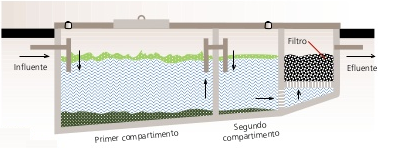 PARAGRAFO 1: Posterior a la construcción del STARD se le otorgará un (1) mes de plazo después de que entre en funcionamiento el sistema, para que se comunique con la Subdirección de Regulación y Control Ambiental de la C.R.Q., para programar una nueva visita técnica, de verificación de la funcionalidad del sistema de tratamiento, todo lo anterior sujeto a las consideraciones jurídicas correspondientes.PARAGRAFO 2: El permiso de vertimientos que se otorga, es únicamente para el tratamiento de las aguas residuales de tipo doméstico (Implementación de una solución individual de saneamiento) que se generarían como resultado de la actividad domestica por la vivienda campestre que se pretende construir en el predio. Sin embargo es importante advertir que las Autoridades Municipales son las encargadas, según Ley 388 de 1997 y demás normas concordantes y aplicable al caso, de la planificación y administración del territorio, y por lo tanto son quien regulan los usos o actividades que se puedan desarrollar dentro del área de su jurisdicción, en concordancia con las Determinantes Ambientales definidas y concertadas con La Corporación Autónoma Regional del Quindío, las cuales en todo caso deben ser tenidas en cuenta por el ente territorial al momento de realizar autorizaciones constructivas, urbanísticas y/o de desarrollo, por ser normas de especial importancia al momento de aprobar estas ejecuciones en el territorio, a fin de que el desarrollo se efectué de manera Sostenible. Así mismo, las obras que se deban ejecutar para el desarrollo de dichas actividades deberán ser autorizadas por la entidad competente mediante el trámite y expedición de las respectivas licencias, según Decreto 1469 de 2010 y demás normas concordantes y aplicables al caso en particular. De acuerdo a lo anterior el presente permiso no genera Autorización para realizar actividades urbanísticas de ningún tipo, pues su contenido es reflejo del estudio de una solicitud de permiso de vertimientos, en la cual se verifica la mitigación de los posibles impactos ambientales que se puedan llegar a generar por el desarrollo de la actividad pretendida en el predio. PARAGRAFO 3: En caso de requerirse otras autorizaciones, licencias o permisos ambientales para la ejecución de las actividades a desarrollar, el responsable del permiso deberá tramitarlas ante la Autoridad Ambiental, de igual forma el Ente territorial deberá verificar el cumplimiento de la normativa ambiental y exigir el cumplimiento de la misma, de lo contrario podrá verse inmersa en procesos de investigación sancionatoria ambiental (ley 1333 de 2009). ARTÍCULO TERCERO: El permiso de vertimientos que se otorga mediante la presente resolución, conlleva la imposición de condiciones y obligaciones al señor EDGAR SOTO BUITRAGO, identificado con cedula de ciudadanía No. 14.970.457 de Cali (V), quien actúa en calidad de propietario para que cumpla con lo siguiente:Informar a la Corporación Autónoma Regional del Quindío cuando el sistema esté construido y entre en funcionamiento.La adecuada remoción de carga contaminante por parte de los sistemas sépticos, es efectiva cuando además de estar adecuadamente instalados, el número de contribuyentes no supera la capacidad instalada, se separan adecuadamente las grasas y las aguas lluvias, las aguas residuales a tratar son de origen estrictamente doméstico y se realizan los mantenimientos preventivos como corresponde.Es indispensable tener presente que una ocupación de la vivienda superior a las personas establecidas, así sea temporal, puede implicar ineficiencias en el tratamiento del agua residual que se traducen en remociones de carga contaminante inferiores a las establecidas por la normativa ambiental vigente (Decreto 50 de 2018).Cumplir las disposiciones técnicas y legales relativas a la ubicación del sistema de tratamiento y disposición final de aguas residuales, de acuerdo a lo establecido por el Reglamento Técnico para el Sector de Agua Potable y Saneamiento Básico, RAS, adoptado mediante Resolución 0330 de 2017; al Decreto 1076 de 2015 (compiló el Decreto 3930 de 2010 (MAVDT), modificado por el Decreto 50 de 2018 y demás normas vigentes aplicables. Localizar en terrenos con pendientes significativas, pueden presentarse eventos de remociones en masa que conllevan problemas de funcionamiento, colapso del sistema y los respectivos riesgos ambientales. La distancia mínima de cualquier punto de la infiltración a viviendas, tuberías de agua, pozos de abastecimiento, cursos de aguas superficiales (quebradas, ríos, etc) y cualquier árbol, serán de 5, 15, 30, 30 y 3 metros respectivamente.Si se va a realizar algún tipo de modificación en calidad o cantidad del vertimiento, y/o adición a los sistemas de tratamiento de aguas residuales propuestos en las memorias técnicas, como así mismo la construcción de más sistemas de tratamiento, se debe informar a la Corporación Autónoma regional del Quindío para realizar las adecuaciones y modificación técnicas y jurídicas al permiso de vertimientos otorgado.El sistema de tratamiento debe corresponder al diseño propuesto y aquí avalado y cumplir con las indicaciones técnicas correspondientes.En cualquier caso, el vertimiento de las aguas residuales no se debe realizar sin el tratamiento de las mismas antes de la disposición final.Incluir en el acto administrativo, la información de la fuente de abastecimiento del agua y de las áreas (m² o Ha) ocupadas por el sistema de disposición final.PARÁGRAFO 1: El permisionario deberá permitir el ingreso a los funcionarios de la Corporación Autónoma Regional del Quindío, cada vez que la autoridad ambiental lo requiera, esto con el fin de realizar las labores de seguimiento y control al permiso otorgado, además para estas labores deberá facilitar la inspección del sistema, realizando las labores necesarias para este fin. PARAGRAFO 2: La Instalación del sistema con el que pretende tratar las aguas residuales de tipo domestico deberá ser efectuado bajo las condiciones y recomendaciones establecidas en los manuales de instalación y será responsabilidad del fabricante y/o constructor, para el caso de la limpieza y los mantenimientos, estos deberán ser realizados por personal capacitado e idóneo y/o empresas debidamente autorizadas.  ARTÍCULO CUARTO: INFORMAR al señor EDGAR SOTO BUITRAGO, identificado con cedula de ciudadanía No. 14.970.457 de Cali (V), quien actúa en calidad de propietario, que de requerirse ajustes, modificaciones o cambios al diseño del sistema de tratamiento presentado, deberá solicitar la modificación del permiso de acuerdo artículo 49 del Decreto 3930 de 2010, de igual manera es importante tener presente que si se llegara a cambiar la dirección de correspondecia aportada por el usuario dentro del Formulario Unico de Solicitud de Permiso de Vertimiento, el peticionario deberá actualizar la dirección ante la entidad por medio de un oficio remisorio, asi mismo si hay un cambio de propietario del predio objeto de solicitud, se debera allegar la información de actualización dentro del tramite para el debido proceso.ARTÍCULO QUINTO: El permisionario deberá cancelar en la Tesorería de la CORPORACIÓN AUTÓNOMA REGIONAL DEL QUINDÍO C.R.Q., los servicios de seguimiento ambiental de conformidad con el artículo 96 de la Ley 633 de 2000 y Resolución 1280 de 2010, resultante de la liquidación de la tarifa que se haga en acto administrativo separado, de acuerdo con la Resolución de Bienes y Servicios vigente de la Entidad.PARÁGRAFO: Los costos derivados del control y seguimiento al permiso de vertimiento, serán liquidados anualmente, según lo establecido en el artículo 96 de la Ley 633 de 2000, de acuerdo a las actividades realizadas por la Corporación en el respectivo año. ARTÍCULO SEXTO: INFORMAR del presente acto administrativo al Funcionario encargado del control y seguimiento a permisos otorgados de la Subdirección de Regulación y Control Ambiental de la C.R.Q., para su conocimiento e inclusión en el programa de Control y Seguimiento.ARTÍCULO SEPTIMO: El incumplimiento de las obligaciones contenidas en la presente resolución podrá dar lugar a la aplicación de las sanciones que determina la ley 1333 de 2009, sin perjuicio de las penales o civiles a que haya lugar, al igual que la violación de las normas sobre protección ambiental o sobre manejo de los recursos naturales.ARTÍCULO OCTAVO: No es permisible la cesión total o parcial de los permisos otorgados, a otras personas sin previa autorización de la Corporación Autónoma Regional del Quindío, quién podrá negarla por motivos de utilidad pública.ARTÍCULO NOVENO: Cuando quiera que se presenten modificaciones o cambios en las condiciones bajo las cuales se otorgó el permiso, el usuario deberá dar aviso de inmediato y por escrito a la Corporación Autónoma Regional del Quindío y solicitar la modificación del permiso, indicando en qué consiste la modificación o cambio y anexando la información pertinente.ARTÍCULO DÉCIMO: Este permiso queda sujeto a la reglamentación que expidan los Ministerios de Ambiente y Desarrollo Sostenible y Ministerio de Vivienda, Ciudad y Territorio, a los parámetros y los límites máximos permisibles de los vertimientos a las aguas superficiales, marinas, a los sistemas de alcantarillado público y al suelo.ARTÍCULO DÉCIMO PRIMERO: De conformidad con el artículo 2.2.3.3.5.11 de la sección 5 del decreto 1076 de 2015, (artículo 51 del Decreto 3930 de 2010), la Corporación Autónoma Regional del Quindío, en caso de considerarlo pertinente, podrá revisar en cualquier momento el presente permiso y de ser el caso ajustarse, de conformidad con lo dispuesto en el Plan de Ordenamiento del Recurso Hídrico y/o en la reglamentación de vertimientos que se expide para la cuenca o fuente hídrica en la cual se encuentra localizado el vertimiento.ARTÍCULO DÉCIMO SEGUNDO: NOTIFICAR para todos sus efectos la presente decisión al señor EDGAR SOTO BUITRAGO, identificado con cedula de ciudadanía No. 14.970.457 de Cali (V), en calidad de propietario o su apoderado debidamente constituido; de no ser posible la notificación personal, se hará en los términos estipulados en el Código de Procedimiento Administrativo y de lo Contencioso Administrativo (Notificación por aviso).ARTÍCULO DÉCIMO TERCERO: El encabezado y la parte Resolutiva de la presente Resolución, deberá ser publicada en el boletín ambiental de la C.R.Q., a costa del interesado, de conformidad con los Artículos 70 y 37 de la Ley 99 de 1993. ARTÍCULO DÉCIMO CUARTO: La presente Resolución rige a partir de la fecha de ejecutoría, de conformidad con el artículo 87 del Código de Procedimiento Administrativo y de lo Contencioso Administrativo, (Ley 1437 de 2011).ARTICULO DECIMO QUINTO: Contra el presente acto administrativo procede únicamente el recurso de reposición, el cual debe interponerse ante el funcionario que profirió el acto y deberá ser interpuesto por el solicitante o apoderado debidamente constituido, dentro de los diez (10) días siguientes a la notificación, tal como lo dispone la ley 1437 del 2011.ARTICULO DECIMO SEXTO: El responsable del proyecto deberá dar estricto cumplimiento al permiso aprobado y cada una de las especificaciones técnicas señaladas en el concepto técnico.NOTIFÍQUESE, PUBLÍQUESE Y CÚMPLASECARLOS ARIEL TRUKE OSPINASubdirector de Regulación y Control AmbientalRESOLUCIÓN No. 1646 DE 2020ARMENIA QUINDIO, 18 DE AGOSTO DE 2020“POR MEDIO DEL CUAL SE OTORGA UN PERMISO DE VERTIMIENTO DE AGUAS RESIDUALES DOMÉSTICAS Y SE ADOPTAN OTRAS DISPOSICIONES”RESUELVEARTÍCULO PRIMERO: OTORGAR PERMISO DE VERTIMIENTO DE AGUAS RESIDUALES DOMÉSTICAS, sin perjuicio de las funciones y atribuciones que le corresponde ejercer al Ente Territorial de conformidad con la Ley 388 de 1997 y POT (el esquema, Plan Básico, plan de Ordenamiento Territorial) del municipio de CIRCASIA (Q), y demás normas que lo ajusten, con el fin de evitar afectaciones al recurso suelo y aguas subterráneas, al señor EDGAR SOTO BUITRAGO, identificado con cedula de ciudadanía No. 14.970.457 de Cali (V), en calidad de propietario del predio denominado 1) CONDOMINIO ECOLOGICO SAN MIGUEL PROPIEDAD HORIZONTAL SEGUNDA ETAPA LOTE # 64, ubicado en la Vereda EL CONGAL del Municipio de CIRCASIA (Q), identificado con matrícula inmobiliaria No. 280-214172, , acorde con la información que presenta el siguiente cuadro:ASPECTOS TÉCNICOS Y AMBIENTALES GENERALESPARÁGRAFO 1: Se otorga el permiso de vertimientos de aguas residuales domésticas por un término de cinco (5) años, contados a partir de la ejecutoria de la presente actuación, según lo dispuesto por esta Subdirección en la Resolución 413 del 24 de marzo del año 2015, término que se fijó según lo preceptuado por el artículo 2.2.3.3.5.7 de la sección 5 del Decreto 1076 de 2015 (art. 47 Decreto 3930 de 2010).PARÁGRAFO 2: El usuario deberá adelantar ante la Corporación la Renovación del permiso de vertimientos mediante solicitud por escrito, dentro del primer trimestre del último año de vigencia del permiso de vertimientos que hoy se otorga, de acuerdo al artículo 2.2.3.3.5.10 de la sección 5 del decreto 1076 de 2015 (50 del Decreto 3930 de 2010).PARÁGRAFO 3: El presente permiso de vertimientos, no constituye ni debe interpretarse que es una autorización para construir; con el mismo NO se está legalizando, ni viabilizando ninguna actuación urbanística; además este no exime al peticionario, ni al ente territorial en caso de requerir Licencia Ambiental por encontrarse en un área protegida de tramitarla ante la autoridad ambiental competente. En todo caso el presente permiso de vertimientos NO CONSTITUYE una Licencia ambiental, ni una licencia de construcción, ni una licencia de parcelación, ni una licencia urbanística, ni ningún otro permiso que no esté contemplado dentro de la presente resolución.ARTÍCULO SEGUNDO: ACOGER el sistema de tratamiento de aguas residuales domésticas que fue presentado en las memorias de la solicitud el cual se encuentra sin construir en el predio 1) CONDOMINIO ECOLOGICO SAN MIGUEL PROPIEDAD HORIZONTAL SEGUNDA ETAPA LOTE # 64, ubicado en la Vereda EL CONGAL del Municipio de CIRCASIA (Q), el cual es efectivo para tratar las aguas residuales con una contribución para ocho (08) contribuyentes permanentes.El sistema de tratamiento aprobado corresponde con las siguientes características:Las aguas residuales domésticas (ARD), generadas en esta casa se conducen a un Sistema de Tratamiento de Aguas Residuales Domésticas (STARD) de tipo convencional, en material, compuesto por trampa de grasas, tanque séptico, filtro anaeróbico y sistema de disposición final mediante Campo de infiltración, con capacidad calculada hasta para 8 habitantes permanentes para una contribución de 100 L/hab/dia.según memorias técnicas y planos se tiene:Trampa de Grasas: según memorias técnicas y planos La trampa de grasas corresponde a un tanque con volumen de 448 litros, el cual recoge las aguas provenientes de la cocina, con medidas estructurales de 0,7m de altura, 0.8 m de ancho y 0.8 m de largo.Tanque Séptico: el agua proveniente del baño y de la trampa de grasas se conduce a un tanque en material de doble compartimiento con capacidad diseñada de 5300 litros, para una profundidad de 1.6m, largo primer compartimiento de 1,2 m, largo de segundo compartimiento 1m y ancho de 1,5m, para una capacidad final de 5280 litros, volumen mayor del requerido por el diseño.Filtro anaerobio: El agua proveniente del tanque séptico continúa su trayecto hacia el filtro anaeróbico, el cual tiene como material de soporte piedra para filtro, con un volumen de diseño de 1000 litros con una profundidad de 1.6 metros, ancho de 1.5 m y 1 m de largo, para un volumen final de 2400 litros. volumen mayor del requerido por el diseñoDisposición final del efluente: Como disposición final de las aguas residuales domésticas tratadas se opta por la infiltración al suelo mediante campo de infiltración, para lo cual se realiza un ensayo de percolación con un resultado de 5.69min/pug de absorción media, tipo de suelo arena fina o franco arcilloso. Se asume un valor K1= 1.55m2/ persona, para un área de absorción de 12.4 m2, por lo que se plantea 1 ramal de 18 metros de longitud, con tubería de 4”.Imagen 1. Sistema de Tratamiento de Aguas Residuales DomésticasPARAGRAFO 1: Posterior a la construcción del STARD se le otorgará un (1) mes de plazo después de que entre en funcionamiento el sistema, para que se comunique con la Subdirección de Regulación y Control Ambiental de la C.R.Q., para programar una nueva visita técnica, de verificación de la funcionalidad del sistema de tratamiento, todo lo anterior sujeto a las consideraciones jurídicas correspondientes.PARAGRAFO 2: El permiso de vertimientos que se otorga, es únicamente para el tratamiento de las aguas residuales de tipo doméstico (Implementación de una solución individual de saneamiento) que se generarían como resultado de la actividad domestica por la vivienda campestre que se pretende construir en el predio. Sin embargo es importante advertir que las Autoridades Municipales son las encargadas, según Ley 388 de 1997 y demás normas concordantes y aplicable al caso, de la planificación y administración del territorio, y por lo tanto son quien regulan los usos o actividades que se puedan desarrollar dentro del área de su jurisdicción, en concordancia con las Determinantes Ambientales definidas y concertadas con La Corporación Autónoma Regional del Quindío, las cuales en todo caso deben ser tenidas en cuenta por el ente territorial al momento de realizar autorizaciones constructivas, urbanísticas y/o de desarrollo, por ser normas de especial importancia al momento de aprobar estas ejecuciones en el territorio, a fin de que el desarrollo se efectué de manera Sostenible. Así mismo, las obras que se deban ejecutar para el desarrollo de dichas actividades deberán ser autorizadas por la entidad competente mediante el trámite y expedición de las respectivas licencias, según Decreto 1469 de 2010 y demás normas concordantes y aplicables al caso en particular. De acuerdo a lo anterior el presente permiso no genera Autorización para realizar actividades urbanísticas de ningún tipo, pues su contenido es reflejo del estudio de una solicitud de permiso de vertimientos, en la cual se verifica la mitigación de los posibles impactos ambientales que se puedan llegar a generar por el desarrollo de la actividad pretendida en el predio. PARAGRAFO 3: En caso de requerirse otras autorizaciones, licencias o permisos ambientales para la ejecución de las actividades a desarrollar, el responsable del permiso deberá tramitarlas ante la Autoridad Ambiental, de igual forma el Ente territorial deberá verificar el cumplimiento de la normativa ambiental y exigir el cumplimiento de la misma, de lo contrario podrá verse inmersa en procesos de investigación sancionatoria ambiental (ley 1333 de 2009). ARTÍCULO TERCERO: El permiso de vertimientos que se otorga mediante la presente resolución, conlleva la imposición de condiciones y obligaciones al señor EDGAR SOTO BUITRAGO, identificado con cedula de ciudadanía No. 14.970.457 de Cali (V), quien actúa en calidad de propietario para que cumpla con lo siguiente:Informar a la Corporación Autónoma Regional del Quindío cuando el sistema esté construido y entre en funcionamiento.La adecuada remoción de carga contaminante por parte de los sistemas sépticos, es efectiva cuando además de estar adecuadamente instalados, el número de contribuyentes no supera la capacidad instalada, se separan adecuadamente las grasas y las aguas lluvias, las aguas residuales a tratar son de origen estrictamente doméstico y se realizan los mantenimientos preventivos como corresponde.Es indispensable tener presente que una ocupación de la vivienda superior a las personas establecidas, así sea temporal, puede implicar ineficiencias en el tratamiento del agua residual que se traducen en remociones de carga contaminante inferiores a las establecidas por la normativa ambiental vigente (Decreto 50 de 2018).Cumplir las disposiciones técnicas y legales relativas a la ubicación del sistema de tratamiento y disposición final de aguas residuales, de acuerdo a lo establecido por el Reglamento Técnico para el Sector de Agua Potable y Saneamiento Básico, RAS, adoptado mediante Resolución 0330 de 2017; al Decreto 1076 de 2015 (compiló el Decreto 3930 de 2010 (MAVDT), modificado por el Decreto 50 de 2018 y demás normas vigentes aplicables. Localizar en terrenos con pendientes significativas, pueden presentarse eventos de remociones en masa que conllevan problemas de funcionamiento, colapso del sistema y los respectivos riesgos ambientales. La distancia mínima de cualquier punto de la infiltración a viviendas, tuberías de agua, pozos de abastecimiento, cursos de aguas superficiales (quebradas, ríos, etc) y cualquier árbol, serán de 5, 15, 30, 30 y 3 metros respectivamente.Si se va a realizar algún tipo de modificación en calidad o cantidad del vertimiento, y/o adición a los sistemas de tratamiento de aguas residuales propuestos en las memorias técnicas, como así mismo la construcción de más sistemas de tratamiento, se debe informar a la Corporación Autónoma regional del Quindío para realizar las adecuaciones y modificación técnicas y jurídicas al permiso de vertimientos otorgado.El sistema de tratamiento debe corresponder al diseño propuesto y aquí avalado y cumplir con las indicaciones técnicas correspondientes.En cualquier caso, el vertimiento de las aguas residuales no se debe realizar sin el tratamiento de las mismas antes de la disposición final.Incluir en el acto administrativo, la información de la fuente de abastecimiento del agua y de las áreas (m² o Ha) ocupadas por el sistema de disposición final.PARÁGRAFO 1: El permisionario deberá permitir el ingreso a los funcionarios de la Corporación Autónoma Regional del Quindío, cada vez que la autoridad ambiental lo requiera, esto con el fin de realizar las labores de seguimiento y control al permiso otorgado, además para estas labores deberá facilitar la inspección del sistema, realizando las labores necesarias para este fin. PARAGRAFO 2: La Instalación del sistema con el que pretende tratar las aguas residuales de tipo domestico deberá ser efectuado bajo las condiciones y recomendaciones establecidas en los manuales de instalación y será responsabilidad del fabricante y/o constructor, para el caso de la limpieza y los mantenimientos, estos deberán ser realizados por personal capacitado e idóneo y/o empresas debidamente autorizadas.  ARTÍCULO CUARTO: INFORMAR al señor EDGAR SOTO BUITRAGO, identificado con cedula de ciudadanía No. 14.970.457 de Cali (V), quien actúa en calidad de propietario, que de requerirse ajustes, modificaciones o cambios al diseño del sistema de tratamiento presentado, deberá solicitar la modificación del permiso de acuerdo artículo 49 del Decreto 3930 de 2010, de igual manera es importante tener presente que si se llegara a cambiar la dirección de correspondecia aportada por el usuario dentro del Formulario Unico de Solicitud de Permiso de Vertimiento, el peticionario deberá actualizar la dirección ante la entidad por medio de un oficio remisorio, asi mismo si hay un cambio de propietario del predio objeto de solicitud, se debera allegar la información de actualización dentro del tramite para el debido proceso.ARTÍCULO QUINTO: El permisionario deberá cancelar en la Tesorería de la CORPORACIÓN AUTÓNOMA REGIONAL DEL QUINDÍO C.R.Q., los servicios de seguimiento ambiental de conformidad con el artículo 96 de la Ley 633 de 2000 y Resolución 1280 de 2010, resultante de la liquidación de la tarifa que se haga en acto administrativo separado, de acuerdo con la Resolución de Bienes y Servicios vigente de la Entidad.PARÁGRAFO: Los costos derivados del control y seguimiento al permiso de vertimiento, serán liquidados anualmente, según lo establecido en el artículo 96 de la Ley 633 de 2000, de acuerdo a las actividades realizadas por la Corporación en el respectivo año. ARTÍCULO SEXTO: INFORMAR del presente acto administrativo al Funcionario encargado del control y seguimiento a permisos otorgados de la Subdirección de Regulación y Control Ambiental de la C.R.Q., para su conocimiento e inclusión en el programa de Control y Seguimiento.ARTÍCULO SEPTIMO: El incumplimiento de las obligaciones contenidas en la presente resolución podrá dar lugar a la aplicación de las sanciones que determina la ley 1333 de 2009, sin perjuicio de las penales o civiles a que haya lugar, al igual que la violación de las normas sobre protección ambiental o sobre manejo de los recursos naturales.ARTÍCULO OCTAVO: No es permisible la cesión total o parcial de los permisos otorgados, a otras personas sin previa autorización de la Corporación Autónoma Regional del Quindío, quién podrá negarla por motivos de utilidad pública.ARTÍCULO NOVENO: Cuando quiera que se presenten modificaciones o cambios en las condiciones bajo las cuales se otorgó el permiso, el usuario deberá dar aviso de inmediato y por escrito a la Corporación Autónoma Regional del Quindío y solicitar la modificación del permiso, indicando en qué consiste la modificación o cambio y anexando la información pertinente.ARTÍCULO DÉCIMO: Este permiso queda sujeto a la reglamentación que expidan los Ministerios de Ambiente y Desarrollo Sostenible y Ministerio de Vivienda, Ciudad y Territorio, a los parámetros y los límites máximos permisibles de los vertimientos a las aguas superficiales, marinas, a los sistemas de alcantarillado público y al suelo.ARTÍCULO DÉCIMO PRIMERO: De conformidad con el artículo 2.2.3.3.5.11 de la sección 5 del decreto 1076 de 2015, (artículo 51 del Decreto 3930 de 2010), la Corporación Autónoma Regional del Quindío, en caso de considerarlo pertinente, podrá revisar en cualquier momento el presente permiso y de ser el caso ajustarse, de conformidad con lo dispuesto en el Plan de Ordenamiento del Recurso Hídrico y/o en la reglamentación de vertimientos que se expide para la cuenca o fuente hídrica en la cual se encuentra localizado el vertimiento.ARTÍCULO DÉCIMO SEGUNDO: NOTIFICAR para todos sus efectos la presente decisión al señor EDGAR SOTO BUITRAGO, identificado con cedula de ciudadanía No. 14.970.457 de Cali (V), en calidad de propietario o su apoderado debidamente constituido; de no ser posible la notificación personal, se hará en los términos estipulados en el Código de Procedimiento Administrativo y de lo Contencioso Administrativo (Notificación por aviso).ARTÍCULO DÉCIMO TERCERO: El encabezado y la parte Resolutiva de la presente Resolución, deberá ser publicada en el boletín ambiental de la C.R.Q., a costa del interesado, de conformidad con los Artículos 70 y 37 de la Ley 99 de 1993. ARTÍCULO DÉCIMO CUARTO: La presente Resolución rige a partir de la fecha de ejecutoría, de conformidad con el artículo 87 del Código de Procedimiento Administrativo y de lo Contencioso Administrativo, (Ley 1437 de 2011).ARTICULO DECIMO QUINTO: Contra el presente acto administrativo procede únicamente el recurso de reposición, el cual debe interponerse ante el funcionario que profirió el acto y deberá ser interpuesto por el solicitante o apoderado debidamente constituido, dentro de los diez (10) días siguientes a la notificación, tal como lo dispone la ley 1437 del 2011.ARTICULO DECIMO SEXTO: El responsable del proyecto deberá dar estricto cumplimiento al permiso aprobado y cada una de las especificaciones técnicas señaladas en el concepto técnico.NOTIFÍQUESE, PUBLÍQUESE Y CÚMPLASECARLOS ARIEL TRUKE OSPINASubdirector de Regulación y Control AmbientalRESOLUCIÓN No. 1647 DE 2020ARMENIA QUINDIO, 18 DE AGOSTO DE 2020“POR MEDIO DEL CUAL SE OTORGA UN PERMISO DE VERTIMIENTO DE AGUAS RESIDUALES DOMÉSTICAS Y SE ADOPTAN OTRAS DISPOSICIONES”RESUELVEARTÍCULO PRIMERO: OTORGAR PERMISO DE VERTIMIENTO DE AGUAS RESIDUALES DOMÉSTICAS, sin perjuicio de las funciones y atribuciones que le corresponde ejercer al Ente Territorial de conformidad con la Ley 388 de 1997 y POT (el esquema, Plan Básico, plan de Ordenamiento Territorial) del municipio de CIRCASIA (Q), y demás normas que lo ajusten, con el fin de evitar afectaciones al recurso suelo y aguas subterráneas, al señor EDGAR SOTO BUITRAGO, identificado con cedula de ciudadanía No. 14.970.457 de Cali (V), en calidad de propietario del predio denominado 1) CONDOMINIO ECOLOGICO SAN MIGUEL PROPIEDAD HORIZONTAL SEGUNDA ETAPA LOTE # 62, ubicado en la Vereda EL CONGAL del Municipio de CIRCASIA (Q), identificado con matrícula inmobiliaria No. 280-214170, , acorde con la información que presenta el siguiente cuadro:ASPECTOS TÉCNICOS Y AMBIENTALES GENERALESPARÁGRAFO 1: Se otorga el permiso de vertimientos de aguas residuales domésticas por un término de cinco (5) años, contados a partir de la ejecutoria de la presente actuación, según lo dispuesto por esta Subdirección en la Resolución 413 del 24 de marzo del año 2015, término que se fijó según lo preceptuado por el artículo 2.2.3.3.5.7 de la sección 5 del Decreto 1076 de 2015 (art. 47 Decreto 3930 de 2010).PARÁGRAFO 2: El usuario deberá adelantar ante la Corporación la Renovación del permiso de vertimientos mediante solicitud por escrito, dentro del primer trimestre del último año de vigencia del permiso de vertimientos que hoy se otorga, de acuerdo al artículo 2.2.3.3.5.10 de la sección 5 del decreto 1076 de 2015 (50 del Decreto 3930 de 2010).PARÁGRAFO 3: El presente permiso de vertimientos, no constituye ni debe interpretarse que es una autorización para construir; con el mismo NO se está legalizando, ni viabilizando ninguna actuación urbanística; además este no exime al peticionario, ni al ente territorial en caso de requerir Licencia Ambiental por encontrarse en un área protegida de tramitarla ante la autoridad ambiental competente. En todo caso el presente permiso de vertimientos NO CONSTITUYE una Licencia ambiental, ni una licencia de construcción, ni una licencia de parcelación, ni una licencia urbanística, ni ningún otro permiso que no esté contemplado dentro de la presente resolución.ARTÍCULO SEGUNDO: ACOGER el sistema de tratamiento de aguas residuales domésticas que fue presentado en las memorias de la solicitud el cual se encuentra sin construir en el predio 1) CONDOMINIO ECOLOGICO SAN MIGUEL PROPIEDAD HORIZONTAL SEGUNDA ETAPA LOTE # 62, ubicado en la Vereda EL CONGAL del Municipio de CIRCASIA (Q), el cual es efectivo para tratar las aguas residuales con una contribución para ocho (08) contribuyentes permanentes.El sistema de tratamiento aprobado corresponde con las siguientes características:Las aguas residuales domésticas (ARD), generadas en esta casa se conducen a un Sistema de Tratamiento de Aguas Residuales Domésticas (STARD) de tipo convencional, en material, compuesto por trampa de grasas, tanque séptico, filtro anaeróbico y sistema de disposición final mediante Campo de infiltración, con capacidad calculada hasta para 8 habitantes permanentes para una contribución de 100 L/hab/dia.según memorias técnicas y planos se tiene:Trampa de Grasas: según memorias técnicas y planos La trampa de grasas corresponde a un tanque con volumen de 448 litros, el cual recoge las aguas provenientes de la cocina, con medidas estructurales de 0,7m de altura, 0.8 m de ancho y 0.8 m de largo.Tanque Séptico: el agua proveniente del baño y de la trampa de grasas se conduce a un tanque en material de doble compartimiento con capacidad diseñada de 5300 litros, para una profundidad de 1.6m, largo primer compartimiento de 1,2 m, largo de segundo compartimiento 1m y ancho de 1,5m, para una capacidad final de 5280 litros, volumen mayor del requerido por el diseño.Filtro anaerobio: El agua proveniente del tanque séptico continúa su trayecto hacia el filtro anaeróbico, el cual tiene como material de soporte piedra para filtro, con un volumen de diseño de 1000 litros con una profundidad de 1.6 metros, ancho de 1.5 m y 1 m de largo, para un volumen final de 2400 litros. volumen mayor del requerido por el diseñoDisposición final del efluente: Como disposición final de las aguas residuales domésticas tratadas se opta por la infiltración al suelo mediante campo de infiltración, para lo cual se realiza un ensayo de percolación con un resultado de 5.46min/pug de absorción media, tipo de suelo arena fina o franco arcilloso. Se asume un valor K1= 1.52m2/ persona, para un área de absorción de 12.2 m2, por lo que se plantea 1 ramal de 18 metros de longitud, con tubería de 4”.Imagen 1. Sistema de Tratamiento de Aguas Residuales DomésticasPARAGRAFO 1: Posterior a la construcción del STARD se le otorgará un (1) mes de plazo después de que entre en funcionamiento el sistema, para que se comunique con la Subdirección de Regulación y Control Ambiental de la C.R.Q., para programar una nueva visita técnica, de verificación de la funcionalidad del sistema de tratamiento, todo lo anterior sujeto a las consideraciones jurídicas correspondientes.PARAGRAFO 2: El permiso de vertimientos que se otorga, es únicamente para el tratamiento de las aguas residuales de tipo doméstico (Implementación de una solución individual de saneamiento) que se generarían como resultado de la actividad domestica por la vivienda campestre que se pretende construir en el predio. Sin embargo es importante advertir que las Autoridades Municipales son las encargadas, según Ley 388 de 1997 y demás normas concordantes y aplicable al caso, de la planificación y administración del territorio, y por lo tanto son quien regulan los usos o actividades que se puedan desarrollar dentro del área de su jurisdicción, en concordancia con las Determinantes Ambientales definidas y concertadas con La Corporación Autónoma Regional del Quindío, las cuales en todo caso deben ser tenidas en cuenta por el ente territorial al momento de realizar autorizaciones constructivas, urbanísticas y/o de desarrollo, por ser normas de especial importancia al momento de aprobar estas ejecuciones en el territorio, a fin de que el desarrollo se efectué de manera Sostenible. Así mismo, las obras que se deban ejecutar para el desarrollo de dichas actividades deberán ser autorizadas por la entidad competente mediante el trámite y expedición de las respectivas licencias, según Decreto 1469 de 2010 y demás normas concordantes y aplicables al caso en particular. De acuerdo a lo anterior el presente permiso no genera Autorización para realizar actividades urbanísticas de ningún tipo, pues su contenido es reflejo del estudio de una solicitud de permiso de vertimientos, en la cual se verifica la mitigación de los posibles impactos ambientales que se puedan llegar a generar por el desarrollo de la actividad pretendida en el predio. PARAGRAFO 3: En caso de requerirse otras autorizaciones, licencias o permisos ambientales para la ejecución de las actividades a desarrollar, el responsable del permiso deberá tramitarlas ante la Autoridad Ambiental, de igual forma el Ente territorial deberá verificar el cumplimiento de la normativa ambiental y exigir el cumplimiento de la misma, de lo contrario podrá verse inmersa en procesos de investigación sancionatoria ambiental (ley 1333 de 2009). ARTÍCULO TERCERO: El permiso de vertimientos que se otorga mediante la presente resolución, conlleva la imposición de condiciones y obligaciones al señor EDGAR SOTO BUITRAGO, identificado con cedula de ciudadanía No. 14.970.457 de Cali (V), quien actúa en calidad de propietario para que cumpla con lo siguiente:Informar a la Corporación Autónoma Regional del Quindío cuando el sistema esté construido y entre en funcionamiento.La adecuada remoción de carga contaminante por parte de los sistemas sépticos, es efectiva cuando además de estar adecuadamente instalados, el número de contribuyentes no supera la capacidad instalada, se separan adecuadamente las grasas y las aguas lluvias, las aguas residuales a tratar son de origen estrictamente doméstico y se realizan los mantenimientos preventivos como corresponde.Es indispensable tener presente que una ocupación de la vivienda superior a las personas establecidas, así sea temporal, puede implicar ineficiencias en el tratamiento del agua residual que se traducen en remociones de carga contaminante inferiores a las establecidas por la normativa ambiental vigente (Decreto 50 de 2018).Cumplir las disposiciones técnicas y legales relativas a la ubicación del sistema de tratamiento y disposición final de aguas residuales, de acuerdo a lo establecido por el Reglamento Técnico para el Sector de Agua Potable y Saneamiento Básico, RAS, adoptado mediante Resolución 0330 de 2017; al Decreto 1076 de 2015 (compiló el Decreto 3930 de 2010 (MAVDT), modificado por el Decreto 50 de 2018 y demás normas vigentes aplicables. Localizar en terrenos con pendientes significativas, pueden presentarse eventos de remociones en masa que conllevan problemas de funcionamiento, colapso del sistema y los respectivos riesgos ambientales. La distancia mínima de cualquier punto de la infiltración a viviendas, tuberías de agua, pozos de abastecimiento, cursos de aguas superficiales (quebradas, ríos, etc) y cualquier árbol, serán de 5, 15, 30, 30 y 3 metros respectivamente.Si se va a realizar algún tipo de modificación en calidad o cantidad del vertimiento, y/o adición a los sistemas de tratamiento de aguas residuales propuestos en las memorias técnicas, como así mismo la construcción de más sistemas de tratamiento, se debe informar a la Corporación Autónoma regional del Quindío para realizar las adecuaciones y modificación técnicas y jurídicas al permiso de vertimientos otorgado.El sistema de tratamiento debe corresponder al diseño propuesto y aquí avalado y cumplir con las indicaciones técnicas correspondientes.En cualquier caso, el vertimiento de las aguas residuales no se debe realizar sin el tratamiento de las mismas antes de la disposición final.Incluir en el acto administrativo, la información de la fuente de abastecimiento del agua y de las áreas (m² o Ha) ocupadas por el sistema de disposición final.PARÁGRAFO 1: El permisionario deberá permitir el ingreso a los funcionarios de la Corporación Autónoma Regional del Quindío, cada vez que la autoridad ambiental lo requiera, esto con el fin de realizar las labores de seguimiento y control al permiso otorgado, además para estas labores deberá facilitar la inspección del sistema, realizando las labores necesarias para este fin. PARAGRAFO 2: La Instalación del sistema con el que pretende tratar las aguas residuales de tipo domestico deberá ser efectuado bajo las condiciones y recomendaciones establecidas en los manuales de instalación y será responsabilidad del fabricante y/o constructor, para el caso de la limpieza y los mantenimientos, estos deberán ser realizados por personal capacitado e idóneo y/o empresas debidamente autorizadas.  ARTÍCULO CUARTO: INFORMAR al señor EDGAR SOTO BUITRAGO, identificado con cedula de ciudadanía No. 14.970.457 de Cali (V), quien actúa en calidad de propietario, que de requerirse ajustes, modificaciones o cambios al diseño del sistema de tratamiento presentado, deberá solicitar la modificación del permiso de acuerdo artículo 49 del Decreto 3930 de 2010, de igual manera es importante tener presente que si se llegara a cambiar la dirección de correspondecia aportada por el usuario dentro del Formulario Unico de Solicitud de Permiso de Vertimiento, el peticionario deberá actualizar la dirección ante la entidad por medio de un oficio remisorio, asi mismo si hay un cambio de propietario del predio objeto de solicitud, se debera allegar la información de actualización dentro del tramite para el debido proceso.ARTÍCULO QUINTO: El permisionario deberá cancelar en la Tesorería de la CORPORACIÓN AUTÓNOMA REGIONAL DEL QUINDÍO C.R.Q., los servicios de seguimiento ambiental de conformidad con el artículo 96 de la Ley 633 de 2000 y Resolución 1280 de 2010, resultante de la liquidación de la tarifa que se haga en acto administrativo separado, de acuerdo con la Resolución de Bienes y Servicios vigente de la Entidad.PARÁGRAFO: Los costos derivados del control y seguimiento al permiso de vertimiento, serán liquidados anualmente, según lo establecido en el artículo 96 de la Ley 633 de 2000, de acuerdo a las actividades realizadas por la Corporación en el respectivo año. ARTÍCULO SEXTO: INFORMAR del presente acto administrativo al Funcionario encargado del control y seguimiento a permisos otorgados de la Subdirección de Regulación y Control Ambiental de la C.R.Q., para su conocimiento e inclusión en el programa de Control y Seguimiento.ARTÍCULO SEPTIMO: El incumplimiento de las obligaciones contenidas en la presente resolución podrá dar lugar a la aplicación de las sanciones que determina la ley 1333 de 2009, sin perjuicio de las penales o civiles a que haya lugar, al igual que la violación de las normas sobre protección ambiental o sobre manejo de los recursos naturales.ARTÍCULO OCTAVO: No es permisible la cesión total o parcial de los permisos otorgados, a otras personas sin previa autorización de la Corporación Autónoma Regional del Quindío, quién podrá negarla por motivos de utilidad pública.ARTÍCULO NOVENO: Cuando quiera que se presenten modificaciones o cambios en las condiciones bajo las cuales se otorgó el permiso, el usuario deberá dar aviso de inmediato y por escrito a la Corporación Autónoma Regional del Quindío y solicitar la modificación del permiso, indicando en qué consiste la modificación o cambio y anexando la información pertinente.ARTÍCULO DÉCIMO: Este permiso queda sujeto a la reglamentación que expidan los Ministerios de Ambiente y Desarrollo Sostenible y Ministerio de Vivienda, Ciudad y Territorio, a los parámetros y los límites máximos permisibles de los vertimientos a las aguas superficiales, marinas, a los sistemas de alcantarillado público y al suelo.ARTÍCULO DÉCIMO PRIMERO: De conformidad con el artículo 2.2.3.3.5.11 de la sección 5 del decreto 1076 de 2015, (artículo 51 del Decreto 3930 de 2010), la Corporación Autónoma Regional del Quindío, en caso de considerarlo pertinente, podrá revisar en cualquier momento el presente permiso y de ser el caso ajustarse, de conformidad con lo dispuesto en el Plan de Ordenamiento del Recurso Hídrico y/o en la reglamentación de vertimientos que se expide para la cuenca o fuente hídrica en la cual se encuentra localizado el vertimiento.ARTÍCULO DÉCIMO SEGUNDO: NOTIFICAR para todos sus efectos la presente decisión al señor EDGAR SOTO BUITRAGO, identificado con cedula de ciudadanía No. 14.970.457 de Cali (V), en calidad de propietario o su apoderado debidamente constituido; de no ser posible la notificación personal, se hará en los términos estipulados en el Código de Procedimiento Administrativo y de lo Contencioso Administrativo (Notificación por aviso).ARTÍCULO DÉCIMO TERCERO: El encabezado y la parte Resolutiva de la presente Resolución, deberá ser publicada en el boletín ambiental de la C.R.Q., a costa del interesado, de conformidad con los Artículos 70 y 37 de la Ley 99 de 1993. ARTÍCULO DÉCIMO CUARTO: La presente Resolución rige a partir de la fecha de ejecutoría, de conformidad con el artículo 87 del Código de Procedimiento Administrativo y de lo Contencioso Administrativo, (Ley 1437 de 2011).ARTICULO DECIMO QUINTO: Contra el presente acto administrativo procede únicamente el recurso de reposición, el cual debe interponerse ante el funcionario que profirió el acto y deberá ser interpuesto por el solicitante o apoderado debidamente constituido, dentro de los diez (10) días siguientes a la notificación, tal como lo dispone la ley 1437 del 2011.ARTICULO DECIMO SEXTO: El responsable del proyecto deberá dar estricto cumplimiento al permiso aprobado y cada una de las especificaciones técnicas señaladas en el concepto técnico.NOTIFÍQUESE, PUBLÍQUESE Y CÚMPLASECARLOS ARIEL TRUKE OSPINASubdirector de Regulación y Control AmbientalRESOLUCIÓN No. 1649 DE 2020ARMENIA QUINDIO, 18 DE AGOSTO DE 2020“POR MEDIO DEL CUAL SE OTORGA UN PERMISO DE VERTIMIENTO DE AGUASRESIDUALES DOMÉSTICAS Y SE ADOPTAN OTRAS DISPOSICIONES”RESUELVEARTÍCULO PRIMERO: OTORGAR PERMISO DE VERTIMIENTO DE AGUAS RESIDUALES DOMÉSTICAS, sin perjuicio de las funciones y atribuciones que le corresponde ejercer al Ente Territorial de conformidad con la Ley 388 de 1997 y POT (el esquema, Plan Básico, plan de Ordenamiento Territorial) del municipio de CIRCASIA (Q), y demás normas que lo ajusten, con el fin de evitar afectaciones al recurso suelo y aguas subterráneas, al señor EDGAR SOTO BUITRAGO, identificado con cedula de ciudadanía No. 14.970.457 de Cali (V), en calidad de propietario del predio denominado 1) CONDOMINIO ECOLOGICO SAN MIGUEL PROPIEDAD HORIZONTAL SEGUNDA ETAPA LOTE # 66, ubicado en la Vereda EL CONGAL del Municipio de CIRCASIA (Q), identificado con matrícula inmobiliaria No. 280-214174, , acorde con la información que presenta el siguiente cuadro:ASPECTOS TÉCNICOS Y AMBIENTALES GENERALESPARÁGRAFO 1: Se otorga el permiso de vertimientos de aguas residuales domésticas por un término de cinco (5) años, contados a partir de la ejecutoria de la presente actuación, según lo dispuesto por esta Subdirección en la Resolución 413 del 24 de marzo del año 2015, término que se fijó según lo preceptuado por el artículo 2.2.3.3.5.7 de la sección 5 del Decreto 1076 de 2015 (art. 47 Decreto 3930 de 2010).PARÁGRAFO 2: El usuario deberá adelantar ante la Corporación la Renovación del permiso de vertimientos mediante solicitud por escrito, dentro del primer trimestre del último año de vigencia del permiso de vertimientos que hoy se otorga, de acuerdo al artículo 2.2.3.3.5.10 de la sección 5 del decreto 1076 de 2015 (50 del Decreto 3930 de 2010).PARÁGRAFO 3: El presente permiso de vertimientos, no constituye ni debe interpretarse que es una autorización para construir; con el mismo NO se está legalizando, ni viabilizando ninguna actuación urbanística; además este no exime al peticionario, ni al ente territorial en caso de requerir Licencia Ambiental por encontrarse en un área protegida de tramitarla ante la autoridad ambiental competente. En todo caso el presente permiso de vertimientos NO CONSTITUYE una Licencia ambiental, ni una licencia de construcción, ni una licencia de parcelación, ni una licencia urbanística, ni ningún otro permiso que no esté contemplado dentro de la presente resolución.ARTÍCULO SEGUNDO: ACOGER el sistema de tratamiento de aguas residuales domésticas que fue presentado en las memorias de la solicitud el cual se encuentra sin construir en el predio 1) CONDOMINIO ECOLOGICO SAN MIGUEL PROPIEDAD HORIZONTAL SEGUNDA ETAPA LOTE # 66, ubicado en la Vereda EL CONGAL del Municipio de CIRCASIA (Q), el cual es efectivo para tratar las aguas residuales con una contribución para ocho (08) contribuyentes permanentes.El sistema de tratamiento aprobado corresponde con las siguientes características:Las aguas residuales domésticas (ARD), generadas en esta casa se conducen a un Sistema de Tratamiento de Aguas Residuales Domésticas (STARD) de tipo convencional, en material, compuesto por trampa de grasas, tanque séptico, filtro anaeróbico y sistema de disposición final mediante Campo de infiltración, con capacidad calculada hasta para 8 habitantes permanentes para una contribución de 100 L/hab/dia.según memorias técnicas y planos se tiene:Trampa de Grasas: según memorias técnicas y planos La trampa de grasas corresponde a un tanque con volumen de 448 litros, el cual recoge las aguas provenientes de la cocina, con medidas estructurales de 0,7m de altura, 0.8 m de ancho y 0.8 m de largo.Tanque Séptico: el agua proveniente del baño y de la trampa de grasas se conduce a un tanque en material de doble compartimiento con capacidad diseñada de 5300 litros, para una profundidad de 1.6m, largo primer compartimiento de 1,2 m, largo de segundo compartimiento 1m y ancho de 1,5m, para una capacidad final de 5280 litros, volumen mayor del requerido por el diseño.Filtro anaerobio: El agua proveniente del tanque séptico continúa su trayecto hacia el filtro anaeróbico, el cual tiene como material de soporte piedra para filtro, con un volumen de diseño de 1000 litros con una profundidad de 1.6 metros, ancho de 1.5 m y 1 m de largo, para un volumen final de 2400 litros. volumen mayor del requerido por el diseñoDisposición final del efluente: Como disposición final de las aguas residuales domésticas tratadas se opta por la infiltración al suelo mediante campo de infiltración, para lo cual se realiza un ensayo de percolación con un resultado de 9.8 min/pug de absorción media, tipo de suelo arena fina o franco arcilloso. Se asume un valor K1= 1.5m2/ persona, para un área de absorción de 12.4m2, por lo que se plantea 1 ramal de 18 metros de longitud, con tubería de 4”.Imagen 1. Sistema de Tratamiento de Aguas Residuales DomésticasPARAGRAFO 1: Posterior a la construcción del STARD se le otorgará un (1) mes de plazo después de que entre en funcionamiento el sistema, para que se comunique con la Subdirección de Regulación y Control Ambiental de la C.R.Q., para programar una nueva visita técnica, de verificación de la funcionalidad del sistema de tratamiento, todo lo anterior sujeto a las consideraciones jurídicas correspondientes.PARAGRAFO 2: El permiso de vertimientos que se otorga, es únicamente para el tratamiento de las aguas residuales de tipo doméstico (Implementación de una solución individual de saneamiento) que se generarían como resultado de la actividad domestica por la vivienda campestre que se pretende construir en el predio. Sin embargo es importante advertir que las Autoridades Municipales son las encargadas, según Ley 388 de 1997 y demás normas concordantes y aplicable al caso, de la planificación y administración del territorio, y por lo tanto son quien regulan los usos o actividades que se puedan desarrollar dentro del área de su jurisdicción, en concordancia con las Determinantes Ambientales definidas y concertadas con La Corporación Autónoma Regional del Quindío, las cuales en todo caso deben ser tenidas en cuenta por el ente territorial al momento de realizar autorizaciones constructivas, urbanísticas y/o de desarrollo, por ser normas de especial importancia al momento de aprobar estas ejecuciones en el territorio, a fin de que el desarrollo se efectué de manera Sostenible. Así mismo, las obras que se deban ejecutar para el desarrollo de dichas actividades deberán ser autorizadas por la entidad competente mediante el trámite y expedición de las respectivas licencias, según Decreto 1469 de 2010 y demás normas concordantes y aplicables al caso en particular. De acuerdo a lo anterior el presente permiso no genera Autorización para realizar actividades urbanísticas de ningún tipo, pues su contenido es reflejo del estudio de una solicitud de permiso de vertimientos, en la cual se verifica la mitigación de los posibles impactos ambientales que se puedan llegar a generar por el desarrollo de la actividad pretendida en el predio. PARAGRAFO 3: En caso de requerirse otras autorizaciones, licencias o permisos ambientales para la ejecución de las actividades a desarrollar, el responsable del permiso deberá tramitarlas ante la Autoridad Ambiental, de igual forma el Ente territorial deberá verificar el cumplimiento de la normativa ambiental y exigir el cumplimiento de la misma, de lo contrario podrá verse inmersa en procesos de investigación sancionatoria ambiental (ley 1333 de 2009). ARTÍCULO TERCERO: El permiso de vertimientos que se otorga mediante la presente resolución, conlleva la imposición de condiciones y obligaciones al señor EDGAR SOTO BUITRAGO, identificado con cedula de ciudadanía No. 14.970.457 de Cali (V), quien actúa en calidad de propietario para que cumpla con lo siguiente:Informar a la Corporación Autónoma Regional del Quindío cuando el sistema esté construido y entre en funcionamiento.La adecuada remoción de carga contaminante por parte de los sistemas sépticos, es efectiva cuando además de estar adecuadamente instalados, el número de contribuyentes no supera la capacidad instalada, se separan adecuadamente las grasas y las aguas lluvias, las aguas residuales a tratar son de origen estrictamente doméstico y se realizan los mantenimientos preventivos como corresponde.Es indispensable tener presente que una ocupación de la vivienda superior a las personas establecidas, así sea temporal, puede implicar ineficiencias en el tratamiento del agua residual que se traducen en remociones de carga contaminante inferiores a las establecidas por la normativa ambiental vigente (Decreto 50 de 2018).Cumplir las disposiciones técnicas y legales relativas a la ubicación del sistema de tratamiento y disposición final de aguas residuales, de acuerdo a lo establecido por el Reglamento Técnico para el Sector de Agua Potable y Saneamiento Básico, RAS, adoptado mediante Resolución 0330 de 2017; al Decreto 1076 de 2015 (compiló el Decreto 3930 de 2010 (MAVDT), modificado por el Decreto 50 de 2018 y demás normas vigentes aplicables. Localizar en terrenos con pendientes significativas, pueden presentarse eventos de remociones en masa que conllevan problemas de funcionamiento, colapso del sistema y los respectivos riesgos ambientales. La distancia mínima de cualquier punto de la infiltración a viviendas, tuberías de agua, pozos de abastecimiento, cursos de aguas superficiales (quebradas, ríos, etc) y cualquier árbol, serán de 5, 15, 30, 30 y 3 metros respectivamente.Si se va a realizar algún tipo de modificación en calidad o cantidad del vertimiento, y/o adición a los sistemas de tratamiento de aguas residuales propuestos en las memorias técnicas, como así mismo la construcción de más sistemas de tratamiento, se debe informar a la Corporación Autónoma regional del Quindío para realizar las adecuaciones y modificación técnicas y jurídicas al permiso de vertimientos otorgado.El sistema de tratamiento debe corresponder al diseño propuesto y aquí avalado y cumplir con las indicaciones técnicas correspondientes.En cualquier caso, el vertimiento de las aguas residuales no se debe realizar sin el tratamiento de las mismas antes de la disposición final.Incluir en el acto administrativo, la información de la fuente de abastecimiento del agua y de las áreas (m² o Ha) ocupadas por el sistema de disposición final.PARÁGRAFO 1: El permisionario deberá permitir el ingreso a los funcionarios de la Corporación Autónoma Regional del Quindío, cada vez que la autoridad ambiental lo requiera, esto con el fin de realizar las labores de seguimiento y control al permiso otorgado, además para estas labores deberá facilitar la inspección del sistema, realizando las labores necesarias para este fin. PARAGRAFO 2: La Instalación del sistema con el que pretende tratar las aguas residuales de tipo domestico deberá ser efectuado bajo las condiciones y recomendaciones establecidas en los manuales de instalación y será responsabilidad del fabricante y/o constructor, para el caso de la limpieza y los mantenimientos, estos deberán ser realizados por personal capacitado e idóneo y/o empresas debidamente autorizadas.  ARTÍCULO CUARTO: INFORMAR al señor EDGAR SOTO BUITRAGO, identificado con cedula de ciudadanía No. 14.970.457 de Cali (V), quien actúa en calidad de propietario, que de requerirse ajustes, modificaciones o cambios al diseño del sistema de tratamiento presentado, deberá solicitar la modificación del permiso de acuerdo artículo 49 del Decreto 3930 de 2010, de igual manera es importante tener presente que si se llegara a cambiar la dirección de correspondecia aportada por el usuario dentro del Formulario Unico de Solicitud de Permiso de Vertimiento, el peticionario deberá actualizar la dirección ante la entidad por medio de un oficio remisorio, asi mismo si hay un cambio de propietario del predio objeto de solicitud, se debera allegar la información de actualización dentro del tramite para el debido proceso.ARTÍCULO QUINTO: El permisionario deberá cancelar en la Tesorería de la CORPORACIÓN AUTÓNOMA REGIONAL DEL QUINDÍO C.R.Q., los servicios de seguimiento ambiental de conformidad con el artículo 96 de la Ley 633 de 2000 y Resolución 1280 de 2010, resultante de la liquidación de la tarifa que se haga en acto administrativo separado, de acuerdo con la Resolución de Bienes y Servicios vigente de la Entidad.PARÁGRAFO: Los costos derivados del control y seguimiento al permiso de vertimiento, serán liquidados anualmente, según lo establecido en el artículo 96 de la Ley 633 de 2000, de acuerdo a las actividades realizadas por la Corporación en el respectivo año. ARTÍCULO SEXTO: INFORMAR del presente acto administrativo al Funcionario encargado del control y seguimiento a permisos otorgados de la Subdirección de Regulación y Control Ambiental de la C.R.Q., para su conocimiento e inclusión en el programa de Control y Seguimiento.ARTÍCULO SEPTIMO: El incumplimiento de las obligaciones contenidas en la presente resolución podrá dar lugar a la aplicación de las sanciones que determina la ley 1333 de 2009, sin perjuicio de las penales o civiles a que haya lugar, al igual que la violación de las normas sobre protección ambiental o sobre manejo de los recursos naturales.ARTÍCULO OCTAVO: No es permisible la cesión total o parcial de los permisos otorgados, a otras personas sin previa autorización de la Corporación Autónoma Regional del Quindío, quién podrá negarla por motivos de utilidad pública.ARTÍCULO NOVENO: Cuando quiera que se presenten modificaciones o cambios en las condiciones bajo las cuales se otorgó el permiso, el usuario deberá dar aviso de inmediato y por escrito a la Corporación Autónoma Regional del Quindío y solicitar la modificación del permiso, indicando en qué consiste la modificación o cambio y anexando la información pertinente.ARTÍCULO DÉCIMO: Este permiso queda sujeto a la reglamentación que expidan los Ministerios de Ambiente y Desarrollo Sostenible y Ministerio de Vivienda, Ciudad y Territorio, a los parámetros y los límites máximos permisibles de los vertimientos a las aguas superficiales, marinas, a los sistemas de alcantarillado público y al suelo.ARTÍCULO DÉCIMO PRIMERO: De conformidad con el artículo 2.2.3.3.5.11 de la sección 5 del decreto 1076 de 2015, (artículo 51 del Decreto 3930 de 2010), la Corporación Autónoma Regional del Quindío, en caso de considerarlo pertinente, podrá revisar en cualquier momento el presente permiso y de ser el caso ajustarse, de conformidad con lo dispuesto en el Plan de Ordenamiento del Recurso Hídrico y/o en la reglamentación de vertimientos que se expide para la cuenca o fuente hídrica en la cual se encuentra localizado el vertimiento.ARTÍCULO DÉCIMO SEGUNDO: NOTIFICAR para todos sus efectos la presente decisión al señor EDGAR SOTO BUITRAGO, identificado con cedula de ciudadanía No. 14.970.457 de Cali (V), en calidad de propietario o su apoderado debidamente constituido; de no ser posible la notificación personal, se hará en los términos estipulados en el Código de Procedimiento Administrativo y de lo Contencioso Administrativo (Notificación por aviso).ARTÍCULO DÉCIMO TERCERO: El encabezado y la parte Resolutiva de la presente Resolución, deberá ser publicada en el boletín ambiental de la C.R.Q., a costa del interesado, de conformidad con los Artículos 70 y 37 de la Ley 99 de 1993. ARTÍCULO DÉCIMO CUARTO: La presente Resolución rige a partir de la fecha de ejecutoría, de conformidad con el artículo 87 del Código de Procedimiento Administrativo y de lo Contencioso Administrativo, (Ley 1437 de 2011).ARTICULO DECIMO QUINTO: Contra el presente acto administrativo procede únicamente el recurso de reposición, el cual debe interponerse ante el funcionario que profirió el acto y deberá ser interpuesto por el solicitante o apoderado debidamente constituido, dentro de los diez (10) días siguientes a la notificación, tal como lo dispone la ley 1437 del 2011.ARTICULO DECIMO SEXTO: El responsable del proyecto deberá dar estricto cumplimiento al permiso aprobado y cada una de las especificaciones técnicas señaladas en el concepto técnico.NOTIFÍQUESE, PUBLÍQUESE Y CÚMPLASECARLOS ARIEL TRUKE OSPINASubdirector de Regulación y Control AmbientalRESOLUCIÓN No. 1641 DE 2020ARMENIA QUINDIO, 18 DE AGOSTO DE 2020“POR MEDIO DEL CUAL SE OTORGA UN PERMISO DE VERTIMIENTO DE AGUAS RESIDUALES DOMÉSTICAS Y SE ADOPTAN OTRAS DISPOSICIONES”RESUELVEARTÍCULO PRIMERO: OTORGAR PERMISO DE VERTIMIENTO DE AGUAS RESIDUALES DOMÉSTICAS, sin perjuicio de las funciones y atribuciones que le corresponde ejercer al Ente Territorial de conformidad con la Ley 388 de 1997 y POT (el esquema, Plan Básico, plan de Ordenamiento Territorial) del municipio de CIRCASIA (Q), y demás normas que lo ajusten, con el fin de evitar afectaciones al recurso suelo y aguas subterráneas, al señor EDGAR SOTO BUITRAGO, identificado con cedula de ciudadanía No. 14.970.457 de Cali (V), en calidad de propietario del predio denominado 1) CONDOMINIO ECOLOGICO SAN MIGUEL PROPIEDAD HORIZONTAL SEGUNDA ETAPA LOTE # 61, ubicado en la Vereda EL CONGAL del Municipio de CIRCASIA (Q), identificado con matrícula inmobiliaria No. 280-214169, , acorde con la información que presenta el siguiente cuadro:ASPECTOS TÉCNICOS Y AMBIENTALES GENERALESPARÁGRAFO 1: Se otorga el permiso de vertimientos de aguas residuales domésticas por un término de cinco (5) años, contados a partir de la ejecutoria de la presente actuación, según lo dispuesto por esta Subdirección en la Resolución 413 del 24 de marzo del año 2015, término que se fijó según lo preceptuado por el artículo 2.2.3.3.5.7 de la sección 5 del Decreto 1076 de 2015 (art. 47 Decreto 3930 de 2010).PARÁGRAFO 2: El usuario deberá adelantar ante la Corporación la Renovación del permiso de vertimientos mediante solicitud por escrito, dentro del primer trimestre del último año de vigencia del permiso de vertimientos que hoy se otorga, de acuerdo al artículo 2.2.3.3.5.10 de la sección 5 del decreto 1076 de 2015 (50 del Decreto 3930 de 2010).PARÁGRAFO 3: El presente permiso de vertimientos, no constituye ni debe interpretarse que es una autorización para construir; con el mismo NO se está legalizando, ni viabilizando ninguna actuación urbanística; además este no exime al peticionario, ni al ente territorial en caso de requerir Licencia Ambiental por encontrarse en un área protegida de tramitarla ante la autoridad ambiental competente. En todo caso el presente permiso de vertimientos NO CONSTITUYE una Licencia ambiental, ni una licencia de construcción, ni una licencia de parcelación, ni una licencia urbanística, ni ningún otro permiso que no esté contemplado dentro de la presente resolución.ARTÍCULO SEGUNDO: ACOGER el sistema de tratamiento de aguas residuales domésticas que fue presentado en las memorias de la solicitud el cual se encuentra sin construir en el predio 1) CONDOMINIO ECOLOGICO SAN MIGUEL PROPIEDAD HORIZONTAL SEGUNDA ETAPA LOTE # 61, ubicado en la Vereda EL CONGAL del Municipio de CIRCASIA (Q), el cual es efectivo para tratar las aguas residuales con una contribución para ocho (08) contribuyentes permanentes.El sistema de tratamiento aprobado corresponde con las siguientes características:Las aguas residuales domésticas (ARD), generadas en esta casa se conducen a un Sistema de Tratamiento de Aguas Residuales Domésticas (STARD) de tipo convencional, en material, compuesto por trampa de grasas, tanque séptico, filtro anaeróbico y sistema de disposición final mediante Campo de infiltración, con capacidad calculada hasta para 8 habitantes permanentes para una contribución de 100 L/hab/dia.según memorias técnicas y planos se tiene:Trampa de Grasas: según memorias técnicas y planos La trampa de grasas corresponde a un tanque con volumen de 448 litros, el cual recoge las aguas provenientes de la cocina, con medidas estructurales de 0,7m de altura, 0.8 m de ancho y 0.8 m de largo.Tanque Séptico: el agua proveniente del baño y de la trampa de grasas se conduce a un tanque en material de doble compartimiento con capacidad diseñada de 5300 litros, para una profundidad de 1.6m, largo primer compartimiento de 1,2 m, largo de segundo compartimiento 1m y ancho de 1,5m, para una capacidad final de 5280 litros, volumen mayor del requerido por el diseño.Filtro anaerobio: El agua proveniente del tanque séptico continúa su trayecto hacia el filtro anaeróbico, el cual tiene como material de soporte piedra para filtro, con un volumen de diseño de 1000 litros con una profundidad de 1.6 metros, ancho de 1.5 m y 1 m de largo, para un volumen final de 2400 litros. volumen mayor del requerido por el diseñoDisposición final del efluente: Como disposición final de las aguas residuales domésticas tratadas se opta por la infiltración al suelo mediante campo de infiltración, para lo cual se realiza un ensayo de percolación con un resultado de 5.67 min/pug de absorción media, tipo de suelo arena fina o franco arcilloso. Se asume un valor K1= 1.55m2/ persona, para un área de absorción de 12.4m2, por lo que se plantea 1 ramal de 18 metros de longitud, con tubería de 4”.Imagen 1. Sistema de Tratamiento de Aguas Residuales DomésticasPARAGRAFO 1: Posterior a la construcción del STARD se le otorgará un (1) mes de plazo después de que entre en funcionamiento el sistema, para que se comunique con la Subdirección de Regulación y Control Ambiental de la C.R.Q., para programar una nueva visita técnica, de verificación de la funcionalidad del sistema de tratamiento, todo lo anterior sujeto a las consideraciones jurídicas correspondientes.PARAGRAFO 2: El permiso de vertimientos que se otorga, es únicamente para el tratamiento de las aguas residuales de tipo doméstico (Implementación de una solución individual de saneamiento) que se generarían como resultado de la actividad domestica por la vivienda campestre que se pretende construir en el predio. Sin embargo es importante advertir que las Autoridades Municipales son las encargadas, según Ley 388 de 1997 y demás normas concordantes y aplicable al caso, de la planificación y administración del territorio, y por lo tanto son quien regulan los usos o actividades que se puedan desarrollar dentro del área de su jurisdicción, en concordancia con las Determinantes Ambientales definidas y concertadas con La Corporación Autónoma Regional del Quindío, las cuales en todo caso deben ser tenidas en cuenta por el ente territorial al momento de realizar autorizaciones constructivas, urbanísticas y/o de desarrollo, por ser normas de especial importancia al momento de aprobar estas ejecuciones en el territorio, a fin de que el desarrollo se efectué de manera Sostenible. Así mismo, las obras que se deban ejecutar para el desarrollo de dichas actividades deberán ser autorizadas por la entidad competente mediante el trámite y expedición de las respectivas licencias, según Decreto 1469 de 2010 y demás normas concordantes y aplicables al caso en particular. De acuerdo a lo anterior el presente permiso no genera Autorización para realizar actividades urbanísticas de ningún tipo, pues su contenido es reflejo del estudio de una solicitud de permiso de vertimientos, en la cual se verifica la mitigación de los posibles impactos ambientales que se puedan llegar a generar por el desarrollo de la actividad pretendida en el predio. PARAGRAFO 3: En caso de requerirse otras autorizaciones, licencias o permisos ambientales para la ejecución de las actividades a desarrollar, el responsable del permiso deberá tramitarlas ante la Autoridad Ambiental, de igual forma el Ente territorial deberá verificar el cumplimiento de la normativa ambiental y exigir el cumplimiento de la misma, de lo contrario podrá verse inmersa en procesos de investigación sancionatoria ambiental (ley 1333 de 2009). ARTÍCULO TERCERO: El permiso de vertimientos que se otorga mediante la presente resolución, conlleva la imposición de condiciones y obligaciones al señor EDGAR SOTO BUITRAGO, identificado con cedula de ciudadanía No. 14.970.457 de Cali (V), quien actúa en calidad de propietario para que cumpla con lo siguiente:Informar a la Corporación Autónoma Regional del Quindío cuando el sistema esté construido y entre en funcionamiento.La adecuada remoción de carga contaminante por parte de los sistemas sépticos, es efectiva cuando además de estar adecuadamente instalados, el número de contribuyentes no supera la capacidad instalada, se separan adecuadamente las grasas y las aguas lluvias, las aguas residuales a tratar son de origen estrictamente doméstico y se realizan los mantenimientos preventivos como corresponde.Es indispensable tener presente que una ocupación de la vivienda superior a las personas establecidas, así sea temporal, puede implicar ineficiencias en el tratamiento del agua residual que se traducen en remociones de carga contaminante inferiores a las establecidas por la normativa ambiental vigente (Decreto 50 de 2018).Cumplir las disposiciones técnicas y legales relativas a la ubicación del sistema de tratamiento y disposición final de aguas residuales, de acuerdo a lo establecido por el Reglamento Técnico para el Sector de Agua Potable y Saneamiento Básico, RAS, adoptado mediante Resolución 0330 de 2017; al Decreto 1076 de 2015 (compiló el Decreto 3930 de 2010 (MAVDT), modificado por el Decreto 50 de 2018 y demás normas vigentes aplicables. Localizar en terrenos con pendientes significativas, pueden presentarse eventos de remociones en masa que conllevan problemas de funcionamiento, colapso del sistema y los respectivos riesgos ambientales. La distancia mínima de cualquier punto de la infiltración a viviendas, tuberías de agua, pozos de abastecimiento, cursos de aguas superficiales (quebradas, ríos, etc) y cualquier árbol, serán de 5, 15, 30, 30 y 3 metros respectivamente.Si se va a realizar algún tipo de modificación en calidad o cantidad del vertimiento, y/o adición a los sistemas de tratamiento de aguas residuales propuestos en las memorias técnicas, como así mismo la construcción de más sistemas de tratamiento, se debe informar a la Corporación Autónoma regional del Quindío para realizar las adecuaciones y modificación técnicas y jurídicas al permiso de vertimientos otorgado.El sistema de tratamiento debe corresponder al diseño propuesto y aquí avalado y cumplir con las indicaciones técnicas correspondientes.En cualquier caso, el vertimiento de las aguas residuales no se debe realizar sin el tratamiento de las mismas antes de la disposición final.Incluir en el acto administrativo, la información de la fuente de abastecimiento del agua y de las áreas (m² o Ha) ocupadas por el sistema de disposición final.PARÁGRAFO 1: El permisionario deberá permitir el ingreso a los funcionarios de la Corporación Autónoma Regional del Quindío, cada vez que la autoridad ambiental lo requiera, esto con el fin de realizar las labores de seguimiento y control al permiso otorgado, además para estas labores deberá facilitar la inspección del sistema, realizando las labores necesarias para este fin. PARAGRAFO 2: La Instalación del sistema con el que pretende tratar las aguas residuales de tipo domestico deberá ser efectuado bajo las condiciones y recomendaciones establecidas en los manuales de instalación y será responsabilidad del fabricante y/o constructor, para el caso de la limpieza y los mantenimientos, estos deberán ser realizados por personal capacitado e idóneo y/o empresas debidamente autorizadas.  ARTÍCULO CUARTO: INFORMAR al señor EDGAR SOTO BUITRAGO, identificado con cedula de ciudadanía No. 14.970.457 de Cali (V), quien actúa en calidad de propietario, que de requerirse ajustes, modificaciones o cambios al diseño del sistema de tratamiento presentado, deberá solicitar la modificación del permiso de acuerdo artículo 49 del Decreto 3930 de 2010, de igual manera es importante tener presente que si se llegara a cambiar la dirección de correspondecia aportada por el usuario dentro del Formulario Unico de Solicitud de Permiso de Vertimiento, el peticionario deberá actualizar la dirección ante la entidad por medio de un oficio remisorio, asi mismo si hay un cambio de propietario del predio objeto de solicitud, se debera allegar la información de actualización dentro del tramite para el debido proceso.ARTÍCULO QUINTO: El permisionario deberá cancelar en la Tesorería de la CORPORACIÓN AUTÓNOMA REGIONAL DEL QUINDÍO C.R.Q., los servicios de seguimiento ambiental de conformidad con el artículo 96 de la Ley 633 de 2000 y Resolución 1280 de 2010, resultante de la liquidación de la tarifa que se haga en acto administrativo separado, de acuerdo con la Resolución de Bienes y Servicios vigente de la Entidad.PARÁGRAFO: Los costos derivados del control y seguimiento al permiso de vertimiento, serán liquidados anualmente, según lo establecido en el artículo 96 de la Ley 633 de 2000, de acuerdo a las actividades realizadas por la Corporación en el respectivo año. ARTÍCULO SEXTO: INFORMAR del presente acto administrativo al Funcionario encargado del control y seguimiento a permisos otorgados de la Subdirección de Regulación y Control Ambiental de la C.R.Q., para su conocimiento e inclusión en el programa de Control y Seguimiento.ARTÍCULO SEPTIMO: El incumplimiento de las obligaciones contenidas en la presente resolución podrá dar lugar a la aplicación de las sanciones que determina la ley 1333 de 2009, sin perjuicio de las penales o civiles a que haya lugar, al igual que la violación de las normas sobre protección ambiental o sobre manejo de los recursos naturales.ARTÍCULO OCTAVO: No es permisible la cesión total o parcial de los permisos otorgados, a otras personas sin previa autorización de la Corporación Autónoma Regional del Quindío, quién podrá negarla por motivos de utilidad pública.ARTÍCULO NOVENO: Cuando quiera que se presenten modificaciones o cambios en las condiciones bajo las cuales se otorgó el permiso, el usuario deberá dar aviso de inmediato y por escrito a la Corporación Autónoma Regional del Quindío y solicitar la modificación del permiso, indicando en qué consiste la modificación o cambio y anexando la información pertinente.ARTÍCULO DÉCIMO: Este permiso queda sujeto a la reglamentación que expidan los Ministerios de Ambiente y Desarrollo Sostenible y Ministerio de Vivienda, Ciudad y Territorio, a los parámetros y los límites máximos permisibles de los vertimientos a las aguas superficiales, marinas, a los sistemas de alcantarillado público y al suelo.ARTÍCULO DÉCIMO PRIMERO: De conformidad con el artículo 2.2.3.3.5.11 de la sección 5 del decreto 1076 de 2015, (artículo 51 del Decreto 3930 de 2010), la Corporación Autónoma Regional del Quindío, en caso de considerarlo pertinente, podrá revisar en cualquier momento el presente permiso y de ser el caso ajustarse, de conformidad con lo dispuesto en el Plan de Ordenamiento del Recurso Hídrico y/o en la reglamentación de vertimientos que se expide para la cuenca o fuente hídrica en la cual se encuentra localizado el vertimiento.ARTÍCULO DÉCIMO SEGUNDO: NOTIFICAR para todos sus efectos la presente decisión al señor EDGAR SOTO BUITRAGO, identificado con cedula de ciudadanía No. 14.970.457 de Cali (V), en calidad de propietario o su apoderado debidamente constituido; de no ser posible la notificación personal, se hará en los términos estipulados en el Código de Procedimiento Administrativo y de lo Contencioso Administrativo (Notificación por aviso).ARTÍCULO DÉCIMO TERCERO: El encabezado y la parte Resolutiva de la presente Resolución, deberá ser publicada en el boletín ambiental de la C.R.Q., a costa del interesado, de conformidad con los Artículos 70 y 37 de la Ley 99 de 1993. ARTÍCULO DÉCIMO CUARTO: La presente Resolución rige a partir de la fecha de ejecutoría, de conformidad con el artículo 87 del Código de Procedimiento Administrativo y de lo Contencioso Administrativo, (Ley 1437 de 2011).ARTICULO DECIMO QUINTO: Contra el presente acto administrativo procede únicamente el recurso de reposición, el cual debe interponerse ante el funcionario que profirió el acto y deberá ser interpuesto por el solicitante o apoderado debidamente constituido, dentro de los diez (10) días siguientes a la notificación, tal como lo dispone la ley 1437 del 2011.ARTICULO DECIMO SEXTO: El responsable del proyecto deberá dar estricto cumplimiento al permiso aprobado y cada una de las especificaciones técnicas señaladas en el concepto técnico.NOTIFÍQUESE, PUBLÍQUESE Y CÚMPLASECARLOS ARIEL TRUKE OSPINASubdirector de Regulación y Control AmbientalRESOLUCIÓN No. 1648 DE 2020ARMENIA QUINDIO, 18 DE AGOSTO DE 2020“POR MEDIO DEL CUAL SE OTORGA UN PERMISO DE VERTIMIENTO DE AGUAS RESIDUALES DOMÉSTICAS Y SE ADOPTAN OTRAS DISPOSICIONES”RESUELVEARTÍCULO PRIMERO: OTORGAR PERMISO DE VERTIMIENTO DE AGUAS RESIDUALES DOMÉSTICAS, sin perjuicio de las funciones y atribuciones que le corresponde ejercer al Ente Territorial de conformidad con la Ley 388 de 1997 y POT (el esquema, Plan Básico, plan de Ordenamiento Territorial) del municipio de CIRCASIA (Q), y demás normas que lo ajusten, con el fin de evitar afectaciones al recurso suelo y aguas subterráneas, al señor EDGAR SOTO BUITRAGO, identificado con cedula de ciudadanía No. 14.970.457 de Cali (V), en calidad de propietario del predio denominado 1) CONDOMINIO ECOLOGICO SAN MIGUEL PROPIEDAD HORIZONTAL SEGUNDA ETAPA LOTE # 67, ubicado en la Vereda EL CONGAL del Municipio de CIRCASIA (Q), identificado con matrícula inmobiliaria No. 280-214175, , acorde con la información que presenta el siguiente cuadro:ASPECTOS TÉCNICOS Y AMBIENTALES GENERALESPARÁGRAFO 1: Se otorga el permiso de vertimientos de aguas residuales domésticas por un término de cinco (5) años, contados a partir de la ejecutoria de la presente actuación, según lo dispuesto por esta Subdirección en la Resolución 413 del 24 de marzo del año 2015, término que se fijó según lo preceptuado por el artículo 2.2.3.3.5.7 de la sección 5 del Decreto 1076 de 2015 (art. 47 Decreto 3930 de 2010).PARÁGRAFO 2: El usuario deberá adelantar ante la Corporación la Renovación del permiso de vertimientos mediante solicitud por escrito, dentro del primer trimestre del último año de vigencia del permiso de vertimientos que hoy se otorga, de acuerdo al artículo 2.2.3.3.5.10 de la sección 5 del decreto 1076 de 2015 (50 del Decreto 3930 de 2010).PARÁGRAFO 3: El presente permiso de vertimientos, no constituye ni debe interpretarse que es una autorización para construir; con el mismo NO se está legalizando, ni viabilizando ninguna actuación urbanística; además este no exime al peticionario, ni al ente territorial en caso de requerir Licencia Ambiental por encontrarse en un área protegida de tramitarla ante la autoridad ambiental competente. En todo caso el presente permiso de vertimientos NO CONSTITUYE una Licencia ambiental, ni una licencia de construcción, ni una licencia de parcelación, ni una licencia urbanística, ni ningún otro permiso que no esté contemplado dentro de la presente resolución.ARTÍCULO SEGUNDO: ACOGER el sistema de tratamiento de aguas residuales domésticas que fue presentado en las memorias de la solicitud el cual se encuentra sin construir en el predio 1) CONDOMINIO ECOLOGICO SAN MIGUEL PROPIEDAD HORIZONTAL SEGUNDA ETAPA LOTE # 67, ubicado en la Vereda EL CONGAL del Municipio de CIRCASIA (Q), el cual es efectivo para tratar las aguas residuales con una contribución para ocho (08) contribuyentes permanentes.El sistema de tratamiento aprobado corresponde con las siguientes características:Las aguas residuales domésticas (ARD), generadas en esta casa se conducen a un Sistema de Tratamiento de Aguas Residuales Domésticas (STARD) de tipo convencional, en material, compuesto por trampa de grasas, tanque séptico, filtro anaeróbico y sistema de disposición final mediante Campo de infiltración, con capacidad calculada hasta para 8 habitantes permanentes para una contribución de 100 L/hab/dia.según memorias técnicas y planos se tiene:Trampa de Grasas: según memorias técnicas y planos La trampa de grasas corresponde a un tanque con volumen de 448 litros, el cual recoge las aguas provenientes de la cocina, con medidas estructurales de 0,7m de altura, 0.8 m de ancho y 0.8 m de largo.Tanque Séptico: el agua proveniente del baño y de la trampa de grasas se conduce a un tanque en material de doble compartimiento con capacidad diseñada de 5300 litros, para una profundidad de 1.6m, largo primer compartimiento de 1,2 m, largo de segundo compartimiento 1m y ancho de 1,5m, para una capacidad final de 5280 litros, volumen mayor del requerido por el diseño.Filtro anaerobio: El agua proveniente del tanque séptico continúa su trayecto hacia el filtro anaeróbico, el cual tiene como material de soporte piedra para filtro, con un volumen de diseño de 1000 litros con una profundidad de 1.6 metros, ancho de 1.5 m y 1 m de largo, para un volumen final de 2400 litros. volumen mayor del requerido por el diseñoDisposición final del efluente: Como disposición final de las aguas residuales domésticas tratadas se opta por la infiltración al suelo mediante campo de infiltración, para lo cual se realiza un ensayo de percolación con un resultado de 5.50 min/pug de absorción media, tipo de suelo arena fina o franco arcilloso. Se asume un valor K1= 1.52m2/ persona, para un área de absorción de 12.2m2, por lo que se plantea 1 ramal de 18 metros de longitud, con tubería de 4”.Imagen 1. Sistema de Tratamiento de Aguas Residuales DomésticasPARAGRAFO 1: Posterior a la construcción del STARD se le otorgará un (1) mes de plazo después de que entre en funcionamiento el sistema, para que se comunique con la Subdirección de Regulación y Control Ambiental de la C.R.Q., para programar una nueva visita técnica, de verificación de la funcionalidad del sistema de tratamiento, todo lo anterior sujeto a las consideraciones jurídicas correspondientes.PARAGRAFO 2: El permiso de vertimientos que se otorga, es únicamente para el tratamiento de las aguas residuales de tipo doméstico (Implementación de una solución individual de saneamiento) que se generarían como resultado de la actividad domestica por la vivienda campestre que se pretende construir en el predio. Sin embargo es importante advertir que las Autoridades Municipales son las encargadas, según Ley 388 de 1997 y demás normas concordantes y aplicable al caso, de la planificación y administración del territorio, y por lo tanto son quien regulan los usos o actividades que se puedan desarrollar dentro del área de su jurisdicción, en concordancia con las Determinantes Ambientales definidas y concertadas con La Corporación Autónoma Regional del Quindío, las cuales en todo caso deben ser tenidas en cuenta por el ente territorial al momento de realizar autorizaciones constructivas, urbanísticas y/o de desarrollo, por ser normas de especial importancia al momento de aprobar estas ejecuciones en el territorio, a fin de que el desarrollo se efectué de manera Sostenible. Así mismo, las obras que se deban ejecutar para el desarrollo de dichas actividades deberán ser autorizadas por la entidad competente mediante el trámite y expedición de las respectivas licencias, según Decreto 1469 de 2010 y demás normas concordantes y aplicables al caso en particular. De acuerdo a lo anterior el presente permiso no genera Autorización para realizar actividades urbanísticas de ningún tipo, pues su contenido es reflejo del estudio de una solicitud de permiso de vertimientos, en la cual se verifica la mitigación de los posibles impactos ambientales que se puedan llegar a generar por el desarrollo de la actividad pretendida en el predio. PARAGRAFO 3: En caso de requerirse otras autorizaciones, licencias o permisos ambientales para la ejecución de las actividades a desarrollar, el responsable del permiso deberá tramitarlas ante la Autoridad Ambiental, de igual forma el Ente territorial deberá verificar el cumplimiento de la normativa ambiental y exigir el cumplimiento de la misma, de lo contrario podrá verse inmersa en procesos de investigación sancionatoria ambiental (ley 1333 de 2009). ARTÍCULO TERCERO: El permiso de vertimientos que se otorga mediante la presente resolución, conlleva la imposición de condiciones y obligaciones al señor EDGAR SOTO BUITRAGO, identificado con cedula de ciudadanía No. 14.970.457 de Cali (V), quien actúa en calidad de propietario para que cumpla con lo siguiente:Informar a la Corporación Autónoma Regional del Quindío cuando el sistema esté construido y entre en funcionamiento.La adecuada remoción de carga contaminante por parte de los sistemas sépticos, es efectiva cuando además de estar adecuadamente instalados, el número de contribuyentes no supera la capacidad instalada, se separan adecuadamente las grasas y las aguas lluvias, las aguas residuales a tratar son de origen estrictamente doméstico y se realizan los mantenimientos preventivos como corresponde.Es indispensable tener presente que una ocupación de la vivienda superior a las personas establecidas, así sea temporal, puede implicar ineficiencias en el tratamiento del agua residual que se traducen en remociones de carga contaminante inferiores a las establecidas por la normativa ambiental vigente (Decreto 50 de 2018).Cumplir las disposiciones técnicas y legales relativas a la ubicación del sistema de tratamiento y disposición final de aguas residuales, de acuerdo a lo establecido por el Reglamento Técnico para el Sector de Agua Potable y Saneamiento Básico, RAS, adoptado mediante Resolución 0330 de 2017; al Decreto 1076 de 2015 (compiló el Decreto 3930 de 2010 (MAVDT), modificado por el Decreto 50 de 2018 y demás normas vigentes aplicables. Localizar en terrenos con pendientes significativas, pueden presentarse eventos de remociones en masa que conllevan problemas de funcionamiento, colapso del sistema y los respectivos riesgos ambientales. La distancia mínima de cualquier punto de la infiltración a viviendas, tuberías de agua, pozos de abastecimiento, cursos de aguas superficiales (quebradas, ríos, etc) y cualquier árbol, serán de 5, 15, 30, 30 y 3 metros respectivamente.Si se va a realizar algún tipo de modificación en calidad o cantidad del vertimiento, y/o adición a los sistemas de tratamiento de aguas residuales propuestos en las memorias técnicas, como así mismo la construcción de más sistemas de tratamiento, se debe informar a la Corporación Autónoma regional del Quindío para realizar las adecuaciones y modificación técnicas y jurídicas al permiso de vertimientos otorgado.El sistema de tratamiento debe corresponder al diseño propuesto y aquí avalado y cumplir con las indicaciones técnicas correspondientes.En cualquier caso, el vertimiento de las aguas residuales no se debe realizar sin el tratamiento de las mismas antes de la disposición final.Incluir en el acto administrativo, la información de la fuente de abastecimiento del agua y de las áreas (m² o Ha) ocupadas por el sistema de disposición final.PARÁGRAFO 1: El permisionario deberá permitir el ingreso a los funcionarios de la Corporación Autónoma Regional del Quindío, cada vez que la autoridad ambiental lo requiera, esto con el fin de realizar las labores de seguimiento y control al permiso otorgado, además para estas labores deberá facilitar la inspección del sistema, realizando las labores necesarias para este fin. PARAGRAFO 2: La Instalación del sistema con el que pretende tratar las aguas residuales de tipo domestico deberá ser efectuado bajo las condiciones y recomendaciones establecidas en los manuales de instalación y será responsabilidad del fabricante y/o constructor, para el caso de la limpieza y los mantenimientos, estos deberán ser realizados por personal capacitado e idóneo y/o empresas debidamente autorizadas.  ARTÍCULO CUARTO: INFORMAR al señor EDGAR SOTO BUITRAGO, identificado con cedula de ciudadanía No. 14.970.457 de Cali (V), quien actúa en calidad de propietario, que de requerirse ajustes, modificaciones o cambios al diseño del sistema de tratamiento presentado, deberá solicitar la modificación del permiso de acuerdo artículo 49 del Decreto 3930 de 2010, de igual manera es importante tener presente que si se llegara a cambiar la dirección de correspondecia aportada por el usuario dentro del Formulario Unico de Solicitud de Permiso de Vertimiento, el peticionario deberá actualizar la dirección ante la entidad por medio de un oficio remisorio, asi mismo si hay un cambio de propietario del predio objeto de solicitud, se debera allegar la información de actualización dentro del tramite para el debido proceso.ARTÍCULO QUINTO: El permisionario deberá cancelar en la Tesorería de la CORPORACIÓN AUTÓNOMA REGIONAL DEL QUINDÍO C.R.Q., los servicios de seguimiento ambiental de conformidad con el artículo 96 de la Ley 633 de 2000 y Resolución 1280 de 2010, resultante de la liquidación de la tarifa que se haga en acto administrativo separado, de acuerdo con la Resolución de Bienes y Servicios vigente de la Entidad.PARÁGRAFO: Los costos derivados del control y seguimiento al permiso de vertimiento, serán liquidados anualmente, según lo establecido en el artículo 96 de la Ley 633 de 2000, de acuerdo a las actividades realizadas por la Corporación en el respectivo año. ARTÍCULO SEXTO: INFORMAR del presente acto administrativo al Funcionario encargado del control y seguimiento a permisos otorgados de la Subdirección de Regulación y Control Ambiental de la C.R.Q., para su conocimiento e inclusión en el programa de Control y Seguimiento.ARTÍCULO SEPTIMO: El incumplimiento de las obligaciones contenidas en la presente resolución podrá dar lugar a la aplicación de las sanciones que determina la ley 1333 de 2009, sin perjuicio de las penales o civiles a que haya lugar, al igual que la violación de las normas sobre protección ambiental o sobre manejo de los recursos naturales.ARTÍCULO OCTAVO: No es permisible la cesión total o parcial de los permisos otorgados, a otras personas sin previa autorización de la Corporación Autónoma Regional del Quindío, quién podrá negarla por motivos de utilidad pública.ARTÍCULO NOVENO: Cuando quiera que se presenten modificaciones o cambios en las condiciones bajo las cuales se otorgó el permiso, el usuario deberá dar aviso de inmediato y por escrito a la Corporación Autónoma Regional del Quindío y solicitar la modificación del permiso, indicando en qué consiste la modificación o cambio y anexando la información pertinente.ARTÍCULO DÉCIMO: Este permiso queda sujeto a la reglamentación que expidan los Ministerios de Ambiente y Desarrollo Sostenible y Ministerio de Vivienda, Ciudad y Territorio, a los parámetros y los límites máximos permisibles de los vertimientos a las aguas superficiales, marinas, a los sistemas de alcantarillado público y al suelo.ARTÍCULO DÉCIMO PRIMERO: De conformidad con el artículo 2.2.3.3.5.11 de la sección 5 del decreto 1076 de 2015, (artículo 51 del Decreto 3930 de 2010), la Corporación Autónoma Regional del Quindío, en caso de considerarlo pertinente, podrá revisar en cualquier momento el presente permiso y de ser el caso ajustarse, de conformidad con lo dispuesto en el Plan de Ordenamiento del Recurso Hídrico y/o en la reglamentación de vertimientos que se expide para la cuenca o fuente hídrica en la cual se encuentra localizado el vertimiento.ARTÍCULO DÉCIMO SEGUNDO: NOTIFICAR para todos sus efectos la presente decisión al señor EDGAR SOTO BUITRAGO, identificado con cedula de ciudadanía No. 14.970.457 de Cali (V), en calidad de propietario o su apoderado debidamente constituido; de no ser posible la notificación personal, se hará en los términos estipulados en el Código de Procedimiento Administrativo y de lo Contencioso Administrativo (Notificación por aviso).ARTÍCULO DÉCIMO TERCERO: El encabezado y la parte Resolutiva de la presente Resolución, deberá ser publicada en el boletín ambiental de la C.R.Q., a costa del interesado, de conformidad con los Artículos 70 y 37 de la Ley 99 de 1993. ARTÍCULO DÉCIMO CUARTO: La presente Resolución rige a partir de la fecha de ejecutoría, de conformidad con el artículo 87 del Código de Procedimiento Administrativo y de lo Contencioso Administrativo, (Ley 1437 de 2011).ARTICULO DECIMO QUINTO: Contra el presente acto administrativo procede únicamente el recurso de reposición, el cual debe interponerse ante el funcionario que profirió el acto y deberá ser interpuesto por el solicitante o apoderado debidamente constituido, dentro de los diez (10) días siguientes a la notificación, tal como lo dispone la ley 1437 del 2011.ARTICULO DECIMO SEXTO: El responsable del proyecto deberá dar estricto cumplimiento al permiso aprobado y cada una de las especificaciones técnicas señaladas en el concepto técnico.NOTIFÍQUESE, PUBLÍQUESE Y CÚMPLASECARLOS ARIEL TRUKE OSPINASubdirector de Regulación y Control AmbientalRESOLUCIÓN No. 1642 DE 2020ARMENIA QUINDIO, 18 DE AGOSTO DE 2020“POR MEDIO DEL CUAL SE OTORGA UN PERMISO DE VERTIMIENTO DE AGUAS RESIDUALES DOMÉSTICAS Y SE ADOPTAN OTRAS DISPOSICIONES”RESUELVEARTÍCULO PRIMERO: OTORGAR PERMISO DE VERTIMIENTO DE AGUAS RESIDUALES DOMÉSTICAS, sin perjuicio de las funciones y atribuciones que le corresponde ejercer al Ente Territorial de conformidad con la Ley 388 de 1997 y POT (el esquema, Plan Básico, plan de Ordenamiento Territorial) del municipio de CIRCASIA (Q), y demás normas que lo ajusten, con el fin de evitar afectaciones al recurso suelo y aguas subterráneas, al señor EDGAR SOTO BUITRAGO, identificado con cedula de ciudadanía No. 14.970.457 de Cali (V), en calidad de propietario del predio denominado 1) CONDOMINIO ECOLOGICO SAN MIGUEL PROPIEDAD HORIZONTAL SEGUNDA ETAPA LOTE # 69, ubicado en la Vereda EL CONGAL del Municipio de CIRCASIA (Q), identificado con matrícula inmobiliaria No. 280-214177, , acorde con la información que presenta el siguiente cuadro:ASPECTOS TÉCNICOS Y AMBIENTALES GENERALESPARÁGRAFO 1: Se otorga el permiso de vertimientos de aguas residuales domésticas por un término de cinco (5) años, contados a partir de la ejecutoria de la presente actuación, según lo dispuesto por esta Subdirección en la Resolución 413 del 24 de marzo del año 2015, término que se fijó según lo preceptuado por el artículo 2.2.3.3.5.7 de la sección 5 del Decreto 1076 de 2015 (art. 47 Decreto 3930 de 2010).PARÁGRAFO 2: El usuario deberá adelantar ante la Corporación la Renovación del permiso de vertimientos mediante solicitud por escrito, dentro del primer trimestre del último año de vigencia del permiso de vertimientos que hoy se otorga, de acuerdo al artículo 2.2.3.3.5.10 de la sección 5 del decreto 1076 de 2015 (50 del Decreto 3930 de 2010).PARÁGRAFO 3: El presente permiso de vertimientos, no constituye ni debe interpretarse que es una autorización para construir; con el mismo NO se está legalizando, ni viabilizando ninguna actuación urbanística; además este no exime al peticionario, ni al ente territorial en caso de requerir Licencia Ambiental por encontrarse en un área protegida de tramitarla ante la autoridad ambiental competente. En todo caso el presente permiso de vertimientos NO CONSTITUYE una Licencia ambiental, ni una licencia de construcción, ni una licencia de parcelación, ni una licencia urbanística, ni ningún otro permiso que no esté contemplado dentro de la presente resolución.ARTÍCULO SEGUNDO: ACOGER el sistema de tratamiento de aguas residuales domésticas que fue presentado en las memorias de la solicitud el cual se encuentra sin construir en el predio 1) CONDOMINIO ECOLOGICO SAN MIGUEL PROPIEDAD HORIZONTAL SEGUNDA ETAPA LOTE # 69, ubicado en la Vereda EL CONGAL del Municipio de CIRCASIA (Q), el cual es efectivo para tratar las aguas residuales con una contribución para ocho (08) contribuyentes permanentes.El sistema de tratamiento aprobado corresponde con las siguientes características:Las aguas residuales domésticas (ARD), generadas en esta casa se conducen a un Sistema de Tratamiento de Aguas Residuales Domésticas (STARD) de tipo convencional, en material, compuesto por trampa de grasas, tanque séptico, filtro anaeróbico y sistema de disposición final mediante Campo de infiltración, con capacidad calculada hasta para 8 habitantes permanentes para una contribución de 100 L/hab/dia.según memorias técnicas y planos se tiene:Trampa de Grasas: según memorias técnicas y planos La trampa de grasas corresponde a un tanque con volumen de 448 litros, el cual recoge las aguas provenientes de la cocina, con medidas estructurales de 0,7m de altura, 0.8 m de ancho y 0.8 m de largo.Tanque Séptico: el agua proveniente del baño y de la trampa de grasas se conduce a un tanque en material de doble compartimiento con capacidad diseñada de 5300 litros, para una profundidad de 1.6m, largo primer compartimiento de 1,2 m, largo de segundo compartimiento 1m y ancho de 1,5m, para una capacidad final de 5280 litros, volumen mayor del requerido por el diseño.Filtro anaerobio: El agua proveniente del tanque séptico continúa su trayecto hacia el filtro anaeróbico, el cual tiene como material de soporte piedra para filtro, con un volumen de diseño de 1000 litros con una profundidad de 1.6 metros, ancho de 1.5 m y 1 m de largo, para un volumen final de 2400 litros. volumen mayor del requerido por el diseñoDisposición final del efluente: Como disposición final de las aguas residuales domésticas tratadas se opta por la infiltración al suelo mediante campo de infiltración, para lo cual se realiza un ensayo de percolación con un resultado de 5.46 min/pug de absorción media, tipo de suelo arena fina o franco arcilloso. Se asume un valor K1= 1.52m2/ persona, para un área de absorción de 12.2m2, por lo que se plantea 1 ramal de 18 metros de longitud, con tubería de 4”.Imagen 1. Sistema de Tratamiento de Aguas Residuales DomésticasPARAGRAFO 1: Posterior a la construcción del STARD se le otorgará un (1) mes de plazo después de que entre en funcionamiento el sistema, para que se comunique con la Subdirección de Regulación y Control Ambiental de la C.R.Q., para programar una nueva visita técnica, de verificación de la funcionalidad del sistema de tratamiento, todo lo anterior sujeto a las consideraciones jurídicas correspondientes.PARAGRAFO 2: El permiso de vertimientos que se otorga, es únicamente para el tratamiento de las aguas residuales de tipo doméstico (Implementación de una solución individual de saneamiento) que se generarían como resultado de la actividad domestica por la vivienda campestre que se pretende construir en el predio. Sin embargo es importante advertir que las Autoridades Municipales son las encargadas, según Ley 388 de 1997 y demás normas concordantes y aplicable al caso, de la planificación y administración del territorio, y por lo tanto son quien regulan los usos o actividades que se puedan desarrollar dentro del área de su jurisdicción, en concordancia con las Determinantes Ambientales definidas y concertadas con La Corporación Autónoma Regional del Quindío, las cuales en todo caso deben ser tenidas en cuenta por el ente territorial al momento de realizar autorizaciones constructivas, urbanísticas y/o de desarrollo, por ser normas de especial importancia al momento de aprobar estas ejecuciones en el territorio, a fin de que el desarrollo se efectué de manera Sostenible. Así mismo, las obras que se deban ejecutar para el desarrollo de dichas actividades deberán ser autorizadas por la entidad competente mediante el trámite y expedición de las respectivas licencias, según Decreto 1469 de 2010 y demás normas concordantes y aplicables al caso en particular. De acuerdo a lo anterior el presente permiso no genera Autorización para realizar actividades urbanísticas de ningún tipo, pues su contenido es reflejo del estudio de una solicitud de permiso de vertimientos, en la cual se verifica la mitigación de los posibles impactos ambientales que se puedan llegar a generar por el desarrollo de la actividad pretendida en el predio. PARAGRAFO 3: En caso de requerirse otras autorizaciones, licencias o permisos ambientales para la ejecución de las actividades a desarrollar, el responsable del permiso deberá tramitarlas ante la Autoridad Ambiental, de igual forma el Ente territorial deberá verificar el cumplimiento de la normativa ambiental y exigir el cumplimiento de la misma, de lo contrario podrá verse inmersa en procesos de investigación sancionatoria ambiental (ley 1333 de 2009). ARTÍCULO TERCERO: El permiso de vertimientos que se otorga mediante la presente resolución, conlleva la imposición de condiciones y obligaciones al señor EDGAR SOTO BUITRAGO, identificado con cedula de ciudadanía No. 14.970.457 de Cali (V), quien actúa en calidad de propietario para que cumpla con lo siguiente:Informar a la Corporación Autónoma Regional del Quindío cuando el sistema esté construido y entre en funcionamiento.La adecuada remoción de carga contaminante por parte de los sistemas sépticos, es efectiva cuando además de estar adecuadamente instalados, el número de contribuyentes no supera la capacidad instalada, se separan adecuadamente las grasas y las aguas lluvias, las aguas residuales a tratar son de origen estrictamente doméstico y se realizan los mantenimientos preventivos como corresponde.Es indispensable tener presente que una ocupación de la vivienda superior a las personas establecidas, así sea temporal, puede implicar ineficiencias en el tratamiento del agua residual que se traducen en remociones de carga contaminante inferiores a las establecidas por la normativa ambiental vigente (Decreto 50 de 2018).Cumplir las disposiciones técnicas y legales relativas a la ubicación del sistema de tratamiento y disposición final de aguas residuales, de acuerdo a lo establecido por el Reglamento Técnico para el Sector de Agua Potable y Saneamiento Básico, RAS, adoptado mediante Resolución 0330 de 2017; al Decreto 1076 de 2015 (compiló el Decreto 3930 de 2010 (MAVDT), modificado por el Decreto 50 de 2018 y demás normas vigentes aplicables. Localizar en terrenos con pendientes significativas, pueden presentarse eventos de remociones en masa que conllevan problemas de funcionamiento, colapso del sistema y los respectivos riesgos ambientales. La distancia mínima de cualquier punto de la infiltración a viviendas, tuberías de agua, pozos de abastecimiento, cursos de aguas superficiales (quebradas, ríos, etc) y cualquier árbol, serán de 5, 15, 30, 30 y 3 metros respectivamente.Si se va a realizar algún tipo de modificación en calidad o cantidad del vertimiento, y/o adición a los sistemas de tratamiento de aguas residuales propuestos en las memorias técnicas, como así mismo la construcción de más sistemas de tratamiento, se debe informar a la Corporación Autónoma regional del Quindío para realizar las adecuaciones y modificación técnicas y jurídicas al permiso de vertimientos otorgado.El sistema de tratamiento debe corresponder al diseño propuesto y aquí avalado y cumplir con las indicaciones técnicas correspondientes.En cualquier caso, el vertimiento de las aguas residuales no se debe realizar sin el tratamiento de las mismas antes de la disposición final.Incluir en el acto administrativo, la información de la fuente de abastecimiento del agua y de las áreas (m² o Ha) ocupadas por el sistema de disposición final.PARÁGRAFO 1: El permisionario deberá permitir el ingreso a los funcionarios de la Corporación Autónoma Regional del Quindío, cada vez que la autoridad ambiental lo requiera, esto con el fin de realizar las labores de seguimiento y control al permiso otorgado, además para estas labores deberá facilitar la inspección del sistema, realizando las labores necesarias para este fin. PARAGRAFO 2: La Instalación del sistema con el que pretende tratar las aguas residuales de tipo domestico deberá ser efectuado bajo las condiciones y recomendaciones establecidas en los manuales de instalación y será responsabilidad del fabricante y/o constructor, para el caso de la limpieza y los mantenimientos, estos deberán ser realizados por personal capacitado e idóneo y/o empresas debidamente autorizadas.  ARTÍCULO CUARTO: INFORMAR al señor EDGAR SOTO BUITRAGO, identificado con cedula de ciudadanía No. 14.970.457 de Cali (V), quien actúa en calidad de propietario, que de requerirse ajustes, modificaciones o cambios al diseño del sistema de tratamiento presentado, deberá solicitar la modificación del permiso de acuerdo artículo 49 del Decreto 3930 de 2010, de igual manera es importante tener presente que si se llegara a cambiar la dirección de correspondecia aportada por el usuario dentro del Formulario Unico de Solicitud de Permiso de Vertimiento, el peticionario deberá actualizar la dirección ante la entidad por medio de un oficio remisorio, asi mismo si hay un cambio de propietario del predio objeto de solicitud, se debera allegar la información de actualización dentro del tramite para el debido proceso.ARTÍCULO QUINTO: El permisionario deberá cancelar en la Tesorería de la CORPORACIÓN AUTÓNOMA REGIONAL DEL QUINDÍO C.R.Q., los servicios de seguimiento ambiental de conformidad con el artículo 96 de la Ley 633 de 2000 y Resolución 1280 de 2010, resultante de la liquidación de la tarifa que se haga en acto administrativo separado, de acuerdo con la Resolución de Bienes y Servicios vigente de la Entidad.PARÁGRAFO: Los costos derivados del control y seguimiento al permiso de vertimiento, serán liquidados anualmente, según lo establecido en el artículo 96 de la Ley 633 de 2000, de acuerdo a las actividades realizadas por la Corporación en el respectivo año. ARTÍCULO SEXTO: INFORMAR del presente acto administrativo al Funcionario encargado del control y seguimiento a permisos otorgados de la Subdirección de Regulación y Control Ambiental de la C.R.Q., para su conocimiento e inclusión en el programa de Control y Seguimiento.ARTÍCULO SEPTIMO: El incumplimiento de las obligaciones contenidas en la presente resolución podrá dar lugar a la aplicación de las sanciones que determina la ley 1333 de 2009, sin perjuicio de las penales o civiles a que haya lugar, al igual que la violación de las normas sobre protección ambiental o sobre manejo de los recursos naturales.ARTÍCULO OCTAVO: No es permisible la cesión total o parcial de los permisos otorgados, a otras personas sin previa autorización de la Corporación Autónoma Regional del Quindío, quién podrá negarla por motivos de utilidad pública.ARTÍCULO NOVENO: Cuando quiera que se presenten modificaciones o cambios en las condiciones bajo las cuales se otorgó el permiso, el usuario deberá dar aviso de inmediato y por escrito a la Corporación Autónoma Regional del Quindío y solicitar la modificación del permiso, indicando en qué consiste la modificación o cambio y anexando la información pertinente.ARTÍCULO DÉCIMO: Este permiso queda sujeto a la reglamentación que expidan los Ministerios de Ambiente y Desarrollo Sostenible y Ministerio de Vivienda, Ciudad y Territorio, a los parámetros y los límites máximos permisibles de los vertimientos a las aguas superficiales, marinas, a los sistemas de alcantarillado público y al suelo.ARTÍCULO DÉCIMO PRIMERO: De conformidad con el artículo 2.2.3.3.5.11 de la sección 5 del decreto 1076 de 2015, (artículo 51 del Decreto 3930 de 2010), la Corporación Autónoma Regional del Quindío, en caso de considerarlo pertinente, podrá revisar en cualquier momento el presente permiso y de ser el caso ajustarse, de conformidad con lo dispuesto en el Plan de Ordenamiento del Recurso Hídrico y/o en la reglamentación de vertimientos que se expide para la cuenca o fuente hídrica en la cual se encuentra localizado el vertimiento.ARTÍCULO DÉCIMO SEGUNDO: NOTIFICAR para todos sus efectos la presente decisión al señor EDGAR SOTO BUITRAGO, identificado con cedula de ciudadanía No. 14.970.457 de Cali (V), en calidad de propietario o su apoderado debidamente constituido; de no ser posible la notificación personal, se hará en los términos estipulados en el Código de Procedimiento Administrativo y de lo Contencioso Administrativo (Notificación por aviso).ARTÍCULO DÉCIMO TERCERO: El encabezado y la parte Resolutiva de la presente Resolución, deberá ser publicada en el boletín ambiental de la C.R.Q., a costa del interesado, de conformidad con los Artículos 70 y 37 de la Ley 99 de 1993. ARTÍCULO DÉCIMO CUARTO: La presente Resolución rige a partir de la fecha de ejecutoría, de conformidad con el artículo 87 del Código de Procedimiento Administrativo y de lo Contencioso Administrativo, (Ley 1437 de 2011).ARTICULO DECIMO QUINTO: Contra el presente acto administrativo procede únicamente el recurso de reposición, el cual debe interponerse ante el funcionario que profirió el acto y deberá ser interpuesto por el solicitante o apoderado debidamente constituido, dentro de los diez (10) días siguientes a la notificación, tal como lo dispone la ley 1437 del 2011.ARTICULO DECIMO SEXTO: El responsable del proyecto deberá dar estricto cumplimiento al permiso aprobado y cada una de las especificaciones técnicas señaladas en el concepto técnico.NOTIFÍQUESE, PUBLÍQUESE Y CÚMPLASECARLOS ARIEL TRUKE OSPINASubdirector de Regulación y Control AmbientalRESOLUCIÓN No. 1695 DE 2020ARMENIA QUINDIO, 26 DE AGOSTO DE 2020“POR MEDIO DEL CUAL SE OTORGA UN PERMISO DE VERTIMIENTO DE AGUAS RESIDUALES DOMÉSTICAS Y SE ADOPTAN OTRAS DISPOSICIONES”RESUELVEARTÍCULO PRIMERO: OTORGAR PERMISO DE VERTIMIENTO DE AGUAS RESIDUALES DOMÉSTICAS, sin perjuicio de las funciones y atribuciones que le corresponde ejercer al Ente Territorial de conformidad con la Ley 388 de 1997 y POT (el esquema, Plan Básico, plan de Ordenamiento Territorial) del municipio de CIRCASIA (Q), y demás normas que lo ajusten, con el fin de evitar afectaciones al recurso suelo y aguas subterráneas, al señor EDGAR SOTO BUITRAGO, identificado con cedula de ciudadanía No. 14.970.457 de Cali (V), en calidad de propietario del predio denominado 1) CONDOMINIO ECOLOGICO SAN MIGUEL PROPIEDAD HORIZONTAL SEGUNDA ETAPA LOTE # 65, ubicado en la Vereda EL CONGAL del Municipio de CIRCASIA (Q), identificado con matrícula inmobiliaria No. 280-214173, , acorde con la información que presenta el siguiente cuadro:ASPECTOS TÉCNICOS Y AMBIENTALES GENERALESPARÁGRAFO 1: Se otorga el permiso de vertimientos de aguas residuales domésticas por un término de cinco (5) años, contados a partir de la ejecutoria de la presente actuación, según lo dispuesto por esta Subdirección en la Resolución 413 del 24 de marzo del año 2015, término que se fijó según lo preceptuado por el artículo 2.2.3.3.5.7 de la sección 5 del Decreto 1076 de 2015 (art. 47 Decreto 3930 de 2010).PARÁGRAFO 2: El usuario deberá adelantar ante la Corporación la Renovación del permiso de vertimientos mediante solicitud por escrito, dentro del primer trimestre del último año de vigencia del permiso de vertimientos que hoy se otorga, de acuerdo al artículo 2.2.3.3.5.10 de la sección 5 del decreto 1076 de 2015 (50 del Decreto 3930 de 2010).PARÁGRAFO 3: El presente permiso de vertimientos, no constituye ni debe interpretarse que es una autorización para construir; con el mismo NO se está legalizando, ni viabilizando ninguna actuación urbanística; además este no exime al peticionario, ni al ente territorial en caso de requerir Licencia Ambiental por encontrarse en un área protegida de tramitarla ante la autoridad ambiental competente. En todo caso el presente permiso de vertimientos NO CONSTITUYE una Licencia ambiental, ni una licencia de construcción, ni una licencia de parcelación, ni una licencia urbanística, ni ningún otro permiso que no esté contemplado dentro de la presente resolución.ARTÍCULO SEGUNDO: ACOGER el sistema de tratamiento de aguas residuales domésticas que fue presentado en las memorias de la solicitud el cual se encuentra sin construir en el predio 1) CONDOMINIO ECOLOGICO SAN MIGUEL PROPIEDAD HORIZONTAL SEGUNDA ETAPA LOTE # 65, ubicado en la Vereda EL CONGAL del Municipio de CIRCASIA (Q), el cual es efectivo para tratar las aguas residuales con una contribución para ocho (08) contribuyentes permanentes.El sistema de tratamiento aprobado corresponde con las siguientes características:Las aguas residuales domésticas (ARD), generadas en esta casa se conducen a un Sistema de Tratamiento de Aguas Residuales Domésticas (STARD) de tipo convencional, en material, compuesto por trampa de grasas, tanque séptico, filtro anaeróbico y sistema de disposición final mediante Campo de infiltración, con capacidad calculada hasta para 8 habitantes permanentes para una contribución de 100 L/hab/dia.según memorias técnicas y planos se tiene:Trampa de Grasas: según memorias técnicas y planos La trampa de grasas corresponde a un tanque con volumen de 448 litros, el cual recoge las aguas provenientes de la cocina, con medidas estructurales de 0,7m de altura, 0.8 m de ancho y 0.8 m de largo.Tanque Séptico: el agua proveniente del baño y de la trampa de grasas se conduce a un tanque en material de doble compartimiento con capacidad diseñada de 5300 litros, para una profundidad de 1.6m, largo primer compartimiento de 1,2 m, largo de segundo compartimiento 1m y ancho de 1,5m, para una capacidad final de 5280 litros, volumen mayor del requerido por el diseño.Filtro anaerobio: El agua proveniente del tanque séptico continúa su trayecto hacia el filtro anaeróbico, el cual tiene como material de soporte piedra para filtro, con un volumen de diseño de 1000 litros con una profundidad de 1.6 metros, ancho de 1.5 m y 1 m de largo, para un volumen final de 2400 litros. volumen mayor del requerido por el diseñoDisposición final del efluente: Como disposición final de las aguas residuales domésticas tratadas se opta por la infiltración al suelo mediante campo de infiltración, para lo cual se realiza un ensayo de percolación con un resultado de 5.52 min/pug de absorción media, tipo de suelo arena fina o franco arcilloso. Se asume un valor K1= 1.53m2/ persona, para un área de absorción de 12.24m2, por lo que se plantea 1 ramal de 18 metros de longitud, con tubería de 4”.Imagen 1. Sistema de Tratamiento de Aguas Residuales DomésticasPARAGRAFO 1: Posterior a la construcción del STARD se le otorgará un (1) mes de plazo después de que entre en funcionamiento el sistema, para que se comunique con la Subdirección de Regulación y Control Ambiental de la C.R.Q., para programar una nueva visita técnica, de verificación de la funcionalidad del sistema de tratamiento, todo lo anterior sujeto a las consideraciones jurídicas correspondientes.PARAGRAFO 2: El permiso de vertimientos que se otorga, es únicamente para el tratamiento de las aguas residuales de tipo doméstico (Implementación de una solución individual de saneamiento) que se generarían como resultado de la actividad domestica por la vivienda campestre que se pretende construir en el predio. Sin embargo es importante advertir que las Autoridades Municipales son las encargadas, según Ley 388 de 1997 y demás normas concordantes y aplicable al caso, de la planificación y administración del territorio, y por lo tanto son quien regulan los usos o actividades que se puedan desarrollar dentro del área de su jurisdicción, en concordancia con las Determinantes Ambientales definidas y concertadas con La Corporación Autónoma Regional del Quindío, las cuales en todo caso deben ser tenidas en cuenta por el ente territorial al momento de realizar autorizaciones constructivas, urbanísticas y/o de desarrollo, por ser normas de especial importancia al momento de aprobar estas ejecuciones en el territorio, a fin de que el desarrollo se efectué de manera Sostenible. Así mismo, las obras que se deban ejecutar para el desarrollo de dichas actividades deberán ser autorizadas por la entidad competente mediante el trámite y expedición de las respectivas licencias, según Decreto 1469 de 2010 y demás normas concordantes y aplicables al caso en particular. De acuerdo a lo anterior el presente permiso no genera Autorización para realizar actividades urbanísticas de ningún tipo, pues su contenido es reflejo del estudio de una solicitud de permiso de vertimientos, en la cual se verifica la mitigación de los posibles impactos ambientales que se puedan llegar a generar por el desarrollo de la actividad pretendida en el predio. PARAGRAFO 3: En caso de requerirse otras autorizaciones, licencias o permisos ambientales para la ejecución de las actividades a desarrollar, el responsable del permiso deberá tramitarlas ante la Autoridad Ambiental, de igual forma el Ente territorial deberá verificar el cumplimiento de la normativa ambiental y exigir el cumplimiento de la misma, de lo contrario podrá verse inmersa en procesos de investigación sancionatoria ambiental (ley 1333 de 2009). ARTÍCULO TERCERO: El permiso de vertimientos que se otorga mediante la presente resolución, conlleva la imposición de condiciones y obligaciones al señor EDGAR SOTO BUITRAGO, identificado con cedula de ciudadanía No. 14.970.457 de Cali (V), quien actúa en calidad de propietario para que cumpla con lo siguiente:Informar a la Corporación Autónoma Regional del Quindío cuando el sistema esté construido y entre en funcionamiento.La adecuada remoción de carga contaminante por parte de los sistemas sépticos, es efectiva cuando además de estar adecuadamente instalados, el número de contribuyentes no supera la capacidad instalada, se separan adecuadamente las grasas y las aguas lluvias, las aguas residuales a tratar son de origen estrictamente doméstico y se realizan los mantenimientos preventivos como corresponde.Es indispensable tener presente que una ocupación de la vivienda superior a las personas establecidas, así sea temporal, puede implicar ineficiencias en el tratamiento del agua residual que se traducen en remociones de carga contaminante inferiores a las establecidas por la normativa ambiental vigente (Decreto 50 de 2018).Cumplir las disposiciones técnicas y legales relativas a la ubicación del sistema de tratamiento y disposición final de aguas residuales, de acuerdo a lo establecido por el Reglamento Técnico para el Sector de Agua Potable y Saneamiento Básico, RAS, adoptado mediante Resolución 0330 de 2017; al Decreto 1076 de 2015 (compiló el Decreto 3930 de 2010 (MAVDT), modificado por el Decreto 50 de 2018 y demás normas vigentes aplicables. Localizar en terrenos con pendientes significativas, pueden presentarse eventos de remociones en masa que conllevan problemas de funcionamiento, colapso del sistema y los respectivos riesgos ambientales. La distancia mínima de cualquier punto de la infiltración a viviendas, tuberías de agua, pozos de abastecimiento, cursos de aguas superficiales (quebradas, ríos, etc) y cualquier árbol, serán de 5, 15, 30, 30 y 3 metros respectivamente.Si se va a realizar algún tipo de modificación en calidad o cantidad del vertimiento, y/o adición a los sistemas de tratamiento de aguas residuales propuestos en las memorias técnicas, como así mismo la construcción de más sistemas de tratamiento, se debe informar a la Corporación Autónoma regional del Quindío para realizar las adecuaciones y modificación técnicas y jurídicas al permiso de vertimientos otorgado.El sistema de tratamiento debe corresponder al diseño propuesto y aquí avalado y cumplir con las indicaciones técnicas correspondientes.En cualquier caso, el vertimiento de las aguas residuales no se debe realizar sin el tratamiento de las mismas antes de la disposición final.Incluir en el acto administrativo, la información de la fuente de abastecimiento del agua y de las áreas (m² o Ha) ocupadas por el sistema de disposición final.PARÁGRAFO 1: El permisionario deberá permitir el ingreso a los funcionarios de la Corporación Autónoma Regional del Quindío, cada vez que la autoridad ambiental lo requiera, esto con el fin de realizar las labores de seguimiento y control al permiso otorgado, además para estas labores deberá facilitar la inspección del sistema, realizando las labores necesarias para este fin. PARAGRAFO 2: La Instalación del sistema con el que pretende tratar las aguas residuales de tipo domestico deberá ser efectuado bajo las condiciones y recomendaciones establecidas en los manuales de instalación y será responsabilidad del fabricante y/o constructor, para el caso de la limpieza y los mantenimientos, estos deberán ser realizados por personal capacitado e idóneo y/o empresas debidamente autorizadas.  ARTÍCULO CUARTO: INFORMAR al señor EDGAR SOTO BUITRAGO, identificado con cedula de ciudadanía No. 14.970.457 de Cali (V), quien actúa en calidad de propietario, que de requerirse ajustes, modificaciones o cambios al diseño del sistema de tratamiento presentado, deberá solicitar la modificación del permiso de acuerdo artículo 49 del Decreto 3930 de 2010, de igual manera es importante tener presente que si se llegara a cambiar la dirección de correspondecia aportada por el usuario dentro del Formulario Unico de Solicitud de Permiso de Vertimiento, el peticionario deberá actualizar la dirección ante la entidad por medio de un oficio remisorio, asi mismo si hay un cambio de propietario del predio objeto de solicitud, se debera allegar la información de actualización dentro del tramite para el debido proceso.ARTÍCULO QUINTO: El permisionario deberá cancelar en la Tesorería de la CORPORACIÓN AUTÓNOMA REGIONAL DEL QUINDÍO C.R.Q., los servicios de seguimiento ambiental de conformidad con el artículo 96 de la Ley 633 de 2000 y Resolución 1280 de 2010, resultante de la liquidación de la tarifa que se haga en acto administrativo separado, de acuerdo con la Resolución de Bienes y Servicios vigente de la Entidad.PARÁGRAFO: Los costos derivados del control y seguimiento al permiso de vertimiento, serán liquidados anualmente, según lo establecido en el artículo 96 de la Ley 633 de 2000, de acuerdo a las actividades realizadas por la Corporación en el respectivo año. ARTÍCULO SEXTO: INFORMAR del presente acto administrativo al Funcionario encargado del control y seguimiento a permisos otorgados de la Subdirección de Regulación y Control Ambiental de la C.R.Q., para su conocimiento e inclusión en el programa de Control y Seguimiento.ARTÍCULO SEPTIMO: El incumplimiento de las obligaciones contenidas en la presente resolución podrá dar lugar a la aplicación de las sanciones que determina la ley 1333 de 2009, sin perjuicio de las penales o civiles a que haya lugar, al igual que la violación de las normas sobre protección ambiental o sobre manejo de los recursos naturales.ARTÍCULO OCTAVO: No es permisible la cesión total o parcial de los permisos otorgados, a otras personas sin previa autorización de la Corporación Autónoma Regional del Quindío, quién podrá negarla por motivos de utilidad pública.ARTÍCULO NOVENO: Cuando quiera que se presenten modificaciones o cambios en las condiciones bajo las cuales se otorgó el permiso, el usuario deberá dar aviso de inmediato y por escrito a la Corporación Autónoma Regional del Quindío y solicitar la modificación del permiso, indicando en qué consiste la modificación o cambio y anexando la información pertinente.ARTÍCULO DÉCIMO: Este permiso queda sujeto a la reglamentación que expidan los Ministerios de Ambiente y Desarrollo Sostenible y Ministerio de Vivienda, Ciudad y Territorio, a los parámetros y los límites máximos permisibles de los vertimientos a las aguas superficiales, marinas, a los sistemas de alcantarillado público y al suelo.ARTÍCULO DÉCIMO PRIMERO: De conformidad con el artículo 2.2.3.3.5.11 de la sección 5 del decreto 1076 de 2015, (artículo 51 del Decreto 3930 de 2010), la Corporación Autónoma Regional del Quindío, en caso de considerarlo pertinente, podrá revisar en cualquier momento el presente permiso y de ser el caso ajustarse, de conformidad con lo dispuesto en el Plan de Ordenamiento del Recurso Hídrico y/o en la reglamentación de vertimientos que se expide para la cuenca o fuente hídrica en la cual se encuentra localizado el vertimiento.ARTÍCULO DÉCIMO SEGUNDO: NOTIFICAR para todos sus efectos la presente decisión al señor EDGAR SOTO BUITRAGO, identificado con cedula de ciudadanía No. 14.970.457 de Cali (V), en calidad de propietario o su apoderado debidamente constituido; de no ser posible la notificación personal, se hará en los términos estipulados en el Código de Procedimiento Administrativo y de lo Contencioso Administrativo (Notificación por aviso).ARTÍCULO DÉCIMO TERCERO: El encabezado y la parte Resolutiva de la presente Resolución, deberá ser publicada en el boletín ambiental de la C.R.Q., a costa del interesado, de conformidad con los Artículos 70 y 37 de la Ley 99 de 1993. ARTÍCULO DÉCIMO CUARTO: La presente Resolución rige a partir de la fecha de ejecutoría, de conformidad con el artículo 87 del Código de Procedimiento Administrativo y de lo Contencioso Administrativo, (Ley 1437 de 2011).ARTICULO DECIMO QUINTO: Contra el presente acto administrativo procede únicamente el recurso de reposición, el cual debe interponerse ante el funcionario que profirió el acto y deberá ser interpuesto por el solicitante o apoderado debidamente constituido, dentro de los diez (10) días siguientes a la notificación, tal como lo dispone la ley 1437 del 2011.ARTICULO DECIMO SEXTO: El responsable del proyecto deberá dar estricto cumplimiento al permiso aprobado y cada una de las especificaciones técnicas señaladas en el concepto técnico.NOTIFÍQUESE, PUBLÍQUESE Y CÚMPLASECARLOS ARIEL TRUKE OSPINASubdirector de Regulación y Control Ambiental.RESOLUCIÓN No. 1640 DE 2020ARMENIA QUINDIO, 18 DE AGOSTO DE 2020“POR MEDIO DEL CUAL SE OTORGA UN PERMISO DE VERTIMIENTO DE AGUAS RESIDUALES DOMÉSTICAS Y SE ADOPTAN OTRAS DISPOSICIONES”RESUELVEARTÍCULO PRIMERO: OTORGAR PERMISO DE VERTIMIENTO DE AGUAS RESIDUALES DOMÉSTICAS, sin perjuicio de las funciones y atribuciones que le corresponde ejercer al Ente Territorial de conformidad con la Ley 388 de 1997 y POT (el esquema, Plan Básico, plan de Ordenamiento Territorial) del municipio de CIRCASIA (Q), y demás normas que lo ajusten, con el fin de evitar afectaciones al recurso suelo y aguas subterráneas, al señor EDGAR SOTO BUITRAGO, identificado con cedula de ciudadanía No. 14.970.457 de Cali (V), en calidad de propietario del predio denominado 1) CONDOMINIO ECOLOGICO SAN MIGUEL PROPIEDAD HORIZONTAL SEGUNDA ETAPA LOTE # 63, ubicado en la Vereda EL CONGAL del Municipio de CIRCASIA (Q), identificado con matrícula inmobiliaria No. 280-214171, , acorde con la información que presenta el siguiente cuadro:ASPECTOS TÉCNICOS Y AMBIENTALES GENERALESPARÁGRAFO 1: Se otorga el permiso de vertimientos de aguas residuales domésticas por un término de cinco (5) años, contados a partir de la ejecutoria de la presente actuación, según lo dispuesto por esta Subdirección en la Resolución 413 del 24 de marzo del año 2015, término que se fijó según lo preceptuado por el artículo 2.2.3.3.5.7 de la sección 5 del Decreto 1076 de 2015 (art. 47 Decreto 3930 de 2010).PARÁGRAFO 2: El usuario deberá adelantar ante la Corporación la Renovación del permiso de vertimientos mediante solicitud por escrito, dentro del primer trimestre del último año de vigencia del permiso de vertimientos que hoy se otorga, de acuerdo al artículo 2.2.3.3.5.10 de la sección 5 del decreto 1076 de 2015 (50 del Decreto 3930 de 2010).PARÁGRAFO 3: El presente permiso de vertimientos, no constituye ni debe interpretarse que es una autorización para construir; con el mismo NO se está legalizando, ni viabilizando ninguna actuación urbanística; además este no exime al peticionario, ni al ente territorial en caso de requerir Licencia Ambiental por encontrarse en un área protegida de tramitarla ante la autoridad ambiental competente. En todo caso el presente permiso de vertimientos NO CONSTITUYE una Licencia ambiental, ni una licencia de construcción, ni una licencia de parcelación, ni una licencia urbanística, ni ningún otro permiso que no esté contemplado dentro de la presente resolución.ARTÍCULO SEGUNDO: ACOGER el sistema de tratamiento de aguas residuales domésticas que fue presentado en las memorias de la solicitud el cual se encuentra sin construir en el predio 1) CONDOMINIO ECOLOGICO SAN MIGUEL PROPIEDAD HORIZONTAL SEGUNDA ETAPA LOTE # 63, ubicado en la Vereda EL CONGAL del Municipio de CIRCASIA (Q), el cual es efectivo para tratar las aguas residuales con una contribución para ocho (08) contribuyentes permanentes.El sistema de tratamiento aprobado corresponde con las siguientes características:Las aguas residuales domésticas (ARD), generadas en esta casa se conducen a un Sistema de Tratamiento de Aguas Residuales Domésticas (STARD) de tipo convencional, en material, compuesto por trampa de grasas, tanque séptico, filtro anaeróbico y sistema de disposición final mediante Campo de infiltración, con capacidad calculada hasta para 8 habitantes permanentes para una contribución de 100 L/hab/dia.según memorias técnicas y planos se tiene:Trampa de Grasas: según memorias técnicas y planos La trampa de grasas corresponde a un tanque con volumen de 448 litros, el cual recoge las aguas provenientes de la cocina, con medidas estructurales de 0,7m de altura, 0.8 m de ancho y 0.8 m de largo.Tanque Séptico: el agua proveniente del baño y de la trampa de grasas se conduce a un tanque en material de doble compartimiento con capacidad diseñada de 5300 litros, para una profundidad de 1.6m, largo primer compartimiento de 1,2 m, largo de segundo compartimiento 1m y ancho de 1,5m, para una capacidad final de 5280 litros, volumen mayor del requerido por el diseño.Filtro anaerobio: El agua proveniente del tanque séptico continúa su trayecto hacia el filtro anaeróbico, el cual tiene como material de soporte piedra para filtro, con un volumen de diseño de 1000 litros con una profundidad de 1.6 metros, ancho de 1.5 m y 1 m de largo, para un volumen final de 2400 litros. volumen mayor del requerido por el diseñoDisposición final del efluente: Como disposición final de las aguas residuales domésticas tratadas se opta por la infiltración al suelo mediante campo de infiltración, para lo cual se realiza un ensayo de percolación con un resultado de 9.8 min/pug de absorción media, tipo de suelo arena fina o franco arcilloso. Se asume un valor K1= 1.5m2/ persona, para un área de absorción de 12.4m2, por lo que se plantea 1 ramal de 18 metros de longitud, con tubería de 4”.Imagen 1. Sistema de Tratamiento de Aguas Residuales DomésticasPARAGRAFO 1: Posterior a la construcción del STARD se le otorgará un (1) mes de plazo después de que entre en funcionamiento el sistema, para que se comunique con la Subdirección de Regulación y Control Ambiental de la C.R.Q., para programar una nueva visita técnica, de verificación de la funcionalidad del sistema de tratamiento, todo lo anterior sujeto a las consideraciones jurídicas correspondientes.PARAGRAFO 2: El permiso de vertimientos que se otorga, es únicamente para el tratamiento de las aguas residuales de tipo doméstico (Implementación de una solución individual de saneamiento) que se generarían como resultado de la actividad domestica por la vivienda campestre que se pretende construir en el predio. Sin embargo es importante advertir que las Autoridades Municipales son las encargadas, según Ley 388 de 1997 y demás normas concordantes y aplicable al caso, de la planificación y administración del territorio, y por lo tanto son quien regulan los usos o actividades que se puedan desarrollar dentro del área de su jurisdicción, en concordancia con las Determinantes Ambientales definidas y concertadas con La Corporación Autónoma Regional del Quindío, las cuales en todo caso deben ser tenidas en cuenta por el ente territorial al momento de realizar autorizaciones constructivas, urbanísticas y/o de desarrollo, por ser normas de especial importancia al momento de aprobar estas ejecuciones en el territorio, a fin de que el desarrollo se efectué de manera Sostenible. Así mismo, las obras que se deban ejecutar para el desarrollo de dichas actividades deberán ser autorizadas por la entidad competente mediante el trámite y expedición de las respectivas licencias, según Decreto 1469 de 2010 y demás normas concordantes y aplicables al caso en particular. De acuerdo a lo anterior el presente permiso no genera Autorización para realizar actividades urbanísticas de ningún tipo, pues su contenido es reflejo del estudio de una solicitud de permiso de vertimientos, en la cual se verifica la mitigación de los posibles impactos ambientales que se puedan llegar a generar por el desarrollo de la actividad pretendida en el predio. PARAGRAFO 3: En caso de requerirse otras autorizaciones, licencias o permisos ambientales para la ejecución de las actividades a desarrollar, el responsable del permiso deberá tramitarlas ante la Autoridad Ambiental, de igual forma el Ente territorial deberá verificar el cumplimiento de la normativa ambiental y exigir el cumplimiento de la misma, de lo contrario podrá verse inmersa en procesos de investigación sancionatoria ambiental (ley 1333 de 2009). ARTÍCULO TERCERO: El permiso de vertimientos que se otorga mediante la presente resolución, conlleva la imposición de condiciones y obligaciones al señor EDGAR SOTO BUITRAGO, identificado con cedula de ciudadanía No. 14.970.457 de Cali (V), quien actúa en calidad de propietario para que cumpla con lo siguiente:Informar a la Corporación Autónoma Regional del Quindío cuando el sistema esté construido y entre en funcionamiento.La adecuada remoción de carga contaminante por parte de los sistemas sépticos, es efectiva cuando además de estar adecuadamente instalados, el número de contribuyentes no supera la capacidad instalada, se separan adecuadamente las grasas y las aguas lluvias, las aguas residuales a tratar son de origen estrictamente doméstico y se realizan los mantenimientos preventivos como corresponde.Es indispensable tener presente que una ocupación de la vivienda superior a las personas establecidas, así sea temporal, puede implicar ineficiencias en el tratamiento del agua residual que se traducen en remociones de carga contaminante inferiores a las establecidas por la normativa ambiental vigente (Decreto 50 de 2018).Cumplir las disposiciones técnicas y legales relativas a la ubicación del sistema de tratamiento y disposición final de aguas residuales, de acuerdo a lo establecido por el Reglamento Técnico para el Sector de Agua Potable y Saneamiento Básico, RAS, adoptado mediante Resolución 0330 de 2017; al Decreto 1076 de 2015 (compiló el Decreto 3930 de 2010 (MAVDT), modificado por el Decreto 50 de 2018 y demás normas vigentes aplicables. Localizar en terrenos con pendientes significativas, pueden presentarse eventos de remociones en masa que conllevan problemas de funcionamiento, colapso del sistema y los respectivos riesgos ambientales. La distancia mínima de cualquier punto de la infiltración a viviendas, tuberías de agua, pozos de abastecimiento, cursos de aguas superficiales (quebradas, ríos, etc) y cualquier árbol, serán de 5, 15, 30, 30 y 3 metros respectivamente.Si se va a realizar algún tipo de modificación en calidad o cantidad del vertimiento, y/o adición a los sistemas de tratamiento de aguas residuales propuestos en las memorias técnicas, como así mismo la construcción de más sistemas de tratamiento, se debe informar a la Corporación Autónoma regional del Quindío para realizar las adecuaciones y modificación técnicas y jurídicas al permiso de vertimientos otorgado.El sistema de tratamiento debe corresponder al diseño propuesto y aquí avalado y cumplir con las indicaciones técnicas correspondientes.En cualquier caso, el vertimiento de las aguas residuales no se debe realizar sin el tratamiento de las mismas antes de la disposición final.Incluir en el acto administrativo, la información de la fuente de abastecimiento del agua y de las áreas (m² o Ha) ocupadas por el sistema de disposición final.PARÁGRAFO 1: El permisionario deberá permitir el ingreso a los funcionarios de la Corporación Autónoma Regional del Quindío, cada vez que la autoridad ambiental lo requiera, esto con el fin de realizar las labores de seguimiento y control al permiso otorgado, además para estas labores deberá facilitar la inspección del sistema, realizando las labores necesarias para este fin. PARAGRAFO 2: La Instalación del sistema con el que pretende tratar las aguas residuales de tipo domestico deberá ser efectuado bajo las condiciones y recomendaciones establecidas en los manuales de instalación y será responsabilidad del fabricante y/o constructor, para el caso de la limpieza y los mantenimientos, estos deberán ser realizados por personal capacitado e idóneo y/o empresas debidamente autorizadas.  ARTÍCULO CUARTO: INFORMAR al señor EDGAR SOTO BUITRAGO, identificado con cedula de ciudadanía No. 14.970.457 de Cali (V), quien actúa en calidad de propietario, que de requerirse ajustes, modificaciones o cambios al diseño del sistema de tratamiento presentado, deberá solicitar la modificación del permiso de acuerdo artículo 49 del Decreto 3930 de 2010, de igual manera es importante tener presente que si se llegara a cambiar la dirección de correspondecia aportada por el usuario dentro del Formulario Unico de Solicitud de Permiso de Vertimiento, el peticionario deberá actualizar la dirección ante la entidad por medio de un oficio remisorio, asi mismo si hay un cambio de propietario del predio objeto de solicitud, se debera allegar la información de actualización dentro del tramite para el debido proceso.ARTÍCULO QUINTO: El permisionario deberá cancelar en la Tesorería de la CORPORACIÓN AUTÓNOMA REGIONAL DEL QUINDÍO C.R.Q., los servicios de seguimiento ambiental de conformidad con el artículo 96 de la Ley 633 de 2000 y Resolución 1280 de 2010, resultante de la liquidación de la tarifa que se haga en acto administrativo separado, de acuerdo con la Resolución de Bienes y Servicios vigente de la Entidad.PARÁGRAFO: Los costos derivados del control y seguimiento al permiso de vertimiento, serán liquidados anualmente, según lo establecido en el artículo 96 de la Ley 633 de 2000, de acuerdo a las actividades realizadas por la Corporación en el respectivo año. ARTÍCULO SEXTO: INFORMAR del presente acto administrativo al Funcionario encargado del control y seguimiento a permisos otorgados de la Subdirección de Regulación y Control Ambiental de la C.R.Q., para su conocimiento e inclusión en el programa de Control y Seguimiento.ARTÍCULO SEPTIMO: El incumplimiento de las obligaciones contenidas en la presente resolución podrá dar lugar a la aplicación de las sanciones que determina la ley 1333 de 2009, sin perjuicio de las penales o civiles a que haya lugar, al igual que la violación de las normas sobre protección ambiental o sobre manejo de los recursos naturales.ARTÍCULO OCTAVO: No es permisible la cesión total o parcial de los permisos otorgados, a otras personas sin previa autorización de la Corporación Autónoma Regional del Quindío, quién podrá negarla por motivos de utilidad pública.ARTÍCULO NOVENO: Cuando quiera que se presenten modificaciones o cambios en las condiciones bajo las cuales se otorgó el permiso, el usuario deberá dar aviso de inmediato y por escrito a la Corporación Autónoma Regional del Quindío y solicitar la modificación del permiso, indicando en qué consiste la modificación o cambio y anexando la información pertinente.ARTÍCULO DÉCIMO: Este permiso queda sujeto a la reglamentación que expidan los Ministerios de Ambiente y Desarrollo Sostenible y Ministerio de Vivienda, Ciudad y Territorio, a los parámetros y los límites máximos permisibles de los vertimientos a las aguas superficiales, marinas, a los sistemas de alcantarillado público y al suelo.ARTÍCULO DÉCIMO PRIMERO: De conformidad con el artículo 2.2.3.3.5.11 de la sección 5 del decreto 1076 de 2015, (artículo 51 del Decreto 3930 de 2010), la Corporación Autónoma Regional del Quindío, en caso de considerarlo pertinente, podrá revisar en cualquier momento el presente permiso y de ser el caso ajustarse, de conformidad con lo dispuesto en el Plan de Ordenamiento del Recurso Hídrico y/o en la reglamentación de vertimientos que se expide para la cuenca o fuente hídrica en la cual se encuentra localizado el vertimiento.ARTÍCULO DÉCIMO SEGUNDO: NOTIFICAR para todos sus efectos la presente decisión al señor EDGAR SOTO BUITRAGO, identificado con cedula de ciudadanía No. 14.970.457 de Cali (V), en calidad de propietario o su apoderado debidamente constituido; de no ser posible la notificación personal, se hará en los términos estipulados en el Código de Procedimiento Administrativo y de lo Contencioso Administrativo (Notificación por aviso).ARTÍCULO DÉCIMO TERCERO: El encabezado y la parte Resolutiva de la presente Resolución, deberá ser publicada en el boletín ambiental de la C.R.Q., a costa del interesado, de conformidad con los Artículos 70 y 37 de la Ley 99 de 1993. ARTÍCULO DÉCIMO CUARTO: La presente Resolución rige a partir de la fecha de ejecutoría, de conformidad con el artículo 87 del Código de Procedimiento Administrativo y de lo Contencioso Administrativo, (Ley 1437 de 2011).ARTICULO DECIMO QUINTO: Contra el presente acto administrativo procede únicamente el recurso de reposición, el cual debe interponerse ante el funcionario que profirió el acto y deberá ser interpuesto por el solicitante o apoderado debidamente constituido, dentro de los diez (10) días siguientes a la notificación, tal como lo dispone la ley 1437 del 2011.ARTICULO DECIMO SEXTO: El responsable del proyecto deberá dar estricto cumplimiento al permiso aprobado y cada una de las especificaciones técnicas señaladas en el concepto técnico.NOTIFÍQUESE, PUBLÍQUESE Y CÚMPLASECARLOS ARIEL TRUKE OSPINASubdirector de Regulación y Control Ambiental.RESOLUCIÓN No. 1651 DE 2020ARMENIA QUINDIO, 18 DE AGOSTO DE 2020“POR MEDIO DEL CUAL SE OTORGA UN PERMISO DE VERTIMIENTO DE AGUAS RESIDUALES DOMÉSTICAS Y SE ADOPTAN OTRAS DISPOSICIONES”RESUELVEARTÍCULO PRIMERO: OTORGAR PERMISO DE VERTIMIENTO DE AGUAS RESIDUALES DOMÉSTICAS, sin perjuicio de las funciones y atribuciones que le corresponde ejercer al Ente Territorial de conformidad con la Ley 388 de 1997 y POT (el esquema, Plan Básico, plan de Ordenamiento Territorial) del municipio de CIRCASIA (Q), y demás normas que lo ajusten, con el fin de evitar afectaciones al recurso suelo y aguas subterráneas, al señor EDGAR SOTO BUITRAGO, identificado con cedula de ciudadanía No. 14.970.457 de Cali (V), en calidad de propietario del predio denominado 1) CONDOMINIO ECOLOGICO SAN MIGUEL PROPIEDAD HORIZONTAL SEGUNDA ETAPA LOTE # 68, ubicado en la Vereda EL CONGAL del Municipio de CIRCASIA (Q), identificado con matrícula inmobiliaria No. 280-214176, , acorde con la información que presenta el siguiente cuadro:ASPECTOS TÉCNICOS Y AMBIENTALES GENERALESPARÁGRAFO 1: Se otorga el permiso de vertimientos de aguas residuales domésticas por un término de cinco (5) años, contados a partir de la ejecutoria de la presente actuación, según lo dispuesto por esta Subdirección en la Resolución 413 del 24 de marzo del año 2015, término que se fijó según lo preceptuado por el artículo 2.2.3.3.5.7 de la sección 5 del Decreto 1076 de 2015 (art. 47 Decreto 3930 de 2010).PARÁGRAFO 2: El usuario deberá adelantar ante la Corporación la Renovación del permiso de vertimientos mediante solicitud por escrito, dentro del primer trimestre del último año de vigencia del permiso de vertimientos que hoy se otorga, de acuerdo al artículo 2.2.3.3.5.10 de la sección 5 del decreto 1076 de 2015 (50 del Decreto 3930 de 2010).PARÁGRAFO 3: El presente permiso de vertimientos, no constituye ni debe interpretarse que es una autorización para construir; con el mismo NO se está legalizando, ni viabilizando ninguna actuación urbanística; además este no exime al peticionario, ni al ente territorial en caso de requerir Licencia Ambiental por encontrarse en un área protegida de tramitarla ante la autoridad ambiental competente. En todo caso el presente permiso de vertimientos NO CONSTITUYE una Licencia ambiental, ni una licencia de construcción, ni una licencia de parcelación, ni una licencia urbanística, ni ningún otro permiso que no esté contemplado dentro de la presente resolución.ARTÍCULO SEGUNDO: ACOGER el sistema de tratamiento de aguas residuales domésticas que fue presentado en las memorias de la solicitud el cual se encuentra sin construir en el predio 1) CONDOMINIO ECOLOGICO SAN MIGUEL PROPIEDAD HORIZONTAL SEGUNDA ETAPA LOTE # 68, ubicado en la Vereda EL CONGAL del Municipio de CIRCASIA (Q), el cual es efectivo para tratar las aguas residuales con una contribución para ocho (08) contribuyentes permanentes.El sistema de tratamiento aprobado corresponde con las siguientes características:Las aguas residuales domésticas (ARD), generadas en esta casa se conducen a un Sistema de Tratamiento de Aguas Residuales Domésticas (STARD) de tipo convencional, en material, compuesto por trampa de grasas, tanque séptico, filtro anaeróbico y sistema de disposición final mediante Campo de infiltración, con capacidad calculada hasta para 8 habitantes permanentes para una contribución de 100 L/hab/dia.según memorias técnicas y planos se tiene:Trampa de Grasas: según memorias técnicas y planos La trampa de grasas corresponde a un tanque con volumen de 448 litros, el cual recoge las aguas provenientes de la cocina, con medidas estructurales de 0,7m de altura, 0.8 m de ancho y 0.8 m de largo.Tanque Séptico: el agua proveniente del baño y de la trampa de grasas se conduce a un tanque en material de doble compartimiento con capacidad diseñada de 5300 litros, para una profundidad de 1.6m, largo primer compartimiento de 1,2 m, largo de segundo compartimiento 1m y ancho de 1,5m, para una capacidad final de 5280 litros, volumen mayor del requerido por el diseño.Filtro anaerobio: El agua proveniente del tanque séptico continúa su trayecto hacia el filtro anaeróbico, el cual tiene como material de soporte piedra para filtro, con un volumen de diseño de 1000 litros con una profundidad de 1.6 metros, ancho de 1.5 m y 1 m de largo, para un volumen final de 2400 litros. volumen mayor del requerido por el diseñoDisposición final del efluente: Como disposición final de las aguas residuales domésticas tratadas se opta por la infiltración al suelo mediante campo de infiltración, para lo cual se realiza un ensayo de percolación con un resultado de 5.58 min/pug de absorción media, tipo de suelo arena fina o franco arcilloso. Se asume un valor K1= 1.53m2/ persona, para un área de absorción de 12.24m2, por lo que se plantea 1 ramal de 18 metros de longitud, con tubería de 4”.Imagen 1. Sistema de Tratamiento de Aguas Residuales DomésticasPARAGRAFO 1: Posterior a la construcción del STARD se le otorgará un (1) mes de plazo después de que entre en funcionamiento el sistema, para que se comunique con la Subdirección de Regulación y Control Ambiental de la C.R.Q., para programar una nueva visita técnica, de verificación de la funcionalidad del sistema de tratamiento, todo lo anterior sujeto a las consideraciones jurídicas correspondientes.PARAGRAFO 2: El permiso de vertimientos que se otorga, es únicamente para el tratamiento de las aguas residuales de tipo doméstico (Implementación de una solución individual de saneamiento) que se generarían como resultado de la actividad domestica por la vivienda campestre que se pretende construir en el predio. Sin embargo es importante advertir que las Autoridades Municipales son las encargadas, según Ley 388 de 1997 y demás normas concordantes y aplicable al caso, de la planificación y administración del territorio, y por lo tanto son quien regulan los usos o actividades que se puedan desarrollar dentro del área de su jurisdicción, en concordancia con las Determinantes Ambientales definidas y concertadas con La Corporación Autónoma Regional del Quindío, las cuales en todo caso deben ser tenidas en cuenta por el ente territorial al momento de realizar autorizaciones constructivas, urbanísticas y/o de desarrollo, por ser normas de especial importancia al momento de aprobar estas ejecuciones en el territorio, a fin de que el desarrollo se efectué de manera Sostenible. Así mismo, las obras que se deban ejecutar para el desarrollo de dichas actividades deberán ser autorizadas por la entidad competente mediante el trámite y expedición de las respectivas licencias, según Decreto 1469 de 2010 y demás normas concordantes y aplicables al caso en particular. De acuerdo a lo anterior el presente permiso no genera Autorización para realizar actividades urbanísticas de ningún tipo, pues su contenido es reflejo del estudio de una solicitud de permiso de vertimientos, en la cual se verifica la mitigación de los posibles impactos ambientales que se puedan llegar a generar por el desarrollo de la actividad pretendida en el predio. PARAGRAFO 3: En caso de requerirse otras autorizaciones, licencias o permisos ambientales para la ejecución de las actividades a desarrollar, el responsable del permiso deberá tramitarlas ante la Autoridad Ambiental, de igual forma el Ente territorial deberá verificar el cumplimiento de la normativa ambiental y exigir el cumplimiento de la misma, de lo contrario podrá verse inmersa en procesos de investigación sancionatoria ambiental (ley 1333 de 2009). ARTÍCULO TERCERO: El permiso de vertimientos que se otorga mediante la presente resolución, conlleva la imposición de condiciones y obligaciones al señor EDGAR SOTO BUITRAGO, identificado con cedula de ciudadanía No. 14.970.457 de Cali (V), quien actúa en calidad de propietario para que cumpla con lo siguiente:Informar a la Corporación Autónoma Regional del Quindío cuando el sistema esté construido y entre en funcionamiento.La adecuada remoción de carga contaminante por parte de los sistemas sépticos, es efectiva cuando además de estar adecuadamente instalados, el número de contribuyentes no supera la capacidad instalada, se separan adecuadamente las grasas y las aguas lluvias, las aguas residuales a tratar son de origen estrictamente doméstico y se realizan los mantenimientos preventivos como corresponde.Es indispensable tener presente que una ocupación de la vivienda superior a las personas establecidas, así sea temporal, puede implicar ineficiencias en el tratamiento del agua residual que se traducen en remociones de carga contaminante inferiores a las establecidas por la normativa ambiental vigente (Decreto 50 de 2018).Cumplir las disposiciones técnicas y legales relativas a la ubicación del sistema de tratamiento y disposición final de aguas residuales, de acuerdo a lo establecido por el Reglamento Técnico para el Sector de Agua Potable y Saneamiento Básico, RAS, adoptado mediante Resolución 0330 de 2017; al Decreto 1076 de 2015 (compiló el Decreto 3930 de 2010 (MAVDT), modificado por el Decreto 50 de 2018 y demás normas vigentes aplicables. Localizar en terrenos con pendientes significativas, pueden presentarse eventos de remociones en masa que conllevan problemas de funcionamiento, colapso del sistema y los respectivos riesgos ambientales. La distancia mínima de cualquier punto de la infiltración a viviendas, tuberías de agua, pozos de abastecimiento, cursos de aguas superficiales (quebradas, ríos, etc) y cualquier árbol, serán de 5, 15, 30, 30 y 3 metros respectivamente.Si se va a realizar algún tipo de modificación en calidad o cantidad del vertimiento, y/o adición a los sistemas de tratamiento de aguas residuales propuestos en las memorias técnicas, como así mismo la construcción de más sistemas de tratamiento, se debe informar a la Corporación Autónoma regional del Quindío para realizar las adecuaciones y modificación técnicas y jurídicas al permiso de vertimientos otorgado.El sistema de tratamiento debe corresponder al diseño propuesto y aquí avalado y cumplir con las indicaciones técnicas correspondientes.En cualquier caso, el vertimiento de las aguas residuales no se debe realizar sin el tratamiento de las mismas antes de la disposición final.Incluir en el acto administrativo, la información de la fuente de abastecimiento del agua y de las áreas (m² o Ha) ocupadas por el sistema de disposición final.PARÁGRAFO 1: El permisionario deberá permitir el ingreso a los funcionarios de la Corporación Autónoma Regional del Quindío, cada vez que la autoridad ambiental lo requiera, esto con el fin de realizar las labores de seguimiento y control al permiso otorgado, además para estas labores deberá facilitar la inspección del sistema, realizando las labores necesarias para este fin. PARAGRAFO 2: La Instalación del sistema con el que pretende tratar las aguas residuales de tipo domestico deberá ser efectuado bajo las condiciones y recomendaciones establecidas en los manuales de instalación y será responsabilidad del fabricante y/o constructor, para el caso de la limpieza y los mantenimientos, estos deberán ser realizados por personal capacitado e idóneo y/o empresas debidamente autorizadas.  ARTÍCULO CUARTO: INFORMAR al señor EDGAR SOTO BUITRAGO, identificado con cedula de ciudadanía No. 14.970.457 de Cali (V), quien actúa en calidad de propietario, que de requerirse ajustes, modificaciones o cambios al diseño del sistema de tratamiento presentado, deberá solicitar la modificación del permiso de acuerdo artículo 49 del Decreto 3930 de 2010, de igual manera es importante tener presente que si se llegara a cambiar la dirección de correspondecia aportada por el usuario dentro del Formulario Unico de Solicitud de Permiso de Vertimiento, el peticionario deberá actualizar la dirección ante la entidad por medio de un oficio remisorio, asi mismo si hay un cambio de propietario del predio objeto de solicitud, se debera allegar la información de actualización dentro del tramite para el debido proceso.ARTÍCULO QUINTO: El permisionario deberá cancelar en la Tesorería de la CORPORACIÓN AUTÓNOMA REGIONAL DEL QUINDÍO C.R.Q., los servicios de seguimiento ambiental de conformidad con el artículo 96 de la Ley 633 de 2000 y Resolución 1280 de 2010, resultante de la liquidación de la tarifa que se haga en acto administrativo separado, de acuerdo con la Resolución de Bienes y Servicios vigente de la Entidad.PARÁGRAFO: Los costos derivados del control y seguimiento al permiso de vertimiento, serán liquidados anualmente, según lo establecido en el artículo 96 de la Ley 633 de 2000, de acuerdo a las actividades realizadas por la Corporación en el respectivo año. ARTÍCULO SEXTO: INFORMAR del presente acto administrativo al Funcionario encargado del control y seguimiento a permisos otorgados de la Subdirección de Regulación y Control Ambiental de la C.R.Q., para su conocimiento e inclusión en el programa de Control y Seguimiento.ARTÍCULO SEPTIMO: El incumplimiento de las obligaciones contenidas en la presente resolución podrá dar lugar a la aplicación de las sanciones que determina la ley 1333 de 2009, sin perjuicio de las penales o civiles a que haya lugar, al igual que la violación de las normas sobre protección ambiental o sobre manejo de los recursos naturales.ARTÍCULO OCTAVO: No es permisible la cesión total o parcial de los permisos otorgados, a otras personas sin previa autorización de la Corporación Autónoma Regional del Quindío, quién podrá negarla por motivos de utilidad pública.ARTÍCULO NOVENO: Cuando quiera que se presenten modificaciones o cambios en las condiciones bajo las cuales se otorgó el permiso, el usuario deberá dar aviso de inmediato y por escrito a la Corporación Autónoma Regional del Quindío y solicitar la modificación del permiso, indicando en qué consiste la modificación o cambio y anexando la información pertinente.ARTÍCULO DÉCIMO: Este permiso queda sujeto a la reglamentación que expidan los Ministerios de Ambiente y Desarrollo Sostenible y Ministerio de Vivienda, Ciudad y Territorio, a los parámetros y los límites máximos permisibles de los vertimientos a las aguas superficiales, marinas, a los sistemas de alcantarillado público y al suelo.ARTÍCULO DÉCIMO PRIMERO: De conformidad con el artículo 2.2.3.3.5.11 de la sección 5 del decreto 1076 de 2015, (artículo 51 del Decreto 3930 de 2010), la Corporación Autónoma Regional del Quindío, en caso de considerarlo pertinente, podrá revisar en cualquier momento el presente permiso y de ser el caso ajustarse, de conformidad con lo dispuesto en el Plan de Ordenamiento del Recurso Hídrico y/o en la reglamentación de vertimientos que se expide para la cuenca o fuente hídrica en la cual se encuentra localizado el vertimiento.ARTÍCULO DÉCIMO SEGUNDO: NOTIFICAR para todos sus efectos la presente decisión al señor EDGAR SOTO BUITRAGO, identificado con cedula de ciudadanía No. 14.970.457 de Cali (V), en calidad de propietario o su apoderado debidamente constituido; de no ser posible la notificación personal, se hará en los términos estipulados en el Código de Procedimiento Administrativo y de lo Contencioso Administrativo (Notificación por aviso).ARTÍCULO DÉCIMO TERCERO: El encabezado y la parte Resolutiva de la presente Resolución, deberá ser publicada en el boletín ambiental de la C.R.Q., a costa del interesado, de conformidad con los Artículos 70 y 37 de la Ley 99 de 1993. ARTÍCULO DÉCIMO CUARTO: La presente Resolución rige a partir de la fecha de ejecutoría, de conformidad con el artículo 87 del Código de Procedimiento Administrativo y de lo Contencioso Administrativo, (Ley 1437 de 2011).ARTICULO DECIMO QUINTO: Contra el presente acto administrativo procede únicamente el recurso de reposición, el cual debe interponerse ante el funcionario que profirió el acto y deberá ser interpuesto por el solicitante o apoderado debidamente constituido, dentro de los diez (10) días siguientes a la notificación, tal como lo dispone la ley 1437 del 2011.ARTICULO DECIMO SEXTO: El responsable del proyecto deberá dar estricto cumplimiento al permiso aprobado y cada una de las especificaciones técnicas señaladas en el concepto técnico.NOTIFÍQUESE, PUBLÍQUESE Y CÚMPLASECARLOS ARIEL TRUKE OSPINASubdirector de Regulación y Control AmbientalRESOLUCIÓN No. 1644 DE 2020ARMENIA QUINDIO, 18 DE AGOSTO DE 2020“POR MEDIO DEL CUAL SE OTORGA UN PERMISO DE VERTIMIENTO DE AGUAS RESIDUALES DOMÉSTICAS Y SE ADOPTAN OTRAS DISPOSICIONES”RESUELVEARTÍCULO PRIMERO: OTORGAR PERMISO DE VERTIMIENTO DE AGUAS RESIDUALES DOMÉSTICAS, sin perjuicio de las funciones y atribuciones que le corresponde ejercer al Ente Territorial de conformidad con la Ley 388 de 1997 y POT (el esquema, Plan Básico, plan de Ordenamiento Territorial) del municipio de CIRCASIA (Q), y demás normas que lo ajusten, con el fin de evitar afectaciones al recurso suelo y aguas subterráneas, al señor EDGAR SOTO BUITRAGO, identificado con cedula de ciudadanía No. 14.970.457 de Cali (V), en calidad de propietario del predio denominado 1) CONDOMINIO ECOLOGICO SAN MIGUEL PROPIEDAD HORIZONTAL SEGUNDA ETAPA LOTE # 58, ubicado en la Vereda EL CONGAL del Municipio de CIRCASIA (Q), identificado con matrícula inmobiliaria No. 280-214166, , acorde con la información que presenta el siguiente cuadro:ASPECTOS TÉCNICOS Y AMBIENTALES GENERALESPARÁGRAFO 1: Se otorga el permiso de vertimientos de aguas residuales domésticas por un término de cinco (5) años, contados a partir de la ejecutoria de la presente actuación, según lo dispuesto por esta Subdirección en la Resolución 413 del 24 de marzo del año 2015, término que se fijó según lo preceptuado por el artículo 2.2.3.3.5.7 de la sección 5 del Decreto 1076 de 2015 (art. 47 Decreto 3930 de 2010).PARÁGRAFO 2: El usuario deberá adelantar ante la Corporación la Renovación del permiso de vertimientos mediante solicitud por escrito, dentro del primer trimestre del último año de vigencia del permiso de vertimientos que hoy se otorga, de acuerdo al artículo 2.2.3.3.5.10 de la sección 5 del decreto 1076 de 2015 (50 del Decreto 3930 de 2010).PARÁGRAFO 3: El presente permiso de vertimientos, no constituye ni debe interpretarse que es una autorización para construir; con el mismo NO se está legalizando, ni viabilizando ninguna actuación urbanística; además este no exime al peticionario, ni al ente territorial en caso de requerir Licencia Ambiental por encontrarse en un área protegida de tramitarla ante la autoridad ambiental competente. En todo caso el presente permiso de vertimientos NO CONSTITUYE una Licencia ambiental, ni una licencia de construcción, ni una licencia de parcelación, ni una licencia urbanística, ni ningún otro permiso que no esté contemplado dentro de la presente resolución.ARTÍCULO SEGUNDO: ACOGER el sistema de tratamiento de aguas residuales domésticas que fue presentado en las memorias de la solicitud el cual se encuentra sin construir en el predio 1) CONDOMINIO ECOLOGICO SAN MIGUEL PROPIEDAD HORIZONTAL SEGUNDA ETAPA LOTE # 58, ubicado en la Vereda EL CONGAL del Municipio de CIRCASIA (Q), el cual es efectivo para tratar las aguas residuales con una contribución para ocho (08) contribuyentes permanentes.El sistema de tratamiento aprobado corresponde con las siguientes características:Las aguas residuales domésticas (ARD), generadas en esta casa se conducen a un Sistema de Tratamiento de Aguas Residuales Domésticas (STARD) de tipo convencional, en material, compuesto por trampa de grasas, tanque séptico, filtro anaeróbico y sistema de disposición final mediante Campo de infiltración, con capacidad calculada hasta para 8 habitantes permanentes para una contribución de 100 L/hab/dia.según memorias técnicas y planos se tiene:Trampa de Grasas: según memorias técnicas y planos La trampa de grasas corresponde a un tanque con volumen de 448 litros, el cual recoge las aguas provenientes de la cocina, con medidas estructurales de 0,7m de altura, 0.8 m de ancho y 0.8 m de largo.Tanque Séptico: el agua proveniente del baño y de la trampa de grasas se conduce a un tanque en material de doble compartimiento con capacidad diseñada de 5300 litros, para una profundidad de 1.6m, largo primer compartimiento de 1,2 m, largo de segundo compartimiento 1m y ancho de 1,5m, para una capacidad final de 5280 litros, volumen mayor del requerido por el diseño.Filtro anaerobio: El agua proveniente del tanque séptico continúa su trayecto hacia el filtro anaeróbico, el cual tiene como material de soporte piedra para filtro, con un volumen de diseño de 1000 litros con una profundidad de 1.6 metros, ancho de 1.5 m y 1 m de largo, para un volumen final de 2400 litros. volumen mayor del requerido por el diseñoDisposición final del efluente: Como disposición final de las aguas residuales domésticas tratadas se opta por la infiltración al suelo mediante campo de infiltración, para lo cual se realiza un ensayo de percolación con un resultado de 5.29 min/pug de absorción media, tipo de suelo arena fina o franco arcilloso. Se asume un valor K1= 1.29m2/ persona, para un área de absorción de 12m2, por lo que se plantea 1 ramal de 18 metros de longitud, con tubería de 4”.Imagen 1. Sistema de Tratamiento de Aguas Residuales DomésticasPARAGRAFO 1: Posterior a la construcción del STARD se le otorgará un (1) mes de plazo después de que entre en funcionamiento el sistema, para que se comunique con la Subdirección de Regulación y Control Ambiental de la C.R.Q., para programar una nueva visita técnica, de verificación de la funcionalidad del sistema de tratamiento, todo lo anterior sujeto a las consideraciones jurídicas correspondientes.PARAGRAFO 2: El permiso de vertimientos que se otorga, es únicamente para el tratamiento de las aguas residuales de tipo doméstico (Implementación de una solución individual de saneamiento) que se generarían como resultado de la actividad domestica por la vivienda campestre que se pretende construir en el predio. Sin embargo es importante advertir que las Autoridades Municipales son las encargadas, según Ley 388 de 1997 y demás normas concordantes y aplicable al caso, de la planificación y administración del territorio, y por lo tanto son quien regulan los usos o actividades que se puedan desarrollar dentro del área de su jurisdicción, en concordancia con las Determinantes Ambientales definidas y concertadas con La Corporación Autónoma Regional del Quindío, las cuales en todo caso deben ser tenidas en cuenta por el ente territorial al momento de realizar autorizaciones constructivas, urbanísticas y/o de desarrollo, por ser normas de especial importancia al momento de aprobar estas ejecuciones en el territorio, a fin de que el desarrollo se efectué de manera Sostenible. Así mismo, las obras que se deban ejecutar para el desarrollo de dichas actividades deberán ser autorizadas por la entidad competente mediante el trámite y expedición de las respectivas licencias, según Decreto 1469 de 2010 y demás normas concordantes y aplicables al caso en particular. De acuerdo a lo anterior el presente permiso no genera Autorización para realizar actividades urbanísticas de ningún tipo, pues su contenido es reflejo del estudio de una solicitud de permiso de vertimientos, en la cual se verifica la mitigación de los posibles impactos ambientales que se puedan llegar a generar por el desarrollo de la actividad pretendida en el predio. PARAGRAFO 3: En caso de requerirse otras autorizaciones, licencias o permisos ambientales para la ejecución de las actividades a desarrollar, el responsable del permiso deberá tramitarlas ante la Autoridad Ambiental, de igual forma el Ente territorial deberá verificar el cumplimiento de la normativa ambiental y exigir el cumplimiento de la misma, de lo contrario podrá verse inmersa en procesos de investigación sancionatoria ambiental (ley 1333 de 2009). ARTÍCULO TERCERO: El permiso de vertimientos que se otorga mediante la presente resolución, conlleva la imposición de condiciones y obligaciones al señor EDGAR SOTO BUITRAGO, identificado con cedula de ciudadanía No. 14.970.457 de Cali (V), quien actúa en calidad de propietario para que cumpla con lo siguiente:Informar a la Corporación Autónoma Regional del Quindío cuando el sistema esté construido y entre en funcionamiento.La adecuada remoción de carga contaminante por parte de los sistemas sépticos, es efectiva cuando además de estar adecuadamente instalados, el número de contribuyentes no supera la capacidad instalada, se separan adecuadamente las grasas y las aguas lluvias, las aguas residuales a tratar son de origen estrictamente doméstico y se realizan los mantenimientos preventivos como corresponde.Es indispensable tener presente que una ocupación de la vivienda superior a las personas establecidas, así sea temporal, puede implicar ineficiencias en el tratamiento del agua residual que se traducen en remociones de carga contaminante inferiores a las establecidas por la normativa ambiental vigente (Decreto 50 de 2018).Cumplir las disposiciones técnicas y legales relativas a la ubicación del sistema de tratamiento y disposición final de aguas residuales, de acuerdo a lo establecido por el Reglamento Técnico para el Sector de Agua Potable y Saneamiento Básico, RAS, adoptado mediante Resolución 0330 de 2017; al Decreto 1076 de 2015 (compiló el Decreto 3930 de 2010 (MAVDT), modificado por el Decreto 50 de 2018 y demás normas vigentes aplicables. Localizar en terrenos con pendientes significativas, pueden presentarse eventos de remociones en masa que conllevan problemas de funcionamiento, colapso del sistema y los respectivos riesgos ambientales. La distancia mínima de cualquier punto de la infiltración a viviendas, tuberías de agua, pozos de abastecimiento, cursos de aguas superficiales (quebradas, ríos, etc) y cualquier árbol, serán de 5, 15, 30, 30 y 3 metros respectivamente.Si se va a realizar algún tipo de modificación en calidad o cantidad del vertimiento, y/o adición a los sistemas de tratamiento de aguas residuales propuestos en las memorias técnicas, como así mismo la construcción de más sistemas de tratamiento, se debe informar a la Corporación Autónoma regional del Quindío para realizar las adecuaciones y modificación técnicas y jurídicas al permiso de vertimientos otorgado.El sistema de tratamiento debe corresponder al diseño propuesto y aquí avalado y cumplir con las indicaciones técnicas correspondientes.En cualquier caso, el vertimiento de las aguas residuales no se debe realizar sin el tratamiento de las mismas antes de la disposición final.Incluir en el acto administrativo, la información de la fuente de abastecimiento del agua y de las áreas (m² o Ha) ocupadas por el sistema de disposición final.PARÁGRAFO 1: El permisionario deberá permitir el ingreso a los funcionarios de la Corporación Autónoma Regional del Quindío, cada vez que la autoridad ambiental lo requiera, esto con el fin de realizar las labores de seguimiento y control al permiso otorgado, además para estas labores deberá facilitar la inspección del sistema, realizando las labores necesarias para este fin. PARAGRAFO 2: La Instalación del sistema con el que pretende tratar las aguas residuales de tipo domestico deberá ser efectuado bajo las condiciones y recomendaciones establecidas en los manuales de instalación y será responsabilidad del fabricante y/o constructor, para el caso de la limpieza y los mantenimientos, estos deberán ser realizados por personal capacitado e idóneo y/o empresas debidamente autorizadas.  ARTÍCULO CUARTO: INFORMAR al señor EDGAR SOTO BUITRAGO, identificado con cedula de ciudadanía No. 14.970.457 de Cali (V), quien actúa en calidad de propietario, que de requerirse ajustes, modificaciones o cambios al diseño del sistema de tratamiento presentado, deberá solicitar la modificación del permiso de acuerdo artículo 49 del Decreto 3930 de 2010, de igual manera es importante tener presente que si se llegara a cambiar la dirección de correspondecia aportada por el usuario dentro del Formulario Unico de Solicitud de Permiso de Vertimiento, el peticionario deberá actualizar la dirección ante la entidad por medio de un oficio remisorio, asi mismo si hay un cambio de propietario del predio objeto de solicitud, se debera allegar la información de actualización dentro del tramite para el debido proceso.ARTÍCULO QUINTO: El permisionario deberá cancelar en la Tesorería de la CORPORACIÓN AUTÓNOMA REGIONAL DEL QUINDÍO C.R.Q., los servicios de seguimiento ambiental de conformidad con el artículo 96 de la Ley 633 de 2000 y Resolución 1280 de 2010, resultante de la liquidación de la tarifa que se haga en acto administrativo separado, de acuerdo con la Resolución de Bienes y Servicios vigente de la Entidad.PARÁGRAFO: Los costos derivados del control y seguimiento al permiso de vertimiento, serán liquidados anualmente, según lo establecido en el artículo 96 de la Ley 633 de 2000, de acuerdo a las actividades realizadas por la Corporación en el respectivo año. ARTÍCULO SEXTO: INFORMAR del presente acto administrativo al Funcionario encargado del control y seguimiento a permisos otorgados de la Subdirección de Regulación y Control Ambiental de la C.R.Q., para su conocimiento e inclusión en el programa de Control y Seguimiento.ARTÍCULO SEPTIMO: El incumplimiento de las obligaciones contenidas en la presente resolución podrá dar lugar a la aplicación de las sanciones que determina la ley 1333 de 2009, sin perjuicio de las penales o civiles a que haya lugar, al igual que la violación de las normas sobre protección ambiental o sobre manejo de los recursos naturales.ARTÍCULO OCTAVO: No es permisible la cesión total o parcial de los permisos otorgados, a otras personas sin previa autorización de la Corporación Autónoma Regional del Quindío, quién podrá negarla por motivos de utilidad pública.ARTÍCULO NOVENO: Cuando quiera que se presenten modificaciones o cambios en las condiciones bajo las cuales se otorgó el permiso, el usuario deberá dar aviso de inmediato y por escrito a la Corporación Autónoma Regional del Quindío y solicitar la modificación del permiso, indicando en qué consiste la modificación o cambio y anexando la información pertinente.ARTÍCULO DÉCIMO: Este permiso queda sujeto a la reglamentación que expidan los Ministerios de Ambiente y Desarrollo Sostenible y Ministerio de Vivienda, Ciudad y Territorio, a los parámetros y los límites máximos permisibles de los vertimientos a las aguas superficiales, marinas, a los sistemas de alcantarillado público y al suelo.ARTÍCULO DÉCIMO PRIMERO: De conformidad con el artículo 2.2.3.3.5.11 de la sección 5 del decreto 1076 de 2015, (artículo 51 del Decreto 3930 de 2010), la Corporación Autónoma Regional del Quindío, en caso de considerarlo pertinente, podrá revisar en cualquier momento el presente permiso y de ser el caso ajustarse, de conformidad con lo dispuesto en el Plan de Ordenamiento del Recurso Hídrico y/o en la reglamentación de vertimientos que se expide para la cuenca o fuente hídrica en la cual se encuentra localizado el vertimiento.ARTÍCULO DÉCIMO SEGUNDO: NOTIFICAR para todos sus efectos la presente decisión al señor EDGAR SOTO BUITRAGO, identificado con cedula de ciudadanía No. 14.970.457 de Cali (V), en calidad de propietario o su apoderado debidamente constituido; de no ser posible la notificación personal, se hará en los términos estipulados en el Código de Procedimiento Administrativo y de lo Contencioso Administrativo (Notificación por aviso).ARTÍCULO DÉCIMO TERCERO: El encabezado y la parte Resolutiva de la presente Resolución, deberá ser publicada en el boletín ambiental de la C.R.Q., a costa del interesado, de conformidad con los Artículos 70 y 37 de la Ley 99 de 1993. ARTÍCULO DÉCIMO CUARTO: La presente Resolución rige a partir de la fecha de ejecutoría, de conformidad con el artículo 87 del Código de Procedimiento Administrativo y de lo Contencioso Administrativo, (Ley 1437 de 2011).ARTICULO DECIMO QUINTO: Contra el presente acto administrativo procede únicamente el recurso de reposición, el cual debe interponerse ante el funcionario que profirió el acto y deberá ser interpuesto por el solicitante o apoderado debidamente constituido, dentro de los diez (10) días siguientes a la notificación, tal como lo dispone la ley 1437 del 2011.ARTICULO DECIMO SEXTO: El responsable del proyecto deberá dar estricto cumplimiento al permiso aprobado y cada una de las especificaciones técnicas señaladas en el concepto técnico.NOTIFÍQUESE, PUBLÍQUESE Y CÚMPLASECARLOS ARIEL TRUKE OSPINASubdirector de Regulación y Control Ambiental.SUBDIRECCIÓN DE REGULACIÓN Y CONTROL AMBIENTALAUTO DE TRAMITE PERMISO DE VERTIMIENTOSRCA-ATV-437-08-2020 ARMENIA, QUINDIO, TRECE (13) DE AGOSTO DEL AÑO DOS MIL VEINTE (2020)DISPONE:ARTÍCULO PRIMERO. Declárese reunida toda la documentación e información requerida para decidir el otorgamiento o negación del Permiso de Vertimiento radicado con número 12789-2019, presentado por el señor EDGAR SOTO BUITRAGO, identificado con cedula de ciudadanía No. 14.970.457 de Cali (V), actuando en calidad de propietario del predio denominado: 1) CONDOMINIO ECOLOGICO SAN MIGUEL PROPIEDAD HORIZONTAL SEGUNDA ETAPA LOTE # 58, ubicado en la Vereda EL CONGAL del Municipio de CIRCASIA (Q), identificado con matrícula inmobiliaria No. 280-214166; tal como lo establece en el numeral 5 del artículo 2.2.3.3.5.5. De la sección 5 del Decreto 1076 de 2015, el cual compilo el Decreto 3930 de 2010 hoy modificado parcialmente por el Decreto 50 de 2018.ARTÍCULO SEGUNDO. Comunicar a el señor EDGAR SOTO BUITRAGO, identificado con cedula de ciudadanía No. 14.970.457 de Cali (V), actuando en calidad de propietario del predio denominado: 1) CONDOMINIO ECOLOGICO SAN MIGUEL PROPIEDAD HORIZONTAL SEGUNDA ETAPA LOTE # 58, ubicado en la Vereda EL CONGAL del Municipio de CIRCASIA (Q), o a su apoderado debidamente constituido en los términos de ley; que la documentación presentada ha sido evaluada y aceptada, por lo tanto, se procede a dar continuidad al trámite de permiso de vertimiento respectivo.ARTÍCULO TERCERO: Contra el presente Auto no procede recurso alguno, conforme al artículo 75 de la ley 1437 del 2011 “No habrá recurso contra los actos generales ni contra los de trámite, preparatorios o de ejecución de excepto en casos previstos en norma expresa”.COMUNÍQUESE Y CÚMPLASECARLOS ARIEL TRUKE OSPINASubdirector de Regulación y Control Ambiental.RESOLUCIÓN No.1790 DE 2020ARMENIA  QUINDÍO, 04 DE SEPTIEMBRE DE 2020“POR MEDIO DEL CUAL SE DECLARA EL DESISTIMIENTO Y SE ORDENA EL ARCHIVO DE LA SOLICITUD DE UN PERMISO DE VERTIMIENTO”RESUELVE:ARTICULO PRIMERO. Declarar el desistimiento de la solicitud de permiso de vertimiento de aguas residuales domésticas radicada bajo el No. 13992-2019, presentado por el señor JORGE ALBERTO QUINTERO PUENTES identificado con la cedula de ciudadania No. 17.033.049 quien actua en calidad de propietario del predio denominado 1) LOTE UNIDAD PRIVADA DE VIVIENDA #25 CONDOMINIO “SANTA MARIA DEL PINAR” ubicado en la vereda TITINA del municipio de ARMENIA (Q).PARAGRAFO: La declaratoria de desistimiento tácito de la solicitud de trámite del permiso de vertimiento presentado para el predio 1) LOTE UNIDAD PRIVADA DE VIVIENDA #25 CONDOMINIO “SANTA MARIA DEL PINAR” ubicado en la vereda TITINA del municipio de ARMENIA (Q), se efectúa por los argumentos expuestos en la parte motiva del presente proveído, en todo caso se deja claro que la petición fue allegada de manera incompleta y no fueron allegados por el solicitante los requisitos e información necesaria para poder continuar con la solicitud del permiso de vertimiento, pese a ser requerida por la Autoridad Ambiental. ARTICULO SEGUNDO: Como consecuencia de lo anterior Archívese el trámite administrativo de permiso vertimiento, adelantado bajo el expediente radicado No. 13992-2019 del 16 de diciembre del año 2019, relacionado con el predio 1) LOTE UNIDAD PRIVADA DE VIVIENDA #25 CONDOMINIO “SANTA MARIA DEL PINAR” ubicado en la vereda TITINA del municipio de ARMENIA (Q).PARAGRAFO 1: Lo anterior, sin perjuicio de que el interesado pueda presentar nuevamente la solicitud de permiso de vertimiento ante la autoridad ambiental C.R.Q.PARAGRAFO 2: Para la presentación de una nueva solicitud de permiso de vertimiento, el usuario deberá seguir el procedimiento y cumplir con los requisitos establecidos en el Libro 2 Parte 2 título 3, capítulo 3 del Decreto 1076 de 2016, que compiló el Decreto 3930 de 2010 hoy modificado por el Decreto 050 de 2018. Además de considerar los demás requisitos y/o consideraciones que tenga la Autoridad Ambiental competente; en todo caso la solicitud que presente deberá permitir a la C.R.Q. evaluar integralmente lo planteado, incluido los posibles impactos y su mitigación.  ARTÍCULO TERCERO: Citar para la notificación personal del presente acto administrativo al señor JORGE ALBERTO QUINTERO PUENTES identificado con la cedula de ciudadania No. 17.033.049, o a su apoderado o autorizado debidamente constituido; de no ser posible la notificación personal, se hará en los términos estipulados en el Código de Procedimiento Administrativo y de lo Contencioso Administrativo (Notificación por aviso).ARTÍCULO CUARTO: El encabezado y la parte resolutiva del presente acto administrativo, deberá ser publicada en el boletín ambiental de la C.R.Q., en los términos del artículo 71 de la Ley 99 de 1993.ARTÍCULO QUINTO: Contra el presente acto administrativo procede únicamente el recurso de reposición, el cual debe interponerse ante el funcionario que profirió el acto y deberá ser interpuesto por el solicitante dentro de los diez días siguientes a la notificación personal, notificación por aviso o al vencimiento del término de la publicación, según sea el caso. (Art. 76 de la ley 1437 de 2011).ARTÍCULO SEXTO: La presente Resolución rige a partir de la fecha de ejecutoría, de conformidad con el artículo 87 del Código de Procedimiento Administrativo y de lo Contencioso Administrativo, (Ley 1437 de 2011).NOTIFÍQUESE, PUBLÍQUESE Y CÚMPLASECARLOS ARIEL TRUKE OSPINARESOLUCIÓN No.  1789 DE 2020ARMENIA  QUINDÍO, 04 DE SEPTIEMBRE DEL 2020“POR MEDIO DEL CUAL SE DECLARA EL DESISTIMIENTO Y SE ORDENA EL ARCHIVO DE LA SOLICITUD DE UN PERMISO DE VERTIMIENTO”RESUELVE:ARTICULO PRIMERO. Declarar el desistimiento de la solicitud de permiso de vertimiento de aguas residuales domésticas radicada bajo el No. 13018-2019, presentado por la señora ISABEL VALLEJO QUINTERO identificado con la cedula de ciudadania No. 17.033.049 quien actúa en calidad de copropietaria del predio denominado 1) LOTE 1 CONDOMINIO URBANIZACIÓN EL PARAISO LOTE 2 (SIC) ubicado en la vereda CIRCASIA del municipio de CIRCASIA (Q).PARAGRAFO: La declaratoria de desistimiento tácito de la solicitud de trámite del permiso de vertimiento presentado para el predio 1) LOTE 1 CONDOMINIO URBANIZACIÓN EL PARAISO LOTE 2 (SIC) ubicado en la vereda CIRCASIA del municipio de CIRCASIA (Q), se efectúa por los argumentos expuestos en la parte motiva del presente proveído, en todo caso se deja claro que la petición fue allegada de manera incompleta y no fueron allegados por el solicitante los requisitos e información necesaria para poder continuar con la solicitud del permiso de vertimiento, pese a ser requerida por la Autoridad Ambiental. ARTICULO SEGUNDO: Como consecuencia de lo anterior Archívese el trámite administrativo de permiso vertimiento, adelantado bajo el expediente radicado No. 13018-2019 del 22 de noviembre del año 2019, relacionado con el predio 1) LOTE 1 CONDOMINIO URBANIZACIÓN EL PARAISO LOTE 2 (SIC) ubicado en la vereda CIRCASIA del municipio de CIRCASIA (Q).PARAGRAFO 1: Lo anterior, sin perjuicio de que el interesado pueda presentar nuevamente la solicitud de permiso de vertimiento ante la autoridad ambiental C.R.Q.PARAGRAFO 2: Para la presentación de una nueva solicitud de permiso de vertimiento, el usuario deberá seguir el procedimiento y cumplir con los requisitos establecidos en el Libro 2 Parte 2 título 3, capítulo 3 del Decreto 1076 de 2016, que compiló el Decreto 3930 de 2010 hoy modificado por el Decreto 050 de 2018. Además de considerar los demás requisitos y/o consideraciones que tenga la Autoridad Ambiental competente; en todo caso la solicitud que presente deberá permitir a la C.R.Q. evaluar integralmente lo planteado, incluido los posibles impactos y su mitigación.  ARTÍCULO TERCERO: Citar para la notificación personal del presente acto administrativo a la señora ISABEL VALLEJO QUINTERO identificada con la cedula de ciudadania No. 17.033.049 en calidad de copropietaria y Representante Legal de su menor hijo LUIS MIGUEL ROJAS VALLEJO quien tambien es copropietario del predio objeto de solicitud, o a su apoderado o autorizado debidamente constituido; de no ser posible la notificación personal, se hará en los términos estipulados en el Código de Procedimiento Administrativo y de lo Contencioso Administrativo (Notificación por aviso).ARTÍCULO CUARTO: El encabezado y la parte resolutiva del presente acto administrativo, deberá ser publicada en el boletín ambiental de la C.R.Q., en los términos del artículo 71 de la Ley 99 de 1993.ARTÍCULO QUINTO: Contra el presente acto administrativo procede únicamente el recurso de reposición, el cual debe interponerse ante el funcionario que profirió el acto y deberá ser interpuesto por el solicitante dentro de los diez días siguientes a la notificación personal, notificación por aviso o al vencimiento del término de la publicación, según sea el caso. (Art. 76 de la ley 1437 de 2011).ARTÍCULO SEXTO: La presente Resolución rige a partir de la fecha de ejecutoría, de conformidad con el artículo 87 del Código de Procedimiento Administrativo y de lo Contencioso Administrativo, (Ley 1437 de 2011).NOTIFÍQUESE, PUBLÍQUESE Y CÚMPLASECARLOS ARIEL TRUKE OSPINARESOLUCIÓN No. 1643 DE 2020ARMENIA QUINDIO, 18 DE AGOSTO DE 2020“POR MEDIO DEL CUAL SE OTORGA UN PERMISO DE VERTIMIENTO DE AGUAS RESIDUALES DOMÉSTICAS Y SE ADOPTAN OTRAS DISPOSICIONES”RESUELVEARTÍCULO PRIMERO: OTORGAR PERMISO DE VERTIMIENTO DE AGUAS RESIDUALES DOMÉSTICAS, sin perjuicio de las funciones y atribuciones que le corresponde ejercer al Ente Territorial de conformidad con la Ley 388 de 1997 y POT (el esquema, Plan Básico, plan de Ordenamiento Territorial) del municipio de CIRCASIA (Q), y demás normas que lo ajusten, con el fin de evitar afectaciones al recurso suelo y aguas subterráneas, a la señora LINA MARCELA CAICEDO OROZCO, identificada con cedula de ciudadanía No. 41.491.001 de Armenia (Q), en calidad de propietaria del predio denominado 1) LOTE 73 CONDOMINIO ECOLOGICO SAN MIGUEL, ubicado en la Vereda EL CONGAL del Municipio de CIRCASIA (Q), identificado con matrícula inmobiliaria No. 280-136445, , acorde con la información que presenta el siguiente cuadro:ASPECTOS TÉCNICOS Y AMBIENTALES GENERALESPARÁGRAFO 1: Se otorga el permiso de vertimientos de aguas residuales domésticas por un término de diez (10) años, contados a partir de la ejecutoria de la presente actuación, según lo dispuesto por esta Subdirección en la Resolución 413 del 24 de marzo del año 2015, término que se fijó según lo preceptuado por el artículo 2.2.3.3.5.7 de la sección 5 del Decreto 1076 de 2015 (art. 47 Decreto 3930 de 2010).PARÁGRAFO 2: El usuario deberá adelantar ante la Corporación la Renovación del permiso de vertimientos mediante solicitud por escrito, dentro del primer trimestre del último año de vigencia del permiso de vertimientos que hoy se otorga, de acuerdo al artículo 2.2.3.3.5.10 de la sección 5 del decreto 1076 de 2015 (50 del Decreto 3930 de 2010).PARÁGRAFO 3: El presente permiso de vertimientos, no constituye ni debe interpretarse que es una autorización para construir; con el mismo NO se está legalizando, ni viabilizando ninguna actuación urbanística; además este no exime al peticionario, ni al ente territorial en caso de requerir Licencia Ambiental por encontrarse en un área protegida de tramitarla ante la autoridad ambiental competente. En todo caso el presente permiso de vertimientos NO CONSTITUYE una Licencia ambiental, ni una licencia de construcción, ni una licencia de parcelación, ni una licencia urbanística, ni ningún otro permiso que no esté contemplado dentro de la presente resolución.ARTÍCULO SEGUNDO: ACOGER el sistema de tratamiento de aguas residuales domésticas que fue presentado en las memorias de la solicitud el cual se encuentra construido en el predio 1) LOTE 73 CONDOMINIO ECOLOGICO SAN MIGUEL, ubicado en la Vereda EL CONGAL del Municipio de CIRCASIA (Q), el cual es efectivo para tratar las aguas residuales con una contribución para cinco (05) contribuyentes permanentes.El sistema de tratamiento aprobado corresponde con las siguientes características:Las aguas residuales domésticas (ARD), generadas en el predio se conducen a un Sistema de Tratamiento de Aguas Residuales Domésticas (STARD) prefabricado de tipo  convencional, compuesto por trampa de grasas de 105 litros, tanque séptico de 1000 litros y filtro anaeróbico de 1000 litros de capacidad cada uno prefabricados, que garantiza el tratamiento de la carga generada hasta por 5 contribuyentes. El diseño de cada una de las unidades que componen el sistema, es estándar y sus especificaciones están contenidas en el catálogo de instalación del proveedor.Imagen 1. Diagrama del sistema de tratamiento de aguas residuales domésticas.          Trampa de grasas            Pozo séptico                   Filtro anaeróbico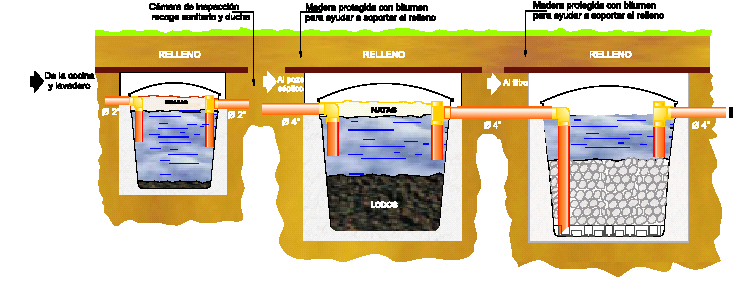 Disposición final del efluente: Como disposición final de las aguas residuales domésticas tratadas se opta por la infiltración al suelo mediante pozo de absorción diseñado según contribución de 5 personas. Dadas las características del terreno se obtiene una infiltración de 10 min/pulg para una clase textural arcilloso de absorción lenta, coeficiente de absorción de 2.25m2/personas, para un Área requerida de 11.25 m2. Dadas las características del terreno, se tiene un pozo de absorción con dimensiones de 1.5m de diámetro y profundidad de 2.5m.PARAGRAFO 2: El permiso de vertimientos que se otorga, es únicamente para el tratamiento de las aguas residuales de tipo doméstico (Implementación de una solución individual de saneamiento) que se generarían como resultado de la actividad domestica por la vivienda campestre que se pretende construir en el predio. Sin embargo es importante advertir que las Autoridades Municipales son las encargadas, según Ley 388 de 1997 y demás normas concordantes y aplicable al caso, de la planificación y administración del territorio, y por lo tanto son quien regulan los usos o actividades que se puedan desarrollar dentro del área de su jurisdicción, en concordancia con las Determinantes Ambientales definidas y concertadas con La Corporación Autónoma Regional del Quindío, las cuales en todo caso deben ser tenidas en cuenta por el ente territorial al momento de realizar autorizaciones constructivas, urbanísticas y/o de desarrollo, por ser normas de especial importancia al momento de aprobar estas ejecuciones en el territorio, a fin de que el desarrollo se efectué de manera Sostenible. Así mismo, las obras que se deban ejecutar para el desarrollo de dichas actividades deberán ser autorizadas por la entidad competente mediante el trámite y expedición de las respectivas licencias, según Decreto 1469 de 2010 y demás normas concordantes y aplicables al caso en particular. De acuerdo a lo anterior el presente permiso no genera Autorización para realizar actividades urbanísticas de ningún tipo, pues su contenido es reflejo del estudio de una solicitud de permiso de vertimientos, en la cual se verifica la mitigación de los posibles impactos ambientales que se puedan llegar a generar por el desarrollo de la actividad pretendida en el predio. PARAGRAFO 3: En caso de requerirse otras autorizaciones, licencias o permisos ambientales para la ejecución de las actividades a desarrollar, el responsable del permiso deberá tramitarlas ante la Autoridad Ambiental, de igual forma el Ente territorial deberá verificar el cumplimiento de la normativa ambiental y exigir el cumplimiento de la misma, de lo contrario podrá verse inmersa en procesos de investigación sancionatoria ambiental (ley 1333 de 2009). ARTÍCULO TERCERO: El permiso de vertimientos que se otorga mediante la presente resolución, conlleva la imposición de condiciones y obligaciones a la señora LINA MARCELA CAICEDO OROZCO, identificada con cedula de ciudadanía No. 41.491.001 de Armenia (Q), quien actúa en calidad de propietaria para que cumpla con lo siguiente:Informar a la Corporación Autónoma Regional del Quindío cuando el sistema entre en funcionamiento.La adecuada remoción de carga contaminante por parte de los sistemas sépticos, es efectiva cuando además de estar adecuadamente instalados, el número de contribuyentes no supera la capacidad instalada, se separan adecuadamente las grasas y las aguas lluvias, las aguas residuales a tratar son de origen estrictamente doméstico y se realizan los mantenimientos preventivos como corresponde.Es indispensable tener presente que una ocupación de la vivienda superior a las personas establecidas, así sea temporal, puede implicar ineficiencias en el tratamiento del agua residual que se traducen en remociones de carga contaminante inferiores a las establecidas por la normativa ambiental vigente (Decreto 50 de 2018).Cumplir las disposiciones técnicas y legales relativas a la ubicación del sistema de tratamiento y disposición final de aguas residuales, de acuerdo a lo establecido por el Reglamento Técnico para el Sector de Agua Potable y Saneamiento Básico, RAS, adoptado mediante Resolución 0330 de 2017; al Decreto 1076 de 2015 (compiló el Decreto 3930 de 2010 (MAVDT), modificado por el Decreto 50 de 2018 y demás normas vigentes aplicables. Localizar en terrenos con pendientes significativas, pueden presentarse eventos de remociones en masa que conllevan problemas de funcionamiento, colapso del sistema y los respectivos riesgos ambientales. La distancia mínima de cualquier punto de la infiltración a viviendas, tuberías de agua, pozos de abastecimiento, cursos de aguas superficiales (quebradas, ríos, etc) y cualquier árbol, serán de 5, 15, 30, 30 y 3 metros respectivamente.Si se va a realizar algún tipo de modificación en calidad o cantidad del vertimiento, y/o adición a los sistemas de tratamiento de aguas residuales propuestos en las memorias técnicas, como así mismo la construcción de más sistemas de tratamiento, se debe informar a la Corporación Autónoma regional del Quindío para realizar las adecuaciones y modificación técnicas y jurídicas al permiso de vertimientos otorgado.El sistema de tratamiento debe corresponder al diseño propuesto y aquí avalado y cumplir con las indicaciones técnicas correspondientes.En cualquier caso, el vertimiento de las aguas residuales no se debe realizar sin el tratamiento de las mismas antes de la disposición final.Incluir en el acto administrativo, la información de la fuente de abastecimiento del agua y de las áreas (m² o Ha) ocupadas por el sistema de disposición final.PARÁGRAFO 1: La permisionaria deberá permitir el ingreso a los funcionarios de la Corporación Autónoma Regional del Quindío, cada vez que la autoridad ambiental lo requiera, esto con el fin de realizar las labores de seguimiento y control al permiso otorgado, además para estas labores deberá facilitar la inspección del sistema, realizando las labores necesarias para este fin. PARAGRAFO 2: La Instalación del sistema con el que pretende tratar las aguas residuales de tipo domestico deberá ser efectuado bajo las condiciones y recomendaciones establecidas en los manuales de instalación y será responsabilidad del fabricante y/o constructor, para el caso de la limpieza y los mantenimientos, estos deberán ser realizados por personal capacitado e idóneo y/o empresas debidamente autorizadas.  ARTÍCULO CUARTO: INFORMAR a la señora LINA MARCELA CAICEDO OROZCO, identificada con cedula de ciudadanía No. 41.491.001 de Armenia (Q), quien actúa en calidad de propietaria, que de requerirse ajustes, modificaciones o cambios al diseño del sistema de tratamiento presentado, deberá solicitar la modificación del permiso de acuerdo artículo 49 del Decreto 3930 de 2010, de igual manera es importante tener presente que si se llegara a cambiar la dirección de correspondecia aportada por el usuario dentro del Formulario Unico de Solicitud de Permiso de Vertimiento, el peticionario deberá actualizar la dirección ante la entidad por medio de un oficio remisorio, asi mismo si hay un cambio de propietario del predio objeto de solicitud, se debera allegar la información de actualización dentro del tramite para el debido proceso.ARTÍCULO QUINTO: La permisionaria deberá cancelar en la Tesorería de la CORPORACIÓN AUTÓNOMA REGIONAL DEL QUINDÍO C.R.Q., los servicios de seguimiento ambiental de conformidad con el artículo 96 de la Ley 633 de 2000 y Resolución 1280 de 2010, resultante de la liquidación de la tarifa que se haga en acto administrativo separado, de acuerdo con la Resolución de Bienes y Servicios vigente de la Entidad.PARÁGRAFO: Los costos derivados del control y seguimiento al permiso de vertimiento, serán liquidados anualmente, según lo establecido en el artículo 96 de la Ley 633 de 2000, de acuerdo a las actividades realizadas por la Corporación en el respectivo año. ARTÍCULO SEXTO: INFORMAR del presente acto administrativo al Funcionario encargado del control y seguimiento a permisos otorgados de la Subdirección de Regulación y Control Ambiental de la C.R.Q., para su conocimiento e inclusión en el programa de Control y Seguimiento.ARTÍCULO SEPTIMO: El incumplimiento de las obligaciones contenidas en la presente resolución podrá dar lugar a la aplicación de las sanciones que determina la ley 1333 de 2009, sin perjuicio de las penales o civiles a que haya lugar, al igual que la violación de las normas sobre protección ambiental o sobre manejo de los recursos naturales.ARTÍCULO OCTAVO: No es permisible la cesión total o parcial de los permisos otorgados, a otras personas sin previa autorización de la Corporación Autónoma Regional del Quindío, quién podrá negarla por motivos de utilidad pública.ARTÍCULO NOVENO: Cuando quiera que se presenten modificaciones o cambios en las condiciones bajo las cuales se otorgó el permiso, el usuario deberá dar aviso de inmediato y por escrito a la Corporación Autónoma Regional del Quindío y solicitar la modificación del permiso, indicando en qué consiste la modificación o cambio y anexando la información pertinente.ARTÍCULO DÉCIMO: Este permiso queda sujeto a la reglamentación que expidan los Ministerios de Ambiente y Desarrollo Sostenible y Ministerio de Vivienda, Ciudad y Territorio, a los parámetros y los límites máximos permisibles de los vertimientos a las aguas superficiales, marinas, a los sistemas de alcantarillado público y al suelo.ARTÍCULO DÉCIMO PRIMERO: De conformidad con el artículo 2.2.3.3.5.11 de la sección 5 del decreto 1076 de 2015, (artículo 51 del Decreto 3930 de 2010), la Corporación Autónoma Regional del Quindío, en caso de considerarlo pertinente, podrá revisar en cualquier momento el presente permiso y de ser el caso ajustarse, de conformidad con lo dispuesto en el Plan de Ordenamiento del Recurso Hídrico y/o en la reglamentación de vertimientos que se expide para la cuenca o fuente hídrica en la cual se encuentra localizado el vertimiento.ARTÍCULO DÉCIMO SEGUNDO: NOTIFICAR para todos sus efectos la presente decisión a la señora LINA MARCELA CAICEDO OROZCO, identificada con cedula de ciudadanía No. 41.491.001 de Armenia (Q), en calidad de propietaria o su apoderado el señor CESAR OVIDIO RODRÍGUEZ GIL identificado con la cedula de ciudadanía No. 19.471.382 debidamente constituido; de no ser posible la notificación personal, se hará en los términos estipulados en el Código de Procedimiento Administrativo y de lo Contencioso Administrativo (Notificación por aviso).ARTÍCULO DÉCIMO TERCERO: El encabezado y la parte Resolutiva de la presente Resolución, deberá ser publicada en el boletín ambiental de la C.R.Q., a costa del interesado, de conformidad con los Artículos 70 y 37 de la Ley 99 de 1993. ARTÍCULO DÉCIMO CUARTO: La presente Resolución rige a partir de la fecha de ejecutoría, de conformidad con el artículo 87 del Código de Procedimiento Administrativo y de lo Contencioso Administrativo, (Ley 1437 de 2011).ARTICULO DECIMO QUINTO: Contra el presente acto administrativo procede únicamente el recurso de reposición, el cual debe interponerse ante el funcionario que profirió el acto y deberá ser interpuesto por el solicitante o apoderado debidamente constituido, dentro de los diez (10) días siguientes a la notificación, tal como lo dispone la ley 1437 del 2011.ARTICULO DECIMO SEXTO: El responsable del proyecto deberá dar estricto cumplimiento al permiso aprobado y cada una de las especificaciones técnicas señaladas en el concepto técnico.NOTIFÍQUESE, PUBLÍQUESE Y CÚMPLASECARLOS ARIEL TRUKE OSPINASubdirector de Regulación y Control AmbientalRESOLUCIÓN No. 1696 DE 2020ARMENIA QUINDIO, 26 DE AGOSTO DE 2020“POR MEDIO DE LA CUAL SE RESUELVE UN RECURSO DE REPOSICIÓN INTERPUESTO CONTRA LA RESOLUCIÓN No. 1397 DE FECHA 07 DE JULIO DEL AÑO 2020”RESUELVEARTÍCULO PRIMERO: REPONER el contenido de la Resolución No. 1397 del 07 de julio del año 2020, “POR LA CUAL SE DECLARA EL DESISTIMIENTO Y SE ORDENA EL ARCHVO DEL LA SOLICITUD DE PERMISO DE VERTIMIENTO”, del trámite de permiso de vertimiento con radicado número 7027 del 2010 del 04 de agosto de 2010, a nombre del señor GUILLERMO ARÉVALO SOLORZA identificado con la cédula de ciudadanía No. 16.481.370, actuando en calidad de copropietario del predio 1) LOTE 01 CONDOMINIO CAMPESTRE LA CABAÑA (2), ubicado en la vereda ARMENIA del municipio de ARMENIA (Q), con fundamento en lo expuesto en la parte considerativa del presente acto administrativo.ARTICULO SEGUNDO: Como consecuencia de lo anterior, devolver el expediente a la etapa procesal de revisión tecnica y juridica de los documentos anexados al expediente 7027 de 2010, y proceder a expedir el acto administrativo correspondiente para el tramite de permiso de vertimientos.ARTÍCULO TERCERO: NOTIFICAR la presente decisión al señor GUILLERMO ARÉVALO SOLORZA identificado con la cédula de ciudadanía No. 16.481.370, actuando en calidad de copropietario, en los términos del artículo 44 y 45 del Decreto 01 de 1984, Código de Procedimiento Administrativo.ARTICULO CUARTO: Contra la presente Resolución no procede recurso alguno.ARTÍCULO QUINTO: La presente Resolución rige a partir de la fecha de ejecutoría, de conformidad con el artículo 64 del Decreto 01 de 1984, Código de Procedimiento Administrativo.ARTÍCULO SEXTO: PUBLÍQUESE de conformidad con el artículo 71 de la Ley 99 de 1993, el presente acto administrativo en el boletín ambiental de la C.R.Q.NOTIFÍQUESE, PUBLÍQUESE Y CÚMPLASECARLOS ARIEL TRUKE OSPINA   Subdirector de Regulación y Control AmbientalRESOLUCIÓN No. 1697 DE 2020ARMENIA QUINDIO, 26 DE AGOSTO DE 2020“POR MEDIO DE LA CUAL SE RESUELVE UN RECURSO DE REPOSICIÓN INTERPUESTO CONTRA LA RESOLUCIÓN No. 1449 DE FECHA 13 DE JULIO DEL AÑO 2020”RESUELVEARTÍCULO PRIMERO: REPONER el contenido de la Resolución No. 1449 del 13 de julio del año 2020, “POR LA CUAL SE DECLARA EL DESISTIMIENTO Y SE ORDENA EL ARCHVO DEL LA SOLICITUD DE PERMISO DE VERTIMIENTO”, del trámite de permiso de vertimiento con radicado número 1023 del 2010 del 16 de febrero de 2010, a nombre de las señoras OLGA LUCIA NOREÑA SERNA identificada con la cédula de ciudadanía No. 24.805.862 de Montenegro (Q) en calidad de copropietaria y AMANDA NOREÑA SERNA identificada con la cédula de ciudadanía No. 24.804.105, actuando en calidad de solicitante del predio 1) MI RANCHITO, ubicado en la vereda EL CASTILLO del municipio de MONTENEGRO (Q), con fundamento en lo expuesto en la parte considerativa del presente acto administrativo.ARTICULO SEGUNDO: Como consecuencia de lo anterior, devolver el expediente a la etapa procesal de revisión tecnica y juridica de los documentos anexados al expediente 1023 de 2010, y proceder a expedir el acto administrativo correspondiente para el tramite de permiso de vertimientos.ARTÍCULO TERCERO: NOTIFICAR la presente decisión a las señoras OLGA LUCIA NOREÑA SERNA identificada con la cédula de ciudadanía No. 24.805.862 de Montenegro (Q)  en calidad de copropietaria y AMANDA NOREÑA SERNA identificada con la cédula de ciudadanía No. 24.804.105, actuando en calidad de solicitante, en los términos del artículo 44 y 45 del Decreto 01 de 1984, Código de Procedimiento Administrativo.ARTICULO CUARTO: Contra la presente Resolución no procede recurso alguno.ARTÍCULO QUINTO: La presente Resolución rige a partir de la fecha de ejecutoría, de conformidad con el artículo 64 del Decreto 01 de 1984, Código de Procedimiento Administrativo.ARTÍCULO SEXTO: PUBLÍQUESE de conformidad con el artículo 71 de la Ley 99 de 1993, el presente acto administrativo en el boletín ambiental de la C.R.Q.NOTIFÍQUESE, PUBLÍQUESE Y CÚMPLASECARLOS ARIEL TRUKE OSPINA   Subdirector de Regulación y Control AmbientalRESOLUCIÓN No. 1698 DE 2020ARMENIA QUINDÍO, 26 DE AGOSTO DE 2020“POR MEDIO DE LA CUAL SE RESUELVE UN RECURSO DE REPOSICIÓN INTERPUESTO CONTRA LA RESOLUCION No. 1154 DE FECHA 16 DE JUNIO DEL AÑO 2020”RESUELVEARTÍCULO PRIMERO. - REPONER en todas sus partes la resolución No. 1154 de 2019, por medio de la cual se declara el desistimiento y se ordena el archivo de la solicitud de un permiso de vertimiento, presentado por el señor AUGUSTO ACUÑA ARANGO, identificado con cédula de ciudadanía No. 10.092.277, quien actúa en calidad de propietario del predio 1) EL RUBI, ubicado en la Vereda LA INDIA, del Municipio de FILANDIA (Q), identificado con matrícula inmobiliaria No. 284-1322, por las razones jurídicas expuestas a lo largo del presente acto administrativo.ARTICULO SEGUNDO: Como consecuencia de lo anterior, devolver el expediente a la etapa procesal de revisión técnica y jurídica de los documentos anexados al expediente 12277 de 2019 y proceder a expedir el acto administrativo correspondiente para el trámite de permiso de vertimientos.ARTÍCULO TERCERO. - NOTIFICAR el presente acto Administrativo al señor AUGUSTO ACUÑA ARANGO identificado con cédula de ciudadanía No. 10.092.277, en su condición de propietario del predio o a su apoderado debidamente constituido de conformidad con lo establecido en los términos estipulados en el Código de Procedimiento Administrativo y de lo Contencioso Administrativo (Notificación por aviso).ARTICULO CUARTO: INDICAR que contra la presente Resolución NO procede recurso alguno.ARTICULO QUINTO: La presente resolución rige a partir de la ejecutoría.ARTÍCULO DÉCIMO TERCERO: El encabezado y la parte Resolutiva de la presente Resolución, deberá ser publicada en el boletín ambiental de la C.R.Q., de conformidad con los Artículos 70 y 37 de la Ley 99 de 1993. NOTIFIQUESE, COMUNIQUESE Y CUMPLASECARLOS ARIEL TRUKE OSPINA Subdirector de Regulación y Control Ambiental RESOLUCIÓN No.  1755ARMENIA QUINDIO, DOS (2) DE SEPTIEMBRE DE DOS MIL VEINTE (2020)“POR MEDIO DEL CUAL SE DECLARA EL DESISTIMIENTOY SE ORDENA EL ARCHIVO DE LA SOLICITUD  DE RENOVACIÓN  PERMISO DE VERTIMIENTO”RESUELVE:ARTICULO PRIMERO. Declarar el desistimiento de la solicitud del permiso de vertimiento de aguas residuales domésticas radicada bajo el No. 9071 -2010, a la señora MARIA ELENA JARAMILLO, identificada con la cedula de ciudadanía No. 41.890.793, quien actúa en calidad de solicitante del trámite del permiso de vertimiento para  del  predio denominado  1) LOTE C(lote las jotas j.j),identificado con matricula inmobiliaria No 280-124114 ubicado en la vereda CONGAL del municipio de CIRCASIA (Q), identificado con matricula inmobiliaria No 280-124114 por los argumentos mencionados en la parte motiva del presente proveído. PARAGRAFO: La declaratoria de desistimiento de la solicitud de trámite permiso de vertimiento presentado por la  señora  MARIA ELENA JARAMILLO ,  identificada con la cedula de ciudadanía No. 41.890.793, quien actúa en calidad de solicitante, se efectúa por los argumentos expuestos en la parte motiva del presente proveído, en todo caso se deja claro que la documentación solicitada no fue presentada  por el solicitante, requisitos e información necesaria para la toma de la decisión de fondo, pese a ser requerida por la Autoridad Ambiental. ARTICULO SEGUNDO: Como consecuencia de lo anterior Archívese el trámite administrativo de  permiso vertimiento, adelantado bajo el expediente radicado No. 9071 -2010, relacionado con el predio 1) LOTE C(lote las jotas j.j), ubicado en la vereda CONGAL del municipio de CIRCASIA (Q), identificado con matricula inmobiliaria No 280-124114.PARAGRAFO 1: Lo anterior, sin perjuicio de que la interesada pueda presentar nuevamente la solicitud.PARAGRAFO 2: Para la presentación de una nueva solicitud de permiso de vertimiento, el usuario deberá seguir el procedimiento y cumplir con los requisitos establecidos en el Libro 2 Parte 2 título 3, capítulo 3 del Decreto 1076 de 2016, que compiló el Decreto 3930 de 2010 hoy modificado por el Decreto 050 de 2018. Además de considerar los demás requisitos y/o consideraciones que tenga la Autoridad Ambiental competente; en todo caso la solicitud que presente deberá permitir a la C.R.Q. evaluar integralmente lo planteado, incluido los posibles impactos y su mitigación.  ARTÍCULO TERCERO: Citar para la notificación personal del presente acto administrativo a la señora MARIA ELENA JARAMILLO, identificada con la cedula de ciudadanía No. 41.890.793, quien actúa en calidad de solicitante del trámite del permiso de vertimiento para  del predio denominado  1) LOTE C(lote las jotas j.j), ubicado en la vereda CONGAL del municipio de ARMENIA (Q),  en los términos de los artículos 44 y 45 del Decreto 01 de 1984.ARTÍCULO CUARTO: CITACIÓN A TERCEROS DETERMINADOS, citar como tercero determinado del acto administrativo a BANCO DAVIVIENDA S.A, identificado con  Nit  No 8600343137, que de acuerdo al certificado de  tradición No 280-124114 ostenta la calidad de propietario del predio objeto de la solicitud, en los términos del Decreto 01 de 1984.ARTÍCULO CUARTO: El encabezado y la parte resolutiva del presente acto administrativo, deberá ser publicada en el boletín ambiental de la C.R.Q., en los términos del artículo 71 de la Ley 99 de 1993.ARTÍCULO QUINTO: Contra el presente acto administrativo procede únicamente el recurso de reposición en vía gubernativa, el cual debe interponerse ante el funcionario que profirió el acto y deberá ser por escrito, en la diligencia de notificación personal, o dentro de los cinco (5) días siguientes a ella, o a la des fijación del edicto, o la publicación, según el caso (Art. 50 y 51 del Decreto 01 de 1984).ARTÍCULO SEXTO: La presente Resolución rige a partir de la fecha de ejecutoria, de conformidad con el artículo 62 del Decreto 01 de 1984 del código Contencioso Administrativo.NOTIFÍQUESE, PUBLÍQUESE Y CÚMPLASECARLOS ARIEL TRUKE OSPINASubdirector de Regulación y Control AmbientalRESOLUCIÓN No.1756ARMENIA QUINDIO, DOS (2) DE SEPTIEMBRE DE DOS MIL VEINTE (2020)“POR MEDIO DEL CUAL SE DECLARA EL DESISTIMIENTOY SE ORDENA EL ARCHIVO DE LA SOLICITUD DE UN PERMISO DE VERTIMIENTO”RESUELVE:ARTICULO PRIMERO. Declarar el desistimiento de la solicitud de permiso de vertimiento de aguas residuales domésticas radicada bajo el No. 9113-2010, al señor CARLOS ALBERTO VELASQUEZ ROLDAN, identificado con la cedula de ciudadanía No. 4.422.982 de Filandia (Q), quien actúa en calidad de propietario del   predio denominado  EL JAPON, ubicado en la vereda FACHADAS del municipio de FILANDIA (Q), identificado con matrícula inmobiliaria No.284-005686 por los argumentos mencionados en la parte motiva del presente proveído. PARAGRAFO: La declaratoria de desistimiento de la solicitud de trámite del permiso de vertimiento presentado por el señor ALVARO ERNESTO PALACIO PELAEZ, identificado con cédula de ciudadanía No 7.529.744 de Armenia (Q), en calidad de solicitante y apoderado del señor CARLOS ALBERTO VELASQUEZ ROLDAN, identificado con la cedula de ciudadanía No. 4.422.982 de Filandia (Q), quien actúa en calidad de propietario del  predio denominado   EL JAPON, ubicado en la vereda FACHADAS del municipio de FILANDIA (Q), identificado con matrícula inmobiliaria No.284-0005686, se efectúa por los argumentos expuestos en la parte motiva del presente proveído, en todo caso se deja claro que la documentación solicitada no fue presentada por la solicitante, requisitos e información necesaria para la toma de la decisión de fondo, pese a ser requerida por la Autoridad Ambiental. ARTICULO SEGUNDO: Como consecuencia de lo anterior Archívese el trámite administrativo de permiso vertimiento, adelantado bajo el expediente radicado No. 9113-2010, relacionado con el predio EL JAPON, ubicado en la vereda FACHADAS del municipio de FILANDIA (Q), identificado con matrícula inmobiliaria No. 284-005686.PARAGRAFO 1: Lo anterior, sin perjuicio de que el interesado pueda presentar nuevamente la solicitud.PARAGRAFO 2: Para la presentación de una nueva solicitud de permiso de vertimiento, el usuario deberá seguir el procedimiento y cumplir con los requisitos establecidos en el Libro 2 Parte 2 título 3, capítulo 3 del Decreto 1076 de 2016, que compiló el Decreto 3930 de 2010 hoy modificado por el Decreto 050 de 2018. Además de considerar los demás requisitos y/o consideraciones que tenga la Autoridad Ambiental competente; en todo caso la solicitud que presente deberá permitir a la C.R.Q. evaluar integralmente lo planteado, incluido los posibles impactos y su mitigación. ARTÍCULO TERCERO: Citar para la notificación personal del presente acto administrativo al señor CARLOS ALBERTO VELASQUEZ ROLDAN, identificado con la cedula de ciudadanía No. 4.422.982 de Filandia (Q), quien actúa en calidad de propietario del predio denominado EL JAPON, ubicado en la vereda FACHADAS del municipio de FILANDIA (Q), identificado con matrícula inmobiliaria No. 284-005686, o a su apoderado en los términos de los artículos 44 y 45 del Decreto 01 de 1984.ARTÍCULO CUARTO: El encabezado y la parte resolutiva del presente acto administrativo, deberá ser publicada en el boletín ambiental de la C.R.Q., en los términos del artículo 71 de la Ley 99 de 1993.ARTÍCULO QUINTO: Contra el presente acto administrativo procede únicamente el recurso de reposición en vía gubernativa, el cual debe interponerse ante el funcionario que profirió el acto y deberá ser por escrito, en la diligencia de notificación personal, o dentro de los cinco (5) días siguientes a ella, o a la des fijación del edicto, o la publicación, según el caso (Art. 50 y 51 del Decreto 01 de 1984).ARTÍCULO SEXTO: La presente Resolución rige a partir de la fecha de ejecutoria, de conformidad con el artículo 62 del Decreto 01 de 1984 del código Contencioso Administrativo.NOTIFÍQUESE, PUBLÍQUESE Y CÚMPLASECARLOS ARIEL TRUKE OSPINASubdirector de Regulación y Control Ambiental.RESOLUCIÓN No.1757ARMENIA QUINDIO, DOS (2) DE SEPTIEMBRE DE DOS MIL VEINTE (2020)“POR MEDIO DEL CUAL SE DECLARA EL DESISTIMIENTOY SE ORDENA EL ARCHIVO DE LA SOLICITUD DE UN PERMISO DE VERTIMIENTO”RESUELVE:ARTICULO PRIMERO. Declarar el desistimiento de la solicitud de permiso de vertimiento de aguas residuales domésticas radicada bajo el No. 9296-2010, al señor LUIS ALFONSO GRAJALES, identificado con la cedula de ciudadanía No. 1.246.018 de Armenia(Q), quien actúa en calidad de solicitante del  permiso de vertimiento para el  predio denominado  FINCA LA PALMA, ubicado en la vereda SAN JOSE del municipio de MONTENEGRO (Q), por los argumentos mencionados en la parte motiva del presente proveído. PARAGRAFO: La declaratoria de desistimiento de la solicitud de trámite del permiso de vertimiento presentado por el señor LUIS ALFONSO GRAJALES, identificado con la cedula de ciudadanía No. 1.246.018 de Armenia(Q), quien actúa en calidad de solicitante del permiso de vertimiento para el  predio denominado   FINCA LA PALMA, ubicado en la vereda SAN JOSE del municipio de MONTENEGRO (Q), se efectúa por los argumentos expuestos en la parte motiva del presente proveído, en todo caso se deja claro que la documentación solicitada no fue presentada por la solicitante, requisitos e información necesaria para la toma de la decisión de fondo, pese a ser requerida por la Autoridad Ambiental. ARTICULO SEGUNDO: Como consecuencia de lo anterior Archívese el trámite administrativo de permiso vertimiento, adelantado bajo el expediente radicado No. 9296-2010, relacionado con el predio FINCA LA PALMA, ubicado en la vereda SAN JOSE del municipio de MONTENEGRO (Q).PARAGRAFO 1: Lo anterior, sin perjuicio de que el interesado pueda presentar nuevamente la solicitud.PARAGRAFO 2: Para la presentación de una nueva solicitud de permiso de vertimiento, el usuario deberá seguir el procedimiento y cumplir con los requisitos establecidos en el Libro 2 Parte 2 título 3, capítulo 3 del Decreto 1076 de 2016, que compiló el Decreto 3930 de 2010 hoy modificado por el Decreto 050 de 2018. Además de considerar los demás requisitos y/o consideraciones que tenga la Autoridad Ambiental competente; en todo caso la solicitud que presente deberá permitir a la C.R.Q. evaluar integralmente lo planteado, incluido los posibles impactos y su mitigación. ARTÍCULO TERCERO: Citar para la notificación personal del presente acto administrativo al señor LUIS ALFONSO GRAJALES, identificado con la cedula de ciudadanía No. 1.246.018 de Armenia (Q), quien actúa en calidad de solicitante del permiso de vertimiento para el  predio denominado FINCA LA PALMA, ubicado en la vereda SAN JOSE del municipio de MONTENEGRO (Q), identificado con matrícula inmobiliaria No. 280-11385. o a su apoderado en los términos de los artículos 44 y 45 del Decreto 01 de 1984.ARTÍCULO CUARTO: El encabezado y la parte resolutiva del presente acto administrativo, deberá ser publicada en el boletín ambiental de la C.R.Q., en los términos del artículo 71 de la Ley 99 de 1993.ARTÍCULO QUINTO: Contra el presente acto administrativo procede únicamente el recurso de reposición en vía gubernativa, el cual debe interponerse ante el funcionario que profirió el acto y deberá ser por escrito, en la diligencia de notificación personal, o dentro de los cinco (5) días siguientes a ella, o a la des fijación del edicto, o la publicación, según el caso (Art. 50 y 51 del Decreto 01 de 1984).ARTÍCULO SEXTO: La presente Resolución rige a partir de la fecha de ejecutoria, de conformidad con el artículo 62 del Decreto 01 de 1984 del código Contencioso Administrativo.NOTIFÍQUESE, PUBLÍQUESE Y CÚMPLASECARLOS ARIEL TRUKE OSPINASubdirector de Regulación y Control AmbientalRESOLUCIÓN No.1758ARMENIA QUINDIO, DOS (2) DE SEPTIEMBRE DE DOS MIL VEINTE (2020)“POR MEDIO DEL CUAL SE DECLARA EL DESISTIMIENTOY SE ORDENA EL ARCHIVO DE LA SOLICITUD DE UN PERMISO DE VERTIMIENTO”RESUELVE:ARTICULO PRIMERO. Declarar el desistimiento de la solicitud de permiso de vertimiento de aguas residuales domésticas radicada bajo el No. 9313-2010, a la señora GLORIA CARDONA DE LA PAVA, identificada con la cedula de ciudadanía No. 41.885.279 de Armenia (Q), quien actúa en calidad de propietaria del predio denominado  LOMITAS, ubicado en la vereda SANTA TERESA del municipio de FILANDIA(Q), por los argumentos mencionados en la parte motiva del presente proveído. PARAGRAFO: La declaratoria de desistimiento de la solicitud de trámite del permiso de vertimiento presentado por la señora  GLORIA CARDONA DE LA PAVA , identificada con la cedula de ciudadanía No. 41.885.279 de Armenia (Q) quien actúa en calidad de propietaria, se efectúa por los argumentos expuestos en la parte motiva del presente proveído, en todo caso se deja claro que la documentación solicitada no fue presentada por el propietario, requisitos e información necesaria para la toma de la decisión de fondo, pese a ser requerida por la Autoridad Ambiental. ARTICULO SEGUNDO: Como consecuencia de lo anterior Archívese el trámite administrativo de permiso vertimiento, adelantado bajo el expediente radicado No. 9313-2010, relacionado con el predio LOMITAS, ubicado en la vereda SANTA TERESA del municipio de FILANDIA (Q).PARAGRAFO 1: Lo anterior, sin perjuicio de que el interesado pueda presentar nuevamente la solicitud.PARAGRAFO 2: Para la presentación de una nueva solicitud de permiso de vertimiento, el usuario deberá seguir el procedimiento y cumplir con los requisitos establecidos en el Libro 2 Parte 2 título 3, capítulo 3 del Decreto 1076 de 2016, que compiló el Decreto 3930 de 2010 hoy modificado por el Decreto 050 de 2018. Además de considerar los demás requisitos y/o consideraciones que tenga la Autoridad Ambiental competente; en todo caso la solicitud que presente deberá permitir a la C.R.Q. evaluar integralmente lo planteado, incluido los posibles impactos y su mitigación. ARTÍCULO TERCERO: Citar para la notificación personal del presente acto administrativo a la señora GLORIA CARDONA DE LA PAVA, identificada con la cedula de ciudadanía No. 41.885.279 de Armenia (Q), quien actúa en calidad de propietaria del predio  denominado LOMITAS, ubicado en la vereda SANTA TERESA  del municipio de FILANDIA (Q), o a su apoderado en los términos de los artículos 44 y 45 del Decreto 01 de 1984.ARTÍCULO CUARTO: El encabezado y la parte resolutiva del presente acto administrativo, deberá ser publicada en el boletín ambiental de la C.R.Q., en los términos del artículo 71 de la Ley 99 de 1993.ARTÍCULO QUINTO: Contra el presente acto administrativo procede únicamente el recurso de reposición en vía gubernativa, el cual debe interponerse ante el funcionario que profirió el acto y deberá ser por escrito, en la diligencia de notificación personal, o dentro de los cinco (5) días siguientes a ella, o a la des fijación del edicto, o la publicación, según el caso (Art. 50 y 51 del Decreto 01 de 1984).ARTÍCULO SEXTO: La presente Resolución rige a partir de la fecha de ejecutoria, de conformidad con el artículo 62 del Decreto 01 de 1984 del código Contencioso Administrativo.NOTIFÍQUESE, PUBLÍQUESE Y CÚMPLASECARLOS ARIEL TRUKE OSPINASubdirector de Regulación y Control AmbientalRESOLUCIÓN No. 1754ARMENIA QUINDIO, DOS (2) DE SEPTIEMBRE DE DOS MIL VEINTE (2020)“POR MEDIO DEL CUAL SE DECLARA EL DESISTIMIENTOY SE ORDENA EL ARCHIVO DE LA SOLICITUD DE UN PERMISO DE VERTIMIENTO”RESUELVE:ARTICULO PRIMERO. Declarar el desistimiento de la solicitud de permiso de vertimiento de aguas residuales domésticas radicada bajo el No. 9029-2010, presentado por el señor JAIRO SALAZAR MALDONADO, identificado con la cedula de ciudadanía No. 16.211.634 de Cartago (V),  en calidad de propietario del   predio denominado LA SERRANIA, ubicado en la vereda LA JULIA del municipio de FILANDIA (Q), identificada con Matricula Inmobiliaria No 284-0006345, por los argumentos mencionados en la parte motiva del presente proveído. PARAGRAFO: La declaratoria de desistimiento de la solicitud de trámite del permiso de vertimiento presentado por el señor JAIRO SALAZAR MALDONADO,  identificado con la cedula de ciudadanía No. 16.211.634 de Cartago (V), se efectúa por los argumentos expuestos en la parte motiva del presente proveído, en todo caso se deja claro que la documentación solicitada no fue presentada por la solicitante, requisitos e información necesaria para la toma de la decisión de fondo, pese a ser requerida por la Autoridad Ambiental. ARTICULO SEGUNDO: Como consecuencia de lo anterior Archívese el trámite administrativo de permiso vertimiento, adelantado bajo el expediente radicado No. 9029-2010, relacionado con el predio  LA SERRANIA , ubicado en la vereda LA JULIA del municipio de FILANDIA (Q).PARAGRAFO 1: Lo anterior, sin perjuicio de que la interesada pueda presentar nuevamente la solicitud.PARAGRAFO 2: Para la presentación de una nueva solicitud de permiso de vertimiento, el usuario deberá seguir el procedimiento y cumplir con los requisitos establecidos en el Libro 2 Parte 2 título 3, capítulo 3 del Decreto 1076 de 2016, que compiló el Decreto 3930 de 2010 hoy modificado por el Decreto 050 de 2018. Además de considerar los demás requisitos y/o consideraciones que tenga la Autoridad Ambiental competente; en todo caso la solicitud que presente deberá permitir a la C.R.Q. evaluar integralmente lo planteado, incluido los posibles impactos y su mitigación.  ARTÍCULO TERCERO: Citar para la notificación personal del presente acto administrativo al señor JAIRO SALAZAR MALDONADO, identificado con la cedula de ciudadanía No. 16.211.634 de Cartago (V), quien actúa en calidad de propietario del predio denominado  LA SERRANIA, ubicado en la vereda LA JULIA del municipio de FILANDIA (Q), identificada con Matricula Inmobiliaria No 284-0006345, en los términos de los artículos 44 y 45 del Decreto 01 de 1984.ARTÍCULO CUARTO: El encabezado y la parte resolutiva del presente acto administrativo, deberá ser publicada en el boletín ambiental de la C.R.Q., en los términos del artículo 71 de la Ley 99 de 1993.ARTÍCULO QUINTO: Contra el presente acto administrativo procede únicamente el recurso de reposición en vía gubernativa, el cual debe interponerse ante el funcionario que profirió el acto y deberá ser por escrito, en la diligencia de notificación personal, o dentro de los cinco (5) días siguientes a ella, o a la desfijación del edicto, o la publicación, según el caso (Art. 50 y 51 del Decreto 01 de 1984).ARTÍCULO SEXTO: La presente Resolución rige a partir de la fecha de ejecutoria, de conformidad con el artículo 62 del Decreto 01 de 1984 del código Contencioso Administrativo.NOTIFÍQUESE, PUBLÍQUESE Y CÚMPLASECARLOS ARIEL TRUKE OSPINASubdirector de Regulación y Control Ambiental.RESOLUCIÓN No.1752ARMENIA QUINDIO, DOS (2) DE SEPTIEMBRE DE DOS MIL VEINTE (2020)“POR MEDIO DEL CUAL SE DECLARA EL DESISTIMIENTOY SE ORDENA EL ARCHIVO DE LA SOLICITUD DE UN PERMISO DE VERTIMIENTO”RESUELVE:ARTICULO PRIMERO. Declarar el desistimiento de la solicitud de permiso de vertimiento de aguas residuales domésticas radicada bajo el No. 9773-2010, a las señoras JULIANA GIRALDO BERNAL identificada con cédula de ciudadanía No 1.094.906.089 de Armenia y VALENTINA GIRALDO BERNAL, identificada con cédula de ciudadanía No 1.094.924.920 de Armenia (Q),  quienes actúan en calidad de copropietarias del    predio denominado   1) LA SIERRA O LA SIERRITA HOY CEYLAN, ubicado en la vereda EL DIAMANTE del municipio de ARMENIA (Q), identificada con Matrícula Inmobiliaria No 280-14548, por los argumentos mencionados en la parte motiva del presente proveído. PARAGRAFO: La declaratoria de desistimiento de la solicitud de trámite del permiso de vertimiento presentado por JULIANA GIRALDO BERNAL identificada con cédula de ciudadanía No 1.094.906.089 de Armenia y VALENTINA GIRALDO BERNAL, identificada con cédula de ciudadanía No 1.094.924.920 de Armenia (Q),  quienes actúan en calidad de copropietarias, se efectúa por los argumentos expuestos en la parte motiva del presente proveído, en todo caso se deja claro que la documentación solicitada no fue presentada por la solicitante, requisitos e información necesaria para la toma de la decisión de fondo, pese a ser requerida por la Autoridad Ambiental. ARTICULO SEGUNDO: Como consecuencia de lo anterior Archívese el trámite administrativo de permiso vertimiento, adelantado bajo el expediente radicado No. 9773-2010, relacionado con el predio 1) LA SIERRA O LA SIERRITA HOY CEYLAN, ubicado en la vereda EL DIAMANTE del municipio de ARMENIA (Q).PARAGRAFO 1: Lo anterior, sin perjuicio de que el interesado pueda presentar nuevamente la solicitud.PARAGRAFO 2: Para la presentación de una nueva solicitud de permiso de vertimiento, el usuario deberá seguir el procedimiento y cumplir con los requisitos establecidos en el Libro 2 Parte 2 título 3, capítulo 3 del Decreto 1076 de 2016, que compiló el Decreto 3930 de 2010 hoy modificado por el Decreto 050 de 2018. Además de considerar los demás requisitos y/o consideraciones que tenga la Autoridad Ambiental competente; en todo caso la solicitud que presente deberá permitir a la C.R.Q. evaluar integralmente lo planteado, incluido los posibles impactos y su mitigación. ARTÍCULO TERCERO: Citar para la notificación personal del presente acto administrativo a las señoras JULIANA GIRALDO BERNAL identificada con cédula de ciudadanía No 1.094.906.089 de Armenia y VALENTINA GIRALDO BERNAL, identificada con cédula de ciudadanía No 1.094.924.920 de Armenia (Q),  quienes actúan en calidad de copropietarias del    predio denominado   1) LA SIERRA O LA SIERRITA HOY CEYLAN, ubicado en la vereda EL DIAMANTE del municipio de ARMENIA (Q), identificada con Matrícula Inmobiliaria No 280-14548, o a su apoderado en los términos de los artículos 44 y 45 del Decreto 01 de 1984.ARTÍCULO CUARTO: El encabezado y la parte resolutiva del presente acto administrativo, deberá ser publicada en el boletín ambiental de la C.R.Q., en los términos del artículo 71 de la Ley 99 de 1993.ARTÍCULO QUINTO: Contra el presente acto administrativo procede únicamente el recurso de reposición en vía gubernativa, el cual debe interponerse ante el funcionario que profirió el acto y deberá ser por escrito, en la diligencia de notificación personal, o dentro de los cinco (5) días siguientes a ella, o a la des fijación del edicto, o la publicación, según el caso (Art. 50 y 51 del Decreto 01 de 1984).ARTÍCULO SEXTO: La presente Resolución rige a partir de la fecha de ejecutoria, de conformidad con el artículo 62 del Decreto 01 de 1984 del código Contencioso Administrativo.NOTIFÍQUESE, PUBLÍQUESE Y CÚMPLASE.CARLOS ARIEL TRUKE OSPINASubdirector de Regulación y Control Ambiental.RESOLUCIÓN No.  1810ARMENIA QUINDIO, OCHO (8) DE SEPTIEMBRE DE DOS MIL VEINTE (2020)“POR MEDIO DEL CUAL SE NIEGA UN PERMISO DE VERTIMIENTO DE AGUAS RESIDUALES DOMÉSTICAS Y SE ADOPTAN OTRAS DISPOSICIONES”RESUELVEARTÍCULO PRIMERO: NEGAR EL PERMISO DE VERTIMIENTO DOMÉSTICO a los  señores OLIVERIO CASTELLANOS CAMACHO identificado con cédula de ciudadanía No 4.533.445 de Quimbaya (Q),  y a MARIA SUSANA CASTELLANOS CAMACHO,  identificada con cédula de ciudadanía No 25.015.635 de Quimbaya (Q),en calidad de copropietarios del predio denominado: 1) PEKIN, ubicado en la Vereda LA MONTAÑA del Municipio de QUIMBAYA(Q), identificada con matrícula inmobiliaria No. 280-7179, con fundamento en lo argumentado en la parte considerativa. Parágrafo: La negación del permiso de vertimiento para el predio 1) PEKIN, ubicado en la Vereda LA MONTAÑA del Municipio de QUIMBAYA (Q), identificada con matrícula inmobiliaria No. 280-7179, se efectúa por los argumentos expuestos en la parte motiva del presente proveído, en todo caso se deja claro que esta solicitud de permiso de vertimiento de aguas residuales no cumplió con el requerimiento técnico   y la información técnica para evaluar el sistema construido en campo no es la correcta.ARTICULO SEGUNDO: Como consecuencia de lo anterior Archívese el trámite administrativo de solicitud de permiso de vertimientos, adelantado bajo el expediente radicado CRQ 8983-2010 del 30 de septiembre del año 2010, relacionado con el predio 1) PEKIN, ubicado en la Vereda LA MONTAÑA del Municipio de QUIMBAYA(Q), identificada con matrícula inmobiliaria No. 280-7179.Parágrafo: para la presentación de una nueva solicitud de permiso de vertimiento, el usuario deberá seguir el procedimiento y cumplir con los requisitos establecidos en el libro 2 parte 2 titulo 3 capítulo 3 del Decreto 1076 de 2015, además de considerar los demás requisitos y/o consideraciones que tenga la Autoridad Ambiental competente; en todo caso la solicitud que presente deberá permitir a la CRQ evaluar integralmente lo planteado, incluidos los posibles impactos y su mitigación.ARTÍCULO TERCERO: Citar para la notificación personal del presente acto administrativo a los señores  OLIVERIO CASTELLANOS CAMACHO, identificado con cédula de ciudadanía No 4.533.445 de Quimbaya (Q) y a MARIA SUSANA CASTELLANOS CAMACHO,  identificada con cédula de ciudadanía No 25.015.635 de Quimbaya (Q),en calidad de copropietarios del predio denominado: 1) PEKIN, ubicado en la Vereda LA MONTAÑA del Municipio de QUIMBAYA(Q), identificada con matrícula inmobiliaria No. 280-7179, o a su apoderado en los términos del artículo 71 de la Ley 99 de 1993, en concordancia con el articulo 44 y 45 del Código de Contencioso Administrativo, (Decreto 01 de 1984).ARTÍCULO 	CUARTO: El encabezado y la parte Resolutiva de la presente Resolución, deberá ser publicada en el boletín ambiental de la C.R.Q., a costa del interesado, de conformidad con los Artículos 70 y 71 de la Ley 99 de 1993, y lo pagado previamente por el solicitante.ARTÍCULO QUINTO: La presente Resolución rige a partir de la fecha de ejecutoría, de conformidad con el artículo 62 del Código de Procedimiento Administrativo, (Decreto 01 de 1984).ARTÍCULO SEXTO: Contra el presente acto administrativo procede únicamente el recurso de reposición, el cual debe interponerse ante el funcionario que profirió el acto y deberá ser interpuesto por el solicitante durante los cinco (5) días siguientes de la notificación personal o dentro de los cinco (5) días   siguientes a ella o a la desfijación del edicto (Art. 51 del decreto 01 de 1984)NOTIFÍQUESE, PUBLÍQUESE Y CÚMPLASECARLOS ARIEL TRUKE OSPINASubdirector de Regulación y Control Ambiental.RESOLUCIÓN No.  1811ARMENIA QUINDIO, OCHO (8) DE SEPTIEMBRE DE DOS MIL VEINTE (2020)“POR MEDIO DEL CUAL SE OTORGA UN PERMISO DE VERTIMIENTO DE AGUAS RESIDUALES DOMÉSTICAS Y SE ADOPTAN OTRAS DISPOSICIONES”RESUELVEARTÍCULO PRIMERO: OTORGAR PERMISO DE VERTIMIENTO DE AGUAS RESIDUALES DOMÉSTICAS, sin perjuicio de las funciones y atribuciones que le corresponde ejercer al Ente Territorial de conformidad con la Ley 388 de 1997 y POT (el esquema, Plan Básico, plan de Ordenamiento Territorial) del municipio de CALARCA (Q), y demás normas que lo ajusten, con el fin de evitar afectaciones al recurso suelo y aguas subterráneas,  a los señores AURELIO ESCOBAR VELASQUEZ, identificado con cédula de ciudadanía número 4.325.376 de Manizales (C). y a CLARA BOTERO DE ESCOBAR, identificada con cédula de ciudadanía No 24.475.929 de Armenia (Q), copropietarios del predio denominado 1) LOTE TRRENO LA BOHEMIA , ubicado en la Vereda BOHEMIA , del Municipio de CALARCA (Q), con matrícula inmobiliaria No. 282-24657,  acorde con la información que presenta el siguiente cuadro:PARÁGRAFO 1: Se otorga el permiso de vertimientos de aguas residuales domésticas por un término de diez (10) años, contados a partir de la ejecutoria de la presente actuación, según lo dispuesto por esta Subdirección en la Resolución 413 del 24 de marzo del año 2015, término que se fijó según lo preceptuado por el artículo 2.2.3.3.5.7 de la sección 5 del Decreto 1076 de 2015 (art. 47 Decreto 3930 de 2010).PARÁGRAFO 2: El usuario deberá adelantar ante la Corporación la Renovación del permiso de vertimientos mediante solicitud por escrito, dentro del primer trimestre del último año de vigencia del permiso de vertimientos que hoy se otorga, de acuerdo al artículo 2.2.3.3.5.10 de la sección 5 del decreto 1076 de 2015 (50 del Decreto 3930 de 2010).PARÁGRAFO 3: El presente permiso de vertimientos, no constituye ni debe interpretarse que es una autorización para construir; con el mismo NO se está legalizando, ni viabilizando ninguna actuación urbanística; además este no exime al peticionario, ni al ente territorial en caso de requerir Licencia Ambiental por encontrarse en un área protegida de tramitarla ante la autoridad ambiental competente. En todo caso el presente permiso de vertimientos NO CONSTITUYE una Licencia ambiental, ni una licencia de construcción, ni una licencia de parcelación, ni una licencia urbanística, ni ningún otro permiso que no esté contemplado dentro de la presente resolución.ARTÍCULO SEGUNDO: ACOGER el sistema de tratamiento de aguas residuales domésticas que fue presentado en las memorias de la solicitud el cual se encuentra construido en el predio: 1) LOTE TRRENO LA BOHEMIA, ubicado en la Vereda BOHEMIA  del Municipio de CALARCA (Q), el cual es efectivo para tratar las aguas residuales con una contribución máxima de 12  contribuyentes. SISTEMA PROPUESTO PARA EL MANEJO DE AGUAS RESIDUALES Las aguas residuales domésticas (ARD), generadas en el predio se conducen a un Sistema de Tratamiento de Aguas Residuales Domésticas (STARD) prefabricado de tipo convencional, compuesto por trampa de grasas de 250 litros, tanque séptico de 2000 litros y filtro anaeróbico de 2000 litros de capacidad cada uno, que garantiza el tratamiento de la carga generada hasta por 12 contribuyentes permanentes con contribución de 130 L/hab/dia. El diseño de cada una de las unidades que componen el sistema, es estándar y sus especificaciones están contenidas en el catálogo de instalación del proveedor.Imagen 1. Diagrama del sistema de tratamiento de aguas residuales domésticas.          Trampa de grasas            Pozo séptico                   Filtro anaeróbicoDisposición final del efluente: Como disposición final de las aguas residuales domésticas tratadas se opta por la infiltración al suelo mediante pozo de absorción. La tasa de percolación obtenida a partir del ensayo realizado en el predio es de 4 min/pulgada, que indica un tipo de suelo franco arenoso, de absorción media,  a partir de esto se dimensiona un pozo de absorción de 2 metros de diámetro y 3.43 metros de profundidad.PARAGRAFO 1: El permiso de vertimientos que se otorga, es únicamente para el tratamiento de las aguas residuales de tipo doméstico (Implementación de una solución individual de saneamiento) que se generan  en la vivienda como resultado de la actividad domestica para el predio 1) LOTE TRRENO LA BOHEMIA, en el que se evidencia una vivienda campesina ya establecida. Sin embargo es importante advertir que las Autoridades Municipales son las encargadas, según Ley 388 de 1997 y demás normas concordantes y aplicable al caso, de la planificación y administración del territorio, y por lo tanto son quien regulan los usos o actividades que se puedan desarrollar dentro del área de su jurisdicción, en concordancia con las Determinantes Ambientales definidas y concertadas con La Corporación Autónoma Regional del Quindío, las cuales en todo caso deben ser tenidas en cuenta por el ente territorial al momento de realizar autorizaciones constructivas, urbanísticas y/o de desarrollo, por ser normas de especial importancia al momento de aprobar estas ejecuciones en el territorio, a fin de que el desarrollo se efectué de manera Sostenible. Así mismo, las obras que se deban ejecutar para el desarrollo de dichas actividades deberán ser autorizadas por la entidad competente mediante el trámite y expedición de las respectivas licencias, según Decreto 1469 de 2010 y demás normas concordantes y aplicables al caso en particular. De acuerdo a lo anterior el presente permiso no genera Autorización para realizar actividades urbanísticas ni de servicios de ningún tipo, pues su contenido es reflejo del estudio de una solicitud de permiso de vertimientos, en la cual se verifica la mitigación de los posibles impactos ambientales que se puedan llegar a generar por el desarrollo de la actividad pretendida en el predio. PARAGRAFO 2: En caso de requerirse otras autorizaciones, licencias o permisos ambientales para la ejecución de las actividades a desarrollar, el responsable del permiso deberá tramitarlas ante la Autoridad Ambiental, de igual forma el Ente territorial deberá verificar el cumplimiento de la normativa ambiental y exigir el cumplimiento de la misma, de lo contrario podrá verse inmersa en procesos de investigación sancionatoria ambiental (ley 1333 de 2009). ARTÍCULO TERCERO: El permiso de vertimientos que se otorga mediante la presente resolución, conlleva la imposición de condiciones y obligaciones, a los señores AURELIO ESCOBAR VELASQUEZ, identificada con cédula de ciudadanía número 4.325.376 de Manizales (C) y a CLARA BOTERO DE ESCOBAR, identificada con cédula de ciudadanía No 24.475.929 de Armenia (Q) quienes actúan en calidad de copropietario del predio denominado: 1) LOTE TRRENO LA BOHEMIA ubicado en la Vereda BOHEMIA, del Municipio de CALARCA (Q), para que cumpla con lo siguiente:La adecuada remoción de carga contaminante por parte de los sistemas sépticos, es efectiva cuando además de estar adecuadamente instalados, el número de contribuyentes no supera la capacidad instalada, se separan adecuadamente las grasas y las aguas lluvias, las aguas residuales a tratar son de origen estrictamente doméstico y se realizan los mantenimientos preventivos como corresponde.Es indispensable tener presente que una ocupación de la vivienda superior a las personas establecidas, así sea temporal, puede implicar ineficiencias en el tratamiento del agua residual que se traducen en remociones de carga contaminante inferiores a las establecidas por la normativa ambiental vigente (Decreto 50 de 2018).Cumplir las disposiciones técnicas y legales relativas a la ubicación del sistema de tratamiento y disposición final de aguas residuales, de acuerdo a lo establecido por el Reglamento Técnico para el Sector de Agua Potable y Saneamiento Básico, RAS, adoptado mediante Resolución 0330 de 2017; al Decreto 1076 de 2015 (compiló el Decreto 3930 de 2010 (MAVDT), modificado por el Decreto 50 de 2018 y demás normas vigentes aplicables. Localizar en terrenos con pendientes significativas, pueden presentarse eventos de remociones en masa que conllevan problemas de funcionamiento, colapso del sistema y los respectivos riesgos ambientales. La distancia mínima de cualquier punto de la infiltración a viviendas, tuberías de agua, pozos de abastecimiento, cursos de aguas superficiales (quebradas, ríos, etc) y cualquier árbol, serán de 5, 15, 30, 30 y 3 metros respectivamente.Si se va a realizar algún tipo de modificación en calidad o cantidad del vertimiento, y/o adición a los sistemas de tratamiento de aguas residuales propuestos en las memorias técnicas, como así mismo la construcción de más sistemas de tratamiento, se debe informar a la Corporación Autónoma regional del Quindío para realizar las adecuaciones y modificación técnicas y jurídicas al permiso de vertimientos otorgado.El sistema de tratamiento debe corresponder al diseño propuesto y aquí avalado y cumplir con las indicaciones técnicas correspondientes.En cualquier caso, el vertimiento de las aguas residuales no se debe realizar sin el tratamiento de las mismas antes de la disposición final.Requerir en la Resolución de otorgamiento del permiso de vertimiento, el ajuste a los requisitos establecidos en el Decreto 50 de 2018.PARÁGRAFO PRIMERO: La permisionaria deberá permitir el ingreso a los funcionarios de la Corporación Autónoma Regional del Quindío, cada vez que la autoridad ambiental lo requiera, esto con el fin de realizar las labores de seguimiento y control al permiso otorgado, además para estas labores deberá facilitar la inspección del sistema, realizando las labores necesarias para este fin. PARAGRAFO SEGUNDO: La Instalación del sistema con el que pretende tratar las aguas residuales de tipo domestico deberá ser efectuado bajo las condiciones y recomendaciones establecidas en los manuales de instalación y será responsabilidad del fabricante y/o constructor, para el caso de la limpieza y los mantenimientos, estos deberán ser realizados por personal capacitado e idóneo y/o empresas debidamente autorizadas.  ARTÍCULO CUARTO. Allegar, en un término no superior a seis (6) meses contados a partir de la ejecutoria del presente acto administrativo, los siguientes documentos o requisitos, contemplados en el Decreto 50 de 2018, que modificó el Decreto 1076 de 2015:Manual de operación del sistema de disposición de aguas residuales tratadas al suelo, incluyendo mecanismo de descarga y sus elementos estructurantes que permiten el vertimiento al suelo.Área de Disposición Final del Vertimiento. Identificación del área donde se realizará la disposición en plano topográfico con coordenadas magna sirgas, indicando como mínimo: dimensión requerida, los usos de los suelos en las áreas colindantes y el uso actual y potencial del suelo donde se realizará el vertimiento del agua residual doméstica tratada, conforme al Plan de Ordenación y Manejo de Cuenca Hidrográfica y los instrumentos de ordenamiento territorial vigentes.Plan de cierre y abandono del área de disposición del vertimiento. Plan que define el uso que se le dará al área que se utilizó como disposición del vertimiento. Para tal fin, las actividades contempladas en 1) LOTE TRRENO LA BOHEMIA de cierre deben garantizar que las condiciones físicas, químicas y biológicas del suelo permiten el uso potencial definido en los instrumentos de ordenamiento territorial vigentes y sin perjuicio de la afectación sobre la salud pública.PARÁGRAFO. El incumplimiento del requerimiento podrá dar inicio a las acciones previstas en la Ley 1333 de 2009.ARTÍCULO QUINTO: INFORMAR a AURELIO ESCOBAR VELASQUEZ, identificada con cédula de ciudadanía número 4.325.376 de Manizales (C) y a CLARA BOTERO DE ESCOBAR, identificada con cédula de ciudadanía No 24.475.929 de Armenia (Q), quienes actúan en calidad de copropietarios que de requerirse ajustes, modificaciones o cambios al diseño del sistema de tratamiento presentado, deberá solicitar la modificación del permiso de acuerdo artículo 49 del Decreto 3930 de 2010, compilado en el Decreto 1076 de 2015; de igual manera es importante tener presente que si se llegara a modificar la dirección de correspondencia aportada por el usuario dentro del formulario único de solicitud de permiso de vertimiento, el peticionario, deberá actualizar la dirección ante la entidad por medio de un oficio remisorio, así mismo si hay un cambio de propietario del predio objeto de solicitud, se deberá allegar la información de actualización dentro del trámite para el debido proceso.ARTÍCULO SEXTO: Los costos derivados del control y seguimiento al permiso de vertimiento, serán liquidados anualmente, según lo establecido en el artículo 96 de la Ley 633 de 2000, de acuerdo a las actividades realizadas por la Corporación en el respectivo año. ARTÍCULO SÉPTIMO: INFORMAR del presente acto administrativo al Funcionario encargado del control y seguimiento a permisos otorgados de la Subdirección de Regulación y Control Ambiental de la C.R.Q., para su conocimiento e inclusión en el programa de Control y Seguimiento.ARTÍCULO OCTAVO: El incumplimiento de las obligaciones contenidas en la presente resolución podrá dar lugar a la aplicación de las sanciones que determina la ley 1333 de 2009, sin perjuicio de las penales o civiles a que haya lugar, al igual que la violación de las normas sobre protección ambiental o sobre manejo de los recursos naturales.ARTÍCULO NOVENO: No es permisible la cesión total o parcial de los permisos otorgados, a otras personas sin previa autorización de la Corporación Autónoma Regional del Quindío, quién podrá negarla por motivos de utilidad pública.ARTÍCULO DÉCIMO: Este permiso queda sujeto a la reglamentación que expidan los Ministerios de Ambiente y Desarrollo Sostenible y Ministerio de Vivienda, Ciudad y Territorio, a los parámetros y los límites máximos permisibles de los vertimientos a las aguas superficiales, marinas, a los sistemas de alcantarillado público y al suelo.ARTÍCULO DÉCIMO PRIMERO: De conformidad con el artículo 2.2.3.3.5.11 de la sección 5 del decreto 1076 de 2015, (artículo 51 del Decreto 3930 de 2010), la Corporación Autónoma Regional del Quindío, en caso de considerarlo pertinente, podrá revisar en cualquier momento el presente permiso y de ser el caso ajustarse, de conformidad con lo dispuesto en el plan  de Ordenamiento del Recurso Hídrico y/o en la reglamentación de vertimientos que se expide para la cuenca o fuente hídrica en la cual se encuentra localizado el vertimiento..ARTÍCULO DÉCIMO SEGUNDO: NOTIFICAR para todos sus efectos la presente decisión a los  señores AURELIO ESCOBAR VELASQUEZ, identificado con cédula de ciudadanía número 4.325.376 de Manizales (C)  y a CLARA BOTERO DE ESCOBAR, identificada con cédula de ciudadanía No 24.475.929 de Armenia (Q), quienes actúan en calidad  de copropietarios del predio denominado:  1) LOTE TRRENO LA BOHEMIA, ubicado en la Vereda BOHEMIA , del Municipio de CALARCA (Q), con matrícula inmobiliaria No. 282-24657, de no ser posible la notificación personal, se hará en los términos del artículo 44 y siguientes del Decreto 01 de 1984 del Código de Procedimiento Administrativo, ARTÍCULO DÉCIMO TERCERO: El encabezado y la parte Resolutiva de la presente Resolución, deberá ser publicada en el boletín ambiental de la C.R.Q., a costa del interesado, de conformidad con los Artículos 70 y 71 de la Ley 99 de 1993.ARTÍCULO DÉCIMO CUARTO: La presente Resolución rige a partir de la fecha de ejecutoría, de conformidad con el articulo 62  del decreto 01 de 1984 código contencioso administrativo.ARTICULO DECIMO QUINTO: Contra el presente acto administrativo procede únicamente el recurso de reposición, el cual debe interponerse ante el funcionario que profirió el acto y deberá ser interpuesto por el solicitante durante los cinco (5) días siguientes de la notificación personal o dentro de los cinco (5) días siguientes a ella o a la desfijación del edicto (Art. 51 del decreto 01 de 1984).ARTICULO DECIMO SEXTO: El responsable del proyecto deberá dar estricto cumplimiento al permiso aprobado y cada una de las especificaciones técnicas señaladas en el concepto técnico.NOTIFÍQUESE, PUBLÍQUESE Y CÚMPLASECARLOS ARIEL TRUKE OSPINASubdirector de Regulación y Control Ambiental.RESOLUCIÓN No.1812ARMENIA QUINDIO, OCHO (8) DE SEPTIEMBRE DE DOS MIL VEINTE (2020)“POR MEDIO DEL CUAL SE DECLARA EL DESISTIMIENTOY SE ORDENA EL ARCHIVO DE LA SOLICITUD DE UN PERMISO DE VERTIMIENTO”RESUELVE:ARTICULO PRIMERO. Declarar el desistimiento de la solicitud de permiso de vertimiento de aguas residuales domésticas radicada bajo el No. 9617-2010, a la señora MARIA ZOE RAMIREZ OSORIO, identificado con la cedula de ciudadanía No. 25.242.947 de Armenia (Q), quien actúa en calidad de propietario del predio denominado  1) LOTE 1 EL BALTICO, ubicado en la vereda QUIMBAYA (Trocadores)  del municipio de QUIMBAYA (Q), por los argumentos mencionados en la parte motiva del presente proveído. PARAGRAFO: La declaratoria de desistimiento de la solicitud de trámite del permiso de vertimiento presentado por la señora  MARIA ZOE RAMIREZ OSORIO, identificada con la cedula de ciudadanía No. 25.242.947 de Armenia (Q) quien actúa en calidad de propietaria, se efectúa por los argumentos expuestos en la parte motiva del presente proveído, en todo caso se deja claro que la documentación solicitada no fue presentada por el propietario, requisitos e información necesaria para la toma de la decisión de fondo, pese a ser requerida por la Autoridad Ambiental. ARTICULO SEGUNDO: Como consecuencia de lo anterior Archívese el trámite administrativo de permiso vertimiento, adelantado bajo el expediente radicado No. 9617-2010, relacionado con el predio 1) LOTE 1 EL BALTICO, ubicado en la vereda QUIMBAYA  (Trocadores) del municipio de QUIMBAYA (Q).PARAGRAFO 1: Lo anterior, sin perjuicio de que el interesado pueda presentar nuevamente la solicitud.PARAGRAFO 2: Para la presentación de una nueva solicitud de permiso de vertimiento, el usuario deberá seguir el procedimiento y cumplir con los requisitos establecidos en el Libro 2 Parte 2 título 3, capítulo 3 del Decreto 1076 de 2016, que compiló el Decreto 3930 de 2010 hoy modificado por el Decreto 050 de 2018. Además de considerar los demás requisitos y/o consideraciones que tenga la Autoridad Ambiental competente; en todo caso la solicitud que presente deberá permitir a la C.R.Q. evaluar integralmente lo planteado, incluido los posibles impactos y su mitigación. ARTÍCULO TERCERO: Citar para la notificación personal del presente acto administrativo a la señora MARIA ZOE RAMIREZ OSORIO, identificada con la cedula de ciudadanía No. 25.242.947 de Armenia (Q), quien actúa en calidad de propietaria del predio  denominado 1) LOTE 1 EL BALTICO, ubicado en la vereda QUIMBAYA (Trocadores)  del municipio de QUIMBAYA (Q), o a su apoderado en los términos de los artículos 44 y 45 del Decreto 01 de 1984.ARTÍCULO CUARTO: El encabezado y la parte resolutiva del presente acto administrativo, deberá ser publicada en el boletín ambiental de la C.R.Q., en los términos del artículo 71 de la Ley 99 de 1993.ARTÍCULO QUINTO: Contra el presente acto administrativo procede únicamente el recurso de reposición en vía gubernativa, el cual debe interponerse ante el funcionario que profirió el acto y deberá ser por escrito, en la diligencia de notificación personal, o dentro de los cinco (5) días siguientes a ella, o a la des fijación del edicto, o la publicación, según el caso (Art. 50 y 51 del Decreto 01 de 1984).ARTÍCULO SEXTO: La presente Resolución rige a partir de la fecha de ejecutoria, de conformidad con el artículo 62 del Decreto 01 de 1984 del código Contencioso Administrativo.NOTIFÍQUESE, PUBLÍQUESE Y CÚMPLASECARLOS ARIEL TRUKE OSPINASubdirector de Regulación y Control AmbientalRESOLUCIÓN No. 1813ARMENIA QUINDIO, OCHO (8) DE SEPTIEMBRE DE DOS MIL VEINTE (2020)“POR MEDIO DEL CUAL SE DECLARA EL DESISTIMIENTOY SE ORDENA EL ARCHIVO DE LA SOLICITUD DE UN PERMISO DE VERTIMIENTO”RESUELVE:ARTICULO PRIMERO. Declarar el desistimiento de la solicitud de renovación  permiso de vertimiento de aguas residuales domésticas radicada bajo el No. 9561-2010, al  HOTEL CAMPESTRE LAS HELICONIAS LTDA, identificado con NIT No  801.003.935-0, representada legalmente por el Depositario Provisional  de CREASERVICIOS LTDA el señor JUAN CARLOS ALARCON ACEVEDO, identificado con cédula de ciudadanía No 79.335.752, hotel que ostenta la calidad de propietario del predio  denominado   1) LOTE HOTEL CAMPESTRE LAS HELICONIAS , ubicado en la vereda CEILAN  del municipio de QUIMBAYA (Q), identificada con Matrícula Inmobiliaria No 280-160396, por los argumentos mencionados en la parte motiva del presente proveído. PARAGRAFO: La declaratoria de desistimiento de la solicitud  de renovación de trámite del permiso de vertimiento presentado  por el HOTEL CAMPESTRE LAS HELICONIAS LTDA, identificado con NIT No  801.003.935-0, representada legalmente por el Depositario Provisional  de CREASERVICIOS LTDA el señor JUAN CARLOS ALARCON ACEVEDO, identificado con cédula de ciudadanía No 79.335.752,  hotel que actúa en calidad de propietario, se efectúa por los argumentos expuestos en la parte motiva del presente proveído, en todo caso se deja claro que la documentación solicitada no fue presentada por el propietario, requisitos e información necesaria para la toma de la decisión de fondo, pese a ser requerida por la Autoridad Ambiental. ARTICULO SEGUNDO: Como consecuencia de lo anterior Archívese el trámite administrativo de renovación permiso vertimiento, adelantado bajo el expediente radicado No. 9561-2010, relacionado con el predio 1) LOTE HOTEL CAMPESTRE LAS HELICONIAS , ubicado en la vereda CEILAN  del municipio de ARMENIA (Q).PARAGRAFO 1: Lo anterior, sin perjuicio de que el interesado pueda presentar nuevamente la solicitud.PARAGRAFO 2: Para la presentación de una nueva solicitud de permiso de vertimiento, el usuario deberá seguir el procedimiento y cumplir con los requisitos establecidos en el Libro 2 Parte 2 título 3, capítulo 3 del Decreto 1076 de 2016, que compiló el Decreto 3930 de 2010 hoy modificado por el Decreto 050 de 2018. Además de considerar los demás requisitos y/o consideraciones que tenga la Autoridad Ambiental competente; en todo caso la solicitud que presente deberá permitir a la C.R.Q. evaluar integralmente lo planteado, incluido los posibles impactos y su mitigación. ARTÍCULO TERCERO: Citar para la notificación personal del presente acto administrativo a al  HOTEL CAMPESTRE LAS HELICONIAS LTDA, identificado con NIT No  801.003.935-0, representada legalmente por el Depositario Provisional  de CREASERVICIOS LTDA el señor JUAN CARLOS ALARCON ACEVEDO, identificado con cédula de ciudadanía No 79.335.752, o quien haga sus veces, hotel que ostenta la calidad de propietario del predio  denominado   1) LOTE HOTEL CAMPESTRE LAS HELICONIAS , ubicado en la vereda CEILAN  del municipio de QUIMBAYA (Q), identificada con Matrícula Inmobiliaria No 280-160396, o a su apoderado en los términos de los artículos 44 y 45 del Decreto 01 de 1984.ARTÍCULO CUARTO: El encabezado y la parte resolutiva del presente acto administrativo, deberá ser publicada en el boletín ambiental de la C.R.Q., en los términos del artículo 71 de la Ley 99 de 1993.ARTÍCULO QUINTO: Contra el presente acto administrativo procede únicamente el recurso de reposición en vía gubernativa, el cual debe interponerse ante el funcionario que profirió el acto y deberá ser por escrito, en la diligencia de notificación personal, o dentro de los cinco (5) días siguientes a ella, o a la des fijación del edicto, o la publicación, según el caso (Art. 50 y 51 del Decreto 01 de 1984).ARTÍCULO SEXTO: La presente Resolución rige a partir de la fecha de ejecutoria, de conformidad con el artículo 62 del Decreto 01 de 1984 del código Contencioso Administrativo.NOTIFÍQUESE, PUBLÍQUESE Y CÚMPLASECARLOS ARIEL TRUKE OSPINASubdirector de Regulación y Control Ambiental.RESOLUCIÓN No. 1814ARMENIA QUINDIO, OCHO (8) DE SEPTIEMBRE DE DOS MIL VEINTE (2020)“POR MEDIO DEL CUAL SE DECLARA EL DESISTIMIENTOY SE ORDENA EL ARCHIVO DE LA SOLICITUD DE UN PERMISO DE VERTIMIENTO”RESUELVE:ARTICULO PRIMERO. Declarar el desistimiento de la solicitud de permiso de vertimiento de aguas residuales domésticas radicada bajo el No. 9681-2010, al señor JOSE URIEL GOMEZ MARIN, identificado con la cedula de ciudadanía No. 4.422.364 de Filandia (Q), quien actúa en calidad de propietario del predio denominado  AGUA BONITA, ubicado en la vereda LA PALMERA del municipio de FILANDIA (Q), por los argumentos mencionados en la parte motiva del presente proveído. PARAGRAFO: La declaratoria de desistimiento de la solicitud de trámite del permiso de vertimiento presentado por la  señora  ROSA ELVIRA MARIN CARDONA, identificada con cédula de ciudadanía No 24.642.609 de Filandia (Q), quien actúa en calidad de solicitante y apoderada del señor JOSE URIEL GOMEZ MARIN, identificado con la cedula de ciudadanía No. 4.422.364 de Filandia (Q), quien actúa en calidad de propietario del  predio denominado   AGUA BONITA, ubicado en la vereda LA PALMERA del municipio de FILANDIA (Q), identificado con matrícula inmobiliaria No 284-0000299, se efectúa por los argumentos expuestos en la parte motiva del presente proveído, en todo caso se deja claro que la documentación solicitada no fue presentada por el propietario, requisitos e información necesaria para la toma de la decisión de fondo, pese a ser requerida por la Autoridad Ambiental. ARTICULO SEGUNDO: Como consecuencia de lo anterior Archívese el trámite administrativo de permiso vertimiento, adelantado bajo el expediente radicado No. 9681-2010, relacionado con el predio AGUA BONITA, ubicado en la vereda LA PALMERA del municipio de FILANDIA (Q).PARAGRAFO 1: Lo anterior, sin perjuicio de que el interesado pueda presentar nuevamente la solicitud.PARAGRAFO 2: Para la presentación de una nueva solicitud de permiso de vertimiento, el usuario deberá seguir el procedimiento y cumplir con los requisitos establecidos en el Libro 2 Parte 2 título 3, capítulo 3 del Decreto 1076 de 2016, que compiló el Decreto 3930 de 2010 hoy modificado por el Decreto 050 de 2018. Además de considerar los demás requisitos y/o consideraciones que tenga la Autoridad Ambiental competente; en todo caso la solicitud que presente deberá permitir a la C.R.Q. evaluar integralmente lo planteado, incluido los posibles impactos y su mitigación. ARTÍCULO TERCERO: Citar para la notificación personal del presente acto administrativo al  señor JOSE URIEL GOMEZ MARIN, identificado con la cedula de ciudadanía No. 4.422.364 de Filandia (Q), quien actúa en calidad de propietario del predio  denominado AGUA BONITA, ubicado en la vereda LA PALMERA del municipio de FILANDIA (Q), o a su apoderado en los términos de los artículos 44 y 45 del Decreto 01 de 1984.ARTÍCULO CUARTO: El encabezado y la parte resolutiva del presente acto administrativo, deberá ser publicada en el boletín ambiental de la C.R.Q., en los términos del artículo 71 de la Ley 99 de 1993.ARTÍCULO QUINTO: Contra el presente acto administrativo procede únicamente el recurso de reposición en vía gubernativa, el cual debe interponerse ante el funcionario que profirió el acto y deberá ser por escrito, en la diligencia de notificación personal, o dentro de los cinco (5) días siguientes a ella, o a la des fijación del edicto, o la publicación, según el caso (Art. 50 y 51 del Decreto 01 de 1984).ARTÍCULO SEXTO: La presente Resolución rige a partir de la fecha de ejecutoria, de conformidad con el artículo 62 del Decreto 01 de 1984 del código Contencioso Administrativo.NOTIFÍQUESE, PUBLÍQUESE Y CÚMPLASECARLOS ARIEL TRUKE OSPINASubdirector de Regulación y Control Ambiental.RESOLUCIÓN No.1815ARMENIA QUINDIO, OCHO (8) DE SEPTIEMBRE DE DOS MIL VEINTE (2020)“POR MEDIO DEL CUAL SE DECLARA EL DESISTIMIENTOY SE ORDENA EL ARCHIVO DE LA SOLICITUD DE UN PERMISO DE VERTIMIENTO”RESUELVE:ARTICULO PRIMERO. Declarar el desistimiento de la solicitud de permiso de vertimiento de aguas residuales domésticas radicada bajo el No. 9346-2010, al señor JOSE ANTONIO GUERRERO ROA, identificado con la cedula de ciudadanía No. 19.421.813 de Bogotá (D.C), quien actúa en calidad de propietario del predio denominado  1) LOTE DE TERRENO # EN EL PARAJE RHIN, ubicado en la vereda ARMENIA del municipio de ARMENIA (Q), por los argumentos mencionados en la parte motiva del presente proveído. PARAGRAFO: La declaratoria de desistimiento de la solicitud de trámite del permiso de vertimiento presentado por el señor JOSE ANTONIO GUERRERO ROA, identificado con la cedula de ciudadanía No. 19.421.813 de Bogotá (D.C) quien actúa en calidad de propietario, se efectúa por los argumentos expuestos en la parte motiva del presente proveído, en todo caso se deja claro que la documentación solicitada no fue presentada por el propietario, requisitos e información necesaria para la toma de la decisión de fondo, pese a ser requerida por la Autoridad Ambiental. ARTICULO SEGUNDO: Como consecuencia de lo anterior Archívese el trámite administrativo de permiso vertimiento, adelantado bajo el expediente radicado No. 9346-2010, relacionado con el predio 1) LOTE DE TERRENO # EN EL PARAJE RHIN, ubicado en la vereda ARMENIA del municipio de ARMENIA (Q).PARAGRAFO 1: Lo anterior, sin perjuicio de que el interesado pueda presentar nuevamente la solicitud.PARAGRAFO 2: Para la presentación de una nueva solicitud de permiso de vertimiento, el usuario deberá seguir el procedimiento y cumplir con los requisitos establecidos en el Libro 2 Parte 2 título 3, capítulo 3 del Decreto 1076 de 2016, que compiló el Decreto 3930 de 2010 hoy modificado por el Decreto 050 de 2018. Además de considerar los demás requisitos y/o consideraciones que tenga la Autoridad Ambiental competente; en todo caso la solicitud que presente deberá permitir a la C.R.Q. evaluar integralmente lo planteado, incluido los posibles impactos y su mitigación. ARTÍCULO TERCERO: Citar para la notificación personal del presente acto administrativo al  señor JOSE ANTONIO GUERRERO ROA, identificado con la cedula de ciudadanía No. 19.421.813 de Bogotá (D.C), quien actúa en calidad de propietario del predio  denominado 1) LOTE DE TERRENO # EN EL PARAJE RHIN, ubicado en la vereda ARMENIA del municipio de ARMENIA (Q), o a su apoderado en los términos de los artículos 44 y 45 del Decreto 01 de 1984.ARTÍCULO CUARTO: El encabezado y la parte resolutiva del presente acto administrativo, deberá ser publicada en el boletín ambiental de la C.R.Q., en los términos del artículo 71 de la Ley 99 de 1993.ARTÍCULO QUINTO: Contra el presente acto administrativo procede únicamente el recurso de reposición en vía gubernativa, el cual debe interponerse ante el funcionario que profirió el acto y deberá ser por escrito, en la diligencia de notificación personal, o dentro de los cinco (5) días siguientes a ella, o a la des fijación del edicto, o la publicación, según el caso (Art. 50 y 51 del Decreto 01 de 1984).ARTÍCULO SEXTO: La presente Resolución rige a partir de la fecha de ejecutoria, de conformidad con el artículo 62 del Decreto 01 de 1984 del código Contencioso Administrativo.NOTIFÍQUESE, PUBLÍQUESE Y CÚMPLASECARLOS ARIEL TRUKE OSPINASubdirector de Regulación y Control Ambiental.RESOLUCIÓN No.1817ARMENIA QUINDIO, OCHO (8) DE SEPTIEMBRE DE DOS MIL VEINTE (2020)“POR MEDIO DEL CUAL SE DECLARA EL DESISTIMIENTOY SE ORDENA EL ARCHIVO DE LA SOLICITUD DE UN PERMISO DE VERTIMIENTO”RESUELVE:ARTICULO PRIMERO. Declarar el desistimiento de la solicitud de permiso de vertimiento de aguas residuales domésticas radicada bajo el No. 9944-2010, presentado por el señor OLMER PINZON HERNANDEZ, identificado con la cedula de ciudadanía No. 18.385.848de Calarcá (Q),  en calidad de propietario del   predio denominado 1) LOTE CALICANTO, ubicado en la vereda LA PALOMA (CALABAZO) del municipio de PIJAO (Q), identificada con Matricula Inmobiliaria No 282-9274, por los argumentos mencionados en la parte motiva del presente proveído. PARAGRAFO: La declaratoria de desistimiento de la solicitud de trámite del permiso de vertimiento presentado por el señor OLMER PINZON HERNANDEZ,  identificado con la cedula de ciudadanía No. 18.385.848 de Calarcá (Q), se efectúa por los argumentos expuestos en la parte motiva del presente proveído, en todo caso se deja claro que la documentación solicitada no fue presentada por la solicitante, requisitos e información necesaria para la toma de la decisión de fondo, pese a ser requerida por la Autoridad Ambiental. ARTICULO SEGUNDO: Como consecuencia de lo anterior Archívese el trámite administrativo de permiso vertimiento, adelantado bajo el expediente radicado No. 9944-2010, relacionado con el predio  1) LOTE CALICANTO , ubicado en la vereda LA PALOMA (CALABAZO)del municipio de CALARCA (Q).PARAGRAFO 1: Lo anterior, sin perjuicio de que la interesada pueda presentar nuevamente la solicitud.PARAGRAFO 2: Para la presentación de una nueva solicitud de permiso de vertimiento, el usuario deberá seguir el procedimiento y cumplir con los requisitos establecidos en el Libro 2 Parte 2 título 3, capítulo 3 del Decreto 1076 de 2016, que compiló el Decreto 3930 de 2010 hoy modificado por el Decreto 050 de 2018. Además de considerar los demás requisitos y/o consideraciones que tenga la Autoridad Ambiental competente; en todo caso la solicitud que presente deberá permitir a la C.R.Q. evaluar integralmente lo planteado, incluido los posibles impactos y su mitigación.  ARTÍCULO TERCERO: Citar para la notificación personal del presente acto administrativo al señor OLMER PINZON HERNANDEZ, identificado con la cedula de ciudadanía No. 18.385.848 de Calarcá (Q), quien actúa en calidad de propietario del predio denominado  1) LOTE CALICANTO, ubicado en la vereda LA PALOMA (CALABAZO) del municipio de CALARCA (Q), identificada con Matricula Inmobiliaria No 282-9274, en los términos de los artículos 44 y 45 del Decreto 01 de 1984.ARTÍCULO CUARTO: El encabezado y la parte resolutiva del presente acto administrativo, deberá ser publicada en el boletín ambiental de la C.R.Q., en los términos del artículo 71 de la Ley 99 de 1993.ARTÍCULO QUINTO: Contra el presente acto administrativo procede únicamente el recurso de reposición en vía gubernativa, el cual debe interponerse ante el funcionario que profirió el acto y deberá ser por escrito, en la diligencia de notificación personal, o dentro de los cinco (5) días siguientes a ella, o a la desfijación del edicto, o la publicación, según el caso (Art. 50 y 51 del Decreto 01 de 1984).ARTÍCULO SEXTO: La presente Resolución rige a partir de la fecha de ejecutoria, de conformidad con el artículo 62 del Decreto 01 de 1984 del código Contencioso Administrativo.NOTIFÍQUESE, PUBLÍQUESE Y CÚMPLASECARLOS ARIEL TRUKE OSPINASubdirector de Regulación y Control Ambiental.RESOLUCIÓN No.1818ARMENIA QUINDIO, OCHO (8) DE SEPTIEMBRE DE DOS MIL VEINTE (2020)“POR MEDIO DEL CUAL SE DECLARA EL DESISTIMIENTOY SE ORDENA EL ARCHIVO DE LA SOLICITUD DE UN PERMISO DE VERTIMIENTO”RESUELVE:ARTICULO PRIMERO. Declarar el desistimiento de la solicitud de permiso de vertimiento de aguas residuales domésticas radicada bajo el No. 10127-2010, presentado por el señor JORGE MARIO GOMEZ IBAÑEZ, identificado con la cedula de ciudadanía No. 7.539.341 de Armenia(Q),  en calidad de propietario del   predio denominado 1) LOTE ITAIPU, ubicado en la vereda BUENAVISTA del municipio de BUENAVISTA (Q), identificada con Matricula Inmobiliaria No 282-20035, por los argumentos mencionados en la parte motiva del presente proveído. PARAGRAFO: La declaratoria de desistimiento de la solicitud de trámite del permiso de vertimiento presentado por el señor JORGE MARIO GOMEZ IBAÑEZ,  identificado con la cedula de ciudadanía No. 7.539.341 de Armenia (Q), se efectúa por los argumentos expuestos en la parte motiva del presente proveído, en todo caso se deja claro que la documentación solicitada no fue presentada por la solicitante, requisitos e información necesaria para la toma de la decisión de fondo, pese a ser requerida por la Autoridad Ambiental. ARTICULO SEGUNDO: Como consecuencia de lo anterior Archívese el trámite administrativo de permiso vertimiento, adelantado bajo el expediente radicado No. 10127-2010, relacionado con el predio  1) LOTE ITAIPU , ubicado en la vereda BUENAVISTA del municipio de BUENAVISTA (Q), identificada con Matricula Inmobiliaria No 282-20035.PARAGRAFO 1: Lo anterior, sin perjuicio de que la interesada pueda presentar nuevamente la solicitud.PARAGRAFO 2: Para la presentación de una nueva solicitud de permiso de vertimiento, el usuario deberá seguir el procedimiento y cumplir con los requisitos establecidos en el Libro 2 Parte 2 título 3, capítulo 3 del Decreto 1076 de 2016, que compiló el Decreto 3930 de 2010 hoy modificado por el Decreto 050 de 2018. Además de considerar los demás requisitos y/o consideraciones que tenga la Autoridad Ambiental competente; en todo caso la solicitud que presente deberá permitir a la C.R.Q. evaluar integralmente lo planteado, incluido los posibles impactos y su mitigación.  ARTÍCULO TERCERO: Citar para la notificación personal del presente acto administrativo al señor JORGE MARIO GOMEZ IBAÑEZ, identificado con la cedula de ciudadanía No. 7.539.341 de Armenia (Q),, quien actúa en calidad de propietario del predio denominado  1) LOTE ITAIPU, ubicado en la vereda BUENAVISTA del municipio de BUENAVISTA (Q), identificada con Matricula Inmobiliaria No 282-20035, en los términos de los artículos 44 y 45 del Decreto 01 de 1984.ARTÍCULO CUARTO: El encabezado y la parte resolutiva del presente acto administrativo, deberá ser publicada en el boletín ambiental de la C.R.Q., en los términos del artículo 71 de la Ley 99 de 1993.ARTÍCULO QUINTO: Contra el presente acto administrativo procede únicamente el recurso de reposición en vía gubernativa, el cual debe interponerse ante el funcionario que profirió el acto y deberá ser por escrito, en la diligencia de notificación personal, o dentro de los cinco (5) días siguientes a ella, o a la desfijación del edicto, o la publicación, según el caso (Art. 50 y 51 del Decreto 01 de 1984).ARTÍCULO SEXTO: La presente Resolución rige a partir de la fecha de ejecutoria, de conformidad con el artículo 62 del Decreto 01 de 1984 del código Contencioso Administrativo.NOTIFÍQUESE, PUBLÍQUESE Y CÚMPLASECARLOS ARIEL TRUKE OSPINASubdirector de Regulación y Control Ambiental.RESOLUCIÓN No.1819ARMENIA QUINDIO, OCHO (8) DE SEPTIEMBRE DE DOS MIL VEINTE (2020)“POR MEDIO DEL CUAL SE DECLARA EL DESISTIMIENTOY SE ORDENA EL ARCHIVO DE LA SOLICITUD DE UN PERMISO DE VERTIMIENTO”RESUELVE:ARTICULO PRIMERO. Declarar el desistimiento de la solicitud de permiso de vertimiento de aguas residuales domésticas radicada bajo el No. 9024-2010, presentado por el señor JOSE EPIMENIO ARBELAEZ CEBALLOS, identificado con la cedula de ciudadanía No. 18.388.131 de Calarcá (Q),  en calidad de propietario del   predio denominado 1) LOTE #2 (FINCA EL PARAISO), ubicado en la vereda MONTENEGRO (ONCE CASAS) del municipio de MONTENEGRO (Q), identificada con Matricula Inmobiliaria No 280-126678, por los argumentos mencionados en la parte motiva del presente proveído. PARAGRAFO: La declaratoria de desistimiento de la solicitud de trámite del permiso de vertimiento presentado por el señor JOSE EPIMENIO ARBELAEZ CEBALLOS,  identificado con la cedula de ciudadanía No. 18.388.131 de Calarcá (Q), se efectúa por los argumentos expuestos en la parte motiva del presente proveído, en todo caso se deja claro que la documentación solicitada no fue presentada por la solicitante, requisitos e información necesaria para la toma de la decisión de fondo, pese a ser requerida por la Autoridad Ambiental. ARTICULO SEGUNDO: Como consecuencia de lo anterior Archívese el trámite administrativo de permiso vertimiento, adelantado bajo el expediente radicado No. 9024-2010, relacionado con el predio  1) LOTE #2 (FINCA EL PARAISO) , ubicado en la vereda MONTENEGRO (ONCE CASAS)del municipio de MONTENEGRO (Q).PARAGRAFO 1: Lo anterior, sin perjuicio de que la interesada pueda presentar nuevamente la solicitud.PARAGRAFO 2: Para la presentación de una nueva solicitud de permiso de vertimiento, el usuario deberá seguir el procedimiento y cumplir con los requisitos establecidos en el Libro 2 Parte 2 título 3, capítulo 3 del Decreto 1076 de 2016, que compiló el Decreto 3930 de 2010 hoy modificado por el Decreto 050 de 2018. Además de considerar los demás requisitos y/o consideraciones que tenga la Autoridad Ambiental competente; en todo caso la solicitud que presente deberá permitir a la C.R.Q. evaluar integralmente lo planteado, incluido los posibles impactos y su mitigación.  ARTÍCULO TERCERO: Citar para la notificación personal del presente acto administrativo al señor JOSE EPIMENIO ARBELAEZ CEBALLOS, identificado con la cedula de ciudadanía No. 18.388.131 de Calarcá (Q), quien actúa en calidad de propietario del predio denominado  1) LOTE #2 (FINCA EL PARAISO), ubicado en la vereda MONTENEGRO (ONCE CASAS) del municipio de MONTENEGRO (Q), identificada con Matricula Inmobiliaria No 280-126678, en los términos de los artículos 44 y 45 del Decreto 01 de 1984.ARTÍCULO CUARTO: El encabezado y la parte resolutiva del presente acto administrativo, deberá ser publicada en el boletín ambiental de la C.R.Q., en los términos del artículo 71 de la Ley 99 de 1993.ARTÍCULO QUINTO: Contra el presente acto administrativo procede únicamente el recurso de reposición en vía gubernativa, el cual debe interponerse ante el funcionario que profirió el acto y deberá ser por escrito, en la diligencia de notificación personal, o dentro de los cinco (5) días siguientes a ella, o a la desfijación del edicto, o la publicación, según el caso (Art. 50 y 51 del Decreto 01 de 1984).ARTÍCULO SEXTO: La presente Resolución rige a partir de la fecha de ejecutoria, de conformidad con el artículo 62 del Decreto 01 de 1984 del código Contencioso Administrativo.NOTIFÍQUESE, PUBLÍQUESE Y CÚMPLASECARLOS ARIEL TRUKE OSPINASubdirector de Regulación y Control Ambiental.RESOLUCIÓN No.1819ARMENIA QUINDIO, OCHO (8) DE SEPTIEMBRE DE DOS MIL VEINTE (2020)“POR MEDIO DEL CUAL SE DECLARA EL DESISTIMIENTOY SE ORDENA EL ARCHIVO DE LA SOLICITUD DE UN PERMISO DE VERTIMIENTO”RESUELVE:ARTICULO PRIMERO. Declarar el desistimiento de la solicitud de permiso de vertimiento de aguas residuales domésticas radicada bajo el No. 9808-2010, a los señores ADOLFO LEON OSPINA GIRALDO, identificado con cédula de ciudadanía No 71.765.346 y MARIA FERNANDA MARTINEZ ARAMBURO, identificada con cédula de ciudadanía No 29.110.427, quienes actúan en calidad de copropietarios del  predio denominado   1) LA CAMELIA, ubicado en la vereda HOJAS ANCHAS del municipio de CIRCASIA (Q), identificado con Matrícula Inmobiliaria No 280-20012, por los argumentos mencionados en la parte motiva del presente proveído. PARAGRAFO: La declaratoria de desistimiento de la solicitud de trámite del permiso de vertimiento presentado por JULIAN HINCAPIE, identificado con cédula de ciudadanía No 10.132.323 de Pereira (R), quien actúa en calidad de apoderado de los señores ADOLFO LEON OSPINA GIRALDO, identificado con cédula de ciudadanía No 71.765.346 y MARIA FERNANDA MARTINEZ ARAMBURO, identificada con cédula de ciudadanía No 29.110.427, quienes actúan en calidad de copropietarios del  predio denominado   1) LA CAMELIA, ubicado en la vereda HOJAS ANCHAS del municipio de CIRCASIA (Q), identificado con Matrícula Inmobiliaria No 280-20012, se efectúa por los argumentos expuestos en la parte motiva del presente proveído, en todo caso se deja claro que la documentación solicitada no fue presentada por la solicitante, requisitos e información necesaria para la toma de la decisión de fondo, pese a ser requerida por la Autoridad Ambiental. ARTICULO SEGUNDO: Como consecuencia de lo anterior Archívese el trámite administrativo de permiso vertimiento, adelantado bajo el expediente radicado No. 9808-2010, relacionado con el predio 1) LA CAMELIA, ubicado en la vereda HOJAS ANCHAS del municipio de CIRCASIA (Q), identificado con Matrícula Inmobiliaria No 280-20012.PARAGRAFO 1: Lo anterior, sin perjuicio de que el interesado pueda presentar nuevamente la solicitud.PARAGRAFO 2: Para la presentación de una nueva solicitud de permiso de vertimiento, el usuario deberá seguir el procedimiento y cumplir con los requisitos establecidos en el Libro 2 Parte 2 título 3, capítulo 3 del Decreto 1076 de 2016, que compiló el Decreto 3930 de 2010 hoy modificado por el Decreto 050 de 2018. Además de considerar los demás requisitos y/o consideraciones que tenga la Autoridad Ambiental competente; en todo caso la solicitud que presente deberá permitir a la C.R.Q. evaluar integralmente lo planteado, incluido los posibles impactos y su mitigación. ARTÍCULO TERCERO: Citar para la notificación personal del presente acto administrativo  a los señores ADOLFO LEON OSPINA GIRALDO, identificado con cédula de ciudadanía No 71.765.346 y MARIA FERNANDA MARTINEZ ARAMBURO, identificada con cédula de ciudadanía No 29.110.427, quienes actúan en calidad de copropietarios del  predio denominado   1) LA CAMELIA, ubicado en la vereda HOJAS ANCHAS del municipio de CIRCASIA (Q), identificado con Matrícula Inmobiliaria No 280-20012, o a su apoderado en los términos de los artículos 44 y 45 del Decreto 01 de 1984.ARTÍCULO CUARTO: El encabezado y la parte resolutiva del presente acto administrativo, deberá ser publicada en el boletín ambiental de la C.R.Q., en los términos del artículo 71 de la Ley 99 de 1993.ARTÍCULO QUINTO: Contra el presente acto administrativo procede únicamente el recurso de reposición en vía gubernativa, el cual debe interponerse ante el funcionario que profirió el acto y deberá ser por escrito, en la diligencia de notificación personal, o dentro de los cinco (5) días siguientes a ella, o a la des fijación del edicto, o la publicación, según el caso (Art. 50 y 51 del Decreto 01 de 1984).ARTÍCULO SEXTO: La presente Resolución rige a partir de la fecha de ejecutoria, de conformidad con el artículo 62 del Decreto 01 de 1984 del código Contencioso Administrativo.NOTIFÍQUESE, PUBLÍQUESE Y CÚMPLASECARLOS ARIEL TRUKE OSPINASubdirector de Regulación y Control Ambiental.RESOLUCIÓN No.1822ARMENIA QUINDIO, OCHO (8) DE SEPTIEMBRE DE DOS MIL VEINTE (2020)“POR MEDIO DEL CUAL SE DECLARA EL DESISTIMIENTOY SE ORDENA EL ARCHIVO DE LA SOLICITUD DE UN PERMISO DE VERTIMIENTO”RESUELVE:ARTICULO PRIMERO. Declarar el desistimiento de la solicitud de permiso de vertimiento de aguas residuales domésticas radicada bajo el No. 9270-2010, al señor CARLOS A BETANCOURTH, identificado con la cedula de ciudadanía No. 18.413.190 de Montenegro(Q), y a la señora MARIA NELLY BETANCOURTH identificada con cédula de ciudadanía 24.807.540 de Montenegro; solicitantes del permiso de vertimiento para el   predio denominado  LA FRANCIA, ubicado en la vereda PINARES del municipio de MONTENEGRO (Q), por los argumentos mencionados en la parte motiva del presente proveído. PARAGRAFO: La declaratoria de desistimiento de la solicitud de trámite del permiso de vertimiento presentado por los señores CARLOS A BETANCOURTH, identificado con la cedula de ciudadanía No. 18.413.190 de 	Montenegro(Q), y MARIA NELLY BETANCOURTH identificada con cédula de ciudadanía 24.807.540 de Montenegro  quienes actúan en calidad de  solicitantes  del permiso de vertimiento para el  predio denominado   LA FRANCIA, ubicado en la vereda PINARES del municipio de MONTENEGRO (Q),  se efectúa por los argumentos expuestos en la parte motiva del presente proveído, en todo caso se deja claro que la documentación solicitada no fue presentada por la solicitante, requisitos e información necesaria para la toma de la decisión de fondo, pese a ser requerida por la Autoridad Ambiental. ARTICULO SEGUNDO: Como consecuencia de lo anterior Archívese el trámite administrativo de permiso vertimiento, adelantado bajo el expediente radicado No. 9270-2010, relacionado con el predio LA FRANCIA, ubicado en la vereda PINARES del municipio de MONTENEGRO (Q),.PARAGRAFO 1: Lo anterior, sin perjuicio de que el interesado pueda presentar nuevamente la solicitud.PARAGRAFO 2: Para la presentación de una nueva solicitud de permiso de vertimiento, el usuario deberá seguir el procedimiento y cumplir con los requisitos establecidos en el Libro 2 Parte 2 título 3, capítulo 3 del Decreto 1076 de 2016, que compiló el Decreto 3930 de 2010 hoy modificado por el Decreto 050 de 2018. Además de considerar los demás requisitos y/o consideraciones que tenga la Autoridad Ambiental competente; en todo caso la solicitud que presente deberá permitir a la C.R.Q. evaluar integralmente lo planteado, incluido los posibles impactos y su mitigación. ARTÍCULO TERCERO: Citar para la notificación personal del presente acto administrativo a los señores CARLOS A BETANCOURTH, identificado con la cedula de ciudadanía No. 18.413.190 de Armenia (Q), y a MARIA NELLY BETANCOURTH identificada con cédula de ciudadanía 24.807.540 de Montenegro quienes actúan en calidad de solicitantes del permiso de vertimiento para el predio denominado LA FRANCIA, ubicado en la vereda PINARES del municipio de MONTENEGRO (Q), en los términos de los artículos 44 y 45 del Decreto 01 de 1984.ARTÍCULO CUARTO: El encabezado y la parte resolutiva del presente acto administrativo, deberá ser publicada en el boletín ambiental de la C.R.Q., en los términos del artículo 71 de la Ley 99 de 1993.ARTÍCULO QUINTO: Contra el presente acto administrativo procede únicamente el recurso de reposición en vía gubernativa, el cual debe interponerse ante el funcionario que profirió el acto y deberá ser por escrito, en la diligencia de notificación personal, o dentro de los cinco (5) días siguientes a ella, o a la des fijación del edicto, o la publicación, según el caso (Art. 50 y 51 del Decreto 01 de 1984).ARTÍCULO SEXTO: La presente Resolución rige a partir de la fecha de ejecutoria, de conformidad con el artículo 62 del Decreto 01 de 1984 del código Contencioso Administrativo.NOTIFÍQUESE, PUBLÍQUESE Y CÚMPLASECARLOS ARIEL TRUKE OSPINASubdirector de Regulación y Control Ambiental.RESOLUCIÓN No. 1833ARMENIA QUINDIO, DOS (2) DE SEPTIEMBRE DE DOS MIL VEINTE (2020)POR MEDIO DEL CUAL SE NIEGA UN PERMISO DE VERTIMIENTO DE AGUAS RESIDUALES DOMÉSTICAS Y SE ADOPTAN OTRAS DISPOSICIONES”RESUELVEARTÍCULO PRIMERO: NEGAR EL PERMISO DE VERTIMIENTO DOMÉSTICO 2010   la señora  MARIA TERESA MADRID DE MADRID, identificada con cédula de ciudadanía No 24.278.189 de Manizales (C), en calidad de propietaria del predio denominado: 1) EL RECUERDO (FINCA UMBI), ubicado en la Vereda LA MONTAÑA del Municipio de QUIMBAYA(Q), identificada con matrícula inmobiliaria No. 280-22949, con fundamento en lo argumentado en la parte considerativa. Parágrafo: La negación del permiso de vertimiento para el predio 1) EL RECUERDO (FINCA UMBI), ubicado en la Vereda LA MONTAÑA del Municipio de QUIMBAYA (Q), identificada con matrícula inmobiliaria No. 280-22949, se efectúa por los argumentos expuestos en la parte motiva del presente proveído, en todo caso se deja claro que esta solicitud de permiso de vertimiento de aguas residuales no cumplió con el requerimiento técnico   y la información técnica para evaluar el sistema construido en campo no es la correcta.ARTICULO SEGUNDO: Como consecuencia de lo anterior Archívese el trámite administrativo de solicitud de permiso de vertimientos, adelantado bajo el expediente radicado CRQ 9104-2010 del 5 de octubre del año 2010, relacionado con el predio 1) EL RECUERDO (FINCA UMBI), ubicado en la Vereda LA MONTAÑA del Municipio de QUIMBAYA(Q), identificada con matrícula inmobiliaria No. 280-22949.Parágrafo: para la presentación de una nueva solicitud de permiso de vertimiento, el usuario deberá seguir el procedimiento y cumplir con los requisitos establecidos en el libro 2 parte 2 titulo 3 capítulo 3 del Decreto 1076 de 2015, además de considerar los demás requisitos y/o consideraciones que tenga la Autoridad Ambiental competente; en todo caso la solicitud que presente deberá permitir a la CRQ evaluar integralmente lo planteado, incluidos los posibles impactos y su mitigación.ARTÍCULO TERCERO: Citar para la notificación personal del presente acto administrativo 2010   la señora  MARIA TERESA MADRID DE MADRID , identificada con cédula de ciudadanía No 24.278.189 de Manizales (C),en calidad de propietaria del predio denominado: 1) EL RECUERDO (FINCA UMBI), ubicado en la Vereda LA MONTAÑA del Municipio de QUIMBAYA(Q), identificada con matrícula inmobiliaria No. 280-22949, o a su apoderado en los términos del artículo 71 de la Ley 99 de 1993, en concordancia con el articulo 44 y 45 del Código de Contencioso Administrativo, (Decreto 01 de 1984).ARTÍCULO 	CUARTO: El encabezado y la parte Resolutiva de la presente Resolución, deberá ser publicada en el boletín ambiental de la C.R.Q., a costa del interesado, de conformidad con los Artículos 70 y 71 de la Ley 99 de 1993, y lo pagado previamente por el solicitante.ARTÍCULO QUINTO: La presente Resolución rige a partir de la fecha de ejecutoría, de conformidad con el artículo 62 del Código de Procedimiento Administrativo, (Decreto 01 de 1984).ARTÍCULO SEXTO: Contra el presente acto administrativo procede únicamente el recurso de reposición, el cual debe interponerse ante el funcionario que profirió el acto y deberá ser interpuesto por el solicitante durante los cinco (5) días siguientes de la notificación personal o dentro de los cinco (5) días   siguientes a ella o a la desfijación del edicto (Art. 51 del decreto 01 de 1984)NOTIFÍQUESE, PUBLÍQUESE Y CÚMPLASECARLOS ARIEL TRUKE OSPINASubdirector de Regulación y Control Ambiental.RESOLUCIÓN No.1823ARMENIA QUINDIO, DOS (2) DE SEPTIEMBRE DE DOS MIL VEINTE (2020)“POR MEDIO DEL CUAL SE DECLARA EL DESISTIMIENTOY SE ORDENA EL ARCHIVO DE LA SOLICITUD DE UN PERMISO DE VERTIMIENTO”RESUELVE:ARTICULO PRIMERO. Declarar el desistimiento de la solicitud de permiso de vertimiento de aguas residuales domésticas radicada bajo el No. 9294-2010, al señor LUIS ALFONSO GRAJALES, identificado con la cedula de ciudadanía No. 1.246.018 de  Armenia (Q), quien actúa en calidad de solicitante del permiso de vertimiento para el   predio denominado  FINCA LAS DELICIAS, ubicado en la vereda MARMATO del municipio de ARMENIA (Q), por los argumentos mencionados en la parte motiva del presente proveído. PARAGRAFO: La declaratoria de desistimiento de la solicitud de trámite del permiso de vertimiento presentado por la señora LUIS ALFONSO GRAJALES, identificada con la cedula de ciudadanía No. 1.246.018 de Armenia (Q), quien actúa en calidad de solicitante, se efectúa por los argumentos expuestos en la parte motiva del presente proveído, en todo caso se deja claro que la documentación solicitada no fue presentada por la solicitante, requisitos e información necesaria para la toma de la decisión de fondo, pese a ser requerida por la Autoridad Ambiental. ARTICULO SEGUNDO: Como consecuencia de lo anterior Archívese el trámite administrativo de permiso vertimiento, adelantado bajo el expediente radicado No. 9294-2010, relacionado con el predio FINCA LAS DELICIAS, ubicado en la vereda MARMATO del municipio de ARMENIA (Q).PARAGRAFO 1: Lo anterior, sin perjuicio de que el interesado pueda presentar nuevamente la solicitud.PARAGRAFO 2: Para la presentación de una nueva solicitud de permiso de vertimiento, el usuario deberá seguir el procedimiento y cumplir con los requisitos establecidos en el Libro 2 Parte 2 título 3, capítulo 3 del Decreto 1076 de 2016, que compiló el Decreto 3930 de 2010 hoy modificado por el Decreto 050 de 2018. Además de considerar los demás requisitos y/o consideraciones que tenga la Autoridad Ambiental competente; en todo caso la solicitud que presente deberá permitir a la C.R.Q. evaluar integralmente lo planteado, incluido los posibles impactos y su mitigación. ARTÍCULO TERCERO: Citar para la notificación personal del presente acto administrativo al  señor LUIS ALFONSO GRAJALES, identificado con la cedula de ciudadanía No. 1.246.018 de Armenia (Q), quien actúa en calidad de solicitante del permiso de vertimiento para el predio  denominado FINCA LAS DELICIAS, ubicado en la vereda MARMATO del municipio de ARMENIA (Q), o a su apoderado en los términos de los artículos 44 y 45 del Decreto 01 de 1984.ARTÍCULO CUARTO: El encabezado y la parte resolutiva del presente acto administrativo, deberá ser publicada en el boletín ambiental de la C.R.Q., en los términos del artículo 71 de la Ley 99 de 1993.ARTÍCULO QUINTO: Contra el presente acto administrativo procede únicamente el recurso de reposición en vía gubernativa, el cual debe interponerse ante el funcionario que profirió el acto y deberá ser por escrito, en la diligencia de notificación personal, o dentro de los cinco (5) días siguientes a ella, o a la des fijación del edicto, o la publicación, según el caso (Art. 50 y 51 del Decreto 01 de 1984).ARTÍCULO SEXTO: La presente Resolución rige a partir de la fecha de ejecutoria, de conformidad con el artículo 62 del Decreto 01 de 1984 del código Contencioso Administrativo.NOTIFÍQUESE, PUBLÍQUESE Y CÚMPLASECARLOS ARIEL TRUKE OSPINASubdirector de Regulación y Control Ambiental.RESOLUCIÓN No.1824ARMENIA QUINDIO, DOS (2) DE SEPTIEMBRE DE DOS MIL VEINTE (2020)“POR MEDIO DEL CUAL SE DECLARA EL DESISTIMIENTOY SE ORDENA EL ARCHIVO DE LA SOLICITUD DE UN PERMISO DE VERTIMIENTO”RESUELVE:ARTICULO PRIMERO. Declarar el desistimiento de la solicitud de permiso de vertimiento de aguas residuales domésticas radicada bajo el No. 10238-2010, al  señor FABIAN ANDRES BARRERO VELASQUEZ quien actúa en calidad de propietario del  predio denominado   1) LOTE TERRENO, LOTE LA ESPERANZA, ubicado en la vereda LA MONTAÑA del municipio de QUIMBAYA (Q), identificado con Matrícula Inmobiliaria No 280-179262, por los argumentos mencionados en la parte motiva del presente proveído. PARAGRAFO: La declaratoria de desistimiento de la solicitud de trámite del permiso de vertimiento presentado por el señor  FABIAN ANDRES BARRERO VELASQUEZ , identificado con cédula de ciudadanía No 1.094.885.851 de Armenia (Q), quien actúa en calidad de propietario, del  predio denominado   1) LOTE TERRENO, LOTE LA ESPERANZA , ubicado en la vereda LA MONTAÑA del municipio de QUIMBAYA (Q), identificado con Matrícula Inmobiliaria No 280-179262, se efectúa por los argumentos expuestos en la parte motiva del presente proveído, en todo caso se deja claro que la documentación solicitada no fue presentada por la solicitante, requisitos e información necesaria para la toma de la decisión de fondo, pese a ser requerida por la Autoridad Ambiental. ARTICULO SEGUNDO: Como consecuencia de lo anterior Archívese el trámite administrativo de permiso vertimiento, adelantado bajo el expediente radicado No. 10238-2010, relacionado con el predio 1) LOTE TERRENO, LOTE LA ESPERANZA , ubicado en la vereda LA MONTAÑA del municipio de QUIMBAYA (Q), identificado con Matrícula Inmobiliaria No 280-179262.PARAGRAFO 1: Lo anterior, sin perjuicio de que el interesado pueda presentar nuevamente la solicitud.PARAGRAFO 2: Para la presentación de una nueva solicitud de permiso de vertimiento, el usuario deberá seguir el procedimiento y cumplir con los requisitos establecidos en el Libro 2 Parte 2 título 3, capítulo 3 del Decreto 1076 de 2016, que compiló el Decreto 3930 de 2010 hoy modificado por el Decreto 050 de 2018. Además de considerar los demás requisitos y/o consideraciones que tenga la Autoridad Ambiental competente; en todo caso la solicitud que presente deberá permitir a la C.R.Q. evaluar integralmente lo planteado, incluido los posibles impactos y su mitigación. ARTÍCULO TERCERO: Citar para la notificación personal del presente acto administrativo  al señor FABIAN ANDRES BARRERO VELASQUEZ , identificado con cédula de ciudadanía No 1.094.885.851 de Armenia (Q), quien actúa en calidad de propietario, del  predio denominado   1) LOTE TERRENO, LOTE LA ESPERANZA , ubicado en la vereda LA MONTAÑA del municipio de QUIMBAYA (Q), identificado con Matrícula Inmobiliaria No 280-179262, o a su apoderado en los términos de los artículos 44 y 45 del Decreto 01 de 1984.ARTÍCULO CUARTO: El encabezado y la parte resolutiva del presente acto administrativo, deberá ser publicada en el boletín ambiental de la C.R.Q., en los términos del artículo 71 de la Ley 99 de 1993.ARTÍCULO QUINTO: Contra el presente acto administrativo procede únicamente el recurso de reposición en vía gubernativa, el cual debe interponerse ante el funcionario que profirió el acto y deberá ser por escrito, en la diligencia de notificación personal, o dentro de los cinco (5) días siguientes a ella, o a la des fijación del edicto, o la publicación, según el caso (Art. 50 y 51 del Decreto 01 de 1984).ARTÍCULO SEXTO: La presente Resolución rige a partir de la fecha de ejecutoria, de conformidad con el artículo 62 del Decreto 01 de 1984 del código Contencioso Administrativo.NOTIFÍQUESE, PUBLÍQUESE Y CÚMPLASECARLOS ARIEL TRUKE OSPINASubdirector de Regulación y Control Ambiental.RESOLUCIÓN No.1825ARMENIA QUINDIO, DOS (2) DE SEPTIEMBRE DE DOS MIL VEINTE (2020)“POR MEDIO DEL CUAL SE DECLARA EL DESISTIMIENTOY SE ORDENA EL ARCHIVO DE LA SOLICITUD DE UN PERMISO DE VERTIMIENTO”RESUELVE:ARTICULO PRIMERO. Declarar el desistimiento de la solicitud de permiso de vertimiento de aguas residuales domésticas radicada bajo el No. 10230-2010, presentado por el señor CICERON CAICEDO BEJARANO, identificado con la cedula de ciudadanía No. 1.318.102 de Montenegro(Q),  en calidad de propietario del   predio denominado 1) LA LOMITA, ubicado en la vereda SAN JOSE (Guatemala) del municipio de MONTENEGRO (Q), identificada con Matricula Inmobiliaria No 280-102800, por los argumentos mencionados en la parte motiva del presente proveído. PARAGRAFO: La declaratoria de desistimiento de la solicitud de trámite del permiso de vertimiento presentado por el señor CICERON CAICEDO BEJARANO,  identificado con la cedula de ciudadanía No. 1.318.102 de Montenegro (Q), se efectúa por los argumentos expuestos en la parte motiva del presente proveído, en todo caso se deja claro que la documentación solicitada no fue presentada por la solicitante, requisitos e información necesaria para la toma de la decisión de fondo, pese a ser requerida por la Autoridad Ambiental. ARTICULO SEGUNDO: Como consecuencia de lo anterior Archívese el trámite administrativo de permiso vertimiento, adelantado bajo el expediente radicado No. 10230-2010, relacionado con el predio  1) LA LOMITA , ubicado en la vereda SAN JOSE (Guatemala) del municipio de MONTENEGRO (Q), identificada con Matricula Inmobiliaria No 280-102800.PARAGRAFO 1: Lo anterior, sin perjuicio de que la interesada pueda presentar nuevamente la solicitud.PARAGRAFO 2: Para la presentación de una nueva solicitud de permiso de vertimiento, el usuario deberá seguir el procedimiento y cumplir con los requisitos establecidos en el Libro 2 Parte 2 título 3, capítulo 3 del Decreto 1076 de 2016, que compiló el Decreto 3930 de 2010 hoy modificado por el Decreto 050 de 2018. Además de considerar los demás requisitos y/o consideraciones que tenga la Autoridad Ambiental competente; en todo caso la solicitud que presente deberá permitir a la C.R.Q. evaluar integralmente lo planteado, incluido los posibles impactos y su mitigación.  ARTÍCULO TERCERO: Citar para la notificación personal del presente acto administrativo al señor CICERON CAICEDO BEJARANO, identificado con la cedula de ciudadanía No. 1.318.102 de Montenegro (Q),, quien actúa en calidad de propietario del predio denominado  1) LA LOMITA, ubicado en la vereda SAN JOSE (Guatemala) del municipio de MONTENEGRO (Q), identificada con Matricula Inmobiliaria No 280-102800, en los términos de los artículos 44 y 45 del Decreto 01 de 1984.ARTÍCULO CUARTO: El encabezado y la parte resolutiva del presente acto administrativo, deberá ser publicada en el boletín ambiental de la C.R.Q., en los términos del artículo 71 de la Ley 99 de 1993.ARTÍCULO QUINTO: Contra el presente acto administrativo procede únicamente el recurso de reposición en vía gubernativa, el cual debe interponerse ante el funcionario que profirió el acto y deberá ser por escrito, en la diligencia de notificación personal, o dentro de los cinco (5) días siguientes a ella, o a la desfijación del edicto, o la publicación, según el caso (Art. 50 y 51 del Decreto 01 de 1984).ARTÍCULO SEXTO: La presente Resolución rige a partir de la fecha de ejecutoria, de conformidad con el artículo 62 del Decreto 01 de 1984 del código Contencioso Administrativo.NOTIFÍQUESE, PUBLÍQUESE Y CÚMPLASECARLOS ARIEL TRUKE OSPINASubdirector de Regulación y Control Ambiental.RESOLUCIÓN No.1826ARMENIA QUINDIO, DOS (2) DE SEPTIEMBRE DE DOS MIL VEINTE (2020)“POR MEDIO DEL CUAL SE DECLARA EL DESISTIMIENTOY SE ORDENA EL ARCHIVO DE LA SOLICITUD DE UN PERMISO DE VERTIMIENTO”RESUELVE:ARTICULO PRIMERO. Declarar el desistimiento de la solicitud de permiso de vertimiento de aguas residuales domésticas radicada bajo el No. 9073-2010, presentado por el señor JHON JAIME PAVA PRADO, identificado con la cedula de ciudadanía No. 7.561.464 de Armenia, para el   predio denominado PROVIEDENCIA, ubicado en la vereda NARANJAL del municipio de MONTENEGRO (Q),  por los argumentos mencionados en la parte motiva del presente proveído. PARAGRAFO: La declaratoria de desistimiento de la solicitud de trámite del permiso de vertimiento presentado por el señor JHON JAIME PAVA PRADO,  identificado con la cedula de ciudadanía No. 7.561.464 de Armenia, se efectúa por los argumentos expuestos en la parte motiva del presente proveído, en todo caso se deja claro que la documentación solicitada no fue presentada por la solicitante, requisitos e información necesaria para la toma de la decisión de fondo, pese a ser requerida por la Autoridad Ambiental. ARTICULO SEGUNDO: Como consecuencia de lo anterior Archívese el trámite administrativo de permiso vertimiento, adelantado bajo el expediente radicado No. 9073-2010, relacionado con el predio  PROVIEDENCIA , ubicado en la vereda NARANJAL del municipio de MONTENEGRO (Q).PARAGRAFO 1: Lo anterior, sin perjuicio de que la interesada pueda presentar nuevamente la solicitud.PARAGRAFO 2: Para la presentación de una nueva solicitud de permiso de vertimiento, el usuario deberá seguir el procedimiento y cumplir con los requisitos establecidos en el Libro 2 Parte 2 título 3, capítulo 3 del Decreto 1076 de 2016, que compiló el Decreto 3930 de 2010 hoy modificado por el Decreto 050 de 2018. Además de considerar los demás requisitos y/o consideraciones que tenga la Autoridad Ambiental competente; en todo caso la solicitud que presente deberá permitir a la C.R.Q. evaluar integralmente lo planteado, incluido los posibles impactos y su mitigación.  ARTÍCULO TERCERO: Citar para la notificación personal del presente acto administrativo al señor JHON JAIME PAVA PRADO, identificado con la cedula de ciudadanía No. 7.561.464 de Armenia, quien actúa en calidad de solicitante del trámite de permiso de vertimiento para el predio denominado  PROVIEDENCIA, ubicado en la vereda NARANJAL del municipio de MONTENEGRO (Q), en los términos de los artículos 44 y 45 del Decreto 01 de 1984.ARTÍCULO CUARTO: El encabezado y la parte resolutiva del presente acto administrativo, deberá ser publicada en el boletín ambiental de la C.R.Q., en los términos del artículo 71 de la Ley 99 de 1993.ARTÍCULO QUINTO: Contra el presente acto administrativo procede únicamente el recurso de reposición en vía gubernativa, el cual debe interponerse ante el funcionario que profirió el acto y deberá ser por escrito, en la diligencia de notificación personal, o dentro de los cinco (5) días siguientes a ella, o a la desfijación del edicto, o la publicación, según el caso (Art. 50 y 51 del Decreto 01 de 1984).ARTÍCULO SEXTO: La presente Resolución rige a partir de la fecha de ejecutoria, de conformidad con el artículo 62 del Decreto 01 de 1984 del código Contencioso Administrativo.NOTIFÍQUESE, PUBLÍQUESE Y CÚMPLASECARLOS ARIEL TRUKE OSPINASubdirector de Regulación y Control Ambiental.RESOLUCIÓN No.1827ARMENIA QUINDIO, DOS (2) DE SEPTIEMBRE DE DOS MIL VEINTE (2020)“POR MEDIO DEL CUAL SE DECLARA EL DESISTIMIENTOY SE ORDENA EL ARCHIVO DE LA SOLICITUD DE UN PERMISO DE VERTIMIENTO”RESUELVE:ARTICULO PRIMERO. Declarar el desistimiento de la solicitud de permiso de vertimiento de aguas residuales domésticas radicada bajo el No. 9115-2010, a la señora GILMA DEL SOCORRO OSSA TORO, identificada con la cedula de ciudadanía No. 24.674.747, quien actúa en calidad de propietaria  del  predio denominado   1) LA PRIMAVERA, ubicado en la vereda HOJAS ANCHAS del municipio de CIRCASIA (Q), identificada con matricula inmobiliaria No 280-38337, por los argumentos mencionados en la parte motiva del presente proveído. PARAGRAFO: La declaratoria de desistimiento de la solicitud de trámite del permiso de vertimiento presentado por la l señora GILMA DEL SOCORRO OSSA TORO,  identificada con la cedula de ciudadanía No. 24.674.747, quien actúa en calidad de propietaria, se efectúa por los argumentos expuestos en la parte motiva del presente proveído, en todo caso se deja claro que la documentación solicitada no fue presentada por la solicitante, requisitos e información necesaria para la toma de la decisión de fondo, pese a ser requerida por la Autoridad Ambiental. ARTICULO SEGUNDO: Como consecuencia de lo anterior Archívese el trámite administrativo de permiso vertimiento, adelantado bajo el expediente radicado No. 9115-2010, relacionado con el predio  1) LA PRIMAVERA, ubicado en la vereda HOJAS ANCHAS del municipio de CIRCASIA (Q), identificada con matricula inmobiliaria No 280- 38337.PARAGRAFO 1: Lo anterior, sin perjuicio de que la interesada pueda presentar nuevamente la solicitud.PARAGRAFO 2: Para la presentación de una nueva solicitud de permiso de vertimiento, el usuario deberá seguir el procedimiento y cumplir con los requisitos establecidos en el Libro 2 Parte 2 título 3, capítulo 3 del Decreto 1076 de 2016, que compiló el Decreto 3930 de 2010 hoy modificado por el Decreto 050 de 2018. Además de considerar los demás requisitos y/o consideraciones que tenga la Autoridad Ambiental competente; en todo caso la solicitud que presente deberá permitir a la C.R.Q. evaluar integralmente lo planteado, incluido los posibles impactos y su mitigación.  ARTÍCULO TERCERO: Citar para la notificación personal del presente acto administrativo a la señora GILMA DEL SOCORRO OSSA TORO, identificada con la cedula de ciudadanía No. 24.674.747, quien actúa en calidad de propietaria del predio denominado  1) LA PRIMAVERA, ubicado en la vereda HOJAS ANCHAS del municipio de CIRCASIA (Q), identificada con matricula inmobiliaria No 280-38337, en los términos de los artículos 44 y 45 del Decreto 01 de 1984.ARTÍCULO CUARTO: El encabezado y la parte resolutiva del presente acto administrativo, deberá ser publicada en el boletín ambiental de la C.R.Q., en los términos del artículo 71 de la Ley 99 de 1993.ARTÍCULO QUINTO: Contra el presente acto administrativo procede únicamente el recurso de reposición en vía gubernativa, el cual debe interponerse ante el funcionario que profirió el acto y deberá ser por escrito, en la diligencia de notificación personal, o dentro de los cinco (5) días siguientes a ella, o a la desfijación del edicto, o la publicación, según el caso (Art. 50 y 51 del Decreto 01 de 1984).ARTÍCULO SEXTO: La presente Resolución rige a partir de la fecha de ejecutoria, de conformidad con el artículo 62 del Decreto 01 de 1984 del código Contencioso Administrativo.NOTIFÍQUESE, PUBLÍQUESE Y CÚMPLASECARLOS ARIEL TRUKE OSPINASubdirector de Regulación y Control Ambiental.RESOLUCIÓN No.1828ARMENIA QUINDIO, DOS (2) DE SEPTIEMBRE DE DOS MIL VEINTE (2020)“POR MEDIO DEL CUAL SE DECLARA EL DESISTIMIENTOY SE ORDENA EL ARCHIVO DE LA SOLICITUD DE UN PERMISO DE VERTIMIENTO”RESUELVE:ARTICULO PRIMERO. Declarar el desistimiento de la solicitud de permiso de vertimiento de aguas residuales domésticas radicada bajo el No. 9127-2010, a las señoras ELIANA PUENTES ECHAVARRIA, identificada con la cedula de ciudadanía No. 66.995.607 de  Cali (V) y MYRIAM ECHAVARRIA quien actúa en calidad de solicitante del permiso de vertimiento para el   predio denominado  REGALO DE DIOS, ubicado en la vereda NARANJAL BAJO del municipio de CIRCASIA (Q), por los argumentos mencionados en la parte motiva del presente proveído. PARAGRAFO: La declaratoria de desistimiento de la solicitud de trámite del permiso de vertimiento presentado por la señoras ELIANA PUENTES ECHAVARRIA, identificada con la cedula de ciudadanía No. 66.995.607 de Cali (V) y MYRIAM ECHAVARRIA, quienes actúan en calidad de solicitantes, se efectúa por los argumentos expuestos en la parte motiva del presente proveído, en todo caso se deja claro que la documentación solicitada no fue presentada por la solicitante, requisitos e información necesaria para la toma de la decisión de fondo, pese a ser requerida por la Autoridad Ambiental. ARTICULO SEGUNDO: Como consecuencia de lo anterior Archívese el trámite administrativo de permiso vertimiento, adelantado bajo el expediente radicado No. 9127-2010, relacionado con el predio REGALO DE DIOS, ubicado en la vereda NARANJAL BAJO del municipio de CIRCASIA (Q).PARAGRAFO 1: Lo anterior, sin perjuicio de que el interesado pueda presentar nuevamente la solicitud.PARAGRAFO 2: Para la presentación de una nueva solicitud de permiso de vertimiento, el usuario deberá seguir el procedimiento y cumplir con los requisitos establecidos en el Libro 2 Parte 2 título 3, capítulo 3 del Decreto 1076 de 2016, que compiló el Decreto 3930 de 2010 hoy modificado por el Decreto 050 de 2018. Además de considerar los demás requisitos y/o consideraciones que tenga la Autoridad Ambiental competente; en todo caso la solicitud que presente deberá permitir a la C.R.Q. evaluar integralmente lo planteado, incluido los posibles impactos y su mitigación. ARTÍCULO TERCERO: Citar para la notificación personal del presente acto administrativo a la señoras ELIANA PUENTES ECHAVARRIA, identificada con la cedula de ciudadanía No. 66.995.607 de Cali (V) y MYRIAM ECHAVARRIA, quienes actúan en calidad de solicitante del permiso de vertimiento para el predio  denominado REGALO DE DIOS, ubicado en la vereda NARANJAL BAJO del municipio de CIRCASIA (Q), o a su apoderado en los términos de los artículos 44 y 45 del Decreto 01 de 1984.ARTÍCULO CUARTO: El encabezado y la parte resolutiva del presente acto administrativo, deberá ser publicada en el boletín ambiental de la C.R.Q., en los términos del artículo 71 de la Ley 99 de 1993.ARTÍCULO QUINTO: Contra el presente acto administrativo procede únicamente el recurso de reposición en vía gubernativa, el cual debe interponerse ante el funcionario que profirió el acto y deberá ser por escrito, en la diligencia de notificación personal, o dentro de los cinco (5) días siguientes a ella, o a la des fijación del edicto, o la publicación, según el caso (Art. 50 y 51 del Decreto 01 de 1984).ARTÍCULO SEXTO: La presente Resolución rige a partir de la fecha de ejecutoria, de conformidad con el artículo 62 del Decreto 01 de 1984 del código Contencioso Administrativo.NOTIFÍQUESE, PUBLÍQUESE Y CÚMPLASECARLOS ARIEL TRUKE OSPINASubdirector de Regulación y Control Ambiental.RESOLUCIÓN No.1829ARMENIA QUINDIO, DOS (2) DE SEPTIEMBRE DE DOS MIL VEINTE (2020)“POR MEDIO DEL CUAL SE DECLARA EL DESISTIMIENTOY SE ORDENA EL ARCHIVO DE LA SOLICITUD DE UN PERMISO DE VERTIMIENTO”RESUELVE:ARTICULO PRIMERO. Declarar el desistimiento de la solicitud de permiso de vertimiento de aguas residuales domésticas radicada bajo el No. 9131-2010, a la señora MARIA SOLAIMA BAÑOL LADINO, identificada con la cedula de ciudadanía No. 41.910.668 de  Armenia (Q), quien actúa en calidad de solicitante del permiso de vertimiento para el   predio denominado  VILLA DEL SOL, ubicado en la vereda EL ORINOCO del municipio de MONTENEGRO (Q), por los argumentos mencionados en la parte motiva del presente proveído. PARAGRAFO: La declaratoria de desistimiento de la solicitud de trámite del permiso de vertimiento presentado por la señora MARIA SOLAIMA BAÑOL LADINO, identificada con la cedula de ciudadanía No. 41.910.668 de Armenia (Q), quien actúa en calidad de solicitante, se efectúa por los argumentos expuestos en la parte motiva del presente proveído, en todo caso se deja claro que la documentación solicitada no fue presentada por la solicitante, requisitos e información necesaria para la toma de la decisión de fondo, pese a ser requerida por la Autoridad Ambiental. ARTICULO SEGUNDO: Como consecuencia de lo anterior Archívese el trámite administrativo de permiso vertimiento, adelantado bajo el expediente radicado No. 9131-2010, relacionado con el predio VILLA DEL SOL, ubicado en la vereda EL ORINOCO del municipio de MONTENEGRO (Q).PARAGRAFO 1: Lo anterior, sin perjuicio de que el interesado pueda presentar nuevamente la solicitud.PARAGRAFO 2: Para la presentación de una nueva solicitud de permiso de vertimiento, el usuario deberá seguir el procedimiento y cumplir con los requisitos establecidos en el Libro 2 Parte 2 título 3, capítulo 3 del Decreto 1076 de 2016, que compiló el Decreto 3930 de 2010 hoy modificado por el Decreto 050 de 2018. Además de considerar los demás requisitos y/o consideraciones que tenga la Autoridad Ambiental competente; en todo caso la solicitud que presente deberá permitir a la C.R.Q. evaluar integralmente lo planteado, incluido los posibles impactos y su mitigación. ARTÍCULO TERCERO: Citar para la notificación personal del presente acto administrativo a la señora MARIA SOLAIMA BAÑOL LADINO, identificada con la cedula de ciudadanía No. 41.910.668 de Armenia (Q), quien actúa en calidad de solicitante del permiso de vertimiento para el predio  denominado VILLA DEL SOL, ubicado en la vereda EL ORINOCO del municipio de MONTENEGRO (Q), o a su apoderado en los términos de los artículos 44 y 45 del Decreto 01 de 1984.ARTÍCULO CUARTO: El encabezado y la parte resolutiva del presente acto administrativo, deberá ser publicada en el boletín ambiental de la C.R.Q., en los términos del artículo 71 de la Ley 99 de 1993.ARTÍCULO QUINTO: Contra el presente acto administrativo procede únicamente el recurso de reposición en vía gubernativa, el cual debe interponerse ante el funcionario que profirió el acto y deberá ser por escrito, en la diligencia de notificación personal, o dentro de los cinco (5) días siguientes a ella, o a la des fijación del edicto, o la publicación, según el caso (Art. 50 y 51 del Decreto 01 de 1984).ARTÍCULO SEXTO: La presente Resolución rige a partir de la fecha de ejecutoria, de conformidad con el artículo 62 del Decreto 01 de 1984 del código Contencioso Administrativo.NOTIFÍQUESE, PUBLÍQUESE Y CÚMPLASECARLOS ARIEL TRUKE OSPINASubdirector de Regulación y Control Ambiental.RESOLUCIÓN No.1830ARMENIA QUINDIO, DOS (2) DE SEPTIEMBRE DE DOS MIL VEINTE (2020)“POR MEDIO DEL CUAL SE DECLARA EL DESISTIMIENTOY SE ORDENA EL ARCHIVO DE LA SOLICITUD DE UN PERMISO DE VERTIMIENTO”RESUELVE:ARTICULO PRIMERO. Declarar el desistimiento de la solicitud de permiso de vertimiento de aguas residuales domésticas radicada bajo el No. 9517-2010, al señor CARLOS ENRIQUE BUITRAGO ARISTIZABAL, identificado con la cedula de ciudadanía No. 4.578.804 de Armenia (Q), quien actúa en calidad de propietario del predio denominado  1) VILLA LEONORA, ubicado en la vereda ARMENIA del municipio de ARMENIA (Q), por los argumentos mencionados en la parte motiva del presente proveído. PARAGRAFO: La declaratoria de desistimiento de la solicitud de trámite del permiso de vertimiento presentado por el señor CARLOS ENRIQUE BUITRAGO ARISTIZABAL, identificado con la cedula de ciudadanía No. 4.578.804 de Armenia (Q) quien actúa en calidad de propietario, se efectúa por los argumentos expuestos en la parte motiva del presente proveído, en todo caso se deja claro que la documentación solicitada no fue presentada por el propietario, requisitos e información necesaria para la toma de la decisión de fondo, pese a ser requerida por la Autoridad Ambiental. ARTICULO SEGUNDO: Como consecuencia de lo anterior Archívese el trámite administrativo de permiso vertimiento, adelantado bajo el expediente radicado No. 9517-2010, relacionado con el predio 1) VILLA LEONORA, ubicado en la vereda ARMENIA del municipio de ARMENIA (Q).PARAGRAFO 1: Lo anterior, sin perjuicio de que el interesado pueda presentar nuevamente la solicitud.PARAGRAFO 2: Para la presentación de una nueva solicitud de permiso de vertimiento, el usuario deberá seguir el procedimiento y cumplir con los requisitos establecidos en el Libro 2 Parte 2 título 3, capítulo 3 del Decreto 1076 de 2016, que compiló el Decreto 3930 de 2010 hoy modificado por el Decreto 050 de 2018. Además de considerar los demás requisitos y/o consideraciones que tenga la Autoridad Ambiental competente; en todo caso la solicitud que presente deberá permitir a la C.R.Q. evaluar integralmente lo planteado, incluido los posibles impactos y su mitigación. ARTÍCULO TERCERO: Citar para la notificación personal del presente acto administrativo al  señor CARLOS ENRIQUE BUITRAGO ARISTIZABAL, identificado con la cedula de ciudadanía No. 4.578.804 de Armenia (Q), quien actúa en calidad de propietario del predio  denominado 1) VILLA LEONORA, ubicado en la vereda ARMENIA del municipio de ARMENIA (Q), o a su apoderado en los términos de los artículos 44 y 45 del Decreto 01 de 1984.ARTÍCULO CUARTO: El encabezado y la parte resolutiva del presente acto administrativo, deberá ser publicada en el boletín ambiental de la C.R.Q., en los términos del artículo 71 de la Ley 99 de 1993.ARTÍCULO QUINTO: Contra el presente acto administrativo procede únicamente el recurso de reposición en vía gubernativa, el cual debe interponerse ante el funcionario que profirió el acto y deberá ser por escrito, en la diligencia de notificación personal, o dentro de los cinco (5) días siguientes a ella, o a la des fijación del edicto, o la publicación, según el caso (Art. 50 y 51 del Decreto 01 de 1984).ARTÍCULO SEXTO: La presente Resolución rige a partir de la fecha de ejecutoria, de conformidad con el artículo 62 del Decreto 01 de 1984 del código Contencioso Administrativo.NOTIFÍQUESE, PUBLÍQUESE Y CÚMPLASECARLOS ARIEL TRUKE OSPINASubdirector de Regulación y Control Ambiental.RESOLUCIÓN No.1831ARMENIA QUINDIO, DOS (2) DE SEPTIEMBRE DE DOS MIL VEINTE (2020)“POR MEDIO DEL CUAL SE DECLARA EL DESISTIMIENTOY SE ORDENA EL ARCHIVO DE LA SOLICITUD DE UN PERMISO DE VERTIMIENTO”RESUELVE:ARTICULO PRIMERO. Declarar el desistimiento de la solicitud de permiso de vertimiento de aguas residuales domésticas radicada bajo el No. 9649-2010, a la señora LUZ MARINA GIRALDO BOTERO, identificada con la cedula de ciudadanía No. 24.469.085 de Armenía (Q), quien actúa en calidad de solicitante del permiso de vertimiento para  el predio denominado  FINCA HOTEL LA CASCADA, ubicado en la vereda LA MONTAÑA del municipio de QUIMBAYA (Q), por los argumentos mencionados en la parte motiva del presente proveído. PARAGRAFO: La declaratoria de desistimiento de la solicitud de trámite del permiso de vertimiento presentado por la señora LUZ MARINA GIRALDO BOTERO, identificada con la cedula de ciudadanía No. 24.469.085 de Armenía (Q) quien actúa en calidad de solicitante del permiso de vertimiento, se efectúa por los argumentos expuestos en la parte motiva del presente proveído, en todo caso se deja claro que la documentación solicitada no fue presentada por el solicitante del permiso de vertimiento para , requisitos e información necesaria para la toma de la decisión de fondo, pese a ser requerida por la Autoridad Ambiental. ARTICULO SEGUNDO: Como consecuencia de lo anterior Archívese el trámite administrativo de permiso vertimiento, adelantado bajo el expediente radicado No. 9649-2010, relacionado con el predio FINCA HOTEL LA CASCADA, ubicado en la vereda LA MONTAÑA  del municipio de QUIMBAYA (Q).PARAGRAFO 1: Lo anterior, sin perjuicio de que el interesado pueda presentar nuevamente la solicitud.PARAGRAFO 2: Para la presentación de una nueva solicitud de permiso de vertimiento, el usuario deberá seguir el procedimiento y cumplir con los requisitos establecidos en el Libro 2 Parte 2 título 3, capítulo 3 del Decreto 1076 de 2016, que compiló el Decreto 3930 de 2010 hoy modificado por el Decreto 050 de 2018. Además de considerar los demás requisitos y/o consideraciones que tenga la Autoridad Ambiental competente; en todo caso la solicitud que presente deberá permitir a la C.R.Q. evaluar integralmente lo planteado, incluido los posibles impactos y su mitigación. ARTÍCULO TERCERO: Citar para la notificación personal del presente acto administrativo a la  señora LUZ MARINA GIRALDO BOTERO, identificada con la cedula de ciudadanía No. 24.469.085 de Armenía (Q), quien actúa en calidad de solicitante del permiso de vertimiento para  del predio  denominado FINCA HOTEL LA CASCADA, ubicado en la vereda LA MONTAÑA del municipio de QUIMBAYA (Q), o a su apoderado en los términos de los artículos 44 y 45 del Decreto 01 de 1984.ARTÍCULO CUARTO: El encabezado y la parte resolutiva del presente acto administrativo, deberá ser publicada en el boletín ambiental de la C.R.Q., en los términos del artículo 71 de la Ley 99 de 1993.ARTÍCULO QUINTO: Contra el presente acto administrativo procede únicamente el recurso de reposición en vía gubernativa, el cual debe interponerse ante el funcionario que profirió el acto y deberá ser por escrito, en la diligencia de notificación personal, o dentro de los cinco (5) días siguientes a ella, o a la des fijación del edicto, o la publicación, según el caso (Art. 50 y 51 del Decreto 01 de 1984).ARTÍCULO SEXTO: La presente Resolución rige a partir de la fecha de ejecutoria, de conformidad con el artículo 62 del Decreto 01 de 1984 del código Contencioso Administrativo.NOTIFÍQUESE, PUBLÍQUESE Y CÚMPLASECARLOS ARIEL TRUKE OSPINASubdirector de Regulación y Control Ambiental.RESOLUCIÓN No.1832ARMENIA QUINDIO, DOS (2) DE SEPTIEMBRE DE DOS MIL VEINTE (2020)“POR MEDIO DEL CUAL SE DECLARA EL DESISTIMIENTOY SE ORDENA EL ARCHIVO DE LA SOLICITUD DE UN PERMISO DE VERTIMIENTO”RESUELVE:ARTICULO PRIMERO. Declarar el desistimiento de la solicitud de permiso de vertimiento de aguas residuales domésticas radicada bajo el No. 9745-2010, a los señores CRISTOBAL ANDRES BUITRAGO HERNANDEZ, identificado con cédula de ciudadanía No 18.546.605 de Pereira(R) Y  FERNANDO GIRALDO TABORDA, identificado con cédula de ciudadanía No 10.112.458 de Pereira ( R ), quienes actúan en calidad de copropietarios del predio denominado  1) EL RETIRO 2) LOTE VILLA CAMILA, ubicado en la vereda SAN JOSE del municipio de MONTENEGRO (Q), por los argumentos mencionados en la parte motiva del presente proveído. PARAGRAFO: La declaratoria de desistimiento de la solicitud de trámite del permiso de vertimiento presentado los señores CRISTOBAL ANDRES BUITRAGO HERNANDEZ, identificado con cédula de ciudadanía No 18.546.605 de Pereira(R) Y  FERNANDO GIRALDO TABORDA, identificado con cédula de ciudadanía No 10.112.458 de Pereira ( R ), quienes actúan en calidad de copropietarios, se efectúa por los argumentos expuestos en la parte motiva del presente proveído, en todo caso se deja claro que la documentación solicitada no fue presentada por el propietario, requisitos e información necesaria para la toma de la decisión de fondo, pese a ser requerida por la Autoridad Ambiental. ARTICULO SEGUNDO: Como consecuencia de lo anterior Archívese el trámite administrativo de permiso vertimiento, adelantado bajo el expediente radicado No. 9745-2010, relacionado con el predio 1) EL RETIRO 2) LOTE VILLA CAMILA, ubicado en la vereda SAN JOSE del municipio de MONTENEGRO (Q).PARAGRAFO 1: Lo anterior, sin perjuicio de que el interesado pueda presentar nuevamente la solicitud.PARAGRAFO 2: Para la presentación de una nueva solicitud de permiso de vertimiento, el usuario deberá seguir el procedimiento y cumplir con los requisitos establecidos en el Libro 2 Parte 2 título 3, capítulo 3 del Decreto 1076 de 2016, que compiló el Decreto 3930 de 2010 hoy modificado por el Decreto 050 de 2018. Además de considerar los demás requisitos y/o consideraciones que tenga la Autoridad Ambiental competente; en todo caso la solicitud que presente deberá permitir a la C.R.Q. evaluar integralmente lo planteado, incluido los posibles impactos y su mitigación. ARTÍCULO TERCERO: Citar para la notificación personal del presente acto administrativo a los señores CRISTOBAL ANDRES BUITRAGO HERNANDEZ, identificado con cédula de ciudadanía No 18.546.605 de Pereira(R) Y  FERNANDO GIRALDO TABORDA, identificado con cédula de ciudadanía No 10.112.458 de Pereira ( R ) quienes actúan en calidad de copropietarios del predio  denominado 1) EL RETIRO 2) LOTE VILLA CAMILA, ubicado en la vereda SAN JOSE del municipio de MONTENEGRO (Q), o a su apoderado en los términos de los artículos 44 y 45 del Decreto 01 de 1984.ARTÍCULO CUARTO: El encabezado y la parte resolutiva del presente acto administrativo, deberá ser publicada en el boletín ambiental de la C.R.Q., en los términos del artículo 71 de la Ley 99 de 1993.ARTÍCULO QUINTO: Contra el presente acto administrativo procede únicamente el recurso de reposición en vía gubernativa, el cual debe interponerse ante el funcionario que profirió el acto y deberá ser por escrito, en la diligencia de notificación personal, o dentro de los cinco (5) días siguientes a ella, o a la des fijación del edicto, o la publicación, según el caso (Art. 50 y 51 del Decreto 01 de 1984).ARTÍCULO SEXTO: La presente Resolución rige a partir de la fecha de ejecutoria, de conformidad con el artículo 62 del Decreto 01 de 1984 del código Contencioso Administrativo.NOTIFÍQUESE, PUBLÍQUESE Y CÚMPLASECARLOS ARIEL TRUKE OSPINASubdirector de Regulación y Control Ambiental.RESOLUCIÓN No.1821ARMENIA QUINDIO,  OCHO (8) DE SEPTIEMBRE DE DOS MIL VEINTE (2020)“POR MEDIO DEL CUAL SE DECLARA EL DESISTIMIENTOY SE ORDENA EL ARCHIVO DE LA SOLICITUD DE UN PERMISO DE VERTIMIENTO”RESUELVE:ARTICULO PRIMERO. Declarar el desistimiento de la solicitud de permiso de vertimiento de aguas residuales domésticas radicada bajo el No. 9401-2010, a la señora FLOR MARIA LOZANO DE RINCON, identificada con la cedula de ciudadanía No. 24.462.934 de Armenia (Q), quien actúa en calidad de propietaria del predio denominado  1) LAS PALMAS, ubicado en la vereda LA PRIMAVERA del municipio de LA TEBAIDA (Q), por los argumentos mencionados en la parte motiva del presente proveído. PARAGRAFO: La declaratoria de desistimiento de la solicitud de trámite del permiso de vertimiento presentado por la señora  FLOR MARIA LOZANO DE RINCON, identificada con la cedula de ciudadanía No. 24.462.934 de Armenia (Q) quien actúa en calidad de propietaria, se efectúa por los argumentos expuestos en la parte motiva del presente proveído, en todo caso se deja claro que la documentación solicitada no fue presentada por el propietario, requisitos e información necesaria para la toma de la decisión de fondo, pese a ser requerida por la Autoridad Ambiental. ARTICULO SEGUNDO: Como consecuencia de lo anterior Archívese el trámite administrativo de permiso vertimiento, adelantado bajo el expediente radicado No. 9401-2010, relacionado con el predio 1) LAS PALMAS, ubicado en la vereda LA PRIMAVERA del municipio de LA TEBAIDA (Q).PARAGRAFO 1: Lo anterior, sin perjuicio de que el interesado pueda presentar nuevamente la solicitud.PARAGRAFO 2: Para la presentación de una nueva solicitud de permiso de vertimiento, el usuario deberá seguir el procedimiento y cumplir con los requisitos establecidos en el Libro 2 Parte 2 título 3, capítulo 3 del Decreto 1076 de 2016, que compiló el Decreto 3930 de 2010 hoy modificado por el Decreto 050 de 2018. Además de considerar los demás requisitos y/o consideraciones que tenga la Autoridad Ambiental competente; en todo caso la solicitud que presente deberá permitir a la C.R.Q. evaluar integralmente lo planteado, incluido los posibles impactos y su mitigación. ARTÍCULO TERCERO: Citar para la notificación personal del presente acto administrativo a la señora FLOR MARIA LOZANO DE RINCON, identificada con la cedula de ciudadanía No. 24.462.934 de Armenia (Q), quien actúa en calidad de propietaria del predio  denominado 1) LAS PALMAS, ubicado en la vereda LA PRIMAVERA  del municipio de LA TEBAIDA (Q), o a su apoderado en los términos de los artículos 44 y 45 del Decreto 01 de 1984.ARTÍCULO CUARTO: El encabezado y la parte resolutiva del presente acto administrativo, deberá ser publicada en el boletín ambiental de la C.R.Q., en los términos del artículo 71 de la Ley 99 de 1993.ARTÍCULO QUINTO: Contra el presente acto administrativo procede únicamente el recurso de reposición en vía gubernativa, el cual debe interponerse ante el funcionario que profirió el acto y deberá ser por escrito, en la diligencia de notificación personal, o dentro de los cinco (5) días siguientes a ella, o a la des fijación del edicto, o la publicación, según el caso (Art. 50 y 51 del Decreto 01 de 1984).ARTÍCULO SEXTO: La presente Resolución rige a partir de la fecha de ejecutoria, de conformidad con el artículo 62 del Decreto 01 de 1984 del código Contencioso Administrativo.NOTIFÍQUESE, PUBLÍQUESE Y CÚMPLASECARLOS ARIEL TRUKE OSPINASubdirector de Regulación y Control Ambiental.RESOLUCIÓN No. 1834ARMENIA QUINDIO, DOS (2) DE SEPTIEMBRE DE DOS MIL VEINTE (2020)“POR MEDIO DEL CUAL SE DECLARA EL DESISTIMIENTOY SE ORDENA EL ARCHIVO DE LA SOLICITUD DE UN PERMISO DE VERTIMIENTO”RESUELVE:ARTICULO PRIMERO. Declarar el desistimiento de la solicitud de permiso de vertimiento de aguas residuales domésticas radicada bajo el No. 10745-2010, presentado por el señor GILDARDO CASTRO NOREÑA, identificado con la cedula de ciudadanía No. 4.464.641 de Montenegro(Q),  en calidad de copropietario del   predio denominado 1) “EL ARRABAJAL” “EL ARRABAL” LAS MERCEDES HOY “VILLA PAOLA” , ubicado en la vereda EL CASTILLO del municipio de MONTENEGRO (Q), identificada con Matricula Inmobiliaria No 280-540, por los argumentos mencionados en la parte motiva del presente proveído. PARAGRAFO: La declaratoria de desistimiento de la solicitud de trámite del permiso de vertimiento presentado por el señor GILDARDO CASTRO NOREÑA,  identificado con la cedula de ciudadanía No. 4.464.641 de Montenegro (Q), se efectúa por los argumentos expuestos en la parte motiva del presente proveído, en todo caso se deja claro que la documentación solicitada no fue presentada por la solicitante, requisitos e información necesaria para la toma de la decisión de fondo, pese a ser requerida por la Autoridad Ambiental. ARTICULO SEGUNDO: Como consecuencia de lo anterior Archívese el trámite administrativo de permiso vertimiento, adelantado bajo el expediente radicado No. 10745-2010, relacionado con el predio  1) “EL ARRABAJAL” “EL ARRABAL” LAS MERCEDES HOY “VILLA PAOLA”  , ubicado en la vereda EL CASTILLO del municipio de MONTENEGRO (Q), identificada con Matricula Inmobiliaria No 280-540.PARAGRAFO 1: Lo anterior, sin perjuicio de que la interesada pueda presentar nuevamente la solicitud.PARAGRAFO 2: Para la presentación de una nueva solicitud de permiso de vertimiento, el usuario deberá seguir el procedimiento y cumplir con los requisitos establecidos en el Libro 2 Parte 2 título 3, capítulo 3 del Decreto 1076 de 2016, que compiló el Decreto 3930 de 2010 hoy modificado por el Decreto 050 de 2018. Además de considerar los demás requisitos y/o consideraciones que tenga la Autoridad Ambiental competente; en todo caso la solicitud que presente deberá permitir a la C.R.Q. evaluar integralmente lo planteado, incluido los posibles impactos y su mitigación.  ARTÍCULO TERCERO: Citar para la notificación personal del presente acto administrativo al señor GILDARDO CASTRO NOREÑA, identificado con la cedula de ciudadanía No. 4.464.641 de Montenegro (Q),, quien actúa en calidad de copropietario del predio denominado  1) “EL ARRABAJAL” “EL ARRABAL” LAS MERCEDES HOY “VILLA PAOLA” , ubicado en la vereda EL CASTILLO del municipio de MONTENEGRO (Q), identificada con Matricula Inmobiliaria No 280-540, en los términos de los artículos 44 y 45 del Decreto 01 de 1984.ARTÍCULO CUARTO: CITACIÓN A TERCEROS DETERMINADOS, citar como tercero determinado del acto administrativo a la señora ORFELINDA CAMACHO DE CASTRO, identificada con cédula  de ciudadanía No 2.041.172 que de acuerdo al certificado de  tradición No 280-540 ostenta la calidad de copropietaria del predio objeto de la solicitud, en los términos del Decreto 01 de 1984.ARTÍCULO QUINTO: El encabezado y la parte resolutiva del presente acto administrativo, deberá ser publicada en el boletín ambiental de la C.R.Q., en los términos del artículo 71 de la Ley 99 de 1993.ARTÍCULO SEXTO: Contra el presente acto administrativo procede únicamente el recurso de reposición en vía gubernativa, el cual debe interponerse ante el funcionario que profirió el acto y deberá ser por escrito, en la diligencia de notificación personal, o dentro de los cinco (5) días siguientes a ella, o a la desfijación del edicto, o la publicación, según el caso (Art. 50 y 51 del Decreto 01 de 1984).ARTÍCULO SEPTIMO: La presente Resolución rige a partir de la fecha de ejecutoria, de conformidad con el artículo 62 del Decreto 01 de 1984 del código Contencioso Administrativo.NOTIFÍQUESE, PUBLÍQUESE Y CÚMPLASECARLOS ARIEL TRUKE OSPINASubdirector de Regulación y Control Ambiental.RESOLUCIÓN No.  1659ARMENIA, QUINDÍO,  DEL DIECINUEVE (19) DE SEPTIEMBRE DE DOS MIL VEINTE (2020)“POR MEDIO DEL CUAL SE OTORGA UN PERMISO DE VERTIMIENTO DE AGUAS RESIDUALES DOMESTICAS Y SE ADOPTAN OTRAS DISPOSICIONES”RESUELVEARTÍCULO PRIMERO: OTORGAR PERMISO DE VERTIMIENTO DOMÉSTICO, sin perjuicio de las funciones y atribuciones que le corresponde ejercer al Ente Territorial de conformidad con la Ley 388 de 1997 y el (EOT, PBOT, POT) del municipio de CIRCASIA Q., y demás normas que lo ajusten, con el fin de evitar afectaciones al recurso suelo y aguas subterráneas, al señor EDGAR AUGUSTO RODRIGUEZ ROBAYO identificado con cedula de ciudadanía número 79.823.369 expedida en Bogotá (D.C), quien ostenta la calidad de propietario del predio denominado: 1) LOTE # 14 CONDOMINIO CAMPESTRE LA ARBOLEDA, ubicado en la Vereda SAN ANTONIO, del Municipio de CIRCASIA (Q), identificado con matrícula inmobiliaria No. 280-169897 y ficha catastral N° 63190000100060708000, Acorde con la información que se detalla:PARÁGRAFO 1: Se otorga el permiso de vertimientos de aguas residuales domesticas por un término de diez (10) años, contados a partir de la ejecutoria de la presente actuación, según lo dispuesto por esta Subdirección en la Resolución 413 del 24 de marzo del año 2015, término que se fijó según lo preceptuado por el artículo 2.2.3.3.5.7 de la sección 5 del decreto 1076 de 2015 (art. 47 decreto 3930 de 2010)PARÁGRAFO 2: El usuario deberá adelantar ante la Corporación la Renovación del permiso de vertimientos mediante solicitud por escrito, dentro del primer trimestre del último año de vigencia del permiso de vertimientos que hoy se otorga, de acuerdo al artículo 2.2.3.3.5.10 de la sección 5 del decreto 1076 de 2015 (50 del Decreto 3930 de 2010).PARAGRAFO 3: el presente permiso de vertimiento, no constituye ni debe interpretarse que es una autorización para construir; con el mismo NO se está legalizando, ni viabilizando ninguna actuación urbanística; además este no exime al peticionario, ni al ente territorial en caso de requerir Licencia Ambiental por encontrarse en un área protegida de tramitarla ante la Autoridad Ambiental competente. En todo caso el presente permiso de vertimiento NO CONSTITUYE una licencia ambiental, ni una licencia de construcción, ni una licencia de parcelación, ni una licencia urbanística, ni ningún otro permiso que no esté contemplado dentro de la presente resolución.ARTÍCULO SEGUNDO: ACOGER el sistema de tratamiento de aguas residuales domésticas que se encuentra construido en el predio denominado: 1) LOTE # 14 CONDOMINIO CAMPESTRE LA ARBOLEDA, ubicado en la Vereda SAN ANTONIO, del Municipio de CIRCASIA (Q), el cual tiene capacidad para una contribución de aguas residuales para un total de (20) veinte contribuyentes permanentes y está compuesto por lo siguiente: El sistema de tratamiento aprobado corresponde con las siguientes características:Las aguas residuales domésticas (ARD), generadas en esta casa se conducen a un Sistema de Tratamiento de Aguas Residuales Domésticas (STARD) de tipo convencional, en material, compuesto por trampa de grasas, tanque séptico, filtro anaeróbico y sistema de disposición final mediante Campo de infiltración, con capacidad calculada hasta para 20 habitantes permanentes para una contribución de 160 L/hab/dia.Según memorias técnicas y planos se tiene:Trampa de Grasas: según memorias técnicas y planos La trampa de grasas corresponde a un tanque con volumen de 400 litros, el cual recoge las aguas provenientes de la cocina, con medidas estructurales de 0,8m de altura, 0.5 m de ancho y 1 m de largo.Tanque Séptico: el agua proveniente del baño y de la trampa de grasas se conduce a un tanque en material con capacidad diseñada de 5500 litros, para una profundidad de 2m, largo 2m y ancho de 1,8m, para una capacidad final de 7200 litros, volumen mayor del requerido por el diseño.Filtro anaerobio: El agua proveniente del tanque séptico continúa su trayecto hacia el filtro anaeróbico, el cual tiene como material de soporte piedra para filtro, con un volumen de diseño de 5100 litros con una profundidad de 2 metros, ancho de 1.8 m y 1.5 m de largo, para un volumen final de 5400 litros. volumen mayor del requerido por el diseñoDisposición final del efluente: Como disposición final de las aguas residuales domésticas tratadas se opta por la infiltración al suelo mediante campo de infiltración, para lo cual se realiza un ensayo de percolación con un resultado de 4.83 min/pug de absorción media, tipo de suelo arena fina o franco arcilloso. Se asume un valor K1= 1.44m2/ persona, para un área de absorción de 28.8m2, por lo que se plantea 2 ramales de 19.2 metros de longitud, con tubería de 4”.Imagen 1. Sistema de Tratamiento de Aguas Residuales DomésticasPARAGRAFO 1: El permiso de vertimientos que se otorga, es únicamente para el tratamiento de las aguas residuales de tipo doméstico (Implementación de una solución individual de saneamiento) que se generarían como resultado de la actividad domestica que se desarrollaría en el predio, por la construcción de una vivienda. Sin embargo es importante advertir que las Autoridades Municipales son las encargadas, según Ley 388 de 1997 y demás normas concordantes y aplicable al caso, de la planificación y administración del territorio, y por lo tanto son quienes regulan los usos o actividades que se puedan desarrollar dentro del área de su jurisdicción, en concordancia con las Determinantes Ambientales definidas y concertadas con La Corporación Autónoma Regional del Quindío, las cuales en todo caso deben ser tenidas en cuenta por el ente territorial al momento de realizar autorizaciones constructivas, urbanísticas y/o de desarrollo, por ser normas de especial importancia al momento de aprobar estas ejecuciones en el territorio, a fin de que el desarrollo se efectué de manera Sostenible. Así mismo, las obras que se deban ejecutar para el desarrollo de dichas actividades deberán ser autorizadas por la entidad competente mediante el trámite y expedición de las respectivas licencias, según Decreto 1469 de 2010 y demás normas concordantes y aplicables al caso en particular. De acuerdo a lo anterior el presente permiso no genera Autorización para realizar actividades urbanísticas de ningún tipo, pues su contenido es reflejo del estudio de una solicitud de permiso de vertimientos, en la cual se verifica la mitigación de los posibles impactos ambientales que se puedan llegar a generar por el desarrollo de la actividad pretendida en el predio. PARAGRAFO 2: En caso de requerirse otras autorizaciones, licencias o permisos ambientales para la ejecución de las actividades a desarrollar, el responsable del permiso deberá tramitarlas ante la Autoridad Ambiental, de igual forma el Ente territorial deberá verificar el cumplimiento de la normativa ambiental y exigir el cumplimiento de la misma, de lo contrario podrá verse inmersa en procesos de investigación sancionatoria ambiental (ley 1333 de 2009). ARTÍCULO TERCERO: El permiso de vertimientos que se otorga mediante la presente resolución, conlleva la imposición de condiciones y obligaciones al señor EDGAR AUGUSTO RODRIGUEZ ROBAYO identificado con cedula de ciudadanía número 79.823.369 expedida en Bogotá (D.C), quien actúa en calidad de propietario y titular del presente permiso de vertimiento para que cumpla con lo siguiente:Informar a la Corporación Autónoma Regional del Quindío cuando el sistema entre en funcionamiento.La adecuada remoción de carga contaminante por parte de los sistemas sépticos, es efectiva cuando además de estar adecuadamente instalados, el número de contribuyentes no supera la capacidad instalada, se separan adecuadamente las grasas y las aguas lluvias, las aguas residuales a tratar son de origen estrictamente doméstico y se realizan los mantenimientos preventivos como corresponde.Es indispensable tener presente que una ocupación de la vivienda superior a las personas establecidas, así sea temporal, puede implicar ineficiencias en el tratamiento del agua residual que se traducen en remociones de carga contaminante inferiores a las establecidas por la normativa ambiental vigente (Decreto 50 de 2018).Cumplir las disposiciones técnicas y legales relativas a la ubicación del sistema de tratamiento y disposición final de aguas residuales, de acuerdo a lo establecido por el Reglamento Técnico para el Sector de Agua Potable y Saneamiento Básico, RAS, adoptado mediante Resolución 0330 de 2017; al Decreto 1076 de 2015 (compiló el Decreto 3930 de 2010 (MAVDT), modificado por el Decreto 50 de 2018 y demás normas vigentes aplicables. Localizar en terrenos con pendientes significativas, pueden presentarse eventos de remociones en masa que conllevan problemas de funcionamiento, colapso del sistema y los respectivos riesgos ambientales. La distancia mínima de cualquier punto de la infiltración a viviendas, tuberías de agua, pozos de abastecimiento, cursos de aguas superficiales (quebradas, ríos, etc) y cualquier árbol, serán de 5, 15, 30, 30 y 3 metros respectivamente.Si se va a realizar algún tipo de modificación en calidad o cantidad del vertimiento, y/o adición a los sistemas de tratamiento de aguas residuales propuestos en las memorias técnicas, como así mismo la construcción de más sistemas de tratamiento, se debe informar a la Corporación Autónoma regional del Quindío para realizar las adecuaciones y modificación técnicas y jurídicas al permiso de vertimientos otorgado.El sistema de tratamiento debe corresponder al diseño propuesto y aquí avalado y cumplir con las indicaciones técnicas correspondientes.En cualquier caso, el vertimiento de las aguas residuales no se debe realizar sin el tratamiento de las mismas antes de la disposición final.Incluir en el acto administrativo, la información de la fuente de abastecimiento del agua y de las áreas (m² o Ha) ocupadas por el sistema de disposición final.PARÁGRAFO PRIMERO: Los permisionarios deberán permitir el ingreso a los funcionarios de la Corporación Autónoma Regional del Quindío, cada vez que la autoridad ambiental lo requiera, esto con el fin de realizar las labores de seguimiento y control al permiso otorgado, además para estas labores deberá facilitar la inspección del sistema, realizando las labores necesarias para este fin. PARAGRAFO SEGUNDO: La Instalación del sistema con el que pretende tratar las aguas residuales de tipo domestico deberá ser efectuado bajo las condiciones y recomendaciones establecidas en los manuales de instalación y será responsabilidad del fabricante y/o constructor, para el caso de la limpieza y los mantenimientos, estos deberán ser realizados por personal capacitado e idóneo y/o empresas debidamente autorizadas.  ARTÍCULO CUARTO: Sin perjuicio de las atribuciones y competencia de la oficina asesora de planeación y/o de infraestructura de Circasia (Q), o quien haga sus veces, después de habitada la vivienda y puesto en funcionamiento el sistema de tratamiento de aguas residuales domésticas, contará con un plazo máximo de un mes para informar a la Subdirección de Regulación y Control Ambiental de la CRQ, con el fin de que se realice visita técnica de verificación y poder avalar técnicamente el perfecto funcionamiento del sistema séptico. (Numeral 9 y parágrafo 1 del artículo 2.2.3.3.5.8 de la sección 5 del decreto 1076 de 2015).PARAGRAFO: La subdirección de regulación y control ambiental se encarga de ejercer funciones de control y seguimiento a los vertimientos, para lo cual podrá realizar visitas semestrales a los predios que cuenten con resolución aprobada; en caso identificar en estas visitas que se están generando vertimientos y no se cuenta aún con sistema séptico o no se haya informado sobre la puesta en marcha de su sistema, la CRQ podrá iniciar las acciones legales respectivas.ARTÍCULO QUINTO: INFORMAR al señor EDGAR AUGUSTO RODRIGUEZ ROBAYO identificado con cedula de ciudadanía número 79.823.369 expedida en Bogotá (D.C), quien actúa en calidad de propietario, que de requerirse ajustes, modificaciones o cambios al diseño del sistema de tratamiento presentado, deberá solicitar la modificación del permiso de acuerdo artículo 49 del Decreto 3930 de 2010, de igual manera es importante tener presente que si se llegara a cambiar la dirección de correspondencia aportada por el usuario dentro del Formulario Único de Solicitud de Permiso de Vertimiento, el peticionario deberá actualizar la dirección ante la entidad por medio de un oficio remisorio, así mismo si hay un cambio de propietario del predio objeto de solicitud, se deberá allegar la información de actualización dentro del trámite para el debido proceso. Para lo cual deberá tener en cuenta que en ningún caso se permitirá modificación en la cantidad de carga contaminante, así como tampoco se modificará para otro tipo de proyecto; por tratarse de un área protegida.ARTÍCULO SEXTO: Los costos derivados del control y seguimiento al permiso de vertimiento, serán liquidados anualmente, según lo establecido en el artículo 96 de la Ley 633 de 2000, de acuerdo a las actividades realizadas por la Corporación en el respectivo año. ARTÍCULO SETIPMO: INFORMAR del presente acto administrativo al Funcionario encargado del trámite de permiso de vertimientos de la Subdirección de Regulación y Control Ambiental de la C.R.Q., para su conocimiento e inclusión en el programa de Control y Seguimiento.ARTÍCULO OCTAVO: El incumplimiento de las obligaciones contenidas en la presente resolución podrá dar lugar a la aplicación de las sanciones que determina la ley 1333 de 2009, sin perjuicio de las penales o civiles a que haya lugar, al igual que la violación de las normas sobre protección ambiental o sobre manejo de los recursos naturales.ARTÍCULO NOVENO: No es permisible la cesión total o parcial de los permisos otorgados, a otras personas sin previa autorización de la Corporación Autónoma Regional del Quindío, quién podrá negarla por motivos de utilidad pública.ARTÍCULO DÉCIMO: Este permiso queda sujeto a la reglamentación que expidan los Ministerios de Ambiente y Desarrollo Sostenible y Ministerio de Vivienda, Ciudad y Territorio, a los parámetros y los límites máximos permisibles de los vertimientos a las aguas superficiales, marinas, a los sistemas de alcantarillado público y al suelo.ARTÍCULO DÉCIMO PRIMERO: De conformidad con el artículo 2.2.3.3.5.11 de la sección 5 del decreto 1076 de 2015, (artículo 51 del Decreto 3930 de 2010), la Corporación Autónoma Regional del Quindío, en caso de considerarlo pertinente, podrá revisar en cualquier momento el presente permiso y de ser el caso ajustarse, de conformidad con lo dispuesto en el Plan de Ordenamiento del Recurso Hídrico y/o en la reglamentación de vertimientos que se expide para la cuenca o fuente hídrica en la cual se encuentra localizado el vertimiento.ARTÍCULO DÉCIMO SEGUNDO: NOTIFICAR para todos sus efectos la presente decisión al señor EDGAR AUGUSTO RODRIGUEZ ROBAYO identificado con cedula de ciudadanía número 79.823.369 expedida en Bogotá (D.C), quien actúan en calidad de propietario del predio denominado: 1) LOTE # 14 CONDOMINIO CAMPESTRE LA ARBOLEDA, ubicado en la Vereda SAN ANTONIO, del Municipio de CIRCASIA (Q), identificado con matrícula inmobiliaria No. 280-169897 y ficha catastral N° 63190000100060708000, y a su apoderada la señora DORA MONTOYA JARAMILLO, identificada con cedula de ciudadanía número 31.248.605 expedida en Cali (V), ó a quien haga sus veces debidamente constituido en los términos de ley, de no ser posible la notificación personal se hará en los términos estipulados en el Código de Procedimiento Administrativo y de lo Contencioso Administrativo (NOTIFICACIÓN POR AVISO).ARTÍCULO DÉCIMO TERCERO: El encabezado y la parte Resolutiva de la presente Resolución, deberá ser publicada en el boletín ambiental de la C.R.Q., a costa del interesado, de conformidad con los Artículos 70 y 71 de la Ley 99 de 1993, y lo pagado previamente por el solicitante.ARTÍCULO DÉCIMO CUARTO: La presente Resolución rige a partir de la fecha de ejecutoría, de conformidad con el artículo 87 del Código de Procedimiento Administrativo y de lo Contencioso Administrativo, (Ley 1437 de 2011).ARTICULO DECIMO QUINTO: Contra el presente acto administrativo procede únicamente el recurso de reposición, el cual debe interponerse ante el funcionario que profirió el acto y deberá ser interpuesto por el solicitante dentro de los diez (10) días siguientes a la notificación, según lo dispuesto por la ley 1437 de 2011.ARTICULO DECIMO SEXTO: El responsable del proyecto deberá dar estricto cumplimiento al permiso aprobado y cada una de las especificaciones técnicas señaladas en el concepto técnico.NOTIFÍQUESE, PUBLÍQUESE Y CÚMPLASECARLOS ARIEL TRUKE OSPINARESOLUCIÓN No.1721ARMENIA QUINDIO DEL TREINTA Y UNO (31) DE AGOSTO DEL AÑO DOS MIL 2020“POR MEDIO DEL CUAL SE OTORGA UN PERMISO DE VERTIMIENTO DE AGUAS RESIDUALES DOMÉSTICAS Y SE ADOPTAN OTRAS DISPOSICIONES”RESUELVEARTÍCULO PRIMERO: OTORGAR PERMISO DE VERTIMIENTO DE AGUAS RESIDUALES DOMÉSTICAS, sin perjuicio de las funciones y atribuciones que le corresponde ejercer al Ente Territorial de conformidad con la Ley 388 de 1997 y POT (el esquema, Plan Básico, plan de Ordenamiento Territorial) del municipio de CALARCA (Q), y demás normas que lo ajusten, con el fin de evitar afectaciones al recurso suelo y aguas subterráneas, al señor GUSTAVO BARAHONA RAMIREZ, identificado con la cedula de ciudadanía No. 19.214.507, expedida en Calarcá (Q), quien actúa en calidad de propietario inscrito del predio denominado: 1) LOTE LA MARIANA ubicado en la Vereda LA BELLA del Municipio de CALARCA (Q), identificado con matrícula inmobiliaria No. 282-39127 y ficha catastral número 000100010674000, Acorde con la información que presenta el siguiente cuadro:PARÁGRAFO 1: Se otorga el permiso de vertimientos de aguas residuales domésticas por un término de cinco (05) años, contados a partir de la ejecutoria de la presente actuación, según lo dispuesto por esta Subdirección en la Resolución 413 del 24 de marzo del año 2015, término que se fijó según lo preceptuado por el artículo 2.2.3.3.5.7 de la sección 5 del Decreto 1076 de 2015 (art. 47 Decreto 3930 de 2010).PARÁGRAFO 2: El usuario deberá adelantar ante la Corporación la Renovación del permiso de vertimientos mediante solicitud por escrito, dentro del primer trimestre del último año de vigencia del permiso de vertimientos que hoy se otorga, de acuerdo al artículo 2.2.3.3.5.10 de la sección 5 del decreto 1076 de 2015 (50 del Decreto 3930 de 2010).PARÁGRAFO 3: El presente permiso de vertimientos, no constituye ni debe interpretarse que es una autorización para construir; con el mismo NO se está legalizando, ni viabilizando ninguna actuación urbanística; además este no exime al peticionario, ni al ente territorial en caso de requerir Licencia Ambiental por encontrarse en un área protegida de tramitarla ante la autoridad ambiental competente. En todo caso el presente permiso de vertimientos NO CONSTITUYE una Licencia ambiental, ni una licencia de construcción, ni una licencia de parcelación, ni una licencia urbanística, ni ningún otro permiso que no esté contemplado dentro de la presente resolución.ARTÍCULO TERCERO: ACOGER el sistema de tratamiento de aguas residuales domésticas que fue presentado en las memorias de la solicitud el cual se encuentra sin construir en el predio denominado: 1) LOTE LA MARIANA, ubicado en la Vereda LA BELLA del Municipio de CALARCA (Q), el cual es efectivo para tratar las aguas residuales generadas hasta por seis (06) contribuyentes permanentes:El sistema de tratamiento aprobado corresponde con las siguientes características: Las aguas residuales domésticas (ARD), generadas en el predio se conducen a un Sistema de Tratamiento de Aguas Residuales Domésticas (STARD) en prefabricado integrado de 2000Lts de capacidad, compuesto por trampa de grasas (105Lts), tanque séptico (1000Lts), filtro anaeróbico de falso fondo (1000Lts) y sistema de disposición final a pozo de absorción con capacidad calculada hasta para máximo 6 personas. El diseño de cada una de las unidades que componen el sistema es estándar y sus especificaciones se encuentran inmersas en el manual de instalación del fabricante.Imagen 1. 1Sistema de Tratamiento de Aguas Residuales DomésticasDisposición final del efluente: Como disposición final para el tratamiento de las aguas residuales domésticas tratadas se opta por conducir dichas aguas para  infiltración al suelo mediante campo de infiltración. La tasa de percolación adquirida a partir del ensayo de permeabilidad realizado  en el predio es de 1.8 min/pulgada. Se revela un suelo limo de tipo arcilloso permeable de absorción Rápida, a partir de esto, el campo de infiltración presenta dimensiones de 17m de Largo y 0.60m ancho. Área de disposición del vertimiento: para la disposición final de las aguas en el predio, se determinó un área necesaria de 10.52m2, la misma esta contempladas en las coordenadas Lat: 4°30’05.10’’ N Long: -75°39’51.38’’W para una latitud de 1393 m.s.n.m.PARAGRAFO 1: El permiso de vertimientos que se otorga, es únicamente para el tratamiento de las aguas residuales de tipo doméstico (Implementación de una solución individual de saneamiento) que se generarían como resultado de la actividad doméstica en el predio denominado: 1) LOTE LA MARIANA en el que se evidencia un lote vacío. Sin embargo es importante advertir que las Autoridades Municipales son las encargadas, según Ley 388 de 1997 y demás normas concordantes y aplicable al caso, de la planificación y administración del territorio, y por lo tanto son quienes regulan los usos o actividades que se puedan desarrollar dentro del área de su jurisdicción, en concordancia con las Determinantes Ambientales definidas y concertadas con La Corporación Autónoma Regional del Quindío, las cuales en todo caso deben ser tenidas en cuenta por el ente territorial al momento de realizar autorizaciones constructivas, urbanísticas y/o de desarrollo, por ser normas de especial importancia al momento de aprobar estas ejecuciones en el territorio, a fin de que el desarrollo se efectué de manera Sostenible. Así mismo, las obras que se deban ejecutar para el desarrollo de dichas actividades deberán ser autorizadas por la entidad competente mediante el trámite y expedición de las respectivas licencias, según Decreto 1469 de 2010 y demás normas concordantes y aplicables al caso en particular. De acuerdo a lo anterior el presente permiso no genera Autorización para realizar actividades urbanísticas de ningún tipo, pues su contenido es reflejo del estudio de una solicitud de permiso de vertimientos, en la cual se verifica la mitigación de los posibles impactos ambientales que se puedan llegar a generar por el desarrollo de la actividad pretendida en el predio. PARAGRAFO 2: En caso de requerirse otras autorizaciones, licencias o permisos ambientales para la ejecución de las actividades a desarrollar, el responsable del permiso deberá tramitarlas ante la Autoridad Ambiental, de igual forma el Ente territorial deberá verificar el cumplimiento de la normativa ambiental y exigir el cumplimiento de la misma, de lo contrario podrá verse inmersa en procesos de investigación sancionatoria ambiental (ley 1333 de 2009). ARTÍCULO CUARTO: El permiso de vertimientos que se otorga mediante la presente resolución, conlleva la imposición de condiciones y obligaciones al señor al señor GUSTAVO BARAHONA RAMIREZ, identificado con la cedula de ciudadanía No. 19.214.507, expedida en Calarcá (Q), quien actúa en calidad de propietario y titular del presente permiso de vertimiento para que cumplan con lo siguiente:La adecuada remoción de carga contaminante por parte de los sistemas sépticos, es efectiva cuando además de estar adecuadamente instalados, el número de contribuyentes no supera la capacidad instalada, se separan adecuadamente las grasas y las aguas lluvias, las aguas residuales a tratar son de origen estrictamente doméstico y se realizan los mantenimientos preventivos como corresponde.Es indispensable tener presente que una ocupación de la vivienda superior a las personas establecidas, así sea temporal, puede implicar ineficiencias en el tratamiento del agua residual que se traducen en remociones de carga contaminante inferiores a las establecidas por la normativa ambiental vigente (Resolución 631 de 2015).Cumplir las disposiciones técnicas y legales relativas a la ubicación del sistema de tratamiento y disposición final de aguas residuales, de acuerdo a lo establecido por el Reglamento Técnico para el Sector de Agua Potable y Saneamiento Básico, RAS, adoptado mediante Resolución 0330 de 2017; al Decreto 1076 de 2015 (compiló el Decreto 3930 de 2010 (MAVDT), modificado por el Decreto 50 de 2018 y demás normas vigentes aplicables. Localizar en terrenos con pendientes significativas, pueden presentarse eventos de remociones en masa que conllevan problemas de funcionamiento, colapso del sistema y los respectivos riesgos ambientales. La distancia mínima de cualquier punto de la infiltración a viviendas, tuberías de agua, pozos de abastecimiento, cursos de aguas superficiales (quebradas, ríos, etc.) y cualquier árbol, serán de 5, 15, 30, 30 y 3 metros respectivamente.Si se va a realizar algún tipo de modificación en calidad o cantidad del vertimiento, y/o adición a los sistemas de tratamiento de aguas residuales propuestos en las memorias técnicas, como así mismo la construcción de más sistemas de tratamiento, se debe informar a la Corporación Autónoma regional del Quindío para realizar las adecuaciones y modificación técnicas y jurídicas al permiso de vertimientos otorgado.El sistema de tratamiento debe corresponder al diseño propuesto y aquí avalado y cumplir con las indicaciones técnicas correspondientes.En cualquier caso, el vertimiento de las aguas residuales no se debe realizar sin el tratamiento de las mismas antes de la disposición final.la información de la fuente de abastecimiento del agua corresponde a empresa multipropósito de Calarcá.para la disposición final de las aguas en el predio, se determinó un área necesaria de 10.52m2, la misma esta contempladas en las coordenadas Lat: 4°30’05.10’’ N Long: -75°39’51.38’’W para una latitud de 1393 m.s.n.m.PARÁGRAFO PRIMERO: El permisionario deberá permitir el ingreso a los funcionarios de la Corporación Autónoma Regional del Quindío, cada vez que la autoridad ambiental lo requiera, esto con el fin de realizar las labores de seguimiento y control al permiso otorgado, además para estas labores deberá facilitar la inspección del sistema, realizando las labores necesarias para este fin. PARAGRAFO SEGUNDO: La Instalación del sistema con el que pretende tratar las aguas residuales de tipo domestico deberá ser efectuado bajo las condiciones y recomendaciones establecidas en los manuales de instalación y será responsabilidad del fabricante y/o constructor, para el caso de la limpieza y los mantenimientos, estos deberán ser realizados por personal capacitado e idóneo y/o empresas debidamente autorizadas.  ARTÍCULO QUINTO: INFORMAR al señor GUSTAVO BARAHONA RAMIREZ, identificado con la cedula de ciudadanía No. 19.214.507, expedida en Calarcá (Q), quien actúa en calidad de propietario, que de requerirse ajustes, modificaciones o cambios al diseño del sistema de tratamiento presentado, deberá solicitar la modificación del permiso de acuerdo al artículo 2.2.3.3.5.9 de la sección 5 del decreto 1076 de 2015 (48 del Decreto 3930 de 2010), de igual manera es importante tener presente que si se llegara a cambiar la dirección de correspondencia aportada por el usuario dentro del Formulario Único de Solicitud de Permiso de Vertimiento, el peticionario deberá actualizar la dirección ante la entidad por medio de un oficio remisorio, así mismo si hay un cambio de propietario del predio objeto de solicitud, se deberá allegar la información de actualización dentro del trámite para el debido proceso..ARTÍCULO SEXTO: el permisionario deberá cancelar en la Tesorería de la CORPORACIÓN AUTÓNOMA REGIONAL DEL QUINDÍO C.R.Q., los servicios de seguimiento ambiental de conformidad con el artículo 96 de la Ley 633 de 2000 y Resolución 1280 de 2010, resultante de la liquidación de la tarifa que se haga en acto administrativo separado, de acuerdo con la Resolución de Bienes y Servicios vigente de la Entidad.PARÁGRAFO 1: Los costos derivados del control y seguimiento al permiso de vertimiento, serán liquidados anualmente, según lo establecido en el artículo 96 de la Ley 633 de 2000, de acuerdo a las actividades realizadas por la Corporación en el respectivo año. PARÁGRAFO 2: La instalación del sistema con el que pretende tratar las aguas residuales de tipo doméstico deberá ser efectuado bajo las condiciones y recomendaciones establecidas en los numerales de instalación y será responsabilidad del fabricante y / o constructor, para el caso de la limpieza y los mantenimientos, estos deberán ser realizados por personal capacitado e idóneo y/o empresas debidamente autorizadas.ARTÍCULO SEPTIMO: INFORMAR del presente acto administrativo al Funcionario encargado del control y seguimiento a permisos otorgados de la Subdirección de Regulación y Control Ambiental de la C.R.Q., para su conocimiento e inclusión en el programa de Control y Seguimiento.ARTÍCULO OCTAVO: El incumplimiento de las obligaciones contenidas en la presente resolución podrá dar lugar a la aplicación de las sanciones que determina la ley 1333 de 2009, sin perjuicio de las penales o civiles a que haya lugar, al igual que la violación de las normas sobre protección ambiental o sobre manejo de los recursos naturales.ARTÍCULO NOVENO: No es permisible la cesión total o parcial de los permisos otorgados, a otras personas sin previa autorización de la Corporación Autónoma Regional del Quindío, quién podrá negarla por motivos de utilidad pública.ARTÍCULO DÉCIMO: Cuando quiera que se presenten modificaciones o cambios en las condiciones bajo las cuales se otorgó el permiso, el usuario deberá dar aviso de inmediato y por escrito a la Corporación Autónoma Regional del Quindío y solicitar la modificación del permiso, indicando en qué consiste la modificación o cambio y anexando la información pertinente.ARTÍCULO DÉCIMO PRIMERO: Este permiso queda sujeto a la reglamentación que expidan los Ministerios de Ambiente y Desarrollo Sostenible y Ministerio de Vivienda, Ciudad y Territorio, a los parámetros y los límites máximos permisibles de los vertimientos a las aguas superficiales, marinas, a los sistemas de alcantarillado público y al suelo.ARTÍCULO DÉCIMO SEGUNDO: De conformidad con el artículo 2.2.3.3.5.11 de la sección 5 del decreto 1076 de 2015, (artículo 51 del Decreto 3930 de 2010), la Corporación Autónoma Regional del Quindío, en caso de considerarlo pertinente, podrá revisar en cualquier momento el presente permiso y de ser el caso ajustarse, de conformidad con lo dispuesto en el Plan de Ordenamiento del Recurso Hídrico y/o en la reglamentación de vertimientos que se expide para la cuenca o fuente hídrica en la cual se encuentra localizado el vertimiento.ARTÍCULO DÉCIMO TERCERO: NOTIFICAR para todos sus efectos la presente decisión al señor  GUSTAVO BARAHONA RAMIREZ, identificado con la cedula de ciudadanía No. 19.214.507, expedida en Calarcá (Q), quien actúa en calidad de propietario inscrito del predio denominado: 1) LOTE LA MARIANA ubicado en la Vereda LA BELLA del Municipio de CALARCA (Q), identificado con matrícula inmobiliaria No. 282-39127 y ficha catastral número 000100010674000; y a su apoderado el señor CARLOS ALBERTO OSPINA ARBELAEZ, identificado con la cedula de ciudadanía No. 9.776.585 expedida en Calarcá (Q), ó quien haga sus veces debidamente constituido, de no ser posible la notificación personal se hará en los términos estipulados en el Código de Procedimiento Administrativo y de lo Contencioso Administrativo (NOTIFICACIÓN POR AVISO).ARTÍCULO DÉCIMO CUARTO: El encabezado y la parte Resolutiva de la presente Resolución, deberá ser publicada en el boletín ambiental de la C.R.Q., a costa del interesado, de conformidad con los Artículos 70 y 37 de la Ley 99 de 1993. ARTÍCULO DÉCIMO QUINTO: La presente Resolución rige a partir de la fecha de ejecutoría, de conformidad con el artículo 87 del Código de Procedimiento Administrativo y de lo Contencioso Administrativo, (Ley 1437 de 2011).ARTICULO DECIMO SEXTO: Contra el presente acto administrativo procede únicamente el recurso de reposición, el cual debe interponerse ante el funcionario que profirió el acto y deberá ser interpuesto por el solicitante o apoderado debidamente constituido, dentro de los diez (10) días siguientes a la notificación, tal como lo dispone la ley 1437 del 2011.ARTICULO DECIMO SEPTIMO: El responsable del proyecto deberá dar estricto cumplimiento al permiso aprobado y cada una de las especificaciones técnicas señaladas en el concepto técnico.NOTIFÍQUESE, PUBLÍQUESE Y CÚMPLASECARLOS ARIEL TRUKE OSPINASubdirector de Regulación y Control Ambiental.RESOLUCIÓN No. 1805ARMENIA QUINDIO, OCHO (8) DE SEPTIEMBRE DE DOS MIL VEINTE (2020)“POR MEDIO DEL CUAL SE DECLARA EL DESISTIMIENTOY SE ORDENA EL ARCHIVO DE LA SOLICITUD DE UN PERMISO DE VERTIMIENTO”RESUELVE:ARTICULO PRIMERO. Declarar el desistimiento de la solicitud de permiso de vertimiento de aguas residuales domésticas radicada bajo el No. 10537-2010, presentado por el señor EDISON DUQUE MOLINA, identificado con la cedula de ciudadanía No. 7.550.566 DE ARMENIA(Q),  en calidad de copropietario del   predio denominado 1) LOTE “ALTO BONITO” # (FINCA EL GUADUAL DE CIRCASIA), ubicado en la vereda BARCELONA BAJA del municipio de CIRCASIA (Q), identificada con Matricula Inmobiliaria No 280-128231, por los argumentos mencionados en la parte motiva del presente proveído. PARAGRAFO: La declaratoria de desistimiento de la solicitud de trámite del permiso de vertimiento presentado por el señor EDISON DUQUE MOLINA,  identificado con la cedula de ciudadanía No. 7.550.566 DE ARMENIA (Q), se efectúa por los argumentos expuestos en la parte motiva del presente proveído, en todo caso se deja claro que la documentación solicitada no fue presentada por la señora YULIETH DUQUE MOLINA, identificada con la cedula de ciudadanía No 41.911.597 de Armenia quien actúa en calidad de copropietaria, requisitos e información necesaria para la toma de la decisión de fondo, pese a ser requerida por la Autoridad Ambiental. ARTICULO SEGUNDO: Como consecuencia de lo anterior Archívese el trámite administrativo de permiso vertimiento, adelantado bajo el expediente radicado No. 10537-2010, relacionado con el predio  1) LOTE “ALTO BONITO” # (FINCA EL GUADUAL DE CIRCASIA) , ubicado en la vereda BARCELONA BAJA del municipio de CIRCASIA (Q), identificada con Matricula Inmobiliaria No 280-128231.PARAGRAFO 1: Lo anterior, sin perjuicio de que la interesada pueda presentar nuevamente la solicitud.PARAGRAFO 2: Para la presentación de una nueva solicitud de permiso de vertimiento, el usuario deberá seguir el procedimiento y cumplir con los requisitos establecidos en el Libro 2 Parte 2 título 3, capítulo 3 del Decreto 1076 de 2016, que compiló el Decreto 3930 de 2010 hoy modificado por el Decreto 050 de 2018. Además de considerar los demás requisitos y/o consideraciones que tenga la Autoridad Ambiental competente; en todo caso la solicitud que presente deberá permitir a la C.R.Q. evaluar integralmente lo planteado, incluido los posibles impactos y su mitigación.  ARTÍCULO TERCERO: Citar para la notificación personal del presente acto administrativo a las señoras Doris Sepúlveda Gómez, identificacada con cédula de ciudadanía No 41.901.034 de Armenia y a Yulieth Duque Molina identificacada con cédula de ciudadanía No 41.911.597 de Armenia,, quienes actúan en calidad de copropietarias del predio denominado  1) LOTE “ALTO BONITO” # (FINCA EL GUADUAL DE CIRCASIA), ubicado en la vereda BARCELONA BAJA del municipio de CIRCASIA (Q), identificada con Matricula Inmobiliaria No 280-128231, en los términos de los artículos 44 y 45 del Decreto 01 de 1984.ARTÍCULO CUARTO: El encabezado y la parte resolutiva del presente acto administrativo, deberá ser publicada en el boletín ambiental de la C.R.Q., en los términos del artículo 71 de la Ley 99 de 1993.ARTÍCULO QUINTO: Contra el presente acto administrativo procede únicamente el recurso de reposición en vía gubernativa, el cual debe interponerse ante el funcionario que profirió el acto y deberá ser por escrito, en la diligencia de notificación personal, o dentro de los cinco (5) días siguientes a ella, o a la desfijación del edicto, o la publicación, según el caso (Art. 50 y 51 del Decreto 01 de 1984).ARTÍCULO SEXTO: La presente Resolución rige a partir de la fecha de ejecutoria, de conformidad con el artículo 62 del Decreto 01 de 1984 del código Contencioso Administrativo.NOTIFÍQUESE, PUBLÍQUESE Y CÚMPLASECARLOS ARIEL TRUKE OSPINASubdirector de Regulación y Control Ambiental.RESOLUCIÓN No. 1806ARMENIA QUINDIO, OCHO (8) DE SEPTIEMBRE DE DOS MIL VEINTE (2020)“POR MEDIO DEL CUAL SE DECLARA EL DESISTIMIENTOY SE ORDENA EL ARCHIVO DE LA SOLICITUD DE UN PERMISO DE VERTIMIENTO”RESUELVE:ARTICULO PRIMERO. Declarar el desistimiento de la solicitud de permiso de vertimiento de aguas residuales domésticas radicada bajo el No. 10648-2010, presentado por los señores  LUIS MIGUEL JARAMILLO, identificado con la cedula de ciudadanía No. 759.742 de Armenia (Q)   y JUAN JOSE GARCIA POSADA, Identificados con cédula de ciudadanía No 8.282.808 de Medellín (A),  en calidad de copropietarios del   predio denominado 1) LOTE # 7 (MIS GUADUALES MARTITANIA), ubicado en la vereda SAN JOSE del municipio de MONTENEGRO (Q), identificada con Matricula Inmobiliaria No 280-169508, por los argumentos mencionados en la parte motiva del presente proveído. PARAGRAFO: La declaratoria de desistimiento de la solicitud de trámite del permiso de vertimiento presentado por los señores LUIS MIGUEL JARAMILLO, identificado con la cedula de ciudadanía No. 759.742 de Armenia (Q)   y JUAN JOSE GARCIA POSADA, Identificados con cédula de ciudadanía No 8.282.808 de Medellín (A),, se efectúa por los argumentos expuestos en la parte motiva del presente proveído, en todo caso se deja claro que la documentación solicitada no fue presentada, requisitos e información necesaria para la toma de la decisión de fondo, pese a ser requerida por la Autoridad Ambiental. ARTICULO SEGUNDO: Como consecuencia de lo anterior Archívese el trámite administrativo de permiso vertimiento, adelantado bajo el expediente radicado No. 10648-2010, relacionado con el predio  1) LOTE # 7 (MIS GUADUALES MARTITANIA) , ubicado en la vereda SAN JOSE del municipio de MONTENEGRO (Q), identificada con Matricula Inmobiliaria No 280-169508.PARAGRAFO 1: Lo anterior, sin perjuicio de que la interesada pueda presentar nuevamente la solicitud.PARAGRAFO 2: Para la presentación de una nueva solicitud de permiso de vertimiento, el usuario deberá seguir el procedimiento y cumplir con los requisitos establecidos en el Libro 2 Parte 2 título 3, capítulo 3 del Decreto 1076 de 2016, que compiló el Decreto 3930 de 2010 hoy modificado por el Decreto 050 de 2018. Además de considerar los demás requisitos y/o consideraciones que tenga la Autoridad Ambiental competente; en todo caso la solicitud que presente deberá permitir a la C.R.Q. evaluar integralmente lo planteado, incluido los posibles impactos y su mitigación.  ARTÍCULO TERCERO: Citar para la notificación personal del presente acto administrativo a las señores LUIS MIGUEL JARAMILLO, identificado con la cedula de ciudadanía No. 759.742 de Armenia (Q)   y JUAN JOSE GARCIA POSADA, Identificados con cédula de ciudadanía No 8.282.808 de Medellín (A), quienes actúan en calidad de copropietarios del predio denominado  1) LOTE # 7 (MIS GUADUALES MARTITANIA), ubicado en la vereda SAN JOSE del municipio de MONTENEGRO (Q), identificada con Matricula Inmobiliaria No 280-169508, en los términos de los artículos 44 y 45 del Decreto 01 de 1984.ARTÍCULO CUARTO: El encabezado y la parte resolutiva del presente acto administrativo, deberá ser publicada en el boletín ambiental de la C.R.Q., en los términos del artículo 71 de la Ley 99 de 1993.ARTÍCULO QUINTO: Contra el presente acto administrativo procede únicamente el recurso de reposición en vía gubernativa, el cual debe interponerse ante el funcionario que profirió el acto y deberá ser por escrito, en la diligencia de notificación personal, o dentro de los cinco (5) días siguientes a ella, o a la desfijación del edicto, o la publicación, según el caso (Art. 50 y 51 del Decreto 01 de 1984).ARTÍCULO SEXTO: La presente Resolución rige a partir de la fecha de ejecutoria, de conformidad con el artículo 62 del Decreto 01 de 1984 del código Contencioso Administrativo.NOTIFÍQUESE, PUBLÍQUESE Y CÚMPLASECARLOS ARIEL TRUKE OSPINASubdirector de Regulación y Control Ambiental.RESOLUCIÓN No. 1807ARMENIA QUINDIO, OCHO (8) DE SEPTIEMBRE DE DOS MIL VEINTE (2020)“POR MEDIO DEL CUAL SE DECLARA EL DESISTIMIENTOY SE ORDENA EL ARCHIVO DE LA SOLICITUD DE UN PERMISO DE VERTIMIENTO”RESUELVE:ARTICULO PRIMERO. Declarar el desistimiento de la solicitud de permiso de vertimiento de aguas residuales domésticas radicada bajo el No. 10704-2010, a los señores  MANUEL FELIPE SANCHEZ,  identificado con cédula de ciudadanía No 70.094.414 de Medellín (A), y SANTIAGO SANCHEZ identificado con cédula de ciudadanía No 1.094.896.847 de Calarcá (Q) quienes  actúan en calidad de solicitantes del trámite de permiso de vertimiento para el predio denominado   CONDOMINIO GUAYACANES #12, ubicado en la vereda LA ESPAÑOLA – BARCELONA del municipio de CALARCA(Q), por los argumentos mencionados en la parte motiva del presente proveído. PARAGRAFO: La declaratoria de desistimiento de la solicitud de trámite del permiso de vertimiento presentado por  los señores MANUEL FELIPE SANCHEZ,  identificado con cédula de ciudadanía No 70.094.414 de Medellín (A), y SANTIAGO SANCHEZ identificado con cédula de ciudadanía No 1.094.896.847 de Calarcá (Q) quienes  actúan en calidad de solicitantes del trámite de permiso de vertimiento para el predio denominado   CONDOMINIO GUAYACANES #12, ubicado en la vereda LA ESPAÑOLA – BARCELONA del municipio de CALARCA(Q),  se efectúa por los argumentos expuestos en la parte motiva del presente proveído, en todo caso se deja claro que la documentación solicitada no fue presentada por los solicitantes, requisitos e información necesaria para la toma de la decisión de fondo, pese a ser requerida por la Autoridad Ambiental. ARTICULO SEGUNDO: Como consecuencia de lo anterior Archívese el trámite administrativo de permiso vertimiento, adelantado bajo el expediente radicado No. 10704-2010, relacionado con el predio CONDOMINIO GUAYACANES #12ubicado en la vereda LA ESPAÑOLA – BARCELONA del municipio de SALENTO (Q),.PARAGRAFO 1: Lo anterior, sin perjuicio de que el interesado pueda presentar nuevamente la solicitud.PARAGRAFO 2: Para la presentación de una nueva solicitud de permiso de vertimiento, el usuario deberá seguir el procedimiento y cumplir con los requisitos establecidos en el Libro 2 Parte 2 título 3, capítulo 3 del Decreto 1076 de 2016, que compiló el Decreto 3930 de 2010 hoy modificado por el Decreto 050 de 2018. Además de considerar los demás requisitos y/o consideraciones que tenga la Autoridad Ambiental competente; en todo caso la solicitud que presente deberá permitir a la C.R.Q. evaluar integralmente lo planteado, incluido los posibles impactos y su mitigación. ARTÍCULO TERCERO: Citar para la notificación personal del presente acto administrativo a los señores MANUEL FELIPE SANCHEZ,  identificado con cédula de ciudadanía No 70.094.414 de Medellín (A), y SANTIAGO SANCHEZ identificado con cédula de ciudadanía No 1.094.896.847 de Calarcá (Q) quienes  actúan en calidad de solicitantes del trámite de permiso de vertimiento para el predio denominado   CONDOMINIO GUAYACANES #12, ubicado en la vereda LA ESPAÑOLA – BARCELONA del municipio de CALARCA(Q), en los términos de los artículos 44 y 45 del Decreto 01 de 1984.ARTÍCULO CUARTO: El encabezado y la parte resolutiva del presente acto administrativo, deberá ser publicada en el boletín ambiental de la C.R.Q., en los términos del artículo 71 de la Ley 99 de 1993.ARTÍCULO QUINTO: Contra el presente acto administrativo procede únicamente el recurso de reposición en vía gubernativa, el cual debe interponerse ante el funcionario que profirió el acto y deberá ser por escrito, en la diligencia de notificación personal, o dentro de los cinco (5) días siguientes a ella, o a la des fijación del edicto, o la publicación, según el caso (Art. 50 y 51 del Decreto 01 de 1984).ARTÍCULO SEXTO: La presente Resolución rige a partir de la fecha de ejecutoria, de conformidad con el artículo 62 del Decreto 01 de 1984 del código Contencioso Administrativo.NOTIFÍQUESE, PUBLÍQUESE Y CÚMPLASECARLOS ARIEL TRUKE OSPINASubdirector de Regulación y Control Ambiental.RESOLUCIÓN No. 1808ARMENIA QUINDIO, OCHO (8) DE SEPTIEMBRE DE DOS MIL VEINTE (2020)“POR MEDIO DEL CUAL SE DECLARA EL DESISTIMIENTOY SE ORDENA EL ARCHIVO DE LA SOLICITUD DE UN PERMISO DE VERTIMIENTO”RESUELVE:ARTICULO PRIMERO. Declarar el desistimiento de la solicitud de permiso de vertimiento de aguas residuales domésticas radicada bajo el No. 10806-2010, a PROYECTOS Y PROPIEDADES LTDA EN LIQUIDACIÓN, identificada con Nit No 805.021.285 y al señor GERMAN FELIZ CALVO SARMIENTO, identificado con cédula de ciudadanía No 16.585.968 de Cali (Valle),  solicitantes del permiso de vertimiento para el   predio denominado  VILLAS DEL CAFE CASA #10 , ubicado en la vereda PUEBLO TAPAO del municipio de MONTENEGRO (Q), por los argumentos mencionados en la parte motiva del presente proveído. PARAGRAFO: La declaratoria de desistimiento de la solicitud de trámite del permiso de vertimiento presentado por PROYECTOS Y PROPIEDADES LTDA EN LIQUIDACIÓN, identificada con Nit No 805.021.285 y el señor GERMAN FELIZ CALVO SARMIENTO, identificado con cédula de ciudadanía No 16.585.968 de Cali (Valle),quienes actúan en calidad de solicitantes  del permiso de vertimiento para el  predio denominado   VILLAS DEL CAFE CASA #10 , ubicado en la vereda PUEBLO TAPAO del municipio de MONTENEGRO (Q),  se efectúa por los argumentos expuestos en la parte motiva del presente proveído, en todo caso se deja claro que la documentación solicitada no fue presentada por la solicitante, requisitos e información necesaria para la toma de la decisión de fondo, pese a ser requerida por la Autoridad Ambiental. ARTICULO SEGUNDO: Como consecuencia de lo anterior Archívese el trámite administrativo de permiso vertimiento, adelantado bajo el expediente radicado No. 10806-2010, relacionado con el predio VILLAS DEL CAFE CASA #10 , ubicado en la vereda PUEBLO TAPAO del municipio de MONTENEGRO (Q),.PARAGRAFO 1: Lo anterior, sin perjuicio de que el interesado pueda presentar nuevamente la solicitud.PARAGRAFO 2: Para la presentación de una nueva solicitud de permiso de vertimiento, el usuario deberá seguir el procedimiento y cumplir con los requisitos establecidos en el Libro 2 Parte 2 título 3, capítulo 3 del Decreto 1076 de 2016, que compiló el Decreto 3930 de 2010 hoy modificado por el Decreto 050 de 2018. Además de considerar los demás requisitos y/o consideraciones que tenga la Autoridad Ambiental competente; en todo caso la solicitud que presente deberá permitir a la C.R.Q. evaluar integralmente lo planteado, incluido los posibles impactos y su mitigación. ARTÍCULO TERCERO: Citar para la notificación personal del presente acto administrativo a PROYECTOS Y PROPIEDADES LTDA EN LIQUIDACIÓN, identificada con Nit No 805.021.285 y el señor GERMAN FELIZ CALVO SARMIENTO, identificado con cédula de ciudadanía No 16.585.968 de Cali (Valle) solicitantes del permiso de vertimiento para el predio denominado VILLAS DEL CAFE CASA #10 , ubicado en la vereda PUEBLO TAPAO del municipio de MONTENEGRO (Q), en los términos de los artículos 44 y 45 del Decreto 01 de 1984.ARTÍCULO CUARTO: El encabezado y la parte resolutiva del presente acto administrativo, deberá ser publicada en el boletín ambiental de la C.R.Q., en los términos del artículo 71 de la Ley 99 de 1993.ARTÍCULO QUINTO: Contra el presente acto administrativo procede únicamente el recurso de reposición en vía gubernativa, el cual debe interponerse ante el funcionario que profirió el acto y deberá ser por escrito, en la diligencia de notificación personal, o dentro de los cinco (5) días siguientes a ella, o a la des fijación del edicto, o la publicación, según el caso (Art. 50 y 51 del Decreto 01 de 1984).ARTÍCULO SEXTO: La presente Resolución rige a partir de la fecha de ejecutoria, de conformidad con el artículo 62 del Decreto 01 de 1984 del código Contencioso Administrativo.NOTIFÍQUESE, PUBLÍQUESE Y CÚMPLASECARLOS ARIEL TRUKE OSPINASubdirector de Regulación y Control Ambiental.RESOLUCIÓN No. 1809ARMENIA QUINDIO, OCHO (8) DE SEPTIEMBRE DE DOS MIL VEINTE (2020)“POR MEDIO DEL CUAL SE DECLARA EL DESISTIMIENTOY SE ORDENA EL ARCHIVO DE LA SOLICITUD DE UN PERMISO DE VERTIMIENTO”RESUELVE:ARTICULO PRIMERO. Declarar el desistimiento de la solicitud de permiso de vertimiento de aguas residuales domésticas radicada bajo el No. 10654-2010, al señor GRISERIO HERNANDEZ CORREA,  identificado con cédula de ciudadanía No 1.367.405 de Quimbaya (Q), quien actúa en calidad de propietario del  predio denominado   1) “LA SUIZA”, ubicado en la vereda PARAJE PALESTINA del municipio de SALENTO  (Q), identificado con matrícula inmobiliaria 280-57936 , por los argumentos mencionados en la parte motiva del presente proveído. PARAGRAFO: La declaratoria de desistimiento de la solicitud de trámite del permiso de vertimiento presentado por el señor GRISERIO HERNANDEZ CORREA,  identificado con cédula de ciudadanía No 1.367.405 de Quimbaya (Q), quien actúa en calidad de propietario del  predio denominado   1) “LA SUIZA”, ubicado en la vereda PARAJE PALESTINA del municipio de SALENTO  (Q), identificado con matrícula inmobiliaria 280-57936,  se efectúa por los argumentos expuestos en la parte motiva del presente proveído, en todo caso se deja claro que la documentación solicitada no fue presentada por la solicitante, requisitos e información necesaria para la toma de la decisión de fondo, pese a ser requerida por la Autoridad Ambiental. ARTICULO SEGUNDO: Como consecuencia de lo anterior Archívese el trámite administrativo de permiso vertimiento, adelantado bajo el expediente radicado No. 10654-2010, relacionado con el predio 1) “LA SUIZA”, ubicado en la vereda PARAJE PALESTINA del municipio de SALENTO (Q),.PARAGRAFO 1: Lo anterior, sin perjuicio de que el interesado pueda presentar nuevamente la solicitud.PARAGRAFO 2: Para la presentación de una nueva solicitud de permiso de vertimiento, el usuario deberá seguir el procedimiento y cumplir con los requisitos establecidos en el Libro 2 Parte 2 título 3, capítulo 3 del Decreto 1076 de 2016, que compiló el Decreto 3930 de 2010 hoy modificado por el Decreto 050 de 2018. Además de considerar los demás requisitos y/o consideraciones que tenga la Autoridad Ambiental competente; en todo caso la solicitud que presente deberá permitir a la C.R.Q. evaluar integralmente lo planteado, incluido los posibles impactos y su mitigación. ARTÍCULO TERCERO: Citar para la notificación personal del presente acto administrativo al señor GRISERIO HERNANDEZ CORREA,  identificado con cédula de ciudadanía No 1.367.405 de Quimbaya (Q), quien actúa en calidad de propietario del  predio denominado   1) “LA SUIZA”, ubicado en la vereda PARAJE PALESTINA del municipio de SALENTO  (Q), identificado con matrícula inmobiliaria 280-57936, en los términos de los artículos 44 y 45 del Decreto 01 de 1984.ARTÍCULO CUARTO: El encabezado y la parte resolutiva del presente acto administrativo, deberá ser publicada en el boletín ambiental de la C.R.Q., en los términos del artículo 71 de la Ley 99 de 1993.ARTÍCULO QUINTO: Contra el presente acto administrativo procede únicamente el recurso de reposición en vía gubernativa, el cual debe interponerse ante el funcionario que profirió el acto y deberá ser por escrito, en la diligencia de notificación personal, o dentro de los cinco (5) días siguientes a ella, o a la des fijación del edicto, o la publicación, según el caso (Art. 50 y 51 del Decreto 01 de 1984).ARTÍCULO SEXTO: La presente Resolución rige a partir de la fecha de ejecutoria, de conformidad con el artículo 62 del Decreto 01 de 1984 del código Contencioso Administrativo.NOTIFÍQUESE, PUBLÍQUESE Y CÚMPLASECARLOS ARIEL TRUKE OSPINASubdirector de Regulación y Control Ambiental.RESOLUCIÓN No.1060ARMENIA QUINDIO, DEL OCHO (08) DE JUNIO DE DOS MIL VEINTE (2020)“POR MEDIO DEL CUAL SE OTORGA UN PERMISO DE VERTIMIENTO DE AGUAS RESIDUALES DOMÉSTICAS Y SE ADOPTAN OTRAS DISPOSICIONES”RESUELVEARTÍCULO PRIMERO: OTORGAR PERMISO DE VERTIMIENTO DE AGUAS RESIDUALES DOMÉSTICAS, sin perjuicio de las funciones y atribuciones que le corresponde ejercer al Ente Territorial de conformidad con la Ley 388 de 1997 y POT (el esquema, Plan Básico, plan de Ordenamiento Territorial) de FILANDIA  (Q), y demás normas que lo ajusten, con el fin de evitar afectaciones al recurso suelo y aguas subterráneas al señor JAMES BRITO PELAEZ, identificado con cédula de ciudadanía número 4.531.660 expedida en Quimbaya (Q) y al señor DIEGO BRITO PELAEZ, quienes actúan en calidad de copropietarios del predio denominado: “CAÑAS GORDAS” ubicado en la Vereda PAVAS del municipio de FILANDIA (Q), identificado con matrícula inmobiliaria No. 284-0003421 y ficha catastral N° 00000030436000; acorde con la información que presenta el siguiente cuadro:PARÁGRAFO 1: Se otorga el permiso de vertimientos de aguas residuales domésticas por un término de diez (10) años, contados a partir de la ejecutoria de la presente actuación, según lo dispuesto por esta Subdirección en la Resolución 413 del 24 de marzo del año 2015, término que se fijó según lo preceptuado por el artículo 2.2.3.3.5.7 de la sección 5 del Decreto 1076 de 2015 (art. 47 Decreto 3930 de 2010).PARÁGRAFO 2: El usuario deberá adelantar ante la Corporación la Renovación del permiso de vertimientos mediante solicitud por escrito, dentro del primer trimestre del último año de vigencia del permiso de vertimientos que hoy se otorga, de acuerdo al artículo 2.2.3.3.5.10 de la sección 5 del decreto 1076 de 2015 (50 del Decreto 3930 de 2010).PARÁGRAFO 4: El presente permiso de vertimientos, no constituye ni debe interpretarse que es una autorización para construir; con el mismo NO se está legalizando, ni viabilizando ninguna actuación urbanística; además este no exime al peticionario, ni al ente territorial en caso de requerir Licencia Ambiental por encontrarse en un área protegida de tramitarla ante la autoridad ambiental competente. En todo caso el presente permiso de vertimientos NO CONSTITUYE una Licencia ambiental, ni una licencia de construcción, ni una licencia de parcelación, ni una licencia urbanística, ni ningún otro permiso que no esté contemplado dentro de la presente resolución.ARTÍCULO SEGUNDO: ACOGER el sistema de tratamiento de aguas residuales domésticas que fue presentado en las memorias de la solicitud el cual se encuentra construido en el predio denominado: “CAÑAS GORDAS”, ubicado en la Vereda PAVAS del municipio de FILANDIA  (Q), el cual es efectivo para tratar las aguas residuales con una contribución máxima para dieciséis (16) contribuyentes permanentes. El sistema de tratamiento aprobado corresponde con las siguientes características:Las aguas residuales domésticas (ARD), generadas en el predio se conducen a un Sistema de Tratamiento de Aguas Residuales Domésticas (STARD) de tipo prefabricado convencional compuesto por trampa de grasas, tanque séptico y filtro anaeróbico y como sistema de disposición final un pozo de absorción, con capacidad calculada hasta para 6 personas.Trampa de grasas: La trampa de grasas está construida en material de mampostería, para el pre tratamiento de las aguas residuales provenientes de la cocina. El volumen útil de la trampa de grasas es de 150 litros y sus dimensiones serán 0.7 metros de altura útil, 0.7 metros de ancho y 0.3 metros de largo.Tanque séptico y Filtro Anaerobio de Flujo Ascendente FAFA: en memoria de cálculo y en planos se muestra tanque séptico de 1000 litros y filtro anaeróbico de 1000 litros de capacidad cada uno, que garantiza el tratamiento de la carga generada hasta por 6 contribuyentes permanentes con contribución de 130 L/hab/dia. El diseño de cada una de las unidades que componen el sistema, es estándar y sus especificaciones están contenidas en el catálogo de instalación del proveedor de la Marca Rotoplast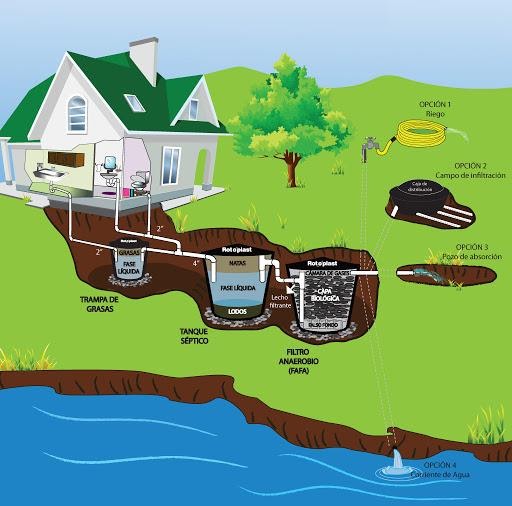 Imagen 1. Esquema Sistema de Tratamiento Aguas Residual Domestica.Disposición final del efluente: Como disposición final de las aguas residuales domésticas tratadas se diseña un pozo de absorción. Mediante el convenio de Cooperación N° 038 de 2010 se realizaron visitas técnicas planeadas previa al trámite de permiso de vertimientos, en donde por medio de un certificado de verificación de disposición final se valida la existencia de la disposición final, en este certificado  se menciona que “… Los funcionarios de la Corporación Autónoma Regional del Quindío y el Comité Departamental de Cafeteros del Quindío observan que existe una disposición final para el efluente del sistema de tratamiento de aguas residuales domesticas de este predio, que está funcionando correctamente y sin ningún inconveniente, a la fecha”.  En la visita técnica de regulación y control presente en el expediente en mención no refiere las dimensiones del pozo de absorción.PARAGRAFO 1: El permiso de vertimientos que se otorga, es únicamente para el tratamiento de las aguas residuales de tipo doméstico (Implementación de una solución individual de saneamiento) que se generarían como resultado de la actividad domestica para el predio denominado: “CAÑAS GORDAS”, en el que se evidencia una vivienda ya establecida. Sin embargo es importante advertir que las Autoridades Municipales son las encargadas, según Ley 388 de 1997 y demás normas concordantes y aplicable al caso, de la planificación y administración del territorio, y por lo tanto son quienes regulan los usos o actividades que se puedan desarrollar dentro del área de su jurisdicción, en concordancia con las Determinantes Ambientales definidas y concertadas con La Corporación Autónoma Regional del Quindío, las cuales en todo caso deben ser tenidas en cuenta por el ente territorial al momento de realizar autorizaciones constructivas, urbanísticas y/o de desarrollo, por ser normas de especial importancia al momento de aprobar estas ejecuciones en el territorio, a fin de que el desarrollo se efectué de manera Sostenible. Así mismo, las obras que se deban ejecutar para el desarrollo de dichas actividades deberán ser autorizadas por la entidad competente mediante el trámite y expedición de las respectivas licencias, según Decreto 1469 de 2010 y demás normas concordantes y aplicables al caso en particular. De acuerdo a lo anterior el presente permiso no genera Autorización para realizar actividades urbanísticas de ningún tipo, pues su contenido es reflejo del estudio de una solicitud de permiso de vertimientos, en la cual se verifica la mitigación de los posibles impactos ambientales que se puedan llegar a generar por el desarrollo de la actividad pretendida en el predio. PARAGRAFO 2: En caso de requerirse otras autorizaciones, licencias o permisos ambientales para la ejecución de las actividades a desarrollar, el responsable del permiso deberá tramitarlas ante la Autoridad Ambiental, de igual forma el Ente territorial deberá verificar el cumplimiento de la normativa ambiental y exigir el cumplimiento de la misma, de lo contrario podrá verse inmersa en procesos de investigación sancionatoria ambiental (ley 1333 de 2009). ARTÍCULO TERCERO: El permiso de vertimientos que se otorga mediante la presente resolución, conlleva la imposición de condiciones y obligaciones al señor JAMES BRITO PELAEZ, identificado con cédula de ciudadanía número 4.531.660 expedida en Quimbaya (Q) y al señor DIEGO BRITO PELAEZ, quienes actúan en calidad de copropietarios y titulares del presente permiso de vertimiento para que cumplan con lo siguiente:Cualquier duda acerca del diseño, medidas o planos realizados dentro del convenio de Cooperación realizado entre la C.R.Q. y el Comité de cafeteros; se debe remitir a consulta en el convenio N° 038 del 30 noviembre de 2010.La adecuada remoción de carga contaminante por parte de los sistemas sépticos, es efectiva cuando además de estar adecuadamente instalados, el número de contribuyentes no supera la capacidad instalada, se separan adecuadamente las grasas y las aguas lluvias, las aguas residuales a tratar son de origen estrictamente doméstico y se realizan los mantenimientos preventivos como corresponde.Es indispensable tener presente que una ocupación de la vivienda superior a las personas establecidas, así sea temporal, puede implicar ineficiencias en el tratamiento del agua residual que se traducen en remociones de carga contaminante inferiores a las establecidas por la normativa ambiental vigente (Decreto 50 del 16 de enero de 2018).Cumplir las disposiciones técnicas y legales relativas a la ubicación del sistema de tratamiento y disposición final de aguas residuales, de acuerdo a lo establecido por el Reglamento Técnico para el Sector de Agua Potable y Saneamiento Básico, RAS, adoptado mediante Resolución 0330 de 2017; al Decreto 1076 de 2015 (compiló el Decreto 3930 de 2010 (MAVDT), modificado por el Decreto 50 de 2018 y demás normas vigentes aplicables. Localizar en terrenos con pendientes significativas, pueden presentarse eventos de remociones en masa que conllevan problemas de funcionamiento, colapso del sistema y los respectivos riesgos ambientales. La distancia mínima de cualquier punto de la infiltración a viviendas, tuberías de agua, pozos de abastecimiento, cursos de aguas superficiales (quebradas, ríos, etc) y cualquier árbol, serán de 5, 15, 30, 30 y 3 metros respectivamente.Si se va a realizar algún tipo de modificación en calidad o cantidad del vertimiento, y/o adición a los sistemas de tratamiento de aguas residuales propuestos en las memorias técnicas, como así mismo la construcción de más sistemas de tratamiento, se debe informar a la Corporación Autónoma regional del Quindío para realizar las adecuaciones y modificación técnicas y jurídicas al permiso de vertimientos otorgado.El sistema de tratamiento debe corresponder al diseño propuesto y aquí avalado y cumplir con las indicaciones técnicas correspondientes.En cualquier caso, el vertimiento de las aguas residuales no se debe realizar sin el tratamiento de las mismas antes de la disposición final.Requerir en la Resolución de otorgamiento del permiso de vertimiento, el ajuste a los requisitos establecidos en el Decreto 50 de 2018.PARÁGRAFO PRIMERO: los permisionarios deberán permitir el ingreso a los funcionarios de la Corporación Autónoma Regional del Quindío, cada vez que la autoridad ambiental lo requiera, esto con el fin de realizar las labores de seguimiento y control al permiso otorgado, además para estas labores deberá facilitar la inspección del sistema, realizando las labores necesarias para este fin. PARAGRAFO SEGUNDO: La Instalación del sistema con el que pretende tratar las aguas residuales de tipo domestico deberá ser efectuado bajo las condiciones y recomendaciones establecidas en los manuales de instalación y será responsabilidad del fabricante y/o constructor, para el caso de la limpieza y los mantenimientos, estos deberán ser realizados por personal capacitado e idóneo y/o empresas debidamente autorizadas.  ARTÍCULO CUARTO. Allegar, en un término no superior a seis (6) meses contados a partir de la ejecutoria del presente acto administrativo, los siguientes documentos o requisitos, contemplados en el Decreto 50 de 2018, que modificó el Decreto 1076 de 2015:Manual de operación del sistema de disposición de aguas residuales tratadas al suelo, incluyendo mecanismo de descarga y sus elementos estructurantes que permiten el vertimiento al suelo.Área de Disposición Final del Vertimiento. Identificación del área donde se realizará la disposición en plano topográfico con coordenadas magna sirgas, indicando como mínimo: dimensión requerida, los usos de los suelos en las áreas colindantes y el uso actual y potencial del suelo donde se realizará el vertimiento del agua residual doméstica tratada, conforme al Plan de Ordenación y Manejo de Cuenca Hidrográfica y los instrumentos de ordenamiento territorial vigentes.Plan de cierre y abandono del área de disposición del vertimiento. Plan que define el uso que se le dará al área que se utilizó como disposición del vertimiento. Para tal fin, las actividades contempladas en el plan de cierre deben garantizar que las condiciones físicas, químicas y biológicas del suelo permiten el uso potencial definido en los instrumentos de ordenamiento territorial vigentes y sin perjuicio de la afectación sobre la salud pública.PARÁGRAFO. El incumplimiento del requerimiento podrá dar inicio a las acciones previstas en la Ley 1333 de 2009.ARTÍCULO QUINTO: INFORMAR al señor JAMES BRITO PELAEZ, identificado con cédula de ciudadanía número 4.531.660 expedida en Quimbaya (Q) y al señor DIEGO BRITO PELAEZ, quienes actúan en calidad de copropietarios que de requerirse ajustes, modificaciones o cambios al diseño del sistema de tratamiento presentado, deberá solicitar la modificación del permiso de acuerdo artículo 49 del Decreto 3930 de 2010, de igual manera es importante tener presente que si se llegara a cambiar la dirección de correspondencia aportada por el usuario dentro del Formulario Único de Solicitud de Permiso de Vertimiento, el peticionario deberá actualizar la dirección ante la entidad por medio de un oficio remisorio, así mismo si hay un cambio de propietario del predio objeto de solicitud, se deberá allegar la información de actualización dentro del trámite para el debido proceso.ARTÍCULO SEXTO: El permisionario deberá cancelar en la Tesorería de la CORPORACIÓN AUTÓNOMA REGIONAL DEL QUINDÍO C.R.Q., los servicios de seguimiento ambiental de conformidad con el artículo 96 de la Ley 633 de 2000 y Resolución 1280 de 2010, resultante de la liquidación de la tarifa que se haga en acto administrativo separado, de acuerdo con la Resolución de Bienes y Servicios vigente de la Entidad.PARÁGRAFO: Los costos derivados del control y seguimiento al permiso de vertimiento, serán liquidados anualmente, según lo establecido en el artículo 96 de la Ley 633 de 2000, de acuerdo a las actividades realizadas por la Corporación en el respectivo año. ARTÍCULO SÉPTIMO: INFORMAR del presente acto administrativo al Funcionario encargado del control y seguimiento a permisos otorgados de la Subdirección de Regulación y Control Ambiental de la C.R.Q., para su conocimiento e inclusión en el programa de Control y Seguimiento.ARTÍCULO OCTAVO: El incumplimiento de las obligaciones contenidas en la presente resolución podrá dar lugar a la aplicación de las sanciones que determina la ley 1333 de 2009, sin perjuicio de las penales o civiles a que haya lugar, al igual que la violación de las normas sobre protección ambiental o sobre manejo de los recursos naturales.ARTÍCULO NOVENO: No es permisible la cesión total o parcial de los permisos otorgados, a otras personas sin previa autorización de la Corporación Autónoma Regional del Quindío, quién podrá negarla por motivos de utilidad pública.ARTÍCULO DÉCIMO: Cuando quiera que se presenten modificaciones o cambios en las condiciones bajo las cuales se otorgó el permiso, el usuario deberá dar aviso de inmediato y por escrito a la Corporación Autónoma Regional del Quindío y solicitar la modificación del permiso, indicando en qué consiste la modificación o cambio y anexando la información pertinente.ARTÍCULO DÉCIMO PRIMERO: Este permiso queda sujeto a la reglamentación que expidan los Ministerios de Ambiente y Desarrollo Sostenible y Ministerio de Vivienda, Ciudad y Territorio, a los parámetros y los límites máximos permisibles de los vertimientos a las aguas superficiales, marinas, a los sistemas de alcantarillado público y al suelo.ARTÍCULO DÉCIMO SEGUNDO: De conformidad con el artículo 2.2.3.3.5.11 de la sección 5 del decreto 1076 de 2015, (artículo 51 del Decreto 3930 de 2010), la Corporación Autónoma Regional del Quindío, en caso de considerarlo pertinente, podrá revisar en cualquier momento el presente permiso y de ser el caso ajustarse, de conformidad con lo dispuesto en el Plan de Ordenamiento del Recurso Hídrico y/o en la reglamentación de vertimientos que se expide para la cuenca o fuente hídrica en la cual se encuentra localizado el vertimiento.ARTÍCULO DÉCIMO TERCERO: NOTIFICAR para todos sus efectos la presente decisión al señor JAMES BRITO PELAEZ, identificado con cédula de ciudadanía número 4.531.660 expedida en Quimbaya (Q) y al señor DIEGO BRITO PELAEZ, quienes actúan en calidad de copropietarios del predio denominado: “CAÑAS GORDAS” ubicado en la Vereda PAVAS del municipio de FILANDIA (Q), identificado con matrícula inmobiliaria No. 284-0003421 y ficha catastral N° 00000030436000, y a su apoderado o quien haga sus veces debidamente constituido, de no ser posible la notificación personal, se hará en los términos estipulados el artículo 44 del Decreto 01 de 1984. En forma personal o en su defecto por edicto con la inserción de la parte resolutiva de la providencia.ARTÍCULO DÉCIMO CUARTO: El encabezado y la parte Resolutiva de la presente Resolución, deberá ser publicada en el boletín ambiental de la C.R.Q., a costa del interesado, de conformidad con los Artículos 70 y 71 de la Ley 99 de 1993.ARTÍCULO DÉCIMO QUINTO: La presente Resolución rige a partir de la fecha de ejecutoría, de conformidad con el artículo (62 del Decreto 01 de 1984) del Código Contencioso Administrativo.ARTICULO DECIMO SEXTO: Contra el presente acto administrativo procede únicamente el recurso de reposición en vía gubernativa, el cual debe interponerse ante el funcionario que profirió el acto y deberá ser por escrito, en la diligencia de notificación personal, o dentro de los cinco (5) días siguientes a ella, o a la desfijación del edicto, o la publicación, según el caso (Art. 50 y 51 del Decreto 01 de 1984).ARTICULO DECIMO SEPTIMO: El responsable del proyecto deberá dar estricto cumplimiento al permiso aprobado y cada una de las especificaciones técnicas señaladas en el concepto técnico.NOTIFÍQUESE, PUBLÍQUESE Y CÚMPLASECARLOS ARIEL TRUKE OSPINASubdirector de Regulación y Control Ambiental.RESOLUCIÓN No. 1028ARMENIA, QUINDIO DEL CUATRO (04) DE JUNIO DE DOS MIL VEINTE (2020)“POR MEDIO DEL CUAL SE OTORGA UN PERMISO DE VERTIMIENTO DE AGUAS RESIDUALES DOMÉSTICAS Y SE ADOPTAN OTRAS DISPOSICIONES”RESUELVEARTÍCULO PRIMERO: OTORGAR PERMISO DE VERTIMIENTO DE AGUAS RESIDUALES DOMÉSTICAS, sin perjuicio de las funciones y atribuciones que le corresponde ejercer al Ente Territorial de conformidad con la Ley 388 de 1997 y POT (el esquema, Plan Básico, plan de Ordenamiento Territorial) del municipio de ARMENIA (Q), y demás normas que lo ajusten, con el fin de evitar afectaciones al recurso suelo y aguas subterráneas, a la señora PAOLA VALENTINA ANGEL GONZALES, identificada con la cedula de ciudadanía No. 43.628.939 expedida en Medellín (A), actuando en calidad de propietaria del predio denominado: 1) SECTOR RURAL “CONJUNTO CAMPESTRE CARMEN DEL PINAR” - LOTE 3 ubicado en la Vereda ARMENIA del Municipio de ARMENIA (Q), identificado con matrícula inmobiliaria No. 280-181287 y ficha catastral número 0002000000004333000000000, acorde con la información que presenta el siguiente cuadro:PARÁGRAFO 1: Se otorga el permiso de vertimientos de aguas residuales domésticas por un término de diez (10) años, contados a partir de la ejecutoria de la presente actuación, según lo dispuesto por esta Subdirección en la Resolución 413 del 24 de marzo del año 2015, término que se fijó según lo preceptuado por el artículo 2.2.3.3.5.7 de la sección 5 del Decreto 1076 de 2015 (art. 47 Decreto 3930 de 2010).PARÁGRAFO 2: La usuaria deberá adelantar ante la Corporación la Renovación del permiso de vertimientos mediante solicitud por escrito, dentro del primer trimestre del último año de vigencia del permiso de vertimientos que hoy se otorga, de acuerdo al artículo 2.2.3.3.5.10 de la sección 5 del decreto 1076 de 2015 (50 del Decreto 3930 de 2010).PARÁGRAFO 3: El presente permiso de vertimientos, no constituye ni debe interpretarse que es una autorización para construir; con el mismo NO se está legalizando, ni viabilizando ninguna actuación urbanística; además este no exime al peticionario, ni al ente territorial en caso de requerir Licencia Ambiental por encontrarse en un área protegida de tramitarla ante la autoridad ambiental competente. En todo caso el presente permiso de vertimientos NO CONSTITUYE una Licencia ambiental, ni una licencia de construcción, ni una licencia de parcelación, ni una licencia urbanística, ni ningún otro permiso que no esté contemplado dentro de la presente resolución.ARTÍCULO SEGUNDO: ACOGER el sistema de tratamiento de aguas residuales domésticas que fue presentado en las memorias de la solicitud el cual se encuentra construido en el predio denominado: 1) SECTOR RURAL “CONJUNTO CAMPESTRE CARMEN DEL PINAR” - LOTE 3 ubicado en la Vereda ARMENIA del Municipio de ARMENIA (Q), identificado con matrícula inmobiliaria No. 280-181287 y ficha catastral número 0002000000004333000000000, el cual es efectivo para tratar las aguas residuales con una contribución para diez (10) contribuyentes permanentes.El sistema de tratamiento aprobado corresponde con las siguientes características:Las aguas residuales domésticas (ARD), generadas en esta casa se conducen a un Sistema de Tratamiento de Aguas Residuales Domésticas (STARD) de tipo convencional, en material, compuesto por trampa de grasas, tanque séptico, filtro anaeróbico y sistema de disposición final mediante Campo de infiltración, con capacidad calculada hasta para 10 habitantes permanentes para una contribución de 100 L/hab/dia.Según memorias técnicas y planos se tiene:Trampa de Grasas: según memorias técnicas y planos La trampa de grasas corresponde a un tanque con volumen de 448 litros, el cual recoge las aguas provenientes de la cocina, con medidas estructurales de 0,7m de altura, 0.8 m de ancho y 0.8 m de largo.Tanque Séptico: el agua proveniente del baño y de la trampa de grasas se conduce a un tanque en material de doble compartimiento con capacidad diseñada de 3000 litros, para una profundidad de 1.7m, largo de 2 m, y ancho de 1,5m, para una capacidad final de 5100 litros, volumen mayor del requerido por el diseño.Filtro anaerobio: El agua proveniente del tanque séptico continúa su trayecto hacia el filtro anaeróbico, el cual tiene como material de soporte piedra para filtro, con un volumen de diseño de 1000 litros con una profundidad de 2 metros, ancho de 1.5 m y 1 m de largo, para un volumen final de 3000 litros. Volumen mayor del requerido por el diseñoDisposición final del efluente: Como disposición final de las aguas residuales domésticas tratadas se opta por la infiltración al suelo mediante campo de infiltración, para lo cual se realiza un ensayo de percolación con un resultado de 9.8min/pug de absorción lenta, tipo de suelo limo arcilloso. Se asume un valor K1= 2.22m2/ persona, para un área de absorción de 22.2 m2, por lo que se plantea 1 ramal de 27 metros de longitud, con tubería de 4”.Imagen 1. Sistema de Tratamiento de Aguas Residuales DomésticasPARAGRAFO 1: El permiso de vertimientos que se otorga, es únicamente para el tratamiento de las aguas residuales de tipo doméstico (Implementación de una solución individual de saneamiento) que se generarían como resultado de la actividad domestica para el predio denominado: 1) SECTOR RURAL “CONJUNTO CAMPESTRE CARMEN DEL PINAR” - LOTE 3, en el que se evidencia un lote sin construcción. Sin embargo es importante advertir que las Autoridades Municipales son las encargadas, según Ley 388 de 1997 y demás normas concordantes y aplicable al caso, de la planificación y administración del territorio, y por lo tanto son quien regulan los usos o actividades que se puedan desarrollar dentro del área de su jurisdicción, en concordancia con las Determinantes Ambientales definidas y concertadas con La Corporación Autónoma Regional del Quindío, las cuales en todo caso deben ser tenidas en cuenta por el ente territorial al momento de realizar autorizaciones constructivas, urbanísticas y/o de desarrollo, por ser normas de especial importancia al momento de aprobar estas ejecuciones en el territorio, a fin de que el desarrollo se efectué de manera Sostenible. Así mismo, las obras que se deban ejecutar para el desarrollo de dichas actividades deberán ser autorizadas por la entidad competente mediante el trámite y expedición de las respectivas licencias, según Decreto 1469 de 2010 y demás normas concordantes y aplicables al caso en particular. De acuerdo a lo anterior el presente permiso no genera Autorización para realizar actividades urbanísticas de ningún tipo, pues su contenido es reflejo del estudio de una solicitud de permiso de vertimientos, en la cual se verifica la mitigación de los posibles impactos ambientales que se puedan llegar a generar por el desarrollo de la actividad pretendida en el predio. PARAGRAFO 2: En caso de requerirse otras autorizaciones, licencias o permisos ambientales para la ejecución de las actividades a desarrollar, el responsable del permiso deberá tramitarlas ante la Autoridad Ambiental, de igual forma el Ente territorial deberá verificar el cumplimiento de la normativa ambiental y exigir el cumplimiento de la misma, de lo contrario podrá verse inmersa en procesos de investigación sancionatoria ambiental (ley 1333 de 2009). ARTÍCULO TERCERO: El permiso de vertimientos que se otorga mediante la presente resolución, conlleva la imposición de condiciones y obligaciones a la señora PAOLA VALENTINA ANGEL GONZALES, identificada con la cedula de ciudadanía No. 43.628.939 expedida en Medellín (A), actuando en calidad de propietaria y titular del presente permiso para que cumplan con lo siguiente:La adecuada remoción de carga contaminante por parte de los sistemas sépticos, es efectiva cuando además de estar adecuadamente instalados, el número de contribuyentes no supera la capacidad instalada, se separan adecuadamente las grasas y las aguas lluvias, las aguas residuales a tratar son de origen estrictamente doméstico y se realizan los mantenimientos preventivos como corresponde.Es indispensable tener presente que una ocupación de la vivienda superior a las personas establecidas, así sea temporal, puede implicar ineficiencias en el tratamiento del agua residual que se traducen en remociones de carga contaminante inferiores a las establecidas por la normativa ambiental vigente (Decreto 50 de 2018).Cumplir las disposiciones técnicas y legales relativas a la ubicación del sistema de tratamiento y disposición final de aguas residuales, de acuerdo a lo establecido por el Reglamento Técnico para el Sector de Agua Potable y Saneamiento Básico, RAS, adoptado mediante Resolución 0330 de 2017; al Decreto 1076 de 2015 (compiló el Decreto 3930 de 2010 (MAVDT), modificado por el Decreto 50 de 2018 y demás normas vigentes aplicables. Localizar en terrenos con pendientes significativas, pueden presentarse eventos de remociones en masa que conllevan problemas de funcionamiento, colapso del sistema y los respectivos riesgos ambientales. La distancia mínima de cualquier punto de la infiltración a viviendas, tuberías de agua, pozos de abastecimiento, cursos de aguas superficiales (quebradas, ríos, etc) y cualquier árbol, serán de 5, 15, 30, 30 y 3 metros respectivamente.Si se va a realizar algún tipo de modificación en calidad o cantidad del vertimiento, y/o adición a los sistemas de tratamiento de aguas residuales propuestos en las memorias técnicas, como así mismo la construcción de más sistemas de tratamiento, se debe informar a la Corporación Autónoma regional del Quindío para realizar las adecuaciones y modificación técnicas y jurídicas al permiso de vertimientos otorgado.El sistema de tratamiento debe corresponder al diseño propuesto y aquí avalado y cumplir con las indicaciones técnicas correspondientes.En cualquier caso, el vertimiento de las aguas residuales no se debe realizar sin el tratamiento de las mismas antes de la disposición final.Incluir en el acto administrativo, la información de la fuente de abastecimiento del agua y de las áreas (m² o Ha) ocupadas por el sistema de disposición final.PARÁGRAFO PRIMERO: La permisionaria deberá permitir el ingreso a los funcionarios de la Corporación Autónoma Regional del Quindío, cada vez que la autoridad ambiental lo requiera, esto con el fin de realizar las labores de seguimiento y control al permiso otorgado, además para estas labores deberá facilitar la inspección del sistema, realizando las labores necesarias para este fin. PARAGRAFO SEGUNDO: La Instalación del sistema con el que pretende tratar las aguas residuales de tipo domestico deberá ser efectuado bajo las condiciones y recomendaciones establecidas en los manuales de instalación y será responsabilidad del fabricante y/o constructor, para el caso de la limpieza y los mantenimientos, estos deberán ser realizados por personal capacitado e idóneo y/o empresas debidamente autorizadas.ARTÍCULO CUARTO: INFORMAR a la señora PAOLA VALENTINA ANGEL GONZALES, identificada con la cedula de ciudadanía No. 43.628.939 expedida en Medellín (A), actuando en calidad de propietaria, que de requerirse ajustes, modificaciones o cambios al diseño del sistema de tratamiento presentado, deberá solicitar la modificación del permiso de acuerdo artículo 49 del Decreto 3930 de 2010, de igual manera es importante tener presente que si se llegara a cambiar la dirección de correspondencia aportada por el usuario dentro del Formulario Único de Solicitud de Permiso de Vertimiento, el peticionario deberá actualizar la dirección ante la entidad por medio de un oficio remisorio, así mismo si hay un cambio de propietario del predio objeto de solicitud, se deberá allegar la información de actualización dentro del trámite para el debido proceso.ARTÍCULO QUINTO: la permisionaria deberá cancelar en la Tesorería de la CORPORACIÓN AUTÓNOMA REGIONAL DEL QUINDÍO C.R.Q., los servicios de seguimiento ambiental de conformidad con el artículo 96 de la Ley 633 de 2000 y Resolución 1280 de 2010, resultante de la liquidación de la tarifa que se haga en acto administrativo separado, de acuerdo con la Resolución de Bienes y Servicios vigente de la Entidad.PARÁGRAFO: Los costos derivados del control y seguimiento al permiso de vertimiento, serán liquidados anualmente, según lo establecido en el artículo 96 de la Ley 633 de 2000, de acuerdo a las actividades realizadas por la Corporación en el respectivo año. ARTÍCULO SEXTO: INFORMAR del presente acto administrativo al Funcionario encargado del control y seguimiento a permisos otorgados de la Subdirección de Regulación y Control Ambiental de la C.R.Q., para su conocimiento e inclusión en el programa de Control y Seguimiento.ARTÍCULO SEPTIMO: El incumplimiento de las obligaciones contenidas en la presente resolución podrá dar lugar a la aplicación de las sanciones que determina la ley 1333 de 2009, sin perjuicio de las penales o civiles a que haya lugar, al igual que la violación de las normas sobre protección ambiental o sobre manejo de los recursos naturales.ARTÍCULO OCTAVO: No es permisible la cesión total o parcial de los permisos otorgados, a otras personas sin previa autorización de la Corporación Autónoma Regional del Quindío, quién podrá negarla por motivos de utilidad pública.ARTÍCULO NOVENO: Cuando quiera que se presenten modificaciones o cambios en las condiciones bajo las cuales se otorgó el permiso, el usuario deberá dar aviso de inmediato y por escrito a la Corporación Autónoma Regional del Quindío y solicitar la modificación del permiso, indicando en qué consiste la modificación o cambio y anexando la información pertinente.ARTÍCULO DÉCIMO: Este permiso queda sujeto a la reglamentación que expidan los Ministerios de Ambiente y Desarrollo Sostenible y Ministerio de Vivienda, Ciudad y Territorio, a los parámetros y los límites máximos permisibles de los vertimientos a las aguas superficiales, marinas, a los sistemas de alcantarillado público y al suelo.ARTÍCULO DÉCIMO PRIMERO: De conformidad con el artículo 2.2.3.3.5.11 de la sección 5 del decreto 1076 de 2015, (artículo 51 del Decreto 3930 de 2010), la Corporación Autónoma Regional del Quindío, en caso de considerarlo pertinente, podrá revisar en cualquier momento el presente permiso y de ser el caso ajustarse, de conformidad con lo dispuesto en el Plan de Ordenamiento del Recurso Hídrico y/o en la reglamentación de vertimientos que se expide para la cuenca o fuente hídrica en la cual se encuentra localizado el vertimiento.ARTÍCULO DÉCIMO SEGUNDO: NOTIFICAR para todos sus efectos la presente decisión a la señora PAOLA VALENTINA ANGEL GONZALES, identificada con la cedula de ciudadanía No. 43.628.939 expedida en Medellín (A), actuando en calidad de propietaria del predio denominado: 1) SECTOR RURAL “CONJUNTO CAMPESTRE CARMEN DEL PINAR” - LOTE 3 ubicado en la Vereda ARMENIA del Municipio de ARMENIA (Q), identificado con matrícula inmobiliaria No. 280-181287 y ficha catastral número 0002000000004333000000000, y a su apoderado o a quien haga sus veces debidamente constituido en los términos de ley, de no ser posible la notificación personal se hará en los términos estipulados en el Código de Procedimiento Administrativo y de lo Contencioso Administrativo (NOTIFICACIÓN POR AVISO).ARTÍCULO DÉCIMO TERCERO: Trasladar para su competencia a la Oficina Asesora de Jurídica de la Corporación Autónoma Regional del Quindío, y a la Curaduría Urbana No. 2 del Municipio de Armenia, con el fin de que se evalúen las anteriores consideraciones y si es del caso se determinen las posibles actuaciones de acuerdo a su competencia.ARTÍCULO DÉCIMO CUARTO: El encabezado y la parte Resolutiva de la presente Resolución, deberá ser publicada en el boletín ambiental de la C.R.Q., a costa del interesado, de conformidad con los Artículos 70 y 37 de la Ley 99 de 1993. ARTÍCULO DÉCIMO QUINTO: La presente Resolución rige a partir de la fecha de ejecutoría, de conformidad con el artículo 87 del Código de Procedimiento Administrativo y de lo Contencioso Administrativo, (Ley 1437 de 2011).ARTICULO DECIMO SEXTO: Contra el presente acto administrativo procede únicamente el recurso de reposición, el cual debe interponerse ante el funcionario que profirió el acto y deberá ser interpuesto por el solicitante o apoderado debidamente constituido, dentro de los diez (10) días siguientes a la notificación, tal como lo dispone la ley 1437 del 2011.ARTICULO DECIMO SEPTIMO: El responsable del proyecto deberá dar estricto cumplimiento al permiso aprobado y cada una de las especificaciones técnicas señaladas en el concepto técnico.NOTIFÍQUESE, PUBLÍQUESE Y CÚMPLASECARLOS ARIEL TRUKE OSPINASubdirector de Regulación y Control Ambiental.RESOLUCIÓN No. 1048ARMENIA QUINDÍO, DEL OCHO (08) DE JUNIO DE DOS MIL VEINTE (2020)“POR MEDIO DEL CUAL SE DECLARA EL DESISTIMIENTO EXPRESO Y SE ORDENA EL ARCHIVO DE LA SOLICITUD DE RENOVACION DE UN PERMISO DE VERTIMIENTO”RESUELVE:ARTICULO PRIMERO. Declarar el desistimiento de la solicitud de permiso de vertimiento de aguas residuales domésticas, presentada por el señor DANIEL URICOECHEA RIVERA identificado con cédula de ciudadanía número 14.570.419 expedida en Cartago (V), actuando en calidad de solicitante del predio denominado: 1) FINCA LOS ALAMOS ubicada en la vereda MURILLO del Municipio de ARMENIA (Q) identificada con matrícula inmobiliaria número 280-183541, Por los argumentos mencionados en la parte motiva del presente proveído.ARTICULO SEGUNDO: Como consecuencia de lo anterior Archívese el trámite administrativo de solicitud de permiso de vertimientos, adelantado bajo el expediente radicado CRQ ARM 10552 de 2011 del diecinueve (19) de diciembre del año dos mil once (2011), relacionado con el predio 1) FINCA LOS ALAMOS ubicada en la vereda MURILLO del Municipio de ARMENIA (Q) identificada con matrícula inmobiliaria número 280-183541.ARTÍCULO TERCERO: Citar para la notificación personal del presente acto administrativo al señor DANIEL URICOECHEA RIVERA identificado con cédula de ciudadanía número 14.570.419 expedida en Cartago (V), actuando en calidad de solicitante del predio denominado:  1) FINCA LOS ALAMOS ubicada en la vereda MURILLO del Municipio de ARMENIA (Q) identificada con matrícula inmobiliaria número 280-183541, y a su apoderado ó a quien haga sus veces debidamente constituido, en los términos de los artículos 44 y 45 del Decreto 01 de 1984.ARTÍCULO CUARTO: El encabezado y la parte resolutiva del presente acto administrativo, deberá ser publicada en el boletín ambiental de la C.R.Q., en los términos del artículo 71 de la Ley 99 de 1993.ARTÍCULO QUINTO: Contra el presente acto administrativo procede únicamente el recurso de reposición en vía gubernativa, el cual debe interponerse ante el funcionario que profirió el acto y deberá ser por escrito, en la diligencia de notificación personal, o dentro de los cinco (5) días siguientes a ella, o a la desfijación del edicto, o la publicación, según el caso (Art. 50 y 51 del Decreto 01 de 1984).ARTÍCULO SEXTO: La presente Resolución rige a partir de la fecha de ejecutoría, de conformidad con el artículo (62 del Decreto 01 de 1984) del Código Contencioso Administrativo.NOTIFÍQUESE, PUBLÍQUESE Y CÚMPLASECARLOS ARIEL TRUKE OSPINASubdirector de Regulación y Control Ambiental.RESOLUCIÓN No. 1031ARMENIA QUINDÍO, DEL CUATRO (04) DE JUNIO DE DOS MIL VEINTE (2020)“POR MEDIO DEL CUAL SE NIEGA UN PERMISO DE VERTIMIENTO DE AGUAS RESIDUALES DOMESTICAS Y SE ADOPTAN OTRAS DISPOSICIONES”RESUELVEARTÍCULO PRIMERO: NEGAR EL PERMISO DE VERTIMIENTO DOMÉSTICO al señor CESAR DE JESUS CARDENAS RENDON  identificado con cédula de ciudadanía número 71.701.488 expedida en Medellín (Q), quien actúa en calidad de propietario del predio denominado: 1) FINCA “EL DIVINO NIÑO” ubicado en la Vereda  LA MONTAÑA del Municipio de QUIMBAYA (Q), identificado con matrícula inmobiliaria No. 280-149208.Parágrafo: La negación del permiso de vertimiento para el predio 1) FINCA “EL DIVINO NIÑO” ubicado en le vereda LA MONTAÑA del municipio de QUIMBAYA (Q), identificado con matrícula inmobiliaria número 280-149208, se efectúa por los argumentos expuestos en la parte motiva del presente proveído.ARTICULO SEGUNDO: Como consecuencia de lo anterior Archívese el trámite administrativo de solicitud de permiso de vertimientos, adelantado bajo el expediente radicado CRQ 11208 de 2010 del 10 de diciembre del año 2010, relacionado con el predio 1) FINCA “EL DIVINO NIÑO” ubicado en le vereda LA MONTAÑA  del municipio de QUIMBAYA (Q), identificado con matrícula inmobiliaria número 280-149208.ARTÍCULO TERCERO: Citar para la notificación personal del presente acto administrativo al señor CESAR DE JESUS CARDENAS RENDON  identificado con cédula de ciudadanía número 71.701.488 expedida en Medellín (Q), quien actúa en calidad de propietario del predio denominado: 1) FINCA “EL DIVINO NIÑO” ubicado en la Vereda  LA MONTAÑA del Municipio de QUIMBAYA (Q), identificado con matrícula inmobiliaria No. 280-149208, y a su apoderado o a quien haga sus veces debidamente constituido en los términos del artículo 71 de la Ley 99 de 1993, en concordancia con el artículo 44 del Decreto 01 de 1984. En forma personal o en su defecto por edicto con la inserción de la parte resolutiva de la providencia.ARTÍCULO CUARTO: El encabezado y la parte Resolutiva de la presente Resolución, deberá ser publicada en el boletín ambiental de la C.R.Q., a costa del interesado, de conformidad con los Artículos 70 y 71 de la Ley 99 de 1993.ARTÍCULO QUINTO: La presente Resolución rige a partir de la fecha de ejecutoría, de conformidad con el artículo (62 del Decreto 01 de 1984) del Código Contencioso Administrativo.ARTICULO SEXTO: Contra el presente acto administrativo procede únicamente el recurso de reposición en vía gubernativa, el cual debe interponerse ante el funcionario que profirió el acto y deberá ser por escrito, en la diligencia de notificación personal, o dentro de los cinco (5) días siguientes a ella, o a la desfijación del edicto, o la publicación, según el caso (Art. 50 y 51 del Decreto 01 de 1984).NOTIFÍQUESE, PUBLÍQUESE Y CÚMPLASECARLOS ARIEL TRUKE OSPINASubdirector de Regulación y Control Ambiental.RESOLUCIÓN No.1032ARMENIA QUINDIO, DEL CUATRO (04) DE JUNIO DE DOS MIL VEINTE (2020)“POR MEDIO DEL CUAL SE NIEGA UN PERMISO DE VERTIMIENTO DE AGUAS RESIDUALES DOMESTICAS Y SE ADOPTAN OTRAS DISPOSICIONES”RESUELVEARTÍCULO PRIMERO: NEGAR EL PERMISO DE VERTIMIENTO DOMÉSTICO, al señor JORGE ENRIQUE SALGADO GARCIA identificado con cedula de ciudadanía número 10.080.867, quien actúa en calidad de propietario del predio denominado: 1) FINCA INES 2) LOTE DOS ubicado en la vereda LA JULIA del municipio de FILANDIA (Q), identificado con matrícula inmobiliaria número 284-6681 y ficha catastral número 632720000000000011199000000000.Parágrafo: La negación del permiso de vertimiento para el predio denominado: 1) FINCA INES 2) LOTE DOS ubicado en la vereda LA JULIA del municipio de FILANDIA (Q), identificado con matrícula inmobiliaria número 284-6681 y ficha catastral número 632720000000000011199000000000, se efectúa por los argumentos expuestos en la parte motiva del presente proveído.ARTICULO SEGUNDO: Como consecuencia de lo anterior Archívese el trámite administrativo de solicitud de permiso de vertimientos, adelantado bajo el expediente radicado CRQ ARM 11437 de 2019 del día 10 de octubre del año dos mil diecinueve 2019, relacionado con el predio denominado: 1) FINCA INES 2) LOTE DOS ubicado en la vereda LA JULIA del municipio de FILANDIA (Q), identificado con matrícula inmobiliaria número 284-6681 y ficha catastral número 632720000000000011199000000000.Parágrafo: para la presentación de una nueva solicitud de permiso de vertimiento, el usuario deberá seguir el procedimiento y cumplir con los requisitos establecidos en el libro 2 parte 2 titulo 3 capítulo 3 del Decreto 1076 de 2015 (Modificado por el Decreto 050 del 2018), además de considerar los demás requisitos y/o consideraciones que tenga la Autoridad Ambiental competente; en todo caso la solicitud que presente deberá permitir a la CRQ evaluar integralmente lo planteado, incluidos los posibles impactos y su mitigación.ARTÍCULO TERCERO: Citar para la notificación personal del presente acto administrativo al señor JORGE ENRIQUE SALGADO GARCIA identificado con cedula de ciudadanía número 10.080.867, quien actúa en calidad de propietario del predio denominado: 1) FINCA INES 2) LOTE DOS ubicado en la vereda LA JULIA del municipio de FILANDIA (Q), identificado con matrícula inmobiliaria número 284-6681 y ficha catastral número 632720000000000011199000000000, y a su apoderado o a quien haga sus veces debidamente constituido en los términos del artículo 71 de la Ley 99 de 1993, en concordancia con el articulo 66 y siguientes de la ley 1437 de 2011. En forma personal o en su defecto por aviso con la inserción de la parte resolutiva de la providencia.ARTÍCULO CUARTO: El encabezado y la parte Resolutiva de la presente Resolución, deberá ser publicada en el boletín ambiental de la C.R.Q., a costa del interesado, de conformidad con los Artículos 70 y 71 de la Ley 99 de 1993.ARTÍCULO QUINTO: La presente Resolución rige a partir de la fecha de ejecutoría, de conformidad con el artículo 87 del Código de Procedimiento Administrativo y de lo Contencioso Administrativo, (Ley 1437 de 2011).ARTICULO SEXTO: Contra el presente acto administrativo procede únicamente el recurso de reposición, el cual debe interponerse ante el funcionario que profirió el acto y deberá ser interpuesto por el solicitante dentro de los diez (10) días siguientes a la notificación, según lo dispuesto por la ley 1437 de 2011.NOTIFÍQUESE, PUBLÍQUESE Y CÚMPLASECARLOS ARIEL TRUKE OSPINASubdirector de Regulación y Control Ambiental.RESOLUCIÓN No. 1027ARMENIA, QUINDIO	 DEL CUATRO (04) DE JUNIO DE DOS MIL VEINTE (2020)“POR MEDIO DEL CUAL SE OTORGA UN PERMISO DE VERTIMIENTO DE AGUAS RESIDUALES DOMÉSTICAS Y SE ADOPTAN OTRAS DISPOSICIONES”RESUELVEARTÍCULO PRIMERO: OTORGAR PERMISO DE VERTIMIENTO DE AGUAS RESIDUALES DOMÉSTICAS, sin perjuicio de las funciones y atribuciones que le corresponde ejercer al Ente Territorial de conformidad con la Ley 388 de 1997 y POT (el esquema, Plan Básico, plan de Ordenamiento Territorial) del municipio de CIRCASIA (Q), y demás normas que lo ajusten, con el fin de evitar afectaciones al recurso suelo y aguas subterráneas, a la señora ANGELA VIVIANA GIRALDO PAEZ, identificada con la cedula de ciudadanía No. 41.946.086 expedida en Armenia (Q), actuando en calidad de propietaria del predio denominado: 1) LOTE #1 ubicado en la Vereda LA FLORIDA del Municipio de CIRCASIA (Q), identificado con matrícula inmobiliaria No. 280-227102, acorde con la información que presenta el siguiente cuadro:PARÁGRAFO 1: Se otorga el permiso de vertimientos de aguas residuales domésticas por un término de cinco (05) años, contados a partir de la ejecutoria de la presente actuación, según lo dispuesto por esta Subdirección en la Resolución 413 del 24 de marzo del año 2015, término que se fijó según lo preceptuado por el artículo 2.2.3.3.5.7 de la sección 5 del Decreto 1076 de 2015 (art. 47 Decreto 3930 de 2010).PARÁGRAFO 2: El usuario deberá adelantar ante la Corporación la Renovación del permiso de vertimientos mediante solicitud por escrito, dentro del primer trimestre del último año de vigencia del permiso de vertimientos que hoy se otorga, de acuerdo al artículo 2.2.3.3.5.10 de la sección 5 del decreto 1076 de 2015 (50 del Decreto 3930 de 2010).PARÁGRAFO 3: El presente permiso de vertimientos, no constituye ni debe interpretarse que es una autorización para construir; con el mismo NO se está legalizando, ni viabilizando ninguna actuación urbanística; además este no exime al peticionario, ni al ente territorial en caso de requerir Licencia Ambiental por encontrarse en un área protegida de tramitarla ante la autoridad ambiental competente. En todo caso el presente permiso de vertimientos NO CONSTITUYE una Licencia ambiental, ni una licencia de construcción, ni una licencia de parcelación, ni una licencia urbanística, ni ningún otro permiso que no esté contemplado dentro de la presente resolución.ARTÍCULO SEGUNDO: ACOGER el sistema de tratamiento de aguas residuales domésticas que fue presentado en las memorias de la solicitud el cual se encuentra sin construir en el predio denominado: 1) LOTE # 1, ubicado en la Vereda LA FLORIDA del Municipio de CIRCASIA (Q), el cual es efectivo para tratar las aguas residuales con una contribución para quince (15) contribuyentes permanentes.El sistema de tratamiento aprobado corresponde con las siguientes características:Las aguas residuales domésticas (ARD), generadas en el predio se conducen a un Sistema de Tratamiento de Aguas Residuales Domésticas (STARD) en mampostería de 7226Lts de capacidad, compuesto por trampa de grasas (226Lts), tanque séptico (4000Lts), filtro anaeróbico de falso fondo (3000Lts) y sistema de disposición final a pozo de absorción con rebose a zanjas de infiltración con capacidad calculada hasta para 15 personas. El diseño de cada una de las unidades que componen el sistema es estándar y sus especificaciones se encuentran inmersas en el manual de instalación del fabricante.Imagen 1. 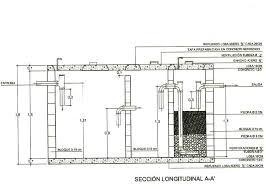 1Sistema de Tratamiento de Aguas Residuales DomésticasDisposición final del efluente: Como disposición final para el tratamiento de las aguas residuales domésticas tratadas se opta por conducir dichas aguas para  infiltración al suelo mediante pozo de absorción con rebose a zanjas de infiltración. La tasa de percolación adquirida a partir del ensayo de permeabilidad realizado  en el predio es de 4.9 min/pulgada. Se revela un suelo limo de tipo arcilloso permeable de absorción media, a partir de esto, el pozo de absorción presenta dimensiones de 2.5m de diámetro y 4m de profundidad. Las zanjas e infiltración presentan medidas de 2 zanjas con 10m de longitud cada una y separadas a 0.75m. Área de disposición del vertimiento: para la disposición final de las aguas en el predio, se determinó un área necesaria de 100m2, la misma esta contempladas en las coordenadas Lat: 04°38’11” N Long: -75°38’41” O para una latitud de 1593 m.s.n.m.PARAGRAFO 1: El permiso de vertimientos que se otorga, es únicamente para el tratamiento de las aguas residuales de tipo doméstico (Implementación de una solución individual de saneamiento) que se generarían como resultado de la actividad domestica para el predio: 1) LOTE # 1, en el que se evidencia lote vacío. Sin embargo es importante advertir que las Autoridades Municipales son las encargadas, según Ley 388 de 1997 y demás normas concordantes y aplicable al caso, de la planificación y administración del territorio, y por lo tanto son quien regulan los usos o actividades que se puedan desarrollar dentro del área de su jurisdicción, en concordancia con las Determinantes Ambientales definidas y concertadas con La Corporación Autónoma Regional del Quindío, las cuales en todo caso deben ser tenidas en cuenta por el ente territorial al momento de realizar autorizaciones constructivas, urbanísticas y/o de desarrollo, por ser normas de especial importancia al momento de aprobar estas ejecuciones en el territorio, a fin de que el desarrollo se efectué de manera Sostenible. Así mismo, las obras que se deban ejecutar para el desarrollo de dichas actividades deberán ser autorizadas por la entidad competente mediante el trámite y expedición de las respectivas licencias, según Decreto 1469 de 2010 y demás normas concordantes y aplicables al caso en particular. De acuerdo a lo anterior el presente permiso no genera Autorización para realizar actividades urbanísticas de ningún tipo, pues su contenido es reflejo del estudio de una solicitud de permiso de vertimientos, en la cual se verifica la mitigación de los posibles impactos ambientales que se puedan llegar a generar por el desarrollo de la actividad pretendida en el predio. PARAGRAFO 2: En caso de requerirse otras autorizaciones, licencias o permisos ambientales para la ejecución de las actividades a desarrollar, el responsable del permiso deberá tramitarlas ante la Autoridad Ambiental, de igual forma el Ente territorial deberá verificar el cumplimiento de la normativa ambiental y exigir el cumplimiento de la misma, de lo contrario podrá verse inmersa en procesos de investigación sancionatoria ambiental (ley 1333 de 2009). ARTÍCULO TERCERO: El permiso de vertimientos que se otorga mediante la presente resolución, conlleva la imposición de condiciones y obligaciones a la señora ANGELA VIVIANA GIRALDO PAEZ, identificada con la cedula de ciudadanía No. 41.946.086 expedida en Armenia (Q), actuando en calidad de propietaria y titular del presente permiso de vertimiento para que cumpla con lo siguiente:La adecuada remoción de carga contaminante por parte de los sistemas sépticos, es efectiva cuando además de estar adecuadamente instalados, el número de contribuyentes no supera la capacidad instalada, se separan adecuadamente las grasas y las aguas lluvias, las aguas residuales a tratar son de origen estrictamente doméstico y se realizan los mantenimientos preventivos como corresponde.Es indispensable tener presente que una ocupación de la vivienda superior a las personas establecidas, así sea temporal, puede implicar ineficiencias en el tratamiento del agua residual que se traducen en remociones de carga contaminante inferiores a las establecidas por la normativa ambiental vigente (Resolución 631 de 2015).Cumplir las disposiciones técnicas y legales relativas a la ubicación del sistema de tratamiento y disposición final de aguas residuales, de acuerdo a lo establecido por el Reglamento Técnico para el Sector de Agua Potable y Saneamiento Básico, RAS, adoptado mediante Resolución 0330 de 2017; al Decreto 1076 de 2015 (compiló el Decreto 3930 de 2010 (MAVDT), modificado por el Decreto 50 de 2018 y demás normas vigentes aplicables. Localizar en terrenos con pendientes significativas, pueden presentarse eventos de remociones en masa que conllevan problemas de funcionamiento, colapso del sistema y los respectivos riesgos ambientales. La distancia mínima de cualquier punto de la infiltración a viviendas, tuberías de agua, pozos de abastecimiento, cursos de aguas superficiales (quebradas, ríos, etc.) y cualquier árbol, serán de 5, 15, 30, 30 y 3 metros respectivamente.Si se va a realizar algún tipo de modificación en calidad o cantidad del vertimiento, y/o adición a los sistemas de tratamiento de aguas residuales propuestos en las memorias técnicas, como así mismo la construcción de más sistemas de tratamiento, se debe informar a la Corporación Autónoma regional del Quindío para realizar las adecuaciones y modificación técnicas y jurídicas al permiso de vertimientos otorgado.El sistema de tratamiento debe corresponder al diseño propuesto y aquí avalado y cumplir con las indicaciones técnicas correspondientes.En cualquier caso, el vertimiento de las aguas residuales no se debe realizar sin el tratamiento de las mismas antes de la disposición final.la información de la fuente de abastecimiento del agua corresponde al coite de cafeteros. para la disposición final de las aguas en el predio, se determinó un área necesaria de 100m2, la misma esta contempladas en las coordenadas Lat: 04°38’11” N Long: -75°38’41” O para una latitud de 1593 m.s.n.mPARÁGRAFO PRIMERO: La permisionaria deberá permitir el ingreso a los funcionarios de la Corporación Autónoma Regional del Quindío, cada vez que la autoridad ambiental lo requiera, esto con el fin de realizar las labores de seguimiento y control al permiso otorgado, además para estas labores deberá facilitar la inspección del sistema, realizando las labores necesarias para este fin. PARAGRAFO SEGUNDO: La Instalación del sistema con el que pretende tratar las aguas residuales de tipo domestico deberá ser efectuado bajo las condiciones y recomendaciones establecidas en los manuales de instalación y será responsabilidad del fabricante y/o constructor, para el caso de la limpieza y los mantenimientos, estos deberán ser realizados por personal capacitado e idóneo y/o empresas debidamente autorizadas.  ARTÍCULO CUARTO: INFORMAR a la señora ANGELA VIVIANA GIRALDO PAEZ, identificada con la cedula de ciudadanía No. 41.946.086 expedida en Armenia (Q), actuando en calidad de propietaria, que de requerirse ajustes, modificaciones o cambios al diseño del sistema de tratamiento presentado, deberá solicitar la modificación del permiso de acuerdo artículo 49 del Decreto 3930 de 2010, de igual manera es importante tener presente que si se llegara a cambiar la dirección de correspondencia aportada por el usuario dentro del Formulario Único de Solicitud de Permiso de Vertimiento, el peticionario deberá actualizar la dirección ante la entidad por medio de un oficio remisorio, así mismo si hay un cambio de propietario del predio objeto de solicitud, se deberá allegar la información de actualización dentro del trámite para el debido proceso.ARTÍCULO QUINTO: La permisionaria deberá cancelar en la Tesorería de la CORPORACIÓN AUTÓNOMA REGIONAL DEL QUINDÍO C.R.Q., los servicios de seguimiento ambiental de conformidad con el artículo 96 de la Ley 633 de 2000 y Resolución 1280 de 2010, resultante de la liquidación de la tarifa que se haga en acto administrativo separado, de acuerdo con la Resolución de Bienes y Servicios vigente de la Entidad.PARÁGRAFO: Los costos derivados del control y seguimiento al permiso de vertimiento, serán liquidados anualmente, según lo establecido en el artículo 96 de la Ley 633 de 2000, de acuerdo a las actividades realizadas por la Corporación en el respectivo año. ARTÍCULO SEXTO: INFORMAR del presente acto administrativo al Funcionario encargado del control y seguimiento a permisos otorgados de la Subdirección de Regulación y Control Ambiental de la C.R.Q., para su conocimiento e inclusión en el programa de Control y Seguimiento.ARTÍCULO SEPTIMO: El incumplimiento de las obligaciones contenidas en la presente resolución podrá dar lugar a la aplicación de las sanciones que determina la ley 1333 de 2009, sin perjuicio de las penales o civiles a que haya lugar, al igual que la violación de las normas sobre protección ambiental o sobre manejo de los recursos naturales.ARTÍCULO OCTAVO: No es permisible la cesión total o parcial de los permisos otorgados, a otras personas sin previa autorización de la Corporación Autónoma Regional del Quindío, quién podrá negarla por motivos de utilidad pública.ARTÍCULO NOVENO: Cuando quiera que se presenten modificaciones o cambios en las condiciones bajo las cuales se otorgó el permiso, el usuario deberá dar aviso de inmediato y por escrito a la Corporación Autónoma Regional del Quindío y solicitar la modificación del permiso, indicando en qué consiste la modificación o cambio y anexando la información pertinente.ARTÍCULO DÉCIMO: Este permiso queda sujeto a la reglamentación que expidan los Ministerios de Ambiente y Desarrollo Sostenible y Ministerio de Vivienda, Ciudad y Territorio, a los parámetros y los límites máximos permisibles de los vertimientos a las aguas superficiales, marinas, a los sistemas de alcantarillado público y al suelo.ARTÍCULO DÉCIMO PRIMERO: De conformidad con el artículo 2.2.3.3.5.11 de la sección 5 del decreto 1076 de 2015, (artículo 51 del Decreto 3930 de 2010), la Corporación Autónoma Regional del Quindío, en caso de considerarlo pertinente, podrá revisar en cualquier momento el presente permiso y de ser el caso ajustarse, de conformidad con lo dispuesto en el Plan de Ordenamiento del Recurso Hídrico y/o en la reglamentación de vertimientos que se expide para la cuenca o fuente hídrica en la cual se encuentra localizado el vertimiento.ARTÍCULO DÉCIMO SEGUNDO: NOTIFICAR para todos sus efectos la presente decisión a la señora ANGELA VIVIANA GIRALDO PAEZ, identificada con la cedula de ciudadanía No. 41.946.086 expedida en Armenia (Q), actuando en calidad de propietaria del predio denominado: 1) LOTE #1 ubicado en la Vereda LA FLORIDA del Municipio de CIRCASIA (Q), identificado con matrícula inmobiliaria No. 280-227102, y a su apoderado o a quien haga sus veces debidamente constituido en los términos de ley, de no ser posible la notificación personal se hará en los términos estipulados en el Código de Procedimiento Administrativo y de lo Contencioso Administrativo (NOTIFICACIÓN POR AVISO).ARTÍCULO DÉCIMO TERCERO: Trasladar para su competencia a la Oficina Asesora de Jurídica de la Corporación Autónoma Regional del Quindío, y a la Secretaria de Infraestructura Municipal de Circasia (Q), con el fin de que se evalúen las anteriores consideraciones y si es del caso se determinen las posibles actuaciones de acuerdo a su competencia.ARTÍCULO DÉCIMO CUARTO: El encabezado y la parte Resolutiva de la presente Resolución, deberá ser publicada en el boletín ambiental de la C.R.Q., a costa del interesado, de conformidad con los Artículos 70 y 37 de la Ley 99 de 1993. ARTÍCULO DÉCIMO QUINTO: La presente Resolución rige a partir de la fecha de ejecutoría, de conformidad con el artículo 87 del Código de Procedimiento Administrativo y de lo Contencioso Administrativo, (Ley 1437 de 2011).ARTICULO DECIMO SEXTO: Contra el presente acto administrativo procede únicamente el recurso de reposición, el cual debe interponerse ante el funcionario que profirió el acto y deberá ser interpuesto por el solicitante o apoderado debidamente constituido, dentro de los diez (10) días siguientes a la notificación, tal como lo dispone la ley 1437 del 2011.ARTICULO DECIMO SEPTIMO: El responsable del proyecto deberá dar estricto cumplimiento al permiso aprobado y cada una de las especificaciones técnicas señaladas en el concepto técnico.NOTIFÍQUESE, PUBLÍQUESE Y CÚMPLASECARLOS ARIEL TRUKE OSPINASubdirector de Regulación y Control Ambiental.RESOLUCIÓN No. 1027ARMENIA, QUINDIO	 DEL CUATRO (04) DE JUNIO DE DOS MIL VEINTE (2020)“POR MEDIO DEL CUAL SE OTORGA UN PERMISO DE VERTIMIENTO DE AGUAS RESIDUALES DOMÉSTICAS Y SE ADOPTAN OTRAS DISPOSICIONES”RESUELVEARTÍCULO PRIMERO: OTORGAR PERMISO DE VERTIMIENTO DE AGUAS RESIDUALES DOMÉSTICAS, sin perjuicio de las funciones y atribuciones que le corresponde ejercer al Ente Territorial de conformidad con la Ley 388 de 1997 y POT (el esquema, Plan Básico, plan de Ordenamiento Territorial) del municipio de CIRCASIA (Q), y demás normas que lo ajusten, con el fin de evitar afectaciones al recurso suelo y aguas subterráneas, a la señora ANGELA VIVIANA GIRALDO PAEZ, identificada con la cedula de ciudadanía No. 41.946.086 expedida en Armenia (Q), actuando en calidad de propietaria del predio denominado: 1) LOTE #1 ubicado en la Vereda LA FLORIDA del Municipio de CIRCASIA (Q), identificado con matrícula inmobiliaria No. 280-227102, acorde con la información que presenta el siguiente cuadro:PARÁGRAFO 1: Se otorga el permiso de vertimientos de aguas residuales domésticas por un término de cinco (05) años, contados a partir de la ejecutoria de la presente actuación, según lo dispuesto por esta Subdirección en la Resolución 413 del 24 de marzo del año 2015, término que se fijó según lo preceptuado por el artículo 2.2.3.3.5.7 de la sección 5 del Decreto 1076 de 2015 (art. 47 Decreto 3930 de 2010).PARÁGRAFO 2: El usuario deberá adelantar ante la Corporación la Renovación del permiso de vertimientos mediante solicitud por escrito, dentro del primer trimestre del último año de vigencia del permiso de vertimientos que hoy se otorga, de acuerdo al artículo 2.2.3.3.5.10 de la sección 5 del decreto 1076 de 2015 (50 del Decreto 3930 de 2010).PARÁGRAFO 3: El presente permiso de vertimientos, no constituye ni debe interpretarse que es una autorización para construir; con el mismo NO se está legalizando, ni viabilizando ninguna actuación urbanística; además este no exime al peticionario, ni al ente territorial en caso de requerir Licencia Ambiental por encontrarse en un área protegida de tramitarla ante la autoridad ambiental competente. En todo caso el presente permiso de vertimientos NO CONSTITUYE una Licencia ambiental, ni una licencia de construcción, ni una licencia de parcelación, ni una licencia urbanística, ni ningún otro permiso que no esté contemplado dentro de la presente resolución.ARTÍCULO SEGUNDO: ACOGER el sistema de tratamiento de aguas residuales domésticas que fue presentado en las memorias de la solicitud el cual se encuentra sin construir en el predio denominado: 1) LOTE # 1, ubicado en la Vereda LA FLORIDA del Municipio de CIRCASIA (Q), el cual es efectivo para tratar las aguas residuales con una contribución para quince (15) contribuyentes permanentes.El sistema de tratamiento aprobado corresponde con las siguientes características:Las aguas residuales domésticas (ARD), generadas en el predio se conducen a un Sistema de Tratamiento de Aguas Residuales Domésticas (STARD) en mampostería de 7226Lts de capacidad, compuesto por trampa de grasas (226Lts), tanque séptico (4000Lts), filtro anaeróbico de falso fondo (3000Lts) y sistema de disposición final a pozo de absorción con rebose a zanjas de infiltración con capacidad calculada hasta para 15 personas. El diseño de cada una de las unidades que componen el sistema es estándar y sus especificaciones se encuentran inmersas en el manual de instalación del fabricante.Imagen 1. 1Sistema de Tratamiento de Aguas Residuales DomésticasDisposición final del efluente: Como disposición final para el tratamiento de las aguas residuales domésticas tratadas se opta por conducir dichas aguas para  infiltración al suelo mediante pozo de absorción con rebose a zanjas de infiltración. La tasa de percolación adquirida a partir del ensayo de permeabilidad realizado  en el predio es de 4.9 min/pulgada. Se revela un suelo limo de tipo arcilloso permeable de absorción media, a partir de esto, el pozo de absorción presenta dimensiones de 2.5m de diámetro y 4m de profundidad. Las zanjas e infiltración presentan medidas de 2 zanjas con 10m de longitud cada una y separadas a 0.75m. Área de disposición del vertimiento: para la disposición final de las aguas en el predio, se determinó un área necesaria de 100m2, la misma esta contempladas en las coordenadas Lat: 04°38’11” N Long: -75°38’41” O para una latitud de 1593 m.s.n.m.PARAGRAFO 1: El permiso de vertimientos que se otorga, es únicamente para el tratamiento de las aguas residuales de tipo doméstico (Implementación de una solución individual de saneamiento) que se generarían como resultado de la actividad domestica para el predio: 1) LOTE # 1, en el que se evidencia lote vacío. Sin embargo es importante advertir que las Autoridades Municipales son las encargadas, según Ley 388 de 1997 y demás normas concordantes y aplicable al caso, de la planificación y administración del territorio, y por lo tanto son quien regulan los usos o actividades que se puedan desarrollar dentro del área de su jurisdicción, en concordancia con las Determinantes Ambientales definidas y concertadas con La Corporación Autónoma Regional del Quindío, las cuales en todo caso deben ser tenidas en cuenta por el ente territorial al momento de realizar autorizaciones constructivas, urbanísticas y/o de desarrollo, por ser normas de especial importancia al momento de aprobar estas ejecuciones en el territorio, a fin de que el desarrollo se efectué de manera Sostenible. Así mismo, las obras que se deban ejecutar para el desarrollo de dichas actividades deberán ser autorizadas por la entidad competente mediante el trámite y expedición de las respectivas licencias, según Decreto 1469 de 2010 y demás normas concordantes y aplicables al caso en particular. De acuerdo a lo anterior el presente permiso no genera Autorización para realizar actividades urbanísticas de ningún tipo, pues su contenido es reflejo del estudio de una solicitud de permiso de vertimientos, en la cual se verifica la mitigación de los posibles impactos ambientales que se puedan llegar a generar por el desarrollo de la actividad pretendida en el predio. PARAGRAFO 2: En caso de requerirse otras autorizaciones, licencias o permisos ambientales para la ejecución de las actividades a desarrollar, el responsable del permiso deberá tramitarlas ante la Autoridad Ambiental, de igual forma el Ente territorial deberá verificar el cumplimiento de la normativa ambiental y exigir el cumplimiento de la misma, de lo contrario podrá verse inmersa en procesos de investigación sancionatoria ambiental (ley 1333 de 2009). ARTÍCULO TERCERO: El permiso de vertimientos que se otorga mediante la presente resolución, conlleva la imposición de condiciones y obligaciones a la señora ANGELA VIVIANA GIRALDO PAEZ, identificada con la cedula de ciudadanía No. 41.946.086 expedida en Armenia (Q), actuando en calidad de propietaria y titular del presente permiso de vertimiento para que cumpla con lo siguiente:La adecuada remoción de carga contaminante por parte de los sistemas sépticos, es efectiva cuando además de estar adecuadamente instalados, el número de contribuyentes no supera la capacidad instalada, se separan adecuadamente las grasas y las aguas lluvias, las aguas residuales a tratar son de origen estrictamente doméstico y se realizan los mantenimientos preventivos como corresponde.Es indispensable tener presente que una ocupación de la vivienda superior a las personas establecidas, así sea temporal, puede implicar ineficiencias en el tratamiento del agua residual que se traducen en remociones de carga contaminante inferiores a las establecidas por la normativa ambiental vigente (Resolución 631 de 2015).Cumplir las disposiciones técnicas y legales relativas a la ubicación del sistema de tratamiento y disposición final de aguas residuales, de acuerdo a lo establecido por el Reglamento Técnico para el Sector de Agua Potable y Saneamiento Básico, RAS, adoptado mediante Resolución 0330 de 2017; al Decreto 1076 de 2015 (compiló el Decreto 3930 de 2010 (MAVDT), modificado por el Decreto 50 de 2018 y demás normas vigentes aplicables. Localizar en terrenos con pendientes significativas, pueden presentarse eventos de remociones en masa que conllevan problemas de funcionamiento, colapso del sistema y los respectivos riesgos ambientales. La distancia mínima de cualquier punto de la infiltración a viviendas, tuberías de agua, pozos de abastecimiento, cursos de aguas superficiales (quebradas, ríos, etc.) y cualquier árbol, serán de 5, 15, 30, 30 y 3 metros respectivamente.Si se va a realizar algún tipo de modificación en calidad o cantidad del vertimiento, y/o adición a los sistemas de tratamiento de aguas residuales propuestos en las memorias técnicas, como así mismo la construcción de más sistemas de tratamiento, se debe informar a la Corporación Autónoma regional del Quindío para realizar las adecuaciones y modificación técnicas y jurídicas al permiso de vertimientos otorgado.El sistema de tratamiento debe corresponder al diseño propuesto y aquí avalado y cumplir con las indicaciones técnicas correspondientes.En cualquier caso, el vertimiento de las aguas residuales no se debe realizar sin el tratamiento de las mismas antes de la disposición final.la información de la fuente de abastecimiento del agua corresponde al coite de cafeteros. para la disposición final de las aguas en el predio, se determinó un área necesaria de 100m2, la misma esta contempladas en las coordenadas Lat: 04°38’11” N Long: -75°38’41” O para una latitud de 1593 m.s.n.mPARÁGRAFO PRIMERO: La permisionaria deberá permitir el ingreso a los funcionarios de la Corporación Autónoma Regional del Quindío, cada vez que la autoridad ambiental lo requiera, esto con el fin de realizar las labores de seguimiento y control al permiso otorgado, además para estas labores deberá facilitar la inspección del sistema, realizando las labores necesarias para este fin. PARAGRAFO SEGUNDO: La Instalación del sistema con el que pretende tratar las aguas residuales de tipo domestico deberá ser efectuado bajo las condiciones y recomendaciones establecidas en los manuales de instalación y será responsabilidad del fabricante y/o constructor, para el caso de la limpieza y los mantenimientos, estos deberán ser realizados por personal capacitado e idóneo y/o empresas debidamente autorizadas.  ARTÍCULO CUARTO: INFORMAR a la señora ANGELA VIVIANA GIRALDO PAEZ, identificada con la cedula de ciudadanía No. 41.946.086 expedida en Armenia (Q), actuando en calidad de propietaria, que de requerirse ajustes, modificaciones o cambios al diseño del sistema de tratamiento presentado, deberá solicitar la modificación del permiso de acuerdo artículo 49 del Decreto 3930 de 2010, de igual manera es importante tener presente que si se llegara a cambiar la dirección de correspondencia aportada por el usuario dentro del Formulario Único de Solicitud de Permiso de Vertimiento, el peticionario deberá actualizar la dirección ante la entidad por medio de un oficio remisorio, así mismo si hay un cambio de propietario del predio objeto de solicitud, se deberá allegar la información de actualización dentro del trámite para el debido proceso.ARTÍCULO QUINTO: La permisionaria deberá cancelar en la Tesorería de la CORPORACIÓN AUTÓNOMA REGIONAL DEL QUINDÍO C.R.Q., los servicios de seguimiento ambiental de conformidad con el artículo 96 de la Ley 633 de 2000 y Resolución 1280 de 2010, resultante de la liquidación de la tarifa que se haga en acto administrativo separado, de acuerdo con la Resolución de Bienes y Servicios vigente de la Entidad.PARÁGRAFO: Los costos derivados del control y seguimiento al permiso de vertimiento, serán liquidados anualmente, según lo establecido en el artículo 96 de la Ley 633 de 2000, de acuerdo a las actividades realizadas por la Corporación en el respectivo año. ARTÍCULO SEXTO: INFORMAR del presente acto administrativo al Funcionario encargado del control y seguimiento a permisos otorgados de la Subdirección de Regulación y Control Ambiental de la C.R.Q., para su conocimiento e inclusión en el programa de Control y Seguimiento.ARTÍCULO SEPTIMO: El incumplimiento de las obligaciones contenidas en la presente resolución podrá dar lugar a la aplicación de las sanciones que determina la ley 1333 de 2009, sin perjuicio de las penales o civiles a que haya lugar, al igual que la violación de las normas sobre protección ambiental o sobre manejo de los recursos naturales.ARTÍCULO OCTAVO: No es permisible la cesión total o parcial de los permisos otorgados, a otras personas sin previa autorización de la Corporación Autónoma Regional del Quindío, quién podrá negarla por motivos de utilidad pública.ARTÍCULO NOVENO: Cuando quiera que se presenten modificaciones o cambios en las condiciones bajo las cuales se otorgó el permiso, el usuario deberá dar aviso de inmediato y por escrito a la Corporación Autónoma Regional del Quindío y solicitar la modificación del permiso, indicando en qué consiste la modificación o cambio y anexando la información pertinente.ARTÍCULO DÉCIMO: Este permiso queda sujeto a la reglamentación que expidan los Ministerios de Ambiente y Desarrollo Sostenible y Ministerio de Vivienda, Ciudad y Territorio, a los parámetros y los límites máximos permisibles de los vertimientos a las aguas superficiales, marinas, a los sistemas de alcantarillado público y al suelo.ARTÍCULO DÉCIMO PRIMERO: De conformidad con el artículo 2.2.3.3.5.11 de la sección 5 del decreto 1076 de 2015, (artículo 51 del Decreto 3930 de 2010), la Corporación Autónoma Regional del Quindío, en caso de considerarlo pertinente, podrá revisar en cualquier momento el presente permiso y de ser el caso ajustarse, de conformidad con lo dispuesto en el Plan de Ordenamiento del Recurso Hídrico y/o en la reglamentación de vertimientos que se expide para la cuenca o fuente hídrica en la cual se encuentra localizado el vertimiento.ARTÍCULO DÉCIMO SEGUNDO: NOTIFICAR para todos sus efectos la presente decisión a la señora ANGELA VIVIANA GIRALDO PAEZ, identificada con la cedula de ciudadanía No. 41.946.086 expedida en Armenia (Q), actuando en calidad de propietaria del predio denominado: 1) LOTE #1 ubicado en la Vereda LA FLORIDA del Municipio de CIRCASIA (Q), identificado con matrícula inmobiliaria No. 280-227102, y a su apoderado o a quien haga sus veces debidamente constituido en los términos de ley, de no ser posible la notificación personal se hará en los términos estipulados en el Código de Procedimiento Administrativo y de lo Contencioso Administrativo (NOTIFICACIÓN POR AVISO).ARTÍCULO DÉCIMO TERCERO: Trasladar para su competencia a la Oficina Asesora de Jurídica de la Corporación Autónoma Regional del Quindío, y a la Secretaria de Infraestructura Municipal de Circasia (Q), con el fin de que se evalúen las anteriores consideraciones y si es del caso se determinen las posibles actuaciones de acuerdo a su competencia.ARTÍCULO DÉCIMO CUARTO: El encabezado y la parte Resolutiva de la presente Resolución, deberá ser publicada en el boletín ambiental de la C.R.Q., a costa del interesado, de conformidad con los Artículos 70 y 37 de la Ley 99 de 1993. ARTÍCULO DÉCIMO QUINTO: La presente Resolución rige a partir de la fecha de ejecutoría, de conformidad con el artículo 87 del Código de Procedimiento Administrativo y de lo Contencioso Administrativo, (Ley 1437 de 2011).ARTICULO DECIMO SEXTO: Contra el presente acto administrativo procede únicamente el recurso de reposición, el cual debe interponerse ante el funcionario que profirió el acto y deberá ser interpuesto por el solicitante o apoderado debidamente constituido, dentro de los diez (10) días siguientes a la notificación, tal como lo dispone la ley 1437 del 2011.ARTICULO DECIMO SEPTIMO: El responsable del proyecto deberá dar estricto cumplimiento al permiso aprobado y cada una de las especificaciones técnicas señaladas en el concepto técnico.NOTIFÍQUESE, PUBLÍQUESE Y CÚMPLASECARLOS ARIEL TRUKE OSPINASubdirector de Regulación y Control Ambiental.RESOLUCIÓN No. 1030ARMENIA – QUINDIO DEL CUATRO (04) DE JUNIO DE DOS MIL VEINTE (2020)“POR MEDIO DEL CUAL SE OTORGA UNA RENOVACION PERMISO DE VERTIMIENTO DE AGUAS RESIDUALES DOMESTICAS Y SE ADOPTAN OTRAS DISPOSICIONES”RESUELVEARTÍCULO PRIMERO: Renovar Permiso de Vertimiento de aguas residuales domésticas, sin perjuicio de las funciones y atribuciones que le corresponden ejercer al ente territorial de conformidad con la ley 388 de 1997 y el POT del Municipio de CALARCA (Q) y demás normas que lo ajusten, con el fin de evitar afectaciones al recurso suelo y aguas subterráneas a la señora JENNY MARIA HENAO ROJAS, identificada con cédula de ciudadanía número 24.584.581 expedida en Calarcá (Q), actuando en calidad de propietaria del predio denominado: 1) LOTE. LA PALOMA O CAMPO ALEGRE  ubicado en la vereda BOHEMIA  del Municipio de CALARCA (Q), identificada con matrícula inmobiliaria No. 282-8576 y cédula catastral No.631300001000000030098000000000, Acorde con la información que presenta el siguiente cuadro:PARÁGRAFO 1: El término de vigencia de la renovación del permiso será de cinco (05) años, contados a partir del vencimiento del permiso de vertimiento otorgado inicialmente, es decir, a partir del 22 de diciembre de 2020. Previa notificación del acto administrativo. PARÁGRAFO 2: La Renovación del permiso de vertimientos, procede por escrito dentro del primer trimestre del Último año de vigencia del permiso de vertimientos de acuerdo al artículo 2,2.3.3.5.10. Decreto 1076 de dos mil quince (2015), el cual compilo el Decreto 3930 de 2010.ARTICULO SEGUNDO: Acoger el sistema de tratamiento de aguas residuales domesticas que se encuentra instalado en el predio denominado: 1) LOTE. LA PALOMA O CAMPO ALEGRE  ubicado en la vereda BOHEMIA  del Municipio de CALARCA (Q), identificada con matrícula inmobiliaria No. 282-8576 y cédula catastral No.631300001000000030098000000000, conformado por:Según Resolución No. 2372 del 2015, se avaló un sistema de tratamiento con las siguientes características:Las aguas residuales domésticas (ARD), generadas en el predio se conducen a un Sistema de Tratamiento de Aguas Residuales Domésticas (STARD) de tipo  convencional, en material, compuesto por trampa de grasas, tanque séptico, filtro anaeróbico y sistema de disposición final mediante pozo de absorción, con capacidad calculada hasta para 6 contribuyentes permanentes.Trampa de Grasas: La trampa de grasas está construida en material de mampostería, para el pre tratamiento de las aguas residuales provenientes de la cocina. En el diseño el volumen útil de la trampa de grasas es de 290 litros, con profundidad de 0.6m, longitud de 0.7m, y ancho de 0.7m.Tanque séptico: se diseña la capacidad del tanque séptico volumen de 3680 litros, con medidas constructivas de 2m de profundidad, longitud de1.84m, ancho de 1m. Filtro Anaerobio de Flujo Ascendente FAFA: Se diseña el FAFA para el tratamiento biológico de la carga orgánica del vertimiento, obteniendo un volumen útil de 1800 litros, con medidas de 1.8m de profundidad, longitud de 1m y ancho de 1m.Disposición final del efluente: Como disposición final de las aguas residuales domésticas tratadas se opta por un pozo de absorción, el cual se diseñó de acuerdo a las condiciones y resultados obtenidos en el ensayo de percolación. Se diseña un pozo de absorción de 2 metros de diámetro y 2.8 m de altura libre. Imagen 1. Sistema de Tratamiento de Aguas Residuales DomésticasPARAGRAFO 1: La renovación de permiso de vertimientos que se otorga, es únicamente para el tratamiento de aguas residuales de tipo doméstico (implementación de una solución individual de saneamiento), que se genera como resultado de la actividad domestica que se desarrolla en el predio por la existencia de una vivienda campestre. Sin embargo es importante advertir que Las autoridades Municipales son las encargadas, según La Ley 388 de 1997 de la planificación y administración del territorio, y por lo tanto son quienes regulan los usos o actividades que se pueden desarrollar dentro del área de su jurisdicción, en concordancia con las determinantes ambientales definidas y concertadas con La Corporación Autónoma Regional del Quindío, las cuales en todo caso deben ser tenidas en cuenta por el ente territorial al momento de realizar autorizaciones constructivas, urbanísticas y/o de desarrollo, por ser normas de especial importancia al momento de aprobar estas ejecuciones en el territorio, a fin de que el desarrollo se efectué de manera Sostenible. Así mismo, las obras que se deban ejecutar para el desarrollo de dichas actividades deberán ser autorizadas por la entidad competente mediante el trámite y expedición de las respectivas licencias, según Decreto 1469 de 2010 y demás normas concordantes y aplicables al caso en particular. De acuerdo a lo anterior el presente permiso no genera Autorización para realizar actividades urbanísticas de ningún tipo, pues su contenido es reflejo del estudio de una solicitud de permiso de vertimientos, en la cual se verifica la mitigación de los posibles impactos ambientales que se puedan llegar a generar por el desarrollo de la actividad pretendida en el predio. PARAGRAFO 2: En caso de requerirse otras autorizaciones, licencias o permisos ambientales para la ejecución de las actividades a desarrollar, el responsable del permiso deberá tramitarlas ante la Autoridad Ambiental, de igual forma el Ente territorial deberá verificar el cumplimiento de la normativa ambiental y exigir el cumplimiento de la misma, de lo contrario podrá verse inmersa en procesos de investigación sancionatoria ambiental (ley 1333 de 2009).ARTÍCULO TERCERO: Notifíquese personalmente la presente Resolución a la señora JENNY MARIA HENAO ROJAS, identificada con cédula de ciudadanía número 24.584.581 expedida en Calarcá (Q), actuando en calidad de propietaria del predio denominado: 1) LOTE. LA PALOMA O CAMPO ALEGRE  ubicado en la vereda BOHEMIA  del Municipio de CALARCA (Q), identificada con matrícula inmobiliaria No. 282-8576 y cédula catastral No.631300001000000030098000000000.Parágrafo: De conformidad con lo establecido en el artículo 67 y siguientes de la ley 1437 del 2011, “Si no pudiere hacerse la notificación personal al cabo de los 5 días del envió de la citación se hará la notificación por medio de aviso que se remitirá a la dirección” ARTICULO CUARTO: Conminar a la señora JENNY MARIA HENAO ROJAS, identificada con cédula de ciudadanía número 24.584.581 expedida en Calarcá (Q), actuando en calidad de propietaria, para que cumpla con las siguientes condiciones y obligaciones que el otorgamiento de la renovación del permiso se vertimientos.La adecuada remoción de carga contaminante por parte de los sistemas sépticos, es efectiva cuando además de estar adecuadamente instalados, el número de contribuyentes no supera la capacidad instalada, se separan adecuadamente las grasas y las aguas lluvias, las aguas residuales a tratar son de origen estrictamente doméstico y se realizan los mantenimientos preventivos como corresponde.Es indispensable tener presente que una ocupación de la vivienda superior a las personas establecidas, así sea temporal, puede implicar ineficiencias en el tratamiento del agua residual que se traducen en remociones de carga contaminante inferiores a las establecidas por la normativa ambiental vigente (Decreto 50 del 16 de enero de 2018).Cumplir las disposiciones técnicas y legales relativas a la ubicación del sistema de tratamiento y disposición final de aguas residuales, de acuerdo a lo establecido por el Reglamento Técnico para el Sector de Agua Potable y Saneamiento Básico, RAS, adoptado mediante Resolución 0330 de 2017; al Decreto 1076 de 2015 (compiló el Decreto 3930 de 2010 (MAVDT), modificado por el Decreto 50 de 2018 y demás normas vigentes aplicables. Localizar en terrenos con pendientes significativas, pueden presentarse eventos de remociones en masa que conllevan problemas de funcionamiento, colapso del sistema y los respectivos riesgos ambientales. La distancia mínima de cualquier punto de la infiltración a viviendas, tuberías de agua, pozos de abastecimiento, cursos de aguas superficiales (quebradas, ríos, etc) y cualquier árbol, serán de 5, 15, 30, 30 y 3 metros respectivamente.Si se va a realizar algún tipo de modificación en calidad o cantidad del vertimiento, y/o adición a los sistemas de tratamiento de aguas residuales propuestos en las memorias técnicas, como así mismo la construcción de más sistemas de tratamiento, se debe informar a la Corporación Autónoma regional del Quindío para realizar las adecuaciones y modificación técnicas y jurídicas al permiso de vertimientos otorgado.El sistema de tratamiento debe corresponder al diseño propuesto y aquí avalado y cumplir con las indicaciones técnicas correspondientes.En cualquier caso, el vertimiento de las aguas residuales no se debe realizar sin el tratamiento de las mismas antes de la disposición final.Requerir en la Resolución de otorgamiento del permiso de vertimiento, el ajuste a los requisitos establecidos en el Decreto 50 de 2018.PARÁGRAFO PRIMERO: La Corporación, a través de la Subdirección de Regulación y Control ambiental, realizará las visitas que considere pertinentes, para verificar el cumplimiento de las obligaciones contenidas en el presente acto administrativo y la implementación de los mantenimientos periódicos a cada uno de los módulos que componen el STAR, para lo cual el usuario deberá permitir el ingreso y facilitar el acceso al Sistema.PARAGRAFO SEGUNDO: La Instalación del sistema con el que pretende tratar las aguas residuales de tipo domestico deberá ser efectuado bajo las condiciones y recomendaciones establecidas en los manuales de instalación y será responsabilidad del fabricante y/o constructor, para el caso de la limpieza y los mantenimientos, estos deberán ser realizados por personal capacitado e idóneo y/o empresas debidamente autorizadas.  ARTÍCULO QUINTO. Allegar, en un término no superior a seis (6) meses contados a partir de la ejecutoria del presente acto administrativo, los siguientes documentos o requisitos, contemplados en el Decreto 50 de 2018, que modificó el Decreto 1076 de 2015:Manual de operación del sistema de disposición de aguas residuales tratadas al suelo, incluyendo mecanismo de descarga y sus elementos estructurantes que permiten el vertimiento al suelo.Área de Disposición Final del Vertimiento. Identificación del área donde se realizará la disposición en plano topográfico con coordenadas magna sirgas, indicando como mínimo: dimensión requerida, los usos de los suelos en las áreas colindantes y el uso actual y potencial del suelo donde se realizará el vertimiento del agua residual doméstica tratada, conforme al Plan de Ordenación y Manejo de Cuenca Hidrográfica y los instrumentos de ordenamiento territorial vigentes.Plan de cierre y abandono del área de disposición del vertimiento. Plan que define el uso que se le dará al área que se utilizó como disposición del vertimiento. Para tal fin, las actividades contempladas en el plan de cierre deben garantizar que las condiciones físicas, químicas y biológicas del suelo permiten el uso potencial definido en los instrumentos de ordenamiento territorial vigentes y sin perjuicio de la afectación sobre la salud pública.PARÁGRAFO. El incumplimiento del requerimiento podrá dar inicio a las acciones previstas en la Ley 1333 de 2009.ARTÍCULO SEXTO: Informar a la señora JENNY MARIA HENAO ROJAS, identificada con cédula de ciudadanía número 24.584.581 expedida en Calarcá (Q), actuando en calidad de propietaria del predio, que de requerirse ajustes, modificaciones o cambios al diseño del sistema de tratamiento presentado, deberá solicitar la modificación del permiso de acuerdo al artículo 2.2.3.3.5.9 del Decreto 1076 de 2015, Capitulo 3, el cual compiló el Decreto 3930 de 2010 (artículo 49).ARTICULO SEPTIMO: Informar a la señora JENNY MARIA HENAO ROJAS, identificada con cédula de ciudadanía número 24.584.581 expedida en Calarcá (Q), actuando en calidad de propietaria, que deberá cancelar en la Tesorería de la CORPORACIÓN AUTÓNOMA REGIONAL DEL QUINDIO C.R.Q., los servicios de seguimiento ambiental de conformidad con el artículo 96 de la Ley 633 de 2000 y Resolución 1280 de 2010, resultante de la liquidación de la tarifa que se haga.PARÁGRAFO: Los costos derivados del control y seguimiento al permiso de vertimiento, serán liquidados anualmente, según lo establecido en el artículo 96 de la Ley 633 de 2000, de acuerdo a las actividades realizadas por la Corporación en el respectivo año.ARTÍCULO OCTAVO: Advertir a la señora JENNY MARIA HENAO ROJAS, identificada con cédula de ciudadanía número 24.584.581 expedida en Calarcá (Q), actuando en calidad de propietaria, que el incumplimiento de los términos, condiciones y obligaciones contenidas en la presente resolución dará lugar a la aplicación de las sanciones que determina la ley 1333 de 2009 o la norma que la adicione, modifique o sustituya, sin perjuicio de las penales o civiles a que haya lugar, al igual que la violación de las normas sobre protección ambiental o sobre manejo de los recursos naturales.ARTÍCULO NOVENO: Informar a la señora JENNY MARIA HENAO ROJAS, identificada con cédula de ciudadanía número 24.584.581 expedida en Calarcá (Q), actuando en calidad de propietaria, que no es permitida la cesión total o parcial de los permisos otorgados, a otras personas sin previa autorización de la Corporación Autónoma Regional del Quindío C.R.Q., quién podrá negarla por motivos de utilidad pública.ARTÍCULO DECIMO. Informar a la señora JENNY MARIA HENAO ROJAS, identificada con cédula de ciudadanía número 24.584.581 expedida en Calarcá (Q), actuando en calidad de propietaria, que cuando quiera que se presenten modificaciones o cambios en las condiciones bajo las cuales se otorgó el permiso, el usuario deberá dar aviso de inmediato y por escrito a la Corporación Autónoma Regional del Quindío y solicitar la modificación del permiso, indicando en qué consiste la modificación o cambio y anexando la información pertinente.ARTICULO DÉCIMO PRIMERO: Informar del presente Acto Administrativo al funcionario encargado del seguimiento a permiso de vertimientos de la Subdirección de Regulación y Control Ambiental de la C.R.Q., para su conocimiento e inclusión en el programa de Control y Seguimiento.ARTÍCULO DÉCIMO SEGUNDO: Esta renovación queda sujeta a la reglamentación que expidan los Ministerios de Ambiente y Desarrollo Sostenible y Ministerio de Vivienda. Ciudad y Territorio.  Los parámetros y los límites máximos permisibles de los vertimientos a las aguas superficiales, marinas, a los sistemas de alcantarillado público y al suelo.ARTÍCULO DÉCIMO TERCERO: De conformidad con el artículo 2.2.3.3.5.11 del Decreto 1076 de dos mil quince (2015), la Corporación Autónoma Regional del Quindío, en caso de considerarlo pertinente, podrá revisar en cualquier momento el presente permiso y de ser el caso ajustarse, de conformidad con lo dispuesto en el Plan de Ordenamiento del Recurso Hídrico y/o en la reglamentación de vertimientos que se expide para la cuenca o fuente hídrica en la cual se encuentra localizado el vertimientoARTÍCULO DÉCIMO CUARTO: Publíquese a costa del interesado en el Boletín Ambiental de la Corporación Autónoma Regional del Quindío C.R.Q, el encabezado y la parte Resolutiva de la presente Resolución, en los términos y para los fines del articulo 70 y 71 de la ley 99 de 1993.ARTÍCULO DÉCIMO QUINTO: Contra la presente providencia procede el Recurso de Reposición, con fundamento en el artículo 74 de la ley 1437 de 2011 “ante quien expidió la decisión para que la aclare modifique, adicione o revoque”.NOTIFIQUESE, PUBLÍQUESE Y CÚMPLASECARLOS ARIEL TRUKE OSPINASubdirector de Regulación y Control Ambiental.RESOLUCIÓN No. 1053ARMENIA QUINDÍO, DEL OCHO (08) DE JUNIO DE DOS MIL VEINTE (2020)“POR MEDIO DEL CUAL SE ORDENA EL ARCHIVO DE LA SOLICITUD DE UN PERMISO DE VERTIMIENTO Y SE ADOPTAN OTRAS DISPOSICIONES”RESUELVE:ARTICULO PRIMERO. Ordenar el archivo de la solicitud de permiso de vertimiento de aguas residuales domésticas radicada bajo el No. 8971 de 2011, presentada por el señor PABLO ALFONSO TOBON identificado con cedula de ciudadanía número 7.543.740 expedida en Armenia (Q), quien actúa en calidad de solicitante del predio denominado: LOTE No. 1 LA ESTACION PARAISO ubicado en la Vereda MURILLO, del Municipio de ARMENIA (Q).Parágrafo: La declaratoria de archivo de la solicitud de trámite de permiso de vertimientos presentada para el predio denominado: LOTE No. 1 LA ESTACION PARAISO ubicado en la Vereda MURILLO, del Municipio de ARMENIA (Q), se efectúa por los argumentos expuestos en la parte motiva del presente proveído.ARTICULO SEGUNDO: Como consecuencia de lo anterior Archívese el trámite administrativo de solicitud de permiso de vertimientos, adelantado bajo el expediente radicado CRQ ARM 8971 de 2011 del día veinte (20) de octubre de dos mil once (2011), relacionado con el predio denominado: LOTE No. 1 LA ESTACION PARAISO ubicado en la Vereda MURILLO, del Municipio de ARMENIA (Q).ARTÍCULO TERCERO: Citar para la notificación personal del presente acto administrativo al señor PABLO ALFONSO TOBON identificado con cedula de ciudadanía número 7.543.740 expedida en Armenia (Q), quien actúa en calidad de solicitante del predio denominado: LOTE No. 1 LA ESTACION PARAISO ubicado en la Vereda MURILLO, del Municipio de ARMENIA (Q), y a su apoderado o a quien haga sus veces debidamente constituido, de no ser posible la notificación personal, se hará en los términos de los artículos 44 y 45 del Decreto 01 de 1984.ARTÍCULO QUINTO: El encabezado y la parte Resolutiva de la presente Resolución, deberá ser publicada en el boletín ambiental de la C.R.Q., a costa del interesado, de conformidad con los Artículos 70 y 71 de la Ley 99 de 1993.ARTÍCULO SEXTO: Contra el presente acto administrativo procede únicamente el recurso de reposición en vía gubernativa, el cual debe interponerse ante el funcionario que profirió el acto y deberá ser por escrito, en la diligencia de notificación personal o dentro de los cinco (05) días siguientes a ella, o a la desfijación del edicto, o en la publicación, según el caso (Art. 50 y 51 del Decreto 01 de 1984).ARTICULO SEPTIMO: La presente Resolución rige a partir de la fecha de ejecutoría, de conformidad con el artículo 62 del Código contencioso Administrativo.NOTIFÍQUESE, PUBLÍQUESE Y CÚMPLASECARLOS ARIEL TRUKE OSPINASubdirector de Regulación y Control Ambiental.RESOLUCIÓN No. 1051ARMENIA QUINDÍO, DEL OCHO (08)  DE JULIO DE DOS MIL VEINTE (2020)“POR MEDIO DEL CUAL SE ORDENA EL ARCHIVO DE LA SOLICITUD DE UN PERMISO DE VERTIMIENTO Y SE ADOPTAN OTRAS DISPOSICIONES”RESUELVE:ARTICULO PRIMERO. Ordenar el archivo de la solicitud de permiso de vertimiento de aguas residuales domésticas radicada bajo el No. 8331 de 2011, presentada por el señor MARIO ALBERTO GUTIÉRREZ, quien actúa en calidad de solicitante del predio denominado: RESERVAS DEL MUSEO O CARRERA 19 ubicado en la Vereda ARMENIA, del Municipio de ARMENIA (Q), identificado con matrícula inmobiliaria número 280-23148 y ficha catastral número 63001010701550001000.Parágrafo: La declaratoria de archivo de la solicitud de trámite de permiso de vertimientos presentada para el predio denominado: RESERVAS DEL MUSEO O CARRERA 19 ubicado en la Vereda ARMENIA, del Municipio de ARMENIA (Q), identificado con matrícula inmobiliaria número 280-23148 y ficha catastral número 63001010701550001000, se efectúa por los argumentos expuestos en la parte motiva del presente proveído.ARTICULO SEGUNDO: Como consecuencia de lo anterior Archívese el trámite administrativo de solicitud de permiso de vertimientos, adelantado bajo el expediente radicado CRQ ARM 8331 de 2011 del día veintisiete (27) de septiembre de dos mil once (2011), relacionado con el predio denominado: RESERVAS DEL MUSEO O CARRERA 19 ubicado en la Vereda ARMENIA, del Municipio de ARMENIA (Q), identificado con matrícula inmobiliaria número 280-23148 y ficha catastral número 63001010701550001000.ARTÍCULO TERCERO: Citar para la notificación personal del presente acto administrativo al señor MARIO ALBERTO GUTIÉRREZ, quien actúa en calidad de solicitante del predio denominado: RESERVAS DEL MUSEO O CARRERA 19 ubicado en la Vereda ARMENIS, del Municipio de ARMENIA (Q), identificado con matrícula inmobiliaria número 280-23148 y ficha catastral número 63001010701550001000, y a su apoderado o a quien haga sus veces debidamente constituido, de no ser posible la notificación personal, se hará en los términos de los artículos 44 y 45 del Decreto 01 de 1984.ARTÍCULO QUINTO: El encabezado y la parte Resolutiva de la presente Resolución, deberá ser publicada en el boletín ambiental de la C.R.Q., a costa del interesado, de conformidad con los Artículos 70 y 71 de la Ley 99 de 1993.ARTÍCULO SEXTO: Contra el presente acto administrativo procede únicamente el recurso de reposición en vía gubernativa, el cual debe interponerse ante el funcionario que profirió el acto y deberá ser por escrito, en la diligencia de notificación personal o dentro de los cinco (05) días siguientes a ella, o a la desfijación del edicto, o en la publicación, según el caso (Art. 50 y 51 del Decreto 01 de 1984).ARTICULO SEPTIMO: La presente Resolución rige a partir de la fecha de ejecutoría, de conformidad con el artículo 62 del Código contencioso Administrativo.NOTIFÍQUESE, PUBLÍQUESE Y CÚMPLASECARLOS ARIEL TRUKE OSPINASubdirector de Regulación y Control Ambiental.RESOLUCIÓN No. 1052ARMENIA QUINDÍO, DEL OCHO (08) DE JUNIO DE DOS MIL VEINTE (2020)“POR MEDIO DEL CUAL SE ORDENA EL ARCHIVO DE LA SOLICITUD DE UN PERMISO DE VERTIMIENTO Y SE ADOPTAN OTRAS DISPOSICIONES”RESUELVE:ARTICULO PRIMERO. Ordenar el archivo de la solicitud de permiso de vertimiento de aguas residuales domésticas radicada bajo el No. 9371 de 2011, presentado por la señora MYRIAN CHACON BARON, quien actúa en calidad de solicitante del predio denominado: URBANIZACION EL PALMAR CASA 6 ubicado en la Vereda ARMENIA, del Municipio de ARMENIA (Q), identificado con matrícula inmobiliaria número 280-90983 y ficha catastral número 63001000100001005801.Parágrafo: La declaratoria de archivo de la solicitud de trámite de permiso de vertimientos presentada para el predio denominado: URBANIZACION EL PALMAR CASA 6 ubicado en la Vereda ARMENIA, del Municipio de ARMENIA (Q), identificado con matrícula inmobiliaria número 280-90983 y ficha catastral número 63001000100001005801, se efectúa por los argumentos expuestos en la parte motiva del presente proveído.ARTICULO SEGUNDO: Como consecuencia de lo anterior Archívese el trámite administrativo de solicitud de permiso de vertimientos, adelantado bajo el expediente radicado CRQ ARM 9371 de 2011 del día tres (03) de noviembre de dos mil once (2011), relacionado con el predio denominado: URBANIZACION EL PALMAR CASA 6 ubicado en la Vereda ARMENIA, del Municipio de ARMENIA (Q), identificado con matrícula inmobiliaria número 280-90983 y ficha catastral número 63001000100001005801.ARTÍCULO TERCERO: Citar para la notificación personal del presente acto administrativo a la señora MYRIAN CHACON BARON, quien actúa en calidad de solicitante del predio denominado: URBANIZACION EL PALMAR CASA 6 ubicado en la Vereda ARMENIA, del Municipio de ARMENIA (Q), identificado con matrícula inmobiliaria número 280-90983 y ficha catastral número 63001000100001005801, y a su apoderado o a quien haga sus veces debidamente constituido, de no ser posible la notificación personal, se hará en los términos de los artículos 44 y 45 del Decreto 01 de 1984.ARTÍCULO QUINTO: El encabezado y la parte Resolutiva de la presente Resolución, deberá ser publicada en el boletín ambiental de la C.R.Q., a costa del interesado, de conformidad con los Artículos 70 y 71 de la Ley 99 de 1993.ARTÍCULO SEXTO: Contra el presente acto administrativo procede únicamente el recurso de reposición en vía gubernativa, el cual debe interponerse ante el funcionario que profirió el acto y deberá ser por escrito, en la diligencia de notificación personal o dentro de los cinco (05) días siguientes a ella, o a la desfijación del edicto, o en la publicación, según el caso (Art. 50 y 51 del Decreto 01 de 1984).ARTICULO SEPTIMO: La presente Resolución rige a partir de la fecha de ejecutoría, de conformidad con el artículo 62 del Código contencioso Administrativo.NOTIFÍQUESE, PUBLÍQUESE Y CÚMPLASECARLOS ARIEL TRUKE OSPINASubdirector de Regulación y Control Ambiental.RESOLUCIÓN No.1124ARMENIA, QUINDIO DEL DOCE (12) DE JUNIO DE DOS MIL VEINTE (2020)“POR MEDIO DEL CUAL SE OTORGA UN PERMISO DE VERTIMIENTO DE AGUAS RESIDUALES DOMÉSTICAS Y SE ADOPTAN OTRAS DISPOSICIONES”RESUELVEARTÍCULO PRIMERO: OTORGAR PERMISO DE VERTIMIENTO DE AGUAS RESIDUALES DOMÉSTICAS, sin perjuicio de las funciones y atribuciones que le corresponde ejercer al Ente Territorial de conformidad con la Ley 388 de 1997 y POT (el esquema, Plan Básico, plan de Ordenamiento Territorial) del municipio de CIRCASIA (Q), y demás normas que lo ajusten, con el fin de evitar afectaciones al recurso suelo y aguas subterráneas, a la señora LUZ ELENA OROZCO DE CORTES, identificada con la cedula de ciudadanía No. 41.894.933 expedida en Armenia (Q), actuando en calidad de propietaria del predio denominado: 1) CONDOMINIO CAMPESTRE “CEDRONEGRO BOSQUE RESIDENCIAL” -PROPIEDAD HORIZONTAL - LOTE N°4 ubicado en la Vereda EL CONGAL del Municipio de CIRCASIA (Q), identificada con matrícula inmobiliaria No. 280-185705, acorde con la información que presenta el siguiente cuadro:PARÁGRAFO 1: Se otorga el permiso de vertimientos de aguas residuales domésticas por un término de diez (10) años, contados a partir de la ejecutoria de la presente actuación, según lo dispuesto por esta Subdirección en la Resolución 413 del 24 de marzo del año 2015, término que se fijó según lo preceptuado por el artículo 2.2.3.3.5.7 de la sección 5 del Decreto 1076 de 2015 (art. 47 Decreto 3930 de 2010).PARÁGRAFO 2: La usuaria deberá adelantar ante la Corporación la Renovación del permiso de vertimientos mediante solicitud por escrito, dentro del primer trimestre del último año de vigencia del permiso de vertimientos que hoy se otorga, de acuerdo al artículo 2.2.3.3.5.10 de la sección 5 del decreto 1076 de 2015 (50 del Decreto 3930 de 2010).PARÁGRAFO 3: El presente permiso de vertimientos, no constituye ni debe interpretarse que es una autorización para construir; con el mismo NO se está legalizando, ni viabilizando ninguna actuación urbanística; además este no exime al peticionario, ni al ente territorial en caso de requerir Licencia Ambiental por encontrarse en un área protegida de tramitarla ante la autoridad ambiental competente. En todo caso el presente permiso de vertimientos NO CONSTITUYE una Licencia ambiental, ni una licencia de construcción, ni una licencia de parcelación, ni una licencia urbanística, ni ningún otro permiso que no esté contemplado dentro de la presente resolución.ARTÍCULO SEGUNDO: ACOGER el sistema de tratamiento de aguas residuales domésticas que fue presentado en las memorias de la solicitud el cual se encuentra construido en el predio denominado: : 1) CONDOMINIO CAMPESTRE “CEDRONEGRO BOSQUE RESIDENCIAL” -PROPIEDAD HORIZONTAL - LOTE N°4 ubicado en la Vereda EL CONGAL del Municipio de CIRCASIA (Q), identificada con matrícula inmobiliaria No. 280-185705, el cual es efectivo para tratar las aguas residuales con una contribución para siete (07) contribuyentes permanentes.El sistema de tratamiento aprobado corresponde con las siguientes características:Sistema de Tratamiento de Aguas Residuales Domésticas (STARD) de tipo material compuesto por trampa de grasas, tanque séptico y filtro anaeróbico y como sistema de disposición final un pozo de absorción (en memoria se describe que en el predio existe también un campo de infiltración como complemento), con capacidad calculada hasta para 7 personas, considerando una contribución de 160 L/HAB/díaTrampa de grasas: La trampa de grasas está construida en material de mampostería, para el pre tratamiento de las aguas residuales provenientes de la cocina. En el diseño el volumen útil de la trampa de grasas es de 390 litros y sus dimensiones serán 0.8 metros de altura útil, 0.7 metros de ancho y 0.7 metros de largo. Tanque séptico: En memoria de cálculo se diseña la capacidad del tanque séptico dando un volumen útil de 2600 litros, las medidas de la estructura según el diseño geométrico son 1.2 metros de altura útil, 1.2 metros de ancho y 2.4 metros de longitud para un volumen final de 2800 litros.  Filtro Anaerobio de Flujo Ascendente FAFA: Se diseña el FAFA obteniendo un volumen útil de 1700 litros. Para un tiempo de retención hidráulica de 12 horas, con un volumen final construido de 2200 litros.Disposición final del efluente: Como disposición final de las aguas residuales domésticas tratadas se diseña un pozo de absorción. La tasa de percolación obtenida a partir de los ensayos realizados en el sitio es de 10.32 min/pulgada, de absorción lenta y tipo de suelo es franco arcilloso. Para diseño del pozo de absorción se considera un K1=1.08m2/persona se tiene un área de infiltración final de 9m2 y Se determina una altura útil de 3 metros y un diámetro de 2.5 metros.Las memorias técnicas mencionan la existencia en el predio de un campo de infiltración como complemento del pozo de absorción, con 5m de longitud.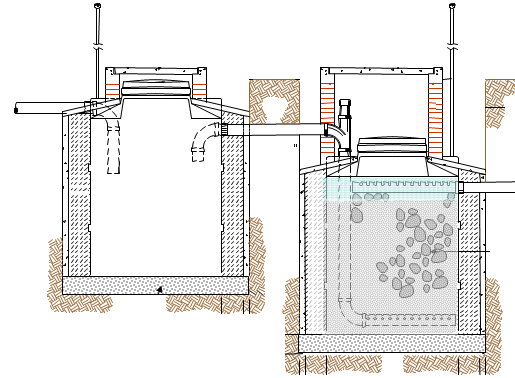 Imagen 1. Esquema corte de Tanque Séptico y FAFA.PARAGRAFO 1: El permiso de vertimientos que se otorga, es únicamente para el tratamiento de las aguas residuales de tipo doméstico (Implementación de una solución individual de saneamiento) que se generarían como resultado de la actividad domestica para el predio denominado: 1) CONDOMINIO CAMPESTRE “CEDRONEGRO BOSQUE RESIDENCIAL” -PROPIEDAD HORIZONTAL - LOTE N°4, en el que se evidencia una vivienda campestre ya establecida. Sin embargo es importante advertir que las Autoridades Municipales son las encargadas, según Ley 388 de 1997 y demás normas concordantes y aplicable al caso, de la planificación y administración del territorio, y por lo tanto son quien regulan los usos o actividades que se puedan desarrollar dentro del área de su jurisdicción, en concordancia con las Determinantes Ambientales definidas y concertadas con La Corporación Autónoma Regional del Quindío, las cuales en todo caso deben ser tenidas en cuenta por el ente territorial al momento de realizar autorizaciones constructivas, urbanísticas y/o de desarrollo, por ser normas de especial importancia al momento de aprobar estas ejecuciones en el territorio, a fin de que el desarrollo se efectué de manera Sostenible. Así mismo, las obras que se deban ejecutar para el desarrollo de dichas actividades deberán ser autorizadas por la entidad competente mediante el trámite y expedición de las respectivas licencias, según Decreto 1469 de 2010 y demás normas concordantes y aplicables al caso en particular. De acuerdo a lo anterior el presente permiso no genera Autorización para realizar actividades urbanísticas de ningún tipo, pues su contenido es reflejo del estudio de una solicitud de permiso de vertimientos, en la cual se verifica la mitigación de los posibles impactos ambientales que se puedan llegar a generar por el desarrollo de la actividad pretendida en el predio. PARAGRAFO 2: En caso de requerirse otras autorizaciones, licencias o permisos ambientales para la ejecución de las actividades a desarrollar, el responsable del permiso deberá tramitarlas ante la Autoridad Ambiental, de igual forma el Ente territorial deberá verificar el cumplimiento de la normativa ambiental y exigir el cumplimiento de la misma, de lo contrario podrá verse inmersa en procesos de investigación sancionatoria ambiental (ley 1333 de 2009). ARTÍCULO TERCERO: El permiso de vertimientos que se otorga mediante la presente resolución, conlleva la imposición de condiciones y obligaciones al señor LUZ ELENA OROZCO DE CORTES, identificada con la cedula de ciudadanía No. 41.894.933 expedida en Armenia (Q), quien actúa en calidad de propietaria y titular del presente permiso para que cumplan con lo siguiente:La adecuada remoción de carga contaminante por parte de los sistemas sépticos, es efectiva cuando además de estar adecuadamente instalados, el número de contribuyentes no supera la capacidad instalada, se separan adecuadamente las grasas y las aguas lluvias, las aguas residuales a tratar son de origen estrictamente doméstico y se realizan los mantenimientos preventivos como corresponde.Es indispensable tener presente que una ocupación de la vivienda superior a las personas establecidas, así sea temporal, puede implicar ineficiencias en el tratamiento del agua residual que se traducen en remociones de carga contaminante inferiores a las establecidas por la normativa ambiental vigente (Decreto 50 de 2018).Cumplir las disposiciones técnicas y legales relativas a la ubicación del sistema de tratamiento y disposición final de aguas residuales, de acuerdo a lo establecido por el Reglamento Técnico para el Sector de Agua Potable y Saneamiento Básico, RAS, adoptado mediante Resolución 0330 de 2017; al Decreto 1076 de 2015 (compiló el Decreto 3930 de 2010 (MAVDT), modificado por el Decreto 50 de 2018 y demás normas vigentes aplicables. Localizar en terrenos con pendientes significativas, pueden presentarse eventos de remociones en masa que conllevan problemas de funcionamiento, colapso del sistema y los respectivos riesgos ambientales. La distancia mínima de cualquier punto de la infiltración a viviendas, tuberías de agua, pozos de abastecimiento, cursos de aguas superficiales (quebradas, ríos, etc) y cualquier árbol, serán de 5, 15, 30, 30 y 3 metros respectivamente.Si se va a realizar algún tipo de modificación en calidad o cantidad del vertimiento, y/o adición a los sistemas de tratamiento de aguas residuales propuestos en las memorias técnicas, como así mismo la construcción de más sistemas de tratamiento, se debe informar a la Corporación Autónoma regional del Quindío para realizar las adecuaciones y modificación técnicas y jurídicas al permiso de vertimientos otorgado.El sistema de tratamiento debe corresponder al diseño propuesto y aquí avalado y cumplir con las indicaciones técnicas correspondientes.En cualquier caso, el vertimiento de las aguas residuales no se debe realizar sin el tratamiento de las mismas antes de la disposición final.Incluir en el acto administrativo, la información de la fuente de abastecimiento del agua y de las áreas (m² o Ha) ocupadas por el sistema de disposición final.PARÁGRAFO PRIMERO: Los permisionarios deberán permitir el ingreso a los funcionarios de la Corporación Autónoma Regional del Quindío, cada vez que la autoridad ambiental lo requiera, esto con el fin de realizar las labores de seguimiento y control al permiso otorgado, además para estas labores deberá facilitar la inspección del sistema, realizando las labores necesarias para este fin. PARAGRAFO SEGUNDO: La Instalación del sistema con el que pretende tratar las aguas residuales de tipo domestico deberá ser efectuado bajo las condiciones y recomendaciones establecidas en los manuales de instalación y será responsabilidad del fabricante y/o constructor, para el caso de la limpieza y los mantenimientos, estos deberán ser realizados por personal capacitado e idóneo y/o empresas debidamente autorizadas.  ARTÍCULO CUARTO: INFORMAR al señor LUZ ELENA OROZCO DE CORTES, identificada con la cedula de ciudadanía No. 41.894.933 expedida en Armenia, quien actúa en calidad de propietaria, que de requerirse ajustes, modificaciones o cambios al diseño del sistema de tratamiento presentado, deberá solicitar la modificación del permiso de acuerdo artículo 49 del Decreto 3930 de 2010, de igual manera es importante tener presente que si se llegara a cambiar la dirección de correspondencia aportada por el usuario dentro del Formulario Único de Solicitud de Permiso de Vertimiento, el peticionario deberá actualizar la dirección ante la entidad por medio de un oficio remisorio, así mismo si hay un cambio de propietario del predio objeto de solicitud, se deberá allegar la información de actualización dentro del trámite para el debido proceso.ARTÍCULO QUINTO: la permisionaria deberá cancelar en la Tesorería de la CORPORACIÓN AUTÓNOMA REGIONAL DEL QUINDÍO C.R.Q., los servicios de seguimiento ambiental de conformidad con el artículo 96 de la Ley 633 de 2000 y Resolución 1280 de 2010, resultante de la liquidación de la tarifa que se haga en acto administrativo separado, de acuerdo con la Resolución de Bienes y Servicios vigente de la Entidad.PARÁGRAFO: Los costos derivados del control y seguimiento al permiso de vertimiento, serán liquidados anualmente, según lo establecido en el artículo 96 de la Ley 633 de 2000, de acuerdo a las actividades realizadas por la Corporación en el respectivo año. ARTÍCULO SEXTO: INFORMAR del presente acto administrativo al Funcionario encargado del control y seguimiento a permisos otorgados de la Subdirección de Regulación y Control Ambiental de la C.R.Q., para su conocimiento e inclusión en el programa de Control y Seguimiento.ARTÍCULO SEPTIMO: El incumplimiento de las obligaciones contenidas en la presente resolución podrá dar lugar a la aplicación de las sanciones que determina la ley 1333 de 2009, sin perjuicio de las penales o civiles a que haya lugar, al igual que la violación de las normas sobre protección ambiental o sobre manejo de los recursos naturales.ARTÍCULO OCTAVO: No es permisible la cesión total o parcial de los permisos otorgados, a otras personas sin previa autorización de la Corporación Autónoma Regional del Quindío, quién podrá negarla por motivos de utilidad pública.ARTÍCULO NOVENO: Cuando quiera que se presenten modificaciones o cambios en las condiciones bajo las cuales se otorgó el permiso, el usuario deberá dar aviso de inmediato y por escrito a la Corporación Autónoma Regional del Quindío y solicitar la modificación del permiso, indicando en qué consiste la modificación o cambio y anexando la información pertinente.ARTÍCULO DÉCIMO: Este permiso queda sujeto a la reglamentación que expidan los Ministerios de Ambiente y Desarrollo Sostenible y Ministerio de Vivienda, Ciudad y Territorio, a los parámetros y los límites máximos permisibles de los vertimientos a las aguas superficiales, marinas, a los sistemas de alcantarillado público y al suelo.ARTÍCULO DÉCIMO PRIMERO: De conformidad con el artículo 2.2.3.3.5.11 de la sección 5 del decreto 1076 de 2015, (artículo 51 del Decreto 3930 de 2010), la Corporación Autónoma Regional del Quindío, en caso de considerarlo pertinente, podrá revisar en cualquier momento el presente permiso y de ser el caso ajustarse, de conformidad con lo dispuesto en el Plan de Ordenamiento del Recurso Hídrico y/o en la reglamentación de vertimientos que se expide para la cuenca o fuente hídrica en la cual se encuentra localizado el vertimiento.ARTÍCULO DÉCIMO SEGUNDO: NOTIFICAR para todos sus efectos la presente decisión a la señora LUZ ELENA OROZCO DE CORTES, identificada con la cedula de ciudadanía No. 41.894.933 expedida en Armenia (Q), actuando en calidad de propietaria del predio denominado: 1) CONDOMINIO CAMPESTRE “CEDRONEGRO BOSQUE RESIDENCIAL” -PROPIEDAD HORIZONTAL - LOTE N°4 ubicado en la Vereda EL CONGAL del Municipio de CIRCASIA (Q), identificada con matrícula inmobiliaria No. 280-185705, y a su apoderado o a quien haga sus veces debidamente constituido en los términos de ley, de no ser posible la notificación personal se hará en los términos estipulados en el Código de Procedimiento Administrativo y de lo Contencioso Administrativo (NOTIFICACIÓN POR AVISO).ARTÍCULO DÉCIMO TERCERO: El encabezado y la parte Resolutiva de la presente Resolución, deberá ser publicada en el boletín ambiental de la C.R.Q., a costa del interesado, de conformidad con los Artículos 70 y 37 de la Ley 99 de 1993. ARTÍCULO DÉCIMO CUARTO: La presente Resolución rige a partir de la fecha de ejecutoría, de conformidad con el artículo 87 del Código de Procedimiento Administrativo y de lo Contencioso Administrativo, (Ley 1437 de 2011)ARTICULO DECIMO QUINTO: Contra el presente acto administrativo procede únicamente el recurso de reposición, el cual debe interponerse ante el funcionario que profirió el acto y deberá ser interpuesto por el solicitante o apoderado debidamente constituido, dentro de los diez (10) días siguientes a la notificación, tal como lo dispone la ley 1437 del 2011.ARTICULO DECIMO SEXTO: El responsable del proyecto deberá dar estricto cumplimiento al permiso aprobado y cada una de las especificaciones técnicas señaladas en el concepto técnico.NOTIFÍQUESE, PUBLÍQUESE Y CÚMPLASECARLOS ARIEL TRUKE OSPINASubdirector de Regulación y Control Ambiental.RESOLUCIÓN No.1055ARMENIA QUINDÍO, DEL OCHO (08) DE JUNIO DE DOS MIL VEINTE (2020)“POR MEDIO DEL CUAL SE NIEGA UN PERMISO DE VERTIMIENTO DE AGUAS RESIDUALES DOMESTICAS Y SE ADOPTAN OTRAS DISPOSICIONES”RESUELVEARTÍCULO PRIMERO: NEGAR EL PERMISO DE VERTIMIENTO DOMÉSTICO al señor JESUS ANTONIO LOPEZ, identificado con cédula de ciudadanía número 1.286.832 expedida en Filandia (Q), quien actúa en calidad de propietario del predio denominado: NARANJAL ubicado en la Vereda PAVAS del Municipio de FILANDIA (Q) identificado con matrícula inmobiliaria N° 284-0003449.Parágrafo: La negación del permiso de vertimiento para el predio denominado: NARANJAL ubicado en la Vereda PAVAS del Municipio de FILANDIA (Q) identificado con matrícula inmobiliaria N° 284-0003449, se efectúa por los argumentos expuestos en la parte motiva del presente proveído.ARTICULO SEGUNDO: Como consecuencia de lo anterior Archívese el trámite administrativo de solicitud de permiso de vertimientos, adelantado bajo el expediente radicado CRQ ARM 9701 de 2011 del día diecisiete (17) de noviembre de dos mil once (2011), relacionado con el predio denominado: NARANJAL  Ubicado en la Vereda PAVAS del Municipio de FILANDIA (Q) identificado con matrícula inmobiliaria N° 284-0003449.ARTÍCULO TERCERO: Citar para la notificación personal del presente acto administrativo al señor JESUS ANTONIO LOPEZ, identificado con cédula de ciudadanía número 1.286.832 expedida en Filandia (Q), quien actúa en calidad de propietario del predio denominado: NARANJAL ubicado en la Vereda PAVAS del Municipio de FILANDIA (Q) identificado con matrícula inmobiliaria N° 284-0003449, y a su apoderado ó quien haga sus veces debidamente constituido, en los términos del artículo 71 de la Ley 99 de 1993, en concordancia con el artículo 44 del Decreto 01 de 1984. En forma personal o en su defecto por edicto con la inserción de la parte resolutiva de la providencia.ARTÍCULO CUARTO: El encabezado y la parte Resolutiva de la presente Resolución, deberá ser publicada en el boletín ambiental de la C.R.Q., a costa del interesado, de conformidad con los Artículos 70 y 71 de la Ley 99 de 1993.ARTÍCULO QUINTO: La presente Resolución rige a partir de la fecha de ejecutoría, de conformidad con el artículo (62 del Decreto 01 de 1984) del Código Contencioso Administrativo.ARTICULO SEXTO: Contra el presente acto administrativo procede únicamente el recurso de reposición en vía gubernativa, el cual debe interponerse ante el funcionario que profirió el acto y deberá ser por escrito, en la diligencia de notificación personal, o dentro de los cinco (5) días siguientes a ella, o a la desfijación del edicto, o la publicación, según el caso (Art. 50 y 51 del Decreto 01 de 1984).NOTIFÍQUESE, PUBLÍQUESE Y CÚMPLASECARLOS ARIEL TRUKE OSPINASubdirector de Regulación y Control Ambiental.RESOLUCIÓN No.1061ARMENIA QUINDÍO, DEL OCHO (08) DE JUNIO DE DOS MIL VEINTE (2020)“POR MEDIO DEL CUAL SE ORDENA EL ARCHIVO DE LA SOLICITUD DE UNA RENOVACIÓN DE UN PERMISO DE VERTIMIENTO Y SE ADOPTAN OTRAS DISPOSICIONES”RESUELVE:ARTICULO PRIMERO. Ordenar el archivo de la solicitud de renovación de permiso de vertimiento de aguas residuales domésticas radicada bajo el No. 9731 de 2011, presentado por el señor RICARDO VALENZUELA FUKER, en calidad de solicitante del predio denominado: CONJUNTO LOS ANGELES DEL BOSQUE CASA 5 ubicado en la Vereda SAN ANTONIO  del Municipio CIRCASIA (Q), identificado con matrícula inmobiliaria No. 280-180614.Parágrafo: la declaratoria de archivo de la solicitud de trámite de renovación de permiso de vertimiento presentada para el predio CONJUNTO LOS ANGELES DEL BOSQUE CASA 5 ubicado en la Vereda SAN ANTONIO  del Municipio CIRCASIA (Q), identificado con matrícula inmobiliaria No. 280-180614 y ficha catastral N° 63401000100020230000, se efectúa por los argumentos expuestos en la parte considerativa del presente proveído. ARTICULO SEGUNDO: Como consecuencia de lo anterior Archívese el trámite administrativo de solicitud de renovación de permiso de vertimientos, adelantado bajo el expediente radicado CRQ ARM 9731 de 2011 del 18 de noviembre del 2012, relacionado con el predio CONJUNTO LOS ANGELES DEL BOSQUE CASA 5 ubicado en la Vereda SAN ANTONIO  del Municipio CIRCASIA (Q), identificado con matrícula inmobiliaria No. 280-180614.ARTÍCULO TERCERO: Citar para la notificación personal del presente acto administrativo al señor RICARDO VALENZUELA FUKER, en calidad de solicitante o a su apoderado debidamente constituido, de no ser posible la notificación personal, se hará en los términos de los artículos 44 y 45 del Decreto 01 de 1984.ARTÍCULO QUINTO: El encabezado y la parte Resolutiva de la presente Resolución, deberá ser publicada en el boletín ambiental de la C.R.Q., a costa del interesado, de conformidad con los Artículos 70 y 71 de la Ley 99 de 1993.ARTÍCULO SEXTO: Contra el presente acto administrativo procede únicamente el recurso de reposición en vía gubernativa, el cual debe interponerse ante el funcionario que profirió el acto y deberá ser por escrito, en la diligencia de notificación personal o dentro de los cinco (05) días siguientes a ella, o a la desfijación del edicto, o en la publicación, según el caso (Art. 50 y 51 del Decreto 01 de 1984).ARTICULO SEPTIMO: La presente Resolución rige a partir de la fecha de ejecutoría, de conformidad con el artículo 62 del Código contencioso Administrativo.NOTIFÍQUESE, PUBLÍQUESE Y CÚMPLASECARLOS ARIEL TRUKE OSPINASubdirector de Regulación y Control Ambiental.RESOLUCIÓN No.1056ARMENIA QUINDÍO, DEL OCHO (08) DE JUNIO DE DOS MIL VEINTE (2020)“POR MEDIO DEL CUAL SE DECLARA EL DESISTIMIENTO Y SE ORDENA EL ARCHIVO DE LA SOLICITUD DE UN PERMISO DE VERTIMIENTO”RESUELVE:ARTICULO PRIMERO. Declarar el desistimiento de la solicitud de permiso de vertimiento de aguas residuales domésticas radicada bajo el No.10120 de 2011, al señor URIEL FRANCO GUTIERREZ, identificado con cedula de ciudadanía número 4.407.305 expedida Circasia (Q), quien actúa en calidad de propietario del predio denominado: 1) LOTE 4 LA CHIQUITA ubicado en la Vereda BARCELONA BAJA, del Municipio de CIRCASIA (Q), identificado con matrícula inmobiliaria número 280-121639 y ficha catastral número 63190000100020312000.Parágrafo: la declaratoria de desistimiento de la solicitud de trámite de permiso de vertimientos presentada para el predio denominado: 1) LOTE 4 LA CHIQUITA ubicado en la Vereda BARCELONA BAJA, del Municipio de CIRCASIA (Q), identificado con matrícula inmobiliaria número 280-121639 y ficha catastral número 63190000100020312000, se efectúa por los argumentos expuestos en la parte motiva del presente proveído, en todo caso se deja claro que no fueron allegados por el propietario los requisitos e información necesaria para la toma de la decisión de fondo, pese a ser requeridos por la Autoridad Ambiental.ARTICULO SEGUNDO: Como consecuencia de lo anterior Archívese el trámite administrativo de solicitud de permiso de vertimientos, adelantado bajo el expediente radicado CRQ ARM 10120 de 2011 del día primero (01) de diciembre de dos mil once (2011), relacionado con el predio denominado: 1) LOTE 4 LA CHIQUITA ubicado en la Vereda BARCELONA BAJA, del Municipio de CIRCASIA (Q), identificado con matrícula inmobiliaria número 280-121639 y ficha catastral número 63190000100020312000.Parágrafo: para la presentación de una nueva solicitud de permiso de vertimiento, el usuario deberá seguir el procedimiento y cumplir con los requisitos establecidos en el libro 2 parte 2 titulo 3 capítulo 3 del Decreto 1076 de 2015 modificado parcialmente por el Decreto 050 de 2018, además de considerar los demás requisitos y/o consideraciones que tenga la Autoridad Ambiental competente; en todo caso la solicitud que presente deberá permitir a la CRQ evaluar integralmente lo planteado, incluidos los posibles impactos y su mitigación. ARTÍCULO TERCERO: Citar para la notificación personal del presente acto administrativo al señor URIEL FRANCO GUTIERREZ, identificado con cedula de ciudadanía número 4.407.305 expedida Circasia (Q), quien actúa en calidad de propietario del predio denominado: 1) LOTE 4 LA CHIQUITA ubicado en la Vereda BARCELONA BAJA, del Municipio de CIRCASIA (Q), identificado con matrícula inmobiliaria número 280-121639 y ficha catastral número 63190000100020312000, y a su apoderado ó a quien haga sus veces debidamente constituido, en los términos de los artículos 44 y 45 del Decreto 01 de 1984.ARTÍCULO CUARTO: El encabezado y la parte resolutiva del presente acto administrativo, deberá ser publicada en el boletín ambiental de la C.R.Q., en los términos del artículo 71 de la Ley 99 de 1993.ARTÍCULO QUINTO: Contra el presente acto administrativo procede únicamente el recurso de reposición en vía gubernativa, el cual debe interponerse ante el funcionario que profirió el acto y deberá ser por escrito, en la diligencia de notificación personal, o dentro de los cinco (5) días siguientes a ella, o a la desfijación del edicto, o la publicación, según el caso (Art. 50 y 51 del Decreto 01 de 1984).ARTÍCULO SEXTO: La presente Resolución rige a partir de la fecha de ejecutoría, de conformidad con el artículo (62 del Decreto 01 de 1984) del Código Contencioso Administrativo.NOTIFÍQUESE, PUBLÍQUESE Y CÚMPLASECARLOS ARIEL TRUKE OSPINASubdirector de Regulación y Control Ambiental.RESOLUCIÓN No. 653ARMENIA QUINDÍO, DEL ONCE (11) DE MAYO DE DOS MIL VEINTE (2020)“POR MEDIO DEL CUAL SE NIEGA UN PERMISO DE VERTIMIENTO DE AGUAS RESIDUALES DOMESTICAS Y SE ADOPTAN OTRAS DISPOSICIONES”RESUELVEARTÍCULO PRIMERO: NEGAR EL PERMISO DE VERTIMIENTO DOMÉSTICO a la señora MARGARITA MANTILLA DE JURADO, identificada con cédula de ciudadanía número 24.451.596 expedida en Armenia (Q), quien actúa en calidad de propietaria del predio denominado: 1) LOTE. LILIMO (LAS MARGARITAS) Ubicado en la Vereda BAJO TOLRA del Municipio de BUENA VISTA (Q) identificada con matrícula inmobiliaria N° 282-3188 y ficha catastral número 010191.Parágrafo: La negación del permiso de vertimiento para el predio denominado: 1) LOTE. LILIMO (LAS MARGARITAS) Ubicado en la Vereda BAJO TOLRA del Municipio de BUENA VISTA (Q) identificada con matrícula inmobiliaria N° 282-3188 y ficha catastral número 010191, se efectúa por los argumentos expuestos en la parte motiva del presente proveído.ARTICULO SEGUNDO: Como consecuencia de lo anterior Archívese el trámite administrativo de solicitud de permiso de vertimientos, adelantado bajo el expediente radicado CRQ ARM 7025 de 2010 del día cuatro (04) de agosto del año dos mil diez (2010), relacionado con el predio denominado: 1) LOTE. LILIMO (LAS MARGARITAS) Ubicado en la Vereda BAJO TOLRA del Municipio de BUENA VISTA (Q) identificada con matrícula inmobiliaria N° 282-3188 y ficha catastral número 010191.ARTÍCULO TERCERO: Citar para la notificación personal del presente acto administrativo a la señora MARGARITA MANTILLA DE JURADO, identificada con cédula de ciudadanía número 24.451.596 expedida en Armenia (Q), quien actúa en calidad de propietaria del predio denominado: 1) LOTE. LILIMO (LAS MARGARITAS) Ubicado en la Vereda BAJO TOLRA del Municipio de BUENA VISTA (Q) identificada con matrícula inmobiliaria N° 282-3188 y ficha catastral número 010191, y a su apoderado ó quien haga sus veces debidamente constituido, en los términos del artículo 71 de la Ley 99 de 1993, en concordancia con el artículo 44 del Decreto 01 de 1984. En forma personal o en su defecto por edicto con la inserción de la parte resolutiva de la providencia.ARTÍCULO CUARTO: El encabezado y la parte Resolutiva de la presente Resolución, deberá ser publicada en el boletín ambiental de la C.R.Q., a costa del interesado, de conformidad con los Artículos 70 y 71 de la Ley 99 de 1993.ARTÍCULO QUINTO: La presente Resolución rige a partir de la fecha de ejecutoría, de conformidad con el artículo (62 del Decreto 01 de 1984) del Código Contencioso Administrativo.ARTICULO SEXTO: Contra el presente acto administrativo procede únicamente el recurso de reposición en vía gubernativa, el cual debe interponerse ante el funcionario que profirió el acto y deberá ser por escrito, en la diligencia de notificación personal, o dentro de los cinco (5) días siguientes a ella, o a la desfijación del edicto, o la publicación, según el caso (Art. 50 y 51 del Decreto 01 de 1984).NOTIFÍQUESE, PUBLÍQUESE Y CÚMPLASECARLOS ARIEL TRUKE OSPINASubdirector de Regulación y Control Ambiental.RESOLUCION No. 1120ARMENIA QUINDIO, DEL DOCE (12) DE JUNIO DE DOS MIL VEINTE (2020)“POR MEDIO DE LA CUAL SE NIEGA UN PERMISO DE VERTIMIENTO DE AGUAS RESIDUALES DOMÉSTICAS Y SE ADOPTAN OTRAS DISPOSICIONES”RESUELVEARTÍCULO PRIMERO: NEGAR PERMISO DE VERTIMIENTO DOMÉSTICO, al señor ARNOBIO HOLGUIN CORREA identificado con la cedula de ciudadanía No. 4.532.805 expedida en Quimbaya (Q), actuando en calidad de propietario del predio denominado: 1) LOTE LAS FLORES LOTE A ubicado en la Vereda SAN ANTONIO del Municipio de CIRCASIA (Q), identificado con matrícula inmobiliaria No.280-196813 y ficha catastral número 0001000000060828000000000. Parágrafo: La negación del permiso de vertimiento para el predio denominado: 1) LOTE LAS FLORES LOTE A ubicado en la Vereda SAN ANTONIO del Municipio de CIRCASIA (Q), identificado con matrícula inmobiliaria No.280-196813 y ficha catastral número 0001000000060828000000000, se efectúa por los argumentos expuestos en la parte motiva del presente proveído.ARTICULO SEGUNDO: Como consecuencia de lo anterior Archívese el trámite administrativo de solicitud de permiso de vertimientos, adelantado bajo el expediente radicado CRQ ARM 7314 de 2017, del veinticinco (25) de agosto del año dos mil diecisiete (2017), relacionado con el predio denominado: 1) LOTE LAS FLORES LOTE A ubicado en la Vereda SAN ANTONIO del Municipio de CIRCASIA (Q), identificado con matrícula inmobiliaria No.280-196813 y ficha catastral número 0001000000060828000000000.ARTÍCULO TERCERO: Citar para la notificación personal del presente acto administrativo al señor ARNOBIO HOLGUIN CORREA identificado con la cedula de ciudadanía No. 4.532.805 expedida en Quimbaya (Q), actuando en calidad de propietario del predio denominado: 1) LOTE LAS FLORES LOTE A ubicado en la Vereda SAN ANTONIO del Municipio de CIRCASIA (Q), identificado con matrícula inmobiliaria No.280-196813 y ficha catastral número 0001000000060828000000000, y/o a su apoderada, o a quien haga sus veces debidamente constituida en los términos del artículo 71 de la Ley 99 de 1993, en concordancia con el articulo 66 y siguientes de la ley 1437 de 2011. En forma personal o en su defecto por aviso con la inserción de la parte resolutiva de la providencia.ARTÍCULO CUARTO: Trasladar para su competencia a la Oficina Asesora de Jurídica de la Corporación Autónoma Regional del Quindío, y a la Alcaldía de Circasia Q), con el fin de que se evalúen las anteriores consideraciones y si es del caso se determinen las posibles actuaciones de acuerdo a su competencia. ARTICULO QUINTO: El encabezado y la parte Resolutiva de la presente Resolución, deberá ser publicada en el boletín ambiental de la C.R.Q., a costa del interesado, de conformidad con los Artículos 70 y 71 de la Ley 99 de 1993.ARTÍCULO SEXTO: La presente Resolución rige a partir de la fecha de ejecutoría, de conformidad con el artículo 87 del Código de Procedimiento Administrativo y de lo Contencioso Administrativo, (Ley 1437 de 2011).ARTICULO SEPTIMO: Contra el presente acto administrativo procede únicamente el recurso de reposición, el cual debe interponerse ante el funcionario que profirió el acto y deberá ser interpuesto por el solicitante dentro de los diez (10) días siguientes a la notificación, según lo dispuesto por la ley 1437 de 2011NOTIFÍQUESE, PUBLÍQUESE Y CÚMPLASECARLOS ARIEL TRUKE OSPINASubdirector de Regulación y Control Ambiental.RESOLUCIÓN No. 657ARMENIA QUINDÍO, DEL ONCE (11) DE MAYO DE DOS MIL VEINTE (2020)“POR MEDIO DEL CUAL SE NIEGA UN PERMISO DE VERTIMIENTO DE AGUAS RESIDUALES DOMESTICAS Y SE ADOPTAN OTRAS DISPOSICIONES”RESUELVEARTÍCULO PRIMERO: NEGAR EL PERMISO DE VERTIMIENTO DOMÉSTICO al señor ARMANDO CAVIEDES TORRES, identificado con cédula de ciudadanía número 7.513.597 expedida en Armenia (Q), quien actúa en calidad de propietario del predio denominado: “PARA QUE MAS” Ubicado en la Vereda LA PALMERA del Municipio de FILANDIA (Q) identificado con matrícula inmobiliaria N° 284-0006019 y ficha catastral número 000000011110000.Parágrafo: La negación del permiso de vertimiento para el predio denominado: “PARA QUE MAS” Ubicado en la Vereda LA PALMERA del Municipio de FILANDIA (Q) identificado con matrícula inmobiliaria N° 284-0006019 y ficha catastral número 000000011110000, se efectúa por los argumentos expuestos en la parte motiva del presente proveído.ARTICULO SEGUNDO: Como consecuencia de lo anterior Archívese el trámite administrativo de solicitud de permiso de vertimientos, adelantado bajo el expediente radicado CRQ ARM 7893 de 2010 del día veintisiete (27) de agosto del año dos mil diez (2010), relacionado con el predio denominado: “PARA QUE MAS” Ubicado en la Vereda LA PALMERA del Municipio de FILANDIA (Q) identificado con matrícula inmobiliaria N° 284-0006019 y ficha catastral número 000000011110000.ARTÍCULO TERCERO: Citar para la notificación personal del presente acto administrativo al señor ARMANDO CAVIEDES TORRES, identificado con cédula de ciudadanía número 7.513.597 expedida en Armenia (Q), quien actúa en calidad de propietario del predio denominado: “PARA QUE MAS” Ubicado en la Vereda LA PALMERA del Municipio de FILANDIA (Q) identificado con matrícula inmobiliaria N° 284-0006019 y ficha catastral número 000000011110000, y a su apoderado ó quien haga sus veces debidamente constituido, en los términos del artículo 71 de la Ley 99 de 1993, en concordancia con el artículo 44 del Decreto 01 de 1984. En forma personal o en su defecto por edicto con la inserción de la parte resolutiva de la providencia.ARTÍCULO CUARTO: El encabezado y la parte Resolutiva de la presente Resolución, deberá ser publicada en el boletín ambiental de la C.R.Q., a costa del interesado, de conformidad con los Artículos 70 y 71 de la Ley 99 de 1993.ARTÍCULO QUINTO: La presente Resolución rige a partir de la fecha de ejecutoría, de conformidad con el artículo (62 del Decreto 01 de 1984) del Código Contencioso Administrativo.ARTICULO SEXTO: Contra el presente acto administrativo procede únicamente el recurso de reposición en vía gubernativa, el cual debe interponerse ante el funcionario que profirió el acto y deberá ser por escrito, en la diligencia de notificación personal, o dentro de los cinco (5) días siguientes a ella, o a la desfijación del edicto, o la publicación, según el caso (Art. 50 y 51 del Decreto 01 de 1984).NOTIFÍQUESE, PUBLÍQUESE Y CÚMPLASECARLOS ARIEL TRUKE OSPINASubdirector de Regulación y Control Ambiental.RESOLUCIÓN No. 656ARMENIA QUINDÍO, DEL ONCE (11) DE MAYO DE DOS MIL VEINTE (2020)“POR MEDIO DEL CUAL SE NIEGA UN PERMISO DE VERTIMIENTO DE AGUAS RESIDUALES DOMESTICAS Y SE ADOPTAN OTRAS DISPOSICIONES”RESUELVEARTÍCULO PRIMERO: NEGAR EL PERMISO DE VERTIMIENTO DOMÉSTICO a la señora OFELIA PAIVA MARCELO, identificada con cédula de ciudadanía número 24.304.020 expedida en Manizales (C), quien actúa en calidad de propietaria del predio denominado: 1) LOTE #6 “VILLA ANDREA” Ubicado en la Vereda LA POPA del Municipio de LA TEBAIDA (Q) identificada con matrícula inmobiliaria N° 280-164936 y ficha catastral número 000100040375000.Parágrafo: La negación del permiso de vertimiento para el predio denominado: 1) LOTE #6 “VILLA ANDREA” Ubicado en la Vereda LA POPA del Municipio de LA TEBAIDA (Q) identificada con matrícula inmobiliaria N° 280-164936 y ficha catastral número 000100040375000, se efectúa por los argumentos expuestos en la parte motiva del presente proveído.ARTICULO SEGUNDO: Como consecuencia de lo anterior Archívese el trámite administrativo de solicitud de permiso de vertimientos, adelantado bajo el expediente radicado CRQ ARM 7894 de 2010 del día veintisiete (27) de agosto del año dos mil diez (2010), relacionado con el predio denominado: 1) LOTE #6 “VILLA ANDREA” Ubicado en la Vereda LA POPA del Municipio de LA TEBAIDA (Q) identificada con matrícula inmobiliaria N° 280-164936 y ficha catastral número 000100040375000.ARTÍCULO TERCERO: Citar para la notificación personal del presente acto administrativo a la señora OFELIA PAIVA MARCELO, identificada con cédula de ciudadanía número 24.304.020 expedida en Manizales (C), quien actúa en calidad de propietaria del predio denominado: 1) LOTE #6 “VILLA ANDREA” Ubicado en la Vereda LA POPA del Municipio de LA TEBAIDA (Q) identificada con matrícula inmobiliaria N° 280-164936 y ficha catastral número 000100040375000, y a su apoderado ó quien haga sus veces debidamente constituido, en los términos del artículo 71 de la Ley 99 de 1993, en concordancia con el artículo 44 del Decreto 01 de 1984. En forma personal o en su defecto por edicto con la inserción de la parte resolutiva de la providencia.ARTÍCULO CUARTO: El encabezado y la parte Resolutiva de la presente Resolución, deberá ser publicada en el boletín ambiental de la C.R.Q., a costa del interesado, de conformidad con los Artículos 70 y 71 de la Ley 99 de 1993.ARTÍCULO QUINTO: La presente Resolución rige a partir de la fecha de ejecutoría, de conformidad con el artículo (62 del Decreto 01 de 1984) del Código Contencioso Administrativo.ARTICULO SEXTO: Contra el presente acto administrativo procede únicamente el recurso de reposición en vía gubernativa, el cual debe interponerse ante el funcionario que profirió el acto y deberá ser por escrito, en la diligencia de notificación personal, o dentro de los cinco (5) días siguientes a ella, o a la desfijación del edicto, o la publicación, según el caso (Art. 50 y 51 del Decreto 01 de 1984).NOTIFÍQUESE, PUBLÍQUESE Y CÚMPLASECARLOS ARIEL TRUKE OSPINASubdirector de Regulación y Control Ambiental.RESOLUCIÓN No. 840ARMENIA QUINDÍO, DEL DIECINUEVE (19) DE MAYO DE DOS MIL VEINTE (2020)“POR MEDIO DEL CUAL SE DECLARA EL DESISTIMIENTO Y SE ORDENA EL ARCHIVO DE LA SOLICITUD DE UN PERMISO DE VERTIMIENTO”.RESUELVE:ARTICULO PRIMERO. Declarar el desistimiento de la solicitud de permiso de vertimiento de aguas residuales domésticas radicada bajo el No.8351 de 2009, a la señora SARA ROSA VALENCIA DE YEPES, identificada con cedula de ciudadanía número 24.658.207 expedida en Filandia (Q), quien actúa en calidad de copropietaria del predio denominado: “GUADUALITO” ubicado en la Vereda EL PARAISO, del Municipio de FILANDIA (Q), identificado con matrícula inmobiliaria número 280-0001096 y ficha catastral número 00000030105000.Parágrafo: la declaratoria de desistimiento de la solicitud de trámite de permiso de vertimientos presentada para el predio denominado: “GUADUALITO” ubicado en la Vereda EL PARAISO, del Municipio de FILANDIA (Q), identificada con matrícula inmobiliaria número 280-0001096 y ficha catastral número 00000030105000, se efectúa por los argumentos expuestos en la parte motiva del presente proveído, en todo caso se deja claro que no fueron allegados por la copropietaria los requisitos e información necesaria para la toma de la decisión de fondo, pese a ser requeridos por la Autoridad Ambiental.ARTICULO SEGUNDO: Como consecuencia de lo anterior Archívese el trámite administrativo de solicitud de permiso de vertimientos, adelantado bajo el expediente radicado CRQ ARM 8351 de 2009 del día cinco (05) de octubre de dos mil nueve (2009), relacionado con el predio denominado: “GUADUALITO” ubicado en la Vereda EL PARAISO, del Municipio de FILANDIA (Q), identificada con matrícula inmobiliaria número 280-0001096 y ficha catastral número 00000030105000.Parágrafo: para la presentación de una nueva solicitud de permiso de vertimiento, el usuario deberá seguir el procedimiento y cumplir con los requisitos establecidos en el libro 2 parte 2 titulo 3 capítulo 3 del Decreto 1076 de 2015 modificado parcialmente por el Decreto 050 de 2018, además de considerar los demás requisitos y/o consideraciones que tenga la Autoridad Ambiental competente; en todo caso la solicitud que presente deberá permitir a la CRQ evaluar integralmente lo planteado, incluidos los posibles impactos y su mitigación. ARTÍCULO TERCERO: Citar para la notificación personal del presente acto administrativo a la señora SARA ROSA VALENCIA DE YEPES, identificada con cedula de ciudadanía número 24.658.207 expedida en Filandia (Q), quien actúa en calidad de copropietaria del predio denominado: “GUADUALITO” ubicado en la Vereda EL PARAISO, del Municipio de FILANDIA (Q), identificado con matrícula inmobiliaria número 280-0001096 y ficha catastral número 00000030105000, y a su apoderado ó a quien haga sus veces debidamente constituido, en los términos de los artículos 44 y 45 del Decreto 01 de 1984.PARAGRAFO: NOTIFICACION A TERCEROS DETERMINADOS, citar como terceros determinados como notificación personal del acto administrativo al señor LUIS FERNANDO SERNA DUQUE, en calidad de copropietario, en los términos del artículo 14 del Decreto 01 de 1984.ARTÍCULO CUARTO: El encabezado y la parte resolutiva del presente acto administrativo, deberá ser publicada en el boletín ambiental de la C.R.Q., en los términos del artículo 71 de la Ley 99 de 1993.ARTÍCULO QUINTO: Contra el presente acto administrativo procede únicamente el recurso de reposición en vía gubernativa, el cual debe interponerse ante el funcionario que profirió el acto y deberá ser por escrito, en la diligencia de notificación personal, o dentro de los cinco (5) días siguientes a ella, o a la desfijación del edicto, o la publicación, según el caso (Art. 50 y 51 del Decreto 01 de 1984).ARTÍCULO SEXTO: La presente Resolución rige a partir de la fecha de ejecutoría, de conformidad con el artículo (62 del Decreto 01 de 1984) del Código Contencioso Administrativo.NOTIFÍQUESE, PUBLÍQUESE Y CÚMPLASECARLOS ARIEL TRUKE OSPINASubdirector de Regulación y Control Ambiental.RESOLUCIÓN No. 768ARMENIA QUINDÍO, DEL DIECIOCHO (18) DE MAYO DE DOS MIL VEINTE (2020)“POR MEDIO DEL CUAL SE DECLARA EL DESISTIMIENTO Y SE ORDENA EL ARCHIVO DE LA SOLICITUD DE UN PERMISO DE VERTIMIENTO”RESUELVE:ARTICULO PRIMERO. Declarar el desistimiento de la solicitud de permiso de vertimiento de aguas residuales domésticas radicada bajo el No.8721 de 2009, a la señora LUISA FERNANDA CARDENAS VELASQUEZ, identificada con cédula de ciudadanía número 32.541.334 expedida en Medellín (A), actuando en calidad de copropietaria del predio denominado: 1) LOTE NUMERO 1 LA PRADERA ubicado en la Vereda EL CAIMO, del Municipio de ARMENIA (Q), identificada con matrícula inmobiliaria número 280-145641 y ficha catastral 0030002039000.Parágrafo: la declaratoria de desistimiento de la solicitud de trámite de permiso de vertimientos presentada para el predio denominado: 1) LOTE NUMERO 1 LA PRADERA ubicado en la Vereda EL CAIMO, del Municipio de ARMENIA (Q), se efectúa por los argumentos expuestos en la parte motiva del presente proveído, en todo caso se deja claro que no fueron allegados por la copropietaria los requisitos e información necesaria para la toma de la decisión de fondo, pese a ser requeridos por la Autoridad Ambiental.ARTICULO SEGUNDO: Como consecuencia de lo anterior Archívese el trámite administrativo de solicitud de permiso de vertimientos, adelantado bajo el expediente radicado CRQ ARM 8721 de 2009 del día quince (15) de octubre de dos mil nueve (2009), relacionado con el predio denominado: 1) LOTE NUMERO 1 LA PRADERA ubicado en la Vereda EL CAIMO, del Municipio de ARMENIA (Q) identificada con matrícula inmobiliaria número 280-145641 y ficha catastral 0030002039000.Parágrafo: para la presentación de una nueva solicitud de permiso de vertimiento, el usuario deberá seguir el procedimiento y cumplir con los requisitos establecidos en el libro 2 parte 2 titulo 3 capítulo 3 del Decreto 1076 de 2015 modificado parcialmente por el Decreto 050 de 2018, además de considerar los demás requisitos y/o consideraciones que tenga la Autoridad Ambiental competente; en todo caso la solicitud que presente deberá permitir a la CRQ evaluar integralmente lo planteado, incluidos los posibles impactos y su mitigación. ARTÍCULO TERCERO: Citar para la notificación personal del presente acto administrativo a la señora LUISA FERNANDA CARDENAS VELASQUEZ, identificada con cédula de ciudadanía número 32.541.334 expedida en Medellín (A), actuando en calidad de copropietaria del predio denominado: 1) LOTE NUMERO 1 LA PRADERA ubicado en la Vereda EL CAIMO, del Municipio de ARMENIA (Q), identificada con matrícula inmobiliaria número 280-145641 y ficha catastral 0030002039000, y a su apoderado  o a quien haga sus veces debidamente constituido, en los términos de los artículos 44 y 45 del Decreto 01 de 1984.PARAGRAFO: NOTIFICACION A TERCEROS DETERMINADOS, citar como terceros determinados como notificación personal del acto administrativo a las señoras MARIA MERCEDES CARDENAS DE SAENZ identificada con cédula de ciudadanía número 32.517.892, CLAUDIA CARDENAS VELASQUEZ, identificada con cédula de ciudadanía número 41.899.226, en calidad de copropietarias, en los términos del artículo 14 del Decreto 01 de 1984.ARTÍCULO CUARTO: El encabezado y la parte resolutiva del presente acto administrativo, deberá ser publicada en el boletín ambiental de la C.R.Q., en los términos del artículo 71 de la Ley 99 de 1993.ARTÍCULO QUINTO: Contra el presente acto administrativo procede únicamente el recurso de reposición en vía gubernativa, el cual debe interponerse ante el funcionario que profirió el acto y deberá ser por escrito, en la diligencia de notificación personal, o dentro de los cinco (5) días siguientes a ella, o a la desfijación del edicto, o la publicación, según el caso (Art. 50 y 51 del Decreto 01 de 1984).ARTÍCULO SEXTO: La presente Resolución rige a partir de la fecha de ejecutoría, de conformidad con el artículo (62 del Decreto 01 de 1984) del Código Contencioso Administrativo.NOTIFÍQUESE, PUBLÍQUESE Y CÚMPLASECARLOS ARIEL TRUKE OSPINASubdirector de Regulación y Control Ambiental.RESOLUCIÓN No. 728ARMENIA QUINDÍO, DEL TRECE (13) DE MAYO DE DOS MIL VEINTE (2020)“POR MEDIO DEL CUAL SE DECLARA EL DESISTIMIENTO Y SE ORDENA EL ARCHIVO DE LA SOLICITUD DE UN PERMISO DE VERTIMIENTO”RESUELVE:ARTICULO PRIMERO. Declarar el desistimiento de la solicitud de permiso de vertimiento de aguas residuales domésticas radicada bajo el No.8724 de 2009, al señor JORGE PEREZ TABARES, identificado con cédula de ciudadanía número 10.124.662 expedida en Pereira (R), actuando en calidad de solicitante del predio denominado: “FINCA LA ESPERANZA”, ubicado en la Vereda MESA ALTA, del Municipio de FILANDIA (Q).Parágrafo: la declaratoria de desistimiento de la solicitud de trámite de permiso de vertimientos presentada para el predio denominado: “FINCA LA ESPERANZA”, ubicado en la Vereda MESA ALTA, del Municipio de FILANDIA (Q), se efectúa por los argumentos expuestos en la parte motiva del presente proveído, en todo caso se deja claro que no fueron allegados por el solicitante los requisitos e información necesaria para la toma de la decisión de fondo, pese a ser requeridos por la Autoridad Ambiental.ARTICULO SEGUNDO: Como consecuencia de lo anterior Archívese el trámite administrativo de solicitud de permiso de vertimientos, adelantado bajo el expediente radicado CRQ ARM 8724 de 2009 del día quince (15) de octubre de dos mil nueve (2009), relacionado con el predio denominado: “FINCA LA ESPERANZA”, ubicado en la Vereda MESA ALTA, del Municipio de FILANDIA (Q).Parágrafo: para la presentación de una nueva solicitud de permiso de vertimiento, el usuario deberá seguir el procedimiento y cumplir con los requisitos establecidos en el libro 2 parte 2 titulo 3 capítulo 3 del Decreto 1076 de 2015 modificado parcialmente por el Decreto 050 de 2018, además de considerar los demás requisitos y/o consideraciones que tenga la Autoridad Ambiental competente; en todo caso la solicitud que presente deberá permitir a la CRQ evaluar integralmente lo planteado, incluidos los posibles impactos y su mitigación. ARTÍCULO TERCERO: Citar para la notificación personal del presente acto administrativo al señor JORGE PEREZ TABARES, identificado con cédula de ciudadanía número 10.124.662 expedida en Pereira (R), actuando en calidad de solicitante del predio denominado: “FINCA LA ESPERANZA”, ubicado en la Vereda MESA ALTA, del Municipio de FILANDIA (Q), y a su apoderado o a quien haga sus veces debidamente constituido, en los términos de los artículos 44 y 45 del Decreto 01 de 1984.ARTÍCULO CUARTO: El encabezado y la parte resolutiva del presente acto administrativo, deberá ser publicada en el boletín ambiental de la C.R.Q., en los términos del artículo 71 de la Ley 99 de 1993.ARTÍCULO QUINTO: Contra el presente acto administrativo procede únicamente el recurso de reposición en vía gubernativa, el cual debe interponerse ante el funcionario que profirió el acto y deberá ser por escrito, en la diligencia de notificación personal, o dentro de los cinco (5) días siguientes a ella, o a la desfijación del edicto, o la publicación, según el caso (Art. 50 y 51 del Decreto 01 de 1984).ARTÍCULO SEXTO: La presente Resolución rige a partir de la fecha de ejecutoría, de conformidad con el artículo (62 del Decreto 01 de 1984) del Código Contencioso Administrativo.NOTIFÍQUESE, PUBLÍQUESE Y CÚMPLASECARLOS ARIEL TRUKE OSPINASubdirector de Regulación y Control Ambiental.RESOLUCIÓN No. 727ARMENIA QUINDÍO, DEL TRECE (13) DE MAYO DE DOS MIL VEINTE (2020)“POR MEDIO DEL CUAL SE DECLARA EL DESISTIMIENTO Y SE ORDENA EL ARCHIVO DE LA SOLICITUD DE UN PERMISO DE VERTIMIENTO”RESUELVE:ARTICULO PRIMERO. Declarar el desistimiento de la solicitud de permiso de vertimiento de aguas residuales domésticas radicada bajo el No.8787 de 2009, al señor ADOLFO SANABRIA TORRES, identificado con cédula de ciudadanía número 17.047.343 expedida en Bogotá (D.C), actuando en calidad de propietario del predio denominado: “LA VALENTINA”, ubicado en la Vereda MESA ALTA, del Municipio de FILANDIA (Q), identificado con matrícula inmobiliaria número 284-0004472.Parágrafo: la declaratoria de desistimiento de la solicitud de trámite de permiso de vertimientos presentada para el predio denominado: “LA VALENTINA”, ubicado en la Vereda MESA ALTA, del Municipio de FILANDIA (Q), identificado con matrícula inmobiliaria número 284-0004472, se efectúa por los argumentos expuestos en la parte motiva del presente proveído, en todo caso se deja claro que no fueron allegados por el propietario los requisitos e información necesaria para la toma de la decisión de fondo, pese a ser requeridos por la Autoridad Ambiental.ARTICULO SEGUNDO: Como consecuencia de lo anterior Archívese el trámite administrativo de solicitud de permiso de vertimientos, adelantado bajo el expediente radicado CRQ ARM 8787 de 2009 del día dieciséis (16) de octubre de dos mil nueve (2009), relacionado con el predio denominado: “LA VALENTINA”, ubicado en la Vereda MESA ALTA, del Municipio de FILANDIA (Q), identificado con matrícula inmobiliaria número 284-0004472.Parágrafo: para la presentación de una nueva solicitud de permiso de vertimiento, el usuario deberá seguir el procedimiento y cumplir con los requisitos establecidos en el libro 2 parte 2 titulo 3 capítulo 3 del Decreto 1076 de 2015 modificado parcialmente por el Decreto 050 de 2018, además de considerar los demás requisitos y/o consideraciones que tenga la Autoridad Ambiental competente; en todo caso la solicitud que presente deberá permitir a la CRQ evaluar integralmente lo planteado, incluidos los posibles impactos y su mitigación. ARTÍCULO TERCERO: Citar para la notificación personal del presente acto administrativo al señor ADOLFO SANABRIA TORRES, identificado con cédula de ciudadanía número 17.047.343 expedida en Bogotá (D.C), actuando en calidad de propietario del predio denominado: “LA VALENTINA”, ubicado en la Vereda MESA ALTA, del Municipio de FILANDIA (Q), identificado con matrícula inmobiliaria número 284-0004472, y a su apoderado o a quien haga sus veces debidamente constituido, en los términos de los artículos 44 y 45 del Decreto 01 de 1984.ARTÍCULO CUARTO: El encabezado y la parte resolutiva del presente acto administrativo, deberá ser publicada en el boletín ambiental de la C.R.Q., en los términos del artículo 71 de la Ley 99 de 1993.ARTÍCULO QUINTO: Contra el presente acto administrativo procede únicamente el recurso de reposición en vía gubernativa, el cual debe interponerse ante el funcionario que profirió el acto y deberá ser por escrito, en la diligencia de notificación personal, o dentro de los cinco (5) días siguientes a ella, o a la desfijación del edicto, o la publicación, según el caso (Art. 50 y 51 del Decreto 01 de 1984).ARTÍCULO SEXTO: La presente Resolución rige a partir de la fecha de ejecutoría, de conformidad con el artículo (62 del Decreto 01 de 1984) del Código Contencioso Administrativo.NOTIFÍQUESE, PUBLÍQUESE Y CÚMPLASECARLOS ARIEL TRUKE OSPINASubdirector de Regulación y Control Ambiental.RESOLUCIÓN No. 726ARMENIA QUINDÍO, DEL TRECE (13) DE MAYO DE DOS MIL VEINTE (2020)“POR MEDIO DEL CUAL SE DECLARA EL DESISTIMIENTO Y SE ORDENA EL ARCHIVO DE LA SOLICITUD DE UN PERMISO DE VERTIMIENTO”RESUELVE:ARTICULO PRIMERO. Declarar el desistimiento de la solicitud de permiso de vertimiento de aguas residuales domésticas radicada bajo el No.8809 de 2009, al señor JOSE HUMBERTO DUQUE GOMEZ, identificado con cédula de ciudadanía número 1.237.938 expedida en Armenia (Q), actuando en calidad de propietario del predio denominado: 1) LA LORENA, ubicado en la Vereda PALERMO, del Municipio de QUIMBAYA (Q), identificado con matrícula inmobiliaria número 280-71832.Parágrafo: la declaratoria de desistimiento de la solicitud de trámite de permiso de vertimientos presentada para el predio denominado: 1) LA LORENA, ubicado en la Vereda PALERMO, del Municipio de QUIMBAYA (Q), identificado con matrícula inmobiliaria número 280-71832, se efectúa por los argumentos expuestos en la parte motiva del presente proveído, en todo caso se deja claro que no fueron allegados por el propietario los requisitos e información necesaria para la toma de la decisión de fondo, pese a ser requeridos por la Autoridad Ambiental.ARTICULO SEGUNDO: Como consecuencia de lo anterior Archívese el trámite administrativo de solicitud de permiso de vertimientos, adelantado bajo el expediente radicado CRQ ARM 8809 de 2009 del día diez (10) de octubre de dos mil nueve (2009), relacionado con el predio denominado: 1) LA LORENA, ubicado en la Vereda PALERMO, del Municipio de QUIMBAYA (Q), identificado con matrícula inmobiliaria número 280-71832.Parágrafo: para la presentación de una nueva solicitud de permiso de vertimiento, el usuario deberá seguir el procedimiento y cumplir con los requisitos establecidos en el libro 2 parte 2 titulo 3 capítulo 3 del Decreto 1076 de 2015 modificado parcialmente por el Decreto 050 de 2018, además de considerar los demás requisitos y/o consideraciones que tenga la Autoridad Ambiental competente; en todo caso la solicitud que presente deberá permitir a la CRQ evaluar integralmente lo planteado, incluidos los posibles impactos y su mitigación. ARTÍCULO TERCERO: Citar para la notificación personal del presente acto administrativo al señor JOSE HUMBERTO DUQUE GOMEZ, identificado con cédula de ciudadanía número 1.237.938 expedida en Armenia (Q), actuando en calidad de propietario del predio denominado: 1) LA LORENA, ubicado en la Vereda PALERMO, del Municipio de QUIMBAYA (Q), identificado con matrícula inmobiliaria número 280-71832, y a su apoderado o a quien haga sus veces debidamente constituido, en los términos de los artículos 44 y 45 del Decreto 01 de 1984.ARTÍCULO CUARTO: El encabezado y la parte resolutiva del presente acto administrativo, deberá ser publicada en el boletín ambiental de la C.R.Q., en los términos del artículo 71 de la Ley 99 de 1993.ARTÍCULO QUINTO: Contra el presente acto administrativo procede únicamente el recurso de reposición en vía gubernativa, el cual debe interponerse ante el funcionario que profirió el acto y deberá ser por escrito, en la diligencia de notificación personal, o dentro de los cinco (5) días siguientes a ella, o a la desfijación del edicto, o la publicación, según el caso (Art. 50 y 51 del Decreto 01 de 1984).ARTÍCULO SEXTO: La presente Resolución rige a partir de la fecha de ejecutoría, de conformidad con el artículo (62 del Decreto 01 de 1984) del Código Contencioso Administrativo.NOTIFÍQUESE, PUBLÍQUESE Y CÚMPLASECARLOS ARIEL TRUKE OSPINASubdirector de Regulación y Control AmbientalRESOLUCIÓN No. 654ARMENIA QUINDÍO, DEL ONCE (11) DE MAYO DE DOS MIL VEINTE (2020)“POR MEDIO DEL CUAL SE NIEGA UN PERMISO DE VERTIMIENTO DE AGUAS RESIDUALES DOMESTICAS Y SE ADOPTAN OTRAS DISPOSICIONES”RESUELVEARTÍCULO PRIMERO: NEGAR EL PERMISO DE VERTIMIENTO DOMÉSTICO al señor EFRAIN BOTERO LONDOÑO, identificado con cédula de ciudadanía número 4.365.085 expedida en Armenia (Q), quien actúa en calidad de propietario del predio denominado: 1) LA CONCORDIA Ubicado en la Vereda LA TEBAIDA del Municipio de LA TEBAIDA (Q) identificado con matrícula inmobiliaria N° 280-93613.Parágrafo: La negación del permiso de vertimiento para el predio denominado: 1) LA CONCORDIA Ubicado en la Vereda LA TEBAIDA del Municipio de LA TEBAIDA (Q) identificado con matrícula inmobiliaria N° 280-93613, se efectúa por los argumentos expuestos en la parte motiva del presente proveído.ARTICULO SEGUNDO: Como consecuencia de lo anterior Archívese el trámite administrativo de solicitud de permiso de vertimientos, adelantado bajo el expediente radicado CRQ ARM 2913 de 2010 del día catorce (14) de abril del año dos mil diez (2010), relacionado con el predio denominado: 1) LA CONCORDIA Ubicado en la Vereda LA TEBAIDA del Municipio de LA TEBAIDA (Q) identificado con matrícula inmobiliaria N° 280-93613.ARTÍCULO TERCERO: Citar para la notificación personal del presente acto administrativo al señor EFRAIN BOTERO LONDOÑO, identificado con cédula de ciudadanía número 4.365.085 expedida en Armenia (Q), quien actúa en calidad de propietario del predio denominado: 1) LA CONCORDIA Ubicado en la Vereda LA TEBAIDA del Municipio de LA TEBAIDA (Q) identificado con matrícula inmobiliaria N° 280-93613, y a su apoderado ó quien haga sus veces debidamente constituido, en los términos del artículo 71 de la Ley 99 de 1993, en concordancia con el artículo 44 del Decreto 01 de 1984. En forma personal o en su defecto por edicto con la inserción de la parte resolutiva de la providencia.ARTÍCULO CUARTO: El encabezado y la parte Resolutiva de la presente Resolución, deberá ser publicada en el boletín ambiental de la C.R.Q., a costa del interesado, de conformidad con los Artículos 70 y 71 de la Ley 99 de 1993.ARTÍCULO QUINTO: La presente Resolución rige a partir de la fecha de ejecutoría, de conformidad con el artículo (62 del Decreto 01 de 1984) del Código Contencioso Administrativo.ARTICULO SEXTO: Contra el presente acto administrativo procede únicamente el recurso de reposición en vía gubernativa, el cual debe interponerse ante el funcionario que profirió el acto y deberá ser por escrito, en la diligencia de notificación personal, o dentro de los cinco (5) días siguientes a ella, o a la desfijación del edicto, o la publicación, según el caso (Art. 50 y 51 del Decreto 01 de 1984).NOTIFÍQUESE, PUBLÍQUESE Y CÚMPLASECARLOS ARIEL TRUKE OSPINASubdirector de Regulación y Control AmbientalRESOLUCIÓN No. 655ARMENIA QUINDÍO, DEL ONCE (11) DE MAYO DE DOS MIL VEINTE (2020)“POR MEDIO DEL CUAL SE NIEGA UN PERMISO DE VERTIMIENTO DE AGUAS RESIDUALES DOMESTICAS Y SE ADOPTAN OTRAS DISPOSICIONESRESUELVEARTÍCULO PRIMERO: NEGAR EL PERMISO DE VERTIMIENTO DOMÉSTICO al señor CARLOS ALBERTO JARAMILLO ARBOLEDA, identificado con cédula de ciudadanía número 6.089.126 expedida en Cali (V), quien actúa en calidad de propietario del predio denominado: 1) LORENA 2 Ubicado en la Vereda PADILLA del Municipio de LA TEBAIDA (Q) identificado con matrícula inmobiliaria N° 280-3790.Parágrafo: La negación del permiso de vertimiento para el predio denominado: 1) LORENA 2 Ubicado en la Vereda PADILLA del Municipio de LA TEBAIDA (Q) identificado con matrícula inmobiliaria N° 280-3790, se efectúa por los argumentos expuestos en la parte motiva del presente proveído.ARTICULO SEGUNDO: Como consecuencia de lo anterior Archívese el trámite administrativo de solicitud de permiso de vertimientos, adelantado bajo el expediente radicado CRQ ARM 2865 de 2010 del día trece (13) de abril del año dos mil diez (2010), relacionado con el predio denominado: 1) LORENA 2 Ubicado en la Vereda PADILLA del Municipio de LA TEBAIDA (Q) identificado con matrícula inmobiliaria N° 280-3790.ARTÍCULO TERCERO: Citar para la notificación personal del presente acto administrativo al señor CARLOS ALBERTO JARAMILLO ARBOLEDA, identificado con cédula de ciudadanía número 6.089.126 expedida en Cali (V), quien actúa en calidad de propietario del predio denominado: 1) LORENA 2 Ubicado en la Vereda PADILLA del Municipio de LA TEBAIDA (Q) identificado con matrícula inmobiliaria N° 280-3790, y a su apoderado ó quien haga sus veces debidamente constituido, en los términos del artículo 71 de la Ley 99 de 1993, en concordancia con el artículo 44 del Decreto 01 de 1984. En forma personal o en su defecto por edicto con la inserción de la parte resolutiva de la providencia.ARTÍCULO CUARTO: El encabezado y la parte Resolutiva de la presente Resolución, deberá ser publicada en el boletín ambiental de la C.R.Q., a costa del interesado, de conformidad con los Artículos 70 y 71 de la Ley 99 de 1993.ARTÍCULO QUINTO: La presente Resolución rige a partir de la fecha de ejecutoría, de conformidad con el artículo (62 del Decreto 01 de 1984) del Código Contencioso Administrativo.ARTICULO SEXTO: Contra el presente acto administrativo procede únicamente el recurso de reposición en vía gubernativa, el cual debe interponerse ante el funcionario que profirió el acto y deberá ser por escrito, en la diligencia de notificación personal, o dentro de los cinco (5) días siguientes a ella, o a la desfijación del edicto, o la publicación, según el caso (Art. 50 y 51 del Decreto 01 de 1984).NOTIFÍQUESE, PUBLÍQUESE Y CÚMPLASECARLOS ARIEL TRUKE OSPINASubdirector de Regulación y Control Ambiental.RESOLUCIÓN No. 665ARMENIA QUINDÍO, DEL DOCE (12) DE MAYO DE DOS MIL VEINTE 2020)“POR MEDIO DEL CUAL SE NIEGA UN PERMISO DE VERTIMIENTO DE AGUAS RESIDUALES DOMESTICAS Y SE ADOPTAN OTRAS DISPOSICIONES”RESUELVEARTÍCULO PRIMERO: NEGAR EL PERMISO DE VERTIMIENTO DOMÉSTICO a la señora MARIA MERCEDES SIERRA DE MUÑOZ, identificada con la cédula de ciudadanía No. 24.805.426 expedida en Montenegro (Q), actuando en calidad propietaria del predio denominado: 1) LOTE LA COLINA ubicado en la Vereda LA BELLA del Municipio de CALARCA (Q), identificada con matrícula inmobiliaria No. 282-25478 y ficha catastral número 6313000001000000010489000000000.Parágrafo: La negación del permiso de vertimiento para el predio denominado: 1) LOTE LA COLINA ubicado en la Vereda LA BELLA del Municipio de CALARCA (Q), identificada con matrícula inmobiliaria No. 282-25478 y ficha catastral número 6313000001000000010489000000000, se efectúa por los argumentos expuestos en la parte motiva del presente proveído.ARTICULO SEGUNDO: Como consecuencia de lo anterior Archívese el trámite administrativo de solicitud de permiso de vertimientos, adelantado bajo el expediente radicado CRQ ARM 4008 DE 2014 del día veintidós (22) de mayo del año dos mil catorce (2014), relacionado con el predio denominado: 1) LOTE LA COLINA ubicado en la Vereda LA BELLA del Municipio de CALARCA (Q), identificada con matrícula inmobiliaria No. 282-25478 y ficha catastral número 6313000001000000010489000000000.ARTÍCULO TERCERO: Citar para la notificación personal del presente acto administrativo a la señora MARIA MERCEDES SIERRA DE MUÑOZ, identificada con la cédula de ciudadanía No. 24.805.426 expedida en Montenegro (Q), actuando en calidad propietaria del predio denominado: 1) LOTE LA COLINA ubicado en la Vereda LA BELLA del Municipio de CALARCA (Q), identificada con matrícula inmobiliaria No. 282-25478 y ficha catastral número 6313000001000000010489000000000, y a su apoderado ó quien haga sus veces debidamente constituido en los términos del artículo 71 de la Ley 99 de 1993, en concordancia con el articulo 66 y siguientes de la ley 1437 de 2011. En forma personal o en su defecto por aviso con la inserción de la parte resolutiva de la providencia.ARTÍCULO CUARTO: El encabezado y la parte Resolutiva de la presente Resolución, deberá ser publicada en el boletín ambiental de la C.R.Q., a costa del interesado, de conformidad con los Artículos 70 y 71 de la Ley 99 de 1993.ARTÍCULO QUINTO: La presente Resolución rige a partir de la fecha de ejecutoría, de conformidad con el artículo 87 del Código de Procedimiento Administrativo y de lo Contencioso Administrativo, (Ley 1437 de 2011).ARTICULO SEXTO: Contra el presente acto administrativo procede únicamente el recurso de reposición, el cual debe interponerse ante el funcionario que profirió el acto y deberá ser interpuesto por el solicitante dentro de los diez (10) días siguientes a la notificación, según lo dispuesto por la ley 1437 de 2011.NOTIFÍQUESE, PUBLÍQUESE Y CÚMPLASECARLOS ARIEL TRUKE OSPINASubdirector de Regulación y Control Ambiental.RESOLUCIÓN No. 669ARMENIA QUINDIO DEL DOCE (12) DE MAYO DE DOS MIL VEINTE (2020)“POR MEDIO DEL CUAL SE OTORGA UN PERMISO DE VERTIMIENTO DE AGUAS RESIDUALES DOMÉSTICAS Y SE ADOPTAN OTRAS DISPOSICIONES”RESUELVEARTÍCULO PRIMERO: OTORGAR PERMISO DE VERTIMIENTO DE AGUAS RESIDUALES DOMÉSTICAS, sin perjuicio de las funciones y atribuciones que le corresponde ejercer al Ente Territorial de conformidad con la Ley 388 de 1997 y POT (el esquema, Plan Básico, plan de Ordenamiento Territorial) del municipio de LA TEBAIDA (Q), y demás normas que lo ajusten, con el fin de evitar afectaciones al recurso suelo y aguas subterráneas, a la señora MARIA LEONOR JARAMILLO OCHOA, identificada con la cedula de ciudadanía No. 24.301.124 expedida en Manizales (C), quien actúa en calidad de propietaria del predio denominado: 1) LOTE # 15 URBANIZACION SAN ANTONIO ubicado en la Vereda LA TEBAIDA del Municipio de LA TEBAIDA (Q), identificado con matrícula inmobiliaria No. 280-164238 y ficha catastral número 000100020213000, Acorde con la información que presenta el siguiente cuadro:PARÁGRAFO 1: Se otorga el permiso de vertimientos de aguas residuales domésticas por un término de diez (10) años, contados a partir de la ejecutoria de la presente actuación, según lo dispuesto por esta Subdirección en la Resolución 413 del 24 de marzo del año 2015, término que se fijó según lo preceptuado por el artículo 2.2.3.3.5.7 de la sección 5 del Decreto 1076 de 2015 (art. 47 Decreto 3930 de 2010).PARÁGRAFO 2: El usuario deberá adelantar ante la Corporación la Renovación del permiso de vertimientos mediante solicitud por escrito, dentro del primer trimestre del último año de vigencia del permiso de vertimientos que hoy se otorga, de acuerdo al artículo 2.2.3.3.5.10 de la sección 5 del decreto 1076 de 2015 (50 del Decreto 3930 de 2010).PARÁGRAFO 3: El presente permiso de vertimientos, no constituye ni debe interpretarse que es una autorización para construir; con el mismo NO se está legalizando, ni viabilizando ninguna actuación urbanística; además este no exime al peticionario, ni al ente territorial en caso de requerir Licencia Ambiental por encontrarse en un área protegida de tramitarla ante la autoridad ambiental competente. En todo caso el presente permiso de vertimientos NO CONSTITUYE una Licencia ambiental, ni una licencia de construcción, ni una licencia de parcelación, ni una licencia urbanística, ni ningún otro permiso que no esté contemplado dentro de la presente resolución.ARTÍCULO TERCERO: ACOGER el sistema de tratamiento de aguas residuales domésticas que fue presentado en las memorias de la solicitud el cual se encuentra construido en el predio denominado: 1) LOTE # 15 URBANIZACION SAN ANTONIO, ubicado en la Vereda LA TEBAIDA del Municipio de LA TEBAIDA (Q), el cual es efectivo para tratar las aguas residuales generadas hasta por cinco (05) contribuyentes permanentes:El sistema de tratamiento aprobado corresponde con las siguientes características: Las aguas residuales domésticas (ARD), generadas en el predio se conducen a dos Sistemas de Tratamiento de Aguas Residuales Domésticas (STARD) en prefabricado, compuesto por trampa de grasas de 185 litros, tanque séptico de 2000 litros y filtro anaeróbico de 1000 litros de capacidad cada uno, que garantiza el tratamiento de la carga generada hasta por 5 contribuyentes permanentes con contribución de 130 L/hab/dia. Imagen 1. Diagrama del sistema de tratamiento de aguas residuales domésticas.          Trampa de grasas            Pozo séptico                   Filtro anaeróbicoDisposición final del efluente: Como disposición final de las aguas residuales domésticas tratadas se opta por la infiltración al suelo mediante pozo de absorción. La tasa de percolación obtenida a partir del ensayo realizado en el predio es de 13.94 min/pulg, a partir de esto se dimensiona un pozo de absorción de 2.0 metros de diámetro y 3 metros de profundidad.PARAGRAFO 1: El permiso de vertimientos que se otorga, es únicamente para el tratamiento de las aguas residuales de tipo doméstico (Implementación de una solución individual de saneamiento) que se generarían como resultado de la actividad doméstica en el predio denominado 1) LOTE # 15 URBANIZACION SAN ANTONIO. Sin embargo es importante advertir que las Autoridades Municipales son las encargadas, según Ley 388 de 1997 y demás normas concordantes y aplicable al caso, de la planificación y administración del territorio, y por lo tanto son quienes regulan los usos o actividades que se puedan desarrollar dentro del área de su jurisdicción, en concordancia con las Determinantes Ambientales definidas y concertadas con La Corporación Autónoma Regional del Quindío, las cuales en todo caso deben ser tenidas en cuenta por el ente territorial al momento de realizar autorizaciones constructivas, urbanísticas y/o de desarrollo, por ser normas de especial importancia al momento de aprobar estas ejecuciones en el territorio, a fin de que el desarrollo se efectué de manera Sostenible. Así mismo, las obras que se deban ejecutar para el desarrollo de dichas actividades deberán ser autorizadas por la entidad competente mediante el trámite y expedición de las respectivas licencias, según Decreto 1469 de 2010 y demás normas concordantes y aplicables al caso en particular. De acuerdo a lo anterior el presente permiso no genera Autorización para realizar actividades urbanísticas de ningún tipo, pues su contenido es reflejo del estudio de una solicitud de permiso de vertimientos, en la cual se verifica la mitigación de los posibles impactos ambientales que se puedan llegar a generar por el desarrollo de la actividad pretendida en el predio. PARAGRAFO 2: En caso de requerirse otras autorizaciones, licencias o permisos ambientales para la ejecución de las actividades a desarrollar, el responsable del permiso deberá tramitarlas ante la Autoridad Ambiental, de igual forma el Ente territorial deberá verificar el cumplimiento de la normativa ambiental y exigir el cumplimiento de la misma, de lo contrario podrá verse inmersa en procesos de investigación sancionatoria ambiental (ley 1333 de 2009). ARTÍCULO CUARTO. Allegar, en un término no superior a seis (6) meses contados a partir de la ejecutoria del presente acto administrativo, los siguientes documentos o requisitos, contemplados en el Decreto 50 de 2018, que modificó el Decreto 1076 de 2015:Manual de operación del sistema de disposición de aguas residuales tratadas al suelo, incluyendo mecanismo de descarga y sus elementos estructurantes que permiten el vertimiento al suelo.Área de Disposición Final del Vertimiento. Identificación del área donde se realizará la disposición en plano topográfico con coordenadas magna sirgas, indicando como mínimo: dimensión requerida, los usos de los suelos en las áreas colindantes y el uso actual y potencial del suelo donde se realizará el vertimiento del agua residual doméstica tratada, conforme al Plan de Ordenación y Manejo de Cuenca Hidrográfica y los instrumentos de ordenamiento territorial vigentes.Plan de cierre y abandono del área de disposición del vertimiento. Plan que define el uso que se le dará al área que se utilizó como disposición del vertimiento. Para tal fin, las actividades contempladas en el plan de cierre deben garantizar que las condiciones físicas, químicas y biológicas del suelo permiten el uso potencial definido en los instrumentos de ordenamiento territorial vigentes y sin perjuicio de la afectación sobre la salud pública.ARTÍCULO QUINTO: El permiso de vertimientos que se otorga mediante la presente resolución, conlleva la imposición de condiciones y obligaciones a la señora MARIA LEONOR JARAMILLO OCHOA, identificada con la cedula de ciudadanía No. 24.301.124 expedida en Manizales (C), quien actúa en calidad de propietaria y titular del presente permiso de vertimiento para que cumplan con lo siguiente:La adecuada remoción de carga contaminante por parte de los sistemas sépticos, es efectiva cuando además de estar adecuadamente instalados, el número de contribuyentes no supera la capacidad instalada, se separan adecuadamente las grasas y las aguas lluvias, las aguas residuales a tratar son de origen estrictamente doméstico y se realizan los mantenimientos preventivos como corresponde.Es indispensable tener presente que una ocupación de la vivienda superior a las personas establecidas, así sea temporal, puede implicar ineficiencias en el tratamiento del agua residual que se traducen en remociones de carga contaminante inferiores a las establecidas por la normativa ambiental vigente (Decreto 50 de 2018).Cumplir las disposiciones técnicas y legales relativas a la ubicación del sistema de tratamiento y disposición final de aguas residuales, de acuerdo a lo establecido por el Reglamento Técnico para el Sector de Agua Potable y Saneamiento Básico, RAS, adoptado mediante Resolución 0330 de 2017; al Decreto 1076 de 2015 (compiló el Decreto 3930 de 2010 (MAVDT), modificado por el Decreto 50 de 2018 y demás normas vigentes aplicables. Localizar en terrenos con pendientes significativas, pueden presentarse eventos de remociones en masa que conllevan problemas de funcionamiento, colapso del sistema y los respectivos riesgos ambientales. La distancia mínima de cualquier punto de la infiltración a viviendas, tuberías de agua, pozos de abastecimiento, cursos de aguas superficiales (quebradas, ríos, etc) y cualquier árbol, serán de 5, 15, 30, 30 y 3 metros respectivamente.Si se va a realizar algún tipo de modificación en calidad o cantidad del vertimiento, y/o adición a los sistemas de tratamiento de aguas residuales propuestos en las memorias técnicas, como así mismo la construcción de más sistemas de tratamiento, se debe informar a la Corporación Autónoma regional del Quindío para realizar las adecuaciones y modificación técnicas y jurídicas al permiso de vertimientos otorgado.El sistema de tratamiento debe corresponder al diseño propuesto y aquí avalado y cumplir con las indicaciones técnicas correspondientes.En cualquier caso, el vertimiento de las aguas residuales no se debe realizar sin el tratamiento de las mismas antes de la disposición final.Incluir en el acto administrativo, la información de la fuente de abastecimiento del agua y de las áreas (m² o Ha) ocupadas por el sistema de disposición final.PARÁGRAFO PRIMERO: Los permisionarios deberán permitir el ingreso a los funcionarios de la Corporación Autónoma Regional del Quindío, cada vez que la autoridad ambiental lo requiera, esto con el fin de realizar las labores de seguimiento y control al permiso otorgado, además para estas labores deberá facilitar la inspección del sistema, realizando las labores necesarias para este fin. PARAGRAFO SEGUNDO: La Instalación del sistema con el que pretende tratar las aguas residuales de tipo domestico deberá ser efectuado bajo las condiciones y recomendaciones establecidas en los manuales de instalación y será responsabilidad del fabricante y/o constructor, para el caso de la limpieza y los mantenimientos, estos deberán ser realizados por personal capacitado e idóneo y/o empresas debidamente autorizadas.  ARTÍCULO SEXTO: INFORMAR la señora MARIA LEONOR JARAMILLO OCHOA, identificada con la cedula de ciudadanía No. 24.301.124 expedida en Manizales (C), quien actúa en calidad de propietaria, que de requerirse ajustes, modificaciones o cambios al diseño del sistema de tratamiento presentado, deberá solicitar la modificación del permiso de acuerdo artículo 49 del Decreto 3930 de 2010, de igual manera es importante tener presente que si se llegara a cambiar la dirección de correspondencia aportada por el usuario dentro del Formulario Único de Solicitud de Permiso de Vertimiento, el peticionario deberá actualizar la dirección ante la entidad por medio de un oficio remisorio, así mismo si hay un cambio de propietario del predio objeto de solicitud, se deberá allegar la información de actualización dentro del trámite para el debido proceso..ARTÍCULO SEPTIMO: La permisionaria deberá cancelar en la Tesorería de la CORPORACIÓN AUTÓNOMA REGIONAL DEL QUINDÍO C.R.Q., los servicios de seguimiento ambiental de conformidad con el artículo 96 de la Ley 633 de 2000 y Resolución 1280 de 2010, resultante de la liquidación de la tarifa que se haga en acto administrativo separado, de acuerdo con la Resolución de Bienes y Servicios vigente de la Entidad.PARÁGRAFO 1: Los costos derivados del control y seguimiento al permiso de vertimiento, serán liquidados anualmente, según lo establecido en el artículo 96 de la Ley 633 de 2000, de acuerdo a las actividades realizadas por la Corporación en el respectivo año. PARÁGRAFO 2: La instalación del sistema con el que pretende tratar las aguas residuales de tipo doméstico deberá ser efectuado bajo las condiciones y recomendaciones establecidas en los numerales de instalación y será responsabilidad del fabricante y / o constructor, para el caso de la limpieza y los mantenimientos, estos deberán ser realizados por personal capacitado e idóneo y/o empresas debidamente autorizadas.ARTÍCULO OCTAVO: INFORMAR del presente acto administrativo al Funcionario encargado del control y seguimiento a permisos otorgados de la Subdirección de Regulación y Control Ambiental de la C.R.Q., para su conocimiento e inclusión en el programa de Control y Seguimiento.ARTÍCULO NOVENO: El incumplimiento de las obligaciones contenidas en la presente resolución podrá dar lugar a la aplicación de las sanciones que determina la ley 1333 de 2009, sin perjuicio de las penales o civiles a que haya lugar, al igual que la violación de las normas sobre protección ambiental o sobre manejo de los recursos naturales.ARTÍCULO DECIMO: No es permisible la cesión total o parcial de los permisos otorgados, a otras personas sin previa autorización de la Corporación Autónoma Regional del Quindío, quién podrá negarla por motivos de utilidad pública.ARTÍCULO DÉCIMO PRIMERO: Cuando quiera que se presenten modificaciones o cambios en las condiciones bajo las cuales se otorgó el permiso, el usuario deberá dar aviso de inmediato y por escrito a la Corporación Autónoma Regional del Quindío y solicitar la modificación del permiso, indicando en qué consiste la modificación o cambio y anexando la información pertinente.ARTÍCULO DÉCIMO SEGUNDO: Este permiso queda sujeto a la reglamentación que expidan los Ministerios de Ambiente y Desarrollo Sostenible y Ministerio de Vivienda, Ciudad y Territorio, a los parámetros y los límites máximos permisibles de los vertimientos a las aguas superficiales, marinas, a los sistemas de alcantarillado público y al suelo.ARTÍCULO DÉCIMO TERCERO: De conformidad con el artículo 2.2.3.3.5.11 de la sección 5 del decreto 1076 de 2015, (artículo 51 del Decreto 3930 de 2010), la Corporación Autónoma Regional del Quindío, en caso de considerarlo pertinente, podrá revisar en cualquier momento el presente permiso y de ser el caso ajustarse, de conformidad con lo dispuesto en el Plan de Ordenamiento del Recurso Hídrico y/o en la reglamentación de vertimientos que se expide para la cuenca o fuente hídrica en la cual se encuentra localizado el vertimiento.ARTÍCULO DÉCIMO CUARTO: NOTIFICAR para todos sus efectos la presente decisión a la señora MARIA LEONOR JARAMILLO OCHOA, identificada con la cedula de ciudadanía No. 24.301.124 expedida en Manizales (C), quien actúa en calidad de propietaria del predio denominado: 1) LOTE # 15 URBANIZACION SAN ANTONIO ubicado en la Vereda LA TEBAIDA del Municipio de LA TEBAIDA (Q), identificado con matrícula inmobiliaria No. 280-164238; y a su apoderado ó quien haga sus veces debidamente constituido en los términos del artículo 71 de la Ley 99 de 1993, en los términos del artículo 44 y 45 del Decreto 01 de 1984, Código Contencioso Administrativo.ARTÍCULO DÉCIMO QUINTO: El encabezado y la parte Resolutiva de la presente Resolución, deberá ser publicada en el boletín ambiental de la C.R.Q., a costa del interesado, de conformidad con los Artículos 70 y 71 de la Ley 99 de 1993.ARTÍCULO DÉCIMO SEXTO: La presente Resolución rige a partir de la fecha de ejecutoría, de conformidad con el artículo 62 del Código Contencioso Administrativo.ARTICULO DECIMO SEPTIMO: Contra el presente acto administrativo procede únicamente el recurso de reposición en vía gubernativa, el cual debe interponerse ante el funcionario que profirió el acto y deberá ser por escrito, en la diligencia de notificación personal, o dentro de los cinco (5) días siguientes a ella, o a la desfijación del edicto, o la publicación, según el caso (Art. 50 y 51 del Decreto 01 de 1984).NOTIFÍQUESE, PUBLÍQUESE Y CÚMPLASECARLOS ARIEL TRUKE OSPINASubdirector de Regulación y Control Ambiental.RESOLUCIÓN No. 666ARMENIA QUINDÍO, DEL DOCE (12) DE MAYO DE DOS MIL VEINTE 2020)“POR MEDIO DEL CUAL SE NIEGA UN PERMISO DE VERTIMIENTO DE AGUAS RESIDUALES DOMESTICAS Y SE ADOPTAN OTRAS DISPOSICIONES”RESUELVEARTÍCULO PRIMERO: OTORGAR PERMISO DE VERTIMIENTO DE AGUAS RESIDUALES DOMÉSTICAS, sin perjuicio de las funciones y atribuciones que le corresponde ejercer al Ente Territorial de conformidad con la Ley 388 de 1997 y POT (el esquema, Plan Básico, plan de Ordenamiento Territorial) de CIRCASIA  (Q), y demás normas que lo ajusten, con el fin de evitar afectaciones al recurso suelo y aguas subterráneas al señor LUIS ALFONSO NIETO TORRES, identificado con cédula de ciudadanía número 7.511.015, quien actúa en calidad de propietario del predio denominado: 1) SAN PABLO, EL PORVENIR, LA ESPERANZA ubicado en la Vereda SANTA RITA del municipio de CIRCASIA (Q), identificado con matrícula inmobiliaria No. 280-57701 y ficha catastral N° 00020030074000; acorde con la información que presenta el siguiente cuadro:PARÁGRAFO 1: Se otorga el permiso de vertimientos de aguas residuales domésticas por un término de diez (10) años, contados a partir de la ejecutoria de la presente actuación, según lo dispuesto por esta Subdirección en la Resolución 413 del 24 de marzo del año 2015, término que se fijó según lo preceptuado por el artículo 2.2.3.3.5.7 de la sección 5 del Decreto 1076 de 2015 (art. 47 Decreto 3930 de 2010).PARÁGRAFO 2: El usuario deberá adelantar ante la Corporación la Renovación del permiso de vertimientos mediante solicitud por escrito, dentro del primer trimestre del último año de vigencia del permiso de vertimientos que hoy se otorga, de acuerdo al artículo 2.2.3.3.5.10 de la sección 5 del decreto 1076 de 2015 (50 del Decreto 3930 de 2010).PARÁGRAFO 4: El presente permiso de vertimientos, no constituye ni debe interpretarse que es una autorización para construir; con el mismo NO se está legalizando, ni viabilizando ninguna actuación urbanística; además este no exime al peticionario, ni al ente territorial en caso de requerir Licencia Ambiental por encontrarse en un área protegida de tramitarla ante la autoridad ambiental competente. En todo caso el presente permiso de vertimientos NO CONSTITUYE una Licencia ambiental, ni una licencia de construcción, ni una licencia de parcelación, ni una licencia urbanística, ni ningún otro permiso que no esté contemplado dentro de la presente resolución.ARTÍCULO SEGUNDO: ACOGER el sistema de tratamiento de aguas residuales domésticas que fue presentado en las memorias de la solicitud el cual se encuentra construido en el predio denominado: 1) SAN PABLO, EL PORVENIR, LA ESPERANZA, ubicado en la Vereda SANTA RITA del municipio de CIRCASIA  (Q), el cual es efectivo para tratar las aguas residuales con una contribución máxima para cinco (05) contribuyentes permanentes. El sistema de tratamiento aprobado corresponde con las siguientes características:Las aguas residuales domésticas (ARD), generadas en el predio se conducirán a un Sistema de Tratamiento de Aguas Residuales Domésticas (STARD) prefabricado de tipo convencional de 2000 litros, compuesto por trampa de grasas, tanque séptico y filtro anaeróbico, que garantiza el tratamiento de la carga generada hasta por 5 contribuyentes permanentes con contribución de 130 L/hab/dia. El diseño de cada una de las unidades que componen el sistema, es estándar y sus especificaciones están contenidas en el catálogo de instalación del proveedor.Imagen 1. Diagrama del sistema de tratamiento de aguas residuales domésticas.          Trampa de grasas            Pozo séptico                   Filtro anaeróbicoDisposición final del efluente: Como disposición final de las aguas residuales domésticas tratadas se opta por la infiltración al suelo mediante pozo de absorción. La tasa de percolación obtenida a partir del ensayo realizado en el predio es de 6.8 min/pulgada, a partir de esto se dimensiona un pozo de absorción de 2 metros de diámetro y 3.5 de profundidad.PARAGRAFO 1: El permiso de vertimientos que se otorga, es únicamente para el tratamiento de las aguas residuales de tipo doméstico (Implementación de una solución individual de saneamiento) que se generarían como resultado de la actividad domestica para el predio denominado: 1) SAN PABLO, EL PORVENIR, LA ESPERANZA, en el que se evidencia una vivienda ya establecida. Sin embargo es importante advertir que las Autoridades Municipales son las encargadas, según Ley 388 de 1997 y demás normas concordantes y aplicable al caso, de la planificación y administración del territorio, y por lo tanto son quienes regulan los usos o actividades que se puedan desarrollar dentro del área de su jurisdicción, en concordancia con las Determinantes Ambientales definidas y concertadas con La Corporación Autónoma Regional del Quindío, las cuales en todo caso deben ser tenidas en cuenta por el ente territorial al momento de realizar autorizaciones constructivas, urbanísticas y/o de desarrollo, por ser normas de especial importancia al momento de aprobar estas ejecuciones en el territorio, a fin de que el desarrollo se efectué de manera Sostenible. Así mismo, las obras que se deban ejecutar para el desarrollo de dichas actividades deberán ser autorizadas por la entidad competente mediante el trámite y expedición de las respectivas licencias, según Decreto 1469 de 2010 y demás normas concordantes y aplicables al caso en particular. De acuerdo a lo anterior el presente permiso no genera Autorización para realizar actividades urbanísticas de ningún tipo, pues su contenido es reflejo del estudio de una solicitud de permiso de vertimientos, en la cual se verifica la mitigación de los posibles impactos ambientales que se puedan llegar a generar por el desarrollo de la actividad pretendida en el predio. PARAGRAFO 2: En caso de requerirse otras autorizaciones, licencias o permisos ambientales para la ejecución de las actividades a desarrollar, el responsable del permiso deberá tramitarlas ante la Autoridad Ambiental, de igual forma el Ente territorial deberá verificar el cumplimiento de la normativa ambiental y exigir el cumplimiento de la misma, de lo contrario podrá verse inmersa en procesos de investigación sancionatoria ambiental (ley 1333 de 2009). ARTÍCULO TERCERO: El permiso de vertimientos que se otorga mediante la presente resolución, conlleva la imposición de condiciones y obligaciones al señor LUIS ALFONSO NIETO TORRES, identificado con cédula de ciudadanía número 7.511.015, quien actúa en calidad de propietario y titular del presente permiso de vertimiento para que cumplan con lo siguiente:La adecuada remoción de carga contaminante por parte de los sistemas sépticos, es efectiva cuando además de estar adecuadamente instalados, el número de contribuyentes no supera la capacidad instalada, se separan adecuadamente las grasas y las aguas lluvias, las aguas residuales a tratar son de origen estrictamente doméstico y se realizan los mantenimientos preventivos como corresponde.Es indispensable tener presente que una ocupación de la vivienda superior a las personas establecidas, así sea temporal, puede implicar ineficiencias en el tratamiento del agua residual que se traducen en remociones de carga contaminante inferiores a las establecidas por la normativa ambiental vigente (Decreto 50 de 2018).Cumplir las disposiciones técnicas y legales relativas a la ubicación del sistema de tratamiento y disposición final de aguas residuales, de acuerdo a lo establecido por el Reglamento Técnico para el Sector de Agua Potable y Saneamiento Básico, RAS, adoptado mediante Resolución 0330 de 2017; al Decreto 1076 de 2015 (compiló el Decreto 3930 de 2010 (MAVDT), modificado por el Decreto 50 de 2018 y demás normas vigentes aplicables. Localizar en terrenos con pendientes significativas, pueden presentarse eventos de remociones en masa que conllevan problemas de funcionamiento, colapso del sistema y los respectivos riesgos ambientales. La distancia mínima de cualquier punto de la infiltración a viviendas, tuberías de agua, pozos de abastecimiento, cursos de aguas superficiales (quebradas, ríos, etc) y cualquier árbol, serán de 5, 15, 30, 30 y 3 metros respectivamente.Si se va a realizar algún tipo de modificación en calidad o cantidad del vertimiento, y/o adición a los sistemas de tratamiento de aguas residuales propuestos en las memorias técnicas, como así mismo la construcción de más sistemas de tratamiento, se debe informar a la Corporación Autónoma regional del Quindío para realizar las adecuaciones y modificación técnicas y jurídicas al permiso de vertimientos otorgado.El sistema de tratamiento debe corresponder al diseño propuesto y aquí avalado y cumplir con las indicaciones técnicas correspondientes.En cualquier caso, el vertimiento de las aguas residuales no se debe realizar sin el tratamiento de las mismas antes de la disposición final.Incluir en el acto administrativo, la información de la fuente de abastecimiento del agua y de las áreas (m² o Ha) ocupadas por el sistema de disposición final.PARÁGRAFO PRIMERO: el permisionario deberá permitir el ingreso a los funcionarios de la Corporación Autónoma Regional del Quindío, cada vez que la autoridad ambiental lo requiera, esto con el fin de realizar las labores de seguimiento y control al permiso otorgado, además para estas labores deberá facilitar la inspección del sistema, realizando las labores necesarias para este fin. PARAGRAFO SEGUNDO: La Instalación del sistema con el que pretende tratar las aguas residuales de tipo domestico deberá ser efectuado bajo las condiciones y recomendaciones establecidas en los manuales de instalación y será responsabilidad del fabricante y/o constructor, para el caso de la limpieza y los mantenimientos, estos deberán ser realizados por personal capacitado e idóneo y/o empresas debidamente autorizadas.  ARTÍCULO CUARTO. Allegar, en un término no superior a seis (6) meses contados a partir de la ejecutoria del presente acto administrativo, los siguientes documentos o requisitos, contemplados en el Decreto 50 de 2018, que modificó el Decreto 1076 de 2015:Manual de operación del sistema de disposición de aguas residuales tratadas al suelo, incluyendo mecanismo de descarga y sus elementos estructurantes que permiten el vertimiento al suelo.Área de Disposición Final del Vertimiento. Identificación del área donde se realizará la disposición en plano topográfico con coordenadas magna sirgas, indicando como mínimo: dimensión requerida, los usos de los suelos en las áreas colindantes y el uso actual y potencial del suelo donde se realizará el vertimiento del agua residual doméstica tratada, conforme al Plan de Ordenación y Manejo de Cuenca Hidrográfica y los instrumentos de ordenamiento territorial vigentes.Plan de cierre y abandono del área de disposición del vertimiento. Plan que define el uso que se le dará al área que se utilizó como disposición del vertimiento. Para tal fin, las actividades contempladas en el plan de cierre deben garantizar que las condiciones físicas, químicas y biológicas del suelo permiten el uso potencial definido en los instrumentos de ordenamiento territorial vigentes y sin perjuicio de la afectación sobre la salud pública.PARÁGRAFO. El incumplimiento del requerimiento podrá dar inicio a las acciones previstas en la Ley 1333 de 2009.ARTÍCULO QUINTO: INFORMAR al señor LUIS ALFONSO NIETO TORRES, identificado con cédula de ciudadanía número 7.511.015, quien actúa en calidad de propietario, que de requerirse ajustes, modificaciones o cambios al diseño del sistema de tratamiento presentado, deberá solicitar la modificación del permiso de acuerdo artículo 49 del Decreto 3930 de 2010, de igual manera es importante tener presente que si se llegara a cambiar la dirección de correspondencia aportada por el usuario dentro del Formulario Único de Solicitud de Permiso de Vertimiento, el peticionario deberá actualizar la dirección ante la entidad por medio de un oficio remisorio, así mismo si hay un cambio de propietario del predio objeto de solicitud, se deberá allegar la información de actualización dentro del trámite para el debido proceso.ARTÍCULO SEXTO: El permisionario deberá cancelar en la Tesorería de la CORPORACIÓN AUTÓNOMA REGIONAL DEL QUINDÍO C.R.Q., los servicios de seguimiento ambiental de conformidad con el artículo 96 de la Ley 633 de 2000 y Resolución 1280 de 2010, resultante de la liquidación de la tarifa que se haga en acto administrativo separado, de acuerdo con la Resolución de Bienes y Servicios vigente de la Entidad.PARÁGRAFO: Los costos derivados del control y seguimiento al permiso de vertimiento, serán liquidados anualmente, según lo establecido en el artículo 96 de la Ley 633 de 2000, de acuerdo a las actividades realizadas por la Corporación en el respectivo año. ARTÍCULO SÉPTIMO: INFORMAR del presente acto administrativo al Funcionario encargado del control y seguimiento a permisos otorgados de la Subdirección de Regulación y Control Ambiental de la C.R.Q., para su conocimiento e inclusión en el programa de Control y Seguimiento.ARTÍCULO OCTAVO: El incumplimiento de las obligaciones contenidas en la presente resolución podrá dar lugar a la aplicación de las sanciones que determina la ley 1333 de 2009, sin perjuicio de las penales o civiles a que haya lugar, al igual que la violación de las normas sobre protección ambiental o sobre manejo de los recursos naturales.ARTÍCULO NOVENO: No es permisible la cesión total o parcial de los permisos otorgados, a otras personas sin previa autorización de la Corporación Autónoma Regional del Quindío, quién podrá negarla por motivos de utilidad pública.ARTÍCULO DÉCIMO: Cuando quiera que se presenten modificaciones o cambios en las condiciones bajo las cuales se otorgó el permiso, el usuario deberá dar aviso de inmediato y por escrito a la Corporación Autónoma Regional del Quindío y solicitar la modificación del permiso, indicando en qué consiste la modificación o cambio y anexando la información pertinente.ARTÍCULO DÉCIMO PRIMERO: Este permiso queda sujeto a la reglamentación que expidan los Ministerios de Ambiente y Desarrollo Sostenible y Ministerio de Vivienda, Ciudad y Territorio, a los parámetros y los límites máximos permisibles de los vertimientos a las aguas superficiales, marinas, a los sistemas de alcantarillado público y al suelo.ARTÍCULO DÉCIMO SEGUNDO: De conformidad con el artículo 2.2.3.3.5.11 de la sección 5 del decreto 1076 de 2015, (artículo 51 del Decreto 3930 de 2010), la Corporación Autónoma Regional del Quindío, en caso de considerarlo pertinente, podrá revisar en cualquier momento el presente permiso y de ser el caso ajustarse, de conformidad con lo dispuesto en el Plan de Ordenamiento del Recurso Hídrico y/o en la reglamentación de vertimientos que se expide para la cuenca o fuente hídrica en la cual se encuentra localizado el vertimiento.ARTÍCULO DÉCIMO TERCERO: NOTIFICAR para todos sus efectos la presente decisión al señor LUIS ALFONSO NIETO TORRES, identificado con cédula de ciudadanía número 7.511.015, quien actúa en calidad de propietario del predio denominado: 1) SAN PABLO, EL PORVENIR, LA ESPERANZA ubicado en la Vereda SANTA RITA del municipio de CIRCASIA (Q), identificado con matrícula inmobiliaria No. 280-57701 y ficha catastral N° 00020030074000, y a su apoderado o quien haga sus veces debidamente constituido, de no ser posible la notificación personal, se hará en los términos estipulados el artículo 44 del Decreto 01 de 1984. En forma personal o en su defecto por edicto con la inserción de la parte resolutiva de la providencia.ARTÍCULO DÉCIMO CUARTO: El encabezado y la parte Resolutiva de la presente Resolución, deberá ser publicada en el boletín ambiental de la C.R.Q., a costa del interesado, de conformidad con los Artículos 70 y 71 de la Ley 99 de 1993.ARTÍCULO DÉCIMO QUINTO: La presente Resolución rige a partir de la fecha de ejecutoría, de conformidad con el artículo (62 del Decreto 01 de 1984) del Código Contencioso Administrativo.ARTICULO DECIMO SEXTO: Contra el presente acto administrativo procede únicamente el recurso de reposición en vía gubernativa, el cual debe interponerse ante el funcionario que profirió el acto y deberá ser por escrito, en la diligencia de notificación personal, o dentro de los cinco (5) días siguientes a ella, o a la desfijación del edicto, o la publicación, según el caso (Art. 50 y 51 del Decreto 01 de 1984).ARTICULO DECIMO SEPTIMO: El responsable del proyecto deberá dar estricto cumplimiento al permiso aprobado y cada una de las especificaciones técnicas señaladas en el concepto técnico.NOTIFÍQUESE, PUBLÍQUESE Y CÚMPLASECARLOS ARIEL TRUKE OSPINASubdirector de Regulación y Control Ambiental.RESOLUCIÓN No.1123ARMENIA QUINDÍO, DEL DOCE (12) DE JUNIO DE DOS MIL VEINTE (2020)“POR MEDIO DEL CUAL SE NIEGA UN PERMISO DE VERTIMIENTO DE AGUAS RESIDUALES DOMESTICAS Y SE ADOPTAN OTRAS DISPOSICIONES”RESUELVEARTÍCULO PRIMERO: NEGAR EL PERMISO DE VERTIMIENTO DOMÉSTICO al señor ISAIAS RAMIREZ RICO, identificado con cédula de ciudadanía número 1.263.948 expedida en Belén de Umbría (R), quien actúa en calidad de propietario del predio denominado: 1) LOTE “LA ESPERANZA” Ubicado en la Vereda LA HUECADA (PALO NEGRO) del Municipio de BUENAVISTA (Q) identificado con matrícula inmobiliaria N° 282-34802 y ficha catastral 000000020202000.Parágrafo: La negación del permiso de vertimiento para el predio denominado: 1) LOTE “LA ESPERANZA” Ubicado en la Vereda LA HUECADA (PALO NEGRO) del Municipio de BUENAVISTA (Q) identificado con matrícula inmobiliaria N° 282-34802 y ficha catastral 000000020202000, se efectúa por los argumentos expuestos en la parte motiva del presente proveído.ARTICULO SEGUNDO: Como consecuencia de lo anterior Archívese el trámite administrativo de solicitud de permiso de vertimientos, adelantado bajo el expediente radicado CRQ ARM 6070 de 2010 del día ocho (08) de julio del año dos mil diez (2010), relacionado con el predio denominado: 1) LOTE “LA ESPERANZA” Ubicado en la Vereda LA HUECADA (PALO NEGRO) del Municipio de BUENAVISTA (Q) identificado con matrícula inmobiliaria N° 282-34802 y ficha catastral 000000020202000.ARTÍCULO TERCERO: Citar para la notificación personal del presente acto administrativo al señor ISAIAS RAMIREZ RICO, identificado con cédula de ciudadanía número 1.263.948 expedida en Belén de Umbría (R), quien actúa en calidad de propietario del predio denominado: 1) LOTE “LA ESPERANZA” Ubicado en la Vereda LA HUECADA (PALO NEGRO) del Municipio de BUENAVISTA (Q) identificado con matrícula inmobiliaria N° 282-34802 y ficha catastral 000000020202000, y a su apoderado ó quien haga sus veces debidamente constituido, en los términos del artículo 71 de la Ley 99 de 1993, en concordancia con el artículo 44 del Decreto 01 de 1984. En forma personal o en su defecto por edicto con la inserción de la parte resolutiva de la providencia.ARTÍCULO CUARTO: El encabezado y la parte Resolutiva de la presente Resolución, deberá ser publicada en el boletín ambiental de la C.R.Q., a costa del interesado, de conformidad con los Artículos 70 y 71 de la Ley 99 de 1993.ARTÍCULO QUINTO: La presente Resolución rige a partir de la fecha de ejecutoría, de conformidad con el artículo (62 del Decreto 01 de 1984) del Código Contencioso Administrativo.ARTICULO SEXTO: Contra el presente acto administrativo procede únicamente el recurso de reposición en vía gubernativa, el cual debe interponerse ante el funcionario que profirió el acto y deberá ser por escrito, en la diligencia de notificación personal, o dentro de los cinco (5) días siguientes a ella, o a la desfijación del edicto, o la publicación, según el caso (Art. 50 y 51 del Decreto 01 de 1984).NOTIFÍQUESE, PUBLÍQUESE Y CÚMPLASECARLOS ARIEL TRUKE OSPINASubdirector de Regulación y Control Ambiental.RESOLUCIÓN No. 659ARMENIA QUINDÍO, DEL ONCE (11) DE MAYO DE DOS MIL VEINTE (2020)“POR MEDIO DEL CUAL SE NIEGA UN PERMISO DE VERTIMIENTO DE AGUAS RESIDUALES DOMESTICAS Y SE ADOPTAN OTRAS DISPOSICIONES”RESUELVEARTÍCULO PRIMERO: NEGAR EL PERMISO DE VERTIMIENTO DOMÉSTICO al señor JOSE ARCESIO JARAMILLO MARIN, identificado con cédula de ciudadanía número 1.237.411 expedida en Armenia (Q), quien actúa en calidad de propietario del predio denominado: 1) LA YOLANDA Ubicado en la Vereda LA UNION del Municipio de QUIMBAYA (Q) identificado con matrícula inmobiliaria N° 280-63350.Parágrafo: La negación del permiso de vertimiento para el predio denominado: 1) LA YOLANDA Ubicado en la Vereda LA UNION del Municipio de QUIMBAYA (Q) identificado con matrícula inmobiliaria N° 280-63350, se efectúa por los argumentos expuestos en la parte motiva del presente proveído.ARTICULO SEGUNDO: Como consecuencia de lo anterior Archívese el trámite administrativo de solicitud de permiso de vertimientos, adelantado bajo el expediente radicado CRQ ARM 6112 de 2010 del día nueve (09) de julio del año dos mil diez (2010), relacionado con el predio denominado: 1) LA YOLANDA Ubicado en la Vereda LA UNION del Municipio de QUIMBAYA (Q) identificado con matrícula inmobiliaria N° 280-63350.ARTÍCULO TERCERO: Citar para la notificación personal del presente acto administrativo al señor JOSE ARCESIO JARAMILLO MARIN, identificado con cédula de ciudadanía número 1.237.411 expedida en Armenia (Q), quien actúa en calidad de propietario del predio denominado: 1) LA YOLANDA Ubicado en la Vereda LA UNION del Municipio de QUIMBAYA (Q) identificado con matrícula inmobiliaria N° 280-63350, y a su apoderado ó quien haga sus veces debidamente constituido, en los términos del artículo 71 de la Ley 99 de 1993, en concordancia con el artículo 44 del Decreto 01 de 1984. En forma personal o en su defecto por edicto con la inserción de la parte resolutiva de la providencia.ARTÍCULO CUARTO: El encabezado y la parte Resolutiva de la presente Resolución, deberá ser publicada en el boletín ambiental de la C.R.Q., a costa del interesado, de conformidad con los Artículos 70 y 71 de la Ley 99 de 1993.ARTÍCULO QUINTO: La presente Resolución rige a partir de la fecha de ejecutoría, de conformidad con el artículo (62 del Decreto 01 de 1984) del Código Contencioso Administrativo.ARTICULO SEXTO: Contra el presente acto administrativo procede únicamente el recurso de reposición en vía gubernativa, el cual debe interponerse ante el funcionario que profirió el acto y deberá ser por escrito, en la diligencia de notificación personal, o dentro de los cinco (5) días siguientes a ella, o a la desfijación del edicto, o la publicación, según el caso (Art. 50 y 51 del Decreto 01 de 1984).NOTIFÍQUESE, PUBLÍQUESE Y CÚMPLASECARLOS ARIEL TRUKE OSPINASubdirector de Regulación y Control Ambiental.RESOLUCIÓN No. 658ARMENIA QUINDÍO, DEL ONCE (11) DE MAYO DE DOS MIL VEINTE (2020)“POR MEDIO DEL CUAL SE NIEGA UN PERMISO DE VERTIMIENTO DE AGUAS RESIDUALES DOMESTICAS Y SE ADOPTAN OTRAS DISPOSICIONES”RESUELVEARTÍCULO PRIMERO: NEGAR EL PERMISO DE VERTIMIENTO DOMÉSTICO a la señora AGRIPINA DEL ROSARIO SUAREZ DE TREJOS, identificada con cédula de ciudadanía número 25.033.727 expedida en Quinchia (R), quien actúa en calidad de autorizada por la señora JUANITA TREJOS SUAREZ identificada con cédula de ciudadanía número 33.917.130 expedida en Quinchia (R), quien es la actual propietaria del predio denominado: 1) LOTE NUMERO DOS (2) Ubicado en la Vereda PINARES del Municipio de CIRCASIA (Q) identificada con matrícula inmobiliaria N° 280-167539.Parágrafo: La negación del permiso de vertimiento para el predio denominado: 1) LOTE NUMERO DOS (2) Ubicado en la Vereda PINARES del Municipio de CIRCASIA (Q) identificada con matrícula inmobiliaria N° 280-167539, se efectúa por los argumentos expuestos en la parte motiva del presente proveído.ARTICULO SEGUNDO: Como consecuencia de lo anterior Archívese el trámite administrativo de solicitud de permiso de vertimientos, adelantado bajo el expediente radicado CRQ ARM 6130 de 2010 del día nueve (09) de julio del año dos mil diez (2010), relacionado con el predio denominado: 1) LOTE NUMERO DOS (2) Ubicado en la Vereda PINARES del Municipio de CIRCASIA (Q) identificada con matrícula inmobiliaria N° 280-167539.ARTÍCULO TERCERO: Citar para la notificación personal del presente acto administrativo a la señora AGRIPINA DEL ROSARIO SUAREZ DE TREJOS, identificada con cédula de ciudadanía número 25.033.727 expedida en Quinchia (R), quien actúa en calidad de autorizada por la señora JUANITA TREJOS SUAREZ identificada con cédula de ciudadanía número 33.917.130 expedida en Quinchia (R), quien es la actual propietaria del predio denominado: 1) LOTE NUMERO DOS (2) Ubicado en la Vereda PINARES del Municipio de CIRCASIA (Q) identificada con matrícula inmobiliaria N° 280-167539, y a su apoderado ó quien haga sus veces debidamente constituido, en los términos del artículo 71 de la Ley 99 de 1993, en concordancia con el artículo 44 del Decreto 01 de 1984. En forma personal o en su defecto por edicto con la inserción de la parte resolutiva de la providencia.ARTÍCULO CUARTO: El encabezado y la parte Resolutiva de la presente Resolución, deberá ser publicada en el boletín ambiental de la C.R.Q., a costa del interesado, de conformidad con los Artículos 70 y 71 de la Ley 99 de 1993.ARTÍCULO QUINTO: La presente Resolución rige a partir de la fecha de ejecutoría, de conformidad con el artículo (62 del Decreto 01 de 1984) del Código Contencioso Administrativo.ARTICULO SEXTO: Contra el presente acto administrativo procede únicamente el recurso de reposición en vía gubernativa, el cual debe interponerse ante el funcionario que profirió el acto y deberá ser por escrito, en la diligencia de notificación personal, o dentro de los cinco (5) días siguientes a ella, o a la desfijación del edicto, o la publicación, según el caso (Art. 50 y 51 del Decreto 01 de 1984).NOTIFÍQUESE, PUBLÍQUESE Y CÚMPLASECARLOS ARIEL TRUKE OSPINASubdirector de Regulación y Control Ambiental.RESOLUCIÓN No. 731ARMENIA QUINDÍO, DEL TRECE (13) DE MAYO DE DOS MIL VEINTE (2020)“POR MEDIO DEL CUAL SE NIEGA UN PERMISO DE VERTIMIENTO DE AGUAS RESIDUALES DOMESTICAS Y SE ADOPTAN OTRAS DISPOSICIONES”RESUELVEARTÍCULO PRIMERO: NEGAR EL PERMISO DE VERTIMIENTO DOMÉSTICO al señor WILLIAN PARRA, identificado con cédula de ciudadanía número 7.500.463 expedida en Armenia (Q), quien actúa en calidad de copropietario del predio denominado: 1) LOTE RESERVA DEL PALMAR CONDOMINIO CAMPESTRE - PROPIEDAD HORIZONTAL. LOTE  11 Ubicado en la Vereda FLORIDA del Municipio de CIRCASIA (Q) identificado con matrícula inmobiliaria N° 280-177650 y ficha catastral número 00020080118.Parágrafo: La negación del permiso de vertimiento para el predio denominado: 1) LOTE RESERVA DEL PALMAR CONDOMINIO CAMPESTRE - PROPIEDAD HORIZONTAL. LOTE  11 Ubicado en la Vereda FLORIDA del Municipio de CIRCASIA (Q) identificado con matrícula inmobiliaria N° 280-177650 y ficha catastral número 00020080118, se efectúa por los argumentos expuestos en la parte motiva del presente proveído.ARTICULO SEGUNDO: Como consecuencia de lo anterior Archívese el trámite administrativo de solicitud de permiso de vertimientos, adelantado bajo el expediente radicado CRQ ARM 6191 de 2010 del día doce (12) de julio del año dos mil diez (2010), relacionado con el predio denominado: 1) LOTE RESERVA DEL PALMAR CONDOMINIO CAMPESTRE - PROPIEDAD HORIZONTAL. LOTE  11 Ubicado en la Vereda FLORIDA del Municipio de CIRCASIA (Q) identificado con matrícula inmobiliaria N° 280-177650.ARTÍCULO TERCERO: Citar para la notificación personal del presente acto administrativo al señor WILLIAN PARRA, identificado con cédula de ciudadanía número 7.500.463 expedida en Armenia (Q), quien actúa en calidad de copropietario del predio denominado: 1) LOTE RESERVA DEL PALMAR CONDOMINIO CAMPESTRE - PROPIEDAD HORIZONTAL. LOTE  11 Ubicado en la Vereda FLORIDA del Municipio de CIRCASIA (Q) identificado con matrícula inmobiliaria N° 280-177650 y ficha catastral número 00020080118, y a su apoderado ó quien haga sus veces debidamente constituido, en los términos del artículo 71 de la Ley 99 de 1993, en concordancia con el artículo 44 del Decreto 01 de 1984. En forma personal o en su defecto por edicto con la inserción de la parte resolutiva de la providencia.ARTÍCULO CUARTO: El encabezado y la parte Resolutiva de la presente Resolución, deberá ser publicada en el boletín ambiental de la C.R.Q., a costa del interesado, de conformidad con los Artículos 70 y 71 de la Ley 99 de 1993.ARTÍCULO QUINTO: La presente Resolución rige a partir de la fecha de ejecutoría, de conformidad con el artículo (62 del Decreto 01 de 1984) del Código Contencioso Administrativo.ARTICULO SEXTO: Contra el presente acto administrativo procede únicamente el recurso de reposición en vía gubernativa, el cual debe interponerse ante el funcionario que profirió el acto y deberá ser por escrito, en la diligencia de notificación personal, o dentro de los cinco (5) días siguientes a ella, o a la desfijación del edicto, o la publicación, según el caso (Art. 50 y 51 del Decreto 01 de 1984).NOTIFÍQUESE, PUBLÍQUESE Y CÚMPLASECARLOS ARIEL TRUKE OSPINASubdirector de Regulación y Control Ambiental.RESOLUCIÓN No. 671ARMENIA QUINDÍO, DEL DOCE (12) DE MAYO DE DOS MIL VEINTE (2020)“POR MEDIO DEL CUAL SE DECLARA EL DESISTIMIENTO Y SE ORDENA EL ARCHIVO DE LA SOLICITUD DE UN PERMISO DE VERTIMIENTO”RESUELVE:ARTICULO PRIMERO. Declarar el desistimiento de la solicitud de permiso de vertimiento de aguas residuales domésticas radicada bajo el No.8206 de 2009, a los señores HUGO VELASQUEZ MEJIA, identificado con cedula de ciudadanía número 1.247.693 expedida en Armenia (Q) y DORA NIETO FERNANDEZ identificada con cedula de ciudadanía número 24.467.271 expedida en Armenia, quienes actúan en calidad de copropietarios del predio denominado: 1) LOS CIPRECES ubicado en la Vereda MURILLO, del Municipio de ARMENIA (Q), identificado con matrícula inmobiliaria número 280-10165.Parágrafo: la declaratoria de desistimiento de la solicitud de trámite de permiso de vertimientos presentada para el predio denominado: 1) LOS CIPRECES ubicado en la Vereda MURILLO, del Municipio de ARMENIA (Q), identificado con matrícula inmobiliaria número 280-10165, se efectúa por los argumentos expuestos en la parte motiva del presente proveído, en todo caso se deja claro que no fueron allegados por los copropietarios  los requisitos e información necesaria para la toma de la decisión de fondo, pese a ser requeridos por la Autoridad Ambiental.ARTICULO SEGUNDO: Como consecuencia de lo anterior Archívese el trámite administrativo de solicitud de permiso de vertimientos, adelantado bajo el expediente radicado CRQ ARM 8206 de 2009 del día veintinueve (29) de septiembre de dos mil nueve (2009), relacionado con el predio denominado: 1) LOS CIPRECES ubicado en la Vereda MURILLO, del Municipio de ARMENIA (Q), identificado con matrícula inmobiliaria número 280-10165.Parágrafo: para la presentación de una nueva solicitud de permiso de vertimiento, el usuario deberá seguir el procedimiento y cumplir con los requisitos establecidos en el libro 2 parte 2 titulo 3 capítulo 3 del Decreto 1076 de 2015 modificado parcialmente por el Decreto 050 de 2018, además de considerar los demás requisitos y/o consideraciones que tenga la Autoridad Ambiental competente; en todo caso la solicitud que presente deberá permitir a la CRQ evaluar integralmente lo planteado, incluidos los posibles impactos y su mitigación. ARTÍCULO TERCERO: Citar para la notificación personal del presente acto administrativo a los señores HUGO VELASQUEZ MEJIA, identificado con cedula de ciudadanía número 1.247.693 expedida en Armenia (Q) y DORA NIETO FERNANDEZ identificada con cedula de ciudadanía número 24.467.271 expedida en Armenia, quienes actúan en calidad de copropietarios del predio denominado: 1) LOS CIPRECES ubicado en la Vereda MURILLO, del Municipio de ARMENIA (Q), identificado con matrícula inmobiliaria número 280-10165, y a su apoderada LAURA MERCEDES VELASQUEZ identificada con cedula de ciudadanía número 41.911.977, ó a quien haga sus veces debidamente constituido, en los términos de los artículos 44 y 45 del Decreto 01 de 1984.ARTÍCULO CUARTO: El encabezado y la parte resolutiva del presente acto administrativo, deberá ser publicada en el boletín ambiental de la C.R.Q., en los términos del artículo 71 de la Ley 99 de 1993.ARTÍCULO QUINTO: Contra el presente acto administrativo procede únicamente el recurso de reposición en vía gubernativa, el cual debe interponerse ante el funcionario que profirió el acto y deberá ser por escrito, en la diligencia de notificación personal, o dentro de los cinco (5) días siguientes a ella, o a la desfijación del edicto, o la publicación, según el caso (Art. 50 y 51 del Decreto 01 de 1984).ARTÍCULO SEXTO: La presente Resolución rige a partir de la fecha de ejecutoría, de conformidad con el artículo (62 del Decreto 01 de 1984) del Código Contencioso Administrativo.NOTIFÍQUESE, PUBLÍQUESE Y CÚMPLASECARLOS ARIEL TRUKE OSPINASubdirector de Regulación y Control AmbientalRESOLUCIÓN No. 672ARMENIA QUINDÍO, DEL DOCE (12) DE MAYO DE DOS MIL VEINTE (2020)“POR MEDIO DEL CUAL SE DECLARA EL DESISTIMIENTO Y SE ORDENA EL ARCHIVO DE LA SOLICITUD DE UN PERMISO DE VERTIMIENTO”RESUELVE:ARTICULO PRIMERO. Declarar el desistimiento de la solicitud de permiso de vertimiento de aguas residuales domésticas radicada bajo el No.8960 de 2009, al señor DAVID ENOC BARRIOS, identificado con cedula de ciudadanía número 7.561.109 expedida en el Municipio de Armenia, quien actúa en calidad de solicitante del predio denominado: 1) LOTE 1 BIRMANIA ubicado en la Vereda LA ESPAÑOLA, del Municipio de CALARCA (Q), identificado con matrícula inmobiliaria número 282-5940 y ficha catastral número 000200070022000.Parágrafo: la declaratoria de desistimiento de la solicitud de trámite de permiso de vertimientos presentada para el predio denominado: 1) LOTE 1 BIRMANIA ubicado en la Vereda LA ESPAÑOLA, del Municipio de CALARCA (Q), identificado con matrícula inmobiliaria número 282-5940 y ficha catastral número 000200070022000, se efectúa por los argumentos expuestos en la parte motiva del presente proveído, en todo caso se deja claro que no fueron allegados por el solicitante los requisitos e información necesaria para la toma de la decisión de fondo, pese a ser requeridos por la Autoridad Ambiental.ARTICULO SEGUNDO: Como consecuencia de lo anterior Archívese el trámite administrativo de solicitud de permiso de vertimientos, adelantado bajo el expediente radicado CRQ ARM 8960 de 2009 del día veintiuno (21) de octubre de dos mil nueve (2009), relacionado con el predio denominado: 1) LOTE 1 BIRMANIA ubicado en la Vereda LA ESPAÑOLA, del Municipio de CALARCA (Q), identificado con matrícula inmobiliaria número 282-5940 y ficha catastral número 000200070022000.Parágrafo: para la presentación de una nueva solicitud de permiso de vertimiento, el usuario deberá seguir el procedimiento y cumplir con los requisitos establecidos en el libro 2 parte 2 titulo 3 capítulo 3 del Decreto 1076 de 2015 modificado parcialmente por el Decreto 050 de 2018, además de considerar los demás requisitos y/o consideraciones que tenga la Autoridad Ambiental competente; en todo caso la solicitud que presente deberá permitir a la CRQ evaluar integralmente lo planteado, incluidos los posibles impactos y su mitigación. ARTÍCULO TERCERO: Citar para la notificación personal del presente acto administrativo al señor DAVID ENOC BARRIOS, identificado con cedula de ciudadanía número 7.561.109 expedida en el Municipio de Armenia, quien actúa en calidad de solicitante del predio denominado: 1) LOTE 1 BIRMANIA ubicado en la Vereda LA ESPAÑOLA, del Municipio de CALARCA (Q), identificado con matrícula inmobiliaria número 282-5940 y ficha catastral número 000200070022000, y a su apoderado ó a quien haga sus veces debidamente constituido, en los términos de los artículos 44 y 45 del Decreto 01 de 1984.PARAGRAFO: NOTIFICACION A TERCEROS DETERMINADOS, citar como terceros determinados como notificación personal del acto administrativo a la señora ALICIA BARRIOS ROA, ENOC BARRIOS ROA, IVAN OBDULIO BARRIOS SLIGHTE, JANETTE RAE BARRIOS SLIGHTE, en calidad de copropietarios, en los términos del artículo 14 del Decreto 01 de 1984.ARTÍCULO CUARTO: El encabezado y la parte resolutiva del presente acto administrativo, deberá ser publicada en el boletín ambiental de la C.R.Q., en los términos del artículo 71 de la Ley 99 de 1993.ARTÍCULO QUINTO: Contra el presente acto administrativo procede únicamente el recurso de reposición en vía gubernativa, el cual debe interponerse ante el funcionario que profirió el acto y deberá ser por escrito, en la diligencia de notificación personal, o dentro de los cinco (5) días siguientes a ella, o a la desfijación del edicto, o la publicación, según el caso (Art. 50 y 51 del Decreto 01 de 1984).ARTÍCULO SEXTO: La presente Resolución rige a partir de la fecha de ejecutoría, de conformidad con el artículo (62 del Decreto 01 de 1984) del Código Contencioso Administrativo.NOTIFÍQUESE, PUBLÍQUESE Y CÚMPLASECARLOS ARIEL TRUKE OSPINASubdirector de Regulación y Control AmbientalRESOLUCIÓN No. 837ARMENIA QUINDÍO, DEL DIECINUEVE (19) DE MAYO DE DOS MIL VEINTE (2020)“POR MEDIO DEL CUAL SE DECLARA EL DESISTIMIENTO Y SE ORDENA EL ARCHIVO DE LA SOLICITUD DE UN PERMISO DE VERTIMIENTO”RESUELVE:ARTICULO PRIMERO. Declarar el desistimiento de la solicitud de permiso de vertimiento de aguas residuales domésticas radicada bajo el No.4319 de 2014, a la señora NATALIA GONZALEZ VALENCIA, identificada con cédula de ciudadanía número 1.094.885.270 expedida en Armenia (Q), actuando en calidad de representante legal de la sociedad PROYECTAR CONSTRUCTURA INMOBILIARIA S.A.S identificada con número de NIT 900383727-3 domiciliada en Armenia (Q), quien es la actual propietaria del predio denominado: 2) CONDOMINIO PALO DE AGUA ETAPA II LOTE 36, ubicado en la Vereda ARMENIA, del Municipio de ARMENIA (Q), identificada con matrícula inmobiliaria número 280-181292.Parágrafo: la declaratoria de desistimiento de la solicitud de trámite de permiso de vertimientos presentada para el predio 2) CONDOMINIO PALO DE AGUA ETAPA II LOTE 36, ubicado en la Vereda ARMENIA, del Municipio de ARMENIA (Q), se efectúa por los argumentos expuestos en la parte motiva del presente proveído, en todo caso se deja claro que no fueron allegados por la propietaria los requisitos e información necesaria para la toma de la decisión de fondo, pese a ser requeridos por la Autoridad Ambiental.ARTICULO SEGUNDO: Como consecuencia de lo anterior Archívese el trámite administrativo de solicitud de permiso de vertimientos, adelantado bajo el expediente radicado CRQ ARM 4319 de 2014 del día veintinueve (29) de mayo de dos mil catorce (2014), relacionado con el predio: 2) CONDOMINIO PALO DE AGUA ETAPA II LOTE 36, ubicado en la Vereda ARMENIA, del Municipio de ARMENIA (Q).Parágrafo: para la presentación de una nueva solicitud de permiso de vertimiento, el usuario deberá seguir el procedimiento y cumplir con los requisitos establecidos en el libro 2 parte 2 titulo 3 capítulo 3 del Decreto 1076 de 2015 modificado parcialmente por el Decreto 050 de 2018, además de considerar los demás requisitos y/o consideraciones que tenga la Autoridad Ambiental competente; en todo caso la solicitud que presente deberá permitir a la CRQ evaluar integralmente lo planteado, incluidos los posibles impactos y su mitigación. ARTÍCULO TERCERO: Citar para la notificación personal del presente acto administrativo a la señora NATALIA GONZALEZ VALENCIA, identificada con cédula de ciudadanía número 1.094.885.270 expedida en Armenia (Q), actuando en calidad de representante legal de la sociedad PROYECTAR CONSTRUCTURA INMOBILIARIA S.A.S identificada con número de NIT 900383727-3 domiciliada en Armenia (Q), quien es la actual propietaria del predio denominado: 2) CONDOMINIO PALO DE AGUA ETAPA II LOTE 36, ubicado en la Vereda ARMENIA, del Municipio de ARMENIA (Q), identificada con matrícula inmobiliaria número 280-181292, ó a quien haga sus veces debidamente constituido, en los términos del artículo 66 y siguientes de la ley 1437 de 2011, en forma personal o en su defecto por aviso con la inserción de la parte resolutiva de la providencia.ARTÍCULO CUARTO: El encabezado y la parte resolutiva del presente acto administrativo, deberá ser publicada en el boletín ambiental de la C.R.Q., en los términos del artículo 71 de la Ley 99 de 1993.ARTÍCULO QUINTO: Contra el presente acto administrativo procede únicamente el recurso de reposición, el cual debe interponerse ante el funcionario que profirió el acto y deberá ser interpuesto por el Apoderado dentro de los diez días siguientes a la notificación personal, notificación por aviso o al vencimiento del término de la publicación, según sea el caso. (Art. 76 de la ley 1437 de 2011).ARTÍCULO SEXTO: La presente Resolución rige a partir de la fecha de ejecutoría, de conformidad con el artículo 87 del Código de Procedimiento Administrativo y de lo Contencioso Administrativo, (Ley 1437 de 2011).NOTIFÍQUESE, PUBLÍQUESE Y CÚMPLASECARLOS ARIEL TRUKE OSPINASubdirector de Regulación y Control Ambiental.RESOLUCIÓN No. 838ARMENIA QUINDÍO, DEL DIECINUEVE (19) DE MAYO DE DOS MIL VEINTE (2020)“POR MEDIO DEL CUAL SE DECLARA EL DESISTIMIENTO DE UNA RENOVACION Y SE ORDENA EL ARCHIVO DE LA SOLICITUD DE UN PERMISO DE VERTIMIENTO”RESUELVE:ARTICULO PRIMERO. Declarar el desistimiento de la solicitud de renovación de permiso de vertimiento de aguas residuales domésticas radicada bajo el No.6363 de 2014, a la señora NANCY MAYURIBET RUEDA BOTIA, identificada con cédula de ciudadanía número 52.154.295 expedida en Bogotá (D.C), actuando en calidad de representante legal de la sociedad INVERSIONES J.R identificada con número de NIT 800-089727-0, quien es la actual propietaria del predio denominado: 1) LOTE LA HABANA (FINCA HOTEL HOSTAL DE LA VEGA), ubicado en la Vereda LA ESPERANZA, del Municipio de MONTENEGRO (Q) identificada con matrícula inmobiliaria número 280-126793 y ficha catastral 63470000100060187000.Parágrafo: la declaratoria de desistimiento de la solicitud de renovación de permiso de vertimientos presentada para el predio 1) LOTE LA HABANA (FINCA HOTEL HOSTAL DE LA VEGA), ubicado en la Vereda LA ESPERANZA, del Municipio de MONTENEGRO (Q) identificada con matrícula inmobiliaria número 280-126793 y ficha catastral 63470000100060187000, se efectúa por los argumentos expuestos en la parte motiva del presente proveído, en todo caso se deja claro que no fueron allegados por la propietaria los requisitos e información necesaria para la toma de la decisión de fondo, pese a ser requeridos por la Autoridad Ambiental.ARTICULO SEGUNDO: Como consecuencia de lo anterior Archívese el trámite administrativo de solicitud de permiso de vertimientos, adelantado bajo el expediente radicado CRQ ARM 6363 de 2014 del día trece (13) de agosto de dos mil catorce (2014), relacionado con el predio: 1) LOTE LA HABANA (FINCA HOTEL HOSTAL DE LA VEGA), ubicado en la Vereda LA ESPERANZA, del Municipio de MONTENEGRO (Q) identificada con matrícula inmobiliaria número 280-126793 y ficha catastral 63470000100060187000.Parágrafo: para la presentación de una nueva solicitud de permiso de vertimiento, el usuario deberá seguir el procedimiento y cumplir con los requisitos establecidos en el libro 2 parte 2 titulo 3 capítulo 3 del Decreto 1076 de 2015 modificado parcialmente por el Decreto 050 de 2018, además de considerar los demás requisitos y/o consideraciones que tenga la Autoridad Ambiental competente; en todo caso la solicitud que presente deberá permitir a la CRQ evaluar integralmente lo planteado, incluidos los posibles impactos y su mitigación. ARTÍCULO TERCERO: Citar para la notificación personal del presente acto administrativo a la señora NANCY MAYURIBET RUEDA BOTIA, identificada con cédula de ciudadanía número 52.154.295 expedida en Bogotá (D.C), actuando en calidad de representante legal de la sociedad INVERSIONES J.R identificada con número de NIT 800-089727-0, quien es la actual propietaria del predio denominado:1) LOTE LA HABANA (FINCA HOTEL HOSTAL DE LA VEGA), ubicado en la Vereda LA ESPERANZA, del Municipio de MONTENEGRO (Q) identificada con matrícula inmobiliaria número 280-126793N y ficha catastral 63470000100060187000, ó a quien haga sus veces debidamente constituido, en los términos del artículo 66 y siguientes de la ley 1437 de 2011, en forma personal o en su defecto por aviso con la inserción de la parte resolutiva de la providencia.ARTÍCULO CUARTO: El encabezado y la parte resolutiva del presente acto administrativo, deberá ser publicada en el boletín ambiental de la C.R.Q., en los términos del artículo 71 de la Ley 99 de 1993.ARTÍCULO QUINTO: Contra el presente acto administrativo procede únicamente el recurso de reposición, el cual debe interponerse ante el funcionario que profirió el acto y deberá ser interpuesto por el Apoderado dentro de los diez días siguientes a la notificación personal, notificación por aviso o al vencimiento del término de la publicación, según sea el caso. (Art. 76 de la ley 1437 de 2011).ARTÍCULO SEXTO: La presente Resolución rige a partir de la fecha de ejecutoría, de conformidad con el artículo 87 del Código de Procedimiento Administrativo y de lo Contencioso Administrativo, (Ley 1437 de 2011)NOTIFÍQUESE, PUBLÍQUESE Y CÚMPLASECARLOS ARIEL TRUKE OSPINASubdirector de Regulación y Control Ambiental.RESOLUCIÓN No. 771ARMENIA QUINDÍO, DEL DIECIOCHO (18) DE MAYO DE DOS MIL VEINTE (2020)“POR MEDIO DEL CUAL SE DECLARA EL DESISTIMIENTO Y SE ORDENA EL ARCHIVO DE LA SOLICITUD DE UN PERMISO DE VERTIMIENTO”RESUELVE:ARTICULO PRIMERO. Declarar el desistimiento de la solicitud de permiso de vertimiento de aguas residuales domésticas radicada bajo el No.8236 de 2009, a la señora LUZ MARY FRANCO DE VALENCIA, identificada con cedula de ciudadanía número 24.460.840 expedida en Armenia (Q), quien actúa en calidad de copropietaria  del predio denominado: 1) LOTE. (HOY EL TREBOL PRIMER LOTE) LA GRECIA HOY SANTA ISABEL 1 LOTE ubicado en la Vereda LA ALBANIA, del Municipio de CALARCA (Q), identificada con matrícula inmobiliaria número 282-14705 y ficha catastral número 000200060047000.Parágrafo: la declaratoria de desistimiento de la solicitud de trámite de permiso de vertimientos presentada para el predio denominado: 1) LOTE. (HOY EL TREBOL PRIMER LOTE) LA GRECIA HOY SANTA ISABEL 1 LOTE ubicado en la Vereda LA ALBANIA, del Municipio de CALARCA (Q), identificada con matrícula inmobiliaria número 282-14705 y ficha catastral número 000200060047000, se efectúa por los argumentos expuestos en la parte motiva del presente proveído, en todo caso se deja claro que no fueron allegados por la copropietaria  los requisitos e información necesaria para la toma de la decisión de fondo, pese a ser requeridos por la Autoridad Ambiental.ARTICULO SEGUNDO: Como consecuencia de lo anterior Archívese el trámite administrativo de solicitud de permiso de vertimientos, adelantado bajo el expediente radicado CRQ ARM 8236 de 2009 del día treinta (30) de septiembre de dos mil nueve (2009), relacionado con el predio denominado: 1) LOTE #2 HOY EL TREBOL - LA GRECIA HOY SANTA ISABEL ubicado en la Vereda LA ALBANIA, del Municipio de CALARCA (Q), identificada con matrícula inmobiliaria número 282-14705 y ficha catastral número 000200060047000.Parágrafo: para la presentación de una nueva solicitud de permiso de vertimiento, el usuario deberá seguir el procedimiento y cumplir con los requisitos establecidos en el libro 2 parte 2 titulo 3 capítulo 3 del Decreto 1076 de 2015 modificado parcialmente por el Decreto 050 de 2018, además de considerar los demás requisitos y/o consideraciones que tenga la Autoridad Ambiental competente; en todo caso la solicitud que presente deberá permitir a la CRQ evaluar integralmente lo planteado, incluidos los posibles impactos y su mitigación. ARTÍCULO TERCERO: Citar para la notificación personal del presente acto administrativo a la señora LUZ MARY FRANCO DE VALENCIA, identificada con cedula de ciudadanía número 24.460.840 expedida en Armenia (Q) y al señor LUIS EMILIO VALENCIA DIAZ identificado con cedula de ciudadanía número 1.246.974, quienes actúan en calidad de copropietarios del predio denominado: 1) LOTE. (HOY EL TREBOL PRIMER LOTE) LA GRECIA HOY SANTA ISABEL 1 LOTE ubicado en la Vereda LA ALBANIA, del Municipio de CALARCA (Q), identificada con matrícula inmobiliaria número 282-14705 y ficha catastral número 000200060047000, y a su apoderado ó a quien haga sus veces debidamente constituido, en los términos de los artículos 44 y 45 del Decreto 01 de 1984.ARTÍCULO CUARTO: El encabezado y la parte resolutiva del presente acto administrativo, deberá ser publicada en el boletín ambiental de la C.R.Q., en los términos del artículo 71 de la Ley 99 de 1993.ARTÍCULO QUINTO: Contra el presente acto administrativo procede únicamente el recurso de reposición en vía gubernativa, el cual debe interponerse ante el funcionario que profirió el acto y deberá ser por escrito, en la diligencia de notificación personal, o dentro de los cinco (5) días siguientes a ella, o a la desfijación del edicto, o la publicación, según el caso (Art. 50 y 51 del Decreto 01 de 1984).ARTÍCULO SEXTO: La presente Resolución rige a partir de la fecha de ejecutoría, de conformidad con el artículo (62 del Decreto 01 de 1984) del Código Contencioso Administrativo.NOTIFÍQUESE, PUBLÍQUESE Y CÚMPLASECARLOS ARIEL TRUKE OSPINASubdirector de Regulación y Control Ambiental.RESOLUCIÓN No. 839ARMENIA QUINDÍO, DEL DIECINUEVE (19) DE MAYO DE DOS MIL VEINTE (2020)“POR MEDIO DEL CUAL SE DECLARA EL DESISTIMIENTO Y SE ORDENA EL ARCHIVO DE LA SOLICITUD DE UN PERMISO DE VERTIMIENTO”RESUELVE:ARTICULO PRIMERO. Declarar el desistimiento de la solicitud de permiso de vertimiento de aguas residuales domésticas radicada bajo el No.8390 de 2009, al señor JAIME RAMIREZ DUQUE, identificado con cedula de ciudadanía número 3.436.079 expedida en Carmen de Viboral (A), quien actúa en calidad de propietario del predio denominado: 1) LOTE # 11 ubicado en la Vereda ARMENIA, del Municipio de ARMENIA (Q), identificado con matrícula inmobiliaria número 280-153141.Parágrafo: la declaratoria de desistimiento de la solicitud de trámite de permiso de vertimientos presentada para el predio denominado: 1) LOTE # 11 ubicado en la Vereda ARMENIA, del Municipio de ARMENIA (Q), identificado con matrícula inmobiliaria número 280-153141, se efectúa por los argumentos expuestos en la parte motiva del presente proveído, en todo caso se deja claro que no fueron allegados por el propietario  los requisitos e información necesaria para la toma de la decisión de fondo, pese a ser requeridos por la Autoridad Ambiental.ARTICULO SEGUNDO: Como consecuencia de lo anterior Archívese el trámite administrativo de solicitud de permiso de vertimientos, adelantado bajo el expediente radicado CRQ ARM 8390 de 2009 del día cinco (05) de octubre de dos mil nueve (2009), relacionado con el predio denominado: 1) LOTE # 11 ubicado en la Vereda ARMENIA, del Municipio de ARMENIA (Q), identificado con matrícula inmobiliaria número 280-153141.Parágrafo: para la presentación de una nueva solicitud de permiso de vertimiento, el usuario deberá seguir el procedimiento y cumplir con los requisitos establecidos en el libro 2 parte 2 titulo 3 capítulo 3 del Decreto 1076 de 2015 modificado parcialmente por el Decreto 050 de 2018, además de considerar los demás requisitos y/o consideraciones que tenga la Autoridad Ambiental competente; en todo caso la solicitud que presente deberá permitir a la CRQ evaluar integralmente lo planteado, incluidos los posibles impactos y su mitigación. ARTÍCULO TERCERO: Citar para la notificación personal del presente acto administrativo al señor JAIME RAMIREZ DUQUE, identificado con cedula de ciudadanía número 3.436.079 expedida en Carmen de Viboral (A), quien actúa en calidad de propietario  del predio denominado: 1) LOTE # 11 ubicado en la Vereda ARMENIA, del Municipio de ARMENIA (Q), identificado con matrícula inmobiliaria número 280-153141, y a su apoderado ó a quien haga sus veces debidamente constituido, en los términos de los artículos 44 y 45 del Decreto 01 de 1984.ARTÍCULO CUARTO: El encabezado y la parte resolutiva del presente acto administrativo, deberá ser publicada en el boletín ambiental de la C.R.Q., en los términos del artículo 71 de la Ley 99 de 1993.ARTÍCULO QUINTO: Contra el presente acto administrativo procede únicamente el recurso de reposición en vía gubernativa, el cual debe interponerse ante el funcionario que profirió el acto y deberá ser por escrito, en la diligencia de notificación personal, o dentro de los cinco (5) días siguientes a ella, o a la desfijación del edicto, o la publicación, según el caso (Art. 50 y 51 del Decreto 01 de 1984).ARTÍCULO SEXTO: La presente Resolución rige a partir de la fecha de ejecutoría, de conformidad con el artículo (62 del Decreto 01 de 1984) del Código Contencioso Administrativo.NOTIFÍQUESE, PUBLÍQUESE Y CÚMPLASECARLOS ARIEL TRUKE OSPINASubdirector de Regulación y Control Ambiental.RESOLUCIÓN No. 777ARMENIA QUINDÍO, DEL DIECIOCHO (18) DE MAYO DE DOS MIL VEINTE (2020)“POR MEDIO DEL CUAL SE DECLARA EL DESISTIMIENTO Y SE ORDENA EL ARCHIVO DE LA SOLICITUD DE UN PERMISO DE VERTIMIENTO”RESUELVE:ARTICULO PRIMERO. Declarar el desistimiento de la solicitud de permiso de vertimiento de aguas residuales domésticas radicada bajo el No.8576 de 2009, a la señora MARIA OLGA TORRES RODRIGUEZ identificada con cédula de ciudadanía número 24.602.224 expedida en Circasia (Q), actuando en calidad de solicitante del predio denominado: “LA CABAÑA”, ubicado en la Vereda MESA ALTA, del Municipio de FILANDIA (Q) identificada con matrícula inmobiliaria número 284-0000964 y ficha catastral 00000030509000.Parágrafo: la declaratoria de desistimiento de la solicitud de trámite de permiso de vertimientos presentada para el predio denominado: “LA CABAÑA”, ubicado en la Vereda MESA ALTA, del Municipio de FILANDIA (Q) identificada con matrícula inmobiliaria número 284-0000964 y ficha catastral 00000030509000, se efectúa por los argumentos expuestos en la parte motiva del presente proveído, en todo caso se deja claro que no fueron allegados por la solicitante los requisitos e información necesaria para la toma de la decisión de fondo, pese a ser requeridos por la Autoridad Ambiental.ARTICULO SEGUNDO: Como consecuencia de lo anterior Archívese el trámite administrativo de solicitud de permiso de vertimientos, adelantado bajo el expediente radicado CRQ ARM 8576 de 2009 del día trece (13) de octubre de dos mil nueve (2009), relacionado con el predio denominado: “LA CABAÑA”, ubicado en la Vereda MESA ALTA, del Municipio de FILANDIA (Q) identificada con matrícula inmobiliaria número 284-0000964 y ficha catastral 00000030509000.Parágrafo: para la presentación de una nueva solicitud de permiso de vertimiento, el usuario deberá seguir el procedimiento y cumplir con los requisitos establecidos en el libro 2 parte 2 titulo 3 capítulo 3 del Decreto 1076 de 2015 modificado parcialmente por el Decreto 050 de 2018, además de considerar los demás requisitos y/o consideraciones que tenga la Autoridad Ambiental competente; en todo caso la solicitud que presente deberá permitir a la CRQ evaluar integralmente lo planteado, incluidos los posibles impactos y su mitigación. ARTÍCULO TERCERO: Citar para la notificación personal del presente acto administrativo a la señora MARIA OLGA TORRES RODRIGUEZ identificada con cédula de ciudadanía número 24.602.224 expedida en Circasia (Q), actuando en calidad de solicitante del predio denominado: “LA CABAÑA”, ubicado en la Vereda MESA ALTA, del Municipio de FILANDIA (Q) identificada con matrícula inmobiliaria número 284-0000964 y ficha catastral 00000030509000, y a su apoderado ó a quien haga sus veces debidamente constituido, en los términos de los artículos 44 y 45 del Decreto 01 de 1984.ARTÍCULO CUARTO: El encabezado y la parte resolutiva del presente acto administrativo, deberá ser publicada en el boletín ambiental de la C.R.Q., en los términos del artículo 71 de la Ley 99 de 1993.ARTÍCULO QUINTO: Contra el presente acto administrativo procede únicamente el recurso de reposición en vía gubernativa, el cual debe interponerse ante el funcionario que profirió el acto y deberá ser por escrito, en la diligencia de notificación personal, o dentro de los cinco (5) días siguientes a ella, o a la desfijación del edicto, o la publicación, según el caso (Art. 50 y 51 del Decreto 01 de 1984).ARTÍCULO SEXTO: La presente Resolución rige a partir de la fecha de ejecutoría, de conformidad con el artículo (62 del Decreto 01 de 1984) del Código Contencioso Administrativo.NOTIFÍQUESE, PUBLÍQUESE Y CÚMPLASECARLOS ARIEL TRUKE OSPINASubdirector de Regulación y Control Ambiental.RESOLUCIÓN No. 772ARMENIA QUINDÍO, DEL DIECIOCHO (18) DE MAYO DE DOS MIL VEINTE (2020)“POR MEDIO DEL CUAL SE DECLARA EL DESISTIMIENTO Y SE ORDENA EL ARCHIVO DE LA SOLICITUD DE UN PERMISO DE VERTIMIENTO”RESUELVE:ARTICULO PRIMERO. Declarar el desistimiento de la solicitud de permiso de vertimiento de aguas residuales domésticas radicada bajo el No.8612 de 2009, a la señora GLORIA SOFIA CEBALLOS, identificada con cedula de ciudadanía número 24.480.185 expedida en Armenia (Q), quien actúa en calidad de copropietaria del predio denominado: 1) LOTE 6 URBANIZACION EL CABRERO ubicado en la Vereda MURILLO, del Municipio de ARMENIA (Q), identificada con matrícula inmobiliaria número 280-23861 y ficha catastral número 000200000023000.Parágrafo: la declaratoria de desistimiento de la solicitud de trámite de permiso de vertimientos presentada para el predio denominado: 1) LOTE 6 URBANIZACION EL CABRERO ubicado en la Vereda MURILLO, del Municipio de ARMENIA (Q), identificada con matrícula inmobiliaria número 280-23861 y ficha catastral número 000200000023000, se efectúa por los argumentos expuestos en la parte motiva del presente proveído, en todo caso se deja claro que no fueron allegados por la copropietaria  los requisitos e información necesaria para la toma de la decisión de fondo, pese a ser requeridos por la Autoridad Ambiental.ARTICULO SEGUNDO: Como consecuencia de lo anterior Archívese el trámite administrativo de solicitud de permiso de vertimientos, adelantado bajo el expediente radicado CRQ ARM 8612 de 2009 del día trece (13) de octubre de dos mil nueve (2009), relacionado con el predio denominado: 1) LOTE 6 URBANIZACION EL CABRERO ubicado en la Vereda MURILLO, del Municipio de ARMENIA (Q), identificada con matrícula inmobiliaria número 280-23861 y ficha catastral número 000200000023000.Parágrafo: para la presentación de una nueva solicitud de permiso de vertimiento, el usuario deberá seguir el procedimiento y cumplir con los requisitos establecidos en el libro 2 parte 2 titulo 3 capítulo 3 del Decreto 1076 de 2015 modificado parcialmente por el Decreto 050 de 2018, además de considerar los demás requisitos y/o consideraciones que tenga la Autoridad Ambiental competente; en todo caso la solicitud que presente deberá permitir a la CRQ evaluar integralmente lo planteado, incluidos los posibles impactos y su mitigación. ARTÍCULO TERCERO: Citar para la notificación personal del presente acto administrativo a la señora GLORIA SOFIA CEBALLOS, identificada con cedula de ciudadanía número 24.480.185 expedida en Armenia (Q), quien actúa en calidad de copropietaria del predio denominado: 1) LOTE 6 URBANIZACION EL CABRERO ubicado en la Vereda MURILLO, del Municipio de ARMENIA (Q), identificada con matrícula inmobiliaria número 280-23861 y ficha catastral número 000200000023000, y a su apoderado ó a quien haga sus veces debidamente constituido, en los términos de los artículos 44 y 45 del Decreto 01 de 1984.PARAGRAFO: NOTIFICACION A TERCEROS DETERMINADOS, citar como terceros determinados como notificación personal del acto administrativo a la señora JENNIFER ALEXANDRA ARANGO SCHARF, identificada con pasaporte número 034297454, en calidad de copropietaria, en los términos del artículo 14 del Decreto 01 de 1984.ARTÍCULO CUARTO: El encabezado y la parte resolutiva del presente acto administrativo, deberá ser publicada en el boletín ambiental de la C.R.Q., en los términos del artículo 71 de la Ley 99 de 1993.ARTÍCULO QUINTO: Contra el presente acto administrativo procede únicamente el recurso de reposición en vía gubernativa, el cual debe interponerse ante el funcionario que profirió el acto y deberá ser por escrito, en la diligencia de notificación personal, o dentro de los cinco (5) días siguientes a ella, o a la desfijación del edicto, o la publicación, según el caso (Art. 50 y 51 del Decreto 01 de 1984).ARTÍCULO SEXTO: La presente Resolución rige a partir de la fecha de ejecutoría, de conformidad con el artículo (62 del Decreto 01 de 1984) del Código Contencioso Administrativo.NOTIFÍQUESE, PUBLÍQUESE Y CÚMPLASECARLOS ARIEL TRUKE OSPINASubdirector de Regulación y Control Ambiental.RESOLUCIÓN No. 776ARMENIA QUINDÍO, DEL DIECIOCHO (18) DE MAYO DE DOS MIL VEINTE (2020)“POR MEDIO DEL CUAL SE DECLARA EL DESISTIMIENTO Y SE ORDENA EL ARCHIVO DE LA SOLICITUD DE UN PERMISO DE VERTIMIENTO”RESUELVE:ARTICULO PRIMERO. Declarar el desistimiento de la solicitud de permiso de vertimiento de aguas residuales domésticas radicada bajo el No.8854 de 2009, al señor WILLIAN ARIEL ESPITIA GUIO, identificado con cédula de ciudadanía número 70.052.137 expedida en Bogotá (D.C), actuando en calidad de propietario del predio denominado: 1) FINCA LAS DELICIAS, ubicado en la Vereda 1) CANAAN, del Municipio de SALENTO (Q), identificado con matrícula inmobiliaria número 280-177131 y ficha catastral número 000000080011000.Parágrafo: la declaratoria de desistimiento de la solicitud de trámite de permiso de vertimientos presentada para el predio denominado: 1) FINCA LAS DELICIAS, ubicado en la Vereda 1) CANAAN, del Municipio de SALENTO (Q), identificado con matrícula inmobiliaria número 280-177131 y ficha catastral número 000000080011000, se efectúa por los argumentos expuestos en la parte motiva del presente proveído, en todo caso se deja claro que no fueron allegados por el propietario los requisitos e información necesaria para la toma de la decisión de fondo, pese a ser requeridos por la Autoridad Ambiental.ARTICULO SEGUNDO: Como consecuencia de lo anterior Archívese el trámite administrativo de solicitud de permiso de vertimientos, adelantado bajo el expediente radicado CRQ ARM 8854 de 2009 del día diecinueve (19) de octubre de dos mil nueve (2009), relacionado con el predio denominado: 1) FINCA LAS DELICIAS, ubicado en la Vereda 1) CANAAN, del Municipio de SALENTO (Q), identificado con matrícula inmobiliaria número 280-177131 y ficha catastral número 000000080011000.Parágrafo: para la presentación de una nueva solicitud de permiso de vertimiento, el usuario deberá seguir el procedimiento y cumplir con los requisitos establecidos en el libro 2 parte 2 titulo 3 capítulo 3 del Decreto 1076 de 2015 modificado parcialmente por el Decreto 050 de 2018, además de considerar los demás requisitos y/o consideraciones que tenga la Autoridad Ambiental competente; en todo caso la solicitud que presente deberá permitir a la CRQ evaluar integralmente lo planteado, incluidos los posibles impactos y su mitigación. ARTÍCULO TERCERO: Citar para la notificación personal del presente acto administrativo el señor WILLIAN ARIEL ESPITIA GUIO, identificado con cédula de ciudadanía número 70.052.137 expedida en Bogotá (D.C), actuando en calidad de propietario del predio denominado: 1) FINCA LAS DELICIAS, ubicado en la Vereda 1) CANAAN, del Municipio de SALENTO (Q), identificado con matrícula inmobiliaria número 280-177131 y ficha catastral número 000000080011000, y a su apoderado ó a quien haga sus veces debidamente constituido, en los términos de los artículos 44 y 45 del Decreto 01 de 1984.ARTÍCULO CUARTO: El encabezado y la parte resolutiva del presente acto administrativo, deberá ser publicada en el boletín ambiental de la C.R.Q., en los términos del artículo 71 de la Ley 99 de 1993.ARTÍCULO QUINTO: Contra el presente acto administrativo procede únicamente el recurso de reposición en vía gubernativa, el cual debe interponerse ante el funcionario que profirió el acto y deberá ser por escrito, en la diligencia de notificación personal, o dentro de los cinco (5) días siguientes a ella, o a la desfijación del edicto, o la publicación, según el caso (Art. 50 y 51 del Decreto 01 de 1984).ARTÍCULO SEXTO: La presente Resolución rige a partir de la fecha de ejecutoría, de conformidad con el artículo (62 del Decreto 01 de 1984) del Código Contencioso Administrativo.NOTIFÍQUESE, PUBLÍQUESE Y CÚMPLASECARLOS ARIEL TRUKE OSPINASubdirector de Regulación y Control Ambiental.RESOLUCIÓN No. 773ARMENIA QUINDÍO, DEL DIECIOCHO (18) DE MAYO DE DOS MIL VEINTE (2020)“POR MEDIO DEL CUAL SE DECLARA EL DESISTIMIENTO Y SE ORDENA EL ARCHIVO DE LA SOLICITUD DE UN PERMISO DE VERTIMIENTO”RESUELVE:ARTICULO PRIMERO. Declarar el desistimiento de la solicitud de permiso de vertimiento de aguas residuales domésticas radicada bajo el No.9036 de 2009, al señor HUGO GIRALDO MUÑOZ, identificado con cédula de ciudadanía número 4.530.800 expedida en Quimbaya (Q), actuando en calidad de solicitante del predio denominado: “EL TRIUNFO-LIVERPOOL” ubicado en la Vereda LA MESA, del Municipio de FILANDIA (Q).Parágrafo: la declaratoria de desistimiento de la solicitud de trámite de permiso de vertimientos presentada para el predio denominado: “EL TRIUNFO-LIVERPOOL” ubicado en la Vereda LA MESA, del Municipio de FILANDIA (Q), se efectúa por los argumentos expuestos en la parte motiva del presente proveído, en todo caso se deja claro que no fueron allegados por el solicitante los requisitos e información necesaria para la toma de la decisión de fondo, pese a ser requeridos por la Autoridad Ambiental.ARTICULO SEGUNDO: Como consecuencia de lo anterior Archívese el trámite administrativo de solicitud de permiso de vertimientos, adelantado bajo el expediente radicado CRQ ARM 9036  de 2009 del día veintitrés (23) de octubre de dos mil nueve (2009), relacionado con el predio: denominado: “EL TRIUNFO-LIVERPOOL” ubicado en la Vereda LA MESA, del Municipio de FILANDIA (Q).Parágrafo: para la presentación de una nueva solicitud de permiso de vertimiento, el usuario deberá seguir el procedimiento y cumplir con los requisitos establecidos en el libro 2 parte 2 titulo 3 capítulo 3 del Decreto 1076 de 2015 modificado parcialmente por el Decreto 050 de 2018, además de considerar los demás requisitos y/o consideraciones que tenga la Autoridad Ambiental competente; en todo caso la solicitud que presente deberá permitir a la CRQ evaluar integralmente lo planteado, incluidos los posibles impactos y su mitigación. ARTÍCULO TERCERO: Citar para la notificación personal del presente acto administrativo al señor HUGO GIRALDO MUÑOZ, identificado con cédula de ciudadanía número 4.530.800 expedida en Quimbaya (Q), actuando en calidad de solicitante del predio denominado: “EL TRIUNFO-LIVERPOOL” ubicado en la Vereda LA MESA, del Municipio de FILANDIA (Q), y a su apoderado ó a quien haga sus veces debidamente constituido, en los términos de los artículos 44 y 45 del Decreto 01 de 1984.ARTÍCULO CUARTO: El encabezado y la parte resolutiva del presente acto administrativo, deberá ser publicada en el boletín ambiental de la C.R.Q., en los términos del artículo 71 de la Ley 99 de 1993.ARTÍCULO QUINTO: Contra el presente acto administrativo procede únicamente el recurso de reposición en vía gubernativa, el cual debe interponerse ante el funcionario que profirió el acto y deberá ser por escrito, en la diligencia de notificación personal, o dentro de los cinco (5) días siguientes a ella, o a la desfijación del edicto, o la publicación, según el caso (Art. 50 y 51 del Decreto 01 de 1984).ARTÍCULO SEXTO: La presente Resolución rige a partir de la fecha de ejecutoría, de conformidad con el artículo (62 del Decreto 01 de 1984) del Código Contencioso Administrativo.NOTIFÍQUESE, PUBLÍQUESE Y CÚMPLASECARLOS ARIEL TRUKE OSPINASubdirector de Regulación y Control Ambiental.RESOLUCIÓN No. 775ARMENIA QUINDÍO, DEL DIECIOCHO (18) DE MAYO DE DOS MIL VEINTE (2020)“POR MEDIO DEL CUAL SE DECLARA EL DESISTIMIENTO Y SE ORDENA EL ARCHIVO DE LA SOLICITUD DE UN PERMISO DE VERTIMIENTO”RESUELVE:ARTICULO PRIMERO. Declarar el desistimiento de la solicitud de permiso de vertimiento de aguas residuales domésticas radicada bajo el No.9134 de 2009, a la señora MARIA AGUEDA VIERA, identificada con cedula de ciudadanía número 38.965.730 expedida en Cali (V), quien actúa en calidad de propietaria del predio denominado: 1) “LA MARIELITA” HOY PALERMO, ubicado en la Vereda EL CAIMO, del Municipio de ARMENIA (Q), identificada con matrícula inmobiliaria número 280-20617.Parágrafo: la declaratoria de desistimiento de la solicitud de trámite de permiso de vertimientos presentada para el predio denominado: 1) “LA MARIELITA” HOY PALERMO, ubicado en la Vereda EL CAIMO, del Municipio de ARMENIA (Q), identificada con matrícula inmobiliaria número 280-20617, se efectúa por los argumentos expuestos en la parte motiva del presente proveído, en todo caso se deja claro que no fueron allegados por la propietaria los requisitos e información necesaria para la toma de la decisión de fondo, pese a ser requeridos por la Autoridad Ambiental.ARTICULO SEGUNDO: Como consecuencia de lo anterior Archívese el trámite administrativo de solicitud de permiso de vertimientos, adelantado bajo el expediente radicado CRQ ARM 9134 de 2009 del día veintisiete (27) de octubre de dos mil nueve (2009), relacionado con el predio denominado: 1) “LA MARIELITA” HOY PALERMO, ubicado en la Vereda EL CAIMO, del Municipio de ARMENIA (Q), identificada con matrícula inmobiliaria número 280-20617.Parágrafo: para la presentación de una nueva solicitud de permiso de vertimiento, el usuario deberá seguir el procedimiento y cumplir con los requisitos establecidos en el libro 2 parte 2 titulo 3 capítulo 3 del Decreto 1076 de 2015 modificado parcialmente por el Decreto 050 de 2018, además de considerar los demás requisitos y/o consideraciones que tenga la Autoridad Ambiental competente; en todo caso la solicitud que presente deberá permitir a la CRQ evaluar integralmente lo planteado, incluidos los posibles impactos y su mitigación. ARTÍCULO TERCERO: Citar para la notificación personal del presente acto administrativo a la señora MARIA AGUEDA VIERA, identificada con cedula de ciudadanía número 38.965.730 expedida en Cali (V), quien actúa en calidad de propietaria del predio denominado: 1) “LA MARIELITA” HOY PALERMO, ubicado en la Vereda EL CAIMO, del Municipio de ARMENIA (Q), identificada con matrícula inmobiliaria número 280-20617, y a su apoderado ó a quien haga sus veces debidamente constituido, en los términos de los artículos 44 y 45 del Decreto 01 de 1984.ARTÍCULO CUARTO: El encabezado y la parte resolutiva del presente acto administrativo, deberá ser publicada en el boletín ambiental de la C.R.Q., en los términos del artículo 71 de la Ley 99 de 1993.ARTÍCULO QUINTO: Contra el presente acto administrativo procede únicamente el recurso de reposición en vía gubernativa, el cual debe interponerse ante el funcionario que profirió el acto y deberá ser por escrito, en la diligencia de notificación personal, o dentro de los cinco (5) días siguientes a ella, o a la desfijación del edicto, o la publicación, según el caso (Art. 50 y 51 del Decreto 01 de 1984).ARTÍCULO SEXTO: La presente Resolución rige a partir de la fecha de ejecutoría, de conformidad con el artículo (62 del Decreto 01 de 1984) del Código Contencioso Administrativo.NOTIFÍQUESE, PUBLÍQUESE Y CÚMPLASECARLOS ARIEL TRUKE OSPINASubdirector de Regulación y Control Ambiental.RESOLUCIÓN No. 774ARMENIA QUINDÍO, DEL DIECIOCHO (18) DE MAYO DE DOS MIL VEINTE (2020)“POR MEDIO DEL CUAL SE DECLARA EL DESISTIMIENTO Y SE ORDENA EL ARCHIVO DE LA SOLICITUD DE UN PERMISO DE VERTIMIENTO”RESUELVE:ARTICULO PRIMERO. Declarar el desistimiento de la solicitud de permiso de vertimiento de aguas residuales domésticas radicada bajo el No.9182 de 2009, al señor ANDRES FELIPE ACERO, identificado con cedula de ciudadanía número 80.082.324 expedida en Bogotá (D.C), quien actúa en calidad de copropietario del predio denominado: 1) LOTE 13 URBANIZACION LOS ABEDULES ubicado en la Vereda SAN ANTONIO, del Municipio de CIRCASIA (Q), identificado con matrícula inmobiliaria número 280-92542 y ficha catastral número 63190000100060320801.Parágrafo: la declaratoria de desistimiento de la solicitud de trámite de permiso de vertimientos presentada para el predio denominado: 1) LOTE 13 URBANIZACION LOS ABEDULES ubicado en la Vereda SAN ANTONIO, del Municipio de CIRCASIA (Q), identificado con matrícula inmobiliaria número 280-92542 y ficha catastral número 63190000100060320801, se efectúa por los argumentos expuestos en la parte motiva del presente proveído, en todo caso se deja claro que no fueron allegados por el copropietario los requisitos e información necesaria para la toma de la decisión de fondo, pese a ser requeridos por la Autoridad Ambiental.ARTICULO SEGUNDO: Como consecuencia de lo anterior Archívese el trámite administrativo de solicitud de permiso de vertimientos, adelantado bajo el expediente radicado CRQ ARM 9182 de 2009 del día veintiocho (28) de octubre de dos mil nueve (2009), relacionado con el predio denominado: 1) LOTE 13 URBANIZACION LOS ABEDULES ubicado en la Vereda SAN ANTONIO, del Municipio de CIRCASIA (Q), identificado con matrícula inmobiliaria número 280-92542 y ficha catastral número 63190000100060320801.Parágrafo: para la presentación de una nueva solicitud de permiso de vertimiento, el usuario deberá seguir el procedimiento y cumplir con los requisitos establecidos en el libro 2 parte 2 titulo 3 capítulo 3 del Decreto 1076 de 2015 modificado parcialmente por el Decreto 050 de 2018, además de considerar los demás requisitos y/o consideraciones que tenga la Autoridad Ambiental competente; en todo caso la solicitud que presente deberá permitir a la CRQ evaluar integralmente lo planteado, incluidos los posibles impactos y su mitigación. ARTÍCULO TERCERO: Citar para la notificación personal del presente acto administrativo al señor ANDRES FELIPE ACERO, identificado con cedula de ciudadanía número 80.082.324 expedida en Bogotá (D.C), quien actúa en calidad de copropietario del predio denominado: 1) LOTE 13 URBANIZACION LOS ABEDULES ubicado en la Vereda SAN ANTONIO, del Municipio de CIRCASIA (Q), identificado con matrícula inmobiliaria número 280-92542 y ficha catastral número 63190000100060320801, y a su apoderado ó a quien haga sus veces debidamente constituido, en los términos de los artículos 44 y 45 del Decreto 01 de 1984.PARAGRAFO: NOTIFICACION A TERCEROS DETERMINADOS, citar como terceros determinados como notificación personal del acto administrativo a las señoras PAOLA CAROLINA ACERO UPEGUI identificada con cédula de ciudadanía número 52.417.501, MARIA DE LA TRINIDAD UPEGUI DE ACERO, identificada con cédula de ciudadanía número 32.435.190, en los términos del artículo 14 del Decreto 01 de 1984.ARTÍCULO CUARTO: El encabezado y la parte resolutiva del presente acto administrativo, deberá ser publicada en el boletín ambiental de la C.R.Q., en los términos del artículo 71 de la Ley 99 de 1993.ARTÍCULO QUINTO: Contra el presente acto administrativo procede únicamente el recurso de reposición en vía gubernativa, el cual debe interponerse ante el funcionario que profirió el acto y deberá ser por escrito, en la diligencia de notificación personal, o dentro de los cinco (5) días siguientes a ella, o a la desfijación del edicto, o la publicación, según el caso (Art. 50 y 51 del Decreto 01 de 1984).ARTÍCULO SEXTO: La presente Resolución rige a partir de la fecha de ejecutoría, de conformidad con el artículo (62 del Decreto 01 de 1984) del Código Contencioso Administrativo.NOTIFÍQUESE, PUBLÍQUESE Y CÚMPLASECARLOS ARIEL TRUKE OSPINASubdirector de Regulación y Control Ambiental.RESOLUCIÓN No.	1105ARMENIA QUINDÍO,	 DEL DOCE (12) DE JUNIO DE DOS MIL VEINTE (2020)“POR MEDIO DEL CUAL SE DECLARA EL DESISTIMIENTO Y SE ORDENA EL ARCHIVO DE LA SOLICITUD DE UN PERMISO DE VERTIMIENTO”RESUELVE:ARTICULO PRIMERO. Declarar el desistimiento de la solicitud de permiso de vertimiento de aguas residuales domésticas radicada bajo el No.3300 de 2010, al señor JORGE IVAN ECHEVERRY PALACIO, identificado con cedula de ciudadanía número 7.533.559 expedida en Armenia (Q), quien actúa calidad de representante legal de la sociedad ECHEVERRY HIJOS LTDA identificada con número de NIT 0890003469-1, domiciliada en Armenia (Q), sociedad que actúa en calidad de propietaria del predio denominado: 1) NARANJAL ubicado en la Vereda BUENOS AIRES, del Municipio de MONTENEGRO (Q), identificado con matrícula inmobiliaria número 280-7371 y ficha catastral número 0001008071.Parágrafo: la declaratoria de desistimiento de la solicitud de trámite de permiso de vertimientos presentada para el predio denominado: 1) NARANJAL ubicado en la Vereda BUENOS AIRES, del Municipio de MONTENEGRO (Q), identificado con matrícula inmobiliaria número 280-7371 y ficha catastral número 0001008071, se efectúa por los argumentos expuestos en la parte motiva del presente proveído, en todo caso se deja claro que no fueron allegados por la propietaria los requisitos e información necesaria para la toma de la decisión de fondo, pese a ser requeridos por la Autoridad Ambiental.ARTICULO SEGUNDO: Como consecuencia de lo anterior Archívese el trámite administrativo de solicitud de permiso de vertimientos, adelantado bajo el expediente radicado CRQ ARM 3300 de 2010 del día veintitrés (23) de abril de dos mil diez (2010), relacionado con el predio denominado: 1) NARANJAL ubicado en la Vereda BUENOS AIRES, del Municipio de MONTENEGRO (Q), identificado con matrícula inmobiliaria número 280-7371 y ficha catastral número 0001008071.Parágrafo: para la presentación de una nueva solicitud de permiso de vertimiento, el usuario deberá seguir el procedimiento y cumplir con los requisitos establecidos en el libro 2 parte 2 titulo 3 capítulo 3 del Decreto 1076 de 2015 modificado parcialmente por el Decreto 050 de 2018, además de considerar los demás requisitos y/o consideraciones que tenga la Autoridad Ambiental competente; en todo caso la solicitud que presente deberá permitir a la CRQ evaluar integralmente lo planteado, incluidos los posibles impactos y su mitigación. ARTÍCULO TERCERO: Citar para la notificación personal del presente acto administrativo al señor JORGE IVAN ECHEVERRY PALACIO, identificado con cedula de ciudadanía número 7.533.559 expedida en Armenia (Q), quien actúa calidad de representante legal de la sociedad ECHEVERRY HIJOS LTDA identificada con número de NIT 0890003469-1, domiciliada en Armenia (Q), sociedad que actúa en calidad de propietaria del predio denominado: 1) NARANJAL ubicado en la Vereda BUENOS AIRES, del Municipio de MONTENEGRO (Q), identificado con matrícula inmobiliaria número 280-7371 y ficha catastral número 0001008071, y a su apoderado ó a quien haga sus veces debidamente constituido, en los términos de los artículos 44 y 45 del Decreto 01 de 1984.ARTÍCULO CUARTO: El encabezado y la parte resolutiva del presente acto administrativo, deberá ser publicada en el boletín ambiental de la C.R.Q., en los términos del artículo 71 de la Ley 99 de 1993.ARTÍCULO QUINTO: Contra el presente acto administrativo procede únicamente el recurso de reposición en vía gubernativa, el cual debe interponerse ante el funcionario que profirió el acto y deberá ser por escrito, en la diligencia de notificación personal, o dentro de los cinco (5) días siguientes a ella, o a la desfijación del edicto, o la publicación, según el caso (Art. 50 y 51 del Decreto 01 de 1984).ARTÍCULO SEXTO: La presente Resolución rige a partir de la fecha de ejecutoría, de conformidad con el artículo (62 del Decreto 01 de 1984) del Código Contencioso Administrativo.NOTIFÍQUESE, PUBLÍQUESE Y CÚMPLASECARLOS ARIEL TRUKE OSPINASubdirector de Regulación y Control Ambiental.RESOLUCIÓN No.	1113ARMENIA QUINDÍO,	 DEL DOCE (12) DE JUNIO DE DOS MIL VEINTE (2020)“POR MEDIO DEL CUAL SE DECLARA EL DESISTIMIENTO Y SE ORDENA EL ARCHIVO DE LA SOLICITUD DE UN PERMISO DE VERTIMIENTO”RESUELVE:ARTICULO PRIMERO. Declarar el desistimiento de la solicitud de permiso de vertimiento de aguas residuales domésticas radicada bajo el No.3302 de 2010, al señor JORGE IVAN ECHEVERRY PALACIO, identificado con cedula de ciudadanía número 7.533.559 expedida en Armenia (Q), quien actúa calidad de representante legal de la sociedad ECHEVERRY HIJOS LTDA identificada con número de NIT 0890003469-1, domiciliada en Armenia (Q), sociedad que actúa en calidad de propietaria del predio denominado: 1) EL RECUERDO ubicado en la Vereda PARAJE LA FLORIDA, del Municipio de MONTENEGRO (Q), identificado con matrícula inmobiliaria número 280-60128 y ficha catastral número 00010100253000.Parágrafo: la declaratoria de desistimiento de la solicitud de trámite de permiso de vertimientos presentada para el predio denominado: 1) EL RECUERDO ubicado en la Vereda PARAJE LA FLORIDA, del Municipio de MONTENEGRO (Q), identificado con matrícula inmobiliaria número 280-60128 y ficha catastral número 00010100253000, se efectúa por los argumentos expuestos en la parte motiva del presente proveído, en todo caso se deja claro que no fueron allegados por la propietaria los requisitos e información necesaria para la toma de la decisión de fondo, pese a ser requeridos por la Autoridad Ambiental.ARTICULO SEGUNDO: Como consecuencia de lo anterior Archívese el trámite administrativo de solicitud de permiso de vertimientos, adelantado bajo el expediente radicado CRQ ARM 3302 de 2010 del día veintitrés (23) de abril de dos mil diez (2010), relacionado con el predio denominado: 1) EL RECUERDO ubicado en la Vereda PARAJE LA FLORIDA, del Municipio de MONTENEGRO (Q), identificado con matrícula inmobiliaria número 280-60128 y ficha catastral número 00010100253000.Parágrafo: para la presentación de una nueva solicitud de permiso de vertimiento, el usuario deberá seguir el procedimiento y cumplir con los requisitos establecidos en el libro 2 parte 2 titulo 3 capítulo 3 del Decreto 1076 de 2015 modificado parcialmente por el Decreto 050 de 2018, además de considerar los demás requisitos y/o consideraciones que tenga la Autoridad Ambiental competente; en todo caso la solicitud que presente deberá permitir a la CRQ evaluar integralmente lo planteado, incluidos los posibles impactos y su mitigación. ARTÍCULO TERCERO: Citar para la notificación personal del presente acto administrativo al señor JORGE IVAN ECHEVERRY PALACIO, identificado con cedula de ciudadanía número 7.533.559 expedida en Armenia (Q), quien actúa calidad de representante legal de la sociedad ECHEVERRY HIJOS LTDA identificada con número de NIT 0890003469-1, domiciliada en Armenia (Q), sociedad que actúa en calidad de propietaria del predio denominado: 1) EL RECUERDO ubicado en la Vereda PARAJE LA FLORIDA, del Municipio de MONTENEGRO (Q), identificado con matrícula inmobiliaria número 280-60128 y ficha catastral número 00010100253000, y a su apoderado ó a quien haga sus veces debidamente constituido, en los términos de los artículos 44 y 45 del Decreto 01 de 1984.ARTÍCULO CUARTO: El encabezado y la parte resolutiva del presente acto administrativo, deberá ser publicada en el boletín ambiental de la C.R.Q., en los términos del artículo 71 de la Ley 99 de 1993.ARTÍCULO QUINTO: Contra el presente acto administrativo procede únicamente el recurso de reposición en vía gubernativa, el cual debe interponerse ante el funcionario que profirió el acto y deberá ser por escrito, en la diligencia de notificación personal, o dentro de los cinco (5) días siguientes a ella, o a la desfijación del edicto, o la publicación, según el caso (Art. 50 y 51 del Decreto 01 de 1984).ARTÍCULO SEXTO: La presente Resolución rige a partir de la fecha de ejecutoría, de conformidad con el artículo (62 del Decreto 01 de 1984) del Código Contencioso Administrativo.NOTIFÍQUESE, PUBLÍQUESE Y CÚMPLASECARLOS ARIEL TRUKE OSPINASubdirector de Regulación y Control Ambiental.RESOLUCIÓN No.	1106ARMENIA QUINDÍO,	 DEL DOCE (12) DE JUNIO DE DOS MIL VEINTE (2020)“POR MEDIO DEL CUAL SE DECLARA EL DESISTIMIENTO Y SE ORDENA EL ARCHIVO DE LA SOLICITUD DE UN PERMISO DE VERTIMIENTO”RESUELVE:ARTICULO PRIMERO. Declarar el desistimiento tacito de la solicitud de permiso de vertimiento de aguas residuales domésticas radicada bajo el No.5035 de 2009, la señora YOLLY GIGLIOLA PEREA BAUTISTA, identificado con cedula de ciudadanía número 51.986.772 expedida en Bogotá (D.C), quien actúa calidad de propietaria  del predio denominado: 1) LOTE “LA BENDICION” ubicado en la Vereda SAN JUAN DE CAROLINA, del Municipio de SALENTO (Q), identificado con matrícula inmobiliaria número 280-175594.Parágrafo: la declaratoria de desistimiento de la solicitud de trámite de permiso de vertimientos presentada para el predio denominado: 1) LOTE “LA BENDICION” ubicado en la Vereda SAN JUAN DE CAROLINA, del Municipio de SALENTO (Q), identificado con matrícula inmobiliaria número 280-175594, se efectúa por los argumentos expuestos en la parte motiva del presente proveído, en todo caso se deja claro que no fueron allegados por la propietaria los requisitos e información necesaria para la toma de la decisión de fondo, pese a ser requeridos por la Autoridad Ambiental.ARTICULO SEGUNDO: Como consecuencia de lo anterior Archívese el trámite administrativo de solicitud de permiso de vertimientos, adelantado bajo el expediente radicado CRQ ARM 5035 de 2009 del día diez (10) de julio de dos mil nueve (2009), relacionado con el predio denominado: 1) LOTE “LA BENDICION” ubicado en la Vereda SAN JUAN  DE CAROLINA, del Municipio de SALENTO (Q), identificado con matrícula inmobiliaria número 280-175594.Parágrafo: para la presentación de una nueva solicitud de permiso de vertimiento, el usuario deberá seguir el procedimiento y cumplir con los requisitos establecidos en el libro 2 parte 2 titulo 3 capítulo 3 del Decreto 1076 de 2015 modificado parcialmente por el Decreto 050 de 2018, además de considerar los demás requisitos y/o consideraciones que tenga la Autoridad Ambiental competente; en todo caso la solicitud que presente deberá permitir a la CRQ evaluar integralmente lo planteado, incluidos los posibles impactos y su mitigación. ARTÍCULO TERCERO: Citar para la notificación personal del presente acto administrativo a la señora YOLLY GIGLIOLA PEREA BAUTISTA, identificado con cedula de ciudadanía número 51.986.772 expedida en Bogotá (D.C), quien actúa calidad de propietaria  del predio denominado: 1) LOTE “LA BENDICION” ubicado en la Vereda SAN JUAN DE CAROLINA, del Municipio de SALENTO (Q), identificado con matrícula inmobiliaria número 280-175594, y a su apoderado ó a quien haga sus veces debidamente constituido, en los términos de los artículos 44 y 45 del Decreto 01 de 1984.ARTÍCULO CUARTO: El encabezado y la parte resolutiva del presente acto administrativo, deberá ser publicada en el boletín ambiental de la C.R.Q., en los términos del artículo 71 de la Ley 99 de 1993.ARTÍCULO QUINTO: Contra el presente acto administrativo procede únicamente el recurso de reposición en vía gubernativa, el cual debe interponerse ante el funcionario que profirió el acto y deberá ser por escrito, en la diligencia de notificación personal, o dentro de los cinco (5) días siguientes a ella, o a la desfijación del edicto, o la publicación, según el caso (Art. 50 y 51 del Decreto 01 de 1984).ARTÍCULO SEXTO: La presente Resolución rige a partir de la fecha de ejecutoría, de conformidad con el artículo (62 del Decreto 01 de 1984) del Código Contencioso Administrativo.NOTIFÍQUESE, PUBLÍQUESE Y CÚMPLASECARLOS ARIEL TRUKE OSPINASubdirector de Regulación y Control Ambiental.RESOLUCIÓN No. 1107ARMENIA QUINDÍO,	 DEL DOCE (12) DE JUNIO DE DOS MIL VEINTE (2020)“POR MEDIO DEL CUAL SE DECLARA EL DESISTIMIENTO Y SE ORDENA EL ARCHIVO DE LA SOLICITUD DE UN PERMISO DE VERTIMIENTO”RESUELVE:ARTICULO PRIMERO. Declarar el desistimiento de la solicitud de permiso de vertimiento de aguas residuales domésticas radicada bajo el No.5080 de 2009, al señor TEODORO BENAVIDES RENGIFO, identificado con cedula de ciudadanía número 4.503.844 expedida en Pereira (R), quien actúa en calidad de representante legal de la sociedad FAJAD INVERSIONES, identificada con número de NIT 800242984-2, domiciliada en Bogotá (D.C), sociedad que actúa calidad de propietaria del predio denominado: 1) LOTE BODEGA # COMPLEJO INDUSTRIAL EL CAIMO ubicado en la Vereda BELGICA, del Municipio de ARMENIA (Q), identificado con matrícula inmobiliaria número 280-118451.Parágrafo: la declaratoria de desistimiento de la solicitud de trámite de permiso de vertimientos presentada para el predio denominado: 1) LOTE BODEGA # COMPLEJO INDUSTRIAL EL CAIMO ubicado en la Vereda BELGICA, del Municipio de ARMENIA (Q), identificado con matrícula inmobiliaria número 280-118451, se efectúa por los argumentos expuestos en la parte motiva del presente proveído, en todo caso se deja claro que no fueron allegados por la propietaria los requisitos e información necesaria para la toma de la decisión de fondo, pese a ser requeridos por la Autoridad Ambiental.ARTICULO SEGUNDO: Como consecuencia de lo anterior Archívese el trámite administrativo de solicitud de permiso de vertimientos, adelantado bajo el expediente radicado CRQ ARM 5080 de 2009 del día trece (13) de julio de dos mil nueve (2009), relacionado con el predio denominado: 1) LOTE BODEGA # COMPLEJO INDUSTRIAL EL CAIMO ubicado en la Vereda BELGICA, del Municipio de ARMENIA (Q), identificado con matrícula inmobiliaria número 280-118451.Parágrafo: para la presentación de una nueva solicitud de permiso de vertimiento, el usuario deberá seguir el procedimiento y cumplir con los requisitos establecidos en el libro 2 parte 2 titulo 3 capítulo 3 del Decreto 1076 de 2015 modificado parcialmente por el Decreto 050 de 2018, además de considerar los demás requisitos y/o consideraciones que tenga la Autoridad Ambiental competente; en todo caso la solicitud que presente deberá permitir a la CRQ evaluar integralmente lo planteado, incluidos los posibles impactos y su mitigación. ARTÍCULO TERCERO: Citar para la notificación personal del presente acto administrativo al señor TEODORO BENAVIDES RENGIFO, identificado con cedula de ciudadanía número 4.503.844 expedida en Pereira (R), quien actúa en calidad de representante legal de la sociedad FAJAD INVERSIONES, identificada con número de NIT 800242984-2, domiciliada en Bogotá (D.C), sociedad que actúa calidad de propietaria del predio denominado: 1) LOTE BODEGA # COMPLEJO INDUSTRIAL EL CAIMO ubicado en la Vereda BELGICA, del Municipio de ARMENIA (Q), identificado con matrícula inmobiliaria número 280-118451, y a su apoderado ó a quien haga sus veces debidamente constituido, en los términos de los artículos 44 y 45 del Decreto 01 de 1984.ARTÍCULO CUARTO: El encabezado y la parte resolutiva del presente acto administrativo, deberá ser publicada en el boletín ambiental de la C.R.Q., en los términos del artículo 71 de la Ley 99 de 1993.ARTÍCULO QUINTO: Contra el presente acto administrativo procede únicamente el recurso de reposición en vía gubernativa, el cual debe interponerse ante el funcionario que profirió el acto y deberá ser por escrito, en la diligencia de notificación personal, o dentro de los cinco (5) días siguientes a ella, o a la desfijación del edicto, o la publicación, según el caso (Art. 50 y 51 del Decreto 01 de 1984).ARTÍCULO SEXTO: La presente Resolución rige a partir de la fecha de ejecutoría, de conformidad con el artículo (62 del Decreto 01 de 1984) del Código Contencioso Administrativo.NOTIFÍQUESE, PUBLÍQUESE Y CÚMPLASECARLOS ARIEL TRUKE OSPINASubdirector de Regulación y Control Ambiental.RESOLUCIÓN No.	1109ARMENIA QUINDÍO,	 DEL DOCE (12) DE JUNIO DE DOS MIL VEINTE (2020)“POR MEDIO DEL CUAL SE DECLARA EL DESISTIMIENTO Y SE ORDENA EL ARCHIVO DE LA SOLICITUD DE UN PERMISO DE VERTIMIENTO”RESUELVE:ARTICULO PRIMERO. Declarar el desistimiento de la solicitud de permiso de vertimiento de aguas residuales domésticas radicada bajo el No.5791 de 2009, al señor JOSE WALTER CAMACHO PEREZ, identificado con cedula de ciudadanía número 9.800.379 expedida en Génova (Q), quien actúa calidad de copropietario del predio denominado: 1) LOTE “EL PORVENIR” ubicado en la Vereda SAN JUAN, del Municipio de SALENTO (Q), identificado con matrícula inmobiliaria número 280-165468.Parágrafo: la declaratoria de desistimiento de la solicitud de trámite de permiso de vertimientos presentada para el predio denominado: 1) LOTE “EL PORVENIR” ubicado en la Vereda SAN JUAN, del Municipio de SALENTO (Q), identificado con matrícula inmobiliaria número 280-165468, se efectúa por los argumentos expuestos en la parte motiva del presente proveído, en todo caso se deja claro que no fueron allegados por el copropietario los requisitos e información necesaria para la toma de la decisión de fondo, pese a ser requeridos por la Autoridad Ambiental.ARTICULO SEGUNDO: Como consecuencia de lo anterior Archívese el trámite administrativo de solicitud de permiso de vertimientos, adelantado bajo el expediente radicado CRQ ARM 5791 de 2009 del día treinta y uno (31) de julio de dos mil nueve (2009), relacionado con el predio denominado: 1) LOTE “EL PORVENIR” ubicado en la Vereda SAN JUAN  DE CAROLINA, del Municipio de SALENTO (Q), identificado con matrícula inmobiliaria número 280-165468.Parágrafo: para la presentación de una nueva solicitud de permiso de vertimiento, el usuario deberá seguir el procedimiento y cumplir con los requisitos establecidos en el libro 2 parte 2 titulo 3 capítulo 3 del Decreto 1076 de 2015 modificado parcialmente por el Decreto 050 de 2018, además de considerar los demás requisitos y/o consideraciones que tenga la Autoridad Ambiental competente; en todo caso la solicitud que presente deberá permitir a la CRQ evaluar integralmente lo planteado, incluidos los posibles impactos y su mitigación. ARTÍCULO TERCERO: Citar para la notificación personal del presente acto administrativo al señor JOSE WALTER CAMACHO PEREZ, identificado con cedula de ciudadanía número 9.800.379 expedida en Génova (Q) y la señora GLADYS PEREZ DE QUITIAN identificada con cédula de ciudadanía número 24.671.540 expedida en Génova (Q), quienes actúan calidad de copropietario del predio denominado: 1) LOTE “EL PORVENIR” ubicado en la Vereda SAN JUAN, del Municipio de SALENTO (Q), identificado con matrícula inmobiliaria número 280-165468, y a su apoderado ó a quien haga sus veces debidamente constituido, en los términos de los artículos 44 y 45 del Decreto 01 de 1984.ARTÍCULO CUARTO: El encabezado y la parte resolutiva del presente acto administrativo, deberá ser publicada en el boletín ambiental de la C.R.Q., en los términos del artículo 71 de la Ley 99 de 1993.ARTÍCULO QUINTO: Contra el presente acto administrativo procede únicamente el recurso de reposición en vía gubernativa, el cual debe interponerse ante el funcionario que profirió el acto y deberá ser por escrito, en la diligencia de notificación personal, o dentro de los cinco (5) días siguientes a ella, o a la desfijación del edicto, o la publicación, según el caso (Art. 50 y 51 del Decreto 01 de 1984).ARTÍCULO SEXTO: La presente Resolución rige a partir de la fecha de ejecutoría, de conformidad con el artículo (62 del Decreto 01 de 1984) del Código Contencioso Administrativo.NOTIFÍQUESE, PUBLÍQUESE Y CÚMPLASECARLOS ARIEL TRUKE OSPINASubdirector de Regulación y Control AmbientalRESOLUCIÓN No.1111ARMENIA QUINDÍO,	DEL DOCE (12) DE JUNIO DE DOS MIL VEINTE (2020)“POR MEDIO DEL CUAL SE DECLARA EL DESISTIMIENTO Y SE ORDENA EL ARCHIVO DE LA SOLICITUD DE UN PERMISO DE VERTIMIENTO”RESUELVE:ARTICULO PRIMERO. Declarar el desistimiento tácito de la solicitud de permiso de vertimiento de aguas residuales domésticas radicada bajo el No.6629 de 2009, al señor JULIO CESAR LOPEZ OSSA, identificado con cedula de ciudadanía número 8.420.385 y la señora LILIA AMPARO QUIROGA DE LOPEZ identificado con cedula de ciudadanía número 39.400.750, quienes actúan calidad de copropietarios del predio denominado: 1) LA PAILA LA RUANA VEREDA PARAJE TRES ESQUINAS ubicado en la Vereda CIRCASIA, del Municipio de CIRCASIA (Q), identificado con matrícula inmobiliaria número 280-71473.Parágrafo: la declaratoria de desistimiento de la solicitud de trámite de permiso de vertimientos presentada para el predio denominado: 1) LA PAILA LA RUANA VEREDA PARAJE TRES ESQUINAS ubicado en la Vereda CIRCASIA, del Municipio de CIRCASIA (Q), identificado con matrícula inmobiliaria número 280-71473, se efectúa por los argumentos expuestos en la parte motiva del presente proveído, en todo caso se deja claro que no fueron allegados por los copropietarios los requisitos e información necesaria para la toma de la decisión de fondo, pese a ser requeridos por la Autoridad Ambiental.ARTICULO SEGUNDO: Como consecuencia de lo anterior Archívese el trámite administrativo de solicitud de permiso de vertimientos, adelantado bajo el expediente radicado CRQ ARM 6629 de 2009 del día veintiuno (21) de agosto de dos mil nueve (2009), relacionado con el predio denominado: 1) LA PAILA LA RUANA VEREDA PARAJE TRES ESQUINAS ubicado en la Vereda CIRCASIA, del Municipio de CIRCASIA (Q), identificado con matrícula inmobiliaria número 280-71473.Parágrafo: para la presentación de una nueva solicitud de permiso de vertimiento, el usuario deberá seguir el procedimiento y cumplir con los requisitos establecidos en el libro 2 parte 2 titulo 3 capítulo 3 del Decreto 1076 de 2015 modificado parcialmente por el Decreto 050 de 2018, además de considerar los demás requisitos y/o consideraciones que tenga la Autoridad Ambiental competente; en todo caso la solicitud que presente deberá permitir a la CRQ evaluar integralmente lo planteado, incluidos los posibles impactos y su mitigación. ARTÍCULO TERCERO: Citar para la notificación personal del presente acto administrativo al señor JULIO CESAR LOPEZ OSSA, identificado con cedula de ciudadanía número 8.420.385 y la señora LILIA AMPARO QUIROGA DE LOPEZ identificado con cedula de ciudadanía número 39.400.750, quienes actúan calidad de copropietarios del predio denominado: 1) LA PAILA LA RUANA VEREDA PARAJE TRES ESQUINAS ubicado en la Vereda CIRCASIA, del Municipio de CIRCASIA (Q), identificado con matrícula inmobiliaria número 280-71473, y a su apoderado ó a quien haga sus veces debidamente constituido, en los términos de los artículos 44 y 45 del Decreto 01 de 1984.ARTÍCULO CUARTO: El encabezado y la parte resolutiva del presente acto administrativo, deberá ser publicada en el boletín ambiental de la C.R.Q., en los términos del artículo 71 de la Ley 99 de 1993.ARTÍCULO QUINTO: Contra el presente acto administrativo procede únicamente el recurso de reposición en vía gubernativa, el cual debe interponerse ante el funcionario que profirió el acto y deberá ser por escrito, en la diligencia de notificación personal, o dentro de los cinco (5) días siguientes a ella, o a la desfijación del edicto, o la publicación, según el caso (Art. 50 y 51 del Decreto 01 de 1984).ARTÍCULO SEXTO: La presente Resolución rige a partir de la fecha de ejecutoría, de conformidad con el artículo (62 del Decreto 01 de 1984) del Código Contencioso Administrativo.NOTIFÍQUESE, PUBLÍQUESE Y CÚMPLASECARLOS ARIEL TRUKE OSPINASubdirector de Regulación y Control Ambiental.RESOLUCIÓN No. 934ARMENIA QUINDIO DEL VEINTIDOS (22) DE MAYO DE DOS MIL VEINTE 2020“POR MEDIO DEL CUAL SE OTORGA UN PERMISO DE VERTIMIENTO DE AGUAS RESIDUALES DOMÉSTICAS Y SE ADOPTAN OTRAS DISPOSICIONES”RESUELVE ARTÍCULO PRIMERO: OTORGAR PERMISO DE VERTIMIENTO DOMÉSTICO, sin perjuicio de las funciones y atribuciones que le corresponde ejercer al Ente Territorial de conformidad con la Ley 388 de 1997 y el (EOT, PBOT, POT) del municipio de CIRCASIA Q., y demás normas que lo ajusten, y de las actuaciones que se originen en los procesos que adelantará la CORPORACION AUTONOMA REGIONAL DEL QUINDIO, con el fin de evitar afectaciones al recurso suelo y aguas subterráneas, a la sociedad CONSTRUCCCION Y DISEÑO  S.A.S. identificada con el NIT. número 901.070.992-9, representada legalmente por el señor JULIAN ESCOBAR BELTRÁN, identificado con cédula de ciudadanía número 1.094.887.313 de Armenia, sociedad que ostenta la calidad de propietaria del predio denominado: CONDOMINIO CAMPESTRE HACIENDA HORIZONTES RESERVADO, LOTE #16, del Municipio de CIRCASIA (Q), identificado con matrícula inmobiliaria No. 280-223356.; Acorde con la información que se detalla: PARÁGRAFO 1: Se otorga el permiso de vertimientos de aguas residuales domesticas por un término de diez (10) años, contados a partir de la ejecutoria de la presente actuación, según lo dispuesto por esta Subdirección en la Resolución 413 del 24 de marzo del año 2015, término que se fijó según lo preceptuado por el artículo 2.2.3.3.5.7 de la sección 5 del decreto 1076 de 2015 (art. 47 decreto 3930 de 2010).PARÁGRAFO 2: El usuario deberá adelantar ante la Corporación la Renovación del permiso de vertimientos mediante solicitud por escrito, dentro del primer trimestre del último año de vigencia del permiso de vertimientos que hoy se otorga, de acuerdo con el artículo 2.2.3.3.5.10 de la sección 5 del decreto 1076 de 2015 (50 del Decreto 3930 de 2010).PARÁGRAFO 3: El presente permiso de vertimientos, no constituye ni debe interpretarse que es una autorización para construir; con el mismo NO se está legalizando, ni viabilizando ninguna actuación urbanística; además este no exime al peticionario, ni al ente territorial en caso de requerir Licencia Ambiental por encontrarse en un área protegida de tramitarla ante la autoridad ambiental competente. En todo caso El presente permiso de vertimientos NO CONSTITUYE una Licencia ambiental, ni una licencia de construcción, ni una licencia de parcelación, ni una licencia urbanística, ni ningún otro permiso que no esté contemplado dentro de la presente resolución.ARTÍCULO SEGUNDO: ACOGER el sistema de tratamiento de aguas residuales domésticas que fue presentado en las memorias de la solicitud el cual se encuentra construido en el predio CONDOMINIO CAMPESTRE HACIENDA HORIZONTES RESERVADO, LOTE #16, ubicado en la vereda LA FLORIDA del municipio de CIRCASIA Q., identificado con matrícula inmobiliaria número 280-223356., el cual es efectivo para tratar las aguas residuales con una contribución máxima para 8 contribuyentes.PARAGRAFO 1: El permiso de vertimientos que se otorga, es únicamente para el tratamiento de las aguas residuales de tipo doméstico (Implementación de una solución individual de saneamiento) que se generarían como resultado de la actividad domestica que se pretende desarrollar en el predio. Sin embargo es importante advertir que las Autoridades Municipales son las encargadas, según Ley 388 de 1997 y demás normas concordantes y aplicable al caso, de la planificación y administración del territorio, y por lo tanto son quienes regulan los usos o actividades que se puedan desarrollar dentro del área de su jurisdicción, en concordancia con las Determinantes Ambientales definidas y concertadas con La Corporación Autónoma Regional del Quindío, las cuales en todo caso deben ser tenidas en cuenta por el ente territorial al momento de realizar autorizaciones constructivas, urbanísticas y/o de desarrollo, por ser normas de especial importancia al momento de aprobar estas ejecuciones en el territorio, a fin de que el desarrollo se efectué de manera Sostenible. Así mismo, las obras que se deban ejecutar para el desarrollo de dichas actividades deberán ser autorizadas por la entidad competente mediante el trámite y expedición de las respectivas licencias, según Decreto 1469 de 2010 y demás normas concordantes y aplicables al caso en particular. De acuerdo a lo anterior el presente permiso no genera Autorización para realizar actividades urbanísticas de ningún tipo, pues su contenido es reflejo del estudio de una solicitud de permiso de vertimientos, en la cual se verifica la mitigación de los posibles impactos ambientales que se puedan llegar a generar por el desarrollo de la actividad pretendida en el predio. PARAGRAFO 2: En caso de requerirse otras autorizaciones, licencias o permisos ambientales para la ejecución de las actividades a desarrollar, el responsable del permiso deberá tramitarlas ante la Autoridad Ambiental, de igual forma el Ente territorial deberá verificar el cumplimiento de la normativa ambiental y exigir el cumplimiento de la misma, de lo contrario podrá verse inmersa en procesos de investigación sancionatoria ambiental (ley 1333 de 2009). ARTÍCULO TERCERO: El permiso de vertimientos que se otorga mediante la presente resolución, conlleva la imposición de condiciones y obligaciones para su aprovechamiento; por lo tanto, se requiere a la sociedad CONSTRUCCION Y DISEÑO S.A.S. identificada con el NIT. número 901.070.992-9, a través de su representante legal, el señor JULIAN ESCOBAR BELTRÁN, identificado con cédula de ciudadanía número 1.094.887.313 de Armenia Q., o quien haga sus veces para que cumpla con lo siguiente:La adecuada remoción de carga contaminante por parte de los sistemas sépticos, es efectiva cuando además de estar adecuadamente instalados, el número de contribuyentes no supera la capacidad instalada, se separan adecuadamente las grasas y las aguas lluvias, las aguas residuales a tratar son de origen estrictamente doméstico y se realizan los mantenimientos preventivos como corresponde.Es indispensable tener presente que una ocupación de la vivienda superior a las personas establecidas, así sea temporal, puede implicar ineficiencias en el tratamiento del agua residual que se traducen en remociones de carga contaminante inferiores a las establecidas por la normativa ambiental vigente (Decreto 50 de 2018).Cumplir las disposiciones técnicas y legales relativas a la ubicación del sistema de tratamiento y disposición final de aguas residuales, de acuerdo a lo establecido por el Reglamento Técnico para el Sector de Agua Potable y Saneamiento Básico, RAS, adoptado mediante Resolución 0330 de 2017; al Decreto 1076 de 2015 (compiló el Decreto 3930 de 2010 (MAVDT), modificado por el Decreto 50 de 2018 y demás normas vigentes aplicables. Localizar en terrenos con pendientes significativas, pueden presentarse eventos de remociones en masa que conllevan problemas de funcionamiento, colapso del sistema y los respectivos riesgos ambientales. La distancia mínima de cualquier punto de la infiltración a viviendas, tuberías de agua, pozos de abastecimiento, cursos de aguas superficiales (quebradas, ríos, etc) y cualquier árbol, serán de 5, 15, 30, 30 y 3 metros respectivamente.Si se va a realizar algún tipo de modificación en calidad o cantidad del vertimiento, y/o adición a los sistemas de tratamiento de aguas residuales propuestos en las memorias técnicas, como así mismo la construcción de más sistemas de tratamiento, se debe informar a la Corporación Autónoma regional del Quindío para realizar las adecuaciones y modificación técnicas y jurídicas al permiso de vertimientos otorgado.El sistema de tratamiento debe corresponder al diseño propuesto y aquí avalado y cumplir con las indicaciones técnicas correspondientes.En cualquier caso, el vertimiento de las aguas residuales no se debe realizar sin el tratamiento de las mismas antes de la disposición final.Incluir en el acto administrativo, la información de la fuente de abastecimiento del agua y de las áreas (m² o Ha) ocupadas por el sistema de disposición final. PARÁGRAFO PRIMERO: el permisionario deberá permitir el ingreso a los funcionarios de la Corporación Autónoma Regional del Quindío, cada vez que la autoridad ambiental lo requiera, esto con el fin de realizar las labores de seguimiento y control al permiso otorgado, además para estas labores deberá facilitar la inspección del sistema, realizando las labores necesarias para este fin. PARAGRAFO SEGUNDO: La Instalación del sistema con el que trata las aguas residuales de tipo domestico deberá ser efectuado bajo las condiciones y recomendaciones establecidas en los manuales de instalación y será responsabilidad del fabricante y/o constructor, para el caso de la limpieza y los mantenimientos, estos deberán ser realizados por personal capacitado e idóneo y/o empresas debidamente autorizadas. ARTICULO CUARTO: INFORMAR a la sociedad CONSTRUCCION Y DISEÑO S.A.S. identificada con el NIT. número 901.070.992-9, a través de su representante legal, el señor JULIAN ESCOBAR BELTRÁN, identificado con cédula de ciudadanía número 1.094.887.313 de Armenia Q.,  o quien haga sus veces que, de requerirse ajustes, modificaciones, cambios al diseño del sistema de tratamiento presentado o cambios en cuanto al derecho real de dominio, deberá solicitar la modificación del permiso de acuerdo con el artículo 2.2.3.3.5.9 de la sección 5 del decreto 1076 de 2015 (artículo 49 del Decreto 3930 de 2010). Para lo cual deberá tener en cuenta que en ningún caso se permitirá modificación en la cantidad de carga contaminante, así como tampoco se modificará para otro tipo de proyecto; por tratarse de un área protegida.ARTÍCULO QUINTO: Los costos derivados del control y seguimiento al permiso de vertimiento, serán liquidados anualmente, según lo establecido en el artículo 96 de la Ley 633 de 2000, de acuerdo con las actividades realizadas por la Corporación en el respectivo año. ARTÍCULO SEXTO: INFORMAR del presente acto administrativo al funcionario encargado del trámite de permiso de vertimientos de la Subdirección de Regulación y Control Ambiental de la C.R.Q., para su conocimiento e inclusión en el programa de Control y Seguimiento.ARTÍCULO SEPTIMO: El incumplimiento de las obligaciones contenidas en la presente resolución podrá dar lugar a la aplicación de las sanciones que determina la ley 1333 de 2009, sin perjuicio de las penales o civiles a que haya lugar, al igual que la violación de las normas sobre protección ambiental o sobre manejo de los recursos naturales.ARTÍCULO OCTAVO: No es permisible la cesión total o parcial de los permisos otorgados, a otras personas sin previa autorización de la Corporación Autónoma Regional del Quindío, quién podrá negarla por motivos de utilidad pública.ARTÍCULO NOVENO: Este permiso queda sujeto a la reglamentación que expidan los Ministerios de Ambiente y Desarrollo Sostenible y Ministerio de Vivienda, Ciudad y Territorio, a los parámetros y los límites máximos permisibles de los vertimientos a las aguas superficiales, marinas, a los sistemas de alcantarillado público y al suelo.ARTÍCULO DÉCIMO: De conformidad con el artículo 2.2.3.3.5.11 de la sección 5 del decreto 1076 de 2015, (artículo 51 del Decreto 3930 de 2010), la Corporación Autónoma Regional del Quindío, en caso de considerarlo pertinente, podrá revisar en cualquier momento el presente permiso y de ser el caso ajustarse, de conformidad con lo dispuesto en el Plan de Ordenamiento del Recurso Hídrico y/o en la reglamentación de vertimientos que se expide para la cuenca o fuente hídrica en la cual se encuentra localizado el vertimiento.ARTÍCULO DÉCIMO PRIMERO: NOTIFICAR para todos sus efectos la presente decisión a la CONSTRUCCION Y DISEÑO S.A.S. identificada con el NIT. número 901.070.992-9, representada legalmente por el señor JULIAN ESCOBAR BELTRÁN identificado con cédula de ciudadanía número 1.094.887.313 de Armenia Q., o quien haga sus veces, quien de acuerdo a la documentación aportada es la sociedad propietaria del predio CONDOMINIO CAMPESTRE HACIENDA HORIZONTES RESERVADO, LOTE #16 o a su apoderado, de no ser posible la notificación personal, se hará en los términos estipulados en el Código de Procedimiento Administrativo y de lo Contencioso Administrativo (NOTIFICACION POR AVISO).ARTÍCULO DÉCIMO SEGUNDO: El encabezado y la parte Resolutiva de la presente Resolución, deberá ser publicada en el boletín ambiental de la C.R.Q., a costa del interesado, de conformidad con los Artículos 70 y 71 de la Ley 99 de 1993.ARTÍCULO DÉCIMO TERCERO: La presente Resolución rige a partir de la fecha de ejecutoría, de conformidad con el artículo 87 del Código de Procedimiento Administrativo y de lo Contencioso Administrativo, (Ley 1437 de 2011).ARTICULO DECIMO CUARTO: Contra el presente acto administrativo procede únicamente el recurso de reposición, el cual debe interponerse ante el funcionario que profirió el acto y deberá ser interpuesto por el solicitante o apoderado debidamente constituido, dentro de los diez (10) días siguientes a la notificación, tal como lo dispone la ley 1437 del 2011.ARTICULO DECIMO QUINTO: El responsable del proyecto deberá dar estricto cumplimiento al permiso aprobado y cada una de las especificaciones técnicas señaladas en el concepto técnico.NOTIFIQUESE, PUBLIQUESE Y CUMPLASECARLOS ARIEL TRUKE OSPINA Subdirector de Regulación y Control Ambiental.RESOLUCIÓN No. 937ARMENIA QUINDIO DEL VEINTIDOS (22) DE MAYO DE DOS MIL VEINTE 2020“POR MEDIO DEL CUAL SE OTORGA UN PERMISO DE VERTIMIENTO DE AGUAS RESIDUALES DOMÉSTICAS Y SE ADOPTAN OTRAS DISPOSICIONES”RESUELVE ARTÍCULO PRIMERO: OTORGAR PERMISO DE VERTIMIENTO DOMÉSTICO, sin perjuicio de las funciones y atribuciones que le corresponde ejercer al Ente Territorial de conformidad con la Ley 388 de 1997 y el (EOT, PBOT, POT) del municipio de CIRCASIA Q., y demás normas que lo ajusten, y de las actuaciones que se originen en los procesos que adelantará la CORPORACION AUTONOMA REGIONAL DEL QUINDIO, con el fin de evitar afectaciones al recurso suelo y aguas subterráneas, a la sociedad CONSTRUCCCION Y DISEÑO  S.A.S. identificada con el NIT. número 901.070.992-9, representada legalmente por el señor JULIAN ESCOBAR BELTRÁN, identificado con cédula de ciudadanía número 1.094.887.313 de Armenia, sociedad que ostenta la calidad de propietaria del predio denominado: CONDOMINIO CAMPESTRE HACIENDA HORIZONTES RESERVADO, LOTE #19, del Municipio de CIRCASIA (Q), identificado con matrícula inmobiliaria No. 280-223359.; Acorde con la información que se detalla: PARÁGRAFO 1: Se otorga el permiso de vertimientos de aguas residuales domesticas por un término de diez (10) años, contados a partir de la ejecutoria de la presente actuación, según lo dispuesto por esta Subdirección en la Resolución 413 del 24 de marzo del año 2015, término que se fijó según lo preceptuado por el artículo 2.2.3.3.5.7 de la sección 5 del decreto 1076 de 2015 (art. 47 decreto 3930 de 2010).PARÁGRAFO 2: El usuario deberá adelantar ante la Corporación la Renovación del permiso de vertimientos mediante solicitud por escrito, dentro del primer trimestre del último año de vigencia del permiso de vertimientos que hoy se otorga, de acuerdo con el artículo 2.2.3.3.5.10 de la sección 5 del decreto 1076 de 2015 (50 del Decreto 3930 de 2010).PARÁGRAFO 3: El presente permiso de vertimientos, no constituye ni debe interpretarse que es una autorización para construir; con el mismo NO se está legalizando, ni viabilizando ninguna actuación urbanística; además este no exime al peticionario, ni al ente territorial en caso de requerir Licencia Ambiental por encontrarse en un área protegida de tramitarla ante la autoridad ambiental competente. En todo caso El presente permiso de vertimientos NO CONSTITUYE una Licencia ambiental, ni una licencia de construcción, ni una licencia de parcelación, ni una licencia urbanística, ni ningún otro permiso que no esté contemplado dentro de la presente resolución.ARTÍCULO SEGUNDO: ACOGER el sistema de tratamiento de aguas residuales domésticas que fue presentado en las memorias de la solicitud el cual se encuentra construido en el predio CONDOMINIO CAMPESTRE HACIENDA HORIZONTES RESERVADO, LOTE #19, ubicado en la vereda LA FLORIDA del municipio de CIRCASIA Q., identificado con matrícula inmobiliaria número 280-223359., el cual es efectivo para tratar las aguas residuales con una contribución máxima para 8 contribuyentes.PARAGRAFO 1: El permiso de vertimientos que se otorga, es únicamente para el tratamiento de las aguas residuales de tipo doméstico (Implementación de una solución individual de saneamiento) que se generarían como resultado de la actividad domestica que se pretende desarrollar en el predio. Sin embargo es importante advertir que las Autoridades Municipales son las encargadas, según Ley 388 de 1997 y demás normas concordantes y aplicable al caso, de la planificación y administración del territorio, y por lo tanto son quienes regulan los usos o actividades que se puedan desarrollar dentro del área de su jurisdicción, en concordancia con las Determinantes Ambientales definidas y concertadas con La Corporación Autónoma Regional del Quindío, las cuales en todo caso deben ser tenidas en cuenta por el ente territorial al momento de realizar autorizaciones constructivas, urbanísticas y/o de desarrollo, por ser normas de especial importancia al momento de aprobar estas ejecuciones en el territorio, a fin de que el desarrollo se efectué de manera Sostenible. Así mismo, las obras que se deban ejecutar para el desarrollo de dichas actividades deberán ser autorizadas por la entidad competente mediante el trámite y expedición de las respectivas licencias, según Decreto 1469 de 2010 y demás normas concordantes y aplicables al caso en particular. De acuerdo a lo anterior el presente permiso no genera Autorización para realizar actividades urbanísticas de ningún tipo, pues su contenido es reflejo del estudio de una solicitud de permiso de vertimientos, en la cual se verifica la mitigación de los posibles impactos ambientales que se puedan llegar a generar por el desarrollo de la actividad pretendida en el predio. PARAGRAFO 2: En caso de requerirse otras autorizaciones, licencias o permisos ambientales para la ejecución de las actividades a desarrollar, el responsable del permiso deberá tramitarlas ante la Autoridad Ambiental, de igual forma el Ente territorial deberá verificar el cumplimiento de la normativa ambiental y exigir el cumplimiento de la misma, de lo contrario podrá verse inmersa en procesos de investigación sancionatoria ambiental (ley 1333 de 2009). ARTÍCULO TERCERO: El permiso de vertimientos que se otorga mediante la presente resolución, conlleva la imposición de condiciones y obligaciones para su aprovechamiento; por lo tanto, se requiere a la sociedad CONSTRUCCION Y DISEÑO S.A.S. identificada con el NIT. número 901.070.992-9, a través de su representante legal, el señor JULIAN ESCOBAR BELTRÁN, identificado con cédula de ciudadanía número 1.094.887.313 de Armenia Q., o quien haga sus veces para que cumpla con lo siguiente:La adecuada remoción de carga contaminante por parte de los sistemas sépticos, es efectiva cuando además de estar adecuadamente instalados, el número de contribuyentes no supera la capacidad instalada, se separan adecuadamente las grasas y las aguas lluvias, las aguas residuales a tratar son de origen estrictamente doméstico y se realizan los mantenimientos preventivos como corresponde.Es indispensable tener presente que una ocupación de la vivienda superior a las personas establecidas, así sea temporal, puede implicar ineficiencias en el tratamiento del agua residual que se traducen en remociones de carga contaminante inferiores a las establecidas por la normativa ambiental vigente (Decreto 50 de 2018).Cumplir las disposiciones técnicas y legales relativas a la ubicación del sistema de tratamiento y disposición final de aguas residuales, de acuerdo a lo establecido por el Reglamento Técnico para el Sector de Agua Potable y Saneamiento Básico, RAS, adoptado mediante Resolución 0330 de 2017; al Decreto 1076 de 2015 (compiló el Decreto 3930 de 2010 (MAVDT), modificado por el Decreto 50 de 2018 y demás normas vigentes aplicables. Localizar en terrenos con pendientes significativas, pueden presentarse eventos de remociones en masa que conllevan problemas de funcionamiento, colapso del sistema y los respectivos riesgos ambientales. La distancia mínima de cualquier punto de la infiltración a viviendas, tuberías de agua, pozos de abastecimiento, cursos de aguas superficiales (quebradas, ríos, etc) y cualquier árbol, serán de 5, 15, 30, 30 y 3 metros respectivamente.Si se va a realizar algún tipo de modificación en calidad o cantidad del vertimiento, y/o adición a los sistemas de tratamiento de aguas residuales propuestos en las memorias técnicas, como así mismo la construcción de más sistemas de tratamiento, se debe informar a la Corporación Autónoma regional del Quindío para realizar las adecuaciones y modificación técnicas y jurídicas al permiso de vertimientos otorgado.El sistema de tratamiento debe corresponder al diseño propuesto y aquí avalado y cumplir con las indicaciones técnicas correspondientes.En cualquier caso, el vertimiento de las aguas residuales no se debe realizar sin el tratamiento de las mismas antes de la disposición final.Incluir en el acto administrativo, la información de la fuente de abastecimiento del agua y de las áreas (m² o Ha) ocupadas por el sistema de disposición final. PARÁGRAFO PRIMERO: el permisionario deberá permitir el ingreso a los funcionarios de la Corporación Autónoma Regional del Quindío, cada vez que la autoridad ambiental lo requiera, esto con el fin de realizar las labores de seguimiento y control al permiso otorgado, además para estas labores deberá facilitar la inspección del sistema, realizando las labores necesarias para este fin. PARAGRAFO SEGUNDO: La Instalación del sistema con el que trata las aguas residuales de tipo domestico deberá ser efectuado bajo las condiciones y recomendaciones establecidas en los manuales de instalación y será responsabilidad del fabricante y/o constructor, para el caso de la limpieza y los mantenimientos, estos deberán ser realizados por personal capacitado e idóneo y/o empresas debidamente autorizadas. ARTICULO CUARTO: INFORMAR a la sociedad CONSTRUCCION Y DISEÑO S.A.S. identificada con el NIT. número 901.070.992-9, a través de su representante legal, el señor JULIAN ESCOBAR BELTRÁN, identificado con cédula de ciudadanía número 1.094.887.313 de Armenia Q.,  o quien haga sus veces que, de requerirse ajustes, modificaciones, cambios al diseño del sistema de tratamiento presentado o cambios en cuanto al derecho real de dominio, deberá solicitar la modificación del permiso de acuerdo con el artículo 2.2.3.3.5.9 de la sección 5 del decreto 1076 de 2015 (artículo 49 del Decreto 3930 de 2010). Para lo cual deberá tener en cuenta que en ningún caso se permitirá modificación en la cantidad de carga contaminante, así como tampoco se modificará para otro tipo de proyecto; por tratarse de un área protegida.ARTÍCULO QUINTO: Los costos derivados del control y seguimiento al permiso de vertimiento, serán liquidados anualmente, según lo establecido en el artículo 96 de la Ley 633 de 2000, de acuerdo con las actividades realizadas por la Corporación en el respectivo año. ARTÍCULO SEXTO: INFORMAR del presente acto administrativo al funcionario encargado del trámite de permiso de vertimientos de la Subdirección de Regulación y Control Ambiental de la C.R.Q., para su conocimiento e inclusión en el programa de Control y Seguimiento.ARTÍCULO SEPTIMO: El incumplimiento de las obligaciones contenidas en la presente resolución podrá dar lugar a la aplicación de las sanciones que determina la ley 1333 de 2009, sin perjuicio de las penales o civiles a que haya lugar, al igual que la violación de las normas sobre protección ambiental o sobre manejo de los recursos naturales.ARTÍCULO OCTAVO: No es permisible la cesión total o parcial de los permisos otorgados, a otras personas sin previa autorización de la Corporación Autónoma Regional del Quindío, quién podrá negarla por motivos de utilidad pública.ARTÍCULO NOVENO: Este permiso queda sujeto a la reglamentación que expidan los Ministerios de Ambiente y Desarrollo Sostenible y Ministerio de Vivienda, Ciudad y Territorio, a los parámetros y los límites máximos permisibles de los vertimientos a las aguas superficiales, marinas, a los sistemas de alcantarillado público y al suelo.ARTÍCULO DÉCIMO: De conformidad con el artículo 2.2.3.3.5.11 de la sección 5 del decreto 1076 de 2015, (artículo 51 del Decreto 3930 de 2010), la Corporación Autónoma Regional del Quindío, en caso de considerarlo pertinente, podrá revisar en cualquier momento el presente permiso y de ser el caso ajustarse, de conformidad con lo dispuesto en el Plan de Ordenamiento del Recurso Hídrico y/o en la reglamentación de vertimientos que se expide para la cuenca o fuente hídrica en la cual se encuentra localizado el vertimiento.ARTÍCULO DÉCIMO PRIMERO: NOTIFICAR para todos sus efectos la presente decisión a la CONSTRUCCION Y DISEÑO S.A.S. identificada con el NIT. número 901.070.992-9, representada legalmente por el señor JULIAN ESCOBAR BELTRÁN identificado con cédula de ciudadanía número 1.094.887.313 de Armenia Q., o quien haga sus veces, quien de acuerdo a la documentación aportada es la sociedad propietaria del predio CONDOMINIO CAMPESTRE HACIENDA HORIZONTES RESERVADO, LOTE #19 o a su apoderado, de no ser posible la notificación personal, se hará en los términos estipulados en el Código de Procedimiento Administrativo y de lo Contencioso Administrativo (NOTIFICACION POR AVISO).ARTÍCULO DÉCIMO SEGUNDO: El encabezado y la parte Resolutiva de la presente Resolución, deberá ser publicada en el boletín ambiental de la C.R.Q., a costa del interesado, de conformidad con los Artículos 70 y 71 de la Ley 99 de 1993.ARTÍCULO DÉCIMO TERCERO: La presente Resolución rige a partir de la fecha de ejecutoría, de conformidad con el artículo 87 del Código de Procedimiento Administrativo y de lo Contencioso Administrativo, (Ley 1437 de 2011).ARTICULO DECIMO CUARTO: Contra el presente acto administrativo procede únicamente el recurso de reposición, el cual debe interponerse ante el funcionario que profirió el acto y deberá ser interpuesto por el solicitante o apoderado debidamente constituido, dentro de los diez (10) días siguientes a la notificación, tal como lo dispone la ley 1437 del 2011.ARTICULO DECIMO QUINTO: El responsable del proyecto deberá dar estricto cumplimiento al permiso aprobado y cada una de las especificaciones técnicas señaladas en el concepto técnico.NOTIFIQUESE, PUBLIQUESE Y CUMPLASECARLOS ARIEL TRUKE OSPINA Subdirector de Regulación y Control Ambiental.RESOLUCIÓN No. 938ARMENIA QUINDIO DEL VEINTIDOS (22) DE MAYO DE DOS MIL VEINTE 2020“POR MEDIO DEL CUAL SE OTORGA UN PERMISO DE VERTIMIENTO DE AGUAS RESIDUALES DOMÉSTICAS Y SE ADOPTAN OTRAS DISPOSICIONES”RESUELVE ARTÍCULO PRIMERO: OTORGAR PERMISO DE VERTIMIENTO DOMÉSTICO, sin perjuicio de las funciones y atribuciones que le corresponde ejercer al Ente Territorial de conformidad con la Ley 388 de 1997 y el (EOT, PBOT, POT) del municipio de CIRCASIA Q., y demás normas que lo ajusten, y de las actuaciones que se originen en los procesos que adelantará la CORPORACION AUTONOMA REGIONAL DEL QUINDIO, con el fin de evitar afectaciones al recurso suelo y aguas subterráneas, a la sociedad CONSTRUCCCION Y DISEÑO  S.A.S. identificada con el NIT. número 901.070.992-9, representada legalmente por el señor JULIAN ESCOBAR BELTRÁN, identificado con cédula de ciudadanía número 1.094.887.313 de Armenia, sociedad que ostenta la calidad de propietaria del predio denominado: 1) CONDOMINIO CAMPESTRE HACIENDA HORIZONTES RESERVADO LOTE PORTERIA, del Municipio de CIRCASIA (Q), identificado con matrícula inmobiliaria No. 280-223363.; Acorde con la información que se detalla: PARÁGRAFO 1: Se otorga el permiso de vertimientos de aguas residuales domesticas por un término de diez (10) años, contados a partir de la ejecutoria de la presente actuación, según lo dispuesto por esta Subdirección en la Resolución 413 del 24 de marzo del año 2015, término que se fijó según lo preceptuado por el artículo 2.2.3.3.5.7 de la sección 5 del decreto 1076 de 2015 (art. 47 decreto 3930 de 2010).PARÁGRAFO 2: El usuario deberá adelantar ante la Corporación la Renovación del permiso de vertimientos mediante solicitud por escrito, dentro del primer trimestre del último año de vigencia del permiso de vertimientos que hoy se otorga, de acuerdo con el artículo 2.2.3.3.5.10 de la sección 5 del decreto 1076 de 2015 (50 del Decreto 3930 de 2010).PARÁGRAFO 3: El presente permiso de vertimientos, no constituye ni debe interpretarse que es una autorización para construir; con el mismo NO se está legalizando, ni viabilizando ninguna actuación urbanística; además este no exime al peticionario, ni al ente territorial en caso de requerir Licencia Ambiental por encontrarse en un área protegida de tramitarla ante la autoridad ambiental competente. En todo caso El presente permiso de vertimientos NO CONSTITUYE una Licencia ambiental, ni una licencia de construcción, ni una licencia de parcelación, ni una licencia urbanística, ni ningún otro permiso que no esté contemplado dentro de la presente resolución.ARTÍCULO SEGUNDO: ACOGER el sistema de tratamiento de aguas residuales domésticas que fue presentado en las memorias de la solicitud el cual se encuentra construido en el predio 1) CONDOMINIO CAMPESTRE HACIENDA HORIZONTES RESERVADO LOTE PORTERIA, ubicado en la vereda LA FLORIDA del municipio de CIRCASIA Q., identificado con matrícula inmobiliaria número 280-223363., el cual es efectivo para tratar las aguas residuales con una contribución máxima para 5 contribuyentes.PARAGRAFO 1: El permiso de vertimientos que se otorga, es únicamente para el tratamiento de las aguas residuales de tipo doméstico (Implementación de una solución individual de saneamiento) que se generarían como resultado de la actividad domestica que se pretende desarrollar en el predio. Sin embargo es importante advertir que las Autoridades Municipales son las encargadas, según Ley 388 de 1997 y demás normas concordantes y aplicable al caso, de la planificación y administración del territorio, y por lo tanto son quienes regulan los usos o actividades que se puedan desarrollar dentro del área de su jurisdicción, en concordancia con las Determinantes Ambientales definidas y concertadas con La Corporación Autónoma Regional del Quindío, las cuales en todo caso deben ser tenidas en cuenta por el ente territorial al momento de realizar autorizaciones constructivas, urbanísticas y/o de desarrollo, por ser normas de especial importancia al momento de aprobar estas ejecuciones en el territorio, a fin de que el desarrollo se efectué de manera Sostenible. Así mismo, las obras que se deban ejecutar para el desarrollo de dichas actividades deberán ser autorizadas por la entidad competente mediante el trámite y expedición de las respectivas licencias, según Decreto 1469 de 2010 y demás normas concordantes y aplicables al caso en particular. De acuerdo a lo anterior el presente permiso no genera Autorización para realizar actividades urbanísticas de ningún tipo, pues su contenido es reflejo del estudio de una solicitud de permiso de vertimientos, en la cual se verifica la mitigación de los posibles impactos ambientales que se puedan llegar a generar por el desarrollo de la actividad pretendida en el predio. PARAGRAFO 2: En caso de requerirse otras autorizaciones, licencias o permisos ambientales para la ejecución de las actividades a desarrollar, el responsable del permiso deberá tramitarlas ante la Autoridad Ambiental, de igual forma el Ente territorial deberá verificar el cumplimiento de la normativa ambiental y exigir el cumplimiento de la misma, de lo contrario podrá verse inmersa en procesos de investigación sancionatoria ambiental (ley 1333 de 2009). ARTÍCULO TERCERO: El permiso de vertimientos que se otorga mediante la presente resolución, conlleva la imposición de condiciones y obligaciones para su aprovechamiento; por lo tanto, se requiere a la sociedad CONSTRUCCION Y DISEÑO S.A.S. identificada con el NIT. número 901.070.992-9, a través de su representante legal, el señor JULIAN ESCOBAR BELTRÁN, identificado con cédula de ciudadanía número 1.094.887.313 de Armenia Q., o quien haga sus veces para que cumpla con lo siguiente:La adecuada remoción de carga contaminante por parte de los sistemas sépticos, es efectiva cuando además de estar adecuadamente instalados, el número de contribuyentes no supera la capacidad instalada, se separan adecuadamente las grasas y las aguas lluvias, las aguas residuales a tratar son de origen estrictamente doméstico y se realizan los mantenimientos preventivos como corresponde.Es indispensable tener presente que una ocupación de la vivienda superior a las personas establecidas, así sea temporal, puede implicar ineficiencias en el tratamiento del agua residual que se traducen en remociones de carga contaminante inferiores a las establecidas por la normativa ambiental vigente (Decreto 50 de 2018).Cumplir las disposiciones técnicas y legales relativas a la ubicación del sistema de tratamiento y disposición final de aguas residuales, de acuerdo a lo establecido por el Reglamento Técnico para el Sector de Agua Potable y Saneamiento Básico, RAS, adoptado mediante Resolución 0330 de 2017; al Decreto 1076 de 2015 (compiló el Decreto 3930 de 2010 (MAVDT), modificado por el Decreto 50 de 2018 y demás normas vigentes aplicables. Localizar en terrenos con pendientes significativas, pueden presentarse eventos de remociones en masa que conllevan problemas de funcionamiento, colapso del sistema y los respectivos riesgos ambientales. La distancia mínima de cualquier punto de la infiltración a viviendas, tuberías de agua, pozos de abastecimiento, cursos de aguas superficiales (quebradas, ríos, etc) y cualquier árbol, serán de 5, 15, 30, 30 y 3 metros respectivamente.Si se va a realizar algún tipo de modificación en calidad o cantidad del vertimiento, y/o adición a los sistemas de tratamiento de aguas residuales propuestos en las memorias técnicas, como así mismo la construcción de más sistemas de tratamiento, se debe informar a la Corporación Autónoma regional del Quindío para realizar las adecuaciones y modificación técnicas y jurídicas al permiso de vertimientos otorgado.El sistema de tratamiento debe corresponder al diseño propuesto y aquí avalado y cumplir con las indicaciones técnicas correspondientes.En cualquier caso, el vertimiento de las aguas residuales no se debe realizar sin el tratamiento de las mismas antes de la disposición final.Incluir en el acto administrativo, la información de la fuente de abastecimiento del agua y de las áreas (m² o Ha) ocupadas por el sistema de disposición final. PARÁGRAFO PRIMERO: el permisionario deberá permitir el ingreso a los funcionarios de la Corporación Autónoma Regional del Quindío, cada vez que la autoridad ambiental lo requiera, esto con el fin de realizar las labores de seguimiento y control al permiso otorgado, además para estas labores deberá facilitar la inspección del sistema, realizando las labores necesarias para este fin. PARAGRAFO SEGUNDO: La Instalación del sistema con el que trata las aguas residuales de tipo domestico deberá ser efectuado bajo las condiciones y recomendaciones establecidas en los manuales de instalación y será responsabilidad del fabricante y/o constructor, para el caso de la limpieza y los mantenimientos, estos deberán ser realizados por personal capacitado e idóneo y/o empresas debidamente autorizadas. ARTICULO CUARTO: INFORMAR a la sociedad CONSTRUCCION Y DISEÑO S.A.S. identificada con el NIT. número 901.070.992-9, a través de su representante legal, el señor JULIAN ESCOBAR BELTRÁN, identificado con cédula de ciudadanía número 1.094.887.313 de Armenia Q.,  o quien haga sus veces que, de requerirse ajustes, modificaciones, cambios al diseño del sistema de tratamiento presentado o cambios en cuanto al derecho real de dominio, deberá solicitar la modificación del permiso de acuerdo con el artículo 2.2.3.3.5.9 de la sección 5 del decreto 1076 de 2015 (artículo 49 del Decreto 3930 de 2010). Para lo cual deberá tener en cuenta que en ningún caso se permitirá modificación en la cantidad de carga contaminante, así como tampoco se modificará para otro tipo de proyecto; por tratarse de un área protegida.ARTÍCULO QUINTO: Los costos derivados del control y seguimiento al permiso de vertimiento, serán liquidados anualmente, según lo establecido en el artículo 96 de la Ley 633 de 2000, de acuerdo con las actividades realizadas por la Corporación en el respectivo año. ARTÍCULO SEXTO: INFORMAR del presente acto administrativo al funcionario encargado del trámite de permiso de vertimientos de la Subdirección de Regulación y Control Ambiental de la C.R.Q., para su conocimiento e inclusión en el programa de Control y Seguimiento.ARTÍCULO SEPTIMO: El incumplimiento de las obligaciones contenidas en la presente resolución podrá dar lugar a la aplicación de las sanciones que determina la ley 1333 de 2009, sin perjuicio de las penales o civiles a que haya lugar, al igual que la violación de las normas sobre protección ambiental o sobre manejo de los recursos naturales.ARTÍCULO OCTAVO: No es permisible la cesión total o parcial de los permisos otorgados, a otras personas sin previa autorización de la Corporación Autónoma Regional del Quindío, quién podrá negarla por motivos de utilidad pública.ARTÍCULO NOVENO: Este permiso queda sujeto a la reglamentación que expidan los Ministerios de Ambiente y Desarrollo Sostenible y Ministerio de Vivienda, Ciudad y Territorio, a los parámetros y los límites máximos permisibles de los vertimientos a las aguas superficiales, marinas, a los sistemas de alcantarillado público y al suelo.ARTÍCULO DÉCIMO: De conformidad con el artículo 2.2.3.3.5.11 de la sección 5 del decreto 1076 de 2015, (artículo 51 del Decreto 3930 de 2010), la Corporación Autónoma Regional del Quindío, en caso de considerarlo pertinente, podrá revisar en cualquier momento el presente permiso y de ser el caso ajustarse, de conformidad con lo dispuesto en el Plan de Ordenamiento del Recurso Hídrico y/o en la reglamentación de vertimientos que se expide para la cuenca o fuente hídrica en la cual se encuentra localizado el vertimiento.ARTÍCULO DÉCIMO PRIMERO: NOTIFICAR para todos sus efectos la presente decisión a la CONSTRUCCION Y DISEÑO S.A.S. identificada con el NIT. número 901.070.992-9, representada legalmente por el señor JULIAN ESCOBAR BELTRÁN identificado con cédula de ciudadanía número 1.094.887.313 de Armenia Q., o quien haga sus veces, quien de acuerdo a la documentación aportada es la sociedad propietaria del predio 1) CONDOMINIO CAMPESTRE HACIENDA HORIZONTES RESERVADO LOTE PORTERIA o a su apoderado, de no ser posible la notificación personal, se hará en los términos estipulados en el Código de Procedimiento Administrativo y de lo Contencioso Administrativo (NOTIFICACION POR AVISO).ARTÍCULO DÉCIMO SEGUNDO: El encabezado y la parte Resolutiva de la presente Resolución, deberá ser publicada en el boletín ambiental de la C.R.Q., a costa del interesado, de conformidad con los Artículos 70 y 71 de la Ley 99 de 1993.ARTÍCULO DÉCIMO TERCERO: La presente Resolución rige a partir de la fecha de ejecutoría, de conformidad con el artículo 87 del Código de Procedimiento Administrativo y de lo Contencioso Administrativo, (Ley 1437 de 2011).ARTICULO DECIMO CUARTO: Contra el presente acto administrativo procede únicamente el recurso de reposición, el cual debe interponerse ante el funcionario que profirió el acto y deberá ser interpuesto por el solicitante o apoderado debidamente constituido, dentro de los diez (10) días siguientes a la notificación, tal como lo dispone la ley 1437 del 2011.ARTICULO DECIMO QUINTO: El responsable del proyecto deberá dar estricto cumplimiento al permiso aprobado y cada una de las especificaciones técnicas señaladas en el concepto técnico.NOTIFIQUESE, PUBLIQUESE Y CUMPLASECARLOS ARIEL TRUKE OSPINA Subdirector de Regulación y Control Ambiental.RESOLUCIÓN No. 936ARMENIA QUINDIO DEL VEINTIDOS (22) DE MAYO DE DOS MIL VEINTE 2020“POR MEDIO DEL CUAL SE OTORGA UN PERMISO DE VERTIMIENTO DE AGUAS RESIDUALES DOMÉSTICAS Y SE ADOPTAN OTRAS DISPOSICIONES”RESUELVE ARTÍCULO PRIMERO: OTORGAR PERMISO DE VERTIMIENTO DOMÉSTICO, sin perjuicio de las funciones y atribuciones que le corresponde ejercer al Ente Territorial de conformidad con la Ley 388 de 1997 y el (EOT, PBOT, POT) del municipio de CIRCASIA Q., y demás normas que lo ajusten, y de las actuaciones que se originen en los procesos que adelantará la CORPORACION AUTONOMA REGIONAL DEL QUINDIO, con el fin de evitar afectaciones al recurso suelo y aguas subterráneas, a la sociedad CONSTRUCCCION Y DISEÑO  S.A.S. identificada con el NIT. número 901.070.992-9, representada legalmente por el señor JULIAN ESCOBAR BELTRÁN, identificado con cédula de ciudadanía número 1.094.887.313 de Armenia, sociedad que ostenta la calidad de propietaria del predio denominado: CONDOMINIO CAMPESTRE HACIENDA HORIZONTES RESERVADO, LOTE #18, del Municipio de CIRCASIA (Q), identificado con matrícula inmobiliaria No. 280-223358.; Acorde con la información que se detalla: PARÁGRAFO 1: Se otorga el permiso de vertimientos de aguas residuales domesticas por un término de diez (10) años, contados a partir de la ejecutoria de la presente actuación, según lo dispuesto por esta Subdirección en la Resolución 413 del 24 de marzo del año 2015, término que se fijó según lo preceptuado por el artículo 2.2.3.3.5.7 de la sección 5 del decreto 1076 de 2015 (art. 47 decreto 3930 de 2010).PARÁGRAFO 2: El usuario deberá adelantar ante la Corporación la Renovación del permiso de vertimientos mediante solicitud por escrito, dentro del primer trimestre del último año de vigencia del permiso de vertimientos que hoy se otorga, de acuerdo con el artículo 2.2.3.3.5.10 de la sección 5 del decreto 1076 de 2015 (50 del Decreto 3930 de 2010).PARÁGRAFO 3: El presente permiso de vertimientos, no constituye ni debe interpretarse que es una autorización para construir; con el mismo NO se está legalizando, ni viabilizando ninguna actuación urbanística; además este no exime al peticionario, ni al ente territorial en caso de requerir Licencia Ambiental por encontrarse en un área protegida de tramitarla ante la autoridad ambiental competente. En todo caso El presente permiso de vertimientos NO CONSTITUYE una Licencia ambiental, ni una licencia de construcción, ni una licencia de parcelación, ni una licencia urbanística, ni ningún otro permiso que no esté contemplado dentro de la presente resolución.ARTÍCULO SEGUNDO: ACOGER el sistema de tratamiento de aguas residuales domésticas que fue presentado en las memorias de la solicitud el cual se encuentra construido en el predio CONDOMINIO CAMPESTRE HACIENDA HORIZONTES RESERVADO, LOTE #18, ubicado en la vereda LA FLORIDA del municipio de CIRCASIA Q., identificado con matrícula inmobiliaria número 280-223358., el cual es efectivo para tratar las aguas residuales con una contribución máxima para 8 contribuyentes.PARAGRAFO 1: El permiso de vertimientos que se otorga, es únicamente para el tratamiento de las aguas residuales de tipo doméstico (Implementación de una solución individual de saneamiento) que se generarían como resultado de la actividad domestica que se pretende desarrollar en el predio. Sin embargo es importante advertir que las Autoridades Municipales son las encargadas, según Ley 388 de 1997 y demás normas concordantes y aplicable al caso, de la planificación y administración del territorio, y por lo tanto son quienes regulan los usos o actividades que se puedan desarrollar dentro del área de su jurisdicción, en concordancia con las Determinantes Ambientales definidas y concertadas con La Corporación Autónoma Regional del Quindío, las cuales en todo caso deben ser tenidas en cuenta por el ente territorial al momento de realizar autorizaciones constructivas, urbanísticas y/o de desarrollo, por ser normas de especial importancia al momento de aprobar estas ejecuciones en el territorio, a fin de que el desarrollo se efectué de manera Sostenible. Así mismo, las obras que se deban ejecutar para el desarrollo de dichas actividades deberán ser autorizadas por la entidad competente mediante el trámite y expedición de las respectivas licencias, según Decreto 1469 de 2010 y demás normas concordantes y aplicables al caso en particular. De acuerdo a lo anterior el presente permiso no genera Autorización para realizar actividades urbanísticas de ningún tipo, pues su contenido es reflejo del estudio de una solicitud de permiso de vertimientos, en la cual se verifica la mitigación de los posibles impactos ambientales que se puedan llegar a generar por el desarrollo de la actividad pretendida en el predio. PARAGRAFO 2: En caso de requerirse otras autorizaciones, licencias o permisos ambientales para la ejecución de las actividades a desarrollar, el responsable del permiso deberá tramitarlas ante la Autoridad Ambiental, de igual forma el Ente territorial deberá verificar el cumplimiento de la normativa ambiental y exigir el cumplimiento de la misma, de lo contrario podrá verse inmersa en procesos de investigación sancionatoria ambiental (ley 1333 de 2009). ARTÍCULO TERCERO: El permiso de vertimientos que se otorga mediante la presente resolución, conlleva la imposición de condiciones y obligaciones para su aprovechamiento; por lo tanto, se requiere a la sociedad CONSTRUCCION Y DISEÑO S.A.S. identificada con el NIT. número 901.070.992-9, a través de su representante legal, el señor JULIAN ESCOBAR BELTRÁN, identificado con cédula de ciudadanía número 1.094.887.313 de Armenia Q., o quien haga sus veces para que cumpla con lo siguiente:La adecuada remoción de carga contaminante por parte de los sistemas sépticos, es efectiva cuando además de estar adecuadamente instalados, el número de contribuyentes no supera la capacidad instalada, se separan adecuadamente las grasas y las aguas lluvias, las aguas residuales a tratar son de origen estrictamente doméstico y se realizan los mantenimientos preventivos como corresponde.Es indispensable tener presente que una ocupación de la vivienda superior a las personas establecidas, así sea temporal, puede implicar ineficiencias en el tratamiento del agua residual que se traducen en remociones de carga contaminante inferiores a las establecidas por la normativa ambiental vigente (Decreto 50 de 2018).Cumplir las disposiciones técnicas y legales relativas a la ubicación del sistema de tratamiento y disposición final de aguas residuales, de acuerdo a lo establecido por el Reglamento Técnico para el Sector de Agua Potable y Saneamiento Básico, RAS, adoptado mediante Resolución 0330 de 2017; al Decreto 1076 de 2015 (compiló el Decreto 3930 de 2010 (MAVDT), modificado por el Decreto 50 de 2018 y demás normas vigentes aplicables. Localizar en terrenos con pendientes significativas, pueden presentarse eventos de remociones en masa que conllevan problemas de funcionamiento, colapso del sistema y los respectivos riesgos ambientales. La distancia mínima de cualquier punto de la infiltración a viviendas, tuberías de agua, pozos de abastecimiento, cursos de aguas superficiales (quebradas, ríos, etc) y cualquier árbol, serán de 5, 15, 30, 30 y 3 metros respectivamente.Si se va a realizar algún tipo de modificación en calidad o cantidad del vertimiento, y/o adición a los sistemas de tratamiento de aguas residuales propuestos en las memorias técnicas, como así mismo la construcción de más sistemas de tratamiento, se debe informar a la Corporación Autónoma regional del Quindío para realizar las adecuaciones y modificación técnicas y jurídicas al permiso de vertimientos otorgado.El sistema de tratamiento debe corresponder al diseño propuesto y aquí avalado y cumplir con las indicaciones técnicas correspondientes.En cualquier caso, el vertimiento de las aguas residuales no se debe realizar sin el tratamiento de las mismas antes de la disposición final.Incluir en el acto administrativo, la información de la fuente de abastecimiento del agua y de las áreas (m² o Ha) ocupadas por el sistema de disposición final. PARÁGRAFO PRIMERO: el permisionario deberá permitir el ingreso a los funcionarios de la Corporación Autónoma Regional del Quindío, cada vez que la autoridad ambiental lo requiera, esto con el fin de realizar las labores de seguimiento y control al permiso otorgado, además para estas labores deberá facilitar la inspección del sistema, realizando las labores necesarias para este fin. PARAGRAFO SEGUNDO: La Instalación del sistema con el que trata las aguas residuales de tipo domestico deberá ser efectuado bajo las condiciones y recomendaciones establecidas en los manuales de instalación y será responsabilidad del fabricante y/o constructor, para el caso de la limpieza y los mantenimientos, estos deberán ser realizados por personal capacitado e idóneo y/o empresas debidamente autorizadas. ARTICULO CUARTO: INFORMAR a la sociedad CONSTRUCCION Y DISEÑO S.A.S. identificada con el NIT. número 901.070.992-9, a través de su representante legal, el señor JULIAN ESCOBAR BELTRÁN, identificado con cédula de ciudadanía número 1.094.887.313 de Armenia Q.,  o quien haga sus veces que, de requerirse ajustes, modificaciones, cambios al diseño del sistema de tratamiento presentado o cambios en cuanto al derecho real de dominio, deberá solicitar la modificación del permiso de acuerdo con el artículo 2.2.3.3.5.9 de la sección 5 del decreto 1076 de 2015 (artículo 49 del Decreto 3930 de 2010). Para lo cual deberá tener en cuenta que en ningún caso se permitirá modificación en la cantidad de carga contaminante, así como tampoco se modificará para otro tipo de proyecto; por tratarse de un área protegida.ARTÍCULO QUINTO: Los costos derivados del control y seguimiento al permiso de vertimiento, serán liquidados anualmente, según lo establecido en el artículo 96 de la Ley 633 de 2000, de acuerdo con las actividades realizadas por la Corporación en el respectivo año. ARTÍCULO SEXTO: INFORMAR del presente acto administrativo al funcionario encargado del trámite de permiso de vertimientos de la Subdirección de Regulación y Control Ambiental de la C.R.Q., para su conocimiento e inclusión en el programa de Control y Seguimiento.ARTÍCULO SEPTIMO: El incumplimiento de las obligaciones contenidas en la presente resolución podrá dar lugar a la aplicación de las sanciones que determina la ley 1333 de 2009, sin perjuicio de las penales o civiles a que haya lugar, al igual que la violación de las normas sobre protección ambiental o sobre manejo de los recursos naturales.ARTÍCULO OCTAVO: No es permisible la cesión total o parcial de los permisos otorgados, a otras personas sin previa autorización de la Corporación Autónoma Regional del Quindío, quién podrá negarla por motivos de utilidad pública.ARTÍCULO NOVENO: Este permiso queda sujeto a la reglamentación que expidan los Ministerios de Ambiente y Desarrollo Sostenible y Ministerio de Vivienda, Ciudad y Territorio, a los parámetros y los límites máximos permisibles de los vertimientos a las aguas superficiales, marinas, a los sistemas de alcantarillado público y al suelo.ARTÍCULO DÉCIMO: De conformidad con el artículo 2.2.3.3.5.11 de la sección 5 del decreto 1076 de 2015, (artículo 51 del Decreto 3930 de 2010), la Corporación Autónoma Regional del Quindío, en caso de considerarlo pertinente, podrá revisar en cualquier momento el presente permiso y de ser el caso ajustarse, de conformidad con lo dispuesto en el Plan de Ordenamiento del Recurso Hídrico y/o en la reglamentación de vertimientos que se expide para la cuenca o fuente hídrica en la cual se encuentra localizado el vertimiento.ARTÍCULO DÉCIMO PRIMERO: NOTIFICAR para todos sus efectos la presente decisión a la CONSTRUCCION Y DISEÑO S.A.S. identificada con el NIT. número 901.070.992-9, representada legalmente por el señor JULIAN ESCOBAR BELTRÁN identificado con cédula de ciudadanía número 1.094.887.313 de Armenia Q., o quien haga sus veces, quien de acuerdo a la documentación aportada es la sociedad propietaria del predio CONDOMINIO CAMPESTRE HACIENDA HORIZONTES RESERVADO, LOTE #18 o a su apoderado, de no ser posible la notificación personal, se hará en los términos estipulados en el Código de Procedimiento Administrativo y de lo Contencioso Administrativo (NOTIFICACION POR AVISO).ARTÍCULO DÉCIMO SEGUNDO: El encabezado y la parte Resolutiva de la presente Resolución, deberá ser publicada en el boletín ambiental de la C.R.Q., a costa del interesado, de conformidad con los Artículos 70 y 71 de la Ley 99 de 1993.ARTÍCULO DÉCIMO TERCERO: La presente Resolución rige a partir de la fecha de ejecutoría, de conformidad con el artículo 87 del Código de Procedimiento Administrativo y de lo Contencioso Administrativo, (Ley 1437 de 2011).ARTICULO DECIMO CUARTO: Contra el presente acto administrativo procede únicamente el recurso de reposición, el cual debe interponerse ante el funcionario que profirió el acto y deberá ser interpuesto por el solicitante o apoderado debidamente constituido, dentro de los diez (10) días siguientes a la notificación, tal como lo dispone la ley 1437 del 2011.ARTICULO DECIMO QUINTO: El responsable del proyecto deberá dar estricto cumplimiento al permiso aprobado y cada una de las especificaciones técnicas señaladas en el concepto técnico.NOTIFIQUESE, PUBLIQUESE Y CUMPLASECARLOS ARIEL TRUKE OSPINA Subdirector de Regulación y Control Ambiental.RESOLUCIÓN No. 935ARMENIA QUINDIO DEL VEINTIDOS (22) DE MAYO DE DOS MIL VEINTE 2020“POR MEDIO DEL CUAL SE OTORGA UN PERMISO DE VERTIMIENTO DE AGUAS RESIDUALES DOMÉSTICAS Y SE ADOPTAN OTRAS DISPOSICIONES”RESUELVE ARTÍCULO PRIMERO: OTORGAR PERMISO DE VERTIMIENTO DOMÉSTICO, sin perjuicio de las funciones y atribuciones que le corresponde ejercer al Ente Territorial de conformidad con la Ley 388 de 1997 y el (EOT, PBOT, POT) del municipio de CIRCASIA Q., y demás normas que lo ajusten, y de las actuaciones que se originen en los procesos que adelantará la CORPORACION AUTONOMA REGIONAL DEL QUINDIO, con el fin de evitar afectaciones al recurso suelo y aguas subterráneas, a la sociedad CONSTRUCCCION Y DISEÑO  S.A.S. identificada con el NIT. número 901.070.992-9, representada legalmente por el señor JULIAN ESCOBAR BELTRÁN, identificado con cédula de ciudadanía número 1.094.887.313 de Armenia, sociedad que ostenta la calidad de propietaria del predio denominado: CONDOMINIO CAMPESTRE HACIENDA HORIZONTES RESERVADO, LOTE #17, del Municipio de CIRCASIA (Q), identificado con matrícula inmobiliaria No. 280-223357.; Acorde con la información que se detalla: PARÁGRAFO 1: Se otorga el permiso de vertimientos de aguas residuales domesticas por un término de diez (10) años, contados a partir de la ejecutoria de la presente actuación, según lo dispuesto por esta Subdirección en la Resolución 413 del 24 de marzo del año 2015, término que se fijó según lo preceptuado por el artículo 2.2.3.3.5.7 de la sección 5 del decreto 1076 de 2015 (art. 47 decreto 3930 de 2010).PARÁGRAFO 2: El usuario deberá adelantar ante la Corporación la Renovación del permiso de vertimientos mediante solicitud por escrito, dentro del primer trimestre del último año de vigencia del permiso de vertimientos que hoy se otorga, de acuerdo con el artículo 2.2.3.3.5.10 de la sección 5 del decreto 1076 de 2015 (50 del Decreto 3930 de 2010).PARÁGRAFO 3: El presente permiso de vertimientos, no constituye ni debe interpretarse que es una autorización para construir; con el mismo NO se está legalizando, ni viabilizando ninguna actuación urbanística; además este no exime al peticionario, ni al ente territorial en caso de requerir Licencia Ambiental por encontrarse en un área protegida de tramitarla ante la autoridad ambiental competente. En todo caso El presente permiso de vertimientos NO CONSTITUYE una Licencia ambiental, ni una licencia de construcción, ni una licencia de parcelación, ni una licencia urbanística, ni ningún otro permiso que no esté contemplado dentro de la presente resolución.ARTÍCULO SEGUNDO: ACOGER el sistema de tratamiento de aguas residuales domésticas que fue presentado en las memorias de la solicitud el cual se encuentra construido en el predio CONDOMINIO CAMPESTRE HACIENDA HORIZONTES RESERVADO, LOTE #17, ubicado en la vereda LA FLORIDA del municipio de CIRCASIA Q., identificado con matrícula inmobiliaria número 280-223357., el cual es efectivo para tratar las aguas residuales con una contribución máxima para 8 contribuyentes.PARAGRAFO 1: El permiso de vertimientos que se otorga, es únicamente para el tratamiento de las aguas residuales de tipo doméstico (Implementación de una solución individual de saneamiento) que se generarían como resultado de la actividad domestica que se pretende desarrollar en el predio. Sin embargo es importante advertir que las Autoridades Municipales son las encargadas, según Ley 388 de 1997 y demás normas concordantes y aplicable al caso, de la planificación y administración del territorio, y por lo tanto son quienes regulan los usos o actividades que se puedan desarrollar dentro del área de su jurisdicción, en concordancia con las Determinantes Ambientales definidas y concertadas con La Corporación Autónoma Regional del Quindío, las cuales en todo caso deben ser tenidas en cuenta por el ente territorial al momento de realizar autorizaciones constructivas, urbanísticas y/o de desarrollo, por ser normas de especial importancia al momento de aprobar estas ejecuciones en el territorio, a fin de que el desarrollo se efectué de manera Sostenible. Así mismo, las obras que se deban ejecutar para el desarrollo de dichas actividades deberán ser autorizadas por la entidad competente mediante el trámite y expedición de las respectivas licencias, según Decreto 1469 de 2010 y demás normas concordantes y aplicables al caso en particular. De acuerdo a lo anterior el presente permiso no genera Autorización para realizar actividades urbanísticas de ningún tipo, pues su contenido es reflejo del estudio de una solicitud de permiso de vertimientos, en la cual se verifica la mitigación de los posibles impactos ambientales que se puedan llegar a generar por el desarrollo de la actividad pretendida en el predio. PARAGRAFO 2: En caso de requerirse otras autorizaciones, licencias o permisos ambientales para la ejecución de las actividades a desarrollar, el responsable del permiso deberá tramitarlas ante la Autoridad Ambiental, de igual forma el Ente territorial deberá verificar el cumplimiento de la normativa ambiental y exigir el cumplimiento de la misma, de lo contrario podrá verse inmersa en procesos de investigación sancionatoria ambiental (ley 1333 de 2009). ARTÍCULO TERCERO: El permiso de vertimientos que se otorga mediante la presente resolución, conlleva la imposición de condiciones y obligaciones para su aprovechamiento; por lo tanto, se requiere a la sociedad CONSTRUCCION Y DISEÑO S.A.S. identificada con el NIT. número 901.070.992-9, a través de su representante legal, el señor JULIAN ESCOBAR BELTRÁN, identificado con cédula de ciudadanía número 1.094.887.313 de Armenia Q., o quien haga sus veces para que cumpla con lo siguiente:La adecuada remoción de carga contaminante por parte de los sistemas sépticos, es efectiva cuando además de estar adecuadamente instalados, el número de contribuyentes no supera la capacidad instalada, se separan adecuadamente las grasas y las aguas lluvias, las aguas residuales a tratar son de origen estrictamente doméstico y se realizan los mantenimientos preventivos como corresponde.Es indispensable tener presente que una ocupación de la vivienda superior a las personas establecidas, así sea temporal, puede implicar ineficiencias en el tratamiento del agua residual que se traducen en remociones de carga contaminante inferiores a las establecidas por la normativa ambiental vigente (Decreto 50 de 2018).Cumplir las disposiciones técnicas y legales relativas a la ubicación del sistema de tratamiento y disposición final de aguas residuales, de acuerdo a lo establecido por el Reglamento Técnico para el Sector de Agua Potable y Saneamiento Básico, RAS, adoptado mediante Resolución 0330 de 2017; al Decreto 1076 de 2015 (compiló el Decreto 3930 de 2010 (MAVDT), modificado por el Decreto 50 de 2018 y demás normas vigentes aplicables. Localizar en terrenos con pendientes significativas, pueden presentarse eventos de remociones en masa que conllevan problemas de funcionamiento, colapso del sistema y los respectivos riesgos ambientales. La distancia mínima de cualquier punto de la infiltración a viviendas, tuberías de agua, pozos de abastecimiento, cursos de aguas superficiales (quebradas, ríos, etc) y cualquier árbol, serán de 5, 15, 30, 30 y 3 metros respectivamente.Si se va a realizar algún tipo de modificación en calidad o cantidad del vertimiento, y/o adición a los sistemas de tratamiento de aguas residuales propuestos en las memorias técnicas, como así mismo la construcción de más sistemas de tratamiento, se debe informar a la Corporación Autónoma regional del Quindío para realizar las adecuaciones y modificación técnicas y jurídicas al permiso de vertimientos otorgado.El sistema de tratamiento debe corresponder al diseño propuesto y aquí avalado y cumplir con las indicaciones técnicas correspondientes.En cualquier caso, el vertimiento de las aguas residuales no se debe realizar sin el tratamiento de las mismas antes de la disposición final.Incluir en el acto administrativo, la información de la fuente de abastecimiento del agua y de las áreas (m² o Ha) ocupadas por el sistema de disposición final. PARÁGRAFO PRIMERO: el permisionario deberá permitir el ingreso a los funcionarios de la Corporación Autónoma Regional del Quindío, cada vez que la autoridad ambiental lo requiera, esto con el fin de realizar las labores de seguimiento y control al permiso otorgado, además para estas labores deberá facilitar la inspección del sistema, realizando las labores necesarias para este fin. PARAGRAFO SEGUNDO: La Instalación del sistema con el que trata las aguas residuales de tipo domestico deberá ser efectuado bajo las condiciones y recomendaciones establecidas en los manuales de instalación y será responsabilidad del fabricante y/o constructor, para el caso de la limpieza y los mantenimientos, estos deberán ser realizados por personal capacitado e idóneo y/o empresas debidamente autorizadas. ARTICULO CUARTO: INFORMAR a la sociedad CONSTRUCCION Y DISEÑO S.A.S. identificada con el NIT. número 901.070.992-9, a través de su representante legal, el señor JULIAN ESCOBAR BELTRÁN, identificado con cédula de ciudadanía número 1.094.887.313 de Armenia Q.,  o quien haga sus veces que, de requerirse ajustes, modificaciones, cambios al diseño del sistema de tratamiento presentado o cambios en cuanto al derecho real de dominio, deberá solicitar la modificación del permiso de acuerdo con el artículo 2.2.3.3.5.9 de la sección 5 del decreto 1076 de 2015 (artículo 49 del Decreto 3930 de 2010). Para lo cual deberá tener en cuenta que en ningún caso se permitirá modificación en la cantidad de carga contaminante, así como tampoco se modificará para otro tipo de proyecto; por tratarse de un área protegida.ARTÍCULO QUINTO: Los costos derivados del control y seguimiento al permiso de vertimiento, serán liquidados anualmente, según lo establecido en el artículo 96 de la Ley 633 de 2000, de acuerdo con las actividades realizadas por la Corporación en el respectivo año. ARTÍCULO SEXTO: INFORMAR del presente acto administrativo al funcionario encargado del trámite de permiso de vertimientos de la Subdirección de Regulación y Control Ambiental de la C.R.Q., para su conocimiento e inclusión en el programa de Control y Seguimiento.ARTÍCULO SEPTIMO: El incumplimiento de las obligaciones contenidas en la presente resolución podrá dar lugar a la aplicación de las sanciones que determina la ley 1333 de 2009, sin perjuicio de las penales o civiles a que haya lugar, al igual que la violación de las normas sobre protección ambiental o sobre manejo de los recursos naturales.ARTÍCULO OCTAVO: No es permisible la cesión total o parcial de los permisos otorgados, a otras personas sin previa autorización de la Corporación Autónoma Regional del Quindío, quién podrá negarla por motivos de utilidad pública.ARTÍCULO NOVENO: Este permiso queda sujeto a la reglamentación que expidan los Ministerios de Ambiente y Desarrollo Sostenible y Ministerio de Vivienda, Ciudad y Territorio, a los parámetros y los límites máximos permisibles de los vertimientos a las aguas superficiales, marinas, a los sistemas de alcantarillado público y al suelo.ARTÍCULO DÉCIMO: De conformidad con el artículo 2.2.3.3.5.11 de la sección 5 del decreto 1076 de 2015, (artículo 51 del Decreto 3930 de 2010), la Corporación Autónoma Regional del Quindío, en caso de considerarlo pertinente, podrá revisar en cualquier momento el presente permiso y de ser el caso ajustarse, de conformidad con lo dispuesto en el Plan de Ordenamiento del Recurso Hídrico y/o en la reglamentación de vertimientos que se expide para la cuenca o fuente hídrica en la cual se encuentra localizado el vertimiento.ARTÍCULO DÉCIMO PRIMERO: NOTIFICAR para todos sus efectos la presente decisión a la CONSTRUCCION Y DISEÑO S.A.S. identificada con el NIT. número 901.070.992-9, representada legalmente por el señor JULIAN ESCOBAR BELTRÁN identificado con cédula de ciudadanía número 1.094.887.313 de Armenia Q., o quien haga sus veces, quien de acuerdo a la documentación aportada es la sociedad propietaria del predio CONDOMINIO CAMPESTRE HACIENDA HORIZONTES RESERVADO, LOTE #17 o a su apoderado, de no ser posible la notificación personal, se hará en los términos estipulados en el Código de Procedimiento Administrativo y de lo Contencioso Administrativo (NOTIFICACION POR AVISO).ARTÍCULO DÉCIMO SEGUNDO: El encabezado y la parte Resolutiva de la presente Resolución, deberá ser publicada en el boletín ambiental de la C.R.Q., a costa del interesado, de conformidad con los Artículos 70 y 71 de la Ley 99 de 1993.ARTÍCULO DÉCIMO TERCERO: La presente Resolución rige a partir de la fecha de ejecutoría, de conformidad con el artículo 87 del Código de Procedimiento Administrativo y de lo Contencioso Administrativo, (Ley 1437 de 2011).ARTICULO DECIMO CUARTO: Contra el presente acto administrativo procede únicamente el recurso de reposición, el cual debe interponerse ante el funcionario que profirió el acto y deberá ser interpuesto por el solicitante o apoderado debidamente constituido, dentro de los diez (10) días siguientes a la notificación, tal como lo dispone la ley 1437 del 2011.ARTICULO DECIMO QUINTO: El responsable del proyecto deberá dar estricto cumplimiento al permiso aprobado y cada una de las especificaciones técnicas señaladas en el concepto técnico.NOTIFIQUESE, PUBLIQUESE Y CUMPLASECARLOS ARIEL TRUKE OSPINA Subdirector de Regulación y Control Ambiental.RESOLUCIÓN No. 924ARMENIA QUINDIO DEL VEINTIDOS (22) DE MAYO DE DOS MIL VEINTE 2020“POR MEDIO DEL CUAL SE OTORGA UN PERMISO DE VERTIMIENTO DE AGUAS RESIDUALES DOMÉSTICAS Y SE ADOPTAN OTRAS DISPOSICIONES”RESUELVE ARTÍCULO PRIMERO: OTORGAR PERMISO DE VERTIMIENTO DOMÉSTICO, sin perjuicio de las funciones y atribuciones que le corresponde ejercer al Ente Territorial de conformidad con la Ley 388 de 1997 y el (EOT, PBOT, POT) del municipio de CIRCASIA Q., y demás normas que lo ajusten, y de las actuaciones que se originen en los procesos que adelantará la CORPORACION AUTONOMA REGIONAL DEL QUINDIO, con el fin de evitar afectaciones al recurso suelo y aguas subterráneas, a la sociedad CONSTRUCCCION Y DISEÑO  S.A.S. identificada con el NIT. número 901.070.992-9, representada legalmente por el señor JULIAN ESCOBAR BELTRÁN, identificado con cédula de ciudadanía número 1.094.887.313 de Armenia, sociedad que ostenta la calidad de propietaria del predio denominado: CONDOMINIO CAMPESTRE HACIENDA HORIZONTES RESERVADO, LOTE #6, del Municipio de CIRCASIA (Q), identificado con matrícula inmobiliaria No. 280-223346.; Acorde con la información que se detalla: PARÁGRAFO 1: Se otorga el permiso de vertimientos de aguas residuales domesticas por un término de diez (10) años, contados a partir de la ejecutoria de la presente actuación, según lo dispuesto por esta Subdirección en la Resolución 413 del 24 de marzo del año 2015, término que se fijó según lo preceptuado por el artículo 2.2.3.3.5.7 de la sección 5 del decreto 1076 de 2015 (art. 47 decreto 3930 de 2010).PARÁGRAFO 2: El usuario deberá adelantar ante la Corporación la Renovación del permiso de vertimientos mediante solicitud por escrito, dentro del primer trimestre del último año de vigencia del permiso de vertimientos que hoy se otorga, de acuerdo con el artículo 2.2.3.3.5.10 de la sección 5 del decreto 1076 de 2015 (50 del Decreto 3930 de 2010).PARÁGRAFO 3: El presente permiso de vertimientos, no constituye ni debe interpretarse que es una autorización para construir; con el mismo NO se está legalizando, ni viabilizando ninguna actuación urbanística; además este no exime al peticionario, ni al ente territorial en caso de requerir Licencia Ambiental por encontrarse en un área protegida de tramitarla ante la autoridad ambiental competente. En todo caso El presente permiso de vertimientos NO CONSTITUYE una Licencia ambiental, ni una licencia de construcción, ni una licencia de parcelación, ni una licencia urbanística, ni ningún otro permiso que no esté contemplado dentro de la presente resolución.ARTÍCULO SEGUNDO: ACOGER el sistema de tratamiento de aguas residuales domésticas que fue presentado en las memorias de la solicitud el cual se encuentra construido en el predio CONDOMINIO CAMPESTRE HACIENDA HORIZONTES RESERVADO, LOTE #6, ubicado en la vereda LA FLORIDA del municipio de CIRCASIA Q., identificado con matrícula inmobiliaria número 280-223346., el cual es efectivo para tratar las aguas residuales con una contribución máxima para 12 contribuyentes.PARAGRAFO 1: El permiso de vertimientos que se otorga, es únicamente para el tratamiento de las aguas residuales de tipo doméstico (Implementación de una solución individual de saneamiento) que se generarían como resultado de la actividad domestica que se pretende desarrollar en el predio. Sin embargo es importante advertir que las Autoridades Municipales son las encargadas, según Ley 388 de 1997 y demás normas concordantes y aplicable al caso, de la planificación y administración del territorio, y por lo tanto son quienes regulan los usos o actividades que se puedan desarrollar dentro del área de su jurisdicción, en concordancia con las Determinantes Ambientales definidas y concertadas con La Corporación Autónoma Regional del Quindío, las cuales en todo caso deben ser tenidas en cuenta por el ente territorial al momento de realizar autorizaciones constructivas, urbanísticas y/o de desarrollo, por ser normas de especial importancia al momento de aprobar estas ejecuciones en el territorio, a fin de que el desarrollo se efectué de manera Sostenible. Así mismo, las obras que se deban ejecutar para el desarrollo de dichas actividades deberán ser autorizadas por la entidad competente mediante el trámite y expedición de las respectivas licencias, según Decreto 1469 de 2010 y demás normas concordantes y aplicables al caso en particular. De acuerdo a lo anterior el presente permiso no genera Autorización para realizar actividades urbanísticas de ningún tipo, pues su contenido es reflejo del estudio de una solicitud de permiso de vertimientos, en la cual se verifica la mitigación de los posibles impactos ambientales que se puedan llegar a generar por el desarrollo de la actividad pretendida en el predio. PARAGRAFO 2: En caso de requerirse otras autorizaciones, licencias o permisos ambientales para la ejecución de las actividades a desarrollar, el responsable del permiso deberá tramitarlas ante la Autoridad Ambiental, de igual forma el Ente territorial deberá verificar el cumplimiento de la normativa ambiental y exigir el cumplimiento de la misma, de lo contrario podrá verse inmersa en procesos de investigación sancionatoria ambiental (ley 1333 de 2009). ARTÍCULO TERCERO: El permiso de vertimientos que se otorga mediante la presente resolución, conlleva la imposición de condiciones y obligaciones para su aprovechamiento; por lo tanto, se requiere a la sociedad CONSTRUCCION Y DISEÑO S.A.S. identificada con el NIT. número 901.070.992-9, a través de su representante legal, el señor JULIAN ESCOBAR BELTRÁN, identificado con cédula de ciudadanía número 1.094.887.313 de Armenia Q., o quien haga sus veces para que cumpla con lo siguiente:La adecuada remoción de carga contaminante por parte de los sistemas sépticos, es efectiva cuando además de estar adecuadamente instalados, el número de contribuyentes no supera la capacidad instalada, se separan adecuadamente las grasas y las aguas lluvias, las aguas residuales a tratar son de origen estrictamente doméstico y se realizan los mantenimientos preventivos como corresponde.Es indispensable tener presente que una ocupación de la vivienda superior a las personas establecidas, así sea temporal, puede implicar ineficiencias en el tratamiento del agua residual que se traducen en remociones de carga contaminante inferiores a las establecidas por la normativa ambiental vigente (Resolución 631 de 2015).Cumplir las disposiciones técnicas y legales relativas a la ubicación del sistema de tratamiento y disposición final de aguas residuales, de acuerdo a lo establecido por el Reglamento Técnico para el Sector de Agua Potable y Saneamiento Básico, RAS, adoptado mediante Resolución 0330 de 2017; al Decreto 1076 de 2015 (compiló el Decreto 3930 de 2010 (MAVDT), modificado por el Decreto 50 de 2018 y demás normas vigentes aplicables. Localizar en terrenos con pendientes significativas, pueden presentarse eventos de remociones en masa que conllevan problemas de funcionamiento, colapso del sistema y los respectivos riesgos ambientales. La distancia mínima de cualquier punto de la infiltración a viviendas, tuberías de agua, pozos de abastecimiento, cursos de aguas superficiales (quebradas, ríos, etc.) y cualquier árbol, serán de 5, 15, 30, 30 y 3 metros respectivamente.Si se va a realizar algún tipo de modificación en calidad o cantidad del vertimiento, y/o adición a los sistemas de tratamiento de aguas residuales propuestos en las memorias técnicas, como así mismo la construcción de más sistemas de tratamiento, se debe informar a la Corporación Autónoma regional del Quindío para realizar las adecuaciones y modificación técnicas y jurídicas al permiso de vertimientos otorgado.El sistema de tratamiento debe corresponder al diseño propuesto y aquí avalado y cumplir con las indicaciones técnicas correspondientes.En cualquier caso, el vertimiento de las aguas residuales no se debe realizar sin el tratamiento de las mismas antes de la disposición final.la información de la fuente de abastecimiento del agua corresponde a empresas públicas del Quindío EPQ.  para la disposición final de las aguas en el predio, se determinó un área necesaria de 10.72m2, la misma esta contempladas en las coordenadas Lat: 4° 36' 05.56" N Long: - 75° 38´24.61" w  para una latitud de 1786 m.s.n.m.PARÁGRAFO PRIMERO: el permisionario deberá permitir el ingreso a los funcionarios de la Corporación Autónoma Regional del Quindío, cada vez que la autoridad ambiental lo requiera, esto con el fin de realizar las labores de seguimiento y control al permiso otorgado, además para estas labores deberá facilitar la inspección del sistema, realizando las labores necesarias para este fin. PARAGRAFO SEGUNDO: La Instalación del sistema con el que trata las aguas residuales de tipo domestico deberá ser efectuado bajo las condiciones y recomendaciones establecidas en los manuales de instalación y será responsabilidad del fabricante y/o constructor, para el caso de la limpieza y los mantenimientos, estos deberán ser realizados por personal capacitado e idóneo y/o empresas debidamente autorizadas. ARTICULO CUARTO: INFORMAR a la sociedad CONSTRUCCION Y DISEÑO S.A.S. identificada con el NIT. número 901.070.992-9, a través de su representante legal, el señor JULIAN ESCOBAR BELTRÁN, identificado con cédula de ciudadanía número 1.094.887.313 de Armenia Q.,  o quien haga sus veces que, de requerirse ajustes, modificaciones, cambios al diseño del sistema de tratamiento presentado o cambios en cuanto al derecho real de dominio, deberá solicitar la modificación del permiso de acuerdo con el artículo 2.2.3.3.5.9 de la sección 5 del decreto 1076 de 2015 (artículo 49 del Decreto 3930 de 2010). Para lo cual deberá tener en cuenta que en ningún caso se permitirá modificación en la cantidad de carga contaminante, así como tampoco se modificará para otro tipo de proyecto; por tratarse de un área protegida.ARTÍCULO QUINTO: Los costos derivados del control y seguimiento al permiso de vertimiento, serán liquidados anualmente, según lo establecido en el artículo 96 de la Ley 633 de 2000, de acuerdo con las actividades realizadas por la Corporación en el respectivo año. ARTÍCULO SEXTO: INFORMAR del presente acto administrativo al funcionario encargado del trámite de permiso de vertimientos de la Subdirección de Regulación y Control Ambiental de la C.R.Q., para su conocimiento e inclusión en el programa de Control y Seguimiento.ARTÍCULO SEPTIMO: El incumplimiento de las obligaciones contenidas en la presente resolución podrá dar lugar a la aplicación de las sanciones que determina la ley 1333 de 2009, sin perjuicio de las penales o civiles a que haya lugar, al igual que la violación de las normas sobre protección ambiental o sobre manejo de los recursos naturales.ARTÍCULO OCTAVO: No es permisible la cesión total o parcial de los permisos otorgados, a otras personas sin previa autorización de la Corporación Autónoma Regional del Quindío, quién podrá negarla por motivos de utilidad pública.ARTÍCULO NOVENO: Este permiso queda sujeto a la reglamentación que expidan los Ministerios de Ambiente y Desarrollo Sostenible y Ministerio de Vivienda, Ciudad y Territorio, a los parámetros y los límites máximos permisibles de los vertimientos a las aguas superficiales, marinas, a los sistemas de alcantarillado público y al suelo.ARTÍCULO DÉCIMO: De conformidad con el artículo 2.2.3.3.5.11 de la sección 5 del decreto 1076 de 2015, (artículo 51 del Decreto 3930 de 2010), la Corporación Autónoma Regional del Quindío, en caso de considerarlo pertinente, podrá revisar en cualquier momento el presente permiso y de ser el caso ajustarse, de conformidad con lo dispuesto en el Plan de Ordenamiento del Recurso Hídrico y/o en la reglamentación de vertimientos que se expide para la cuenca o fuente hídrica en la cual se encuentra localizado el vertimiento.ARTÍCULO DÉCIMO PRIMERO: NOTIFICAR para todos sus efectos la presente decisión a la CONSTRUCCION Y DISEÑO S.A.S. identificada con el NIT. número 901.070.992-9, representada legalmente por el señor JULIAN ESCOBAR BELTRÁN identificado con cédula de ciudadanía número 1.094.887.313 de Armenia Q., o quien haga sus veces, quien de acuerdo a la documentación aportada es la sociedad propietaria del predio CONDOMINIO CAMPESTRE HACIENDA HORIZONTES RESERVADO, LOTE #6 o a su apoderado, de no ser posible la notificación personal, se hará en los términos estipulados en el Código de Procedimiento Administrativo y de lo Contencioso Administrativo (NOTIFICACION POR AVISO).ARTÍCULO DÉCIMO SEGUNDO: El encabezado y la parte Resolutiva de la presente Resolución, deberá ser publicada en el boletín ambiental de la C.R.Q., a costa del interesado, de conformidad con los Artículos 70 y 71 de la Ley 99 de 1993.ARTÍCULO DÉCIMO TERCERO: La presente Resolución rige a partir de la fecha de ejecutoría, de conformidad con el artículo 87 del Código de Procedimiento Administrativo y de lo Contencioso Administrativo, (Ley 1437 de 2011).ARTICULO DECIMO CUARTO: Contra el presente acto administrativo procede únicamente el recurso de reposición, el cual debe interponerse ante el funcionario que profirió el acto y deberá ser interpuesto por el solicitante o apoderado debidamente constituido, dentro de los diez (10) días siguientes a la notificación, tal como lo dispone la ley 1437 del 2011.ARTICULO DECIMO QUINTO: El responsable del proyecto deberá dar estricto cumplimiento al permiso aprobado y cada una de las especificaciones técnicas señaladas en el concepto técnico.NOTIFIQUESE, PUBLIQUESE Y CUMPLASECARLOS ARIEL TRUKE OSPINA Subdirector de Regulación y Control Ambiental.RESOLUCIÓN No. 925ARMENIA QUINDIO DEL VEINTIDOS (22) DE MAYO DE DOS MIL VEINTE 2020“POR MEDIO DEL CUAL SE OTORGA UN PERMISO DE VERTIMIENTO DE AGUAS RESIDUALES DOMÉSTICAS Y SE ADOPTAN OTRAS DISPOSICIONES”RESUELVE ARTÍCULO PRIMERO: OTORGAR PERMISO DE VERTIMIENTO DOMÉSTICO, sin perjuicio de las funciones y atribuciones que le corresponde ejercer al Ente Territorial de conformidad con la Ley 388 de 1997 y el (EOT, PBOT, POT) del municipio de CIRCASIA Q., y demás normas que lo ajusten, y de las actuaciones que se originen en los procesos que adelantará la CORPORACION AUTONOMA REGIONAL DEL QUINDIO, con el fin de evitar afectaciones al recurso suelo y aguas subterráneas, a la sociedad CONSTRUCCCION Y DISEÑO  S.A.S. identificada con el NIT. número 901.070.992-9, representada legalmente por el señor JULIAN ESCOBAR BELTRÁN, identificado con cédula de ciudadanía número 1.094.887.313 de Armenia, sociedad que ostenta la calidad de propietaria del predio denominado: CONDOMINIO CAMPESTRE HACIENDA HORIZONTES RESERVADO, LOTE #7, del Municipio de CIRCASIA (Q), identificado con matrícula inmobiliaria No. 280-223347.; Acorde con la información que se detalla: PARÁGRAFO 1: Se otorga el permiso de vertimientos de aguas residuales domesticas por un término de diez (10) años, contados a partir de la ejecutoria de la presente actuación, según lo dispuesto por esta Subdirección en la Resolución 413 del 24 de marzo del año 2015, término que se fijó según lo preceptuado por el artículo 2.2.3.3.5.7 de la sección 5 del decreto 1076 de 2015 (art. 47 decreto 3930 de 2010).PARÁGRAFO 2: El usuario deberá adelantar ante la Corporación la Renovación del permiso de vertimientos mediante solicitud por escrito, dentro del primer trimestre del último año de vigencia del permiso de vertimientos que hoy se otorga, de acuerdo con el artículo 2.2.3.3.5.10 de la sección 5 del decreto 1076 de 2015 (50 del Decreto 3930 de 2010).PARÁGRAFO 3: El presente permiso de vertimientos, no constituye ni debe interpretarse que es una autorización para construir; con el mismo NO se está legalizando, ni viabilizando ninguna actuación urbanística; además este no exime al peticionario, ni al ente territorial en caso de requerir Licencia Ambiental por encontrarse en un área protegida de tramitarla ante la autoridad ambiental competente. En todo caso El presente permiso de vertimientos NO CONSTITUYE una Licencia ambiental, ni una licencia de construcción, ni una licencia de parcelación, ni una licencia urbanística, ni ningún otro permiso que no esté contemplado dentro de la presente resolución.ARTÍCULO SEGUNDO: ACOGER el sistema de tratamiento de aguas residuales domésticas que fue presentado en las memorias de la solicitud el cual se encuentra construido en el predio CONDOMINIO CAMPESTRE HACIENDA HORIZONTES RESERVADO, LOTE #7, ubicado en la vereda LA FLORIDA del municipio de CIRCASIA Q., identificado con matrícula inmobiliaria número 280-223347., el cual es efectivo para tratar las aguas residuales con una contribución máxima para 12 contribuyentes.PARAGRAFO 1: El permiso de vertimientos que se otorga, es únicamente para el tratamiento de las aguas residuales de tipo doméstico (Implementación de una solución individual de saneamiento) que se generarían como resultado de la actividad domestica que se pretende desarrollar en el predio. Sin embargo es importante advertir que las Autoridades Municipales son las encargadas, según Ley 388 de 1997 y demás normas concordantes y aplicable al caso, de la planificación y administración del territorio, y por lo tanto son quienes regulan los usos o actividades que se puedan desarrollar dentro del área de su jurisdicción, en concordancia con las Determinantes Ambientales definidas y concertadas con La Corporación Autónoma Regional del Quindío, las cuales en todo caso deben ser tenidas en cuenta por el ente territorial al momento de realizar autorizaciones constructivas, urbanísticas y/o de desarrollo, por ser normas de especial importancia al momento de aprobar estas ejecuciones en el territorio, a fin de que el desarrollo se efectué de manera Sostenible. Así mismo, las obras que se deban ejecutar para el desarrollo de dichas actividades deberán ser autorizadas por la entidad competente mediante el trámite y expedición de las respectivas licencias, según Decreto 1469 de 2010 y demás normas concordantes y aplicables al caso en particular. De acuerdo a lo anterior el presente permiso no genera Autorización para realizar actividades urbanísticas de ningún tipo, pues su contenido es reflejo del estudio de una solicitud de permiso de vertimientos, en la cual se verifica la mitigación de los posibles impactos ambientales que se puedan llegar a generar por el desarrollo de la actividad pretendida en el predio. PARAGRAFO 2: En caso de requerirse otras autorizaciones, licencias o permisos ambientales para la ejecución de las actividades a desarrollar, el responsable del permiso deberá tramitarlas ante la Autoridad Ambiental, de igual forma el Ente territorial deberá verificar el cumplimiento de la normativa ambiental y exigir el cumplimiento de la misma, de lo contrario podrá verse inmersa en procesos de investigación sancionatoria ambiental (ley 1333 de 2009). ARTÍCULO TERCERO: El permiso de vertimientos que se otorga mediante la presente resolución, conlleva la imposición de condiciones y obligaciones para su aprovechamiento; por lo tanto, se requiere a la sociedad CONSTRUCCION Y DISEÑO S.A.S. identificada con el NIT. número 901.070.992-9, a través de su representante legal, el señor JULIAN ESCOBAR BELTRÁN, identificado con cédula de ciudadanía número 1.094.887.313 de Armenia Q., o quien haga sus veces para que cumpla con lo siguiente:La adecuada remoción de carga contaminante por parte de los sistemas sépticos, es efectiva cuando además de estar adecuadamente instalados, el número de contribuyentes no supera la capacidad instalada, se separan adecuadamente las grasas y las aguas lluvias, las aguas residuales a tratar son de origen estrictamente doméstico y se realizan los mantenimientos preventivos como corresponde.Es indispensable tener presente que una ocupación de la vivienda superior a las personas establecidas, así sea temporal, puede implicar ineficiencias en el tratamiento del agua residual que se traducen en remociones de carga contaminante inferiores a las establecidas por la normativa ambiental vigente (Resolución 631 de 2015).Cumplir las disposiciones técnicas y legales relativas a la ubicación del sistema de tratamiento y disposición final de aguas residuales, de acuerdo a lo establecido por el Reglamento Técnico para el Sector de Agua Potable y Saneamiento Básico, RAS, adoptado mediante Resolución 0330 de 2017; al Decreto 1076 de 2015 (compiló el Decreto 3930 de 2010 (MAVDT), modificado por el Decreto 50 de 2018 y demás normas vigentes aplicables. Localizar en terrenos con pendientes significativas, pueden presentarse eventos de remociones en masa que conllevan problemas de funcionamiento, colapso del sistema y los respectivos riesgos ambientales. La distancia mínima de cualquier punto de la infiltración a viviendas, tuberías de agua, pozos de abastecimiento, cursos de aguas superficiales (quebradas, ríos, etc.) y cualquier árbol, serán de 5, 15, 30, 30 y 3 metros respectivamente.Si se va a realizar algún tipo de modificación en calidad o cantidad del vertimiento, y/o adición a los sistemas de tratamiento de aguas residuales propuestos en las memorias técnicas, como así mismo la construcción de más sistemas de tratamiento, se debe informar a la Corporación Autónoma regional del Quindío para realizar las adecuaciones y modificación técnicas y jurídicas al permiso de vertimientos otorgado.El sistema de tratamiento debe corresponder al diseño propuesto y aquí avalado y cumplir con las indicaciones técnicas correspondientes.En cualquier caso, el vertimiento de las aguas residuales no se debe realizar sin el tratamiento de las mismas antes de la disposición final.la información de la fuente de abastecimiento del agua corresponde a empresas públicas del Quindío EPQ.  para la disposición final de las aguas en el predio, se determinó un área necesaria de 10.88m2, la misma esta contempladas en las coordenadas Lat: 4° 36' 04.85" N Long: - 75° 38´23.68"w  para una latitud de 1786 m.s.n.m. PARÁGRAFO PRIMERO: el permisionario deberá permitir el ingreso a los funcionarios de la Corporación Autónoma Regional del Quindío, cada vez que la autoridad ambiental lo requiera, esto con el fin de realizar las labores de seguimiento y control al permiso otorgado, además para estas labores deberá facilitar la inspección del sistema, realizando las labores necesarias para este fin. PARAGRAFO SEGUNDO: La Instalación del sistema con el que trata las aguas residuales de tipo domestico deberá ser efectuado bajo las condiciones y recomendaciones establecidas en los manuales de instalación y será responsabilidad del fabricante y/o constructor, para el caso de la limpieza y los mantenimientos, estos deberán ser realizados por personal capacitado e idóneo y/o empresas debidamente autorizadas. ARTICULO CUARTO: INFORMAR a la sociedad CONSTRUCCION Y DISEÑO S.A.S. identificada con el NIT. número 901.070.992-9, a través de su representante legal, el señor JULIAN ESCOBAR BELTRÁN, identificado con cédula de ciudadanía número 1.094.887.313 de Armenia Q.,  o quien haga sus veces que, de requerirse ajustes, modificaciones, cambios al diseño del sistema de tratamiento presentado o cambios en cuanto al derecho real de dominio, deberá solicitar la modificación del permiso de acuerdo con el artículo 2.2.3.3.5.9 de la sección 5 del decreto 1076 de 2015 (artículo 49 del Decreto 3930 de 2010). Para lo cual deberá tener en cuenta que en ningún caso se permitirá modificación en la cantidad de carga contaminante, así como tampoco se modificará para otro tipo de proyecto; por tratarse de un área protegida.ARTÍCULO QUINTO: Los costos derivados del control y seguimiento al permiso de vertimiento, serán liquidados anualmente, según lo establecido en el artículo 96 de la Ley 633 de 2000, de acuerdo con las actividades realizadas por la Corporación en el respectivo año. ARTÍCULO SEXTO: INFORMAR del presente acto administrativo al funcionario encargado del trámite de permiso de vertimientos de la Subdirección de Regulación y Control Ambiental de la C.R.Q., para su conocimiento e inclusión en el programa de Control y Seguimiento.ARTÍCULO SEPTIMO: El incumplimiento de las obligaciones contenidas en la presente resolución podrá dar lugar a la aplicación de las sanciones que determina la ley 1333 de 2009, sin perjuicio de las penales o civiles a que haya lugar, al igual que la violación de las normas sobre protección ambiental o sobre manejo de los recursos naturales.ARTÍCULO OCTAVO: No es permisible la cesión total o parcial de los permisos otorgados, a otras personas sin previa autorización de la Corporación Autónoma Regional del Quindío, quién podrá negarla por motivos de utilidad pública.ARTÍCULO NOVENO: Este permiso queda sujeto a la reglamentación que expidan los Ministerios de Ambiente y Desarrollo Sostenible y Ministerio de Vivienda, Ciudad y Territorio, a los parámetros y los límites máximos permisibles de los vertimientos a las aguas superficiales, marinas, a los sistemas de alcantarillado público y al suelo.ARTÍCULO DÉCIMO: De conformidad con el artículo 2.2.3.3.5.11 de la sección 5 del decreto 1076 de 2015, (artículo 51 del Decreto 3930 de 2010), la Corporación Autónoma Regional del Quindío, en caso de considerarlo pertinente, podrá revisar en cualquier momento el presente permiso y de ser el caso ajustarse, de conformidad con lo dispuesto en el Plan de Ordenamiento del Recurso Hídrico y/o en la reglamentación de vertimientos que se expide para la cuenca o fuente hídrica en la cual se encuentra localizado el vertimiento.ARTÍCULO DÉCIMO PRIMERO: NOTIFICAR para todos sus efectos la presente decisión a la CONSTRUCCION Y DISEÑO S.A.S. identificada con el NIT. número 901.070.992-9, representada legalmente por el señor JULIAN ESCOBAR BELTRÁN identificado con cédula de ciudadanía número 1.094.887.313 de Armenia Q., o quien haga sus veces, quien de acuerdo a la documentación aportada es la sociedad propietaria del predio CONDOMINIO CAMPESTRE HACIENDA HORIZONTES RESERVADO, LOTE #7 o a su apoderado, de no ser posible la notificación personal, se hará en los términos estipulados en el Código de Procedimiento Administrativo y de lo Contencioso Administrativo (NOTIFICACION POR AVISO).ARTÍCULO DÉCIMO SEGUNDO: El encabezado y la parte Resolutiva de la presente Resolución, deberá ser publicada en el boletín ambiental de la C.R.Q., a costa del interesado, de conformidad con los Artículos 70 y 71 de la Ley 99 de 1993.ARTÍCULO DÉCIMO TERCERO: La presente Resolución rige a partir de la fecha de ejecutoría, de conformidad con el artículo 87 del Código de Procedimiento Administrativo y de lo Contencioso Administrativo, (Ley 1437 de 2011).ARTICULO DECIMO CUARTO: Contra el presente acto administrativo procede únicamente el recurso de reposición, el cual debe interponerse ante el funcionario que profirió el acto y deberá ser interpuesto por el solicitante o apoderado debidamente constituido, dentro de los diez (10) días siguientes a la notificación, tal como lo dispone la ley 1437 del 2011.ARTICULO DECIMO QUINTO: El responsable del proyecto deberá dar estricto cumplimiento al permiso aprobado y cada una de las especificaciones técnicas señaladas en el concepto técnico.NOTIFIQUESE, PUBLIQUESE Y CUMPLASECARLOS ARIEL TRUKE OSPINA Subdirector de Regulación y Control Ambiental.RESOLUCIÓN No. 926ARMENIA QUINDIO DEL 22 DE MAYO  DE 2020“POR MEDIO DEL CUAL SE OTORGA UN PERMISO DE VERTIMIENTO DE AGUAS RESIDUALES DOMÉSTICAS Y SE ADOPTAN OTRAS DISPOSICIONES”RESUELVE ARTÍCULO PRIMERO: OTORGAR PERMISO DE VERTIMIENTO DOMÉSTICO, sin perjuicio de las funciones y atribuciones que le corresponde ejercer al Ente Territorial de conformidad con la Ley 388 de 1997 y el (EOT, PBOT, POT) del municipio de CIRCASIA Q., y demás normas que lo ajusten, y de las actuaciones que se originen en los procesos que adelantará la CORPORACION AUTONOMA REGIONAL DEL QUINDIO, con el fin de evitar afectaciones al recurso suelo y aguas subterráneas, a la sociedad CONSTRUCCCION Y DISEÑO  S.A.S. identificada con el NIT. número 901.070.992-9, representada legalmente por el señor JULIAN ESCOBAR BELTRÁN, identificado con cédula de ciudadanía número 1.094.887.313 de Armenia, sociedad que ostenta la calidad de propietaria del predio denominado: CONDOMINIO CAMPESTRE HACIENDA HORIZONTES RESERVADO, LOTE #8, del Municipio de CIRCASIA (Q), identificado con matrícula inmobiliaria No. 280-223348.; Acorde con la información que se detalla: PARÁGRAFO 1: Se otorga el permiso de vertimientos de aguas residuales domesticas por un término de diez (10) años, contados a partir de la ejecutoria de la presente actuación, según lo dispuesto por esta Subdirección en la Resolución 413 del 24 de marzo del año 2015, término que se fijó según lo preceptuado por el artículo 2.2.3.3.5.7 de la sección 5 del decreto 1076 de 2015 (art. 47 decreto 3930 de 2010).PARÁGRAFO 2: El usuario deberá adelantar ante la Corporación la Renovación del permiso de vertimientos mediante solicitud por escrito, dentro del primer trimestre del último año de vigencia del permiso de vertimientos que hoy se otorga, de acuerdo con el artículo 2.2.3.3.5.10 de la sección 5 del decreto 1076 de 2015 (50 del Decreto 3930 de 2010).PARÁGRAFO 3: El presente permiso de vertimientos, no constituye ni debe interpretarse que es una autorización para construir; con el mismo NO se está legalizando, ni viabilizando ninguna actuación urbanística; además este no exime al peticionario, ni al ente territorial en caso de requerir Licencia Ambiental por encontrarse en un área protegida de tramitarla ante la autoridad ambiental competente. En todo caso El presente permiso de vertimientos NO CONSTITUYE una Licencia ambiental, ni una licencia de construcción, ni una licencia de parcelación, ni una licencia urbanística, ni ningún otro permiso que no esté contemplado dentro de la presente resolución.ARTÍCULO SEGUNDO: ACOGER el sistema de tratamiento de aguas residuales domésticas que fue presentado en las memorias de la solicitud el cual se encuentra construido en el predio CONDOMINIO CAMPESTRE HACIENDA HORIZONTES RESERVADO, LOTE #8, ubicado en la vereda LA FLORIDA del municipio de CIRCASIA Q., identificado con matrícula inmobiliaria número 280-223348., el cual es efectivo para tratar las aguas residuales con una contribución máxima para 12 contribuyentes.PARAGRAFO 1: El permiso de vertimientos que se otorga, es únicamente para el tratamiento de las aguas residuales de tipo doméstico (Implementación de una solución individual de saneamiento) que se generarían como resultado de la actividad domestica que se pretende desarrollar en el predio. Sin embargo es importante advertir que las Autoridades Municipales son las encargadas, según Ley 388 de 1997 y demás normas concordantes y aplicable al caso, de la planificación y administración del territorio, y por lo tanto son quienes regulan los usos o actividades que se puedan desarrollar dentro del área de su jurisdicción, en concordancia con las Determinantes Ambientales definidas y concertadas con La Corporación Autónoma Regional del Quindío, las cuales en todo caso deben ser tenidas en cuenta por el ente territorial al momento de realizar autorizaciones constructivas, urbanísticas y/o de desarrollo, por ser normas de especial importancia al momento de aprobar estas ejecuciones en el territorio, a fin de que el desarrollo se efectué de manera Sostenible. Así mismo, las obras que se deban ejecutar para el desarrollo de dichas actividades deberán ser autorizadas por la entidad competente mediante el trámite y expedición de las respectivas licencias, según Decreto 1469 de 2010 y demás normas concordantes y aplicables al caso en particular. De acuerdo a lo anterior el presente permiso no genera Autorización para realizar actividades urbanísticas de ningún tipo, pues su contenido es reflejo del estudio de una solicitud de permiso de vertimientos, en la cual se verifica la mitigación de los posibles impactos ambientales que se puedan llegar a generar por el desarrollo de la actividad pretendida en el predio. PARAGRAFO 2: En caso de requerirse otras autorizaciones, licencias o permisos ambientales para la ejecución de las actividades a desarrollar, el responsable del permiso deberá tramitarlas ante la Autoridad Ambiental, de igual forma el Ente territorial deberá verificar el cumplimiento de la normativa ambiental y exigir el cumplimiento de la misma, de lo contrario podrá verse inmersa en procesos de investigación sancionatoria ambiental (ley 1333 de 2009). ARTÍCULO TERCERO: El permiso de vertimientos que se otorga mediante la presente resolución, conlleva la imposición de condiciones y obligaciones para su aprovechamiento; por lo tanto, se requiere a la sociedad CONSTRUCCION Y DISEÑO S.A.S. identificada con el NIT. número 901.070.992-9, a través de su representante legal, el señor JULIAN ESCOBAR BELTRÁN, identificado con cédula de ciudadanía número 1.094.887.313 de Armenia Q., o quien haga sus veces para que cumpla con lo siguiente:La adecuada remoción de carga contaminante por parte de los sistemas sépticos, es efectiva cuando además de estar adecuadamente instalados, el número de contribuyentes no supera la capacidad instalada, se separan adecuadamente las grasas y las aguas lluvias, las aguas residuales a tratar son de origen estrictamente doméstico y se realizan los mantenimientos preventivos como corresponde.Es indispensable tener presente que una ocupación de la vivienda superior a las personas establecidas, así sea temporal, puede implicar ineficiencias en el tratamiento del agua residual que se traducen en remociones de carga contaminante inferiores a las establecidas por la normativa ambiental vigente (Resolución 631 de 2015).Cumplir las disposiciones técnicas y legales relativas a la ubicación del sistema de tratamiento y disposición final de aguas residuales, de acuerdo a lo establecido por el Reglamento Técnico para el Sector de Agua Potable y Saneamiento Básico, RAS, adoptado mediante Resolución 0330 de 2017; al Decreto 1076 de 2015 (compiló el Decreto 3930 de 2010 (MAVDT), modificado por el Decreto 50 de 2018 y demás normas vigentes aplicables. Localizar en terrenos con pendientes significativas, pueden presentarse eventos de remociones en masa que conllevan problemas de funcionamiento, colapso del sistema y los respectivos riesgos ambientales. La distancia mínima de cualquier punto de la infiltración a viviendas, tuberías de agua, pozos de abastecimiento, cursos de aguas superficiales (quebradas, ríos, etc.) y cualquier árbol, serán de 5, 15, 30, 30 y 3 metros respectivamente.Si se va a realizar algún tipo de modificación en calidad o cantidad del vertimiento, y/o adición a los sistemas de tratamiento de aguas residuales propuestos en las memorias técnicas, como así mismo la construcción de más sistemas de tratamiento, se debe informar a la Corporación Autónoma regional del Quindío para realizar las adecuaciones y modificación técnicas y jurídicas al permiso de vertimientos otorgado.El sistema de tratamiento debe corresponder al diseño propuesto y aquí avalado y cumplir con las indicaciones técnicas correspondientes.En cualquier caso, el vertimiento de las aguas residuales no se debe realizar sin el tratamiento de las mismas antes de la disposición final.la información de la fuente de abastecimiento del agua corresponde a empresas públicas del Quindío EPQ.  para la disposición final de las aguas en el predio, se determinó un área necesaria de 10.88m2, la misma esta contempladas en las coordenadas Lat: 4° 36' 06.08" N Long:- 75° 38´22.20"w  para una latitud de 1786 m.s.n.m. PARÁGRAFO PRIMERO: el permisionario deberá permitir el ingreso a los funcionarios de la Corporación Autónoma Regional del Quindío, cada vez que la autoridad ambiental lo requiera, esto con el fin de realizar las labores de seguimiento y control al permiso otorgado, además para estas labores deberá facilitar la inspección del sistema, realizando las labores necesarias para este fin. PARAGRAFO SEGUNDO: La Instalación del sistema con el que trata las aguas residuales de tipo domestico deberá ser efectuado bajo las condiciones y recomendaciones establecidas en los manuales de instalación y será responsabilidad del fabricante y/o constructor, para el caso de la limpieza y los mantenimientos, estos deberán ser realizados por personal capacitado e idóneo y/o empresas debidamente autorizadas. ARTICULO CUARTO: INFORMAR a la sociedad CONSTRUCCION Y DISEÑO S.A.S. identificada con el NIT. número 901.070.992-9, a través de su representante legal, el señor JULIAN ESCOBAR BELTRÁN, identificado con cédula de ciudadanía número 1.094.887.313 de Armenia Q.,  o quien haga sus veces que, de requerirse ajustes, modificaciones, cambios al diseño del sistema de tratamiento presentado o cambios en cuanto al derecho real de dominio, deberá solicitar la modificación del permiso de acuerdo con el artículo 2.2.3.3.5.9 de la sección 5 del decreto 1076 de 2015 (artículo 49 del Decreto 3930 de 2010). Para lo cual deberá tener en cuenta que en ningún caso se permitirá modificación en la cantidad de carga contaminante, así como tampoco se modificará para otro tipo de proyecto; por tratarse de un área protegida.ARTÍCULO QUINTO: Los costos derivados del control y seguimiento al permiso de vertimiento, serán liquidados anualmente, según lo establecido en el artículo 96 de la Ley 633 de 2000, de acuerdo con las actividades realizadas por la Corporación en el respectivo año. ARTÍCULO SEXTO: INFORMAR del presente acto administrativo al funcionario encargado del trámite de permiso de vertimientos de la Subdirección de Regulación y Control Ambiental de la C.R.Q., para su conocimiento e inclusión en el programa de Control y Seguimiento.ARTÍCULO SEPTIMO: El incumplimiento de las obligaciones contenidas en la presente resolución podrá dar lugar a la aplicación de las sanciones que determina la ley 1333 de 2009, sin perjuicio de las penales o civiles a que haya lugar, al igual que la violación de las normas sobre protección ambiental o sobre manejo de los recursos naturales.ARTÍCULO OCTAVO: No es permisible la cesión total o parcial de los permisos otorgados, a otras personas sin previa autorización de la Corporación Autónoma Regional del Quindío, quién podrá negarla por motivos de utilidad pública.ARTÍCULO NOVENO: Este permiso queda sujeto a la reglamentación que expidan los Ministerios de Ambiente y Desarrollo Sostenible y Ministerio de Vivienda, Ciudad y Territorio, a los parámetros y los límites máximos permisibles de los vertimientos a las aguas superficiales, marinas, a los sistemas de alcantarillado público y al suelo.ARTÍCULO DÉCIMO: De conformidad con el artículo 2.2.3.3.5.11 de la sección 5 del decreto 1076 de 2015, (artículo 51 del Decreto 3930 de 2010), la Corporación Autónoma Regional del Quindío, en caso de considerarlo pertinente, podrá revisar en cualquier momento el presente permiso y de ser el caso ajustarse, de conformidad con lo dispuesto en el Plan de Ordenamiento del Recurso Hídrico y/o en la reglamentación de vertimientos que se expide para la cuenca o fuente hídrica en la cual se encuentra localizado el vertimiento.ARTÍCULO DÉCIMO PRIMERO: NOTIFICAR para todos sus efectos la presente decisión a la CONSTRUCCION Y DISEÑO S.A.S. identificada con el NIT. número 901.070.992-9, representada legalmente por el señor JULIAN ESCOBAR BELTRÁN identificado con cédula de ciudadanía número 1.094.887.313 de Armenia Q., o quien haga sus veces, quien de acuerdo a la documentación aportada es la sociedad propietaria del predio CONDOMINIO CAMPESTRE HACIENDA HORIZONTES RESERVADO, LOTE #8 o a su apoderado, de no ser posible la notificación personal, se hará en los términos estipulados en el Código de Procedimiento Administrativo y de lo Contencioso Administrativo (NOTIFICACION POR AVISO).ARTÍCULO DÉCIMO SEGUNDO: El encabezado y la parte Resolutiva de la presente Resolución, deberá ser publicada en el boletín ambiental de la C.R.Q., a costa del interesado, de conformidad con los Artículos 70 y 71 de la Ley 99 de 1993.ARTÍCULO DÉCIMO TERCERO: La presente Resolución rige a partir de la fecha de ejecutoría, de conformidad con el artículo 87 del Código de Procedimiento Administrativo y de lo Contencioso Administrativo, (Ley 1437 de 2011).ARTICULO DECIMO CUARTO: Contra el presente acto administrativo procede únicamente el recurso de reposición, el cual debe interponerse ante el funcionario que profirió el acto y deberá ser interpuesto por el solicitante o apoderado debidamente constituido, dentro de los diez (10) días siguientes a la notificación, tal como lo dispone la ley 1437 del 2011.ARTICULO DECIMO QUINTO: El responsable del proyecto deberá dar estricto cumplimiento al permiso aprobado y cada una de las especificaciones técnicas señaladas en el concepto técnico.NOTIFIQUESE, PUBLIQUESE Y CUMPLASECARLOS ARIEL TRUKE OSPINA Subdirector de Regulación y Control AmbientalRESOLUCIÓN No. 927ARMENIA QUINDIO DEL 22 DE MAYO  DE 2020“POR MEDIO DEL CUAL SE OTORGA UN PERMISO DE VERTIMIENTO DE AGUAS RESIDUALES DOMÉSTICAS Y SE ADOPTAN OTRAS DISPOSICIONES”RESUELVE ARTÍCULO PRIMERO: OTORGAR PERMISO DE VERTIMIENTO DOMÉSTICO, sin perjuicio de las funciones y atribuciones que le corresponde ejercer al Ente Territorial de conformidad con la Ley 388 de 1997 y el (EOT, PBOT, POT) del municipio de CIRCASIA Q., y demás normas que lo ajusten, y de las actuaciones que se originen en los procesos que adelantará la CORPORACION AUTONOMA REGIONAL DEL QUINDIO, con el fin de evitar afectaciones al recurso suelo y aguas subterráneas, a la sociedad CONSTRUCCCION Y DISEÑO  S.A.S. identificada con el NIT. número 901.070.992-9, representada legalmente por el señor JULIAN ESCOBAR BELTRÁN, identificado con cédula de ciudadanía número 1.094.887.313 de Armenia, sociedad que ostenta la calidad de propietaria del predio denominado: CONDOMINIO CAMPESTRE HACIENDA HORIZONTES RESERVADO, LOTE #9, del Municipio de CIRCASIA (Q), identificado con matrícula inmobiliaria No. 280-223349.; Acorde con la información que se detalla: PARÁGRAFO 1: Se otorga el permiso de vertimientos de aguas residuales domesticas por un término de diez (10) años, contados a partir de la ejecutoria de la presente actuación, según lo dispuesto por esta Subdirección en la Resolución 413 del 24 de marzo del año 2015, término que se fijó según lo preceptuado por el artículo 2.2.3.3.5.7 de la sección 5 del decreto 1076 de 2015 (art. 47 decreto 3930 de 2010).PARÁGRAFO 2: El usuario deberá adelantar ante la Corporación la Renovación del permiso de vertimientos mediante solicitud por escrito, dentro del primer trimestre del último año de vigencia del permiso de vertimientos que hoy se otorga, de acuerdo con el artículo 2.2.3.3.5.10 de la sección 5 del decreto 1076 de 2015 (50 del Decreto 3930 de 2010).PARÁGRAFO 3: El presente permiso de vertimientos, no constituye ni debe interpretarse que es una autorización para construir; con el mismo NO se está legalizando, ni viabilizando ninguna actuación urbanística; además este no exime al peticionario, ni al ente territorial en caso de requerir Licencia Ambiental por encontrarse en un área protegida de tramitarla ante la autoridad ambiental competente. En todo caso El presente permiso de vertimientos NO CONSTITUYE una Licencia ambiental, ni una licencia de construcción, ni una licencia de parcelación, ni una licencia urbanística, ni ningún otro permiso que no esté contemplado dentro de la presente resolución.ARTÍCULO SEGUNDO: ACOGER el sistema de tratamiento de aguas residuales domésticas que fue presentado en las memorias de la solicitud el cual se encuentra construido en el predio CONDOMINIO CAMPESTRE HACIENDA HORIZONTES RESERVADO, LOTE #9, ubicado en la vereda LA FLORIDA del municipio de CIRCASIA Q., identificado con matrícula inmobiliaria número 280-223349., el cual es efectivo para tratar las aguas residuales con una contribución máxima para 12 contribuyentes.PARAGRAFO 1: El permiso de vertimientos que se otorga, es únicamente para el tratamiento de las aguas residuales de tipo doméstico (Implementación de una solución individual de saneamiento) que se generarían como resultado de la actividad domestica que se pretende desarrollar en el predio. Sin embargo es importante advertir que las Autoridades Municipales son las encargadas, según Ley 388 de 1997 y demás normas concordantes y aplicable al caso, de la planificación y administración del territorio, y por lo tanto son quienes regulan los usos o actividades que se puedan desarrollar dentro del área de su jurisdicción, en concordancia con las Determinantes Ambientales definidas y concertadas con La Corporación Autónoma Regional del Quindío, las cuales en todo caso deben ser tenidas en cuenta por el ente territorial al momento de realizar autorizaciones constructivas, urbanísticas y/o de desarrollo, por ser normas de especial importancia al momento de aprobar estas ejecuciones en el territorio, a fin de que el desarrollo se efectué de manera Sostenible. Así mismo, las obras que se deban ejecutar para el desarrollo de dichas actividades deberán ser autorizadas por la entidad competente mediante el trámite y expedición de las respectivas licencias, según Decreto 1469 de 2010 y demás normas concordantes y aplicables al caso en particular. De acuerdo a lo anterior el presente permiso no genera Autorización para realizar actividades urbanísticas de ningún tipo, pues su contenido es reflejo del estudio de una solicitud de permiso de vertimientos, en la cual se verifica la mitigación de los posibles impactos ambientales que se puedan llegar a generar por el desarrollo de la actividad pretendida en el predio. PARAGRAFO 2: En caso de requerirse otras autorizaciones, licencias o permisos ambientales para la ejecución de las actividades a desarrollar, el responsable del permiso deberá tramitarlas ante la Autoridad Ambiental, de igual forma el Ente territorial deberá verificar el cumplimiento de la normativa ambiental y exigir el cumplimiento de la misma, de lo contrario podrá verse inmersa en procesos de investigación sancionatoria ambiental (ley 1333 de 2009). ARTÍCULO TERCERO: El permiso de vertimientos que se otorga mediante la presente resolución, conlleva la imposición de condiciones y obligaciones para su aprovechamiento; por lo tanto, se requiere a la sociedad CONSTRUCCION Y DISEÑO S.A.S. identificada con el NIT. número 901.070.992-9, a través de su representante legal, el señor JULIAN ESCOBAR BELTRÁN, identificado con cédula de ciudadanía número 1.094.887.313 de Armenia Q., o quien haga sus veces para que cumpla con lo siguiente:La adecuada remoción de carga contaminante por parte de los sistemas sépticos, es efectiva cuando además de estar adecuadamente instalados, el número de contribuyentes no supera la capacidad instalada, se separan adecuadamente las grasas y las aguas lluvias, las aguas residuales a tratar son de origen estrictamente doméstico y se realizan los mantenimientos preventivos como corresponde.Es indispensable tener presente que una ocupación de la vivienda superior a las personas establecidas, así sea temporal, puede implicar ineficiencias en el tratamiento del agua residual que se traducen en remociones de carga contaminante inferiores a las establecidas por la normativa ambiental vigente (Resolución 631 de 2015).Cumplir las disposiciones técnicas y legales relativas a la ubicación del sistema de tratamiento y disposición final de aguas residuales, de acuerdo a lo establecido por el Reglamento Técnico para el Sector de Agua Potable y Saneamiento Básico, RAS, adoptado mediante Resolución 0330 de 2017; al Decreto 1076 de 2015 (compiló el Decreto 3930 de 2010 (MAVDT), modificado por el Decreto 50 de 2018 y demás normas vigentes aplicables. Localizar en terrenos con pendientes significativas, pueden presentarse eventos de remociones en masa que conllevan problemas de funcionamiento, colapso del sistema y los respectivos riesgos ambientales. La distancia mínima de cualquier punto de la infiltración a viviendas, tuberías de agua, pozos de abastecimiento, cursos de aguas superficiales (quebradas, ríos, etc.) y cualquier árbol, serán de 5, 15, 30, 30 y 3 metros respectivamente.Si se va a realizar algún tipo de modificación en calidad o cantidad del vertimiento, y/o adición a los sistemas de tratamiento de aguas residuales propuestos en las memorias técnicas, como así mismo la construcción de más sistemas de tratamiento, se debe informar a la Corporación Autónoma regional del Quindío para realizar las adecuaciones y modificación técnicas y jurídicas al permiso de vertimientos otorgado.El sistema de tratamiento debe corresponder al diseño propuesto y aquí avalado y cumplir con las indicaciones técnicas correspondientes.En cualquier caso, el vertimiento de las aguas residuales no se debe realizar sin el tratamiento de las mismas antes de la disposición final.la información de la fuente de abastecimiento del agua corresponde a empresas públicas del Quindío EPQ.para la disposición final de las aguas en el predio, se determinó un área necesaria de 10.64m2, la misma esta contempladas en las coordenadas Lat: 4° 36' 06.56" N Long:-75° 38´21.72"w  para una latitud de 1786 m.s.n.m.PARÁGRAFO PRIMERO: el permisionario deberá permitir el ingreso a los funcionarios de la Corporación Autónoma Regional del Quindío, cada vez que la autoridad ambiental lo requiera, esto con el fin de realizar las labores de seguimiento y control al permiso otorgado, además para estas labores deberá facilitar la inspección del sistema, realizando las labores necesarias para este fin. PARAGRAFO SEGUNDO: La Instalación del sistema con el que trata las aguas residuales de tipo domestico deberá ser efectuado bajo las condiciones y recomendaciones establecidas en los manuales de instalación y será responsabilidad del fabricante y/o constructor, para el caso de la limpieza y los mantenimientos, estos deberán ser realizados por personal capacitado e idóneo y/o empresas debidamente autorizadas. ARTICULO CUARTO: INFORMAR a la sociedad CONSTRUCCION Y DISEÑO S.A.S. identificada con el NIT. número 901.070.992-9, a través de su representante legal, el señor JULIAN ESCOBAR BELTRÁN, identificado con cédula de ciudadanía número 1.094.887.313 de Armenia Q.,  o quien haga sus veces que, de requerirse ajustes, modificaciones, cambios al diseño del sistema de tratamiento presentado o cambios en cuanto al derecho real de dominio, deberá solicitar la modificación del permiso de acuerdo con el artículo 2.2.3.3.5.9 de la sección 5 del decreto 1076 de 2015 (artículo 49 del Decreto 3930 de 2010). Para lo cual deberá tener en cuenta que en ningún caso se permitirá modificación en la cantidad de carga contaminante, así como tampoco se modificará para otro tipo de proyecto; por tratarse de un área protegida.ARTÍCULO QUINTO: Los costos derivados del control y seguimiento al permiso de vertimiento, serán liquidados anualmente, según lo establecido en el artículo 96 de la Ley 633 de 2000, de acuerdo con las actividades realizadas por la Corporación en el respectivo año. ARTÍCULO SEXTO: INFORMAR del presente acto administrativo al funcionario encargado del trámite de permiso de vertimientos de la Subdirección de Regulación y Control Ambiental de la C.R.Q., para su conocimiento e inclusión en el programa de Control y Seguimiento.ARTÍCULO SEPTIMO: El incumplimiento de las obligaciones contenidas en la presente resolución podrá dar lugar a la aplicación de las sanciones que determina la ley 1333 de 2009, sin perjuicio de las penales o civiles a que haya lugar, al igual que la violación de las normas sobre protección ambiental o sobre manejo de los recursos naturales.ARTÍCULO OCTAVO: No es permisible la cesión total o parcial de los permisos otorgados, a otras personas sin previa autorización de la Corporación Autónoma Regional del Quindío, quién podrá negarla por motivos de utilidad pública.ARTÍCULO NOVENO: Este permiso queda sujeto a la reglamentación que expidan los Ministerios de Ambiente y Desarrollo Sostenible y Ministerio de Vivienda, Ciudad y Territorio, a los parámetros y los límites máximos permisibles de los vertimientos a las aguas superficiales, marinas, a los sistemas de alcantarillado público y al suelo.ARTÍCULO DÉCIMO: De conformidad con el artículo 2.2.3.3.5.11 de la sección 5 del decreto 1076 de 2015, (artículo 51 del Decreto 3930 de 2010), la Corporación Autónoma Regional del Quindío, en caso de considerarlo pertinente, podrá revisar en cualquier momento el presente permiso y de ser el caso ajustarse, de conformidad con lo dispuesto en el Plan de Ordenamiento del Recurso Hídrico y/o en la reglamentación de vertimientos que se expide para la cuenca o fuente hídrica en la cual se encuentra localizado el vertimiento.ARTÍCULO DÉCIMO PRIMERO: NOTIFICAR para todos sus efectos la presente decisión a la CONSTRUCCION Y DISEÑO S.A.S. identificada con el NIT. número 901.070.992-9, representada legalmente por el señor JULIAN ESCOBAR BELTRÁN identificado con cédula de ciudadanía número 1.094.887.313 de Armenia Q., o quien haga sus veces, quien de acuerdo a la documentación aportada es la sociedad propietaria del predio CONDOMINIO CAMPESTRE HACIENDA HORIZONTES RESERVADO, LOTE #9 o a su apoderado, de no ser posible la notificación personal, se hará en los términos estipulados en el Código de Procedimiento Administrativo y de lo Contencioso Administrativo (NOTIFICACION POR AVISO).ARTÍCULO DÉCIMO SEGUNDO: El encabezado y la parte Resolutiva de la presente Resolución, deberá ser publicada en el boletín ambiental de la C.R.Q., a costa del interesado, de conformidad con los Artículos 70 y 71 de la Ley 99 de 1993.ARTÍCULO DÉCIMO TERCERO: La presente Resolución rige a partir de la fecha de ejecutoría, de conformidad con el artículo 87 del Código de Procedimiento Administrativo y de lo Contencioso Administrativo, (Ley 1437 de 2011).ARTICULO DECIMO CUARTO: Contra el presente acto administrativo procede únicamente el recurso de reposición, el cual debe interponerse ante el funcionario que profirió el acto y deberá ser interpuesto por el solicitante o apoderado debidamente constituido, dentro de los diez (10) días siguientes a la notificación, tal como lo dispone la ley 1437 del 2011.ARTICULO DECIMO QUINTO: El responsable del proyecto deberá dar estricto cumplimiento al permiso aprobado y cada una de las especificaciones técnicas señaladas en el concepto técnico.NOTIFIQUESE, PUBLIQUESE Y CUMPLASECARLOS ARIEL TRUKE OSPINA Subdirector de Regulación y Control AmbientalRESOLUCIÓN No. 928ARMENIA QUINDIO DEL 22 DE MAYO  DE 2020“POR MEDIO DEL CUAL SE OTORGA UN PERMISO DE VERTIMIENTO DE AGUAS RESIDUALES DOMÉSTICAS Y SE ADOPTAN OTRAS DISPOSICIONES”RESUELVE ARTÍCULO PRIMERO: OTORGAR PERMISO DE VERTIMIENTO DOMÉSTICO, sin perjuicio de las funciones y atribuciones que le corresponde ejercer al Ente Territorial de conformidad con la Ley 388 de 1997 y el (EOT, PBOT, POT) del municipio de CIRCASIA Q., y demás normas que lo ajusten, y de las actuaciones que se originen en los procesos que adelantará la CORPORACION AUTONOMA REGIONAL DEL QUINDIO, con el fin de evitar afectaciones al recurso suelo y aguas subterráneas, a la sociedad CONSTRUCCCION Y DISEÑO  S.A.S. identificada con el NIT. número 901.070.992-9, representada legalmente por el señor JULIAN ESCOBAR BELTRÁN, identificado con cédula de ciudadanía número 1.094.887.313 de Armenia, sociedad que ostenta la calidad de propietaria del predio denominado: CONDOMINIO CAMPESTRE HACIENDA HORIZONTES RESERVADO, LOTE #10, del Municipio de CIRCASIA (Q), identificado con matrícula inmobiliaria No. 280-223350.; Acorde con la información que se detalla: PARÁGRAFO 1: Se otorga el permiso de vertimientos de aguas residuales domesticas por un término de diez (10) años, contados a partir de la ejecutoria de la presente actuación, según lo dispuesto por esta Subdirección en la Resolución 413 del 24 de marzo del año 2015, término que se fijó según lo preceptuado por el artículo 2.2.3.3.5.7 de la sección 5 del decreto 1076 de 2015 (art. 47 decreto 3930 de 2010).PARÁGRAFO 2: El usuario deberá adelantar ante la Corporación la Renovación del permiso de vertimientos mediante solicitud por escrito, dentro del primer trimestre del último año de vigencia del permiso de vertimientos que hoy se otorga, de acuerdo con el artículo 2.2.3.3.5.10 de la sección 5 del decreto 1076 de 2015 (50 del Decreto 3930 de 2010).PARÁGRAFO 3: El presente permiso de vertimientos, no constituye ni debe interpretarse que es una autorización para construir; con el mismo NO se está legalizando, ni viabilizando ninguna actuación urbanística; además este no exime al peticionario, ni al ente territorial en caso de requerir Licencia Ambiental por encontrarse en un área protegida de tramitarla ante la autoridad ambiental competente. En todo caso El presente permiso de vertimientos NO CONSTITUYE una Licencia ambiental, ni una licencia de construcción, ni una licencia de parcelación, ni una licencia urbanística, ni ningún otro permiso que no esté contemplado dentro de la presente resolución.ARTÍCULO SEGUNDO: ACOGER el sistema de tratamiento de aguas residuales domésticas que fue presentado en las memorias de la solicitud el cual se encuentra construido en el predio CONDOMINIO CAMPESTRE HACIENDA HORIZONTES RESERVADO, LOTE #10, ubicado en la vereda LA FLORIDA del municipio de CIRCASIA Q., identificado con matrícula inmobiliaria número 280-223350., el cual es efectivo para tratar las aguas residuales con una contribución máxima para 12 contribuyentes.PARAGRAFO 1: El permiso de vertimientos que se otorga, es únicamente para el tratamiento de las aguas residuales de tipo doméstico (Implementación de una solución individual de saneamiento) que se generarían como resultado de la actividad domestica que se pretende desarrollar en el predio. Sin embargo es importante advertir que las Autoridades Municipales son las encargadas, según Ley 388 de 1997 y demás normas concordantes y aplicable al caso, de la planificación y administración del territorio, y por lo tanto son quienes regulan los usos o actividades que se puedan desarrollar dentro del área de su jurisdicción, en concordancia con las Determinantes Ambientales definidas y concertadas con La Corporación Autónoma Regional del Quindío, las cuales en todo caso deben ser tenidas en cuenta por el ente territorial al momento de realizar autorizaciones constructivas, urbanísticas y/o de desarrollo, por ser normas de especial importancia al momento de aprobar estas ejecuciones en el territorio, a fin de que el desarrollo se efectué de manera Sostenible. Así mismo, las obras que se deban ejecutar para el desarrollo de dichas actividades deberán ser autorizadas por la entidad competente mediante el trámite y expedición de las respectivas licencias, según Decreto 1469 de 2010 y demás normas concordantes y aplicables al caso en particular. De acuerdo a lo anterior el presente permiso no genera Autorización para realizar actividades urbanísticas de ningún tipo, pues su contenido es reflejo del estudio de una solicitud de permiso de vertimientos, en la cual se verifica la mitigación de los posibles impactos ambientales que se puedan llegar a generar por el desarrollo de la actividad pretendida en el predio. PARAGRAFO 2: En caso de requerirse otras autorizaciones, licencias o permisos ambientales para la ejecución de las actividades a desarrollar, el responsable del permiso deberá tramitarlas ante la Autoridad Ambiental, de igual forma el Ente territorial deberá verificar el cumplimiento de la normativa ambiental y exigir el cumplimiento de la misma, de lo contrario podrá verse inmersa en procesos de investigación sancionatoria ambiental (ley 1333 de 2009). ARTÍCULO TERCERO: El permiso de vertimientos que se otorga mediante la presente resolución, conlleva la imposición de condiciones y obligaciones para su aprovechamiento; por lo tanto, se requiere a la sociedad CONSTRUCCION Y DISEÑO S.A.S. identificada con el NIT. número 901.070.992-9, a través de su representante legal, el señor JULIAN ESCOBAR BELTRÁN, identificado con cédula de ciudadanía número 1.094.887.313 de Armenia Q., o quien haga sus veces para que cumpla con lo siguiente:La adecuada remoción de carga contaminante por parte de los sistemas sépticos, es efectiva cuando además de estar adecuadamente instalados, el número de contribuyentes no supera la capacidad instalada, se separan adecuadamente las grasas y las aguas lluvias, las aguas residuales a tratar son de origen estrictamente doméstico y se realizan los mantenimientos preventivos como corresponde.Es indispensable tener presente que una ocupación de la vivienda superior a las personas establecidas, así sea temporal, puede implicar ineficiencias en el tratamiento del agua residual que se traducen en remociones de carga contaminante inferiores a las establecidas por la normativa ambiental vigente (Resolución 631 de 2015).Cumplir las disposiciones técnicas y legales relativas a la ubicación del sistema de tratamiento y disposición final de aguas residuales, de acuerdo a lo establecido por el Reglamento Técnico para el Sector de Agua Potable y Saneamiento Básico, RAS, adoptado mediante Resolución 0330 de 2017; al Decreto 1076 de 2015 (compiló el Decreto 3930 de 2010 (MAVDT), modificado por el Decreto 50 de 2018 y demás normas vigentes aplicables. Localizar en terrenos con pendientes significativas, pueden presentarse eventos de remociones en masa que conllevan problemas de funcionamiento, colapso del sistema y los respectivos riesgos ambientales. La distancia mínima de cualquier punto de la infiltración a viviendas, tuberías de agua, pozos de abastecimiento, cursos de aguas superficiales (quebradas, ríos, etc.) y cualquier árbol, serán de 5, 15, 30, 30 y 3 metros respectivamente.Si se va a realizar algún tipo de modificación en calidad o cantidad del vertimiento, y/o adición a los sistemas de tratamiento de aguas residuales propuestos en las memorias técnicas, como así mismo la construcción de más sistemas de tratamiento, se debe informar a la Corporación Autónoma regional del Quindío para realizar las adecuaciones y modificación técnicas y jurídicas al permiso de vertimientos otorgado.El sistema de tratamiento debe corresponder al diseño propuesto y aquí avalado y cumplir con las indicaciones técnicas correspondientes.En cualquier caso, el vertimiento de las aguas residuales no se debe realizar sin el tratamiento de las mismas antes de la disposición final.la información de la fuente de abastecimiento del agua corresponde a empresas públicas del Quindío EPQ. para la disposición final de las aguas en el predio, se determinó un área necesaria de 10.64m2, la misma esta contempladas en las coordenadas Lat: 4° 36' 07.01" N Long:- 75° 38´21.03"w  para una latitud de 1789 m.s.n.m.PARÁGRAFO PRIMERO: el permisionario deberá permitir el ingreso a los funcionarios de la Corporación Autónoma Regional del Quindío, cada vez que la autoridad ambiental lo requiera, esto con el fin de realizar las labores de seguimiento y control al permiso otorgado, además para estas labores deberá facilitar la inspección del sistema, realizando las labores necesarias para este fin. PARAGRAFO SEGUNDO: La Instalación del sistema con el que trata las aguas residuales de tipo domestico deberá ser efectuado bajo las condiciones y recomendaciones establecidas en los manuales de instalación y será responsabilidad del fabricante y/o constructor, para el caso de la limpieza y los mantenimientos, estos deberán ser realizados por personal capacitado e idóneo y/o empresas debidamente autorizadas. ARTICULO CUARTO: INFORMAR a la sociedad CONSTRUCCION Y DISEÑO S.A.S. identificada con el NIT. número 901.070.992-9, a través de su representante legal, el señor JULIAN ESCOBAR BELTRÁN, identificado con cédula de ciudadanía número 1.094.887.313 de Armenia Q.,  o quien haga sus veces que, de requerirse ajustes, modificaciones, cambios al diseño del sistema de tratamiento presentado o cambios en cuanto al derecho real de dominio, deberá solicitar la modificación del permiso de acuerdo con el artículo 2.2.3.3.5.9 de la sección 5 del decreto 1076 de 2015 (artículo 49 del Decreto 3930 de 2010). Para lo cual deberá tener en cuenta que en ningún caso se permitirá modificación en la cantidad de carga contaminante, así como tampoco se modificará para otro tipo de proyecto; por tratarse de un área protegida.ARTÍCULO QUINTO: Los costos derivados del control y seguimiento al permiso de vertimiento, serán liquidados anualmente, según lo establecido en el artículo 96 de la Ley 633 de 2000, de acuerdo con las actividades realizadas por la Corporación en el respectivo año. ARTÍCULO SEXTO: INFORMAR del presente acto administrativo al funcionario encargado del trámite de permiso de vertimientos de la Subdirección de Regulación y Control Ambiental de la C.R.Q., para su conocimiento e inclusión en el programa de Control y Seguimiento.ARTÍCULO SEPTIMO: El incumplimiento de las obligaciones contenidas en la presente resolución podrá dar lugar a la aplicación de las sanciones que determina la ley 1333 de 2009, sin perjuicio de las penales o civiles a que haya lugar, al igual que la violación de las normas sobre protección ambiental o sobre manejo de los recursos naturales.ARTÍCULO OCTAVO: No es permisible la cesión total o parcial de los permisos otorgados, a otras personas sin previa autorización de la Corporación Autónoma Regional del Quindío, quién podrá negarla por motivos de utilidad pública.ARTÍCULO NOVENO: Este permiso queda sujeto a la reglamentación que expidan los Ministerios de Ambiente y Desarrollo Sostenible y Ministerio de Vivienda, Ciudad y Territorio, a los parámetros y los límites máximos permisibles de los vertimientos a las aguas superficiales, marinas, a los sistemas de alcantarillado público y al suelo.ARTÍCULO DÉCIMO: De conformidad con el artículo 2.2.3.3.5.11 de la sección 5 del decreto 1076 de 2015, (artículo 51 del Decreto 3930 de 2010), la Corporación Autónoma Regional del Quindío, en caso de considerarlo pertinente, podrá revisar en cualquier momento el presente permiso y de ser el caso ajustarse, de conformidad con lo dispuesto en el Plan de Ordenamiento del Recurso Hídrico y/o en la reglamentación de vertimientos que se expide para la cuenca o fuente hídrica en la cual se encuentra localizado el vertimiento.ARTÍCULO DÉCIMO PRIMERO: NOTIFICAR para todos sus efectos la presente decisión a la CONSTRUCCION Y DISEÑO S.A.S. identificada con el NIT. número 901.070.992-9, representada legalmente por el señor JULIAN ESCOBAR BELTRÁN identificado con cédula de ciudadanía número 1.094.887.313 de Armenia Q., o quien haga sus veces, quien de acuerdo a la documentación aportada es la sociedad propietaria del predio CONDOMINIO CAMPESTRE HACIENDA HORIZONTES RESERVADO, LOTE #10 o a su apoderado, de no ser posible la notificación personal, se hará en los términos estipulados en el Código de Procedimiento Administrativo y de lo Contencioso Administrativo (NOTIFICACION POR AVISO).ARTÍCULO DÉCIMO SEGUNDO: El encabezado y la parte Resolutiva de la presente Resolución, deberá ser publicada en el boletín ambiental de la C.R.Q., a costa del interesado, de conformidad con los Artículos 70 y 71 de la Ley 99 de 1993.ARTÍCULO DÉCIMO TERCERO: La presente Resolución rige a partir de la fecha de ejecutoría, de conformidad con el artículo 87 del Código de Procedimiento Administrativo y de lo Contencioso Administrativo, (Ley 1437 de 2011).ARTICULO DECIMO CUARTO: Contra el presente acto administrativo procede únicamente el recurso de reposición, el cual debe interponerse ante el funcionario que profirió el acto y deberá ser interpuesto por el solicitante o apoderado debidamente constituido, dentro de los diez (10) días siguientes a la notificación, tal como lo dispone la ley 1437 del 2011.ARTICULO DECIMO QUINTO: El responsable del proyecto deberá dar estricto cumplimiento al permiso aprobado y cada una de las especificaciones técnicas señaladas en el concepto técnico.NOTIFIQUESE, PUBLIQUESE Y CUMPLASECARLOS ARIEL TRUKE OSPINA Subdirector de Regulación y Control Ambiental.RESOLUCIÓN No. 919ARMENIA QUINDIO DEL VEINTIDOS (22) DE MAYO DE DOS MIL VEINTE 2020“POR MEDIO DEL CUAL SE OTORGA UN PERMISO DE VERTIMIENTO DE AGUAS RESIDUALES DOMÉSTICAS Y SE ADOPTAN OTRAS DISPOSICIONES”RESUELVE ARTÍCULO PRIMERO: OTORGAR PERMISO DE VERTIMIENTO DOMÉSTICO, sin perjuicio de las funciones y atribuciones que le corresponde ejercer al Ente Territorial de conformidad con la Ley 388 de 1997 y el (EOT, PBOT, POT) del municipio de CIRCASIA Q., y demás normas que lo ajusten, y de las actuaciones que se originen en los procesos que adelantará la CORPORACION AUTONOMA REGIONAL DEL QUINDIO, con el fin de evitar afectaciones al recurso suelo y aguas subterráneas, a la sociedad CONSTRUCCCION Y DISEÑO  S.A.S. identificada con el NIT. número 901.070.992-9, representada legalmente por el señor JULIAN ESCOBAR BELTRÁN, identificado con cédula de ciudadanía número 1.094.887.313 de Armenia, sociedad que ostenta la calidad de propietaria del predio denominado: CONDOMINIO CAMPESTRE HACIENDA HORIZONTES RESERVADO, LOTE #1, del Municipio de CIRCASIA (Q), identificado con matrícula inmobiliaria No. 280-223341.; Acorde con la información que se detalla: PARÁGRAFO 1: Se otorga el permiso de vertimientos de aguas residuales domesticas por un término de diez (10) años, contados a partir de la ejecutoria de la presente actuación, según lo dispuesto por esta Subdirección en la Resolución 413 del 24 de marzo del año 2015, término que se fijó según lo preceptuado por el artículo 2.2.3.3.5.7 de la sección 5 del decreto 1076 de 2015 (art. 47 decreto 3930 de 2010).PARÁGRAFO 2: El usuario deberá adelantar ante la Corporación la Renovación del permiso de vertimientos mediante solicitud por escrito, dentro del primer trimestre del último año de vigencia del permiso de vertimientos que hoy se otorga, de acuerdo con el artículo 2.2.3.3.5.10 de la sección 5 del decreto 1076 de 2015 (50 del Decreto 3930 de 2010).PARÁGRAFO 3: El presente permiso de vertimientos, no constituye ni debe interpretarse que es una autorización para construir; con el mismo NO se está legalizando, ni viabilizando ninguna actuación urbanística; además este no exime al peticionario, ni al ente territorial en caso de requerir Licencia Ambiental por encontrarse en un área protegida de tramitarla ante la autoridad ambiental competente. En todo caso El presente permiso de vertimientos NO CONSTITUYE una Licencia ambiental, ni una licencia de construcción, ni una licencia de parcelación, ni una licencia urbanística, ni ningún otro permiso que no esté contemplado dentro de la presente resolución.ARTÍCULO SEGUNDO: ACOGER el sistema de tratamiento de aguas residuales domésticas que fue presentado en las memorias de la solicitud el cual se encuentra construido en el predio CONDOMINIO CAMPESTRE HACIENDA HORIZONTES RESERVADO, LOTE #1, ubicado en la vereda LA FLORIDA del municipio de CIRCASIA Q., identificado con matrícula inmobiliaria número 280-223341., el cual es efectivo para tratar las aguas residuales con una contribución máxima para 12 contribuyentes.PARAGRAFO 1: El permiso de vertimientos que se otorga, es únicamente para el tratamiento de las aguas residuales de tipo doméstico (Implementación de una solución individual de saneamiento) que se generarían como resultado de la actividad domestica que se pretende desarrollar en el predio. Sin embargo es importante advertir que las Autoridades Municipales son las encargadas, según Ley 388 de 1997 y demás normas concordantes y aplicable al caso, de la planificación y administración del territorio, y por lo tanto son quienes regulan los usos o actividades que se puedan desarrollar dentro del área de su jurisdicción, en concordancia con las Determinantes Ambientales definidas y concertadas con La Corporación Autónoma Regional del Quindío, las cuales en todo caso deben ser tenidas en cuenta por el ente territorial al momento de realizar autorizaciones constructivas, urbanísticas y/o de desarrollo, por ser normas de especial importancia al momento de aprobar estas ejecuciones en el territorio, a fin de que el desarrollo se efectué de manera Sostenible. Así mismo, las obras que se deban ejecutar para el desarrollo de dichas actividades deberán ser autorizadas por la entidad competente mediante el trámite y expedición de las respectivas licencias, según Decreto 1469 de 2010 y demás normas concordantes y aplicables al caso en particular. De acuerdo a lo anterior el presente permiso no genera Autorización para realizar actividades urbanísticas de ningún tipo, pues su contenido es reflejo del estudio de una solicitud de permiso de vertimientos, en la cual se verifica la mitigación de los posibles impactos ambientales que se puedan llegar a generar por el desarrollo de la actividad pretendida en el predio. PARAGRAFO 2: En caso de requerirse otras autorizaciones, licencias o permisos ambientales para la ejecución de las actividades a desarrollar, el responsable del permiso deberá tramitarlas ante la Autoridad Ambiental, de igual forma el Ente territorial deberá verificar el cumplimiento de la normativa ambiental y exigir el cumplimiento de la misma, de lo contrario podrá verse inmersa en procesos de investigación sancionatoria ambiental (ley 1333 de 2009). ARTÍCULO TERCERO: El permiso de vertimientos que se otorga mediante la presente resolución, conlleva la imposición de condiciones y obligaciones para su aprovechamiento; por lo tanto, se requiere a la sociedad CONSTRUCCION Y DISEÑO S.A.S. identificada con el NIT. número 901.070.992-9, a través de su representante legal, el señor JULIAN ESCOBAR BELTRÁN, identificado con cédula de ciudadanía número 1.094.887.313 de Armenia Q., o quien haga sus veces para que cumpla con lo siguiente:La adecuada remoción de carga contaminante por parte de los sistemas sépticos, es efectiva cuando además de estar adecuadamente instalados, el número de contribuyentes no supera la capacidad instalada, se separan adecuadamente las grasas y las aguas lluvias, las aguas residuales a tratar son de origen estrictamente doméstico y se realizan los mantenimientos preventivos como corresponde.Es indispensable tener presente que una ocupación de la vivienda superior a las personas establecidas, así sea temporal, puede implicar ineficiencias en el tratamiento del agua residual que se traducen en remociones de carga contaminante inferiores a las establecidas por la normativa ambiental vigente (Resolución 631 de 2015).Cumplir las disposiciones técnicas y legales relativas a la ubicación del sistema de tratamiento y disposición final de aguas residuales, de acuerdo a lo establecido por el Reglamento Técnico para el Sector de Agua Potable y Saneamiento Básico, RAS, adoptado mediante Resolución 0330 de 2017; al Decreto 1076 de 2015 (compiló el Decreto 3930 de 2010 (MAVDT), modificado por el Decreto 50 de 2018 y demás normas vigentes aplicables. Localizar en terrenos con pendientes significativas, pueden presentarse eventos de remociones en masa que conllevan problemas de funcionamiento, colapso del sistema y los respectivos riesgos ambientales. La distancia mínima de cualquier punto de la infiltración a viviendas, tuberías de agua, pozos de abastecimiento, cursos de aguas superficiales (quebradas, ríos, etc.) y cualquier árbol, serán de 5, 15, 30, 30 y 3 metros respectivamente.Si se va a realizar algún tipo de modificación en calidad o cantidad del vertimiento, y/o adición a los sistemas de tratamiento de aguas residuales propuestos en las memorias técnicas, como así mismo la construcción de más sistemas de tratamiento, se debe informar a la Corporación Autónoma regional del Quindío para realizar las adecuaciones y modificación técnicas y jurídicas al permiso de vertimientos otorgado.El sistema de tratamiento debe corresponder al diseño propuesto y aquí avalado y cumplir con las indicaciones técnicas correspondientes.En cualquier caso, el vertimiento de las aguas residuales no se debe realizar sin el tratamiento de las mismas antes de la disposición final.la información de la fuente de abastecimiento del agua corresponde a empresas públicas del Quindío EPQ.para la disposición final de las aguas en el predio, se determinó un área necesaria de 10.72m2, la misma esta contempladas en las coordenadas Lat: 4° 36' 13.54" N Long: -75° 38´21.72" W para una latitud de 1785 m.s.n.m. PARÁGRAFO PRIMERO: el permisionario deberá permitir el ingreso a los funcionarios de la Corporación Autónoma Regional del Quindío, cada vez que la autoridad ambiental lo requiera, esto con el fin de realizar las labores de seguimiento y control al permiso otorgado, además para estas labores deberá facilitar la inspección del sistema, realizando las labores necesarias para este fin. PARAGRAFO SEGUNDO: La Instalación del sistema con el que trata las aguas residuales de tipo domestico deberá ser efectuado bajo las condiciones y recomendaciones establecidas en los manuales de instalación y será responsabilidad del fabricante y/o constructor, para el caso de la limpieza y los mantenimientos, estos deberán ser realizados por personal capacitado e idóneo y/o empresas debidamente autorizadas. ARTICULO CUARTO: INFORMAR a la sociedad CONSTRUCCION Y DISEÑO S.A.S. identificada con el NIT. número 901.070.992-9, a través de su representante legal, el señor JULIAN ESCOBAR BELTRÁN, identificado con cédula de ciudadanía número 1.094.887.313 de Armenia Q.,  o quien haga sus veces que, de requerirse ajustes, modificaciones, cambios al diseño del sistema de tratamiento presentado o cambios en cuanto al derecho real de dominio, deberá solicitar la modificación del permiso de acuerdo con el artículo 2.2.3.3.5.9 de la sección 5 del decreto 1076 de 2015 (artículo 49 del Decreto 3930 de 2010). Para lo cual deberá tener en cuenta que en ningún caso se permitirá modificación en la cantidad de carga contaminante, así como tampoco se modificará para otro tipo de proyecto; por tratarse de un área protegida.ARTÍCULO QUINTO: Los costos derivados del control y seguimiento al permiso de vertimiento, serán liquidados anualmente, según lo establecido en el artículo 96 de la Ley 633 de 2000, de acuerdo con las actividades realizadas por la Corporación en el respectivo año. ARTÍCULO SEXTO: INFORMAR del presente acto administrativo al funcionario encargado del trámite de permiso de vertimientos de la Subdirección de Regulación y Control Ambiental de la C.R.Q., para su conocimiento e inclusión en el programa de Control y Seguimiento.ARTÍCULO SEPTIMO: El incumplimiento de las obligaciones contenidas en la presente resolución podrá dar lugar a la aplicación de las sanciones que determina la ley 1333 de 2009, sin perjuicio de las penales o civiles a que haya lugar, al igual que la violación de las normas sobre protección ambiental o sobre manejo de los recursos naturales.ARTÍCULO OCTAVO: No es permisible la cesión total o parcial de los permisos otorgados, a otras personas sin previa autorización de la Corporación Autónoma Regional del Quindío, quién podrá negarla por motivos de utilidad pública.ARTÍCULO NOVENO: Este permiso queda sujeto a la reglamentación que expidan los Ministerios de Ambiente y Desarrollo Sostenible y Ministerio de Vivienda, Ciudad y Territorio, a los parámetros y los límites máximos permisibles de los vertimientos a las aguas superficiales, marinas, a los sistemas de alcantarillado público y al suelo.ARTÍCULO DÉCIMO: De conformidad con el artículo 2.2.3.3.5.11 de la sección 5 del decreto 1076 de 2015, (artículo 51 del Decreto 3930 de 2010), la Corporación Autónoma Regional del Quindío, en caso de considerarlo pertinente, podrá revisar en cualquier momento el presente permiso y de ser el caso ajustarse, de conformidad con lo dispuesto en el Plan de Ordenamiento del Recurso Hídrico y/o en la reglamentación de vertimientos que se expide para la cuenca o fuente hídrica en la cual se encuentra localizado el vertimiento.ARTÍCULO DÉCIMO PRIMERO: NOTIFICAR para todos sus efectos la presente decisión a la CONSTRUCCION Y DISEÑO S.A.S. identificada con el NIT. número 901.070.992-9, representada legalmente por el señor JULIAN ESCOBAR BELTRÁN identificado con cédula de ciudadanía número 1.094.887.313 de Armenia Q., o quien haga sus veces, quien de acuerdo a la documentación aportada es la sociedad propietaria del predio CONDOMINIO CAMPESTRE HACIENDA HORIZONTES RESERVADO, LOTE #1 o a su apoderado, de no ser posible la notificación personal, se hará en los términos estipulados en el Código de Procedimiento Administrativo y de lo Contencioso Administrativo (NOTIFICACION POR AVISO).ARTÍCULO DÉCIMO SEGUNDO: El encabezado y la parte Resolutiva de la presente Resolución, deberá ser publicada en el boletín ambiental de la C.R.Q., a costa del interesado, de conformidad con los Artículos 70 y 71 de la Ley 99 de 1993.ARTÍCULO DÉCIMO TERCERO: La presente Resolución rige a partir de la fecha de ejecutoría, de conformidad con el artículo 87 del Código de Procedimiento Administrativo y de lo Contencioso Administrativo, (Ley 1437 de 2011).ARTICULO DECIMO CUARTO: Contra el presente acto administrativo procede únicamente el recurso de reposición, el cual debe interponerse ante el funcionario que profirió el acto y deberá ser interpuesto por el solicitante o apoderado debidamente constituido, dentro de los diez (10) días siguientes a la notificación, tal como lo dispone la ley 1437 del 2011.ARTICULO DECIMO QUINTO: El responsable del proyecto deberá dar estricto cumplimiento al permiso aprobado y cada una de las especificaciones técnicas señaladas en el concepto técnico.NOTIFIQUESE, PUBLIQUESE Y CUMPLASECARLOS ARIEL TRUKE OSPINA Subdirector de Regulación y Control Ambiental.RESOLUCIÓN No. 920ARMENIA QUINDIO DEL VEINTIDOS (22) DE MAYO DE DOS MIL VEINTE 2020“POR MEDIO DEL CUAL SE OTORGA UN PERMISO DE VERTIMIENTO DE AGUAS RESIDUALES DOMÉSTICAS Y SE ADOPTAN OTRAS DISPOSICIONES”RESUELVE ARTÍCULO PRIMERO: OTORGAR PERMISO DE VERTIMIENTO DOMÉSTICO, sin perjuicio de las funciones y atribuciones que le corresponde ejercer al Ente Territorial de conformidad con la Ley 388 de 1997 y el (EOT, PBOT, POT) del municipio de CIRCASIA Q., y demás normas que lo ajusten, y de las actuaciones que se originen en los procesos que adelantará la CORPORACION AUTONOMA REGIONAL DEL QUINDIO, con el fin de evitar afectaciones al recurso suelo y aguas subterráneas, a la sociedad CONSTRUCCCION Y DISEÑO  S.A.S. identificada con el NIT. número 901.070.992-9, representada legalmente por el señor JULIAN ESCOBAR BELTRÁN, identificado con cédula de ciudadanía número 1.094.887.313 de Armenia, sociedad que ostenta la calidad de propietaria del predio denominado: CONDOMINIO CAMPESTRE HACIENDA HORIZONTES RESERVADO, LOTE #6, del Municipio de CIRCASIA (Q), identificado con matrícula inmobiliaria No. 280-223346.; Acorde con la información que se detalla: PARÁGRAFO 1: Se otorga el permiso de vertimientos de aguas residuales domesticas por un término de diez (10) años, contados a partir de la ejecutoria de la presente actuación, según lo dispuesto por esta Subdirección en la Resolución 413 del 24 de marzo del año 2015, término que se fijó según lo preceptuado por el artículo 2.2.3.3.5.7 de la sección 5 del decreto 1076 de 2015 (art. 47 decreto 3930 de 2010).PARÁGRAFO 2: El usuario deberá adelantar ante la Corporación la Renovación del permiso de vertimientos mediante solicitud por escrito, dentro del primer trimestre del último año de vigencia del permiso de vertimientos que hoy se otorga, de acuerdo con el artículo 2.2.3.3.5.10 de la sección 5 del decreto 1076 de 2015 (50 del Decreto 3930 de 2010).PARÁGRAFO 3: El presente permiso de vertimientos, no constituye ni debe interpretarse que es una autorización para construir; con el mismo NO se está legalizando, ni viabilizando ninguna actuación urbanística; además este no exime al peticionario, ni al ente territorial en caso de requerir Licencia Ambiental por encontrarse en un área protegida de tramitarla ante la autoridad ambiental competente. En todo caso El presente permiso de vertimientos NO CONSTITUYE una Licencia ambiental, ni una licencia de construcción, ni una licencia de parcelación, ni una licencia urbanística, ni ningún otro permiso que no esté contemplado dentro de la presente resolución.ARTÍCULO SEGUNDO: ACOGER el sistema de tratamiento de aguas residuales domésticas que fue presentado en las memorias de la solicitud el cual se encuentra construido en el predio CONDOMINIO CAMPESTRE HACIENDA HORIZONTES RESERVADO, LOTE #6, ubicado en la vereda LA FLORIDA del municipio de CIRCASIA Q., identificado con matrícula inmobiliaria número 280-223346., el cual es efectivo para tratar las aguas residuales con una contribución máxima para 12 contribuyentes.PARAGRAFO 1: El permiso de vertimientos que se otorga, es únicamente para el tratamiento de las aguas residuales de tipo doméstico (Implementación de una solución individual de saneamiento) que se generarían como resultado de la actividad domestica que se pretende desarrollar en el predio. Sin embargo es importante advertir que las Autoridades Municipales son las encargadas, según Ley 388 de 1997 y demás normas concordantes y aplicable al caso, de la planificación y administración del territorio, y por lo tanto son quienes regulan los usos o actividades que se puedan desarrollar dentro del área de su jurisdicción, en concordancia con las Determinantes Ambientales definidas y concertadas con La Corporación Autónoma Regional del Quindío, las cuales en todo caso deben ser tenidas en cuenta por el ente territorial al momento de realizar autorizaciones constructivas, urbanísticas y/o de desarrollo, por ser normas de especial importancia al momento de aprobar estas ejecuciones en el territorio, a fin de que el desarrollo se efectué de manera Sostenible. Así mismo, las obras que se deban ejecutar para el desarrollo de dichas actividades deberán ser autorizadas por la entidad competente mediante el trámite y expedición de las respectivas licencias, según Decreto 1469 de 2010 y demás normas concordantes y aplicables al caso en particular. De acuerdo a lo anterior el presente permiso no genera Autorización para realizar actividades urbanísticas de ningún tipo, pues su contenido es reflejo del estudio de una solicitud de permiso de vertimientos, en la cual se verifica la mitigación de los posibles impactos ambientales que se puedan llegar a generar por el desarrollo de la actividad pretendida en el predio. PARAGRAFO 2: En caso de requerirse otras autorizaciones, licencias o permisos ambientales para la ejecución de las actividades a desarrollar, el responsable del permiso deberá tramitarlas ante la Autoridad Ambiental, de igual forma el Ente territorial deberá verificar el cumplimiento de la normativa ambiental y exigir el cumplimiento de la misma, de lo contrario podrá verse inmersa en procesos de investigación sancionatoria ambiental (ley 1333 de 2009). ARTÍCULO TERCERO: El permiso de vertimientos que se otorga mediante la presente resolución, conlleva la imposición de condiciones y obligaciones para su aprovechamiento; por lo tanto, se requiere a la sociedad CONSTRUCCION Y DISEÑO S.A.S. identificada con el NIT. número 901.070.992-9, a través de su representante legal, el señor JULIAN ESCOBAR BELTRÁN, identificado con cédula de ciudadanía número 1.094.887.313 de Armenia Q., o quien haga sus veces para que cumpla con lo siguiente:La adecuada remoción de carga contaminante por parte de los sistemas sépticos, es efectiva cuando además de estar adecuadamente instalados, el número de contribuyentes no supera la capacidad instalada, se separan adecuadamente las grasas y las aguas lluvias, las aguas residuales a tratar son de origen estrictamente doméstico y se realizan los mantenimientos preventivos como corresponde.Es indispensable tener presente que una ocupación de la vivienda superior a las personas establecidas, así sea temporal, puede implicar ineficiencias en el tratamiento del agua residual que se traducen en remociones de carga contaminante inferiores a las establecidas por la normativa ambiental vigente (Resolución 631 de 2015).Cumplir las disposiciones técnicas y legales relativas a la ubicación del sistema de tratamiento y disposición final de aguas residuales, de acuerdo a lo establecido por el Reglamento Técnico para el Sector de Agua Potable y Saneamiento Básico, RAS, adoptado mediante Resolución 0330 de 2017; al Decreto 1076 de 2015 (compiló el Decreto 3930 de 2010 (MAVDT), modificado por el Decreto 50 de 2018 y demás normas vigentes aplicables. Localizar en terrenos con pendientes significativas, pueden presentarse eventos de remociones en masa que conllevan problemas de funcionamiento, colapso del sistema y los respectivos riesgos ambientales. La distancia mínima de cualquier punto de la infiltración a viviendas, tuberías de agua, pozos de abastecimiento, cursos de aguas superficiales (quebradas, ríos, etc.) y cualquier árbol, serán de 5, 15, 30, 30 y 3 metros respectivamente.Si se va a realizar algún tipo de modificación en calidad o cantidad del vertimiento, y/o adición a los sistemas de tratamiento de aguas residuales propuestos en las memorias técnicas, como así mismo la construcción de más sistemas de tratamiento, se debe informar a la Corporación Autónoma regional del Quindío para realizar las adecuaciones y modificación técnicas y jurídicas al permiso de vertimientos otorgado.El sistema de tratamiento debe corresponder al diseño propuesto y aquí avalado y cumplir con las indicaciones técnicas correspondientes.En cualquier caso, el vertimiento de las aguas residuales no se debe realizar sin el tratamiento de las mismas antes de la disposición final.la información de la fuente de abastecimiento del agua corresponde a empresas públicas del Quindío EPQ.  para la disposición final de las aguas en el predio, se determinó un área necesaria de 10.72m2, la misma esta contempladas en las coordenadas Lat: 4° 36' 05.56" N Long: - 75° 38´24.61" w  para una latitud de 1786 m.s.n.m.PARÁGRAFO PRIMERO: el permisionario deberá permitir el ingreso a los funcionarios de la Corporación Autónoma Regional del Quindío, cada vez que la autoridad ambiental lo requiera, esto con el fin de realizar las labores de seguimiento y control al permiso otorgado, además para estas labores deberá facilitar la inspección del sistema, realizando las labores necesarias para este fin. PARAGRAFO SEGUNDO: La Instalación del sistema con el que trata las aguas residuales de tipo domestico deberá ser efectuado bajo las condiciones y recomendaciones establecidas en los manuales de instalación y será responsabilidad del fabricante y/o constructor, para el caso de la limpieza y los mantenimientos, estos deberán ser realizados por personal capacitado e idóneo y/o empresas debidamente autorizadas. ARTICULO CUARTO: INFORMAR a la sociedad CONSTRUCCION Y DISEÑO S.A.S. identificada con el NIT. número 901.070.992-9, a través de su representante legal, el señor JULIAN ESCOBAR BELTRÁN, identificado con cédula de ciudadanía número 1.094.887.313 de Armenia Q.,  o quien haga sus veces que, de requerirse ajustes, modificaciones, cambios al diseño del sistema de tratamiento presentado o cambios en cuanto al derecho real de dominio, deberá solicitar la modificación del permiso de acuerdo con el artículo 2.2.3.3.5.9 de la sección 5 del decreto 1076 de 2015 (artículo 49 del Decreto 3930 de 2010). Para lo cual deberá tener en cuenta que en ningún caso se permitirá modificación en la cantidad de carga contaminante, así como tampoco se modificará para otro tipo de proyecto; por tratarse de un área protegida.ARTÍCULO QUINTO: Los costos derivados del control y seguimiento al permiso de vertimiento, serán liquidados anualmente, según lo establecido en el artículo 96 de la Ley 633 de 2000, de acuerdo con las actividades realizadas por la Corporación en el respectivo año. ARTÍCULO SEXTO: INFORMAR del presente acto administrativo al funcionario encargado del trámite de permiso de vertimientos de la Subdirección de Regulación y Control Ambiental de la C.R.Q., para su conocimiento e inclusión en el programa de Control y Seguimiento.ARTÍCULO SEPTIMO: El incumplimiento de las obligaciones contenidas en la presente resolución podrá dar lugar a la aplicación de las sanciones que determina la ley 1333 de 2009, sin perjuicio de las penales o civiles a que haya lugar, al igual que la violación de las normas sobre protección ambiental o sobre manejo de los recursos naturales.ARTÍCULO OCTAVO: No es permisible la cesión total o parcial de los permisos otorgados, a otras personas sin previa autorización de la Corporación Autónoma Regional del Quindío, quién podrá negarla por motivos de utilidad pública.ARTÍCULO NOVENO: Este permiso queda sujeto a la reglamentación que expidan los Ministerios de Ambiente y Desarrollo Sostenible y Ministerio de Vivienda, Ciudad y Territorio, a los parámetros y los límites máximos permisibles de los vertimientos a las aguas superficiales, marinas, a los sistemas de alcantarillado público y al suelo.ARTÍCULO DÉCIMO: De conformidad con el artículo 2.2.3.3.5.11 de la sección 5 del decreto 1076 de 2015, (artículo 51 del Decreto 3930 de 2010), la Corporación Autónoma Regional del Quindío, en caso de considerarlo pertinente, podrá revisar en cualquier momento el presente permiso y de ser el caso ajustarse, de conformidad con lo dispuesto en el Plan de Ordenamiento del Recurso Hídrico y/o en la reglamentación de vertimientos que se expide para la cuenca o fuente hídrica en la cual se encuentra localizado el vertimiento.ARTÍCULO DÉCIMO PRIMERO: NOTIFICAR para todos sus efectos la presente decisión a la CONSTRUCCION Y DISEÑO S.A.S. identificada con el NIT. número 901.070.992-9, representada legalmente por el señor JULIAN ESCOBAR BELTRÁN identificado con cédula de ciudadanía número 1.094.887.313 de Armenia Q., o quien haga sus veces, quien de acuerdo a la documentación aportada es la sociedad propietaria del predio CONDOMINIO CAMPESTRE HACIENDA HORIZONTES RESERVADO, LOTE #6 o a su apoderado, de no ser posible la notificación personal, se hará en los términos estipulados en el Código de Procedimiento Administrativo y de lo Contencioso Administrativo (NOTIFICACION POR AVISO).ARTÍCULO DÉCIMO SEGUNDO: El encabezado y la parte Resolutiva de la presente Resolución, deberá ser publicada en el boletín ambiental de la C.R.Q., a costa del interesado, de conformidad con los Artículos 70 y 71 de la Ley 99 de 1993.ARTÍCULO DÉCIMO TERCERO: La presente Resolución rige a partir de la fecha de ejecutoría, de conformidad con el artículo 87 del Código de Procedimiento Administrativo y de lo Contencioso Administrativo, (Ley 1437 de 2011).ARTICULO DECIMO CUARTO: Contra el presente acto administrativo procede únicamente el recurso de reposición, el cual debe interponerse ante el funcionario que profirió el acto y deberá ser interpuesto por el solicitante o apoderado debidamente constituido, dentro de los diez (10) días siguientes a la notificación, tal como lo dispone la ley 1437 del 2011.ARTICULO DECIMO QUINTO: El responsable del proyecto deberá dar estricto cumplimiento al permiso aprobado y cada una de las especificaciones técnicas señaladas en el concepto técnico.NOTIFIQUESE, PUBLIQUESE Y CUMPLASECARLOS ARIEL TRUKE OSPINA Subdirector de Regulación y Control Ambiental.RESOLUCIÓN No. 921ARMENIA QUINDIO DEL VEINTIDOS (22) DE MAYO DE DOS MIL VEINTE 2020“POR MEDIO DEL CUAL SE OTORGA UN PERMISO DE VERTIMIENTO DE AGUAS RESIDUALES DOMÉSTICAS Y SE ADOPTAN OTRAS DISPOSICIONES”ARTÍCULO PRIMERO: OTORGAR PERMISO DE VERTIMIENTO DOMÉSTICO, sin perjuicio de las funciones y atribuciones que le corresponde ejercer al Ente Territorial de conformidad con la Ley 388 de 1997 y el (EOT, PBOT, POT) del municipio de CIRCASIA Q., y demás normas que lo ajusten, y de las actuaciones que se originen en los procesos que adelantará la CORPORACION AUTONOMA REGIONAL DEL QUINDIO, con el fin de evitar afectaciones al recurso suelo y aguas subterráneas, a la sociedad CONSTRUCCCION Y DISEÑO  S.A.S. identificada con el NIT. número 901.070.992-9, representada legalmente por el señor JULIAN ESCOBAR BELTRÁN, identificado con cédula de ciudadanía número 1.094.887.313 de Armenia, sociedad que ostenta la calidad de propietaria del predio denominado: CONDOMINIO CAMPESTRE HACIENDA HORIZONTES RESERVADO, LOTE #3, del Municipio de CIRCASIA (Q), identificado con matrícula inmobiliaria No. 280-223343.; Acorde con la información que se detalla: PARÁGRAFO 1: Se otorga el permiso de vertimientos de aguas residuales domesticas por un término de diez (10) años, contados a partir de la ejecutoria de la presente actuación, según lo dispuesto por esta Subdirección en la Resolución 413 del 24 de marzo del año 2015, término que se fijó según lo preceptuado por el artículo 2.2.3.3.5.7 de la sección 5 del decreto 1076 de 2015 (art. 47 decreto 3930 de 2010).PARÁGRAFO 2: El usuario deberá adelantar ante la Corporación la Renovación del permiso de vertimientos mediante solicitud por escrito, dentro del primer trimestre del último año de vigencia del permiso de vertimientos que hoy se otorga, de acuerdo con el artículo 2.2.3.3.5.10 de la sección 5 del decreto 1076 de 2015 (50 del Decreto 3930 de 2010).PARÁGRAFO 3: El presente permiso de vertimientos, no constituye ni debe interpretarse que es una autorización para construir; con el mismo NO se está legalizando, ni viabilizando ninguna actuación urbanística; además este no exime al peticionario, ni al ente territorial en caso de requerir Licencia Ambiental por encontrarse en un área protegida de tramitarla ante la autoridad ambiental competente. En todo caso El presente permiso de vertimientos NO CONSTITUYE una Licencia ambiental, ni una licencia de construcción, ni una licencia de parcelación, ni una licencia urbanística, ni ningún otro permiso que no esté contemplado dentro de la presente resolución.ARTÍCULO SEGUNDO: ACOGER el sistema de tratamiento de aguas residuales domésticas que fue presentado en las memorias de la solicitud el cual se encuentra construido en el predio CONDOMINIO CAMPESTRE HACIENDA HORIZONTES RESERVADO, LOTE #3, ubicado en la vereda LA FLORIDA del municipio de CIRCASIA Q., identificado con matrícula inmobiliaria número 280-223343., el cual es efectivo para tratar las aguas residuales con una contribución máxima para 12 contribuyentes.PARAGRAFO 1: El permiso de vertimientos que se otorga, es únicamente para el tratamiento de las aguas residuales de tipo doméstico (Implementación de una solución individual de saneamiento) que se generarían como resultado de la actividad domestica que se pretende desarrollar en el predio. Sin embargo es importante advertir que las Autoridades Municipales son las encargadas, según Ley 388 de 1997 y demás normas concordantes y aplicable al caso, de la planificación y administración del territorio, y por lo tanto son quienes regulan los usos o actividades que se puedan desarrollar dentro del área de su jurisdicción, en concordancia con las Determinantes Ambientales definidas y concertadas con La Corporación Autónoma Regional del Quindío, las cuales en todo caso deben ser tenidas en cuenta por el ente territorial al momento de realizar autorizaciones constructivas, urbanísticas y/o de desarrollo, por ser normas de especial importancia al momento de aprobar estas ejecuciones en el territorio, a fin de que el desarrollo se efectué de manera Sostenible. Así mismo, las obras que se deban ejecutar para el desarrollo de dichas actividades deberán ser autorizadas por la entidad competente mediante el trámite y expedición de las respectivas licencias, según Decreto 1469 de 2010 y demás normas concordantes y aplicables al caso en particular. De acuerdo a lo anterior el presente permiso no genera Autorización para realizar actividades urbanísticas de ningún tipo, pues su contenido es reflejo del estudio de una solicitud de permiso de vertimientos, en la cual se verifica la mitigación de los posibles impactos ambientales que se puedan llegar a generar por el desarrollo de la actividad pretendida en el predio. PARAGRAFO 2: En caso de requerirse otras autorizaciones, licencias o permisos ambientales para la ejecución de las actividades a desarrollar, el responsable del permiso deberá tramitarlas ante la Autoridad Ambiental, de igual forma el Ente territorial deberá verificar el cumplimiento de la normativa ambiental y exigir el cumplimiento de la misma, de lo contrario podrá verse inmersa en procesos de investigación sancionatoria ambiental (ley 1333 de 2009). ARTÍCULO TERCERO: El permiso de vertimientos que se otorga mediante la presente resolución, conlleva la imposición de condiciones y obligaciones para su aprovechamiento; por lo tanto, se requiere a la sociedad CONSTRUCCION Y DISEÑO S.A.S. identificada con el NIT. número 901.070.992-9, a través de su representante legal, el señor JULIAN ESCOBAR BELTRÁN, identificado con cédula de ciudadanía número 1.094.887.313 de Armenia Q., o quien haga sus veces para que cumpla con lo siguiente:La adecuada remoción de carga contaminante por parte de los sistemas sépticos, es efectiva cuando además de estar adecuadamente instalados, el número de contribuyentes no supera la capacidad instalada, se separan adecuadamente las grasas y las aguas lluvias, las aguas residuales a tratar son de origen estrictamente doméstico y se realizan los mantenimientos preventivos como corresponde.Es indispensable tener presente que una ocupación de la vivienda superior a las personas establecidas, así sea temporal, puede implicar ineficiencias en el tratamiento del agua residual que se traducen en remociones de carga contaminante inferiores a las establecidas por la normativa ambiental vigente (Resolución 631 de 2015).Cumplir las disposiciones técnicas y legales relativas a la ubicación del sistema de tratamiento y disposición final de aguas residuales, de acuerdo a lo establecido por el Reglamento Técnico para el Sector de Agua Potable y Saneamiento Básico, RAS, adoptado mediante Resolución 0330 de 2017; al Decreto 1076 de 2015 (compiló el Decreto 3930 de 2010 (MAVDT), modificado por el Decreto 50 de 2018 y demás normas vigentes aplicables. Localizar en terrenos con pendientes significativas, pueden presentarse eventos de remociones en masa que conllevan problemas de funcionamiento, colapso del sistema y los respectivos riesgos ambientales. La distancia mínima de cualquier punto de la infiltración a viviendas, tuberías de agua, pozos de abastecimiento, cursos de aguas superficiales (quebradas, ríos, etc.) y cualquier árbol, serán de 5, 15, 30, 30 y 3 metros respectivamente.Si se va a realizar algún tipo de modificación en calidad o cantidad del vertimiento, y/o adición a los sistemas de tratamiento de aguas residuales propuestos en las memorias técnicas, como así mismo la construcción de más sistemas de tratamiento, se debe informar a la Corporación Autónoma regional del Quindío para realizar las adecuaciones y modificación técnicas y jurídicas al permiso de vertimientos otorgado.El sistema de tratamiento debe corresponder al diseño propuesto y aquí avalado y cumplir con las indicaciones técnicas correspondientes.En cualquier caso, el vertimiento de las aguas residuales no se debe realizar sin el tratamiento de las mismas antes de la disposición final.la información de la fuente de abastecimiento del agua corresponde a empresas públicas del Quindío EPQ.para la disposición final de las aguas en el predio, se determinó un área necesaria de 10.88m2, la misma esta contempladas en las coordenadas Lat: 4° 36' 13.54" N Long: -75° 38´21.72" W para una latitud de 1786 m.s.n.mPARÁGRAFO PRIMERO: el permisionario deberá permitir el ingreso a los funcionarios de la Corporación Autónoma Regional del Quindío, cada vez que la autoridad ambiental lo requiera, esto con el fin de realizar las labores de seguimiento y control al permiso otorgado, además para estas labores deberá facilitar la inspección del sistema, realizando las labores necesarias para este fin. PARAGRAFO SEGUNDO: La Instalación del sistema con el que trata las aguas residuales de tipo domestico deberá ser efectuado bajo las condiciones y recomendaciones establecidas en los manuales de instalación y será responsabilidad del fabricante y/o constructor, para el caso de la limpieza y los mantenimientos, estos deberán ser realizados por personal capacitado e idóneo y/o empresas debidamente autorizadas. ARTICULO CUARTO: INFORMAR a la sociedad CONSTRUCCION Y DISEÑO S.A.S. identificada con el NIT. número 901.070.992-9, a través de su representante legal, el señor JULIAN ESCOBAR BELTRÁN, identificado con cédula de ciudadanía número 1.094.887.313 de Armenia Q.,  o quien haga sus veces que, de requerirse ajustes, modificaciones, cambios al diseño del sistema de tratamiento presentado o cambios en cuanto al derecho real de dominio, deberá solicitar la modificación del permiso de acuerdo con el artículo 2.2.3.3.5.9 de la sección 5 del decreto 1076 de 2015 (artículo 49 del Decreto 3930 de 2010). Para lo cual deberá tener en cuenta que en ningún caso se permitirá modificación en la cantidad de carga contaminante, así como tampoco se modificará para otro tipo de proyecto; por tratarse de un área protegida.ARTÍCULO QUINTO: Los costos derivados del control y seguimiento al permiso de vertimiento, serán liquidados anualmente, según lo establecido en el artículo 96 de la Ley 633 de 2000, de acuerdo con las actividades realizadas por la Corporación en el respectivo año. ARTÍCULO SEXTO: INFORMAR del presente acto administrativo al funcionario encargado del trámite de permiso de vertimientos de la Subdirección de Regulación y Control Ambiental de la C.R.Q., para su conocimiento e inclusión en el programa de Control y Seguimiento.ARTÍCULO SEPTIMO: El incumplimiento de las obligaciones contenidas en la presente resolución podrá dar lugar a la aplicación de las sanciones que determina la ley 1333 de 2009, sin perjuicio de las penales o civiles a que haya lugar, al igual que la violación de las normas sobre protección ambiental o sobre manejo de los recursos naturales.ARTÍCULO OCTAVO: No es permisible la cesión total o parcial de los permisos otorgados, a otras personas sin previa autorización de la Corporación Autónoma Regional del Quindío, quién podrá negarla por motivos de utilidad pública.ARTÍCULO NOVENO: Este permiso queda sujeto a la reglamentación que expidan los Ministerios de Ambiente y Desarrollo Sostenible y Ministerio de Vivienda, Ciudad y Territorio, a los parámetros y los límites máximos permisibles de los vertimientos a las aguas superficiales, marinas, a los sistemas de alcantarillado público y al suelo.ARTÍCULO DÉCIMO: De conformidad con el artículo 2.2.3.3.5.11 de la sección 5 del decreto 1076 de 2015, (artículo 51 del Decreto 3930 de 2010), la Corporación Autónoma Regional del Quindío, en caso de considerarlo pertinente, podrá revisar en cualquier momento el presente permiso y de ser el caso ajustarse, de conformidad con lo dispuesto en el Plan de Ordenamiento del Recurso Hídrico y/o en la reglamentación de vertimientos que se expide para la cuenca o fuente hídrica en la cual se encuentra localizado el vertimiento.ARTÍCULO DÉCIMO PRIMERO: NOTIFICAR para todos sus efectos la presente decisión a la CONSTRUCCION Y DISEÑO S.A.S. identificada con el NIT. número 901.070.992-9, representada legalmente por el señor JULIAN ESCOBAR BELTRÁN identificado con cédula de ciudadanía número 1.094.887.313 de Armenia Q., o quien haga sus veces, quien de acuerdo a la documentación aportada es la sociedad propietaria del predio CONDOMINIO CAMPESTRE HACIENDA HORIZONTES RESERVADO, LOTE #3 o a su apoderado, de no ser posible la notificación personal, se hará en los términos estipulados en el Código de Procedimiento Administrativo y de lo Contencioso Administrativo (NOTIFICACION POR AVISO).ARTÍCULO DÉCIMO SEGUNDO: El encabezado y la parte Resolutiva de la presente Resolución, deberá ser publicada en el boletín ambiental de la C.R.Q., a costa del interesado, de conformidad con los Artículos 70 y 71 de la Ley 99 de 1993.ARTÍCULO DÉCIMO TERCERO: La presente Resolución rige a partir de la fecha de ejecutoría, de conformidad con el artículo 87 del Código de Procedimiento Administrativo y de lo Contencioso Administrativo, (Ley 1437 de 2011).ARTICULO DECIMO CUARTO: Contra el presente acto administrativo procede únicamente el recurso de reposición, el cual debe interponerse ante el funcionario que profirió el acto y deberá ser interpuesto por el solicitante o apoderado debidamente constituido, dentro de los diez (10) días siguientes a la notificación, tal como lo dispone la ley 1437 del 2011.ARTICULO DECIMO QUINTO: El responsable del proyecto deberá dar estricto cumplimiento al permiso aprobado y cada una de las especificaciones técnicas señaladas en el concepto técnico.NOTIFIQUESE, PUBLIQUESE Y CUMPLASECARLOS ARIEL TRUKE OSPINA Subdirector de Regulación y Control Ambiental.RESOLUCIÓN No. 922ARMENIA QUINDIO DEL VEINTIDOS (22) DE MAYO DE DOS MIL VEINTE 2020“POR MEDIO DEL CUAL SE OTORGA UN PERMISO DE VERTIMIENTO DE AGUAS RESIDUALES DOMÉSTICAS Y SE ADOPTAN OTRAS DISPOSICIONES”RESUELVE ARTÍCULO PRIMERO: OTORGAR PERMISO DE VERTIMIENTO DOMÉSTICO, sin perjuicio de las funciones y atribuciones que le corresponde ejercer al Ente Territorial de conformidad con la Ley 388 de 1997 y el (EOT, PBOT, POT) del municipio de CIRCASIA Q., y demás normas que lo ajusten, y de las actuaciones que se originen en los procesos que adelantará la CORPORACION AUTONOMA REGIONAL DEL QUINDIO, con el fin de evitar afectaciones al recurso suelo y aguas subterráneas, a la sociedad CONSTRUCCCION Y DISEÑO  S.A.S. identificada con el NIT. número 901.070.992-9, representada legalmente por el señor JULIAN ESCOBAR BELTRÁN, identificado con cédula de ciudadanía número 1.094.887.313 de Armenia, sociedad que ostenta la calidad de propietaria del predio denominado: CONDOMINIO CAMPESTRE HACIENDA HORIZONTES RESERVADO, LOTE #4, del Municipio de CIRCASIA (Q), identificado con matrícula inmobiliaria No. 280-223344.; Acorde con la información que se detalla: PARÁGRAFO 1: Se otorga el permiso de vertimientos de aguas residuales domesticas por un término de diez (10) años, contados a partir de la ejecutoria de la presente actuación, según lo dispuesto por esta Subdirección en la Resolución 413 del 24 de marzo del año 2015, término que se fijó según lo preceptuado por el artículo 2.2.3.3.5.7 de la sección 5 del decreto 1076 de 2015 (art. 47 decreto 3930 de 2010).PARÁGRAFO 2: El usuario deberá adelantar ante la Corporación la Renovación del permiso de vertimientos mediante solicitud por escrito, dentro del primer trimestre del último año de vigencia del permiso de vertimientos que hoy se otorga, de acuerdo con el artículo 2.2.3.3.5.10 de la sección 5 del decreto 1076 de 2015 (50 del Decreto 3930 de 2010).PARÁGRAFO 3: El presente permiso de vertimientos, no constituye ni debe interpretarse que es una autorización para construir; con el mismo NO se está legalizando, ni viabilizando ninguna actuación urbanística; además este no exime al peticionario, ni al ente territorial en caso de requerir Licencia Ambiental por encontrarse en un área protegida de tramitarla ante la autoridad ambiental competente. En todo caso El presente permiso de vertimientos NO CONSTITUYE una Licencia ambiental, ni una licencia de construcción, ni una licencia de parcelación, ni una licencia urbanística, ni ningún otro permiso que no esté contemplado dentro de la presente resolución.ARTÍCULO SEGUNDO: ACOGER el sistema de tratamiento de aguas residuales domésticas que fue presentado en las memorias de la solicitud el cual se encuentra construido en el predio CONDOMINIO CAMPESTRE HACIENDA HORIZONTES RESERVADO, LOTE #4, ubicado en la vereda LA FLORIDA del municipio de CIRCASIA Q., identificado con matrícula inmobiliaria número 280-223344., el cual es efectivo para tratar las aguas residuales con una contribución máxima para 12 contribuyentes.PARAGRAFO 1: El permiso de vertimientos que se otorga, es únicamente para el tratamiento de las aguas residuales de tipo doméstico (Implementación de una solución individual de saneamiento) que se generarían como resultado de la actividad domestica que se pretende desarrollar en el predio. Sin embargo es importante advertir que las Autoridades Municipales son las encargadas, según Ley 388 de 1997 y demás normas concordantes y aplicable al caso, de la planificación y administración del territorio, y por lo tanto son quienes regulan los usos o actividades que se puedan desarrollar dentro del área de su jurisdicción, en concordancia con las Determinantes Ambientales definidas y concertadas con La Corporación Autónoma Regional del Quindío, las cuales en todo caso deben ser tenidas en cuenta por el ente territorial al momento de realizar autorizaciones constructivas, urbanísticas y/o de desarrollo, por ser normas de especial importancia al momento de aprobar estas ejecuciones en el territorio, a fin de que el desarrollo se efectué de manera Sostenible. Así mismo, las obras que se deban ejecutar para el desarrollo de dichas actividades deberán ser autorizadas por la entidad competente mediante el trámite y expedición de las respectivas licencias, según Decreto 1469 de 2010 y demás normas concordantes y aplicables al caso en particular. De acuerdo a lo anterior el presente permiso no genera Autorización para realizar actividades urbanísticas de ningún tipo, pues su contenido es reflejo del estudio de una solicitud de permiso de vertimientos, en la cual se verifica la mitigación de los posibles impactos ambientales que se puedan llegar a generar por el desarrollo de la actividad pretendida en el predio. PARAGRAFO 2: En caso de requerirse otras autorizaciones, licencias o permisos ambientales para la ejecución de las actividades a desarrollar, el responsable del permiso deberá tramitarlas ante la Autoridad Ambiental, de igual forma el Ente territorial deberá verificar el cumplimiento de la normativa ambiental y exigir el cumplimiento de la misma, de lo contrario podrá verse inmersa en procesos de investigación sancionatoria ambiental (ley 1333 de 2009). ARTÍCULO TERCERO: El permiso de vertimientos que se otorga mediante la presente resolución, conlleva la imposición de condiciones y obligaciones para su aprovechamiento; por lo tanto, se requiere a la sociedad CONSTRUCCION Y DISEÑO S.A.S. identificada con el NIT. número 901.070.992-9, a través de su representante legal, el señor JULIAN ESCOBAR BELTRÁN, identificado con cédula de ciudadanía número 1.094.887.313 de Armenia Q., o quien haga sus veces para que cumpla con lo siguiente:La adecuada remoción de carga contaminante por parte de los sistemas sépticos, es efectiva cuando además de estar adecuadamente instalados, el número de contribuyentes no supera la capacidad instalada, se separan adecuadamente las grasas y las aguas lluvias, las aguas residuales a tratar son de origen estrictamente doméstico y se realizan los mantenimientos preventivos como corresponde.Es indispensable tener presente que una ocupación de la vivienda superior a las personas establecidas, así sea temporal, puede implicar ineficiencias en el tratamiento del agua residual que se traducen en remociones de carga contaminante inferiores a las establecidas por la normativa ambiental vigente (Resolución 631 de 2015).Cumplir las disposiciones técnicas y legales relativas a la ubicación del sistema de tratamiento y disposición final de aguas residuales, de acuerdo a lo establecido por el Reglamento Técnico para el Sector de Agua Potable y Saneamiento Básico, RAS, adoptado mediante Resolución 0330 de 2017; al Decreto 1076 de 2015 (compiló el Decreto 3930 de 2010 (MAVDT), modificado por el Decreto 50 de 2018 y demás normas vigentes aplicables. Localizar en terrenos con pendientes significativas, pueden presentarse eventos de remociones en masa que conllevan problemas de funcionamiento, colapso del sistema y los respectivos riesgos ambientales. La distancia mínima de cualquier punto de la infiltración a viviendas, tuberías de agua, pozos de abastecimiento, cursos de aguas superficiales (quebradas, ríos, etc.) y cualquier árbol, serán de 5, 15, 30, 30 y 3 metros respectivamente.Si se va a realizar algún tipo de modificación en calidad o cantidad del vertimiento, y/o adición a los sistemas de tratamiento de aguas residuales propuestos en las memorias técnicas, como así mismo la construcción de más sistemas de tratamiento, se debe informar a la Corporación Autónoma regional del Quindío para realizar las adecuaciones y modificación técnicas y jurídicas al permiso de vertimientos otorgado.El sistema de tratamiento debe corresponder al diseño propuesto y aquí avalado y cumplir con las indicaciones técnicas correspondientes.En cualquier caso, el vertimiento de las aguas residuales no se debe realizar sin el tratamiento de las mismas antes de la disposición final.la información de la fuente de abastecimiento del agua corresponde a empresas públicas del Quindío EPQ.para la disposición final de las aguas en el predio, se determinó un área necesaria de 10.88m2, la misma esta contempladas en las coordenadas 4° 36' 07.71" N Long: - 75° 38´23.28"W para una latitud de 1786 m.s.n.m.PARÁGRAFO PRIMERO: el permisionario deberá permitir el ingreso a los funcionarios de la Corporación Autónoma Regional del Quindío, cada vez que la autoridad ambiental lo requiera, esto con el fin de realizar las labores de seguimiento y control al permiso otorgado, además para estas labores deberá facilitar la inspección del sistema, realizando las labores necesarias para este fin. PARAGRAFO SEGUNDO: La Instalación del sistema con el que trata las aguas residuales de tipo domestico deberá ser efectuado bajo las condiciones y recomendaciones establecidas en los manuales de instalación y será responsabilidad del fabricante y/o constructor, para el caso de la limpieza y los mantenimientos, estos deberán ser realizados por personal capacitado e idóneo y/o empresas debidamente autorizadas. ARTICULO CUARTO: INFORMAR a la sociedad CONSTRUCCION Y DISEÑO S.A.S. identificada con el NIT. número 901.070.992-9, a través de su representante legal, el señor JULIAN ESCOBAR BELTRÁN, identificado con cédula de ciudadanía número 1.094.887.313 de Armenia Q.,  o quien haga sus veces que, de requerirse ajustes, modificaciones, cambios al diseño del sistema de tratamiento presentado o cambios en cuanto al derecho real de dominio, deberá solicitar la modificación del permiso de acuerdo con el artículo 2.2.3.3.5.9 de la sección 5 del decreto 1076 de 2015 (artículo 49 del Decreto 3930 de 2010). Para lo cual deberá tener en cuenta que en ningún caso se permitirá modificación en la cantidad de carga contaminante, así como tampoco se modificará para otro tipo de proyecto; por tratarse de un área protegida.ARTÍCULO QUINTO: Los costos derivados del control y seguimiento al permiso de vertimiento, serán liquidados anualmente, según lo establecido en el artículo 96 de la Ley 633 de 2000, de acuerdo con las actividades realizadas por la Corporación en el respectivo año. ARTÍCULO SEXTO: INFORMAR del presente acto administrativo al funcionario encargado del trámite de permiso de vertimientos de la Subdirección de Regulación y Control Ambiental de la C.R.Q., para su conocimiento e inclusión en el programa de Control y Seguimiento.ARTÍCULO SEPTIMO: El incumplimiento de las obligaciones contenidas en la presente resolución podrá dar lugar a la aplicación de las sanciones que determina la ley 1333 de 2009, sin perjuicio de las penales o civiles a que haya lugar, al igual que la violación de las normas sobre protección ambiental o sobre manejo de los recursos naturales.ARTÍCULO OCTAVO: No es permisible la cesión total o parcial de los permisos otorgados, a otras personas sin previa autorización de la Corporación Autónoma Regional del Quindío, quién podrá negarla por motivos de utilidad pública.ARTÍCULO NOVENO: Este permiso queda sujeto a la reglamentación que expidan los Ministerios de Ambiente y Desarrollo Sostenible y Ministerio de Vivienda, Ciudad y Territorio, a los parámetros y los límites máximos permisibles de los vertimientos a las aguas superficiales, marinas, a los sistemas de alcantarillado público y al suelo.ARTÍCULO DÉCIMO: De conformidad con el artículo 2.2.3.3.5.11 de la sección 5 del decreto 1076 de 2015, (artículo 51 del Decreto 3930 de 2010), la Corporación Autónoma Regional del Quindío, en caso de considerarlo pertinente, podrá revisar en cualquier momento el presente permiso y de ser el caso ajustarse, de conformidad con lo dispuesto en el Plan de Ordenamiento del Recurso Hídrico y/o en la reglamentación de vertimientos que se expide para la cuenca o fuente hídrica en la cual se encuentra localizado el vertimiento.ARTÍCULO DÉCIMO PRIMERO: NOTIFICAR para todos sus efectos la presente decisión a la CONSTRUCCION Y DISEÑO S.A.S. identificada con el NIT. número 901.070.992-9, representada legalmente por el señor JULIAN ESCOBAR BELTRÁN identificado con cédula de ciudadanía número 1.094.887.313 de Armenia Q., o quien haga sus veces, quien de acuerdo a la documentación aportada es la sociedad propietaria del predio CONDOMINIO CAMPESTRE HACIENDA HORIZONTES RESERVADO, LOTE #4 o a su apoderado, de no ser posible la notificación personal, se hará en los términos estipulados en el Código de Procedimiento Administrativo y de lo Contencioso Administrativo (NOTIFICACION POR AVISO).ARTÍCULO DÉCIMO SEGUNDO: El encabezado y la parte Resolutiva de la presente Resolución, deberá ser publicada en el boletín ambiental de la C.R.Q., a costa del interesado, de conformidad con los Artículos 70 y 71 de la Ley 99 de 1993.ARTÍCULO DÉCIMO TERCERO: La presente Resolución rige a partir de la fecha de ejecutoría, de conformidad con el artículo 87 del Código de Procedimiento Administrativo y de lo Contencioso Administrativo, (Ley 1437 de 2011).ARTICULO DECIMO CUARTO: Contra el presente acto administrativo procede únicamente el recurso de reposición, el cual debe interponerse ante el funcionario que profirió el acto y deberá ser interpuesto por el solicitante o apoderado debidamente constituido, dentro de los diez (10) días siguientes a la notificación, tal como lo dispone la ley 1437 del 2011.ARTICULO DECIMO QUINTO: El responsable del proyecto deberá dar estricto cumplimiento al permiso aprobado y cada una de las especificaciones técnicas señaladas en el concepto técnico.NOTIFIQUESE, PUBLIQUESE Y CUMPLASECARLOS ARIEL TRUKE OSPINA Subdirector de Regulación y Control AmbientalRESOLUCIÓN No. 924ARMENIA QUINDIO DEL VEINTIDOS (22) DE MAYO DE DOS MIL VEINTE 2020“POR MEDIO DEL CUAL SE OTORGA UN PERMISO DE VERTIMIENTO DE AGUAS RESIDUALES DOMÉSTICAS Y SE ADOPTAN OTRAS DISPOSICIONES”RESUELVE ARTÍCULO PRIMERO: OTORGAR PERMISO DE VERTIMIENTO DOMÉSTICO, sin perjuicio de las funciones y atribuciones que le corresponde ejercer al Ente Territorial de conformidad con la Ley 388 de 1997 y el (EOT, PBOT, POT) del municipio de CIRCASIA Q., y demás normas que lo ajusten, y de las actuaciones que se originen en los procesos que adelantará la CORPORACION AUTONOMA REGIONAL DEL QUINDIO, con el fin de evitar afectaciones al recurso suelo y aguas subterráneas, a la sociedad CONSTRUCCCION Y DISEÑO  S.A.S. identificada con el NIT. número 901.070.992-9, representada legalmente por el señor JULIAN ESCOBAR BELTRÁN, identificado con cédula de ciudadanía número 1.094.887.313 de Armenia, sociedad que ostenta la calidad de propietaria del predio denominado: CONDOMINIO CAMPESTRE HACIENDA HORIZONTES RESERVADO, LOTE #6, del Municipio de CIRCASIA (Q), identificado con matrícula inmobiliaria No. 280-223346.; Acorde con la información que se detalla: PARÁGRAFO 1: Se otorga el permiso de vertimientos de aguas residuales domesticas por un término de diez (10) años, contados a partir de la ejecutoria de la presente actuación, según lo dispuesto por esta Subdirección en la Resolución 413 del 24 de marzo del año 2015, término que se fijó según lo preceptuado por el artículo 2.2.3.3.5.7 de la sección 5 del decreto 1076 de 2015 (art. 47 decreto 3930 de 2010).PARÁGRAFO 2: El usuario deberá adelantar ante la Corporación la Renovación del permiso de vertimientos mediante solicitud por escrito, dentro del primer trimestre del último año de vigencia del permiso de vertimientos que hoy se otorga, de acuerdo con el artículo 2.2.3.3.5.10 de la sección 5 del decreto 1076 de 2015 (50 del Decreto 3930 de 2010).PARÁGRAFO 3: El presente permiso de vertimientos, no constituye ni debe interpretarse que es una autorización para construir; con el mismo NO se está legalizando, ni viabilizando ninguna actuación urbanística; además este no exime al peticionario, ni al ente territorial en caso de requerir Licencia Ambiental por encontrarse en un área protegida de tramitarla ante la autoridad ambiental competente. En todo caso El presente permiso de vertimientos NO CONSTITUYE una Licencia ambiental, ni una licencia de construcción, ni una licencia de parcelación, ni una licencia urbanística, ni ningún otro permiso que no esté contemplado dentro de la presente resolución.ARTÍCULO SEGUNDO: ACOGER el sistema de tratamiento de aguas residuales domésticas que fue presentado en las memorias de la solicitud el cual se encuentra construido en el predio CONDOMINIO CAMPESTRE HACIENDA HORIZONTES RESERVADO, LOTE #6, ubicado en la vereda LA FLORIDA del municipio de CIRCASIA Q., identificado con matrícula inmobiliaria número 280-223346., el cual es efectivo para tratar las aguas residuales con una contribución máxima para 12 contribuyentes.PARAGRAFO 1: El permiso de vertimientos que se otorga, es únicamente para el tratamiento de las aguas residuales de tipo doméstico (Implementación de una solución individual de saneamiento) que se generarían como resultado de la actividad domestica que se pretende desarrollar en el predio. Sin embargo es importante advertir que las Autoridades Municipales son las encargadas, según Ley 388 de 1997 y demás normas concordantes y aplicable al caso, de la planificación y administración del territorio, y por lo tanto son quienes regulan los usos o actividades que se puedan desarrollar dentro del área de su jurisdicción, en concordancia con las Determinantes Ambientales definidas y concertadas con La Corporación Autónoma Regional del Quindío, las cuales en todo caso deben ser tenidas en cuenta por el ente territorial al momento de realizar autorizaciones constructivas, urbanísticas y/o de desarrollo, por ser normas de especial importancia al momento de aprobar estas ejecuciones en el territorio, a fin de que el desarrollo se efectué de manera Sostenible. Así mismo, las obras que se deban ejecutar para el desarrollo de dichas actividades deberán ser autorizadas por la entidad competente mediante el trámite y expedición de las respectivas licencias, según Decreto 1469 de 2010 y demás normas concordantes y aplicables al caso en particular. De acuerdo a lo anterior el presente permiso no genera Autorización para realizar actividades urbanísticas de ningún tipo, pues su contenido es reflejo del estudio de una solicitud de permiso de vertimientos, en la cual se verifica la mitigación de los posibles impactos ambientales que se puedan llegar a generar por el desarrollo de la actividad pretendida en el predio. PARAGRAFO 2: En caso de requerirse otras autorizaciones, licencias o permisos ambientales para la ejecución de las actividades a desarrollar, el responsable del permiso deberá tramitarlas ante la Autoridad Ambiental, de igual forma el Ente territorial deberá verificar el cumplimiento de la normativa ambiental y exigir el cumplimiento de la misma, de lo contrario podrá verse inmersa en procesos de investigación sancionatoria ambiental (ley 1333 de 2009). ARTÍCULO TERCERO: El permiso de vertimientos que se otorga mediante la presente resolución, conlleva la imposición de condiciones y obligaciones para su aprovechamiento; por lo tanto, se requiere a la sociedad CONSTRUCCION Y DISEÑO S.A.S. identificada con el NIT. número 901.070.992-9, a través de su representante legal, el señor JULIAN ESCOBAR BELTRÁN, identificado con cédula de ciudadanía número 1.094.887.313 de Armenia Q., o quien haga sus veces para que cumpla con lo siguiente:La adecuada remoción de carga contaminante por parte de los sistemas sépticos, es efectiva cuando además de estar adecuadamente instalados, el número de contribuyentes no supera la capacidad instalada, se separan adecuadamente las grasas y las aguas lluvias, las aguas residuales a tratar son de origen estrictamente doméstico y se realizan los mantenimientos preventivos como corresponde.Es indispensable tener presente que una ocupación de la vivienda superior a las personas establecidas, así sea temporal, puede implicar ineficiencias en el tratamiento del agua residual que se traducen en remociones de carga contaminante inferiores a las establecidas por la normativa ambiental vigente (Resolución 631 de 2015).Cumplir las disposiciones técnicas y legales relativas a la ubicación del sistema de tratamiento y disposición final de aguas residuales, de acuerdo a lo establecido por el Reglamento Técnico para el Sector de Agua Potable y Saneamiento Básico, RAS, adoptado mediante Resolución 0330 de 2017; al Decreto 1076 de 2015 (compiló el Decreto 3930 de 2010 (MAVDT), modificado por el Decreto 50 de 2018 y demás normas vigentes aplicables. Localizar en terrenos con pendientes significativas, pueden presentarse eventos de remociones en masa que conllevan problemas de funcionamiento, colapso del sistema y los respectivos riesgos ambientales. La distancia mínima de cualquier punto de la infiltración a viviendas, tuberías de agua, pozos de abastecimiento, cursos de aguas superficiales (quebradas, ríos, etc.) y cualquier árbol, serán de 5, 15, 30, 30 y 3 metros respectivamente.Si se va a realizar algún tipo de modificación en calidad o cantidad del vertimiento, y/o adición a los sistemas de tratamiento de aguas residuales propuestos en las memorias técnicas, como así mismo la construcción de más sistemas de tratamiento, se debe informar a la Corporación Autónoma regional del Quindío para realizar las adecuaciones y modificación técnicas y jurídicas al permiso de vertimientos otorgado.El sistema de tratamiento debe corresponder al diseño propuesto y aquí avalado y cumplir con las indicaciones técnicas correspondientes.En cualquier caso, el vertimiento de las aguas residuales no se debe realizar sin el tratamiento de las mismas antes de la disposición final.la información de la fuente de abastecimiento del agua corresponde a empresas públicas del Quindío EPQ.  para la disposición final de las aguas en el predio, se determinó un área necesaria de 10.72m2, la misma esta contempladas en las coordenadas Lat: 4° 36' 05.56" N Long: - 75° 38´24.61" w  para una latitud de 1786 m.s.n.m.PARÁGRAFO PRIMERO: el permisionario deberá permitir el ingreso a los funcionarios de la Corporación Autónoma Regional del Quindío, cada vez que la autoridad ambiental lo requiera, esto con el fin de realizar las labores de seguimiento y control al permiso otorgado, además para estas labores deberá facilitar la inspección del sistema, realizando las labores necesarias para este fin. PARAGRAFO SEGUNDO: La Instalación del sistema con el que trata las aguas residuales de tipo domestico deberá ser efectuado bajo las condiciones y recomendaciones establecidas en los manuales de instalación y será responsabilidad del fabricante y/o constructor, para el caso de la limpieza y los mantenimientos, estos deberán ser realizados por personal capacitado e idóneo y/o empresas debidamente autorizadas. ARTICULO CUARTO: INFORMAR a la sociedad CONSTRUCCION Y DISEÑO S.A.S. identificada con el NIT. número 901.070.992-9, a través de su representante legal, el señor JULIAN ESCOBAR BELTRÁN, identificado con cédula de ciudadanía número 1.094.887.313 de Armenia Q.,  o quien haga sus veces que, de requerirse ajustes, modificaciones, cambios al diseño del sistema de tratamiento presentado o cambios en cuanto al derecho real de dominio, deberá solicitar la modificación del permiso de acuerdo con el artículo 2.2.3.3.5.9 de la sección 5 del decreto 1076 de 2015 (artículo 49 del Decreto 3930 de 2010). Para lo cual deberá tener en cuenta que en ningún caso se permitirá modificación en la cantidad de carga contaminante, así como tampoco se modificará para otro tipo de proyecto; por tratarse de un área protegida.ARTÍCULO QUINTO: Los costos derivados del control y seguimiento al permiso de vertimiento, serán liquidados anualmente, según lo establecido en el artículo 96 de la Ley 633 de 2000, de acuerdo con las actividades realizadas por la Corporación en el respectivo año. ARTÍCULO SEXTO: INFORMAR del presente acto administrativo al funcionario encargado del trámite de permiso de vertimientos de la Subdirección de Regulación y Control Ambiental de la C.R.Q., para su conocimiento e inclusión en el programa de Control y Seguimiento.ARTÍCULO SEPTIMO: El incumplimiento de las obligaciones contenidas en la presente resolución podrá dar lugar a la aplicación de las sanciones que determina la ley 1333 de 2009, sin perjuicio de las penales o civiles a que haya lugar, al igual que la violación de las normas sobre protección ambiental o sobre manejo de los recursos naturales.ARTÍCULO OCTAVO: No es permisible la cesión total o parcial de los permisos otorgados, a otras personas sin previa autorización de la Corporación Autónoma Regional del Quindío, quién podrá negarla por motivos de utilidad pública.ARTÍCULO NOVENO: Este permiso queda sujeto a la reglamentación que expidan los Ministerios de Ambiente y Desarrollo Sostenible y Ministerio de Vivienda, Ciudad y Territorio, a los parámetros y los límites máximos permisibles de los vertimientos a las aguas superficiales, marinas, a los sistemas de alcantarillado público y al suelo.ARTÍCULO DÉCIMO: De conformidad con el artículo 2.2.3.3.5.11 de la sección 5 del decreto 1076 de 2015, (artículo 51 del Decreto 3930 de 2010), la Corporación Autónoma Regional del Quindío, en caso de considerarlo pertinente, podrá revisar en cualquier momento el presente permiso y de ser el caso ajustarse, de conformidad con lo dispuesto en el Plan de Ordenamiento del Recurso Hídrico y/o en la reglamentación de vertimientos que se expide para la cuenca o fuente hídrica en la cual se encuentra localizado el vertimiento.ARTÍCULO DÉCIMO PRIMERO: NOTIFICAR para todos sus efectos la presente decisión a la CONSTRUCCION Y DISEÑO S.A.S. identificada con el NIT. número 901.070.992-9, representada legalmente por el señor JULIAN ESCOBAR BELTRÁN identificado con cédula de ciudadanía número 1.094.887.313 de Armenia Q., o quien haga sus veces, quien de acuerdo a la documentación aportada es la sociedad propietaria del predio CONDOMINIO CAMPESTRE HACIENDA HORIZONTES RESERVADO, LOTE #6 o a su apoderado, de no ser posible la notificación personal, se hará en los términos estipulados en el Código de Procedimiento Administrativo y de lo Contencioso Administrativo (NOTIFICACION POR AVISO).ARTÍCULO DÉCIMO SEGUNDO: El encabezado y la parte Resolutiva de la presente Resolución, deberá ser publicada en el boletín ambiental de la C.R.Q., a costa del interesado, de conformidad con los Artículos 70 y 71 de la Ley 99 de 1993.ARTÍCULO DÉCIMO TERCERO: La presente Resolución rige a partir de la fecha de ejecutoría, de conformidad con el artículo 87 del Código de Procedimiento Administrativo y de lo Contencioso Administrativo, (Ley 1437 de 2011).ARTICULO DECIMO CUARTO: Contra el presente acto administrativo procede únicamente el recurso de reposición, el cual debe interponerse ante el funcionario que profirió el acto y deberá ser interpuesto por el solicitante o apoderado debidamente constituido, dentro de los diez (10) días siguientes a la notificación, tal como lo dispone la ley 1437 del 2011.ARTICULO DECIMO QUINTO: El responsable del proyecto deberá dar estricto cumplimiento al permiso aprobado y cada una de las especificaciones técnicas señaladas en el concepto técnico.NOTIFIQUESE, PUBLIQUESE Y CUMPLASECARLOS ARIEL TRUKE OSPINA Subdirector de Regulación y Control Ambiental.RESOLUCIÓN No. 925ARMENIA QUINDIO DEL VEINTIDOS (22) DE MAYO DE DOS MIL VEINTE 2020“POR MEDIO DEL CUAL SE OTORGA UN PERMISO DE VERTIMIENTO DE AGUAS RESIDUALES DOMÉSTICAS Y SE ADOPTAN OTRAS DISPOSICIONES”RESUELVE ARTÍCULO PRIMERO: OTORGAR PERMISO DE VERTIMIENTO DOMÉSTICO, sin perjuicio de las funciones y atribuciones que le corresponde ejercer al Ente Territorial de conformidad con la Ley 388 de 1997 y el (EOT, PBOT, POT) del municipio de CIRCASIA Q., y demás normas que lo ajusten, y de las actuaciones que se originen en los procesos que adelantará la CORPORACION AUTONOMA REGIONAL DEL QUINDIO, con el fin de evitar afectaciones al recurso suelo y aguas subterráneas, a la sociedad CONSTRUCCCION Y DISEÑO  S.A.S. identificada con el NIT. número 901.070.992-9, representada legalmente por el señor JULIAN ESCOBAR BELTRÁN, identificado con cédula de ciudadanía número 1.094.887.313 de Armenia, sociedad que ostenta la calidad de propietaria del predio denominado: CONDOMINIO CAMPESTRE HACIENDA HORIZONTES RESERVADO, LOTE #7, del Municipio de CIRCASIA (Q), identificado con matrícula inmobiliaria No. 280-223347.; Acorde con la información que se detalla: PARÁGRAFO 1: Se otorga el permiso de vertimientos de aguas residuales domesticas por un término de diez (10) años, contados a partir de la ejecutoria de la presente actuación, según lo dispuesto por esta Subdirección en la Resolución 413 del 24 de marzo del año 2015, término que se fijó según lo preceptuado por el artículo 2.2.3.3.5.7 de la sección 5 del decreto 1076 de 2015 (art. 47 decreto 3930 de 2010).PARÁGRAFO 2: El usuario deberá adelantar ante la Corporación la Renovación del permiso de vertimientos mediante solicitud por escrito, dentro del primer trimestre del último año de vigencia del permiso de vertimientos que hoy se otorga, de acuerdo con el artículo 2.2.3.3.5.10 de la sección 5 del decreto 1076 de 2015 (50 del Decreto 3930 de 2010).PARÁGRAFO 3: El presente permiso de vertimientos, no constituye ni debe interpretarse que es una autorización para construir; con el mismo NO se está legalizando, ni viabilizando ninguna actuación urbanística; además este no exime al peticionario, ni al ente territorial en caso de requerir Licencia Ambiental por encontrarse en un área protegida de tramitarla ante la autoridad ambiental competente. En todo caso El presente permiso de vertimientos NO CONSTITUYE una Licencia ambiental, ni una licencia de construcción, ni una licencia de parcelación, ni una licencia urbanística, ni ningún otro permiso que no esté contemplado dentro de la presente resolución.ARTÍCULO SEGUNDO: ACOGER el sistema de tratamiento de aguas residuales domésticas que fue presentado en las memorias de la solicitud el cual se encuentra construido en el predio CONDOMINIO CAMPESTRE HACIENDA HORIZONTES RESERVADO, LOTE #7, ubicado en la vereda LA FLORIDA del municipio de CIRCASIA Q., identificado con matrícula inmobiliaria número 280-223347., el cual es efectivo para tratar las aguas residuales con una contribución máxima para 12 contribuyentes.PARAGRAFO 1: El permiso de vertimientos que se otorga, es únicamente para el tratamiento de las aguas residuales de tipo doméstico (Implementación de una solución individual de saneamiento) que se generarían como resultado de la actividad domestica que se pretende desarrollar en el predio. Sin embargo es importante advertir que las Autoridades Municipales son las encargadas, según Ley 388 de 1997 y demás normas concordantes y aplicable al caso, de la planificación y administración del territorio, y por lo tanto son quienes regulan los usos o actividades que se puedan desarrollar dentro del área de su jurisdicción, en concordancia con las Determinantes Ambientales definidas y concertadas con La Corporación Autónoma Regional del Quindío, las cuales en todo caso deben ser tenidas en cuenta por el ente territorial al momento de realizar autorizaciones constructivas, urbanísticas y/o de desarrollo, por ser normas de especial importancia al momento de aprobar estas ejecuciones en el territorio, a fin de que el desarrollo se efectué de manera Sostenible. Así mismo, las obras que se deban ejecutar para el desarrollo de dichas actividades deberán ser autorizadas por la entidad competente mediante el trámite y expedición de las respectivas licencias, según Decreto 1469 de 2010 y demás normas concordantes y aplicables al caso en particular. De acuerdo a lo anterior el presente permiso no genera Autorización para realizar actividades urbanísticas de ningún tipo, pues su contenido es reflejo del estudio de una solicitud de permiso de vertimientos, en la cual se verifica la mitigación de los posibles impactos ambientales que se puedan llegar a generar por el desarrollo de la actividad pretendida en el predio. PARAGRAFO 2: En caso de requerirse otras autorizaciones, licencias o permisos ambientales para la ejecución de las actividades a desarrollar, el responsable del permiso deberá tramitarlas ante la Autoridad Ambiental, de igual forma el Ente territorial deberá verificar el cumplimiento de la normativa ambiental y exigir el cumplimiento de la misma, de lo contrario podrá verse inmersa en procesos de investigación sancionatoria ambiental (ley 1333 de 2009). ARTÍCULO TERCERO: El permiso de vertimientos que se otorga mediante la presente resolución, conlleva la imposición de condiciones y obligaciones para su aprovechamiento; por lo tanto, se requiere a la sociedad CONSTRUCCION Y DISEÑO S.A.S. identificada con el NIT. número 901.070.992-9, a través de su representante legal, el señor JULIAN ESCOBAR BELTRÁN, identificado con cédula de ciudadanía número 1.094.887.313 de Armenia Q., o quien haga sus veces para que cumpla con lo siguiente:La adecuada remoción de carga contaminante por parte de los sistemas sépticos, es efectiva cuando además de estar adecuadamente instalados, el número de contribuyentes no supera la capacidad instalada, se separan adecuadamente las grasas y las aguas lluvias, las aguas residuales a tratar son de origen estrictamente doméstico y se realizan los mantenimientos preventivos como corresponde.Es indispensable tener presente que una ocupación de la vivienda superior a las personas establecidas, así sea temporal, puede implicar ineficiencias en el tratamiento del agua residual que se traducen en remociones de carga contaminante inferiores a las establecidas por la normativa ambiental vigente (Resolución 631 de 2015).Cumplir las disposiciones técnicas y legales relativas a la ubicación del sistema de tratamiento y disposición final de aguas residuales, de acuerdo a lo establecido por el Reglamento Técnico para el Sector de Agua Potable y Saneamiento Básico, RAS, adoptado mediante Resolución 0330 de 2017; al Decreto 1076 de 2015 (compiló el Decreto 3930 de 2010 (MAVDT), modificado por el Decreto 50 de 2018 y demás normas vigentes aplicables. Localizar en terrenos con pendientes significativas, pueden presentarse eventos de remociones en masa que conllevan problemas de funcionamiento, colapso del sistema y los respectivos riesgos ambientales. La distancia mínima de cualquier punto de la infiltración a viviendas, tuberías de agua, pozos de abastecimiento, cursos de aguas superficiales (quebradas, ríos, etc.) y cualquier árbol, serán de 5, 15, 30, 30 y 3 metros respectivamente.Si se va a realizar algún tipo de modificación en calidad o cantidad del vertimiento, y/o adición a los sistemas de tratamiento de aguas residuales propuestos en las memorias técnicas, como así mismo la construcción de más sistemas de tratamiento, se debe informar a la Corporación Autónoma regional del Quindío para realizar las adecuaciones y modificación técnicas y jurídicas al permiso de vertimientos otorgado.El sistema de tratamiento debe corresponder al diseño propuesto y aquí avalado y cumplir con las indicaciones técnicas correspondientes.En cualquier caso, el vertimiento de las aguas residuales no se debe realizar sin el tratamiento de las mismas antes de la disposición final.la información de la fuente de abastecimiento del agua corresponde a empresas públicas del Quindío EPQ.  para la disposición final de las aguas en el predio, se determinó un área necesaria de 10.88m2, la misma esta contempladas en las coordenadas Lat: 4° 36' 04.85" N Long: - 75° 38´23.68"w  para una latitud de 1786 m.s.n.m. PARÁGRAFO PRIMERO: el permisionario deberá permitir el ingreso a los funcionarios de la Corporación Autónoma Regional del Quindío, cada vez que la autoridad ambiental lo requiera, esto con el fin de realizar las labores de seguimiento y control al permiso otorgado, además para estas labores deberá facilitar la inspección del sistema, realizando las labores necesarias para este fin. PARAGRAFO SEGUNDO: La Instalación del sistema con el que trata las aguas residuales de tipo domestico deberá ser efectuado bajo las condiciones y recomendaciones establecidas en los manuales de instalación y será responsabilidad del fabricante y/o constructor, para el caso de la limpieza y los mantenimientos, estos deberán ser realizados por personal capacitado e idóneo y/o empresas debidamente autorizadas. ARTICULO CUARTO: INFORMAR a la sociedad CONSTRUCCION Y DISEÑO S.A.S. identificada con el NIT. número 901.070.992-9, a través de su representante legal, el señor JULIAN ESCOBAR BELTRÁN, identificado con cédula de ciudadanía número 1.094.887.313 de Armenia Q.,  o quien haga sus veces que, de requerirse ajustes, modificaciones, cambios al diseño del sistema de tratamiento presentado o cambios en cuanto al derecho real de dominio, deberá solicitar la modificación del permiso de acuerdo con el artículo 2.2.3.3.5.9 de la sección 5 del decreto 1076 de 2015 (artículo 49 del Decreto 3930 de 2010). Para lo cual deberá tener en cuenta que en ningún caso se permitirá modificación en la cantidad de carga contaminante, así como tampoco se modificará para otro tipo de proyecto; por tratarse de un área protegida.ARTÍCULO QUINTO: Los costos derivados del control y seguimiento al permiso de vertimiento, serán liquidados anualmente, según lo establecido en el artículo 96 de la Ley 633 de 2000, de acuerdo con las actividades realizadas por la Corporación en el respectivo año. ARTÍCULO SEXTO: INFORMAR del presente acto administrativo al funcionario encargado del trámite de permiso de vertimientos de la Subdirección de Regulación y Control Ambiental de la C.R.Q., para su conocimiento e inclusión en el programa de Control y Seguimiento.ARTÍCULO SEPTIMO: El incumplimiento de las obligaciones contenidas en la presente resolución podrá dar lugar a la aplicación de las sanciones que determina la ley 1333 de 2009, sin perjuicio de las penales o civiles a que haya lugar, al igual que la violación de las normas sobre protección ambiental o sobre manejo de los recursos naturales.ARTÍCULO OCTAVO: No es permisible la cesión total o parcial de los permisos otorgados, a otras personas sin previa autorización de la Corporación Autónoma Regional del Quindío, quién podrá negarla por motivos de utilidad pública.ARTÍCULO NOVENO: Este permiso queda sujeto a la reglamentación que expidan los Ministerios de Ambiente y Desarrollo Sostenible y Ministerio de Vivienda, Ciudad y Territorio, a los parámetros y los límites máximos permisibles de los vertimientos a las aguas superficiales, marinas, a los sistemas de alcantarillado público y al suelo.ARTÍCULO DÉCIMO: De conformidad con el artículo 2.2.3.3.5.11 de la sección 5 del decreto 1076 de 2015, (artículo 51 del Decreto 3930 de 2010), la Corporación Autónoma Regional del Quindío, en caso de considerarlo pertinente, podrá revisar en cualquier momento el presente permiso y de ser el caso ajustarse, de conformidad con lo dispuesto en el Plan de Ordenamiento del Recurso Hídrico y/o en la reglamentación de vertimientos que se expide para la cuenca o fuente hídrica en la cual se encuentra localizado el vertimiento.ARTÍCULO DÉCIMO PRIMERO: NOTIFICAR para todos sus efectos la presente decisión a la CONSTRUCCION Y DISEÑO S.A.S. identificada con el NIT. número 901.070.992-9, representada legalmente por el señor JULIAN ESCOBAR BELTRÁN identificado con cédula de ciudadanía número 1.094.887.313 de Armenia Q., o quien haga sus veces, quien de acuerdo a la documentación aportada es la sociedad propietaria del predio CONDOMINIO CAMPESTRE HACIENDA HORIZONTES RESERVADO, LOTE #7 o a su apoderado, de no ser posible la notificación personal, se hará en los términos estipulados en el Código de Procedimiento Administrativo y de lo Contencioso Administrativo (NOTIFICACION POR AVISO).ARTÍCULO DÉCIMO SEGUNDO: El encabezado y la parte Resolutiva de la presente Resolución, deberá ser publicada en el boletín ambiental de la C.R.Q., a costa del interesado, de conformidad con los Artículos 70 y 71 de la Ley 99 de 1993.ARTÍCULO DÉCIMO TERCERO: La presente Resolución rige a partir de la fecha de ejecutoría, de conformidad con el artículo 87 del Código de Procedimiento Administrativo y de lo Contencioso Administrativo, (Ley 1437 de 2011).ARTICULO DECIMO CUARTO: Contra el presente acto administrativo procede únicamente el recurso de reposición, el cual debe interponerse ante el funcionario que profirió el acto y deberá ser interpuesto por el solicitante o apoderado debidamente constituido, dentro de los diez (10) días siguientes a la notificación, tal como lo dispone la ley 1437 del 2011.ARTICULO DECIMO QUINTO: El responsable del proyecto deberá dar estricto cumplimiento al permiso aprobado y cada una de las especificaciones técnicas señaladas en el concepto técnico.NOTIFIQUESE, PUBLIQUESE Y CUMPLASECARLOS ARIEL TRUKE OSPINA Subdirector de Regulación y Control Ambiental.RESOLUCIÓN No. 926ARMENIA QUINDIO DEL VEINTIDOS (22) DE MAYO DE DOS MIL VEINTE 2020“POR MEDIO DEL CUAL SE OTORGA UN PERMISO DE VERTIMIENTO DE AGUAS RESIDUALES DOMÉSTICAS Y SE ADOPTAN OTRAS DISPOSICIONES”RESUELVE ARTÍCULO PRIMERO: OTORGAR PERMISO DE VERTIMIENTO DOMÉSTICO, sin perjuicio de las funciones y atribuciones que le corresponde ejercer al Ente Territorial de conformidad con la Ley 388 de 1997 y el (EOT, PBOT, POT) del municipio de CIRCASIA Q., y demás normas que lo ajusten, y de las actuaciones que se originen en los procesos que adelantará la CORPORACION AUTONOMA REGIONAL DEL QUINDIO, con el fin de evitar afectaciones al recurso suelo y aguas subterráneas, a la sociedad CONSTRUCCCION Y DISEÑO  S.A.S. identificada con el NIT. número 901.070.992-9, representada legalmente por el señor JULIAN ESCOBAR BELTRÁN, identificado con cédula de ciudadanía número 1.094.887.313 de Armenia, sociedad que ostenta la calidad de propietaria del predio denominado: CONDOMINIO CAMPESTRE HACIENDA HORIZONTES RESERVADO, LOTE #8, del Municipio de CIRCASIA (Q), identificado con matrícula inmobiliaria No. 280-223348.; Acorde con la información que se detalla: PARÁGRAFO 1: Se otorga el permiso de vertimientos de aguas residuales domesticas por un término de diez (10) años, contados a partir de la ejecutoria de la presente actuación, según lo dispuesto por esta Subdirección en la Resolución 413 del 24 de marzo del año 2015, término que se fijó según lo preceptuado por el artículo 2.2.3.3.5.7 de la sección 5 del decreto 1076 de 2015 (art. 47 decreto 3930 de 2010).PARÁGRAFO 2: El usuario deberá adelantar ante la Corporación la Renovación del permiso de vertimientos mediante solicitud por escrito, dentro del primer trimestre del último año de vigencia del permiso de vertimientos que hoy se otorga, de acuerdo con el artículo 2.2.3.3.5.10 de la sección 5 del decreto 1076 de 2015 (50 del Decreto 3930 de 2010).PARÁGRAFO 3: El presente permiso de vertimientos, no constituye ni debe interpretarse que es una autorización para construir; con el mismo NO se está legalizando, ni viabilizando ninguna actuación urbanística; además este no exime al peticionario, ni al ente territorial en caso de requerir Licencia Ambiental por encontrarse en un área protegida de tramitarla ante la autoridad ambiental competente. En todo caso El presente permiso de vertimientos NO CONSTITUYE una Licencia ambiental, ni una licencia de construcción, ni una licencia de parcelación, ni una licencia urbanística, ni ningún otro permiso que no esté contemplado dentro de la presente resolución.ARTÍCULO SEGUNDO: ACOGER el sistema de tratamiento de aguas residuales domésticas que fue presentado en las memorias de la solicitud el cual se encuentra construido en el predio CONDOMINIO CAMPESTRE HACIENDA HORIZONTES RESERVADO, LOTE #8, ubicado en la vereda LA FLORIDA del municipio de CIRCASIA Q., identificado con matrícula inmobiliaria número 280-223348., el cual es efectivo para tratar las aguas residuales con una contribución máxima para 12 contribuyentes.PARAGRAFO 1: El permiso de vertimientos que se otorga, es únicamente para el tratamiento de las aguas residuales de tipo doméstico (Implementación de una solución individual de saneamiento) que se generarían como resultado de la actividad domestica que se pretende desarrollar en el predio. Sin embargo es importante advertir que las Autoridades Municipales son las encargadas, según Ley 388 de 1997 y demás normas concordantes y aplicable al caso, de la planificación y administración del territorio, y por lo tanto son quienes regulan los usos o actividades que se puedan desarrollar dentro del área de su jurisdicción, en concordancia con las Determinantes Ambientales definidas y concertadas con La Corporación Autónoma Regional del Quindío, las cuales en todo caso deben ser tenidas en cuenta por el ente territorial al momento de realizar autorizaciones constructivas, urbanísticas y/o de desarrollo, por ser normas de especial importancia al momento de aprobar estas ejecuciones en el territorio, a fin de que el desarrollo se efectué de manera Sostenible. Así mismo, las obras que se deban ejecutar para el desarrollo de dichas actividades deberán ser autorizadas por la entidad competente mediante el trámite y expedición de las respectivas licencias, según Decreto 1469 de 2010 y demás normas concordantes y aplicables al caso en particular. De acuerdo a lo anterior el presente permiso no genera Autorización para realizar actividades urbanísticas de ningún tipo, pues su contenido es reflejo del estudio de una solicitud de permiso de vertimientos, en la cual se verifica la mitigación de los posibles impactos ambientales que se puedan llegar a generar por el desarrollo de la actividad pretendida en el predio. PARAGRAFO 2: En caso de requerirse otras autorizaciones, licencias o permisos ambientales para la ejecución de las actividades a desarrollar, el responsable del permiso deberá tramitarlas ante la Autoridad Ambiental, de igual forma el Ente territorial deberá verificar el cumplimiento de la normativa ambiental y exigir el cumplimiento de la misma, de lo contrario podrá verse inmersa en procesos de investigación sancionatoria ambiental (ley 1333 de 2009). ARTÍCULO TERCERO: El permiso de vertimientos que se otorga mediante la presente resolución, conlleva la imposición de condiciones y obligaciones para su aprovechamiento; por lo tanto, se requiere a la sociedad CONSTRUCCION Y DISEÑO S.A.S. identificada con el NIT. número 901.070.992-9, a través de su representante legal, el señor JULIAN ESCOBAR BELTRÁN, identificado con cédula de ciudadanía número 1.094.887.313 de Armenia Q., o quien haga sus veces para que cumpla con lo siguiente:La adecuada remoción de carga contaminante por parte de los sistemas sépticos, es efectiva cuando además de estar adecuadamente instalados, el número de contribuyentes no supera la capacidad instalada, se separan adecuadamente las grasas y las aguas lluvias, las aguas residuales a tratar son de origen estrictamente doméstico y se realizan los mantenimientos preventivos como corresponde.Es indispensable tener presente que una ocupación de la vivienda superior a las personas establecidas, así sea temporal, puede implicar ineficiencias en el tratamiento del agua residual que se traducen en remociones de carga contaminante inferiores a las establecidas por la normativa ambiental vigente (Resolución 631 de 2015).Cumplir las disposiciones técnicas y legales relativas a la ubicación del sistema de tratamiento y disposición final de aguas residuales, de acuerdo a lo establecido por el Reglamento Técnico para el Sector de Agua Potable y Saneamiento Básico, RAS, adoptado mediante Resolución 0330 de 2017; al Decreto 1076 de 2015 (compiló el Decreto 3930 de 2010 (MAVDT), modificado por el Decreto 50 de 2018 y demás normas vigentes aplicables. Localizar en terrenos con pendientes significativas, pueden presentarse eventos de remociones en masa que conllevan problemas de funcionamiento, colapso del sistema y los respectivos riesgos ambientales. La distancia mínima de cualquier punto de la infiltración a viviendas, tuberías de agua, pozos de abastecimiento, cursos de aguas superficiales (quebradas, ríos, etc.) y cualquier árbol, serán de 5, 15, 30, 30 y 3 metros respectivamente.Si se va a realizar algún tipo de modificación en calidad o cantidad del vertimiento, y/o adición a los sistemas de tratamiento de aguas residuales propuestos en las memorias técnicas, como así mismo la construcción de más sistemas de tratamiento, se debe informar a la Corporación Autónoma regional del Quindío para realizar las adecuaciones y modificación técnicas y jurídicas al permiso de vertimientos otorgado.El sistema de tratamiento debe corresponder al diseño propuesto y aquí avalado y cumplir con las indicaciones técnicas correspondientes.En cualquier caso, el vertimiento de las aguas residuales no se debe realizar sin el tratamiento de las mismas antes de la disposición final.la información de la fuente de abastecimiento del agua corresponde a empresas públicas del Quindío EPQ.  para la disposición final de las aguas en el predio, se determinó un área necesaria de 10.88m2, la misma esta contempladas en las coordenadas Lat: 4° 36' 06.08" N Long:- 75° 38´22.20"w  para una latitud de 1786 m.s.n.m. PARÁGRAFO PRIMERO: el permisionario deberá permitir el ingreso a los funcionarios de la Corporación Autónoma Regional del Quindío, cada vez que la autoridad ambiental lo requiera, esto con el fin de realizar las labores de seguimiento y control al permiso otorgado, además para estas labores deberá facilitar la inspección del sistema, realizando las labores necesarias para este fin. PARAGRAFO SEGUNDO: La Instalación del sistema con el que trata las aguas residuales de tipo domestico deberá ser efectuado bajo las condiciones y recomendaciones establecidas en los manuales de instalación y será responsabilidad del fabricante y/o constructor, para el caso de la limpieza y los mantenimientos, estos deberán ser realizados por personal capacitado e idóneo y/o empresas debidamente autorizadas. ARTICULO CUARTO: INFORMAR a la sociedad CONSTRUCCION Y DISEÑO S.A.S. identificada con el NIT. número 901.070.992-9, a través de su representante legal, el señor JULIAN ESCOBAR BELTRÁN, identificado con cédula de ciudadanía número 1.094.887.313 de Armenia Q.,  o quien haga sus veces que, de requerirse ajustes, modificaciones, cambios al diseño del sistema de tratamiento presentado o cambios en cuanto al derecho real de dominio, deberá solicitar la modificación del permiso de acuerdo con el artículo 2.2.3.3.5.9 de la sección 5 del decreto 1076 de 2015 (artículo 49 del Decreto 3930 de 2010). Para lo cual deberá tener en cuenta que en ningún caso se permitirá modificación en la cantidad de carga contaminante, así como tampoco se modificará para otro tipo de proyecto; por tratarse de un área protegida.ARTÍCULO QUINTO: Los costos derivados del control y seguimiento al permiso de vertimiento, serán liquidados anualmente, según lo establecido en el artículo 96 de la Ley 633 de 2000, de acuerdo con las actividades realizadas por la Corporación en el respectivo año. ARTÍCULO SEXTO: INFORMAR del presente acto administrativo al funcionario encargado del trámite de permiso de vertimientos de la Subdirección de Regulación y Control Ambiental de la C.R.Q., para su conocimiento e inclusión en el programa de Control y Seguimiento.ARTÍCULO SEPTIMO: El incumplimiento de las obligaciones contenidas en la presente resolución podrá dar lugar a la aplicación de las sanciones que determina la ley 1333 de 2009, sin perjuicio de las penales o civiles a que haya lugar, al igual que la violación de las normas sobre protección ambiental o sobre manejo de los recursos naturales.ARTÍCULO OCTAVO: No es permisible la cesión total o parcial de los permisos otorgados, a otras personas sin previa autorización de la Corporación Autónoma Regional del Quindío, quién podrá negarla por motivos de utilidad pública.ARTÍCULO NOVENO: Este permiso queda sujeto a la reglamentación que expidan los Ministerios de Ambiente y Desarrollo Sostenible y Ministerio de Vivienda, Ciudad y Territorio, a los parámetros y los límites máximos permisibles de los vertimientos a las aguas superficiales, marinas, a los sistemas de alcantarillado público y al suelo.ARTÍCULO DÉCIMO: De conformidad con el artículo 2.2.3.3.5.11 de la sección 5 del decreto 1076 de 2015, (artículo 51 del Decreto 3930 de 2010), la Corporación Autónoma Regional del Quindío, en caso de considerarlo pertinente, podrá revisar en cualquier momento el presente permiso y de ser el caso ajustarse, de conformidad con lo dispuesto en el Plan de Ordenamiento del Recurso Hídrico y/o en la reglamentación de vertimientos que se expide para la cuenca o fuente hídrica en la cual se encuentra localizado el vertimiento.ARTÍCULO DÉCIMO PRIMERO: NOTIFICAR para todos sus efectos la presente decisión a la CONSTRUCCION Y DISEÑO S.A.S. identificada con el NIT. número 901.070.992-9, representada legalmente por el señor JULIAN ESCOBAR BELTRÁN identificado con cédula de ciudadanía número 1.094.887.313 de Armenia Q., o quien haga sus veces, quien de acuerdo a la documentación aportada es la sociedad propietaria del predio CONDOMINIO CAMPESTRE HACIENDA HORIZONTES RESERVADO, LOTE #8 o a su apoderado, de no ser posible la notificación personal, se hará en los términos estipulados en el Código de Procedimiento Administrativo y de lo Contencioso Administrativo (NOTIFICACION POR AVISO).ARTÍCULO DÉCIMO SEGUNDO: El encabezado y la parte Resolutiva de la presente Resolución, deberá ser publicada en el boletín ambiental de la C.R.Q., a costa del interesado, de conformidad con los Artículos 70 y 71 de la Ley 99 de 1993.ARTÍCULO DÉCIMO TERCERO: La presente Resolución rige a partir de la fecha de ejecutoría, de conformidad con el artículo 87 del Código de Procedimiento Administrativo y de lo Contencioso Administrativo, (Ley 1437 de 2011).ARTICULO DECIMO CUARTO: Contra el presente acto administrativo procede únicamente el recurso de reposición, el cual debe interponerse ante el funcionario que profirió el acto y deberá ser interpuesto por el solicitante o apoderado debidamente constituido, dentro de los diez (10) días siguientes a la notificación, tal como lo dispone la ley 1437 del 2011.ARTICULO DECIMO QUINTO: El responsable del proyecto deberá dar estricto cumplimiento al permiso aprobado y cada una de las especificaciones técnicas señaladas en el concepto técnico.NOTIFIQUESE, PUBLIQUESE Y CUMPLASECARLOS ARIEL TRUKE OSPINA Subdirector de Regulación y Control AmbientalRESOLUCIÓN No. 927ARMENIA QUINDIO DEL VEINTIDOS (22) DE MAYO DE DOS MIL VEINTE 2020“POR MEDIO DEL CUAL SE OTORGA UN PERMISO DE VERTIMIENTO DE AGUAS RESIDUALES DOMÉSTICAS Y SE ADOPTAN OTRAS DISPOSICIONES”RESUELVE ARTÍCULO PRIMERO: OTORGAR PERMISO DE VERTIMIENTO DOMÉSTICO, sin perjuicio de las funciones y atribuciones que le corresponde ejercer al Ente Territorial de conformidad con la Ley 388 de 1997 y el (EOT, PBOT, POT) del municipio de CIRCASIA Q., y demás normas que lo ajusten, y de las actuaciones que se originen en los procesos que adelantará la CORPORACION AUTONOMA REGIONAL DEL QUINDIO, con el fin de evitar afectaciones al recurso suelo y aguas subterráneas, a la sociedad CONSTRUCCCION Y DISEÑO  S.A.S. identificada con el NIT. número 901.070.992-9, representada legalmente por el señor JULIAN ESCOBAR BELTRÁN, identificado con cédula de ciudadanía número 1.094.887.313 de Armenia, sociedad que ostenta la calidad de propietaria del predio denominado: CONDOMINIO CAMPESTRE HACIENDA HORIZONTES RESERVADO, LOTE #9, del Municipio de CIRCASIA (Q), identificado con matrícula inmobiliaria No. 280-223349.; Acorde con la información que se detalla: PARÁGRAFO 1: Se otorga el permiso de vertimientos de aguas residuales domesticas por un término de diez (10) años, contados a partir de la ejecutoria de la presente actuación, según lo dispuesto por esta Subdirección en la Resolución 413 del 24 de marzo del año 2015, término que se fijó según lo preceptuado por el artículo 2.2.3.3.5.7 de la sección 5 del decreto 1076 de 2015 (art. 47 decreto 3930 de 2010).PARÁGRAFO 2: El usuario deberá adelantar ante la Corporación la Renovación del permiso de vertimientos mediante solicitud por escrito, dentro del primer trimestre del último año de vigencia del permiso de vertimientos que hoy se otorga, de acuerdo con el artículo 2.2.3.3.5.10 de la sección 5 del decreto 1076 de 2015 (50 del Decreto 3930 de 2010).PARÁGRAFO 3: El presente permiso de vertimientos, no constituye ni debe interpretarse que es una autorización para construir; con el mismo NO se está legalizando, ni viabilizando ninguna actuación urbanística; además este no exime al peticionario, ni al ente territorial en caso de requerir Licencia Ambiental por encontrarse en un área protegida de tramitarla ante la autoridad ambiental competente. En todo caso El presente permiso de vertimientos NO CONSTITUYE una Licencia ambiental, ni una licencia de construcción, ni una licencia de parcelación, ni una licencia urbanística, ni ningún otro permiso que no esté contemplado dentro de la presente resolución.ARTÍCULO SEGUNDO: ACOGER el sistema de tratamiento de aguas residuales domésticas que fue presentado en las memorias de la solicitud el cual se encuentra construido en el predio CONDOMINIO CAMPESTRE HACIENDA HORIZONTES RESERVADO, LOTE #9, ubicado en la vereda LA FLORIDA del municipio de CIRCASIA Q., identificado con matrícula inmobiliaria número 280-223349., el cual es efectivo para tratar las aguas residuales con una contribución máxima para 12 contribuyentes.PARAGRAFO 1: El permiso de vertimientos que se otorga, es únicamente para el tratamiento de las aguas residuales de tipo doméstico (Implementación de una solución individual de saneamiento) que se generarían como resultado de la actividad domestica que se pretende desarrollar en el predio. Sin embargo es importante advertir que las Autoridades Municipales son las encargadas, según Ley 388 de 1997 y demás normas concordantes y aplicable al caso, de la planificación y administración del territorio, y por lo tanto son quienes regulan los usos o actividades que se puedan desarrollar dentro del área de su jurisdicción, en concordancia con las Determinantes Ambientales definidas y concertadas con La Corporación Autónoma Regional del Quindío, las cuales en todo caso deben ser tenidas en cuenta por el ente territorial al momento de realizar autorizaciones constructivas, urbanísticas y/o de desarrollo, por ser normas de especial importancia al momento de aprobar estas ejecuciones en el territorio, a fin de que el desarrollo se efectué de manera Sostenible. Así mismo, las obras que se deban ejecutar para el desarrollo de dichas actividades deberán ser autorizadas por la entidad competente mediante el trámite y expedición de las respectivas licencias, según Decreto 1469 de 2010 y demás normas concordantes y aplicables al caso en particular. De acuerdo a lo anterior el presente permiso no genera Autorización para realizar actividades urbanísticas de ningún tipo, pues su contenido es reflejo del estudio de una solicitud de permiso de vertimientos, en la cual se verifica la mitigación de los posibles impactos ambientales que se puedan llegar a generar por el desarrollo de la actividad pretendida en el predio. PARAGRAFO 2: En caso de requerirse otras autorizaciones, licencias o permisos ambientales para la ejecución de las actividades a desarrollar, el responsable del permiso deberá tramitarlas ante la Autoridad Ambiental, de igual forma el Ente territorial deberá verificar el cumplimiento de la normativa ambiental y exigir el cumplimiento de la misma, de lo contrario podrá verse inmersa en procesos de investigación sancionatoria ambiental (ley 1333 de 2009). ARTÍCULO TERCERO: El permiso de vertimientos que se otorga mediante la presente resolución, conlleva la imposición de condiciones y obligaciones para su aprovechamiento; por lo tanto, se requiere a la sociedad CONSTRUCCION Y DISEÑO S.A.S. identificada con el NIT. número 901.070.992-9, a través de su representante legal, el señor JULIAN ESCOBAR BELTRÁN, identificado con cédula de ciudadanía número 1.094.887.313 de Armenia Q., o quien haga sus veces para que cumpla con lo siguiente:La adecuada remoción de carga contaminante por parte de los sistemas sépticos, es efectiva cuando además de estar adecuadamente instalados, el número de contribuyentes no supera la capacidad instalada, se separan adecuadamente las grasas y las aguas lluvias, las aguas residuales a tratar son de origen estrictamente doméstico y se realizan los mantenimientos preventivos como corresponde.Es indispensable tener presente que una ocupación de la vivienda superior a las personas establecidas, así sea temporal, puede implicar ineficiencias en el tratamiento del agua residual que se traducen en remociones de carga contaminante inferiores a las establecidas por la normativa ambiental vigente (Resolución 631 de 2015).Cumplir las disposiciones técnicas y legales relativas a la ubicación del sistema de tratamiento y disposición final de aguas residuales, de acuerdo a lo establecido por el Reglamento Técnico para el Sector de Agua Potable y Saneamiento Básico, RAS, adoptado mediante Resolución 0330 de 2017; al Decreto 1076 de 2015 (compiló el Decreto 3930 de 2010 (MAVDT), modificado por el Decreto 50 de 2018 y demás normas vigentes aplicables. Localizar en terrenos con pendientes significativas, pueden presentarse eventos de remociones en masa que conllevan problemas de funcionamiento, colapso del sistema y los respectivos riesgos ambientales. La distancia mínima de cualquier punto de la infiltración a viviendas, tuberías de agua, pozos de abastecimiento, cursos de aguas superficiales (quebradas, ríos, etc.) y cualquier árbol, serán de 5, 15, 30, 30 y 3 metros respectivamente.Si se va a realizar algún tipo de modificación en calidad o cantidad del vertimiento, y/o adición a los sistemas de tratamiento de aguas residuales propuestos en las memorias técnicas, como así mismo la construcción de más sistemas de tratamiento, se debe informar a la Corporación Autónoma regional del Quindío para realizar las adecuaciones y modificación técnicas y jurídicas al permiso de vertimientos otorgado.El sistema de tratamiento debe corresponder al diseño propuesto y aquí avalado y cumplir con las indicaciones técnicas correspondientes.En cualquier caso, el vertimiento de las aguas residuales no se debe realizar sin el tratamiento de las mismas antes de la disposición final.la información de la fuente de abastecimiento del agua corresponde a empresas públicas del Quindío EPQ.para la disposición final de las aguas en el predio, se determinó un área necesaria de 10.64m2, la misma esta contempladas en las coordenadas Lat: 4° 36' 06.56" N Long:-75° 38´21.72"w  para una latitud de 1786 m.s.n.m.PARÁGRAFO PRIMERO: el permisionario deberá permitir el ingreso a los funcionarios de la Corporación Autónoma Regional del Quindío, cada vez que la autoridad ambiental lo requiera, esto con el fin de realizar las labores de seguimiento y control al permiso otorgado, además para estas labores deberá facilitar la inspección del sistema, realizando las labores necesarias para este fin. PARAGRAFO SEGUNDO: La Instalación del sistema con el que trata las aguas residuales de tipo domestico deberá ser efectuado bajo las condiciones y recomendaciones establecidas en los manuales de instalación y será responsabilidad del fabricante y/o constructor, para el caso de la limpieza y los mantenimientos, estos deberán ser realizados por personal capacitado e idóneo y/o empresas debidamente autorizadas. ARTICULO CUARTO: INFORMAR a la sociedad CONSTRUCCION Y DISEÑO S.A.S. identificada con el NIT. número 901.070.992-9, a través de su representante legal, el señor JULIAN ESCOBAR BELTRÁN, identificado con cédula de ciudadanía número 1.094.887.313 de Armenia Q.,  o quien haga sus veces que, de requerirse ajustes, modificaciones, cambios al diseño del sistema de tratamiento presentado o cambios en cuanto al derecho real de dominio, deberá solicitar la modificación del permiso de acuerdo con el artículo 2.2.3.3.5.9 de la sección 5 del decreto 1076 de 2015 (artículo 49 del Decreto 3930 de 2010). Para lo cual deberá tener en cuenta que en ningún caso se permitirá modificación en la cantidad de carga contaminante, así como tampoco se modificará para otro tipo de proyecto; por tratarse de un área protegida.ARTÍCULO QUINTO: Los costos derivados del control y seguimiento al permiso de vertimiento, serán liquidados anualmente, según lo establecido en el artículo 96 de la Ley 633 de 2000, de acuerdo con las actividades realizadas por la Corporación en el respectivo año. ARTÍCULO SEXTO: INFORMAR del presente acto administrativo al funcionario encargado del trámite de permiso de vertimientos de la Subdirección de Regulación y Control Ambiental de la C.R.Q., para su conocimiento e inclusión en el programa de Control y Seguimiento.ARTÍCULO SEPTIMO: El incumplimiento de las obligaciones contenidas en la presente resolución podrá dar lugar a la aplicación de las sanciones que determina la ley 1333 de 2009, sin perjuicio de las penales o civiles a que haya lugar, al igual que la violación de las normas sobre protección ambiental o sobre manejo de los recursos naturales.ARTÍCULO OCTAVO: No es permisible la cesión total o parcial de los permisos otorgados, a otras personas sin previa autorización de la Corporación Autónoma Regional del Quindío, quién podrá negarla por motivos de utilidad pública.ARTÍCULO NOVENO: Este permiso queda sujeto a la reglamentación que expidan los Ministerios de Ambiente y Desarrollo Sostenible y Ministerio de Vivienda, Ciudad y Territorio, a los parámetros y los límites máximos permisibles de los vertimientos a las aguas superficiales, marinas, a los sistemas de alcantarillado público y al suelo.ARTÍCULO DÉCIMO: De conformidad con el artículo 2.2.3.3.5.11 de la sección 5 del decreto 1076 de 2015, (artículo 51 del Decreto 3930 de 2010), la Corporación Autónoma Regional del Quindío, en caso de considerarlo pertinente, podrá revisar en cualquier momento el presente permiso y de ser el caso ajustarse, de conformidad con lo dispuesto en el Plan de Ordenamiento del Recurso Hídrico y/o en la reglamentación de vertimientos que se expide para la cuenca o fuente hídrica en la cual se encuentra localizado el vertimiento.ARTÍCULO DÉCIMO PRIMERO: NOTIFICAR para todos sus efectos la presente decisión a la CONSTRUCCION Y DISEÑO S.A.S. identificada con el NIT. número 901.070.992-9, representada legalmente por el señor JULIAN ESCOBAR BELTRÁN identificado con cédula de ciudadanía número 1.094.887.313 de Armenia Q., o quien haga sus veces, quien de acuerdo a la documentación aportada es la sociedad propietaria del predio CONDOMINIO CAMPESTRE HACIENDA HORIZONTES RESERVADO, LOTE #9 o a su apoderado, de no ser posible la notificación personal, se hará en los términos estipulados en el Código de Procedimiento Administrativo y de lo Contencioso Administrativo (NOTIFICACION POR AVISO).ARTÍCULO DÉCIMO SEGUNDO: El encabezado y la parte Resolutiva de la presente Resolución, deberá ser publicada en el boletín ambiental de la C.R.Q., a costa del interesado, de conformidad con los Artículos 70 y 71 de la Ley 99 de 1993.ARTÍCULO DÉCIMO TERCERO: La presente Resolución rige a partir de la fecha de ejecutoría, de conformidad con el artículo 87 del Código de Procedimiento Administrativo y de lo Contencioso Administrativo, (Ley 1437 de 2011).ARTICULO DECIMO CUARTO: Contra el presente acto administrativo procede únicamente el recurso de reposición, el cual debe interponerse ante el funcionario que profirió el acto y deberá ser interpuesto por el solicitante o apoderado debidamente constituido, dentro de los diez (10) días siguientes a la notificación, tal como lo dispone la ley 1437 del 2011.ARTICULO DECIMO QUINTO: El responsable del proyecto deberá dar estricto cumplimiento al permiso aprobado y cada una de las especificaciones técnicas señaladas en el concepto técnico.NOTIFIQUESE, PUBLIQUESE Y CUMPLASECARLOS ARIEL TRUKE OSPINA Subdirector de Regulación y Control Ambiental.RESOLUCIÓN No. 928ARMENIA QUINDIO DEL VEINTIDOS (22) DE MAYO DE DOS MIL VEINTE 2020“POR MEDIO DEL CUAL SE OTORGA UN PERMISO DE VERTIMIENTO DE AGUAS RESIDUALES DOMÉSTICAS Y SE ADOPTAN OTRAS DISPOSICIONES”RESUELVE ARTÍCULO PRIMERO: OTORGAR PERMISO DE VERTIMIENTO DOMÉSTICO, sin perjuicio de las funciones y atribuciones que le corresponde ejercer al Ente Territorial de conformidad con la Ley 388 de 1997 y el (EOT, PBOT, POT) del municipio de CIRCASIA Q., y demás normas que lo ajusten, y de las actuaciones que se originen en los procesos que adelantará la CORPORACION AUTONOMA REGIONAL DEL QUINDIO, con el fin de evitar afectaciones al recurso suelo y aguas subterráneas, a la sociedad CONSTRUCCCION Y DISEÑO  S.A.S. identificada con el NIT. número 901.070.992-9, representada legalmente por el señor JULIAN ESCOBAR BELTRÁN, identificado con cédula de ciudadanía número 1.094.887.313 de Armenia, sociedad que ostenta la calidad de propietaria del predio denominado: CONDOMINIO CAMPESTRE HACIENDA HORIZONTES RESERVADO, LOTE #10, del Municipio de CIRCASIA (Q), identificado con matrícula inmobiliaria No. 280-223350.; Acorde con la información que se detalla: PARÁGRAFO 1: Se otorga el permiso de vertimientos de aguas residuales domesticas por un término de diez (10) años, contados a partir de la ejecutoria de la presente actuación, según lo dispuesto por esta Subdirección en la Resolución 413 del 24 de marzo del año 2015, término que se fijó según lo preceptuado por el artículo 2.2.3.3.5.7 de la sección 5 del decreto 1076 de 2015 (art. 47 decreto 3930 de 2010).PARÁGRAFO 2: El usuario deberá adelantar ante la Corporación la Renovación del permiso de vertimientos mediante solicitud por escrito, dentro del primer trimestre del último año de vigencia del permiso de vertimientos que hoy se otorga, de acuerdo con el artículo 2.2.3.3.5.10 de la sección 5 del decreto 1076 de 2015 (50 del Decreto 3930 de 2010).PARÁGRAFO 3: El presente permiso de vertimientos, no constituye ni debe interpretarse que es una autorización para construir; con el mismo NO se está legalizando, ni viabilizando ninguna actuación urbanística; además este no exime al peticionario, ni al ente territorial en caso de requerir Licencia Ambiental por encontrarse en un área protegida de tramitarla ante la autoridad ambiental competente. En todo caso El presente permiso de vertimientos NO CONSTITUYE una Licencia ambiental, ni una licencia de construcción, ni una licencia de parcelación, ni una licencia urbanística, ni ningún otro permiso que no esté contemplado dentro de la presente resolución.ARTÍCULO SEGUNDO: ACOGER el sistema de tratamiento de aguas residuales domésticas que fue presentado en las memorias de la solicitud el cual se encuentra construido en el predio CONDOMINIO CAMPESTRE HACIENDA HORIZONTES RESERVADO, LOTE #10, ubicado en la vereda LA FLORIDA del municipio de CIRCASIA Q., identificado con matrícula inmobiliaria número 280-223350., el cual es efectivo para tratar las aguas residuales con una contribución máxima para 12 contribuyentes.PARAGRAFO 1: El permiso de vertimientos que se otorga, es únicamente para el tratamiento de las aguas residuales de tipo doméstico (Implementación de una solución individual de saneamiento) que se generarían como resultado de la actividad domestica que se pretende desarrollar en el predio. Sin embargo es importante advertir que las Autoridades Municipales son las encargadas, según Ley 388 de 1997 y demás normas concordantes y aplicable al caso, de la planificación y administración del territorio, y por lo tanto son quienes regulan los usos o actividades que se puedan desarrollar dentro del área de su jurisdicción, en concordancia con las Determinantes Ambientales definidas y concertadas con La Corporación Autónoma Regional del Quindío, las cuales en todo caso deben ser tenidas en cuenta por el ente territorial al momento de realizar autorizaciones constructivas, urbanísticas y/o de desarrollo, por ser normas de especial importancia al momento de aprobar estas ejecuciones en el territorio, a fin de que el desarrollo se efectué de manera Sostenible. Así mismo, las obras que se deban ejecutar para el desarrollo de dichas actividades deberán ser autorizadas por la entidad competente mediante el trámite y expedición de las respectivas licencias, según Decreto 1469 de 2010 y demás normas concordantes y aplicables al caso en particular. De acuerdo a lo anterior el presente permiso no genera Autorización para realizar actividades urbanísticas de ningún tipo, pues su contenido es reflejo del estudio de una solicitud de permiso de vertimientos, en la cual se verifica la mitigación de los posibles impactos ambientales que se puedan llegar a generar por el desarrollo de la actividad pretendida en el predio. PARAGRAFO 2: En caso de requerirse otras autorizaciones, licencias o permisos ambientales para la ejecución de las actividades a desarrollar, el responsable del permiso deberá tramitarlas ante la Autoridad Ambiental, de igual forma el Ente territorial deberá verificar el cumplimiento de la normativa ambiental y exigir el cumplimiento de la misma, de lo contrario podrá verse inmersa en procesos de investigación sancionatoria ambiental (ley 1333 de 2009). ARTÍCULO TERCERO: El permiso de vertimientos que se otorga mediante la presente resolución, conlleva la imposición de condiciones y obligaciones para su aprovechamiento; por lo tanto, se requiere a la sociedad CONSTRUCCION Y DISEÑO S.A.S. identificada con el NIT. número 901.070.992-9, a través de su representante legal, el señor JULIAN ESCOBAR BELTRÁN, identificado con cédula de ciudadanía número 1.094.887.313 de Armenia Q., o quien haga sus veces para que cumpla con lo siguiente:La adecuada remoción de carga contaminante por parte de los sistemas sépticos, es efectiva cuando además de estar adecuadamente instalados, el número de contribuyentes no supera la capacidad instalada, se separan adecuadamente las grasas y las aguas lluvias, las aguas residuales a tratar son de origen estrictamente doméstico y se realizan los mantenimientos preventivos como corresponde.Es indispensable tener presente que una ocupación de la vivienda superior a las personas establecidas, así sea temporal, puede implicar ineficiencias en el tratamiento del agua residual que se traducen en remociones de carga contaminante inferiores a las establecidas por la normativa ambiental vigente (Resolución 631 de 2015).Cumplir las disposiciones técnicas y legales relativas a la ubicación del sistema de tratamiento y disposición final de aguas residuales, de acuerdo a lo establecido por el Reglamento Técnico para el Sector de Agua Potable y Saneamiento Básico, RAS, adoptado mediante Resolución 0330 de 2017; al Decreto 1076 de 2015 (compiló el Decreto 3930 de 2010 (MAVDT), modificado por el Decreto 50 de 2018 y demás normas vigentes aplicables. Localizar en terrenos con pendientes significativas, pueden presentarse eventos de remociones en masa que conllevan problemas de funcionamiento, colapso del sistema y los respectivos riesgos ambientales. La distancia mínima de cualquier punto de la infiltración a viviendas, tuberías de agua, pozos de abastecimiento, cursos de aguas superficiales (quebradas, ríos, etc.) y cualquier árbol, serán de 5, 15, 30, 30 y 3 metros respectivamente.Si se va a realizar algún tipo de modificación en calidad o cantidad del vertimiento, y/o adición a los sistemas de tratamiento de aguas residuales propuestos en las memorias técnicas, como así mismo la construcción de más sistemas de tratamiento, se debe informar a la Corporación Autónoma regional del Quindío para realizar las adecuaciones y modificación técnicas y jurídicas al permiso de vertimientos otorgado.El sistema de tratamiento debe corresponder al diseño propuesto y aquí avalado y cumplir con las indicaciones técnicas correspondientes.En cualquier caso, el vertimiento de las aguas residuales no se debe realizar sin el tratamiento de las mismas antes de la disposición final.la información de la fuente de abastecimiento del agua corresponde a empresas públicas del Quindío EPQ. para la disposición final de las aguas en el predio, se determinó un área necesaria de 10.64m2, la misma esta contempladas en las coordenadas Lat: 4° 36' 07.01" N Long:- 75° 38´21.03"w  para una latitud de 1789 m.s.n.m.PARÁGRAFO PRIMERO: el permisionario deberá permitir el ingreso a los funcionarios de la Corporación Autónoma Regional del Quindío, cada vez que la autoridad ambiental lo requiera, esto con el fin de realizar las labores de seguimiento y control al permiso otorgado, además para estas labores deberá facilitar la inspección del sistema, realizando las labores necesarias para este fin. PARAGRAFO SEGUNDO: La Instalación del sistema con el que trata las aguas residuales de tipo domestico deberá ser efectuado bajo las condiciones y recomendaciones establecidas en los manuales de instalación y será responsabilidad del fabricante y/o constructor, para el caso de la limpieza y los mantenimientos, estos deberán ser realizados por personal capacitado e idóneo y/o empresas debidamente autorizadas. ARTICULO CUARTO: INFORMAR a la sociedad CONSTRUCCION Y DISEÑO S.A.S. identificada con el NIT. número 901.070.992-9, a través de su representante legal, el señor JULIAN ESCOBAR BELTRÁN, identificado con cédula de ciudadanía número 1.094.887.313 de Armenia Q.,  o quien haga sus veces que, de requerirse ajustes, modificaciones, cambios al diseño del sistema de tratamiento presentado o cambios en cuanto al derecho real de dominio, deberá solicitar la modificación del permiso de acuerdo con el artículo 2.2.3.3.5.9 de la sección 5 del decreto 1076 de 2015 (artículo 49 del Decreto 3930 de 2010). Para lo cual deberá tener en cuenta que en ningún caso se permitirá modificación en la cantidad de carga contaminante, así como tampoco se modificará para otro tipo de proyecto; por tratarse de un área protegida.ARTÍCULO QUINTO: Los costos derivados del control y seguimiento al permiso de vertimiento, serán liquidados anualmente, según lo establecido en el artículo 96 de la Ley 633 de 2000, de acuerdo con las actividades realizadas por la Corporación en el respectivo año. ARTÍCULO SEXTO: INFORMAR del presente acto administrativo al funcionario encargado del trámite de permiso de vertimientos de la Subdirección de Regulación y Control Ambiental de la C.R.Q., para su conocimiento e inclusión en el programa de Control y Seguimiento.ARTÍCULO SEPTIMO: El incumplimiento de las obligaciones contenidas en la presente resolución podrá dar lugar a la aplicación de las sanciones que determina la ley 1333 de 2009, sin perjuicio de las penales o civiles a que haya lugar, al igual que la violación de las normas sobre protección ambiental o sobre manejo de los recursos naturales.ARTÍCULO OCTAVO: No es permisible la cesión total o parcial de los permisos otorgados, a otras personas sin previa autorización de la Corporación Autónoma Regional del Quindío, quién podrá negarla por motivos de utilidad pública.ARTÍCULO NOVENO: Este permiso queda sujeto a la reglamentación que expidan los Ministerios de Ambiente y Desarrollo Sostenible y Ministerio de Vivienda, Ciudad y Territorio, a los parámetros y los límites máximos permisibles de los vertimientos a las aguas superficiales, marinas, a los sistemas de alcantarillado público y al suelo.ARTÍCULO DÉCIMO: De conformidad con el artículo 2.2.3.3.5.11 de la sección 5 del decreto 1076 de 2015, (artículo 51 del Decreto 3930 de 2010), la Corporación Autónoma Regional del Quindío, en caso de considerarlo pertinente, podrá revisar en cualquier momento el presente permiso y de ser el caso ajustarse, de conformidad con lo dispuesto en el Plan de Ordenamiento del Recurso Hídrico y/o en la reglamentación de vertimientos que se expide para la cuenca o fuente hídrica en la cual se encuentra localizado el vertimiento.ARTÍCULO DÉCIMO PRIMERO: NOTIFICAR para todos sus efectos la presente decisión a la CONSTRUCCION Y DISEÑO S.A.S. identificada con el NIT. número 901.070.992-9, representada legalmente por el señor JULIAN ESCOBAR BELTRÁN identificado con cédula de ciudadanía número 1.094.887.313 de Armenia Q., o quien haga sus veces, quien de acuerdo a la documentación aportada es la sociedad propietaria del predio CONDOMINIO CAMPESTRE HACIENDA HORIZONTES RESERVADO, LOTE #10 o a su apoderado, de no ser posible la notificación personal, se hará en los términos estipulados en el Código de Procedimiento Administrativo y de lo Contencioso Administrativo (NOTIFICACION POR AVISO).ARTÍCULO DÉCIMO SEGUNDO: El encabezado y la parte Resolutiva de la presente Resolución, deberá ser publicada en el boletín ambiental de la C.R.Q., a costa del interesado, de conformidad con los Artículos 70 y 71 de la Ley 99 de 1993.ARTÍCULO DÉCIMO TERCERO: La presente Resolución rige a partir de la fecha de ejecutoría, de conformidad con el artículo 87 del Código de Procedimiento Administrativo y de lo Contencioso Administrativo, (Ley 1437 de 2011).ARTICULO DECIMO CUARTO: Contra el presente acto administrativo procede únicamente el recurso de reposición, el cual debe interponerse ante el funcionario que profirió el acto y deberá ser interpuesto por el solicitante o apoderado debidamente constituido, dentro de los diez (10) días siguientes a la notificación, tal como lo dispone la ley 1437 del 2011.ARTICULO DECIMO QUINTO: El responsable del proyecto deberá dar estricto cumplimiento al permiso aprobado y cada una de las especificaciones técnicas señaladas en el concepto técnico.NOTIFIQUESE, PUBLIQUESE Y CUMPLASECARLOS ARIEL TRUKE OSPINA Subdirector de Regulación y Control Ambiental.RESOLUCIÓN No. 929ARMENIA QUINDIO DEL VEINTIDOS (22) DE MAYO DE DOS MIL VEINTE 2020“POR MEDIO DEL CUAL SE OTORGA UN PERMISO DE VERTIMIENTO DE AGUAS RESIDUALES DOMÉSTICAS Y SE ADOPTAN OTRAS DISPOSICIONES”RESUELVE ARTÍCULO PRIMERO: OTORGAR PERMISO DE VERTIMIENTO DOMÉSTICO, sin perjuicio de las funciones y atribuciones que le corresponde ejercer al Ente Territorial de conformidad con la Ley 388 de 1997 y el (EOT, PBOT, POT) del municipio de CIRCASIA Q., y demás normas que lo ajusten, y de las actuaciones que se originen en los procesos que adelantará la CORPORACION AUTONOMA REGIONAL DEL QUINDIO, con el fin de evitar afectaciones al recurso suelo y aguas subterráneas, a la sociedad CONSTRUCCCION Y DISEÑO  S.A.S. identificada con el NIT. número 901.070.992-9, representada legalmente por el señor JULIAN ESCOBAR BELTRÁN, identificado con cédula de ciudadanía número 1.094.887.313 de Armenia, sociedad que ostenta la calidad de propietaria del predio denominado: CONDOMINIO CAMPESTRE HACIENDA HORIZONTES RESERVADO, LOTE #11, del Municipio de CIRCASIA (Q), identificado con matrícula inmobiliaria No. 280-223351.; Acorde con la información que se detalla: PARÁGRAFO 1: Se otorga el permiso de vertimientos de aguas residuales domesticas por un término de diez (10) años, contados a partir de la ejecutoria de la presente actuación, según lo dispuesto por esta Subdirección en la Resolución 413 del 24 de marzo del año 2015, término que se fijó según lo preceptuado por el artículo 2.2.3.3.5.7 de la sección 5 del decreto 1076 de 2015 (art. 47 decreto 3930 de 2010).PARÁGRAFO 2: El usuario deberá adelantar ante la Corporación la Renovación del permiso de vertimientos mediante solicitud por escrito, dentro del primer trimestre del último año de vigencia del permiso de vertimientos que hoy se otorga, de acuerdo con el artículo 2.2.3.3.5.10 de la sección 5 del decreto 1076 de 2015 (50 del Decreto 3930 de 2010).PARÁGRAFO 3: El presente permiso de vertimientos, no constituye ni debe interpretarse que es una autorización para construir; con el mismo NO se está legalizando, ni viabilizando ninguna actuación urbanística; además este no exime al peticionario, ni al ente territorial en caso de requerir Licencia Ambiental por encontrarse en un área protegida de tramitarla ante la autoridad ambiental competente. En todo caso El presente permiso de vertimientos NO CONSTITUYE una Licencia ambiental, ni una licencia de construcción, ni una licencia de parcelación, ni una licencia urbanística, ni ningún otro permiso que no esté contemplado dentro de la presente resolución.ARTÍCULO SEGUNDO: ACOGER el sistema de tratamiento de aguas residuales domésticas que fue presentado en las memorias de la solicitud el cual se encuentra construido en el predio CONDOMINIO CAMPESTRE HACIENDA HORIZONTES RESERVADO, LOTE #11, ubicado en la vereda LA FLORIDA del municipio de CIRCASIA Q., identificado con matrícula inmobiliaria número 280-223351., el cual es efectivo para tratar las aguas residuales con una contribución máxima para 12 contribuyentes.PARAGRAFO 1: El permiso de vertimientos que se otorga, es únicamente para el tratamiento de las aguas residuales de tipo doméstico (Implementación de una solución individual de saneamiento) que se generarían como resultado de la actividad domestica que se pretende desarrollar en el predio. Sin embargo es importante advertir que las Autoridades Municipales son las encargadas, según Ley 388 de 1997 y demás normas concordantes y aplicable al caso, de la planificación y administración del territorio, y por lo tanto son quienes regulan los usos o actividades que se puedan desarrollar dentro del área de su jurisdicción, en concordancia con las Determinantes Ambientales definidas y concertadas con La Corporación Autónoma Regional del Quindío, las cuales en todo caso deben ser tenidas en cuenta por el ente territorial al momento de realizar autorizaciones constructivas, urbanísticas y/o de desarrollo, por ser normas de especial importancia al momento de aprobar estas ejecuciones en el territorio, a fin de que el desarrollo se efectué de manera Sostenible. Así mismo, las obras que se deban ejecutar para el desarrollo de dichas actividades deberán ser autorizadas por la entidad competente mediante el trámite y expedición de las respectivas licencias, según Decreto 1469 de 2010 y demás normas concordantes y aplicables al caso en particular. De acuerdo a lo anterior el presente permiso no genera Autorización para realizar actividades urbanísticas de ningún tipo, pues su contenido es reflejo del estudio de una solicitud de permiso de vertimientos, en la cual se verifica la mitigación de los posibles impactos ambientales que se puedan llegar a generar por el desarrollo de la actividad pretendida en el predio. PARAGRAFO 2: En caso de requerirse otras autorizaciones, licencias o permisos ambientales para la ejecución de las actividades a desarrollar, el responsable del permiso deberá tramitarlas ante la Autoridad Ambiental, de igual forma el Ente territorial deberá verificar el cumplimiento de la normativa ambiental y exigir el cumplimiento de la misma, de lo contrario podrá verse inmersa en procesos de investigación sancionatoria ambiental (ley 1333 de 2009). ARTÍCULO TERCERO: El permiso de vertimientos que se otorga mediante la presente resolución, conlleva la imposición de condiciones y obligaciones para su aprovechamiento; por lo tanto, se requiere a la sociedad CONSTRUCCION Y DISEÑO S.A.S. identificada con el NIT. número 901.070.992-9, a través de su representante legal, el señor JULIAN ESCOBAR BELTRÁN, identificado con cédula de ciudadanía número 1.094.887.313 de Armenia Q., o quien haga sus veces para que cumpla con lo siguiente:La adecuada remoción de carga contaminante por parte de los sistemas sépticos, es efectiva cuando además de estar adecuadamente instalados, el número de contribuyentes no supera la capacidad instalada, se separan adecuadamente las grasas y las aguas lluvias, las aguas residuales a tratar son de origen estrictamente doméstico y se realizan los mantenimientos preventivos como corresponde.Es indispensable tener presente que una ocupación de la vivienda superior a las personas establecidas, así sea temporal, puede implicar ineficiencias en el tratamiento del agua residual que se traducen en remociones de carga contaminante inferiores a las establecidas por la normativa ambiental vigente (Resolución 631 de 2015).Cumplir las disposiciones técnicas y legales relativas a la ubicación del sistema de tratamiento y disposición final de aguas residuales, de acuerdo a lo establecido por el Reglamento Técnico para el Sector de Agua Potable y Saneamiento Básico, RAS, adoptado mediante Resolución 0330 de 2017; al Decreto 1076 de 2015 (compiló el Decreto 3930 de 2010 (MAVDT), modificado por el Decreto 50 de 2018 y demás normas vigentes aplicables. Localizar en terrenos con pendientes significativas, pueden presentarse eventos de remociones en masa que conllevan problemas de funcionamiento, colapso del sistema y los respectivos riesgos ambientales. La distancia mínima de cualquier punto de la infiltración a viviendas, tuberías de agua, pozos de abastecimiento, cursos de aguas superficiales (quebradas, ríos, etc.) y cualquier árbol, serán de 5, 15, 30, 30 y 3 metros respectivamente.Si se va a realizar algún tipo de modificación en calidad o cantidad del vertimiento, y/o adición a los sistemas de tratamiento de aguas residuales propuestos en las memorias técnicas, como así mismo la construcción de más sistemas de tratamiento, se debe informar a la Corporación Autónoma regional del Quindío para realizar las adecuaciones y modificación técnicas y jurídicas al permiso de vertimientos otorgado.El sistema de tratamiento debe corresponder al diseño propuesto y aquí avalado y cumplir con las indicaciones técnicas correspondientes.En cualquier caso, el vertimiento de las aguas residuales no se debe realizar sin el tratamiento de las mismas antes de la disposición final.la información de la fuente de abastecimiento del agua corresponde a empresas públicas del Quindío EPQ.  La disposición final de las aguas en el predio, se determinó un área necesaria de 10.64m2, la misma esta contempladas en las coordenadas Lat: 4° 36' 08.11" N 75° 38´21.28"w  para una latitud de 1789 m.s.n.m. PARÁGRAFO PRIMERO: el permisionario deberá permitir el ingreso a los funcionarios de la Corporación Autónoma Regional del Quindío, cada vez que la autoridad ambiental lo requiera, esto con el fin de realizar las labores de seguimiento y control al permiso otorgado, además para estas labores deberá facilitar la inspección del sistema, realizando las labores necesarias para este fin. PARAGRAFO SEGUNDO: La Instalación del sistema con el que trata las aguas residuales de tipo domestico deberá ser efectuado bajo las condiciones y recomendaciones establecidas en los manuales de instalación y será responsabilidad del fabricante y/o constructor, para el caso de la limpieza y los mantenimientos, estos deberán ser realizados por personal capacitado e idóneo y/o empresas debidamente autorizadas. ARTICULO CUARTO: INFORMAR a la sociedad CONSTRUCCION Y DISEÑO S.A.S. identificada con el NIT. número 901.070.992-9, a través de su representante legal, el señor JULIAN ESCOBAR BELTRÁN, identificado con cédula de ciudadanía número 1.094.887.313 de Armenia Q.,  o quien haga sus veces que, de requerirse ajustes, modificaciones, cambios al diseño del sistema de tratamiento presentado o cambios en cuanto al derecho real de dominio, deberá solicitar la modificación del permiso de acuerdo con el artículo 2.2.3.3.5.9 de la sección 5 del decreto 1076 de 2015 (artículo 49 del Decreto 3930 de 2010). Para lo cual deberá tener en cuenta que en ningún caso se permitirá modificación en la cantidad de carga contaminante, así como tampoco se modificará para otro tipo de proyecto; por tratarse de un área protegida.ARTÍCULO QUINTO: Los costos derivados del control y seguimiento al permiso de vertimiento, serán liquidados anualmente, según lo establecido en el artículo 96 de la Ley 633 de 2000, de acuerdo con las actividades realizadas por la Corporación en el respectivo año. ARTÍCULO SEXTO: INFORMAR del presente acto administrativo al funcionario encargado del trámite de permiso de vertimientos de la Subdirección de Regulación y Control Ambiental de la C.R.Q., para su conocimiento e inclusión en el programa de Control y Seguimiento.ARTÍCULO SEPTIMO: El incumplimiento de las obligaciones contenidas en la presente resolución podrá dar lugar a la aplicación de las sanciones que determina la ley 1333 de 2009, sin perjuicio de las penales o civiles a que haya lugar, al igual que la violación de las normas sobre protección ambiental o sobre manejo de los recursos naturales.ARTÍCULO OCTAVO: No es permisible la cesión total o parcial de los permisos otorgados, a otras personas sin previa autorización de la Corporación Autónoma Regional del Quindío, quién podrá negarla por motivos de utilidad pública.ARTÍCULO NOVENO: Este permiso queda sujeto a la reglamentación que expidan los Ministerios de Ambiente y Desarrollo Sostenible y Ministerio de Vivienda, Ciudad y Territorio, a los parámetros y los límites máximos permisibles de los vertimientos a las aguas superficiales, marinas, a los sistemas de alcantarillado público y al suelo.ARTÍCULO DÉCIMO: De conformidad con el artículo 2.2.3.3.5.11 de la sección 5 del decreto 1076 de 2015, (artículo 51 del Decreto 3930 de 2010), la Corporación Autónoma Regional del Quindío, en caso de considerarlo pertinente, podrá revisar en cualquier momento el presente permiso y de ser el caso ajustarse, de conformidad con lo dispuesto en el Plan de Ordenamiento del Recurso Hídrico y/o en la reglamentación de vertimientos que se expide para la cuenca o fuente hídrica en la cual se encuentra localizado el vertimiento.ARTÍCULO DÉCIMO PRIMERO: NOTIFICAR para todos sus efectos la presente decisión a la CONSTRUCCION Y DISEÑO S.A.S. identificada con el NIT. número 901.070.992-9, representada legalmente por el señor JULIAN ESCOBAR BELTRÁN identificado con cédula de ciudadanía número 1.094.887.313 de Armenia Q., o quien haga sus veces, quien de acuerdo a la documentación aportada es la sociedad propietaria del predio 1) CONDOMINIO CAMPESTRE HACIENDA HORIZONTES RESERVADO, LOTE #11 o a su apoderado, de no ser posible la notificación personal, se hará en los términos estipulados en el Código de Procedimiento Administrativo y de lo Contencioso Administrativo (NOTIFICACION POR AVISO).ARTÍCULO DÉCIMO SEGUNDO: El encabezado y la parte Resolutiva de la presente Resolución, deberá ser publicada en el boletín ambiental de la C.R.Q., a costa del interesado, de conformidad con los Artículos 70 y 71 de la Ley 99 de 1993.ARTÍCULO DÉCIMO TERCERO: La presente Resolución rige a partir de la fecha de ejecutoría, de conformidad con el artículo 87 del Código de Procedimiento Administrativo y de lo Contencioso Administrativo, (Ley 1437 de 2011).ARTICULO DECIMO CUARTO: Contra el presente acto administrativo procede únicamente el recurso de reposición, el cual debe interponerse ante el funcionario que profirió el acto y deberá ser interpuesto por el solicitante o apoderado debidamente constituido, dentro de los diez (10) días siguientes a la notificación, tal como lo dispone la ley 1437 del 2011.ARTICULO DECIMO QUINTO: El responsable del proyecto deberá dar estricto cumplimiento al permiso aprobado y cada una de las especificaciones técnicas señaladas en el concepto técnico.NOTIFIQUESE, PUBLIQUESE Y CUMPLASECARLOS ARIEL TRUKE OSPINA Subdirector de Regulación y Control AmbientalRESOLUCIÓN No. 930ARMENIA QUINDIO DEL VEINTIDOS (22) DE MAYO DE DOS MIL VEINTE 2020“POR MEDIO DEL CUAL SE OTORGA UN PERMISO DE VERTIMIENTO DE AGUAS RESIDUALES DOMÉSTICAS Y SE ADOPTAN OTRAS DISPOSICIONES”RESUELVE ARTÍCULO PRIMERO: OTORGAR PERMISO DE VERTIMIENTO DOMÉSTICO, sin perjuicio de las funciones y atribuciones que le corresponde ejercer al Ente Territorial de conformidad con la Ley 388 de 1997 y el (EOT, PBOT, POT) del municipio de CIRCASIA Q., y demás normas que lo ajusten, y de las actuaciones que se originen en los procesos que adelantará la CORPORACION AUTONOMA REGIONAL DEL QUINDIO, con el fin de evitar afectaciones al recurso suelo y aguas subterráneas, a la sociedad CONSTRUCCCION Y DISEÑO  S.A.S. identificada con el NIT. número 901.070.992-9, representada legalmente por el señor JULIAN ESCOBAR BELTRÁN, identificado con cédula de ciudadanía número 1.094.887.313 de Armenia, sociedad que ostenta la calidad de propietaria del predio denominado: CONDOMINIO CAMPESTRE HACIENDA HORIZONTES RESERVADO, LOTE #12, del Municipio de CIRCASIA (Q), identificado con matrícula inmobiliaria No. 280-223352.; Acorde con la información que se detalla: PARÁGRAFO 1: Se otorga el permiso de vertimientos de aguas residuales domesticas por un término de diez (10) años, contados a partir de la ejecutoria de la presente actuación, según lo dispuesto por esta Subdirección en la Resolución 413 del 24 de marzo del año 2015, término que se fijó según lo preceptuado por el artículo 2.2.3.3.5.7 de la sección 5 del decreto 1076 de 2015 (art. 47 decreto 3930 de 2010).PARÁGRAFO 2: El usuario deberá adelantar ante la Corporación la Renovación del permiso de vertimientos mediante solicitud por escrito, dentro del primer trimestre del último año de vigencia del permiso de vertimientos que hoy se otorga, de acuerdo con el artículo 2.2.3.3.5.10 de la sección 5 del decreto 1076 de 2015 (50 del Decreto 3930 de 2010).PARÁGRAFO 3: El presente permiso de vertimientos, no constituye ni debe interpretarse que es una autorización para construir; con el mismo NO se está legalizando, ni viabilizando ninguna actuación urbanística; además este no exime al peticionario, ni al ente territorial en caso de requerir Licencia Ambiental por encontrarse en un área protegida de tramitarla ante la autoridad ambiental competente. En todo caso El presente permiso de vertimientos NO CONSTITUYE una Licencia ambiental, ni una licencia de construcción, ni una licencia de parcelación, ni una licencia urbanística, ni ningún otro permiso que no esté contemplado dentro de la presente resolución.ARTÍCULO SEGUNDO: ACOGER el sistema de tratamiento de aguas residuales domésticas que fue presentado en las memorias de la solicitud el cual se encuentra construido en el predio CONDOMINIO CAMPESTRE HACIENDA HORIZONTES RESERVADO, LOTE #12, ubicado en la vereda LA FLORIDA del municipio de CIRCASIA Q., identificado con matrícula inmobiliaria número 280-223352., el cual es efectivo para tratar las aguas residuales con una contribución máxima para 8 contribuyentes.PARAGRAFO 1: El permiso de vertimientos que se otorga, es únicamente para el tratamiento de las aguas residuales de tipo doméstico (Implementación de una solución individual de saneamiento) que se generarían como resultado de la actividad domestica que se pretende desarrollar en el predio. Sin embargo es importante advertir que las Autoridades Municipales son las encargadas, según Ley 388 de 1997 y demás normas concordantes y aplicable al caso, de la planificación y administración del territorio, y por lo tanto son quienes regulan los usos o actividades que se puedan desarrollar dentro del área de su jurisdicción, en concordancia con las Determinantes Ambientales definidas y concertadas con La Corporación Autónoma Regional del Quindío, las cuales en todo caso deben ser tenidas en cuenta por el ente territorial al momento de realizar autorizaciones constructivas, urbanísticas y/o de desarrollo, por ser normas de especial importancia al momento de aprobar estas ejecuciones en el territorio, a fin de que el desarrollo se efectué de manera Sostenible. Así mismo, las obras que se deban ejecutar para el desarrollo de dichas actividades deberán ser autorizadas por la entidad competente mediante el trámite y expedición de las respectivas licencias, según Decreto 1469 de 2010 y demás normas concordantes y aplicables al caso en particular. De acuerdo a lo anterior el presente permiso no genera Autorización para realizar actividades urbanísticas de ningún tipo, pues su contenido es reflejo del estudio de una solicitud de permiso de vertimientos, en la cual se verifica la mitigación de los posibles impactos ambientales que se puedan llegar a generar por el desarrollo de la actividad pretendida en el predio. PARAGRAFO 2: En caso de requerirse otras autorizaciones, licencias o permisos ambientales para la ejecución de las actividades a desarrollar, el responsable del permiso deberá tramitarlas ante la Autoridad Ambiental, de igual forma el Ente territorial deberá verificar el cumplimiento de la normativa ambiental y exigir el cumplimiento de la misma, de lo contrario podrá verse inmersa en procesos de investigación sancionatoria ambiental (ley 1333 de 2009). ARTÍCULO TERCERO: El permiso de vertimientos que se otorga mediante la presente resolución, conlleva la imposición de condiciones y obligaciones para su aprovechamiento; por lo tanto, se requiere a la sociedad CONSTRUCCION Y DISEÑO S.A.S. identificada con el NIT. número 901.070.992-9, a través de su representante legal, el señor JULIAN ESCOBAR BELTRÁN, identificado con cédula de ciudadanía número 1.094.887.313 de Armenia Q., o quien haga sus veces para que cumpla con lo siguiente:La adecuada remoción de carga contaminante por parte de los sistemas sépticos, es efectiva cuando además de estar adecuadamente instalados, el número de contribuyentes no supera la capacidad instalada, se separan adecuadamente las grasas y las aguas lluvias, las aguas residuales a tratar son de origen estrictamente doméstico y se realizan los mantenimientos preventivos como corresponde.Es indispensable tener presente que una ocupación de la vivienda superior a las personas establecidas, así sea temporal, puede implicar ineficiencias en el tratamiento del agua residual que se traducen en remociones de carga contaminante inferiores a las establecidas por la normativa ambiental vigente (Decreto 50 de 2018).Cumplir las disposiciones técnicas y legales relativas a la ubicación del sistema de tratamiento y disposición final de aguas residuales, de acuerdo a lo establecido por el Reglamento Técnico para el Sector de Agua Potable y Saneamiento Básico, RAS, adoptado mediante Resolución 0330 de 2017; al Decreto 1076 de 2015 (compiló el Decreto 3930 de 2010 (MAVDT), modificado por el Decreto 50 de 2018 y demás normas vigentes aplicables. Localizar en terrenos con pendientes significativas, pueden presentarse eventos de remociones en masa que conllevan problemas de funcionamiento, colapso del sistema y los respectivos riesgos ambientales. La distancia mínima de cualquier punto de la infiltración a viviendas, tuberías de agua, pozos de abastecimiento, cursos de aguas superficiales (quebradas, ríos, etc) y cualquier árbol, serán de 5, 15, 30, 30 y 3 metros respectivamente.Si se va a realizar algún tipo de modificación en calidad o cantidad del vertimiento, y/o adición a los sistemas de tratamiento de aguas residuales propuestos en las memorias técnicas, como así mismo la construcción de más sistemas de tratamiento, se debe informar a la Corporación Autónoma regional del Quindío para realizar las adecuaciones y modificación técnicas y jurídicas al permiso de vertimientos otorgado.El sistema de tratamiento debe corresponder al diseño propuesto y aquí avalado y cumplir con las indicaciones técnicas correspondientes.En cualquier caso, el vertimiento de las aguas residuales no se debe realizar sin el tratamiento de las mismas antes de la disposición final.Incluir en el acto administrativo, la información de la fuente de abastecimiento del agua y de las áreas (m² o Ha) ocupadas por el sistema de disposición final. PARÁGRAFO PRIMERO: el permisionario deberá permitir el ingreso a los funcionarios de la Corporación Autónoma Regional del Quindío, cada vez que la autoridad ambiental lo requiera, esto con el fin de realizar las labores de seguimiento y control al permiso otorgado, además para estas labores deberá facilitar la inspección del sistema, realizando las labores necesarias para este fin. PARAGRAFO SEGUNDO: La Instalación del sistema con el que trata las aguas residuales de tipo domestico deberá ser efectuado bajo las condiciones y recomendaciones establecidas en los manuales de instalación y será responsabilidad del fabricante y/o constructor, para el caso de la limpieza y los mantenimientos, estos deberán ser realizados por personal capacitado e idóneo y/o empresas debidamente autorizadas. ARTICULO CUARTO: INFORMAR a la sociedad CONSTRUCCION Y DISEÑO S.A.S. identificada con el NIT. número 901.070.992-9, a través de su representante legal, el señor JULIAN ESCOBAR BELTRÁN, identificado con cédula de ciudadanía número 1.094.887.313 de Armenia Q.,  o quien haga sus veces que, de requerirse ajustes, modificaciones, cambios al diseño del sistema de tratamiento presentado o cambios en cuanto al derecho real de dominio, deberá solicitar la modificación del permiso de acuerdo con el artículo 2.2.3.3.5.9 de la sección 5 del decreto 1076 de 2015 (artículo 49 del Decreto 3930 de 2010). Para lo cual deberá tener en cuenta que en ningún caso se permitirá modificación en la cantidad de carga contaminante, así como tampoco se modificará para otro tipo de proyecto; por tratarse de un área protegida.ARTÍCULO QUINTO: Los costos derivados del control y seguimiento al permiso de vertimiento, serán liquidados anualmente, según lo establecido en el artículo 96 de la Ley 633 de 2000, de acuerdo con las actividades realizadas por la Corporación en el respectivo año. ARTÍCULO SEXTO: INFORMAR del presente acto administrativo al funcionario encargado del trámite de permiso de vertimientos de la Subdirección de Regulación y Control Ambiental de la C.R.Q., para su conocimiento e inclusión en el programa de Control y Seguimiento.ARTÍCULO SEPTIMO: El incumplimiento de las obligaciones contenidas en la presente resolución podrá dar lugar a la aplicación de las sanciones que determina la ley 1333 de 2009, sin perjuicio de las penales o civiles a que haya lugar, al igual que la violación de las normas sobre protección ambiental o sobre manejo de los recursos naturales.ARTÍCULO OCTAVO: No es permisible la cesión total o parcial de los permisos otorgados, a otras personas sin previa autorización de la Corporación Autónoma Regional del Quindío, quién podrá negarla por motivos de utilidad pública.ARTÍCULO NOVENO: Este permiso queda sujeto a la reglamentación que expidan los Ministerios de Ambiente y Desarrollo Sostenible y Ministerio de Vivienda, Ciudad y Territorio, a los parámetros y los límites máximos permisibles de los vertimientos a las aguas superficiales, marinas, a los sistemas de alcantarillado público y al suelo.ARTÍCULO DÉCIMO: De conformidad con el artículo 2.2.3.3.5.11 de la sección 5 del decreto 1076 de 2015, (artículo 51 del Decreto 3930 de 2010), la Corporación Autónoma Regional del Quindío, en caso de considerarlo pertinente, podrá revisar en cualquier momento el presente permiso y de ser el caso ajustarse, de conformidad con lo dispuesto en el Plan de Ordenamiento del Recurso Hídrico y/o en la reglamentación de vertimientos que se expide para la cuenca o fuente hídrica en la cual se encuentra localizado el vertimiento.ARTÍCULO DÉCIMO PRIMERO: NOTIFICAR para todos sus efectos la presente decisión a la CONSTRUCCION Y DISEÑO S.A.S. identificada con el NIT. número 901.070.992-9, representada legalmente por el señor JULIAN ESCOBAR BELTRÁN identificado con cédula de ciudadanía número 1.094.887.313 de Armenia Q., o quien haga sus veces, quien de acuerdo a la documentación aportada es la sociedad propietaria del predio CONDOMINIO CAMPESTRE HACIENDA HORIZONTES RESERVADO, LOTE #12 o a su apoderado, de no ser posible la notificación personal, se hará en los términos estipulados en el Código de Procedimiento Administrativo y de lo Contencioso Administrativo (NOTIFICACION POR AVISO).ARTÍCULO DÉCIMO SEGUNDO: El encabezado y la parte Resolutiva de la presente Resolución, deberá ser publicada en el boletín ambiental de la C.R.Q., a costa del interesado, de conformidad con los Artículos 70 y 71 de la Ley 99 de 1993.ARTÍCULO DÉCIMO TERCERO: La presente Resolución rige a partir de la fecha de ejecutoría, de conformidad con el artículo 87 del Código de Procedimiento Administrativo y de lo Contencioso Administrativo, (Ley 1437 de 2011).ARTICULO DECIMO CUARTO: Contra el presente acto administrativo procede únicamente el recurso de reposición, el cual debe interponerse ante el funcionario que profirió el acto y deberá ser interpuesto por el solicitante o apoderado debidamente constituido, dentro de los diez (10) días siguientes a la notificación, tal como lo dispone la ley 1437 del 2011.ARTICULO DECIMO QUINTO: El responsable del proyecto deberá dar estricto cumplimiento al permiso aprobado y cada una de las especificaciones técnicas señaladas en el concepto técnico.NOTIFIQUESE, PUBLIQUESE Y CUMPLASECARLOS ARIEL TRUKE OSPINA Subdirector de Regulación y Control AmbientalRESOLUCIÓN No. 931ARMENIA QUINDIO DEL VEINTIDOS (22) DE MAYO DE DOS MIL VEINTE 2020“POR MEDIO DEL CUAL SE OTORGA UN PERMISO DE VERTIMIENTO DE AGUAS RESIDUALES DOMÉSTICAS Y SE ADOPTAN OTRAS DISPOSICIONES”RESUELVE ARTÍCULO PRIMERO: OTORGAR PERMISO DE VERTIMIENTO DOMÉSTICO, sin perjuicio de las funciones y atribuciones que le corresponde ejercer al Ente Territorial de conformidad con la Ley 388 de 1997 y el (EOT, PBOT, POT) del municipio de CIRCASIA Q., y demás normas que lo ajusten, y de las actuaciones que se originen en los procesos que adelantará la CORPORACION AUTONOMA REGIONAL DEL QUINDIO, con el fin de evitar afectaciones al recurso suelo y aguas subterráneas, a la sociedad CONSTRUCCCION Y DISEÑO  S.A.S. identificada con el NIT. número 901.070.992-9, representada legalmente por el señor JULIAN ESCOBAR BELTRÁN, identificado con cédula de ciudadanía número 1.094.887.313 de Armenia, sociedad que ostenta la calidad de propietaria del predio denominado: CONDOMINIO CAMPESTRE HACIENDA HORIZONTES RESERVADO, LOTE #13, del Municipio de CIRCASIA (Q), identificado con matrícula inmobiliaria No. 280-223353.; Acorde con la información que se detalla: PARÁGRAFO 1: Se otorga el permiso de vertimientos de aguas residuales domesticas por un término de diez (10) años, contados a partir de la ejecutoria de la presente actuación, según lo dispuesto por esta Subdirección en la Resolución 413 del 24 de marzo del año 2015, término que se fijó según lo preceptuado por el artículo 2.2.3.3.5.7 de la sección 5 del decreto 1076 de 2015 (art. 47 decreto 3930 de 2010).PARÁGRAFO 2: El usuario deberá adelantar ante la Corporación la Renovación del permiso de vertimientos mediante solicitud por escrito, dentro del primer trimestre del último año de vigencia del permiso de vertimientos que hoy se otorga, de acuerdo con el artículo 2.2.3.3.5.10 de la sección 5 del decreto 1076 de 2015 (50 del Decreto 3930 de 2010).PARÁGRAFO 3: El presente permiso de vertimientos, no constituye ni debe interpretarse que es una autorización para construir; con el mismo NO se está legalizando, ni viabilizando ninguna actuación urbanística; además este no exime al peticionario, ni al ente territorial en caso de requerir Licencia Ambiental por encontrarse en un área protegida de tramitarla ante la autoridad ambiental competente. En todo caso El presente permiso de vertimientos NO CONSTITUYE una Licencia ambiental, ni una licencia de construcción, ni una licencia de parcelación, ni una licencia urbanística, ni ningún otro permiso que no esté contemplado dentro de la presente resolución.ARTÍCULO SEGUNDO: ACOGER el sistema de tratamiento de aguas residuales domésticas que fue presentado en las memorias de la solicitud el cual se encuentra construido en el predio CONDOMINIO CAMPESTRE HACIENDA HORIZONTES RESERVADO, LOTE #13, ubicado en la vereda LA FLORIDA del municipio de CIRCASIA Q., identificado con matrícula inmobiliaria número 280-223353., el cual es efectivo para tratar las aguas residuales con una contribución máxima para 8 contribuyentes.PARAGRAFO 1: El permiso de vertimientos que se otorga, es únicamente para el tratamiento de las aguas residuales de tipo doméstico (Implementación de una solución individual de saneamiento) que se generarían como resultado de la actividad domestica que se pretende desarrollar en el predio. Sin embargo es importante advertir que las Autoridades Municipales son las encargadas, según Ley 388 de 1997 y demás normas concordantes y aplicable al caso, de la planificación y administración del territorio, y por lo tanto son quienes regulan los usos o actividades que se puedan desarrollar dentro del área de su jurisdicción, en concordancia con las Determinantes Ambientales definidas y concertadas con La Corporación Autónoma Regional del Quindío, las cuales en todo caso deben ser tenidas en cuenta por el ente territorial al momento de realizar autorizaciones constructivas, urbanísticas y/o de desarrollo, por ser normas de especial importancia al momento de aprobar estas ejecuciones en el territorio, a fin de que el desarrollo se efectué de manera Sostenible. Así mismo, las obras que se deban ejecutar para el desarrollo de dichas actividades deberán ser autorizadas por la entidad competente mediante el trámite y expedición de las respectivas licencias, según Decreto 1469 de 2010 y demás normas concordantes y aplicables al caso en particular. De acuerdo a lo anterior el presente permiso no genera Autorización para realizar actividades urbanísticas de ningún tipo, pues su contenido es reflejo del estudio de una solicitud de permiso de vertimientos, en la cual se verifica la mitigación de los posibles impactos ambientales que se puedan llegar a generar por el desarrollo de la actividad pretendida en el predio. PARAGRAFO 2: En caso de requerirse otras autorizaciones, licencias o permisos ambientales para la ejecución de las actividades a desarrollar, el responsable del permiso deberá tramitarlas ante la Autoridad Ambiental, de igual forma el Ente territorial deberá verificar el cumplimiento de la normativa ambiental y exigir el cumplimiento de la misma, de lo contrario podrá verse inmersa en procesos de investigación sancionatoria ambiental (ley 1333 de 2009). ARTÍCULO TERCERO: El permiso de vertimientos que se otorga mediante la presente resolución, conlleva la imposición de condiciones y obligaciones para su aprovechamiento; por lo tanto, se requiere a la sociedad CONSTRUCCION Y DISEÑO S.A.S. identificada con el NIT. número 901.070.992-9, a través de su representante legal, el señor JULIAN ESCOBAR BELTRÁN, identificado con cédula de ciudadanía número 1.094.887.313 de Armenia Q., o quien haga sus veces para que cumpla con lo siguiente:La adecuada remoción de carga contaminante por parte de los sistemas sépticos, es efectiva cuando además de estar adecuadamente instalados, el número de contribuyentes no supera la capacidad instalada, se separan adecuadamente las grasas y las aguas lluvias, las aguas residuales a tratar son de origen estrictamente doméstico y se realizan los mantenimientos preventivos como corresponde.Es indispensable tener presente que una ocupación de la vivienda superior a las personas establecidas, así sea temporal, puede implicar ineficiencias en el tratamiento del agua residual que se traducen en remociones de carga contaminante inferiores a las establecidas por la normativa ambiental vigente (Decreto 50 de 2018).Cumplir las disposiciones técnicas y legales relativas a la ubicación del sistema de tratamiento y disposición final de aguas residuales, de acuerdo a lo establecido por el Reglamento Técnico para el Sector de Agua Potable y Saneamiento Básico, RAS, adoptado mediante Resolución 0330 de 2017; al Decreto 1076 de 2015 (compiló el Decreto 3930 de 2010 (MAVDT), modificado por el Decreto 50 de 2018 y demás normas vigentes aplicables. Localizar en terrenos con pendientes significativas, pueden presentarse eventos de remociones en masa que conllevan problemas de funcionamiento, colapso del sistema y los respectivos riesgos ambientales. La distancia mínima de cualquier punto de la infiltración a viviendas, tuberías de agua, pozos de abastecimiento, cursos de aguas superficiales (quebradas, ríos, etc) y cualquier árbol, serán de 5, 15, 30, 30 y 3 metros respectivamente.Si se va a realizar algún tipo de modificación en calidad o cantidad del vertimiento, y/o adición a los sistemas de tratamiento de aguas residuales propuestos en las memorias técnicas, como así mismo la construcción de más sistemas de tratamiento, se debe informar a la Corporación Autónoma regional del Quindío para realizar las adecuaciones y modificación técnicas y jurídicas al permiso de vertimientos otorgado.El sistema de tratamiento debe corresponder al diseño propuesto y aquí avalado y cumplir con las indicaciones técnicas correspondientes.En cualquier caso, el vertimiento de las aguas residuales no se debe realizar sin el tratamiento de las mismas antes de la disposición final.Incluir en el acto administrativo, la información de la fuente de abastecimiento del agua y de las áreas (m² o Ha) ocupadas por el sistema de disposición final. PARÁGRAFO PRIMERO: el permisionario deberá permitir el ingreso a los funcionarios de la Corporación Autónoma Regional del Quindío, cada vez que la autoridad ambiental lo requiera, esto con el fin de realizar las labores de seguimiento y control al permiso otorgado, además para estas labores deberá facilitar la inspección del sistema, realizando las labores necesarias para este fin. PARAGRAFO SEGUNDO: La Instalación del sistema con el que trata las aguas residuales de tipo domestico deberá ser efectuado bajo las condiciones y recomendaciones establecidas en los manuales de instalación y será responsabilidad del fabricante y/o constructor, para el caso de la limpieza y los mantenimientos, estos deberán ser realizados por personal capacitado e idóneo y/o empresas debidamente autorizadas. ARTICULO CUARTO: INFORMAR a la sociedad CONSTRUCCION Y DISEÑO S.A.S. identificada con el NIT. número 901.070.992-9, a través de su representante legal, el señor JULIAN ESCOBAR BELTRÁN, identificado con cédula de ciudadanía número 1.094.887.313 de Armenia Q.,  o quien haga sus veces que, de requerirse ajustes, modificaciones, cambios al diseño del sistema de tratamiento presentado o cambios en cuanto al derecho real de dominio, deberá solicitar la modificación del permiso de acuerdo con el artículo 2.2.3.3.5.9 de la sección 5 del decreto 1076 de 2015 (artículo 49 del Decreto 3930 de 2010). Para lo cual deberá tener en cuenta que en ningún caso se permitirá modificación en la cantidad de carga contaminante, así como tampoco se modificará para otro tipo de proyecto; por tratarse de un área protegida.ARTÍCULO QUINTO: Los costos derivados del control y seguimiento al permiso de vertimiento, serán liquidados anualmente, según lo establecido en el artículo 96 de la Ley 633 de 2000, de acuerdo con las actividades realizadas por la Corporación en el respectivo año. ARTÍCULO SEXTO: INFORMAR del presente acto administrativo al funcionario encargado del trámite de permiso de vertimientos de la Subdirección de Regulación y Control Ambiental de la C.R.Q., para su conocimiento e inclusión en el programa de Control y Seguimiento.ARTÍCULO SEPTIMO: El incumplimiento de las obligaciones contenidas en la presente resolución podrá dar lugar a la aplicación de las sanciones que determina la ley 1333 de 2009, sin perjuicio de las penales o civiles a que haya lugar, al igual que la violación de las normas sobre protección ambiental o sobre manejo de los recursos naturales.ARTÍCULO OCTAVO: No es permisible la cesión total o parcial de los permisos otorgados, a otras personas sin previa autorización de la Corporación Autónoma Regional del Quindío, quién podrá negarla por motivos de utilidad pública.ARTÍCULO NOVENO: Este permiso queda sujeto a la reglamentación que expidan los Ministerios de Ambiente y Desarrollo Sostenible y Ministerio de Vivienda, Ciudad y Territorio, a los parámetros y los límites máximos permisibles de los vertimientos a las aguas superficiales, marinas, a los sistemas de alcantarillado público y al suelo.ARTÍCULO DÉCIMO: De conformidad con el artículo 2.2.3.3.5.11 de la sección 5 del decreto 1076 de 2015, (artículo 51 del Decreto 3930 de 2010), la Corporación Autónoma Regional del Quindío, en caso de considerarlo pertinente, podrá revisar en cualquier momento el presente permiso y de ser el caso ajustarse, de conformidad con lo dispuesto en el Plan de Ordenamiento del Recurso Hídrico y/o en la reglamentación de vertimientos que se expide para la cuenca o fuente hídrica en la cual se encuentra localizado el vertimiento.ARTÍCULO DÉCIMO PRIMERO: NOTIFICAR para todos sus efectos la presente decisión a la CONSTRUCCION Y DISEÑO S.A.S. identificada con el NIT. número 901.070.992-9, representada legalmente por el señor JULIAN ESCOBAR BELTRÁN identificado con cédula de ciudadanía número 1.094.887.313 de Armenia Q., o quien haga sus veces, quien de acuerdo a la documentación aportada es la sociedad propietaria del predio CONDOMINIO CAMPESTRE HACIENDA HORIZONTES RESERVADO, LOTE #13 o a su apoderado, de no ser posible la notificación personal, se hará en los términos estipulados en el Código de Procedimiento Administrativo y de lo Contencioso Administrativo (NOTIFICACION POR AVISO).ARTÍCULO DÉCIMO SEGUNDO: El encabezado y la parte Resolutiva de la presente Resolución, deberá ser publicada en el boletín ambiental de la C.R.Q., a costa del interesado, de conformidad con los Artículos 70 y 71 de la Ley 99 de 1993.ARTÍCULO DÉCIMO TERCERO: La presente Resolución rige a partir de la fecha de ejecutoría, de conformidad con el artículo 87 del Código de Procedimiento Administrativo y de lo Contencioso Administrativo, (Ley 1437 de 2011).ARTICULO DECIMO CUARTO: Contra el presente acto administrativo procede únicamente el recurso de reposición, el cual debe interponerse ante el funcionario que profirió el acto y deberá ser interpuesto por el solicitante o apoderado debidamente constituido, dentro de los diez (10) días siguientes a la notificación, tal como lo dispone la ley 1437 del 2011.ARTICULO DECIMO QUINTO: El responsable del proyecto deberá dar estricto cumplimiento al permiso aprobado y cada una de las especificaciones técnicas señaladas en el concepto técnico.NOTIFIQUESE, PUBLIQUESE Y CUMPLASECARLOS ARIEL TRUKE OSPINA Subdirector de Regulación y Control Ambiental.RESOLUCIÓN No. 932ARMENIA QUINDIO DEL VEINTIDOS (22) DE MAYO DE DOS MIL VEINTE 2020“POR MEDIO DEL CUAL SE OTORGA UN PERMISO DE VERTIMIENTO DE AGUAS RESIDUALES DOMÉSTICAS Y SE ADOPTAN OTRAS DISPOSICIONES”RESUELVE ARTÍCULO PRIMERO: OTORGAR PERMISO DE VERTIMIENTO DOMÉSTICO, sin perjuicio de las funciones y atribuciones que le corresponde ejercer al Ente Territorial de conformidad con la Ley 388 de 1997 y el (EOT, PBOT, POT) del municipio de CIRCASIA Q., y demás normas que lo ajusten, y de las actuaciones que se originen en los procesos que adelantará la CORPORACION AUTONOMA REGIONAL DEL QUINDIO, con el fin de evitar afectaciones al recurso suelo y aguas subterráneas, a la sociedad CONSTRUCCCION Y DISEÑO  S.A.S. identificada con el NIT. número 901.070.992-9, representada legalmente por el señor JULIAN ESCOBAR BELTRÁN, identificado con cédula de ciudadanía número 1.094.887.313 de Armenia, sociedad que ostenta la calidad de propietaria del predio denominado: CONDOMINIO CAMPESTRE HACIENDA HORIZONTES RESERVADO, LOTE #14, del Municipio de CIRCASIA (Q), identificado con matrícula inmobiliaria No. 280-223354.; Acorde con la información que se detalla: PARÁGRAFO 1: Se otorga el permiso de vertimientos de aguas residuales domesticas por un término de diez (10) años, contados a partir de la ejecutoria de la presente actuación, según lo dispuesto por esta Subdirección en la Resolución 413 del 24 de marzo del año 2015, término que se fijó según lo preceptuado por el artículo 2.2.3.3.5.7 de la sección 5 del decreto 1076 de 2015 (art. 47 decreto 3930 de 2010).PARÁGRAFO 2: El usuario deberá adelantar ante la Corporación la Renovación del permiso de vertimientos mediante solicitud por escrito, dentro del primer trimestre del último año de vigencia del permiso de vertimientos que hoy se otorga, de acuerdo con el artículo 2.2.3.3.5.10 de la sección 5 del decreto 1076 de 2015 (50 del Decreto 3930 de 2010).PARÁGRAFO 3: El presente permiso de vertimientos, no constituye ni debe interpretarse que es una autorización para construir; con el mismo NO se está legalizando, ni viabilizando ninguna actuación urbanística; además este no exime al peticionario, ni al ente territorial en caso de requerir Licencia Ambiental por encontrarse en un área protegida de tramitarla ante la autoridad ambiental competente. En todo caso El presente permiso de vertimientos NO CONSTITUYE una Licencia ambiental, ni una licencia de construcción, ni una licencia de parcelación, ni una licencia urbanística, ni ningún otro permiso que no esté contemplado dentro de la presente resolución.ARTÍCULO SEGUNDO: ACOGER el sistema de tratamiento de aguas residuales domésticas que fue presentado en las memorias de la solicitud el cual se encuentra construido en el predio CONDOMINIO CAMPESTRE HACIENDA HORIZONTES RESERVADO, LOTE #14, ubicado en la vereda LA FLORIDA del municipio de CIRCASIA Q., identificado con matrícula inmobiliaria número 280-223354., el cual es efectivo para tratar las aguas residuales con una contribución máxima para 8 contribuyentes.PARAGRAFO 1: El permiso de vertimientos que se otorga, es únicamente para el tratamiento de las aguas residuales de tipo doméstico (Implementación de una solución individual de saneamiento) que se generarían como resultado de la actividad domestica que se pretende desarrollar en el predio. Sin embargo es importante advertir que las Autoridades Municipales son las encargadas, según Ley 388 de 1997 y demás normas concordantes y aplicable al caso, de la planificación y administración del territorio, y por lo tanto son quienes regulan los usos o actividades que se puedan desarrollar dentro del área de su jurisdicción, en concordancia con las Determinantes Ambientales definidas y concertadas con La Corporación Autónoma Regional del Quindío, las cuales en todo caso deben ser tenidas en cuenta por el ente territorial al momento de realizar autorizaciones constructivas, urbanísticas y/o de desarrollo, por ser normas de especial importancia al momento de aprobar estas ejecuciones en el territorio, a fin de que el desarrollo se efectué de manera Sostenible. Así mismo, las obras que se deban ejecutar para el desarrollo de dichas actividades deberán ser autorizadas por la entidad competente mediante el trámite y expedición de las respectivas licencias, según Decreto 1469 de 2010 y demás normas concordantes y aplicables al caso en particular. De acuerdo a lo anterior el presente permiso no genera Autorización para realizar actividades urbanísticas de ningún tipo, pues su contenido es reflejo del estudio de una solicitud de permiso de vertimientos, en la cual se verifica la mitigación de los posibles impactos ambientales que se puedan llegar a generar por el desarrollo de la actividad pretendida en el predio. PARAGRAFO 2: En caso de requerirse otras autorizaciones, licencias o permisos ambientales para la ejecución de las actividades a desarrollar, el responsable del permiso deberá tramitarlas ante la Autoridad Ambiental, de igual forma el Ente territorial deberá verificar el cumplimiento de la normativa ambiental y exigir el cumplimiento de la misma, de lo contrario podrá verse inmersa en procesos de investigación sancionatoria ambiental (ley 1333 de 2009). ARTÍCULO TERCERO: El permiso de vertimientos que se otorga mediante la presente resolución, conlleva la imposición de condiciones y obligaciones para su aprovechamiento; por lo tanto, se requiere a la sociedad CONSTRUCCION Y DISEÑO S.A.S. identificada con el NIT. número 901.070.992-9, a través de su representante legal, el señor JULIAN ESCOBAR BELTRÁN, identificado con cédula de ciudadanía número 1.094.887.313 de Armenia Q., o quien haga sus veces para que cumpla con lo siguiente:La adecuada remoción de carga contaminante por parte de los sistemas sépticos, es efectiva cuando además de estar adecuadamente instalados, el número de contribuyentes no supera la capacidad instalada, se separan adecuadamente las grasas y las aguas lluvias, las aguas residuales a tratar son de origen estrictamente doméstico y se realizan los mantenimientos preventivos como corresponde.Es indispensable tener presente que una ocupación de la vivienda superior a las personas establecidas, así sea temporal, puede implicar ineficiencias en el tratamiento del agua residual que se traducen en remociones de carga contaminante inferiores a las establecidas por la normativa ambiental vigente (Decreto 50 de 2018).Cumplir las disposiciones técnicas y legales relativas a la ubicación del sistema de tratamiento y disposición final de aguas residuales, de acuerdo a lo establecido por el Reglamento Técnico para el Sector de Agua Potable y Saneamiento Básico, RAS, adoptado mediante Resolución 0330 de 2017; al Decreto 1076 de 2015 (compiló el Decreto 3930 de 2010 (MAVDT), modificado por el Decreto 50 de 2018 y demás normas vigentes aplicables. Localizar en terrenos con pendientes significativas, pueden presentarse eventos de remociones en masa que conllevan problemas de funcionamiento, colapso del sistema y los respectivos riesgos ambientales. La distancia mínima de cualquier punto de la infiltración a viviendas, tuberías de agua, pozos de abastecimiento, cursos de aguas superficiales (quebradas, ríos, etc) y cualquier árbol, serán de 5, 15, 30, 30 y 3 metros respectivamente.Si se va a realizar algún tipo de modificación en calidad o cantidad del vertimiento, y/o adición a los sistemas de tratamiento de aguas residuales propuestos en las memorias técnicas, como así mismo la construcción de más sistemas de tratamiento, se debe informar a la Corporación Autónoma regional del Quindío para realizar las adecuaciones y modificación técnicas y jurídicas al permiso de vertimientos otorgado.El sistema de tratamiento debe corresponder al diseño propuesto y aquí avalado y cumplir con las indicaciones técnicas correspondientes.En cualquier caso, el vertimiento de las aguas residuales no se debe realizar sin el tratamiento de las mismas antes de la disposición final.Incluir en el acto administrativo, la información de la fuente de abastecimiento del agua y de las áreas (m² o Ha) ocupadas por el sistema de disposición final. PARÁGRAFO PRIMERO: el permisionario deberá permitir el ingreso a los funcionarios de la Corporación Autónoma Regional del Quindío, cada vez que la autoridad ambiental lo requiera, esto con el fin de realizar las labores de seguimiento y control al permiso otorgado, además para estas labores deberá facilitar la inspección del sistema, realizando las labores necesarias para este fin. PARAGRAFO SEGUNDO: La Instalación del sistema con el que trata las aguas residuales de tipo domestico deberá ser efectuado bajo las condiciones y recomendaciones establecidas en los manuales de instalación y será responsabilidad del fabricante y/o constructor, para el caso de la limpieza y los mantenimientos, estos deberán ser realizados por personal capacitado e idóneo y/o empresas debidamente autorizadas. ARTICULO CUARTO: INFORMAR a la sociedad CONSTRUCCION Y DISEÑO S.A.S. identificada con el NIT. número 901.070.992-9, a través de su representante legal, el señor JULIAN ESCOBAR BELTRÁN, identificado con cédula de ciudadanía número 1.094.887.313 de Armenia Q.,  o quien haga sus veces que, de requerirse ajustes, modificaciones, cambios al diseño del sistema de tratamiento presentado o cambios en cuanto al derecho real de dominio, deberá solicitar la modificación del permiso de acuerdo con el artículo 2.2.3.3.5.9 de la sección 5 del decreto 1076 de 2015 (artículo 49 del Decreto 3930 de 2010). Para lo cual deberá tener en cuenta que en ningún caso se permitirá modificación en la cantidad de carga contaminante, así como tampoco se modificará para otro tipo de proyecto; por tratarse de un área protegida.ARTÍCULO QUINTO: Los costos derivados del control y seguimiento al permiso de vertimiento, serán liquidados anualmente, según lo establecido en el artículo 96 de la Ley 633 de 2000, de acuerdo con las actividades realizadas por la Corporación en el respectivo año. ARTÍCULO SEXTO: INFORMAR del presente acto administrativo al funcionario encargado del trámite de permiso de vertimientos de la Subdirección de Regulación y Control Ambiental de la C.R.Q., para su conocimiento e inclusión en el programa de Control y Seguimiento.ARTÍCULO SEPTIMO: El incumplimiento de las obligaciones contenidas en la presente resolución podrá dar lugar a la aplicación de las sanciones que determina la ley 1333 de 2009, sin perjuicio de las penales o civiles a que haya lugar, al igual que la violación de las normas sobre protección ambiental o sobre manejo de los recursos naturales.ARTÍCULO OCTAVO: No es permisible la cesión total o parcial de los permisos otorgados, a otras personas sin previa autorización de la Corporación Autónoma Regional del Quindío, quién podrá negarla por motivos de utilidad pública.ARTÍCULO NOVENO: Este permiso queda sujeto a la reglamentación que expidan los Ministerios de Ambiente y Desarrollo Sostenible y Ministerio de Vivienda, Ciudad y Territorio, a los parámetros y los límites máximos permisibles de los vertimientos a las aguas superficiales, marinas, a los sistemas de alcantarillado público y al suelo.ARTÍCULO DÉCIMO: De conformidad con el artículo 2.2.3.3.5.11 de la sección 5 del decreto 1076 de 2015, (artículo 51 del Decreto 3930 de 2010), la Corporación Autónoma Regional del Quindío, en caso de considerarlo pertinente, podrá revisar en cualquier momento el presente permiso y de ser el caso ajustarse, de conformidad con lo dispuesto en el Plan de Ordenamiento del Recurso Hídrico y/o en la reglamentación de vertimientos que se expide para la cuenca o fuente hídrica en la cual se encuentra localizado el vertimiento.ARTÍCULO DÉCIMO PRIMERO: NOTIFICAR para todos sus efectos la presente decisión a la CONSTRUCCION Y DISEÑO S.A.S. identificada con el NIT. número 901.070.992-9, representada legalmente por el señor JULIAN ESCOBAR BELTRÁN identificado con cédula de ciudadanía número 1.094.887.313 de Armenia Q., o quien haga sus veces, quien de acuerdo a la documentación aportada es la sociedad propietaria del predio CONDOMINIO CAMPESTRE HACIENDA HORIZONTES RESERVADO, LOTE #14 o a su apoderado, de no ser posible la notificación personal, se hará en los términos estipulados en el Código de Procedimiento Administrativo y de lo Contencioso Administrativo (NOTIFICACION POR AVISO).ARTÍCULO DÉCIMO SEGUNDO: El encabezado y la parte Resolutiva de la presente Resolución, deberá ser publicada en el boletín ambiental de la C.R.Q., a costa del interesado, de conformidad con los Artículos 70 y 71 de la Ley 99 de 1993.ARTÍCULO DÉCIMO TERCERO: La presente Resolución rige a partir de la fecha de ejecutoría, de conformidad con el artículo 87 del Código de Procedimiento Administrativo y de lo Contencioso Administrativo, (Ley 1437 de 2011).ARTICULO DECIMO CUARTO: Contra el presente acto administrativo procede únicamente el recurso de reposición, el cual debe interponerse ante el funcionario que profirió el acto y deberá ser interpuesto por el solicitante o apoderado debidamente constituido, dentro de los diez (10) días siguientes a la notificación, tal como lo dispone la ley 1437 del 2011.ARTICULO DECIMO QUINTO: El responsable del proyecto deberá dar estricto cumplimiento al permiso aprobado y cada una de las especificaciones técnicas señaladas en el concepto técnico.NOTIFIQUESE, PUBLIQUESE Y CUMPLASECARLOS ARIEL TRUKE OSPINA Subdirector de Regulación y Control AmbientalRESOLUCIÓN No. 933ARMENIA QUINDIO DEL VEINTIDOS (22) DE MAYO DE DOS MIL VEINTE 2020“POR MEDIO DEL CUAL SE OTORGA UN PERMISO DE VERTIMIENTO DE AGUAS RESIDUALES DOMÉSTICAS Y SE ADOPTAN OTRAS DISPOSICIONES”RESUELVE ARTÍCULO PRIMERO: OTORGAR PERMISO DE VERTIMIENTO DOMÉSTICO, sin perjuicio de las funciones y atribuciones que le corresponde ejercer al Ente Territorial de conformidad con la Ley 388 de 1997 y el (EOT, PBOT, POT) del municipio de CIRCASIA Q., y demás normas que lo ajusten, y de las actuaciones que se originen en los procesos que adelantará la CORPORACION AUTONOMA REGIONAL DEL QUINDIO, con el fin de evitar afectaciones al recurso suelo y aguas subterráneas, a la sociedad CONSTRUCCCION Y DISEÑO  S.A.S. identificada con el NIT. número 901.070.992-9, representada legalmente por el señor JULIAN ESCOBAR BELTRÁN, identificado con cédula de ciudadanía número 1.094.887.313 de Armenia, sociedad que ostenta la calidad de propietaria del predio denominado: CONDOMINIO CAMPESTRE HACIENDA HORIZONTES RESERVADO, LOTE #15, del Municipio de CIRCASIA (Q), identificado con matrícula inmobiliaria No. 280-223355.; Acorde con la información que se detalla: PARÁGRAFO 1: Se otorga el permiso de vertimientos de aguas residuales domesticas por un término de diez (10) años, contados a partir de la ejecutoria de la presente actuación, según lo dispuesto por esta Subdirección en la Resolución 413 del 24 de marzo del año 2015, término que se fijó según lo preceptuado por el artículo 2.2.3.3.5.7 de la sección 5 del decreto 1076 de 2015 (art. 47 decreto 3930 de 2010).PARÁGRAFO 2: El usuario deberá adelantar ante la Corporación la Renovación del permiso de vertimientos mediante solicitud por escrito, dentro del primer trimestre del último año de vigencia del permiso de vertimientos que hoy se otorga, de acuerdo con el artículo 2.2.3.3.5.10 de la sección 5 del decreto 1076 de 2015 (50 del Decreto 3930 de 2010).PARÁGRAFO 3: El presente permiso de vertimientos, no constituye ni debe interpretarse que es una autorización para construir; con el mismo NO se está legalizando, ni viabilizando ninguna actuación urbanística; además este no exime al peticionario, ni al ente territorial en caso de requerir Licencia Ambiental por encontrarse en un área protegida de tramitarla ante la autoridad ambiental competente. En todo caso El presente permiso de vertimientos NO CONSTITUYE una Licencia ambiental, ni una licencia de construcción, ni una licencia de parcelación, ni una licencia urbanística, ni ningún otro permiso que no esté contemplado dentro de la presente resolución.ARTÍCULO SEGUNDO: ACOGER el sistema de tratamiento de aguas residuales domésticas que fue presentado en las memorias de la solicitud el cual se encuentra construido en el predio CONDOMINIO CAMPESTRE HACIENDA HORIZONTES RESERVADO, LOTE #15, ubicado en la vereda LA FLORIDA del municipio de CIRCASIA Q., identificado con matrícula inmobiliaria número 280-223355., el cual es efectivo para tratar las aguas residuales con una contribución máxima para 8 contribuyentes.PARAGRAFO 1: El permiso de vertimientos que se otorga, es únicamente para el tratamiento de las aguas residuales de tipo doméstico (Implementación de una solución individual de saneamiento) que se generarían como resultado de la actividad domestica que se pretende desarrollar en el predio. Sin embargo es importante advertir que las Autoridades Municipales son las encargadas, según Ley 388 de 1997 y demás normas concordantes y aplicable al caso, de la planificación y administración del territorio, y por lo tanto son quienes regulan los usos o actividades que se puedan desarrollar dentro del área de su jurisdicción, en concordancia con las Determinantes Ambientales definidas y concertadas con La Corporación Autónoma Regional del Quindío, las cuales en todo caso deben ser tenidas en cuenta por el ente territorial al momento de realizar autorizaciones constructivas, urbanísticas y/o de desarrollo, por ser normas de especial importancia al momento de aprobar estas ejecuciones en el territorio, a fin de que el desarrollo se efectué de manera Sostenible. Así mismo, las obras que se deban ejecutar para el desarrollo de dichas actividades deberán ser autorizadas por la entidad competente mediante el trámite y expedición de las respectivas licencias, según Decreto 1469 de 2010 y demás normas concordantes y aplicables al caso en particular. De acuerdo a lo anterior el presente permiso no genera Autorización para realizar actividades urbanísticas de ningún tipo, pues su contenido es reflejo del estudio de una solicitud de permiso de vertimientos, en la cual se verifica la mitigación de los posibles impactos ambientales que se puedan llegar a generar por el desarrollo de la actividad pretendida en el predio. PARAGRAFO 2: En caso de requerirse otras autorizaciones, licencias o permisos ambientales para la ejecución de las actividades a desarrollar, el responsable del permiso deberá tramitarlas ante la Autoridad Ambiental, de igual forma el Ente territorial deberá verificar el cumplimiento de la normativa ambiental y exigir el cumplimiento de la misma, de lo contrario podrá verse inmersa en procesos de investigación sancionatoria ambiental (ley 1333 de 2009). ARTÍCULO TERCERO: El permiso de vertimientos que se otorga mediante la presente resolución, conlleva la imposición de condiciones y obligaciones para su aprovechamiento; por lo tanto, se requiere a la sociedad CONSTRUCCION Y DISEÑO S.A.S. identificada con el NIT. número 901.070.992-9, a través de su representante legal, el señor JULIAN ESCOBAR BELTRÁN, identificado con cédula de ciudadanía número 1.094.887.313 de Armenia Q., o quien haga sus veces para que cumpla con lo siguiente:La adecuada remoción de carga contaminante por parte de los sistemas sépticos, es efectiva cuando además de estar adecuadamente instalados, el número de contribuyentes no supera la capacidad instalada, se separan adecuadamente las grasas y las aguas lluvias, las aguas residuales a tratar son de origen estrictamente doméstico y se realizan los mantenimientos preventivos como corresponde.Es indispensable tener presente que una ocupación de la vivienda superior a las personas establecidas, así sea temporal, puede implicar ineficiencias en el tratamiento del agua residual que se traducen en remociones de carga contaminante inferiores a las establecidas por la normativa ambiental vigente (Decreto 50 de 2018).Cumplir las disposiciones técnicas y legales relativas a la ubicación del sistema de tratamiento y disposición final de aguas residuales, de acuerdo a lo establecido por el Reglamento Técnico para el Sector de Agua Potable y Saneamiento Básico, RAS, adoptado mediante Resolución 0330 de 2017; al Decreto 1076 de 2015 (compiló el Decreto 3930 de 2010 (MAVDT), modificado por el Decreto 50 de 2018 y demás normas vigentes aplicables. Localizar en terrenos con pendientes significativas, pueden presentarse eventos de remociones en masa que conllevan problemas de funcionamiento, colapso del sistema y los respectivos riesgos ambientales. La distancia mínima de cualquier punto de la infiltración a viviendas, tuberías de agua, pozos de abastecimiento, cursos de aguas superficiales (quebradas, ríos, etc) y cualquier árbol, serán de 5, 15, 30, 30 y 3 metros respectivamente.Si se va a realizar algún tipo de modificación en calidad o cantidad del vertimiento, y/o adición a los sistemas de tratamiento de aguas residuales propuestos en las memorias técnicas, como así mismo la construcción de más sistemas de tratamiento, se debe informar a la Corporación Autónoma regional del Quindío para realizar las adecuaciones y modificación técnicas y jurídicas al permiso de vertimientos otorgado.El sistema de tratamiento debe corresponder al diseño propuesto y aquí avalado y cumplir con las indicaciones técnicas correspondientes.En cualquier caso, el vertimiento de las aguas residuales no se debe realizar sin el tratamiento de las mismas antes de la disposición final.Incluir en el acto administrativo, la información de la fuente de abastecimiento del agua y de las áreas (m² o Ha) ocupadas por el sistema de disposición final. PARÁGRAFO PRIMERO: el permisionario deberá permitir el ingreso a los funcionarios de la Corporación Autónoma Regional del Quindío, cada vez que la autoridad ambiental lo requiera, esto con el fin de realizar las labores de seguimiento y control al permiso otorgado, además para estas labores deberá facilitar la inspección del sistema, realizando las labores necesarias para este fin. PARAGRAFO SEGUNDO: La Instalación del sistema con el que trata las aguas residuales de tipo domestico deberá ser efectuado bajo las condiciones y recomendaciones establecidas en los manuales de instalación y será responsabilidad del fabricante y/o constructor, para el caso de la limpieza y los mantenimientos, estos deberán ser realizados por personal capacitado e idóneo y/o empresas debidamente autorizadas. ARTICULO CUARTO: INFORMAR a la sociedad CONSTRUCCION Y DISEÑO S.A.S. identificada con el NIT. número 901.070.992-9, a través de su representante legal, el señor JULIAN ESCOBAR BELTRÁN, identificado con cédula de ciudadanía número 1.094.887.313 de Armenia Q.,  o quien haga sus veces que, de requerirse ajustes, modificaciones, cambios al diseño del sistema de tratamiento presentado o cambios en cuanto al derecho real de dominio, deberá solicitar la modificación del permiso de acuerdo con el artículo 2.2.3.3.5.9 de la sección 5 del decreto 1076 de 2015 (artículo 49 del Decreto 3930 de 2010). Para lo cual deberá tener en cuenta que en ningún caso se permitirá modificación en la cantidad de carga contaminante, así como tampoco se modificará para otro tipo de proyecto; por tratarse de un área protegida.ARTÍCULO QUINTO: Los costos derivados del control y seguimiento al permiso de vertimiento, serán liquidados anualmente, según lo establecido en el artículo 96 de la Ley 633 de 2000, de acuerdo con las actividades realizadas por la Corporación en el respectivo año. ARTÍCULO SEXTO: INFORMAR del presente acto administrativo al funcionario encargado del trámite de permiso de vertimientos de la Subdirección de Regulación y Control Ambiental de la C.R.Q., para su conocimiento e inclusión en el programa de Control y Seguimiento.ARTÍCULO SEPTIMO: El incumplimiento de las obligaciones contenidas en la presente resolución podrá dar lugar a la aplicación de las sanciones que determina la ley 1333 de 2009, sin perjuicio de las penales o civiles a que haya lugar, al igual que la violación de las normas sobre protección ambiental o sobre manejo de los recursos naturales.ARTÍCULO OCTAVO: No es permisible la cesión total o parcial de los permisos otorgados, a otras personas sin previa autorización de la Corporación Autónoma Regional del Quindío, quién podrá negarla por motivos de utilidad pública.ARTÍCULO NOVENO: Este permiso queda sujeto a la reglamentación que expidan los Ministerios de Ambiente y Desarrollo Sostenible y Ministerio de Vivienda, Ciudad y Territorio, a los parámetros y los límites máximos permisibles de los vertimientos a las aguas superficiales, marinas, a los sistemas de alcantarillado público y al suelo.ARTÍCULO DÉCIMO: De conformidad con el artículo 2.2.3.3.5.11 de la sección 5 del decreto 1076 de 2015, (artículo 51 del Decreto 3930 de 2010), la Corporación Autónoma Regional del Quindío, en caso de considerarlo pertinente, podrá revisar en cualquier momento el presente permiso y de ser el caso ajustarse, de conformidad con lo dispuesto en el Plan de Ordenamiento del Recurso Hídrico y/o en la reglamentación de vertimientos que se expide para la cuenca o fuente hídrica en la cual se encuentra localizado el vertimiento.ARTÍCULO DÉCIMO PRIMERO: NOTIFICAR para todos sus efectos la presente decisión a la CONSTRUCCION Y DISEÑO S.A.S. identificada con el NIT. número 901.070.992-9, representada legalmente por el señor JULIAN ESCOBAR BELTRÁN identificado con cédula de ciudadanía número 1.094.887.313 de Armenia Q., o quien haga sus veces, quien de acuerdo a la documentación aportada es la sociedad propietaria del predio CONDOMINIO CAMPESTRE HACIENDA HORIZONTES RESERVADO, LOTE #15 o a su apoderado, de no ser posible la notificación personal, se hará en los términos estipulados en el Código de Procedimiento Administrativo y de lo Contencioso Administrativo (NOTIFICACION POR AVISO).ARTÍCULO DÉCIMO SEGUNDO: El encabezado y la parte Resolutiva de la presente Resolución, deberá ser publicada en el boletín ambiental de la C.R.Q., a costa del interesado, de conformidad con los Artículos 70 y 71 de la Ley 99 de 1993.ARTÍCULO DÉCIMO TERCERO: La presente Resolución rige a partir de la fecha de ejecutoría, de conformidad con el artículo 87 del Código de Procedimiento Administrativo y de lo Contencioso Administrativo, (Ley 1437 de 2011).ARTICULO DECIMO CUARTO: Contra el presente acto administrativo procede únicamente el recurso de reposición, el cual debe interponerse ante el funcionario que profirió el acto y deberá ser interpuesto por el solicitante o apoderado debidamente constituido, dentro de los diez (10) días siguientes a la notificación, tal como lo dispone la ley 1437 del 2011.ARTICULO DECIMO QUINTO: El responsable del proyecto deberá dar estricto cumplimiento al permiso aprobado y cada una de las especificaciones técnicas señaladas en el concepto técnico.NOTIFIQUESE, PUBLIQUESE Y CUMPLASECARLOS ARIEL TRUKE OSPINA Subdirector de Regulación y Control AmbientalRESOLUCIÓN No. 934ARMENIA QUINDIO DEL VEINTIDOS (22) DE MAYO DE DOS MIL VEINTE 2020“POR MEDIO DEL CUAL SE OTORGA UN PERMISO DE VERTIMIENTO DE AGUAS RESIDUALES DOMÉSTICAS Y SE ADOPTAN OTRAS DISPOSICIONES”RESUELVE ARTÍCULO PRIMERO: OTORGAR PERMISO DE VERTIMIENTO DOMÉSTICO, sin perjuicio de las funciones y atribuciones que le corresponde ejercer al Ente Territorial de conformidad con la Ley 388 de 1997 y el (EOT, PBOT, POT) del municipio de CIRCASIA Q., y demás normas que lo ajusten, y de las actuaciones que se originen en los procesos que adelantará la CORPORACION AUTONOMA REGIONAL DEL QUINDIO, con el fin de evitar afectaciones al recurso suelo y aguas subterráneas, a la sociedad CONSTRUCCCION Y DISEÑO  S.A.S. identificada con el NIT. número 901.070.992-9, representada legalmente por el señor JULIAN ESCOBAR BELTRÁN, identificado con cédula de ciudadanía número 1.094.887.313 de Armenia, sociedad que ostenta la calidad de propietaria del predio denominado: CONDOMINIO CAMPESTRE HACIENDA HORIZONTES RESERVADO, LOTE #16, del Municipio de CIRCASIA (Q), identificado con matrícula inmobiliaria No. 280-223356.; Acorde con la información que se detalla: PARÁGRAFO 1: Se otorga el permiso de vertimientos de aguas residuales domesticas por un término de diez (10) años, contados a partir de la ejecutoria de la presente actuación, según lo dispuesto por esta Subdirección en la Resolución 413 del 24 de marzo del año 2015, término que se fijó según lo preceptuado por el artículo 2.2.3.3.5.7 de la sección 5 del decreto 1076 de 2015 (art. 47 decreto 3930 de 2010).PARÁGRAFO 2: El usuario deberá adelantar ante la Corporación la Renovación del permiso de vertimientos mediante solicitud por escrito, dentro del primer trimestre del último año de vigencia del permiso de vertimientos que hoy se otorga, de acuerdo con el artículo 2.2.3.3.5.10 de la sección 5 del decreto 1076 de 2015 (50 del Decreto 3930 de 2010).PARÁGRAFO 3: El presente permiso de vertimientos, no constituye ni debe interpretarse que es una autorización para construir; con el mismo NO se está legalizando, ni viabilizando ninguna actuación urbanística; además este no exime al peticionario, ni al ente territorial en caso de requerir Licencia Ambiental por encontrarse en un área protegida de tramitarla ante la autoridad ambiental competente. En todo caso El presente permiso de vertimientos NO CONSTITUYE una Licencia ambiental, ni una licencia de construcción, ni una licencia de parcelación, ni una licencia urbanística, ni ningún otro permiso que no esté contemplado dentro de la presente resolución.ARTÍCULO SEGUNDO: ACOGER el sistema de tratamiento de aguas residuales domésticas que fue presentado en las memorias de la solicitud el cual se encuentra construido en el predio CONDOMINIO CAMPESTRE HACIENDA HORIZONTES RESERVADO, LOTE #16, ubicado en la vereda LA FLORIDA del municipio de CIRCASIA Q., identificado con matrícula inmobiliaria número 280-223356., el cual es efectivo para tratar las aguas residuales con una contribución máxima para 8 contribuyentes.PARAGRAFO 1: El permiso de vertimientos que se otorga, es únicamente para el tratamiento de las aguas residuales de tipo doméstico (Implementación de una solución individual de saneamiento) que se generarían como resultado de la actividad domestica que se pretende desarrollar en el predio. Sin embargo es importante advertir que las Autoridades Municipales son las encargadas, según Ley 388 de 1997 y demás normas concordantes y aplicable al caso, de la planificación y administración del territorio, y por lo tanto son quienes regulan los usos o actividades que se puedan desarrollar dentro del área de su jurisdicción, en concordancia con las Determinantes Ambientales definidas y concertadas con La Corporación Autónoma Regional del Quindío, las cuales en todo caso deben ser tenidas en cuenta por el ente territorial al momento de realizar autorizaciones constructivas, urbanísticas y/o de desarrollo, por ser normas de especial importancia al momento de aprobar estas ejecuciones en el territorio, a fin de que el desarrollo se efectué de manera Sostenible. Así mismo, las obras que se deban ejecutar para el desarrollo de dichas actividades deberán ser autorizadas por la entidad competente mediante el trámite y expedición de las respectivas licencias, según Decreto 1469 de 2010 y demás normas concordantes y aplicables al caso en particular. De acuerdo a lo anterior el presente permiso no genera Autorización para realizar actividades urbanísticas de ningún tipo, pues su contenido es reflejo del estudio de una solicitud de permiso de vertimientos, en la cual se verifica la mitigación de los posibles impactos ambientales que se puedan llegar a generar por el desarrollo de la actividad pretendida en el predio. PARAGRAFO 2: En caso de requerirse otras autorizaciones, licencias o permisos ambientales para la ejecución de las actividades a desarrollar, el responsable del permiso deberá tramitarlas ante la Autoridad Ambiental, de igual forma el Ente territorial deberá verificar el cumplimiento de la normativa ambiental y exigir el cumplimiento de la misma, de lo contrario podrá verse inmersa en procesos de investigación sancionatoria ambiental (ley 1333 de 2009). ARTÍCULO TERCERO: El permiso de vertimientos que se otorga mediante la presente resolución, conlleva la imposición de condiciones y obligaciones para su aprovechamiento; por lo tanto, se requiere a la sociedad CONSTRUCCION Y DISEÑO S.A.S. identificada con el NIT. número 901.070.992-9, a través de su representante legal, el señor JULIAN ESCOBAR BELTRÁN, identificado con cédula de ciudadanía número 1.094.887.313 de Armenia Q., o quien haga sus veces para que cumpla con lo siguiente:La adecuada remoción de carga contaminante por parte de los sistemas sépticos, es efectiva cuando además de estar adecuadamente instalados, el número de contribuyentes no supera la capacidad instalada, se separan adecuadamente las grasas y las aguas lluvias, las aguas residuales a tratar son de origen estrictamente doméstico y se realizan los mantenimientos preventivos como corresponde.Es indispensable tener presente que una ocupación de la vivienda superior a las personas establecidas, así sea temporal, puede implicar ineficiencias en el tratamiento del agua residual que se traducen en remociones de carga contaminante inferiores a las establecidas por la normativa ambiental vigente (Decreto 50 de 2018).Cumplir las disposiciones técnicas y legales relativas a la ubicación del sistema de tratamiento y disposición final de aguas residuales, de acuerdo a lo establecido por el Reglamento Técnico para el Sector de Agua Potable y Saneamiento Básico, RAS, adoptado mediante Resolución 0330 de 2017; al Decreto 1076 de 2015 (compiló el Decreto 3930 de 2010 (MAVDT), modificado por el Decreto 50 de 2018 y demás normas vigentes aplicables. Localizar en terrenos con pendientes significativas, pueden presentarse eventos de remociones en masa que conllevan problemas de funcionamiento, colapso del sistema y los respectivos riesgos ambientales. La distancia mínima de cualquier punto de la infiltración a viviendas, tuberías de agua, pozos de abastecimiento, cursos de aguas superficiales (quebradas, ríos, etc) y cualquier árbol, serán de 5, 15, 30, 30 y 3 metros respectivamente.Si se va a realizar algún tipo de modificación en calidad o cantidad del vertimiento, y/o adición a los sistemas de tratamiento de aguas residuales propuestos en las memorias técnicas, como así mismo la construcción de más sistemas de tratamiento, se debe informar a la Corporación Autónoma regional del Quindío para realizar las adecuaciones y modificación técnicas y jurídicas al permiso de vertimientos otorgado.El sistema de tratamiento debe corresponder al diseño propuesto y aquí avalado y cumplir con las indicaciones técnicas correspondientes.En cualquier caso, el vertimiento de las aguas residuales no se debe realizar sin el tratamiento de las mismas antes de la disposición final.Incluir en el acto administrativo, la información de la fuente de abastecimiento del agua y de las áreas (m² o Ha) ocupadas por el sistema de disposición final. PARÁGRAFO PRIMERO: el permisionario deberá permitir el ingreso a los funcionarios de la Corporación Autónoma Regional del Quindío, cada vez que la autoridad ambiental lo requiera, esto con el fin de realizar las labores de seguimiento y control al permiso otorgado, además para estas labores deberá facilitar la inspección del sistema, realizando las labores necesarias para este fin. PARAGRAFO SEGUNDO: La Instalación del sistema con el que trata las aguas residuales de tipo domestico deberá ser efectuado bajo las condiciones y recomendaciones establecidas en los manuales de instalación y será responsabilidad del fabricante y/o constructor, para el caso de la limpieza y los mantenimientos, estos deberán ser realizados por personal capacitado e idóneo y/o empresas debidamente autorizadas. ARTICULO CUARTO: INFORMAR a la sociedad CONSTRUCCION Y DISEÑO S.A.S. identificada con el NIT. número 901.070.992-9, a través de su representante legal, el señor JULIAN ESCOBAR BELTRÁN, identificado con cédula de ciudadanía número 1.094.887.313 de Armenia Q.,  o quien haga sus veces que, de requerirse ajustes, modificaciones, cambios al diseño del sistema de tratamiento presentado o cambios en cuanto al derecho real de dominio, deberá solicitar la modificación del permiso de acuerdo con el artículo 2.2.3.3.5.9 de la sección 5 del decreto 1076 de 2015 (artículo 49 del Decreto 3930 de 2010). Para lo cual deberá tener en cuenta que en ningún caso se permitirá modificación en la cantidad de carga contaminante, así como tampoco se modificará para otro tipo de proyecto; por tratarse de un área protegida.ARTÍCULO QUINTO: Los costos derivados del control y seguimiento al permiso de vertimiento, serán liquidados anualmente, según lo establecido en el artículo 96 de la Ley 633 de 2000, de acuerdo con las actividades realizadas por la Corporación en el respectivo año. ARTÍCULO SEXTO: INFORMAR del presente acto administrativo al funcionario encargado del trámite de permiso de vertimientos de la Subdirección de Regulación y Control Ambiental de la C.R.Q., para su conocimiento e inclusión en el programa de Control y Seguimiento.ARTÍCULO SEPTIMO: El incumplimiento de las obligaciones contenidas en la presente resolución podrá dar lugar a la aplicación de las sanciones que determina la ley 1333 de 2009, sin perjuicio de las penales o civiles a que haya lugar, al igual que la violación de las normas sobre protección ambiental o sobre manejo de los recursos naturales.ARTÍCULO OCTAVO: No es permisible la cesión total o parcial de los permisos otorgados, a otras personas sin previa autorización de la Corporación Autónoma Regional del Quindío, quién podrá negarla por motivos de utilidad pública.ARTÍCULO NOVENO: Este permiso queda sujeto a la reglamentación que expidan los Ministerios de Ambiente y Desarrollo Sostenible y Ministerio de Vivienda, Ciudad y Territorio, a los parámetros y los límites máximos permisibles de los vertimientos a las aguas superficiales, marinas, a los sistemas de alcantarillado público y al suelo.ARTÍCULO DÉCIMO: De conformidad con el artículo 2.2.3.3.5.11 de la sección 5 del decreto 1076 de 2015, (artículo 51 del Decreto 3930 de 2010), la Corporación Autónoma Regional del Quindío, en caso de considerarlo pertinente, podrá revisar en cualquier momento el presente permiso y de ser el caso ajustarse, de conformidad con lo dispuesto en el Plan de Ordenamiento del Recurso Hídrico y/o en la reglamentación de vertimientos que se expide para la cuenca o fuente hídrica en la cual se encuentra localizado el vertimiento.ARTÍCULO DÉCIMO PRIMERO: NOTIFICAR para todos sus efectos la presente decisión a la CONSTRUCCION Y DISEÑO S.A.S. identificada con el NIT. número 901.070.992-9, representada legalmente por el señor JULIAN ESCOBAR BELTRÁN identificado con cédula de ciudadanía número 1.094.887.313 de Armenia Q., o quien haga sus veces, quien de acuerdo a la documentación aportada es la sociedad propietaria del predio CONDOMINIO CAMPESTRE HACIENDA HORIZONTES RESERVADO, LOTE #16 o a su apoderado, de no ser posible la notificación personal, se hará en los términos estipulados en el Código de Procedimiento Administrativo y de lo Contencioso Administrativo (NOTIFICACION POR AVISO).ARTÍCULO DÉCIMO SEGUNDO: El encabezado y la parte Resolutiva de la presente Resolución, deberá ser publicada en el boletín ambiental de la C.R.Q., a costa del interesado, de conformidad con los Artículos 70 y 71 de la Ley 99 de 1993.ARTÍCULO DÉCIMO TERCERO: La presente Resolución rige a partir de la fecha de ejecutoría, de conformidad con el artículo 87 del Código de Procedimiento Administrativo y de lo Contencioso Administrativo, (Ley 1437 de 2011).ARTICULO DECIMO CUARTO: Contra el presente acto administrativo procede únicamente el recurso de reposición, el cual debe interponerse ante el funcionario que profirió el acto y deberá ser interpuesto por el solicitante o apoderado debidamente constituido, dentro de los diez (10) días siguientes a la notificación, tal como lo dispone la ley 1437 del 2011.ARTICULO DECIMO QUINTO: El responsable del proyecto deberá dar estricto cumplimiento al permiso aprobado y cada una de las especificaciones técnicas señaladas en el concepto técnico.NOTIFIQUESE, PUBLIQUESE Y CUMPLASECARLOS ARIEL TRUKE OSPINA Subdirector de Regulación y Control AmbientalRESOLUCIÓN No. 935ARMENIA QUINDIO DEL VEINTIDOS (22) DE MAYO DE DOS MIL VEINTE 2020“POR MEDIO DEL CUAL SE OTORGA UN PERMISO DE VERTIMIENTO DE AGUAS RESIDUALES DOMÉSTICAS Y SE ADOPTAN OTRAS DISPOSICIONES”RESUELVE ARTÍCULO PRIMERO: OTORGAR PERMISO DE VERTIMIENTO DOMÉSTICO, sin perjuicio de las funciones y atribuciones que le corresponde ejercer al Ente Territorial de conformidad con la Ley 388 de 1997 y el (EOT, PBOT, POT) del municipio de CIRCASIA Q., y demás normas que lo ajusten, y de las actuaciones que se originen en los procesos que adelantará la CORPORACION AUTONOMA REGIONAL DEL QUINDIO, con el fin de evitar afectaciones al recurso suelo y aguas subterráneas, a la sociedad CONSTRUCCCION Y DISEÑO  S.A.S. identificada con el NIT. número 901.070.992-9, representada legalmente por el señor JULIAN ESCOBAR BELTRÁN, identificado con cédula de ciudadanía número 1.094.887.313 de Armenia, sociedad que ostenta la calidad de propietaria del predio denominado: CONDOMINIO CAMPESTRE HACIENDA HORIZONTES RESERVADO, LOTE #17, del Municipio de CIRCASIA (Q), identificado con matrícula inmobiliaria No. 280-223357.; Acorde con la información que se detalla: PARÁGRAFO 1: Se otorga el permiso de vertimientos de aguas residuales domesticas por un término de diez (10) años, contados a partir de la ejecutoria de la presente actuación, según lo dispuesto por esta Subdirección en la Resolución 413 del 24 de marzo del año 2015, término que se fijó según lo preceptuado por el artículo 2.2.3.3.5.7 de la sección 5 del decreto 1076 de 2015 (art. 47 decreto 3930 de 2010).PARÁGRAFO 2: El usuario deberá adelantar ante la Corporación la Renovación del permiso de vertimientos mediante solicitud por escrito, dentro del primer trimestre del último año de vigencia del permiso de vertimientos que hoy se otorga, de acuerdo con el artículo 2.2.3.3.5.10 de la sección 5 del decreto 1076 de 2015 (50 del Decreto 3930 de 2010).PARÁGRAFO 3: El presente permiso de vertimientos, no constituye ni debe interpretarse que es una autorización para construir; con el mismo NO se está legalizando, ni viabilizando ninguna actuación urbanística; además este no exime al peticionario, ni al ente territorial en caso de requerir Licencia Ambiental por encontrarse en un área protegida de tramitarla ante la autoridad ambiental competente. En todo caso El presente permiso de vertimientos NO CONSTITUYE una Licencia ambiental, ni una licencia de construcción, ni una licencia de parcelación, ni una licencia urbanística, ni ningún otro permiso que no esté contemplado dentro de la presente resolución.ARTÍCULO SEGUNDO: ACOGER el sistema de tratamiento de aguas residuales domésticas que fue presentado en las memorias de la solicitud el cual se encuentra construido en el predio CONDOMINIO CAMPESTRE HACIENDA HORIZONTES RESERVADO, LOTE #17, ubicado en la vereda LA FLORIDA del municipio de CIRCASIA Q., identificado con matrícula inmobiliaria número 280-223357., el cual es efectivo para tratar las aguas residuales con una contribución máxima para 8 contribuyentes.PARAGRAFO 1: El permiso de vertimientos que se otorga, es únicamente para el tratamiento de las aguas residuales de tipo doméstico (Implementación de una solución individual de saneamiento) que se generarían como resultado de la actividad domestica que se pretende desarrollar en el predio. Sin embargo es importante advertir que las Autoridades Municipales son las encargadas, según Ley 388 de 1997 y demás normas concordantes y aplicable al caso, de la planificación y administración del territorio, y por lo tanto son quienes regulan los usos o actividades que se puedan desarrollar dentro del área de su jurisdicción, en concordancia con las Determinantes Ambientales definidas y concertadas con La Corporación Autónoma Regional del Quindío, las cuales en todo caso deben ser tenidas en cuenta por el ente territorial al momento de realizar autorizaciones constructivas, urbanísticas y/o de desarrollo, por ser normas de especial importancia al momento de aprobar estas ejecuciones en el territorio, a fin de que el desarrollo se efectué de manera Sostenible. Así mismo, las obras que se deban ejecutar para el desarrollo de dichas actividades deberán ser autorizadas por la entidad competente mediante el trámite y expedición de las respectivas licencias, según Decreto 1469 de 2010 y demás normas concordantes y aplicables al caso en particular. De acuerdo a lo anterior el presente permiso no genera Autorización para realizar actividades urbanísticas de ningún tipo, pues su contenido es reflejo del estudio de una solicitud de permiso de vertimientos, en la cual se verifica la mitigación de los posibles impactos ambientales que se puedan llegar a generar por el desarrollo de la actividad pretendida en el predio. PARAGRAFO 2: En caso de requerirse otras autorizaciones, licencias o permisos ambientales para la ejecución de las actividades a desarrollar, el responsable del permiso deberá tramitarlas ante la Autoridad Ambiental, de igual forma el Ente territorial deberá verificar el cumplimiento de la normativa ambiental y exigir el cumplimiento de la misma, de lo contrario podrá verse inmersa en procesos de investigación sancionatoria ambiental (ley 1333 de 2009). ARTÍCULO TERCERO: El permiso de vertimientos que se otorga mediante la presente resolución, conlleva la imposición de condiciones y obligaciones para su aprovechamiento; por lo tanto, se requiere a la sociedad CONSTRUCCION Y DISEÑO S.A.S. identificada con el NIT. número 901.070.992-9, a través de su representante legal, el señor JULIAN ESCOBAR BELTRÁN, identificado con cédula de ciudadanía número 1.094.887.313 de Armenia Q., o quien haga sus veces para que cumpla con lo siguiente:La adecuada remoción de carga contaminante por parte de los sistemas sépticos, es efectiva cuando además de estar adecuadamente instalados, el número de contribuyentes no supera la capacidad instalada, se separan adecuadamente las grasas y las aguas lluvias, las aguas residuales a tratar son de origen estrictamente doméstico y se realizan los mantenimientos preventivos como corresponde.Es indispensable tener presente que una ocupación de la vivienda superior a las personas establecidas, así sea temporal, puede implicar ineficiencias en el tratamiento del agua residual que se traducen en remociones de carga contaminante inferiores a las establecidas por la normativa ambiental vigente (Decreto 50 de 2018).Cumplir las disposiciones técnicas y legales relativas a la ubicación del sistema de tratamiento y disposición final de aguas residuales, de acuerdo a lo establecido por el Reglamento Técnico para el Sector de Agua Potable y Saneamiento Básico, RAS, adoptado mediante Resolución 0330 de 2017; al Decreto 1076 de 2015 (compiló el Decreto 3930 de 2010 (MAVDT), modificado por el Decreto 50 de 2018 y demás normas vigentes aplicables. Localizar en terrenos con pendientes significativas, pueden presentarse eventos de remociones en masa que conllevan problemas de funcionamiento, colapso del sistema y los respectivos riesgos ambientales. La distancia mínima de cualquier punto de la infiltración a viviendas, tuberías de agua, pozos de abastecimiento, cursos de aguas superficiales (quebradas, ríos, etc) y cualquier árbol, serán de 5, 15, 30, 30 y 3 metros respectivamente.Si se va a realizar algún tipo de modificación en calidad o cantidad del vertimiento, y/o adición a los sistemas de tratamiento de aguas residuales propuestos en las memorias técnicas, como así mismo la construcción de más sistemas de tratamiento, se debe informar a la Corporación Autónoma regional del Quindío para realizar las adecuaciones y modificación técnicas y jurídicas al permiso de vertimientos otorgado.El sistema de tratamiento debe corresponder al diseño propuesto y aquí avalado y cumplir con las indicaciones técnicas correspondientes.En cualquier caso, el vertimiento de las aguas residuales no se debe realizar sin el tratamiento de las mismas antes de la disposición final.Incluir en el acto administrativo, la información de la fuente de abastecimiento del agua y de las áreas (m² o Ha) ocupadas por el sistema de disposición final. PARÁGRAFO PRIMERO: el permisionario deberá permitir el ingreso a los funcionarios de la Corporación Autónoma Regional del Quindío, cada vez que la autoridad ambiental lo requiera, esto con el fin de realizar las labores de seguimiento y control al permiso otorgado, además para estas labores deberá facilitar la inspección del sistema, realizando las labores necesarias para este fin. PARAGRAFO SEGUNDO: La Instalación del sistema con el que trata las aguas residuales de tipo domestico deberá ser efectuado bajo las condiciones y recomendaciones establecidas en los manuales de instalación y será responsabilidad del fabricante y/o constructor, para el caso de la limpieza y los mantenimientos, estos deberán ser realizados por personal capacitado e idóneo y/o empresas debidamente autorizadas. ARTICULO CUARTO: INFORMAR a la sociedad CONSTRUCCION Y DISEÑO S.A.S. identificada con el NIT. número 901.070.992-9, a través de su representante legal, el señor JULIAN ESCOBAR BELTRÁN, identificado con cédula de ciudadanía número 1.094.887.313 de Armenia Q.,  o quien haga sus veces que, de requerirse ajustes, modificaciones, cambios al diseño del sistema de tratamiento presentado o cambios en cuanto al derecho real de dominio, deberá solicitar la modificación del permiso de acuerdo con el artículo 2.2.3.3.5.9 de la sección 5 del decreto 1076 de 2015 (artículo 49 del Decreto 3930 de 2010). Para lo cual deberá tener en cuenta que en ningún caso se permitirá modificación en la cantidad de carga contaminante, así como tampoco se modificará para otro tipo de proyecto; por tratarse de un área protegida.ARTÍCULO QUINTO: Los costos derivados del control y seguimiento al permiso de vertimiento, serán liquidados anualmente, según lo establecido en el artículo 96 de la Ley 633 de 2000, de acuerdo con las actividades realizadas por la Corporación en el respectivo año. ARTÍCULO SEXTO: INFORMAR del presente acto administrativo al funcionario encargado del trámite de permiso de vertimientos de la Subdirección de Regulación y Control Ambiental de la C.R.Q., para su conocimiento e inclusión en el programa de Control y Seguimiento.ARTÍCULO SEPTIMO: El incumplimiento de las obligaciones contenidas en la presente resolución podrá dar lugar a la aplicación de las sanciones que determina la ley 1333 de 2009, sin perjuicio de las penales o civiles a que haya lugar, al igual que la violación de las normas sobre protección ambiental o sobre manejo de los recursos naturales.ARTÍCULO OCTAVO: No es permisible la cesión total o parcial de los permisos otorgados, a otras personas sin previa autorización de la Corporación Autónoma Regional del Quindío, quién podrá negarla por motivos de utilidad pública.ARTÍCULO NOVENO: Este permiso queda sujeto a la reglamentación que expidan los Ministerios de Ambiente y Desarrollo Sostenible y Ministerio de Vivienda, Ciudad y Territorio, a los parámetros y los límites máximos permisibles de los vertimientos a las aguas superficiales, marinas, a los sistemas de alcantarillado público y al suelo.ARTÍCULO DÉCIMO: De conformidad con el artículo 2.2.3.3.5.11 de la sección 5 del decreto 1076 de 2015, (artículo 51 del Decreto 3930 de 2010), la Corporación Autónoma Regional del Quindío, en caso de considerarlo pertinente, podrá revisar en cualquier momento el presente permiso y de ser el caso ajustarse, de conformidad con lo dispuesto en el Plan de Ordenamiento del Recurso Hídrico y/o en la reglamentación de vertimientos que se expide para la cuenca o fuente hídrica en la cual se encuentra localizado el vertimiento.ARTÍCULO DÉCIMO PRIMERO: NOTIFICAR para todos sus efectos la presente decisión a la CONSTRUCCION Y DISEÑO S.A.S. identificada con el NIT. número 901.070.992-9, representada legalmente por el señor JULIAN ESCOBAR BELTRÁN identificado con cédula de ciudadanía número 1.094.887.313 de Armenia Q., o quien haga sus veces, quien de acuerdo a la documentación aportada es la sociedad propietaria del predio CONDOMINIO CAMPESTRE HACIENDA HORIZONTES RESERVADO, LOTE #17 o a su apoderado, de no ser posible la notificación personal, se hará en los términos estipulados en el Código de Procedimiento Administrativo y de lo Contencioso Administrativo (NOTIFICACION POR AVISO).ARTÍCULO DÉCIMO SEGUNDO: El encabezado y la parte Resolutiva de la presente Resolución, deberá ser publicada en el boletín ambiental de la C.R.Q., a costa del interesado, de conformidad con los Artículos 70 y 71 de la Ley 99 de 1993.ARTÍCULO DÉCIMO TERCERO: La presente Resolución rige a partir de la fecha de ejecutoría, de conformidad con el artículo 87 del Código de Procedimiento Administrativo y de lo Contencioso Administrativo, (Ley 1437 de 2011).ARTICULO DECIMO CUARTO: Contra el presente acto administrativo procede únicamente el recurso de reposición, el cual debe interponerse ante el funcionario que profirió el acto y deberá ser interpuesto por el solicitante o apoderado debidamente constituido, dentro de los diez (10) días siguientes a la notificación, tal como lo dispone la ley 1437 del 2011.ARTICULO DECIMO QUINTO: El responsable del proyecto deberá dar estricto cumplimiento al permiso aprobado y cada una de las especificaciones técnicas señaladas en el concepto técnico.NOTIFIQUESE, PUBLIQUESE Y CUMPLASECARLOS ARIEL TRUKE OSPINA Subdirector de Regulación y Control Ambiental.RESOLUCIÓN No. 936ARMENIA QUINDIO DEL VEINTIDOS (22) DE MAYO DE DOS MIL VEINTE 2020“POR MEDIO DEL CUAL SE OTORGA UN PERMISO DE VERTIMIENTO DE AGUAS RESIDUALES DOMÉSTICAS Y SE ADOPTAN OTRAS DISPOSICIONES”RESUELVE ARTÍCULO PRIMERO: OTORGAR PERMISO DE VERTIMIENTO DOMÉSTICO, sin perjuicio de las funciones y atribuciones que le corresponde ejercer al Ente Territorial de conformidad con la Ley 388 de 1997 y el (EOT, PBOT, POT) del municipio de CIRCASIA Q., y demás normas que lo ajusten, y de las actuaciones que se originen en los procesos que adelantará la CORPORACION AUTONOMA REGIONAL DEL QUINDIO, con el fin de evitar afectaciones al recurso suelo y aguas subterráneas, a la sociedad CONSTRUCCCION Y DISEÑO  S.A.S. identificada con el NIT. número 901.070.992-9, representada legalmente por el señor JULIAN ESCOBAR BELTRÁN, identificado con cédula de ciudadanía número 1.094.887.313 de Armenia, sociedad que ostenta la calidad de propietaria del predio denominado: CONDOMINIO CAMPESTRE HACIENDA HORIZONTES RESERVADO, LOTE #18, del Municipio de CIRCASIA (Q), identificado con matrícula inmobiliaria No. 280-223358.; Acorde con la información que se detalla: PARÁGRAFO 1: Se otorga el permiso de vertimientos de aguas residuales domesticas por un término de diez (10) años, contados a partir de la ejecutoria de la presente actuación, según lo dispuesto por esta Subdirección en la Resolución 413 del 24 de marzo del año 2015, término que se fijó según lo preceptuado por el artículo 2.2.3.3.5.7 de la sección 5 del decreto 1076 de 2015 (art. 47 decreto 3930 de 2010).PARÁGRAFO 2: El usuario deberá adelantar ante la Corporación la Renovación del permiso de vertimientos mediante solicitud por escrito, dentro del primer trimestre del último año de vigencia del permiso de vertimientos que hoy se otorga, de acuerdo con el artículo 2.2.3.3.5.10 de la sección 5 del decreto 1076 de 2015 (50 del Decreto 3930 de 2010).PARÁGRAFO 3: El presente permiso de vertimientos, no constituye ni debe interpretarse que es una autorización para construir; con el mismo NO se está legalizando, ni viabilizando ninguna actuación urbanística; además este no exime al peticionario, ni al ente territorial en caso de requerir Licencia Ambiental por encontrarse en un área protegida de tramitarla ante la autoridad ambiental competente. En todo caso El presente permiso de vertimientos NO CONSTITUYE una Licencia ambiental, ni una licencia de construcción, ni una licencia de parcelación, ni una licencia urbanística, ni ningún otro permiso que no esté contemplado dentro de la presente resolución.ARTÍCULO SEGUNDO: ACOGER el sistema de tratamiento de aguas residuales domésticas que fue presentado en las memorias de la solicitud el cual se encuentra construido en el predio CONDOMINIO CAMPESTRE HACIENDA HORIZONTES RESERVADO, LOTE #18, ubicado en la vereda LA FLORIDA del municipio de CIRCASIA Q., identificado con matrícula inmobiliaria número 280-223358., el cual es efectivo para tratar las aguas residuales con una contribución máxima para 8 contribuyentes.PARAGRAFO 1: El permiso de vertimientos que se otorga, es únicamente para el tratamiento de las aguas residuales de tipo doméstico (Implementación de una solución individual de saneamiento) que se generarían como resultado de la actividad domestica que se pretende desarrollar en el predio. Sin embargo es importante advertir que las Autoridades Municipales son las encargadas, según Ley 388 de 1997 y demás normas concordantes y aplicable al caso, de la planificación y administración del territorio, y por lo tanto son quienes regulan los usos o actividades que se puedan desarrollar dentro del área de su jurisdicción, en concordancia con las Determinantes Ambientales definidas y concertadas con La Corporación Autónoma Regional del Quindío, las cuales en todo caso deben ser tenidas en cuenta por el ente territorial al momento de realizar autorizaciones constructivas, urbanísticas y/o de desarrollo, por ser normas de especial importancia al momento de aprobar estas ejecuciones en el territorio, a fin de que el desarrollo se efectué de manera Sostenible. Así mismo, las obras que se deban ejecutar para el desarrollo de dichas actividades deberán ser autorizadas por la entidad competente mediante el trámite y expedición de las respectivas licencias, según Decreto 1469 de 2010 y demás normas concordantes y aplicables al caso en particular. De acuerdo a lo anterior el presente permiso no genera Autorización para realizar actividades urbanísticas de ningún tipo, pues su contenido es reflejo del estudio de una solicitud de permiso de vertimientos, en la cual se verifica la mitigación de los posibles impactos ambientales que se puedan llegar a generar por el desarrollo de la actividad pretendida en el predio. PARAGRAFO 2: En caso de requerirse otras autorizaciones, licencias o permisos ambientales para la ejecución de las actividades a desarrollar, el responsable del permiso deberá tramitarlas ante la Autoridad Ambiental, de igual forma el Ente territorial deberá verificar el cumplimiento de la normativa ambiental y exigir el cumplimiento de la misma, de lo contrario podrá verse inmersa en procesos de investigación sancionatoria ambiental (ley 1333 de 2009). ARTÍCULO TERCERO: El permiso de vertimientos que se otorga mediante la presente resolución, conlleva la imposición de condiciones y obligaciones para su aprovechamiento; por lo tanto, se requiere a la sociedad CONSTRUCCION Y DISEÑO S.A.S. identificada con el NIT. número 901.070.992-9, a través de su representante legal, el señor JULIAN ESCOBAR BELTRÁN, identificado con cédula de ciudadanía número 1.094.887.313 de Armenia Q., o quien haga sus veces para que cumpla con lo siguiente:La adecuada remoción de carga contaminante por parte de los sistemas sépticos, es efectiva cuando además de estar adecuadamente instalados, el número de contribuyentes no supera la capacidad instalada, se separan adecuadamente las grasas y las aguas lluvias, las aguas residuales a tratar son de origen estrictamente doméstico y se realizan los mantenimientos preventivos como corresponde.Es indispensable tener presente que una ocupación de la vivienda superior a las personas establecidas, así sea temporal, puede implicar ineficiencias en el tratamiento del agua residual que se traducen en remociones de carga contaminante inferiores a las establecidas por la normativa ambiental vigente (Decreto 50 de 2018).Cumplir las disposiciones técnicas y legales relativas a la ubicación del sistema de tratamiento y disposición final de aguas residuales, de acuerdo a lo establecido por el Reglamento Técnico para el Sector de Agua Potable y Saneamiento Básico, RAS, adoptado mediante Resolución 0330 de 2017; al Decreto 1076 de 2015 (compiló el Decreto 3930 de 2010 (MAVDT), modificado por el Decreto 50 de 2018 y demás normas vigentes aplicables. Localizar en terrenos con pendientes significativas, pueden presentarse eventos de remociones en masa que conllevan problemas de funcionamiento, colapso del sistema y los respectivos riesgos ambientales. La distancia mínima de cualquier punto de la infiltración a viviendas, tuberías de agua, pozos de abastecimiento, cursos de aguas superficiales (quebradas, ríos, etc) y cualquier árbol, serán de 5, 15, 30, 30 y 3 metros respectivamente.Si se va a realizar algún tipo de modificación en calidad o cantidad del vertimiento, y/o adición a los sistemas de tratamiento de aguas residuales propuestos en las memorias técnicas, como así mismo la construcción de más sistemas de tratamiento, se debe informar a la Corporación Autónoma regional del Quindío para realizar las adecuaciones y modificación técnicas y jurídicas al permiso de vertimientos otorgado.El sistema de tratamiento debe corresponder al diseño propuesto y aquí avalado y cumplir con las indicaciones técnicas correspondientes.En cualquier caso, el vertimiento de las aguas residuales no se debe realizar sin el tratamiento de las mismas antes de la disposición final.Incluir en el acto administrativo, la información de la fuente de abastecimiento del agua y de las áreas (m² o Ha) ocupadas por el sistema de disposición final. PARÁGRAFO PRIMERO: el permisionario deberá permitir el ingreso a los funcionarios de la Corporación Autónoma Regional del Quindío, cada vez que la autoridad ambiental lo requiera, esto con el fin de realizar las labores de seguimiento y control al permiso otorgado, además para estas labores deberá facilitar la inspección del sistema, realizando las labores necesarias para este fin. PARAGRAFO SEGUNDO: La Instalación del sistema con el que trata las aguas residuales de tipo domestico deberá ser efectuado bajo las condiciones y recomendaciones establecidas en los manuales de instalación y será responsabilidad del fabricante y/o constructor, para el caso de la limpieza y los mantenimientos, estos deberán ser realizados por personal capacitado e idóneo y/o empresas debidamente autorizadas. ARTICULO CUARTO: INFORMAR a la sociedad CONSTRUCCION Y DISEÑO S.A.S. identificada con el NIT. número 901.070.992-9, a través de su representante legal, el señor JULIAN ESCOBAR BELTRÁN, identificado con cédula de ciudadanía número 1.094.887.313 de Armenia Q.,  o quien haga sus veces que, de requerirse ajustes, modificaciones, cambios al diseño del sistema de tratamiento presentado o cambios en cuanto al derecho real de dominio, deberá solicitar la modificación del permiso de acuerdo con el artículo 2.2.3.3.5.9 de la sección 5 del decreto 1076 de 2015 (artículo 49 del Decreto 3930 de 2010). Para lo cual deberá tener en cuenta que en ningún caso se permitirá modificación en la cantidad de carga contaminante, así como tampoco se modificará para otro tipo de proyecto; por tratarse de un área protegida.ARTÍCULO QUINTO: Los costos derivados del control y seguimiento al permiso de vertimiento, serán liquidados anualmente, según lo establecido en el artículo 96 de la Ley 633 de 2000, de acuerdo con las actividades realizadas por la Corporación en el respectivo año. ARTÍCULO SEXTO: INFORMAR del presente acto administrativo al funcionario encargado del trámite de permiso de vertimientos de la Subdirección de Regulación y Control Ambiental de la C.R.Q., para su conocimiento e inclusión en el programa de Control y Seguimiento.ARTÍCULO SEPTIMO: El incumplimiento de las obligaciones contenidas en la presente resolución podrá dar lugar a la aplicación de las sanciones que determina la ley 1333 de 2009, sin perjuicio de las penales o civiles a que haya lugar, al igual que la violación de las normas sobre protección ambiental o sobre manejo de los recursos naturales.ARTÍCULO OCTAVO: No es permisible la cesión total o parcial de los permisos otorgados, a otras personas sin previa autorización de la Corporación Autónoma Regional del Quindío, quién podrá negarla por motivos de utilidad pública.ARTÍCULO NOVENO: Este permiso queda sujeto a la reglamentación que expidan los Ministerios de Ambiente y Desarrollo Sostenible y Ministerio de Vivienda, Ciudad y Territorio, a los parámetros y los límites máximos permisibles de los vertimientos a las aguas superficiales, marinas, a los sistemas de alcantarillado público y al suelo.ARTÍCULO DÉCIMO: De conformidad con el artículo 2.2.3.3.5.11 de la sección 5 del decreto 1076 de 2015, (artículo 51 del Decreto 3930 de 2010), la Corporación Autónoma Regional del Quindío, en caso de considerarlo pertinente, podrá revisar en cualquier momento el presente permiso y de ser el caso ajustarse, de conformidad con lo dispuesto en el Plan de Ordenamiento del Recurso Hídrico y/o en la reglamentación de vertimientos que se expide para la cuenca o fuente hídrica en la cual se encuentra localizado el vertimiento.ARTÍCULO DÉCIMO PRIMERO: NOTIFICAR para todos sus efectos la presente decisión a la CONSTRUCCION Y DISEÑO S.A.S. identificada con el NIT. número 901.070.992-9, representada legalmente por el señor JULIAN ESCOBAR BELTRÁN identificado con cédula de ciudadanía número 1.094.887.313 de Armenia Q., o quien haga sus veces, quien de acuerdo a la documentación aportada es la sociedad propietaria del predio CONDOMINIO CAMPESTRE HACIENDA HORIZONTES RESERVADO, LOTE #18 o a su apoderado, de no ser posible la notificación personal, se hará en los términos estipulados en el Código de Procedimiento Administrativo y de lo Contencioso Administrativo (NOTIFICACION POR AVISO).ARTÍCULO DÉCIMO SEGUNDO: El encabezado y la parte Resolutiva de la presente Resolución, deberá ser publicada en el boletín ambiental de la C.R.Q., a costa del interesado, de conformidad con los Artículos 70 y 71 de la Ley 99 de 1993.ARTÍCULO DÉCIMO TERCERO: La presente Resolución rige a partir de la fecha de ejecutoría, de conformidad con el artículo 87 del Código de Procedimiento Administrativo y de lo Contencioso Administrativo, (Ley 1437 de 2011).ARTICULO DECIMO CUARTO: Contra el presente acto administrativo procede únicamente el recurso de reposición, el cual debe interponerse ante el funcionario que profirió el acto y deberá ser interpuesto por el solicitante o apoderado debidamente constituido, dentro de los diez (10) días siguientes a la notificación, tal como lo dispone la ley 1437 del 2011.ARTICULO DECIMO QUINTO: El responsable del proyecto deberá dar estricto cumplimiento al permiso aprobado y cada una de las especificaciones técnicas señaladas en el concepto técnico.NOTIFIQUESE, PUBLIQUESE Y CUMPLASECARLOS ARIEL TRUKE OSPINA Subdirector de Regulación y Control AmbientalRESOLUCIÓN No. 937ARMENIA QUINDIO DEL VEINTIDOS (22) DE MAYO DE DOS MIL VEINTE 2020“POR MEDIO DEL CUAL SE OTORGA UN PERMISO DE VERTIMIENTO DE AGUAS RESIDUALES DOMÉSTICAS Y SE ADOPTAN OTRAS DISPOSICIONES”RESUELVE ARTÍCULO PRIMERO: OTORGAR PERMISO DE VERTIMIENTO DOMÉSTICO, sin perjuicio de las funciones y atribuciones que le corresponde ejercer al Ente Territorial de conformidad con la Ley 388 de 1997 y el (EOT, PBOT, POT) del municipio de CIRCASIA Q., y demás normas que lo ajusten, y de las actuaciones que se originen en los procesos que adelantará la CORPORACION AUTONOMA REGIONAL DEL QUINDIO, con el fin de evitar afectaciones al recurso suelo y aguas subterráneas, a la sociedad CONSTRUCCCION Y DISEÑO  S.A.S. identificada con el NIT. número 901.070.992-9, representada legalmente por el señor JULIAN ESCOBAR BELTRÁN, identificado con cédula de ciudadanía número 1.094.887.313 de Armenia, sociedad que ostenta la calidad de propietaria del predio denominado: CONDOMINIO CAMPESTRE HACIENDA HORIZONTES RESERVADO, LOTE #19, del Municipio de CIRCASIA (Q), identificado con matrícula inmobiliaria No. 280-223359.; Acorde con la información que se detalla: PARÁGRAFO 1: Se otorga el permiso de vertimientos de aguas residuales domesticas por un término de diez (10) años, contados a partir de la ejecutoria de la presente actuación, según lo dispuesto por esta Subdirección en la Resolución 413 del 24 de marzo del año 2015, término que se fijó según lo preceptuado por el artículo 2.2.3.3.5.7 de la sección 5 del decreto 1076 de 2015 (art. 47 decreto 3930 de 2010).PARÁGRAFO 2: El usuario deberá adelantar ante la Corporación la Renovación del permiso de vertimientos mediante solicitud por escrito, dentro del primer trimestre del último año de vigencia del permiso de vertimientos que hoy se otorga, de acuerdo con el artículo 2.2.3.3.5.10 de la sección 5 del decreto 1076 de 2015 (50 del Decreto 3930 de 2010).PARÁGRAFO 3: El presente permiso de vertimientos, no constituye ni debe interpretarse que es una autorización para construir; con el mismo NO se está legalizando, ni viabilizando ninguna actuación urbanística; además este no exime al peticionario, ni al ente territorial en caso de requerir Licencia Ambiental por encontrarse en un área protegida de tramitarla ante la autoridad ambiental competente. En todo caso El presente permiso de vertimientos NO CONSTITUYE una Licencia ambiental, ni una licencia de construcción, ni una licencia de parcelación, ni una licencia urbanística, ni ningún otro permiso que no esté contemplado dentro de la presente resolución.ARTÍCULO SEGUNDO: ACOGER el sistema de tratamiento de aguas residuales domésticas que fue presentado en las memorias de la solicitud el cual se encuentra construido en el predio CONDOMINIO CAMPESTRE HACIENDA HORIZONTES RESERVADO, LOTE #19, ubicado en la vereda LA FLORIDA del municipio de CIRCASIA Q., identificado con matrícula inmobiliaria número 280-223359., el cual es efectivo para tratar las aguas residuales con una contribución máxima para 8 contribuyentes.PARAGRAFO 1: El permiso de vertimientos que se otorga, es únicamente para el tratamiento de las aguas residuales de tipo doméstico (Implementación de una solución individual de saneamiento) que se generarían como resultado de la actividad domestica que se pretende desarrollar en el predio. Sin embargo es importante advertir que las Autoridades Municipales son las encargadas, según Ley 388 de 1997 y demás normas concordantes y aplicable al caso, de la planificación y administración del territorio, y por lo tanto son quienes regulan los usos o actividades que se puedan desarrollar dentro del área de su jurisdicción, en concordancia con las Determinantes Ambientales definidas y concertadas con La Corporación Autónoma Regional del Quindío, las cuales en todo caso deben ser tenidas en cuenta por el ente territorial al momento de realizar autorizaciones constructivas, urbanísticas y/o de desarrollo, por ser normas de especial importancia al momento de aprobar estas ejecuciones en el territorio, a fin de que el desarrollo se efectué de manera Sostenible. Así mismo, las obras que se deban ejecutar para el desarrollo de dichas actividades deberán ser autorizadas por la entidad competente mediante el trámite y expedición de las respectivas licencias, según Decreto 1469 de 2010 y demás normas concordantes y aplicables al caso en particular. De acuerdo a lo anterior el presente permiso no genera Autorización para realizar actividades urbanísticas de ningún tipo, pues su contenido es reflejo del estudio de una solicitud de permiso de vertimientos, en la cual se verifica la mitigación de los posibles impactos ambientales que se puedan llegar a generar por el desarrollo de la actividad pretendida en el predio. PARAGRAFO 2: En caso de requerirse otras autorizaciones, licencias o permisos ambientales para la ejecución de las actividades a desarrollar, el responsable del permiso deberá tramitarlas ante la Autoridad Ambiental, de igual forma el Ente territorial deberá verificar el cumplimiento de la normativa ambiental y exigir el cumplimiento de la misma, de lo contrario podrá verse inmersa en procesos de investigación sancionatoria ambiental (ley 1333 de 2009). ARTÍCULO TERCERO: El permiso de vertimientos que se otorga mediante la presente resolución, conlleva la imposición de condiciones y obligaciones para su aprovechamiento; por lo tanto, se requiere a la sociedad CONSTRUCCION Y DISEÑO S.A.S. identificada con el NIT. número 901.070.992-9, a través de su representante legal, el señor JULIAN ESCOBAR BELTRÁN, identificado con cédula de ciudadanía número 1.094.887.313 de Armenia Q., o quien haga sus veces para que cumpla con lo siguiente:La adecuada remoción de carga contaminante por parte de los sistemas sépticos, es efectiva cuando además de estar adecuadamente instalados, el número de contribuyentes no supera la capacidad instalada, se separan adecuadamente las grasas y las aguas lluvias, las aguas residuales a tratar son de origen estrictamente doméstico y se realizan los mantenimientos preventivos como corresponde.Es indispensable tener presente que una ocupación de la vivienda superior a las personas establecidas, así sea temporal, puede implicar ineficiencias en el tratamiento del agua residual que se traducen en remociones de carga contaminante inferiores a las establecidas por la normativa ambiental vigente (Decreto 50 de 2018).Cumplir las disposiciones técnicas y legales relativas a la ubicación del sistema de tratamiento y disposición final de aguas residuales, de acuerdo a lo establecido por el Reglamento Técnico para el Sector de Agua Potable y Saneamiento Básico, RAS, adoptado mediante Resolución 0330 de 2017; al Decreto 1076 de 2015 (compiló el Decreto 3930 de 2010 (MAVDT), modificado por el Decreto 50 de 2018 y demás normas vigentes aplicables. Localizar en terrenos con pendientes significativas, pueden presentarse eventos de remociones en masa que conllevan problemas de funcionamiento, colapso del sistema y los respectivos riesgos ambientales. La distancia mínima de cualquier punto de la infiltración a viviendas, tuberías de agua, pozos de abastecimiento, cursos de aguas superficiales (quebradas, ríos, etc) y cualquier árbol, serán de 5, 15, 30, 30 y 3 metros respectivamente.Si se va a realizar algún tipo de modificación en calidad o cantidad del vertimiento, y/o adición a los sistemas de tratamiento de aguas residuales propuestos en las memorias técnicas, como así mismo la construcción de más sistemas de tratamiento, se debe informar a la Corporación Autónoma regional del Quindío para realizar las adecuaciones y modificación técnicas y jurídicas al permiso de vertimientos otorgado.El sistema de tratamiento debe corresponder al diseño propuesto y aquí avalado y cumplir con las indicaciones técnicas correspondientes.En cualquier caso, el vertimiento de las aguas residuales no se debe realizar sin el tratamiento de las mismas antes de la disposición final.Incluir en el acto administrativo, la información de la fuente de abastecimiento del agua y de las áreas (m² o Ha) ocupadas por el sistema de disposición final. PARÁGRAFO PRIMERO: el permisionario deberá permitir el ingreso a los funcionarios de la Corporación Autónoma Regional del Quindío, cada vez que la autoridad ambiental lo requiera, esto con el fin de realizar las labores de seguimiento y control al permiso otorgado, además para estas labores deberá facilitar la inspección del sistema, realizando las labores necesarias para este fin. PARAGRAFO SEGUNDO: La Instalación del sistema con el que trata las aguas residuales de tipo domestico deberá ser efectuado bajo las condiciones y recomendaciones establecidas en los manuales de instalación y será responsabilidad del fabricante y/o constructor, para el caso de la limpieza y los mantenimientos, estos deberán ser realizados por personal capacitado e idóneo y/o empresas debidamente autorizadas. ARTICULO CUARTO: INFORMAR a la sociedad CONSTRUCCION Y DISEÑO S.A.S. identificada con el NIT. número 901.070.992-9, a través de su representante legal, el señor JULIAN ESCOBAR BELTRÁN, identificado con cédula de ciudadanía número 1.094.887.313 de Armenia Q.,  o quien haga sus veces que, de requerirse ajustes, modificaciones, cambios al diseño del sistema de tratamiento presentado o cambios en cuanto al derecho real de dominio, deberá solicitar la modificación del permiso de acuerdo con el artículo 2.2.3.3.5.9 de la sección 5 del decreto 1076 de 2015 (artículo 49 del Decreto 3930 de 2010). Para lo cual deberá tener en cuenta que en ningún caso se permitirá modificación en la cantidad de carga contaminante, así como tampoco se modificará para otro tipo de proyecto; por tratarse de un área protegida.ARTÍCULO QUINTO: Los costos derivados del control y seguimiento al permiso de vertimiento, serán liquidados anualmente, según lo establecido en el artículo 96 de la Ley 633 de 2000, de acuerdo con las actividades realizadas por la Corporación en el respectivo año. ARTÍCULO SEXTO: INFORMAR del presente acto administrativo al funcionario encargado del trámite de permiso de vertimientos de la Subdirección de Regulación y Control Ambiental de la C.R.Q., para su conocimiento e inclusión en el programa de Control y Seguimiento.ARTÍCULO SEPTIMO: El incumplimiento de las obligaciones contenidas en la presente resolución podrá dar lugar a la aplicación de las sanciones que determina la ley 1333 de 2009, sin perjuicio de las penales o civiles a que haya lugar, al igual que la violación de las normas sobre protección ambiental o sobre manejo de los recursos naturales.ARTÍCULO OCTAVO: No es permisible la cesión total o parcial de los permisos otorgados, a otras personas sin previa autorización de la Corporación Autónoma Regional del Quindío, quién podrá negarla por motivos de utilidad pública.ARTÍCULO NOVENO: Este permiso queda sujeto a la reglamentación que expidan los Ministerios de Ambiente y Desarrollo Sostenible y Ministerio de Vivienda, Ciudad y Territorio, a los parámetros y los límites máximos permisibles de los vertimientos a las aguas superficiales, marinas, a los sistemas de alcantarillado público y al suelo.ARTÍCULO DÉCIMO: De conformidad con el artículo 2.2.3.3.5.11 de la sección 5 del decreto 1076 de 2015, (artículo 51 del Decreto 3930 de 2010), la Corporación Autónoma Regional del Quindío, en caso de considerarlo pertinente, podrá revisar en cualquier momento el presente permiso y de ser el caso ajustarse, de conformidad con lo dispuesto en el Plan de Ordenamiento del Recurso Hídrico y/o en la reglamentación de vertimientos que se expide para la cuenca o fuente hídrica en la cual se encuentra localizado el vertimiento.ARTÍCULO DÉCIMO PRIMERO: NOTIFICAR para todos sus efectos la presente decisión a la CONSTRUCCION Y DISEÑO S.A.S. identificada con el NIT. número 901.070.992-9, representada legalmente por el señor JULIAN ESCOBAR BELTRÁN identificado con cédula de ciudadanía número 1.094.887.313 de Armenia Q., o quien haga sus veces, quien de acuerdo a la documentación aportada es la sociedad propietaria del predio CONDOMINIO CAMPESTRE HACIENDA HORIZONTES RESERVADO, LOTE #19 o a su apoderado, de no ser posible la notificación personal, se hará en los términos estipulados en el Código de Procedimiento Administrativo y de lo Contencioso Administrativo (NOTIFICACION POR AVISO).ARTÍCULO DÉCIMO SEGUNDO: El encabezado y la parte Resolutiva de la presente Resolución, deberá ser publicada en el boletín ambiental de la C.R.Q., a costa del interesado, de conformidad con los Artículos 70 y 71 de la Ley 99 de 1993.ARTÍCULO DÉCIMO TERCERO: La presente Resolución rige a partir de la fecha de ejecutoría, de conformidad con el artículo 87 del Código de Procedimiento Administrativo y de lo Contencioso Administrativo, (Ley 1437 de 2011).ARTICULO DECIMO CUARTO: Contra el presente acto administrativo procede únicamente el recurso de reposición, el cual debe interponerse ante el funcionario que profirió el acto y deberá ser interpuesto por el solicitante o apoderado debidamente constituido, dentro de los diez (10) días siguientes a la notificación, tal como lo dispone la ley 1437 del 2011.ARTICULO DECIMO QUINTO: El responsable del proyecto deberá dar estricto cumplimiento al permiso aprobado y cada una de las especificaciones técnicas señaladas en el concepto técnico.NOTIFIQUESE, PUBLIQUESE Y CUMPLASECARLOS ARIEL TRUKE OSPINA Subdirector de Regulación y Control AmbientalRESOLUCIÓN No. 938ARMENIA QUINDIO DEL VEINTIDOS (22) DE MAYO DE DOS MIL VEINTE 2020“POR MEDIO DEL CUAL SE OTORGA UN PERMISO DE VERTIMIENTO DE AGUAS RESIDUALES DOMÉSTICAS Y SE ADOPTAN OTRAS DISPOSICIONES”RESUELVE ARTÍCULO PRIMERO: OTORGAR PERMISO DE VERTIMIENTO DOMÉSTICO, sin perjuicio de las funciones y atribuciones que le corresponde ejercer al Ente Territorial de conformidad con la Ley 388 de 1997 y el (EOT, PBOT, POT) del municipio de CIRCASIA Q., y demás normas que lo ajusten, y de las actuaciones que se originen en los procesos que adelantará la CORPORACION AUTONOMA REGIONAL DEL QUINDIO, con el fin de evitar afectaciones al recurso suelo y aguas subterráneas, a la sociedad CONSTRUCCCION Y DISEÑO  S.A.S. identificada con el NIT. número 901.070.992-9, representada legalmente por el señor JULIAN ESCOBAR BELTRÁN, identificado con cédula de ciudadanía número 1.094.887.313 de Armenia, sociedad que ostenta la calidad de propietaria del predio denominado: 1) CONDOMINIO CAMPESTRE HACIENDA HORIZONTES RESERVADO LOTE PORTERIA, del Municipio de CIRCASIA (Q), identificado con matrícula inmobiliaria No. 280-223363.; Acorde con la información que se detalla: PARÁGRAFO 1: Se otorga el permiso de vertimientos de aguas residuales domesticas por un término de diez (10) años, contados a partir de la ejecutoria de la presente actuación, según lo dispuesto por esta Subdirección en la Resolución 413 del 24 de marzo del año 2015, término que se fijó según lo preceptuado por el artículo 2.2.3.3.5.7 de la sección 5 del decreto 1076 de 2015 (art. 47 decreto 3930 de 2010).PARÁGRAFO 2: El usuario deberá adelantar ante la Corporación la Renovación del permiso de vertimientos mediante solicitud por escrito, dentro del primer trimestre del último año de vigencia del permiso de vertimientos que hoy se otorga, de acuerdo con el artículo 2.2.3.3.5.10 de la sección 5 del decreto 1076 de 2015 (50 del Decreto 3930 de 2010).PARÁGRAFO 3: El presente permiso de vertimientos, no constituye ni debe interpretarse que es una autorización para construir; con el mismo NO se está legalizando, ni viabilizando ninguna actuación urbanística; además este no exime al peticionario, ni al ente territorial en caso de requerir Licencia Ambiental por encontrarse en un área protegida de tramitarla ante la autoridad ambiental competente. En todo caso El presente permiso de vertimientos NO CONSTITUYE una Licencia ambiental, ni una licencia de construcción, ni una licencia de parcelación, ni una licencia urbanística, ni ningún otro permiso que no esté contemplado dentro de la presente resolución.ARTÍCULO SEGUNDO: ACOGER el sistema de tratamiento de aguas residuales domésticas que fue presentado en las memorias de la solicitud el cual se encuentra construido en el predio 1) CONDOMINIO CAMPESTRE HACIENDA HORIZONTES RESERVADO LOTE PORTERIA, ubicado en la vereda LA FLORIDA del municipio de CIRCASIA Q., identificado con matrícula inmobiliaria número 280-223363., el cual es efectivo para tratar las aguas residuales con una contribución máxima para 5 contribuyentes.PARAGRAFO 1: El permiso de vertimientos que se otorga, es únicamente para el tratamiento de las aguas residuales de tipo doméstico (Implementación de una solución individual de saneamiento) que se generarían como resultado de la actividad domestica que se pretende desarrollar en el predio. Sin embargo es importante advertir que las Autoridades Municipales son las encargadas, según Ley 388 de 1997 y demás normas concordantes y aplicable al caso, de la planificación y administración del territorio, y por lo tanto son quienes regulan los usos o actividades que se puedan desarrollar dentro del área de su jurisdicción, en concordancia con las Determinantes Ambientales definidas y concertadas con La Corporación Autónoma Regional del Quindío, las cuales en todo caso deben ser tenidas en cuenta por el ente territorial al momento de realizar autorizaciones constructivas, urbanísticas y/o de desarrollo, por ser normas de especial importancia al momento de aprobar estas ejecuciones en el territorio, a fin de que el desarrollo se efectué de manera Sostenible. Así mismo, las obras que se deban ejecutar para el desarrollo de dichas actividades deberán ser autorizadas por la entidad competente mediante el trámite y expedición de las respectivas licencias, según Decreto 1469 de 2010 y demás normas concordantes y aplicables al caso en particular. De acuerdo a lo anterior el presente permiso no genera Autorización para realizar actividades urbanísticas de ningún tipo, pues su contenido es reflejo del estudio de una solicitud de permiso de vertimientos, en la cual se verifica la mitigación de los posibles impactos ambientales que se puedan llegar a generar por el desarrollo de la actividad pretendida en el predio. PARAGRAFO 2: En caso de requerirse otras autorizaciones, licencias o permisos ambientales para la ejecución de las actividades a desarrollar, el responsable del permiso deberá tramitarlas ante la Autoridad Ambiental, de igual forma el Ente territorial deberá verificar el cumplimiento de la normativa ambiental y exigir el cumplimiento de la misma, de lo contrario podrá verse inmersa en procesos de investigación sancionatoria ambiental (ley 1333 de 2009). ARTÍCULO TERCERO: El permiso de vertimientos que se otorga mediante la presente resolución, conlleva la imposición de condiciones y obligaciones para su aprovechamiento; por lo tanto, se requiere a la sociedad CONSTRUCCION Y DISEÑO S.A.S. identificada con el NIT. número 901.070.992-9, a través de su representante legal, el señor JULIAN ESCOBAR BELTRÁN, identificado con cédula de ciudadanía número 1.094.887.313 de Armenia Q., o quien haga sus veces para que cumpla con lo siguiente:La adecuada remoción de carga contaminante por parte de los sistemas sépticos, es efectiva cuando además de estar adecuadamente instalados, el número de contribuyentes no supera la capacidad instalada, se separan adecuadamente las grasas y las aguas lluvias, las aguas residuales a tratar son de origen estrictamente doméstico y se realizan los mantenimientos preventivos como corresponde.Es indispensable tener presente que una ocupación de la vivienda superior a las personas establecidas, así sea temporal, puede implicar ineficiencias en el tratamiento del agua residual que se traducen en remociones de carga contaminante inferiores a las establecidas por la normativa ambiental vigente (Decreto 50 de 2018).Cumplir las disposiciones técnicas y legales relativas a la ubicación del sistema de tratamiento y disposición final de aguas residuales, de acuerdo a lo establecido por el Reglamento Técnico para el Sector de Agua Potable y Saneamiento Básico, RAS, adoptado mediante Resolución 0330 de 2017; al Decreto 1076 de 2015 (compiló el Decreto 3930 de 2010 (MAVDT), modificado por el Decreto 50 de 2018 y demás normas vigentes aplicables. Localizar en terrenos con pendientes significativas, pueden presentarse eventos de remociones en masa que conllevan problemas de funcionamiento, colapso del sistema y los respectivos riesgos ambientales. La distancia mínima de cualquier punto de la infiltración a viviendas, tuberías de agua, pozos de abastecimiento, cursos de aguas superficiales (quebradas, ríos, etc) y cualquier árbol, serán de 5, 15, 30, 30 y 3 metros respectivamente.Si se va a realizar algún tipo de modificación en calidad o cantidad del vertimiento, y/o adición a los sistemas de tratamiento de aguas residuales propuestos en las memorias técnicas, como así mismo la construcción de más sistemas de tratamiento, se debe informar a la Corporación Autónoma regional del Quindío para realizar las adecuaciones y modificación técnicas y jurídicas al permiso de vertimientos otorgado.El sistema de tratamiento debe corresponder al diseño propuesto y aquí avalado y cumplir con las indicaciones técnicas correspondientes.En cualquier caso, el vertimiento de las aguas residuales no se debe realizar sin el tratamiento de las mismas antes de la disposición final.Incluir en el acto administrativo, la información de la fuente de abastecimiento del agua y de las áreas (m² o Ha) ocupadas por el sistema de disposición final. PARÁGRAFO PRIMERO: el permisionario deberá permitir el ingreso a los funcionarios de la Corporación Autónoma Regional del Quindío, cada vez que la autoridad ambiental lo requiera, esto con el fin de realizar las labores de seguimiento y control al permiso otorgado, además para estas labores deberá facilitar la inspección del sistema, realizando las labores necesarias para este fin. PARAGRAFO SEGUNDO: La Instalación del sistema con el que trata las aguas residuales de tipo domestico deberá ser efectuado bajo las condiciones y recomendaciones establecidas en los manuales de instalación y será responsabilidad del fabricante y/o constructor, para el caso de la limpieza y los mantenimientos, estos deberán ser realizados por personal capacitado e idóneo y/o empresas debidamente autorizadas. ARTICULO CUARTO: INFORMAR a la sociedad CONSTRUCCION Y DISEÑO S.A.S. identificada con el NIT. número 901.070.992-9, a través de su representante legal, el señor JULIAN ESCOBAR BELTRÁN, identificado con cédula de ciudadanía número 1.094.887.313 de Armenia Q.,  o quien haga sus veces que, de requerirse ajustes, modificaciones, cambios al diseño del sistema de tratamiento presentado o cambios en cuanto al derecho real de dominio, deberá solicitar la modificación del permiso de acuerdo con el artículo 2.2.3.3.5.9 de la sección 5 del decreto 1076 de 2015 (artículo 49 del Decreto 3930 de 2010). Para lo cual deberá tener en cuenta que en ningún caso se permitirá modificación en la cantidad de carga contaminante, así como tampoco se modificará para otro tipo de proyecto; por tratarse de un área protegida.ARTÍCULO QUINTO: Los costos derivados del control y seguimiento al permiso de vertimiento, serán liquidados anualmente, según lo establecido en el artículo 96 de la Ley 633 de 2000, de acuerdo con las actividades realizadas por la Corporación en el respectivo año. ARTÍCULO SEXTO: INFORMAR del presente acto administrativo al funcionario encargado del trámite de permiso de vertimientos de la Subdirección de Regulación y Control Ambiental de la C.R.Q., para su conocimiento e inclusión en el programa de Control y Seguimiento.ARTÍCULO SEPTIMO: El incumplimiento de las obligaciones contenidas en la presente resolución podrá dar lugar a la aplicación de las sanciones que determina la ley 1333 de 2009, sin perjuicio de las penales o civiles a que haya lugar, al igual que la violación de las normas sobre protección ambiental o sobre manejo de los recursos naturales.ARTÍCULO OCTAVO: No es permisible la cesión total o parcial de los permisos otorgados, a otras personas sin previa autorización de la Corporación Autónoma Regional del Quindío, quién podrá negarla por motivos de utilidad pública.ARTÍCULO NOVENO: Este permiso queda sujeto a la reglamentación que expidan los Ministerios de Ambiente y Desarrollo Sostenible y Ministerio de Vivienda, Ciudad y Territorio, a los parámetros y los límites máximos permisibles de los vertimientos a las aguas superficiales, marinas, a los sistemas de alcantarillado público y al suelo.ARTÍCULO DÉCIMO: De conformidad con el artículo 2.2.3.3.5.11 de la sección 5 del decreto 1076 de 2015, (artículo 51 del Decreto 3930 de 2010), la Corporación Autónoma Regional del Quindío, en caso de considerarlo pertinente, podrá revisar en cualquier momento el presente permiso y de ser el caso ajustarse, de conformidad con lo dispuesto en el Plan de Ordenamiento del Recurso Hídrico y/o en la reglamentación de vertimientos que se expide para la cuenca o fuente hídrica en la cual se encuentra localizado el vertimiento.ARTÍCULO DÉCIMO PRIMERO: NOTIFICAR para todos sus efectos la presente decisión a la CONSTRUCCION Y DISEÑO S.A.S. identificada con el NIT. número 901.070.992-9, representada legalmente por el señor JULIAN ESCOBAR BELTRÁN identificado con cédula de ciudadanía número 1.094.887.313 de Armenia Q., o quien haga sus veces, quien de acuerdo a la documentación aportada es la sociedad propietaria del predio 1) CONDOMINIO CAMPESTRE HACIENDA HORIZONTES RESERVADO LOTE PORTERIA o a su apoderado, de no ser posible la notificación personal, se hará en los términos estipulados en el Código de Procedimiento Administrativo y de lo Contencioso Administrativo (NOTIFICACION POR AVISO).ARTÍCULO DÉCIMO SEGUNDO: El encabezado y la parte Resolutiva de la presente Resolución, deberá ser publicada en el boletín ambiental de la C.R.Q., a costa del interesado, de conformidad con los Artículos 70 y 71 de la Ley 99 de 1993.ARTÍCULO DÉCIMO TERCERO: La presente Resolución rige a partir de la fecha de ejecutoría, de conformidad con el artículo 87 del Código de Procedimiento Administrativo y de lo Contencioso Administrativo, (Ley 1437 de 2011).ARTICULO DECIMO CUARTO: Contra el presente acto administrativo procede únicamente el recurso de reposición, el cual debe interponerse ante el funcionario que profirió el acto y deberá ser interpuesto por el solicitante o apoderado debidamente constituido, dentro de los diez (10) días siguientes a la notificación, tal como lo dispone la ley 1437 del 2011.ARTICULO DECIMO QUINTO: El responsable del proyecto deberá dar estricto cumplimiento al permiso aprobado y cada una de las especificaciones técnicas señaladas en el concepto técnico.NOTIFIQUESE, PUBLIQUESE Y CUMPLASECARLOS ARIEL TRUKE OSPINA Subdirector de Regulación y Control Ambiental.RESOLUCIÓN N° 570ARMENIA QUINDIO DEL 15 DE ABRIL DE 2020“POR MEDIO DE LA CUAL SE REVOCAN LAS RESOLUCIONES 2860 DEL 20 DE NOVIEMBRE DE 2019 Y SE ADOPTAN OTRAS DISPOSICIONES”RESUELVE ARTÍCULO PRIMERO: REVOCAR en todas sus partes la Resolución 2860 del 20 de noviembre de 2019 y la Resolución 968 del 29 de abril de 2019 de conformidad con lo manifestado en la parte considerativa del presente proveído. Por lo tanto, se deja sin efecto alguno tales actuaciones administrativas. ARTÍCULO SEGUNDO: OTORGAR PERMISO DE VERTIMIENTO DOMÉSTICO, sin perjuicio de las funciones y atribuciones que le corresponde ejercer al Ente Territorial de conformidad con la Ley 388 de 1997 y el (EOT, PBOT, POT) del municipio de CIRCASIA Q., y demás normas que lo ajusten, y de las actuaciones que se originen en los procesos que adelantará la CORPORACION AUTONOMA REGIONAL DEL QUINDIO, con el fin de evitar afectaciones al recurso suelo y aguas subterráneas, a la CONSTRUCTORA BIO S.A.S. identificada con el NIT. número 900526712-9, representada legalmente por el señor JULIAN ESCOBAR BELTRÁN, identificado con cédula de ciudadanía número 1.094.887.313 de Armenia, quien ostenta la calidad de propietario del predio denominado: LOTE CASA # 40 CONDOMINIO CAMPESTRE HACIENDA HORIZONTES, KILOMETRO 3 VIA ARMENIA-CIRCASIA COSTADO IZQUIERDO ubicado en la Vereda LA FLORIDA, del Municipio de CIRCASIA (Q), identificado con matrícula inmobiliaria No. 280-214462.; Acorde con la información que se detalla: PARÁGRAFO 1: Se otorga el permiso de vertimientos de aguas residuales domesticas por un término de diez (10) años, contados a partir de la ejecutoria de la presente actuación, según lo dispuesto por esta Subdirección en la Resolución 413 del 24 de marzo del año 2015, término que se fijó según lo preceptuado por el artículo 2.2.3.3.5.7 de la sección 5 del decreto 1076 de 2015 (art. 47 decreto 3930 de 2010).PARÁGRAFO 2: El usuario deberá adelantar ante la Corporación la Renovación del permiso de vertimientos mediante solicitud por escrito, dentro del primer trimestre del último año de vigencia del permiso de vertimientos que hoy se otorga, de acuerdo con el artículo 2.2.3.3.5.10 de la sección 5 del decreto 1076 de 2015 (50 del Decreto 3930 de 2010).PARÁGRAFO 3: El presente permiso de vertimientos, no constituye ni debe interpretarse que es una autorización para construir; con el mismo NO se está legalizando, ni viabilizando ninguna actuación urbanística; además este no exime al peticionario, ni al ente territorial en caso de requerir Licencia Ambiental por encontrarse en un área protegida de tramitarla ante la autoridad ambiental competente. En todo caso El presente permiso de vertimientos NO CONSTITUYE una Licencia ambiental, ni una licencia de construcción, ni una licencia de parcelación, ni una licencia urbanística, ni ningún otro permiso que no esté contemplado dentro de la presente resolución.ARTÍCULO TERCERO: ACOGER el sistema de tratamiento de aguas residuales domésticas que fue presentado en las memorias de la solicitud el cual se encuentra construido en el predio LOTE CASA # 40 CONDOMINIO CAMPESTRE HACIENDA HORIZONTE, KILOMETRO 3 VIA ARMENIA – CIRCASIA COSTADO IZQUIERDO ubicado en la vereda LA FLORIDA del municipio de CIRCASIA Q., identificado con matrícula inmobiliaria número 280-214462., el cual es efectivo para tratar las aguas residuales con una contribución máxima para 12 contribuyentes.PARAGRAFO 1: El permiso de vertimientos que se otorga, es únicamente para el tratamiento de las aguas residuales de tipo doméstico (Implementación de una solución individual de saneamiento) que se generarían como resultado de la actividad domestica que se pretende desarrollar en el predio. Sin embargo es importante advertir que las Autoridades Municipales son las encargadas, según Ley 388 de 1997 y demás normas concordantes y aplicable al caso, de la planificación y administración del territorio, y por lo tanto son quienes regulan los usos o actividades que se puedan desarrollar dentro del área de su jurisdicción, en concordancia con las Determinantes Ambientales definidas y concertadas con La Corporación Autónoma Regional del Quindío, las cuales en todo caso deben ser tenidas en cuenta por el ente territorial al momento de realizar autorizaciones constructivas, urbanísticas y/o de desarrollo, por ser normas de especial importancia al momento de aprobar estas ejecuciones en el territorio, a fin de que el desarrollo se efectué de manera Sostenible. Así mismo, las obras que se deban ejecutar para el desarrollo de dichas actividades deberán ser autorizadas por la entidad competente mediante el trámite y expedición de las respectivas licencias, según Decreto 1469 de 2010 y demás normas concordantes y aplicables al caso en particular. De acuerdo a lo anterior el presente permiso no genera Autorización para realizar actividades urbanísticas de ningún tipo, pues su contenido es reflejo del estudio de una solicitud de permiso de vertimientos, en la cual se verifica la mitigación de los posibles impactos ambientales que se puedan llegar a generar por el desarrollo de la actividad pretendida en el predio. PARAGRAFO 2: En caso de requerirse otras autorizaciones, licencias o permisos ambientales para la ejecución de las actividades a desarrollar, el responsable del permiso deberá tramitarlas ante la Autoridad Ambiental, de igual forma el Ente territorial deberá verificar el cumplimiento de la normativa ambiental y exigir el cumplimiento de la misma, de lo contrario podrá verse inmersa en procesos de investigación sancionatoria ambiental (ley 1333 de 2009). ARTÍCULO CUARTO: El permiso de vertimientos que se otorga mediante la presente resolución, conlleva la imposición de condiciones y obligaciones para su aprovechamiento; por lo tanto, se requiere a la CONSTRUCTORA BIO S.A.S. identificada con el NIT. número 900526712-9, a través de su representante legal, el señor JULIAN ESCOBAR BELTRÁN, identificado con cédula de ciudadanía número 1.094.887.313 de Armenia para que cumpla con lo siguiente:La adecuada remoción de carga contaminante por parte de los sistemas sépticos, es efectiva cuando además de estar adecuadamente instalados, el número de contribuyentes no supera la capacidad instalada, se separan adecuadamente las grasas y las aguas lluvias, las aguas residuales a tratar son de origen estrictamente doméstico y se realizan los mantenimientos preventivos como corresponde.Es indispensable tener presente que una ocupación de la vivienda superior a las personas establecidas, así sea temporal, puede implicar ineficiencias en el tratamiento del agua residual que se traducen en remociones de carga contaminante inferiores a las establecidas por la normativa ambiental vigente, decreto 50 del 16 de enero de 2018.Cumplir las disposiciones técnicas y legales relativas a la ubicación del sistema de tratamiento y disposición final de aguas residuales, de acuerdo a lo establecido por el Reglamento Técnico para el Sector de Agua Potable y Saneamiento Básico, RAS, adoptado mediante Resolución 0330 de 2017; al Decreto 1076 de 2015 (compiló el Decreto 3930 de 2010 (MAVDT), modificado por el Decreto 50 de 2018 y demás normas vigentes aplicables. Localizar en terrenos con pendientes significativas, pueden presentarse eventos de remociones en masa que conllevan problemas de funcionamiento, colapso del sistema y los respectivos riesgos ambientales. La distancia mínima de cualquier punto de la infiltración a viviendas, tuberías de agua, pozos de abastecimiento, cursos de aguas superficiales (quebradas, ríos, etc) y cualquier árbol, serán de 5, 15, 30, 30 y 3 metros respectivamente.Si se va a realizar algún tipo de modificación en calidad o cantidad del vertimiento, y/o adición a los sistemas de tratamiento de aguas residuales propuestos en las memorias técnicas, como así mismo la construcción de más sistemas de tratamiento, se debe informar a la Corporación Autónoma regional del Quindío para realizar las adecuaciones y modificación técnicas y jurídicas al permiso de vertimientos otorgado.El sistema de tratamiento debe corresponder al diseño propuesto y aquí avalado y cumplir con las indicaciones técnicas correspondientes.En cualquier caso, el vertimiento de las aguas residuales no se debe realizar sin el tratamiento de las mismas antes de la disposición final. PARÁGRAFO PRIMERO: el permisionario deberá permitir el ingreso a los funcionarios de la Corporación Autónoma Regional del Quindío, cada vez que la autoridad ambiental lo requiera, esto con el fin de realizar las labores de seguimiento y control al permiso otorgado, además para estas labores deberá facilitar la inspección del sistema, realizando las labores necesarias para este fin. PARAGRAFO SEGUNDO: La Instalación del sistema con el que trata las aguas residuales de tipo domestico deberá ser efectuado bajo las condiciones y recomendaciones establecidas en los manuales de instalación y será responsabilidad del fabricante y/o constructor, para el caso de la limpieza y los mantenimientos, estos deberán ser realizados por personal capacitado e idóneo y/o empresas debidamente autorizadas. ARTÍCULO QUINTO: Allegar, en un término no superior a seis (6) meses contados a partir de la ejecutoria del presente acto administrativo, los siguientes documentos o requisitos, contemplados en el Decreto 50 de 2018, que modificó el Decreto 1076 de 2015:Manual de operación del sistema de disposición de aguas residuales tratadas al suelo, incluyendo mecanismo de descarga y sus elementos estructurantes que permiten el vertimiento al suelo.Área de Disposición Final del Vertimiento. Identificación del área donde se realizará la disposición en plano topográfico con coordenadas magna sirgas, indicando como mínimo: dimensión requerida, los usos de los suelos en las áreas colindantes y el uso actual y potencial del suelo donde se realizará el vertimiento del agua residual doméstica tratada, conforme al Plan de Ordenación y Manejo de Cuenca Hidrográfica y los instrumentos de ordenamiento territorial vigentes.Plan de cierre y abandono del área de disposición del vertimiento. Plan que define el uso que se le dará al área que se utilizó como disposición del vertimiento. Para tal fin, las actividades contempladas en el plan de cierre deben garantizar que las condiciones físicas, químicas y biológicas del suelo permiten el uso potencial definido en los instrumentos de ordenamiento territorial vigentes y sin perjuicio de la afectación sobre la salud pública.PARÁGRAFO. El incumplimiento del requerimiento podrá dar inicio a las acciones previstas en la Ley 1333 de 2009.ARTICULO SEXTO: INFORMAR a la CONSTRUCTORA BIO S.A.S. identificada con el NIT. número 900526712-9, en calidad de propietaria del predio, representada legalmente por el señor JULIAN ESCOBAR BELTRÁN, identificado con cédula de ciudadanía número 1.094.887.313 de Armenia, que, de requerirse ajustes, modificaciones, cambios al diseño del sistema de tratamiento presentado o cambios en cuanto al derecho real de dominio, deberá solicitar la modificación del permiso de acuerdo con el artículo 2.2.3.3.5.9 de la sección 5 del decreto 1076 de 2015 (artículo 49 del Decreto 3930 de 2010). Para lo cual deberá tener en cuenta que en ningún caso se permitirá modificación en la cantidad de carga contaminante, así como tampoco se modificará para otro tipo de proyecto; por tratarse de un área protegida.ARTÍCULO SEPTIMO: Los costos derivados del control y seguimiento al permiso de vertimiento, serán liquidados anualmente, según lo establecido en el artículo 96 de la Ley 633 de 2000, de acuerdo con las actividades realizadas por la Corporación en el respectivo año. ARTÍCULO OCTAVO: INFORMAR del presente acto administrativo al funcionario encargado del trámite de permiso de vertimientos de la Subdirección de Regulación y Control Ambiental de la C.R.Q., para su conocimiento e inclusión en el programa de Control y Seguimiento.ARTÍCULO NOVENO: El incumplimiento de las obligaciones contenidas en la presente resolución podrá dar lugar a la aplicación de las sanciones que determina la ley 1333 de 2009, sin perjuicio de las penales o civiles a que haya lugar, al igual que la violación de las normas sobre protección ambiental o sobre manejo de los recursos naturales.ARTÍCULO DECIMO: No es permisible la cesión total o parcial de los permisos otorgados, a otras personas sin previa autorización de la Corporación Autónoma Regional del Quindío, quién podrá negarla por motivos de utilidad pública.ARTÍCULO DECIMO PRIMERO: Este permiso queda sujeto a la reglamentación que expidan los Ministerios de Ambiente y Desarrollo Sostenible y Ministerio de Vivienda, Ciudad y Territorio, a los parámetros y los límites máximos permisibles de los vertimientos a las aguas superficiales, marinas, a los sistemas de alcantarillado público y al suelo.ARTÍCULO DÉCIMO SEGUNDO: De conformidad con el artículo 2.2.3.3.5.11 de la sección 5 del decreto 1076 de 2015, (artículo 51 del Decreto 3930 de 2010), la Corporación Autónoma Regional del Quindío, en caso de considerarlo pertinente, podrá revisar en cualquier momento el presente permiso y de ser el caso ajustarse, de conformidad con lo dispuesto en el Plan de Ordenamiento del Recurso Hídrico y/o en la reglamentación de vertimientos que se expide para la cuenca o fuente hídrica en la cual se encuentra localizado el vertimiento.ARTÍCULO DÉCIMO TERCERO: NOTIFICAR para todos sus efectos la presente decisión a la CONSTRUCTORA BIO S.A.S. identificada con el NIT. número 900526712-9, representada legalmente por el señor JULIAN ESCOBAR BELTRÁN, identificado con cédula de ciudadanía número 1.094.887.313 de Armenia, quien de acuerdo a la documentación aportada es el propietario del predio LOTE CASA # 40 CONDOMINIO CAMPESTRE HACIENDA HORIZONTE, KILOMETRO 3 VIA ARMENIA – CIRCASIA COSTADO IZQUIERDO o a su apoderada la abogada abogada MARIA ALEJANDRA SAAVEDRA CORTES identificada con cédula de ciudadanía número 1.094.931.222 expedida en Armenia Q., y portadora de la Tarjeta profesional 318.822 del C.S.J quien se le reconoce personería jurídica para actuar en el presente proceso, de no ser posible la notificación personal, se hará en los términos estipulados en el Código de Procedimiento Administrativo y de lo Contencioso Administrativo (NOTIFICACION POR AVISO).ARTÍCULO DÉCIMO CUARTO: El encabezado y la parte Resolutiva de la presente Resolución, deberá ser publicada en el boletín ambiental de la C.R.Q., a costa del interesado, de conformidad con los Artículos 70 y 71 de la Ley 99 de 1993.ARTÍCULO DÉCIMO QUINTO: La presente Resolución rige a partir de la fecha de ejecutoría, de conformidad con el artículo 87 del Código de Procedimiento Administrativo y de lo Contencioso Administrativo, (Ley 1437 de 2011).ARTICULO DECIMO SEXTO: Contra el presente acto administrativo no procede recurso alguno.ARTICULO DECIMO SEPTIMO: El responsable del proyecto deberá dar estricto cumplimiento al permiso aprobado y cada una de las especificaciones técnicas señaladas en el concepto técnico.ARTICULO DECIMO OCTAVO: Trasladar para su competencia a la Secretaria de Planeación Municipal de Circasia (Q), para que realicen los respectivos análisis y se adelanten las acciones pertinentes.NOTIFIQUESE, PUBLIQUESE Y CUMPLASECARLOS ARIEL TRUKE OSPINA Subdirector de Regulación y Control Ambiental.RESOLUCIÓN N° 566ARMENIA QUINDIO DEL 15 DE ABRIL DE 2020“POR MEDIO DE LA CUAL SE REVOCAN LAS RESOLUCIONES 1276 DEL 30 DE MAYO DE 2019 Y 2388 DEL 11 DE OCTUBRE DE 2019 Y SE ADOPTAN OTRAS DISPOSICIONES”RESUELVE ARTÍCULO PRIMERO: REVOCAR en todas sus partes la Resolución 1276 del 30 de mayo de 2019 y la Resolución 2375 del 11 de octubre de 2019 de conformidad con lo manifestado en la parte considerativa del presente proveído. Por lo tanto, se deja sin efecto alguno tales actuaciones administrativas. ARTÍCULO SEGUNDO: OTORGAR PERMISO DE VERTIMIENTO DOMÉSTICO, sin perjuicio de las funciones y atribuciones que le corresponde ejercer al Ente Territorial de conformidad con la Ley 388 de 1997 y el (EOT, PBOT, POT) del municipio de CIRCASIA Q., y demás normas que lo ajusten, y de las actuaciones que se originen en los procesos que adelantará la CORPORACION AUTONOMA REGIONAL DEL QUINDIO, con el fin de evitar afectaciones al recurso suelo y aguas subterráneas, a la CONSTRUCTORA BIO S.A.S. identificada con el NIT. número 900526712-9, representada legalmente por el señor JULIAN ESCOBAR BELTRÁN, identificado con cédula de ciudadanía número 1.094.887.313 de Armenia, sociedad que ostenta la calidad de propietaria del predio denominado: LOTE CASA # 44 CONDOMINIO CAMPESTRE HACIENDA HORIZONTES, KILOMETRO 3 VIA ARMENIA-CIRCASIA COSTADO IZQUIERDO ubicado en la Vereda LA FLORIDA, del Municipio de CIRCASIA (Q), identificado con matrícula inmobiliaria No. 280-214466.; Acorde con la información que se detalla: PARÁGRAFO 1: Se otorga el permiso de vertimientos de aguas residuales domesticas por un término de diez (10) años, contados a partir de la ejecutoria de la presente actuación, según lo dispuesto por esta Subdirección en la Resolución 413 del 24 de marzo del año 2015, término que se fijó según lo preceptuado por el artículo 2.2.3.3.5.7 de la sección 5 del decreto 1076 de 2015 (art. 47 decreto 3930 de 2010).PARÁGRAFO 2: El usuario deberá adelantar ante la Corporación la Renovación del permiso de vertimientos mediante solicitud por escrito, dentro del primer trimestre del último año de vigencia del permiso de vertimientos que hoy se otorga, de acuerdo con el artículo 2.2.3.3.5.10 de la sección 5 del decreto 1076 de 2015 (50 del Decreto 3930 de 2010).PARÁGRAFO 3: El presente permiso de vertimientos, no constituye ni debe interpretarse que es una autorización para construir; con el mismo NO se está legalizando, ni viabilizando ninguna actuación urbanística; además este no exime al peticionario, ni al ente territorial en caso de requerir Licencia Ambiental por encontrarse en un área protegida de tramitarla ante la autoridad ambiental competente. En todo caso El presente permiso de vertimientos NO CONSTITUYE una Licencia ambiental, ni una licencia de construcción, ni una licencia de parcelación, ni una licencia urbanística, ni ningún otro permiso que no esté contemplado dentro de la presente resolución.ARTÍCULO TERCERO: ACOGER el sistema de tratamiento de aguas residuales domésticas que fue presentado en las memorias de la solicitud el cual se encuentra construido en el predio LOTE CASA # 44 CONDOMINIO CAMPESTRE HACIENDA HORIZONTE, KILOMETRO 3 VIA ARMENIA – CIRCASIA COSTADO IZQUIERDO ubicado en la vereda LA FLORIDA del municipio de CIRCASIA Q., identificado con matrícula inmobiliaria número 280-214466., el cual es efectivo para tratar las aguas residuales con una contribución máxima para 10 contribuyentes.PARAGRAFO 1: El permiso de vertimientos que se otorga, es únicamente para el tratamiento de las aguas residuales de tipo doméstico (Implementación de una solución individual de saneamiento) que se generarían como resultado de la actividad domestica que se pretende desarrollar en el predio. Sin embargo es importante advertir que las Autoridades Municipales son las encargadas, según Ley 388 de 1997 y demás normas concordantes y aplicable al caso, de la planificación y administración del territorio, y por lo tanto son quienes regulan los usos o actividades que se puedan desarrollar dentro del área de su jurisdicción, en concordancia con las Determinantes Ambientales definidas y concertadas con La Corporación Autónoma Regional del Quindío, las cuales en todo caso deben ser tenidas en cuenta por el ente territorial al momento de realizar autorizaciones constructivas, urbanísticas y/o de desarrollo, por ser normas de especial importancia al momento de aprobar estas ejecuciones en el territorio, a fin de que el desarrollo se efectué de manera Sostenible. Así mismo, las obras que se deban ejecutar para el desarrollo de dichas actividades deberán ser autorizadas por la entidad competente mediante el trámite y expedición de las respectivas licencias, según Decreto 1469 de 2010 y demás normas concordantes y aplicables al caso en particular. De acuerdo a lo anterior el presente permiso no genera Autorización para realizar actividades urbanísticas de ningún tipo, pues su contenido es reflejo del estudio de una solicitud de permiso de vertimientos, en la cual se verifica la mitigación de los posibles impactos ambientales que se puedan llegar a generar por el desarrollo de la actividad pretendida en el predio. PARAGRAFO 2: En caso de requerirse otras autorizaciones, licencias o permisos ambientales para la ejecución de las actividades a desarrollar, el responsable del permiso deberá tramitarlas ante la Autoridad Ambiental, de igual forma el Ente territorial deberá verificar el cumplimiento de la normativa ambiental y exigir el cumplimiento de la misma, de lo contrario podrá verse inmersa en procesos de investigación sancionatoria ambiental (ley 1333 de 2009). ARTÍCULO CUARTO: El permiso de vertimientos que se otorga mediante la presente resolución, conlleva la imposición de condiciones y obligaciones para su aprovechamiento; por lo tanto, se requiere a la CONSTRUCTORA BIO S.A.S. identificada con el NIT. número 900526712-9, a través de su representante legal, el señor JULIAN ESCOBAR BELTRÁN, identificado con cédula de ciudadanía número 1.094.887.313 de Armenia Q.,  o quien haga sus veces para que cumpla con lo siguiente:La adecuada remoción de carga contaminante por parte de los sistemas sépticos, es efectiva cuando además de estar adecuadamente instalados, el número de contribuyentes no supera la capacidad instalada, se separan adecuadamente las grasas y las aguas lluvias, las aguas residuales a tratar son de origen estrictamente doméstico y se realizan los mantenimientos preventivos como corresponde.Es indispensable tener presente que una ocupación de la vivienda superior a las personas establecidas, así sea temporal, puede implicar ineficiencias en el tratamiento del agua residual que se traducen en remociones de carga contaminante inferiores a las establecidas por la normativa ambiental vigente (Decreto 50 de 2018).Cumplir las disposiciones técnicas y legales relativas a la ubicación del sistema de tratamiento y disposición final de aguas residuales, de acuerdo a lo establecido por el Reglamento Técnico para el Sector de Agua Potable y Saneamiento Básico, RAS, adoptado mediante Resolución 0330 de 2017; al Decreto 1076 de 2015 (compiló el Decreto 3930 de 2010 (MAVDT), modificado por el Decreto 50 de 2018 y demás normas vigentes aplicables. Localizar en terrenos con pendientes significativas, pueden presentarse eventos de remociones en masa que conllevan problemas de funcionamiento, colapso del sistema y los respectivos riesgos ambientales. La distancia mínima de cualquier punto de la infiltración a viviendas, tuberías de agua, pozos de abastecimiento, cursos de aguas superficiales (quebradas, ríos, etc) y cualquier árbol, serán de 5, 15, 30, 30 y 3 metros respectivamente.Si se va a realizar algún tipo de modificación en calidad o cantidad del vertimiento, y/o adición a los sistemas de tratamiento de aguas residuales propuestos en las memorias técnicas, como así mismo la construcción de más sistemas de tratamiento, se debe informar a la Corporación Autónoma regional del Quindío para realizar las adecuaciones y modificación técnicas y jurídicas al permiso de vertimientos otorgado.El sistema de tratamiento debe corresponder al diseño propuesto y aquí avalado y cumplir con las indicaciones técnicas correspondientes.En cualquier caso, el vertimiento de las aguas residuales no se debe realizar sin el tratamiento de las mismas antes de la disposición final.Incluir en el acto administrativo, la información de la fuente de abastecimiento del agua y de las áreas (m² o Ha) ocupadas por el sistema de disposición final. PARÁGRAFO PRIMERO: el permisionario deberá permitir el ingreso a los funcionarios de la Corporación Autónoma Regional del Quindío, cada vez que la autoridad ambiental lo requiera, esto con el fin de realizar las labores de seguimiento y control al permiso otorgado, además para estas labores deberá facilitar la inspección del sistema, realizando las labores necesarias para este fin. PARAGRAFO SEGUNDO: La Instalación del sistema con el que trata las aguas residuales de tipo domestico deberá ser efectuado bajo las condiciones y recomendaciones establecidas en los manuales de instalación y será responsabilidad del fabricante y/o constructor, para el caso de la limpieza y los mantenimientos, estos deberán ser realizados por personal capacitado e idóneo y/o empresas debidamente autorizadas. ARTÍCULO QUINTO: Allegar, en un término no superior a seis (6) meses contados a partir de la ejecutoria del presente acto administrativo, los siguientes documentos o requisitos, contemplados en el Decreto 50 de 2018, que modificó el Decreto 1076 de 2015:Manual de operación del sistema de disposición de aguas residuales tratadas al suelo, incluyendo mecanismo de descarga y sus elementos estructurantes que permiten el vertimiento al suelo.Área de Disposición Final del Vertimiento. Identificación del área donde se realizará la disposición en plano topográfico con coordenadas magna sirgas, indicando como mínimo: dimensión requerida, los usos de los suelos en las áreas colindantes y el uso actual y potencial del suelo donde se realizará el vertimiento del agua residual doméstica tratada, conforme al Plan de Ordenación y Manejo de Cuenca Hidrográfica y los instrumentos de ordenamiento territorial vigentes.Plan de cierre y abandono del área de disposición del vertimiento. Plan que define el uso que se le dará al área que se utilizó como disposición del vertimiento. Para tal fin, las actividades contempladas en el plan de cierre deben garantizar que las condiciones físicas, químicas y biológicas del suelo permiten el uso potencial definido en los instrumentos de ordenamiento territorial vigentes y sin perjuicio de la afectación sobre la salud pública.PARÁGRAFO. El incumplimiento del requerimiento podrá dar inicio a las acciones previstas en la Ley 1333 de 2009.ARTICULO SEXTO: INFORMAR a la CONSTRUCTORA BIO S.A.S. identificada con el NIT. número 900526712-9, a través de su representante legal, el señor JULIAN ESCOBAR BELTRÁN, identificado con cédula de ciudadanía número 1.094.887.313 de Armenia Q.,  o quien haga sus veces que, de requerirse ajustes, modificaciones, cambios al diseño del sistema de tratamiento presentado o cambios en cuanto al derecho real de dominio, deberá solicitar la modificación del permiso de acuerdo con el artículo 2.2.3.3.5.9 de la sección 5 del decreto 1076 de 2015 (artículo 49 del Decreto 3930 de 2010). Para lo cual deberá tener en cuenta que en ningún caso se permitirá modificación en la cantidad de carga contaminante, así como tampoco se modificará para otro tipo de proyecto; por tratarse de un área protegida.ARTÍCULO SEPTIMO: Los costos derivados del control y seguimiento al permiso de vertimiento, serán liquidados anualmente, según lo establecido en el artículo 96 de la Ley 633 de 2000, de acuerdo con las actividades realizadas por la Corporación en el respectivo año. ARTÍCULO OCTAVO: INFORMAR del presente acto administrativo al funcionario encargado del trámite de permiso de vertimientos de la Subdirección de Regulación y Control Ambiental de la C.R.Q., para su conocimiento e inclusión en el programa de Control y Seguimiento.ARTÍCULO NOVENO: El incumplimiento de las obligaciones contenidas en la presente resolución podrá dar lugar a la aplicación de las sanciones que determina la ley 1333 de 2009, sin perjuicio de las penales o civiles a que haya lugar, al igual que la violación de las normas sobre protección ambiental o sobre manejo de los recursos naturales.ARTÍCULO DECIMO: No es permisible la cesión total o parcial de los permisos otorgados, a otras personas sin previa autorización de la Corporación Autónoma Regional del Quindío, quién podrá negarla por motivos de utilidad pública.ARTÍCULO DECIMO PRIMERO: Este permiso queda sujeto a la reglamentación que expidan los Ministerios de Ambiente y Desarrollo Sostenible y Ministerio de Vivienda, Ciudad y Territorio, a los parámetros y los límites máximos permisibles de los vertimientos a las aguas superficiales, marinas, a los sistemas de alcantarillado público y al suelo.ARTÍCULO DÉCIMO SEGUNDO: De conformidad con el artículo 2.2.3.3.5.11 de la sección 5 del decreto 1076 de 2015, (artículo 51 del Decreto 3930 de 2010), la Corporación Autónoma Regional del Quindío, en caso de considerarlo pertinente, podrá revisar en cualquier momento el presente permiso y de ser el caso ajustarse, de conformidad con lo dispuesto en el Plan de Ordenamiento del Recurso Hídrico y/o en la reglamentación de vertimientos que se expide para la cuenca o fuente hídrica en la cual se encuentra localizado el vertimiento.ARTÍCULO DÉCIMO TERCERO: NOTIFICAR para todos sus efectos la presente decisión a la CONSTRUCTORA BIO S.A.S. identificada con el NIT. número 900526712-9, representada legalmente por el señor JULIAN ESCOBAR BELTRÁN identificado con cédula de ciudadanía número 1.094.887.313 de Armenia Q., o quien haga sus veces, quien de acuerdo a la documentación aportada es la sociedad propietaria del predio LOTE CASA # 44 CONDOMINIO CAMPESTRE HACIENDA HORIZONTE, KILOMETRO 3 VIA ARMENIA – CIRCASIA COSTADO IZQUIERDO o a su apoderada la abogada abogada MARIA ALEJANDRA SAAVEDRA CORTES identificada con cédula de ciudadanía número 1.094.931.222 expedida en Armenia Q., y portadora de la Tarjeta profesional 318.822 del C.S.J quien se le reconoce personería jurídica para actuar en el presente proceso, de no ser posible la notificación personal, se hará en los términos estipulados en el Código de Procedimiento Administrativo y de lo Contencioso Administrativo (NOTIFICACION POR AVISO).ARTÍCULO DÉCIMO CUARTO: El encabezado y la parte Resolutiva de la presente Resolución, deberá ser publicada en el boletín ambiental de la C.R.Q., a costa del interesado, de conformidad con los Artículos 70 y 71 de la Ley 99 de 1993.ARTÍCULO DÉCIMO QUINTO: La presente Resolución rige a partir de la fecha de ejecutoría, de conformidad con el artículo 87 del Código de Procedimiento Administrativo y de lo Contencioso Administrativo, (Ley 1437 de 2011).ARTICULO DECIMO SEXTO: Contra el presente acto administrativo no procede recurso alguno.ARTICULO DECIMO SEPTIMO: El responsable del proyecto deberá dar estricto cumplimiento al permiso aprobado y cada una de las especificaciones técnicas señaladas en el concepto técnico.ARTICULO DECIMO OCTAVO: Trasladar para su competencia a la Secretaria de Planeación Municipal de Circasia (Q), para que realicen los respectivos análisis y se adelanten las acciones pertinentes.NOTIFIQUESE, PUBLIQUESE Y CUMPLASECARLOS ARIEL TRUKE OSPINA Subdirector de Regulación y Control Ambiental.RESOLUCIÓN N° 562ARMENIA QUINDIO DEL 15 DE ABRIL DE 2020“POR MEDIO DE LA CUAL SE REVOCAN LAS RESOLUCIONES 1310 DEL 04 DE JUNIO DE 2019 Y 2373 DEL 11 DE OCTUBRE DE 2019 Y SE ADOPTAN OTRAS DISPOSICIONES”RESUELVE ARTÍCULO PRIMERO: REVOCAR en todas sus partes la Resolución 1310 del 04 de junio de 2019 y la Resolución 2373 del 11 de octubre de 2019 de conformidad con lo manifestado en la parte considerativa del presente proveído. Por lo tanto, se deja sin efecto alguno tales actuaciones administrativas. ARTÍCULO SEGUNDO: OTORGAR PERMISO DE VERTIMIENTO DOMÉSTICO, sin perjuicio de las funciones y atribuciones que le corresponde ejercer al Ente Territorial de conformidad con la Ley 388 de 1997 y el (EOT, PBOT, POT) del municipio de CIRCASIA Q., y demás normas que lo ajusten, y de las actuaciones que se originen en los procesos que adelantará la CORPORACION AUTONOMA REGIONAL DEL QUINDIO, con el fin de evitar afectaciones al recurso suelo y aguas subterráneas, a la CONSTRUCTORA BIO S.A.S. identificada con el NIT. número 900526712-9, representada legalmente por el señor JULIAN ESCOBAR BELTRÁN, identificado con cédula de ciudadanía número 1.094.887.313 de Armenia, sociedad que ostenta la calidad de propietaria del predio denominado: LOTE CASA # 41 CONDOMINIO CAMPESTRE HACIENDA HORIZONTES, KILOMETRO 3 VIA ARMENIA-CIRCASIA COSTADO IZQUIERDO ubicado en la Vereda LA FLORIDA, del Municipio de CIRCASIA (Q), identificado con matrícula inmobiliaria No. 280-214463.; Acorde con la información que se detalla: PARÁGRAFO 1: Se otorga el permiso de vertimientos de aguas residuales domesticas por un término de diez (10) años, contados a partir de la ejecutoria de la presente actuación, según lo dispuesto por esta Subdirección en la Resolución 413 del 24 de marzo del año 2015, término que se fijó según lo preceptuado por el artículo 2.2.3.3.5.7 de la sección 5 del decreto 1076 de 2015 (art. 47 decreto 3930 de 2010).PARÁGRAFO 2: El usuario deberá adelantar ante la Corporación la Renovación del permiso de vertimientos mediante solicitud por escrito, dentro del primer trimestre del último año de vigencia del permiso de vertimientos que hoy se otorga, de acuerdo con el artículo 2.2.3.3.5.10 de la sección 5 del decreto 1076 de 2015 (50 del Decreto 3930 de 2010).PARÁGRAFO 3: El presente permiso de vertimientos, no constituye ni debe interpretarse que es una autorización para construir; con el mismo NO se está legalizando, ni viabilizando ninguna actuación urbanística; además este no exime al peticionario, ni al ente territorial en caso de requerir Licencia Ambiental por encontrarse en un área protegida de tramitarla ante la autoridad ambiental competente. En todo caso El presente permiso de vertimientos NO CONSTITUYE una Licencia ambiental, ni una licencia de construcción, ni una licencia de parcelación, ni una licencia urbanística, ni ningún otro permiso que no esté contemplado dentro de la presente resolución.ARTÍCULO TERCERO: ACOGER el sistema de tratamiento de aguas residuales domésticas que fue presentado en las memorias de la solicitud el cual se encuentra construido en el predio LOTE CASA # 41 CONDOMINIO CAMPESTRE HACIENDA HORIZONTE, KILOMETRO 3 VIA ARMENIA – CIRCASIA COSTADO IZQUIERDO ubicado en la vereda LA FLORIDA del municipio de CIRCASIA Q., identificado con matrícula inmobiliaria número 280-214463., el cual es efectivo para tratar las aguas residuales con una contribución máxima para 10 contribuyentes.PARAGRAFO 1: El permiso de vertimientos que se otorga, es únicamente para el tratamiento de las aguas residuales de tipo doméstico (Implementación de una solución individual de saneamiento) que se generarían como resultado de la actividad domestica que se pretende desarrollar en el predio. Sin embargo es importante advertir que las Autoridades Municipales son las encargadas, según Ley 388 de 1997 y demás normas concordantes y aplicable al caso, de la planificación y administración del territorio, y por lo tanto son quienes regulan los usos o actividades que se puedan desarrollar dentro del área de su jurisdicción, en concordancia con las Determinantes Ambientales definidas y concertadas con La Corporación Autónoma Regional del Quindío, las cuales en todo caso deben ser tenidas en cuenta por el ente territorial al momento de realizar autorizaciones constructivas, urbanísticas y/o de desarrollo, por ser normas de especial importancia al momento de aprobar estas ejecuciones en el territorio, a fin de que el desarrollo se efectué de manera Sostenible. Así mismo, las obras que se deban ejecutar para el desarrollo de dichas actividades deberán ser autorizadas por la entidad competente mediante el trámite y expedición de las respectivas licencias, según Decreto 1469 de 2010 y demás normas concordantes y aplicables al caso en particular. De acuerdo a lo anterior el presente permiso no genera Autorización para realizar actividades urbanísticas de ningún tipo, pues su contenido es reflejo del estudio de una solicitud de permiso de vertimientos, en la cual se verifica la mitigación de los posibles impactos ambientales que se puedan llegar a generar por el desarrollo de la actividad pretendida en el predio. PARAGRAFO 2: En caso de requerirse otras autorizaciones, licencias o permisos ambientales para la ejecución de las actividades a desarrollar, el responsable del permiso deberá tramitarlas ante la Autoridad Ambiental, de igual forma el Ente territorial deberá verificar el cumplimiento de la normativa ambiental y exigir el cumplimiento de la misma, de lo contrario podrá verse inmersa en procesos de investigación sancionatoria ambiental (ley 1333 de 2009). ARTÍCULO CUARTO: El permiso de vertimientos que se otorga mediante la presente resolución, conlleva la imposición de condiciones y obligaciones para su aprovechamiento; por lo tanto, se requiere a la CONSTRUCTORA BIO S.A.S. identificada con el NIT. número 900526712-9, a través de su representante legal, el señor JULIAN ESCOBAR BELTRÁN, identificado con cédula de ciudadanía número 1.094.887.313 de Armenia Q.,  o quien haga sus veces para que cumpla con lo siguiente:La adecuada remoción de carga contaminante por parte de los sistemas sépticos, es efectiva cuando además de estar adecuadamente instalados, el número de contribuyentes no supera la capacidad instalada, se separan adecuadamente las grasas y las aguas lluvias, las aguas residuales a tratar son de origen estrictamente doméstico y se realizan los mantenimientos preventivos como corresponde.Es indispensable tener presente que una ocupación de la vivienda superior a las personas establecidas, así sea temporal, puede implicar ineficiencias en el tratamiento del agua residual que se traducen en remociones de carga contaminante inferiores a las establecidas por la normativa ambiental vigente (Decreto 50 de 2018).Cumplir las disposiciones técnicas y legales relativas a la ubicación del sistema de tratamiento y disposición final de aguas residuales, de acuerdo a lo establecido por el Reglamento Técnico para el Sector de Agua Potable y Saneamiento Básico, RAS, adoptado mediante Resolución 0330 de 2017; al Decreto 1076 de 2015 (compiló el Decreto 3930 de 2010 (MAVDT), modificado por el Decreto 50 de 2018 y demás normas vigentes aplicables. Localizar en terrenos con pendientes significativas, pueden presentarse eventos de remociones en masa que conllevan problemas de funcionamiento, colapso del sistema y los respectivos riesgos ambientales. La distancia mínima de cualquier punto de la infiltración a viviendas, tuberías de agua, pozos de abastecimiento, cursos de aguas superficiales (quebradas, ríos, etc) y cualquier árbol, serán de 5, 15, 30, 30 y 3 metros respectivamente.Si se va a realizar algún tipo de modificación en calidad o cantidad del vertimiento, y/o adición a los sistemas de tratamiento de aguas residuales propuestos en las memorias técnicas, como así mismo la construcción de más sistemas de tratamiento, se debe informar a la Corporación Autónoma regional del Quindío para realizar las adecuaciones y modificación técnicas y jurídicas al permiso de vertimientos otorgado.El sistema de tratamiento debe corresponder al diseño propuesto y aquí avalado y cumplir con las indicaciones técnicas correspondientes.En cualquier caso, el vertimiento de las aguas residuales no se debe realizar sin el tratamiento de las mismas antes de la disposición final.Incluir en el acto administrativo, la información de la fuente de abastecimiento del agua y de las áreas (m² o Ha) ocupadas por el sistema de disposición final. PARÁGRAFO PRIMERO: el permisionario deberá permitir el ingreso a los funcionarios de la Corporación Autónoma Regional del Quindío, cada vez que la autoridad ambiental lo requiera, esto con el fin de realizar las labores de seguimiento y control al permiso otorgado, además para estas labores deberá facilitar la inspección del sistema, realizando las labores necesarias para este fin. PARAGRAFO SEGUNDO: La Instalación del sistema con el que trata las aguas residuales de tipo domestico deberá ser efectuado bajo las condiciones y recomendaciones establecidas en los manuales de instalación y será responsabilidad del fabricante y/o constructor, para el caso de la limpieza y los mantenimientos, estos deberán ser realizados por personal capacitado e idóneo y/o empresas debidamente autorizadas. ARTÍCULO QUINTO: Allegar, en un término no superior a seis (6) meses contados a partir de la ejecutoria del presente acto administrativo, los siguientes documentos o requisitos, contemplados en el Decreto 50 de 2018, que modificó el Decreto 1076 de 2015:Manual de operación del sistema de disposición de aguas residuales tratadas al suelo, incluyendo mecanismo de descarga y sus elementos estructurantes que permiten el vertimiento al suelo.Área de Disposición Final del Vertimiento. Identificación del área donde se realizará la disposición en plano topográfico con coordenadas magna sirgas, indicando como mínimo: dimensión requerida, los usos de los suelos en las áreas colindantes y el uso actual y potencial del suelo donde se realizará el vertimiento del agua residual doméstica tratada, conforme al Plan de Ordenación y Manejo de Cuenca Hidrográfica y los instrumentos de ordenamiento territorial vigentes.Plan de cierre y abandono del área de disposición del vertimiento. Plan que define el uso que se le dará al área que se utilizó como disposición del vertimiento. Para tal fin, las actividades contempladas en el plan de cierre deben garantizar que las condiciones físicas, químicas y biológicas del suelo permiten el uso potencial definido en los instrumentos de ordenamiento territorial vigentes y sin perjuicio de la afectación sobre la salud pública.PARÁGRAFO. El incumplimiento del requerimiento podrá dar inicio a las acciones previstas en la Ley 1333 de 2009.ARTICULO SEXTO: INFORMAR a la CONSTRUCTORA BIO S.A.S. identificada con el NIT. número 900526712-9, a través de su representante legal, el señor JULIAN ESCOBAR BELTRÁN, identificado con cédula de ciudadanía número 1.094.887.313 de Armenia Q.,  o quien haga sus veces que, de requerirse ajustes, modificaciones, cambios al diseño del sistema de tratamiento presentado o cambios en cuanto al derecho real de dominio, deberá solicitar la modificación del permiso de acuerdo con el artículo 2.2.3.3.5.9 de la sección 5 del decreto 1076 de 2015 (artículo 49 del Decreto 3930 de 2010). Para lo cual deberá tener en cuenta que en ningún caso se permitirá modificación en la cantidad de carga contaminante, así como tampoco se modificará para otro tipo de proyecto; por tratarse de un área protegida.ARTÍCULO SEPTIMO: Los costos derivados del control y seguimiento al permiso de vertimiento, serán liquidados anualmente, según lo establecido en el artículo 96 de la Ley 633 de 2000, de acuerdo con las actividades realizadas por la Corporación en el respectivo año. ARTÍCULO OCTAVO: INFORMAR del presente acto administrativo al funcionario encargado del trámite de permiso de vertimientos de la Subdirección de Regulación y Control Ambiental de la C.R.Q., para su conocimiento e inclusión en el programa de Control y Seguimiento.ARTÍCULO NOVENO: El incumplimiento de las obligaciones contenidas en la presente resolución podrá dar lugar a la aplicación de las sanciones que determina la ley 1333 de 2009, sin perjuicio de las penales o civiles a que haya lugar, al igual que la violación de las normas sobre protección ambiental o sobre manejo de los recursos naturales.ARTÍCULO DECIMO: No es permisible la cesión total o parcial de los permisos otorgados, a otras personas sin previa autorización de la Corporación Autónoma Regional del Quindío, quién podrá negarla por motivos de utilidad pública.ARTÍCULO DECIMO PRIMERO: Este permiso queda sujeto a la reglamentación que expidan los Ministerios de Ambiente y Desarrollo Sostenible y Ministerio de Vivienda, Ciudad y Territorio, a los parámetros y los límites máximos permisibles de los vertimientos a las aguas superficiales, marinas, a los sistemas de alcantarillado público y al suelo.ARTÍCULO DÉCIMO SEGUNDO: De conformidad con el artículo 2.2.3.3.5.11 de la sección 5 del decreto 1076 de 2015, (artículo 51 del Decreto 3930 de 2010), la Corporación Autónoma Regional del Quindío, en caso de considerarlo pertinente, podrá revisar en cualquier momento el presente permiso y de ser el caso ajustarse, de conformidad con lo dispuesto en el Plan de Ordenamiento del Recurso Hídrico y/o en la reglamentación de vertimientos que se expide para la cuenca o fuente hídrica en la cual se encuentra localizado el vertimiento.ARTÍCULO DÉCIMO TERCERO: NOTIFICAR para todos sus efectos la presente decisión a la CONSTRUCTORA BIO S.A.S. identificada con el NIT. número 900526712-9, representada legalmente por el señor JULIAN ESCOBAR BELTRÁN identificado con cédula de ciudadanía número 1.094.887.313 de Armenia Q., o quien haga sus veces, quien de acuerdo a la documentación aportada es la sociedad propietaria del predio LOTE CASA # 41 CONDOMINIO CAMPESTRE HACIENDA HORIZONTE, KILOMETRO 3 VIA ARMENIA – CIRCASIA COSTADO IZQUIERDO o a su apoderada la abogada abogada MARIA ALEJANDRA SAAVEDRA CORTES identificada con cédula de ciudadanía número 1.094.931.222 expedida en Armenia Q., y portadora de la Tarjeta profesional 318.822 del C.S.J quien se le reconoce personería jurídica para actuar en el presente proceso, de no ser posible la notificación personal, se hará en los términos estipulados en el Código de Procedimiento Administrativo y de lo Contencioso Administrativo (NOTIFICACION POR AVISO).ARTÍCULO DÉCIMO CUARTO: El encabezado y la parte Resolutiva de la presente Resolución, deberá ser publicada en el boletín ambiental de la C.R.Q., a costa del interesado, de conformidad con los Artículos 70 y 71 de la Ley 99 de 1993.ARTÍCULO DÉCIMO QUINTO: La presente Resolución rige a partir de la fecha de ejecutoría, de conformidad con el artículo 87 del Código de Procedimiento Administrativo y de lo Contencioso Administrativo, (Ley 1437 de 2011).ARTICULO DECIMO SEXTO: Contra el presente acto administrativo no procede recurso alguno.ARTICULO DECIMO SEPTIMO: El responsable del proyecto deberá dar estricto cumplimiento al permiso aprobado y cada una de las especificaciones técnicas señaladas en el concepto técnico.ARTICULO DECIMO OCTAVO: Trasladar para su competencia a la Secretaria de Planeación Municipal de Circasia (Q), para que realicen los respectivos análisis y se adelanten las acciones pertinentes.NOTIFIQUESE, PUBLIQUESE Y CUMPLASECARLOS ARIEL TRUKE OSPINA Subdirector de Regulación y Control Ambiental.RESOLUCIÓN N° 568ARMENIA QUINDIO DEL 15 DE ABRIL DE 2020“POR MEDIO DE LA CUAL SE REVOCAN LAS RESOLUCIONES 1275 DEL 30 DE MAYO DE 2019 Y 2375 DEL 11 DE OCTUBRE DE 2019 Y SE ADOPTAN OTRAS DISPOSICIONES”RESUELVE ARTÍCULO PRIMERO: REVOCAR en todas sus partes la Resolución 1275 del 30 de mayo de 2019 y la Resolución 2375 del 11 de octubre de 2019 de conformidad con lo manifestado en la parte considerativa del presente proveído. Por lo tanto, se deja sin efecto alguno tales actuaciones administrativas. ARTÍCULO SEGUNDO: OTORGAR PERMISO DE VERTIMIENTO DOMÉSTICO, sin perjuicio de las funciones y atribuciones que le corresponde ejercer al Ente Territorial de conformidad con la Ley 388 de 1997 y el (EOT, PBOT, POT) del municipio de CIRCASIA Q., y demás normas que lo ajusten, y de las actuaciones que se originen en los procesos que adelantará la CORPORACION AUTONOMA REGIONAL DEL QUINDIO, con el fin de evitar afectaciones al recurso suelo y aguas subterráneas, a la CONSTRUCTORA BIO S.A.S. identificada con el NIT. número 900526712-9, representada legalmente por el señor JULIAN ESCOBAR BELTRÁN, identificado con cédula de ciudadanía número 1.094.887.313 de Armenia, sociedad que ostenta la calidad de propietaria del predio denominado: LOTE CASA # 43 CONDOMINIO CAMPESTRE HACIENDA HORIZONTES, KILOMETRO 3 VIA ARMENIA-CIRCASIA COSTADO IZQUIERDO ubicado en la Vereda LA FLORIDA, del Municipio de CIRCASIA (Q), identificado con matrícula inmobiliaria No. 280-214465.; Acorde con la información que se detalla: PARÁGRAFO 1: Se otorga el permiso de vertimientos de aguas residuales domesticas por un término de diez (10) años, contados a partir de la ejecutoria de la presente actuación, según lo dispuesto por esta Subdirección en la Resolución 413 del 24 de marzo del año 2015, término que se fijó según lo preceptuado por el artículo 2.2.3.3.5.7 de la sección 5 del decreto 1076 de 2015 (art. 47 decreto 3930 de 2010).PARÁGRAFO 2: El usuario deberá adelantar ante la Corporación la Renovación del permiso de vertimientos mediante solicitud por escrito, dentro del primer trimestre del último año de vigencia del permiso de vertimientos que hoy se otorga, de acuerdo con el artículo 2.2.3.3.5.10 de la sección 5 del decreto 1076 de 2015 (50 del Decreto 3930 de 2010).PARÁGRAFO 3: El presente permiso de vertimientos, no constituye ni debe interpretarse que es una autorización para construir; con el mismo NO se está legalizando, ni viabilizando ninguna actuación urbanística; además este no exime al peticionario, ni al ente territorial en caso de requerir Licencia Ambiental por encontrarse en un área protegida de tramitarla ante la autoridad ambiental competente. En todo caso El presente permiso de vertimientos NO CONSTITUYE una Licencia ambiental, ni una licencia de construcción, ni una licencia de parcelación, ni una licencia urbanística, ni ningún otro permiso que no esté contemplado dentro de la presente resolución.ARTÍCULO TERCERO: ACOGER el sistema de tratamiento de aguas residuales domésticas que fue presentado en las memorias de la solicitud el cual se encuentra construido en el predio LOTE CASA # 43 CONDOMINIO CAMPESTRE HACIENDA HORIZONTE, KILOMETRO 3 VIA ARMENIA – CIRCASIA COSTADO IZQUIERDO ubicado en la vereda LA FLORIDA del municipio de CIRCASIA Q., identificado con matrícula inmobiliaria número 280-214465., el cual es efectivo para tratar las aguas residuales con una contribución máxima para 10 contribuyentes.PARAGRAFO 1: El permiso de vertimientos que se otorga, es únicamente para el tratamiento de las aguas residuales de tipo doméstico (Implementación de una solución individual de saneamiento) que se generarían como resultado de la actividad domestica que se pretende desarrollar en el predio. Sin embargo es importante advertir que las Autoridades Municipales son las encargadas, según Ley 388 de 1997 y demás normas concordantes y aplicable al caso, de la planificación y administración del territorio, y por lo tanto son quienes regulan los usos o actividades que se puedan desarrollar dentro del área de su jurisdicción, en concordancia con las Determinantes Ambientales definidas y concertadas con La Corporación Autónoma Regional del Quindío, las cuales en todo caso deben ser tenidas en cuenta por el ente territorial al momento de realizar autorizaciones constructivas, urbanísticas y/o de desarrollo, por ser normas de especial importancia al momento de aprobar estas ejecuciones en el territorio, a fin de que el desarrollo se efectué de manera Sostenible. Así mismo, las obras que se deban ejecutar para el desarrollo de dichas actividades deberán ser autorizadas por la entidad competente mediante el trámite y expedición de las respectivas licencias, según Decreto 1469 de 2010 y demás normas concordantes y aplicables al caso en particular. De acuerdo a lo anterior el presente permiso no genera Autorización para realizar actividades urbanísticas de ningún tipo, pues su contenido es reflejo del estudio de una solicitud de permiso de vertimientos, en la cual se verifica la mitigación de los posibles impactos ambientales que se puedan llegar a generar por el desarrollo de la actividad pretendida en el predio. PARAGRAFO 2: En caso de requerirse otras autorizaciones, licencias o permisos ambientales para la ejecución de las actividades a desarrollar, el responsable del permiso deberá tramitarlas ante la Autoridad Ambiental, de igual forma el Ente territorial deberá verificar el cumplimiento de la normativa ambiental y exigir el cumplimiento de la misma, de lo contrario podrá verse inmersa en procesos de investigación sancionatoria ambiental (ley 1333 de 2009). ARTÍCULO CUARTO: El permiso de vertimientos que se otorga mediante la presente resolución, conlleva la imposición de condiciones y obligaciones para su aprovechamiento; por lo tanto, se requiere a la CONSTRUCTORA BIO S.A.S. identificada con el NIT. número 900526712-9, a través de su representante legal, el señor JULIAN ESCOBAR BELTRÁN, identificado con cédula de ciudadanía número 1.094.887.313 de Armenia Q.,  o quien haga sus veces para que cumpla con lo siguiente:La adecuada remoción de carga contaminante por parte de los sistemas sépticos, es efectiva cuando además de estar adecuadamente instalados, el número de contribuyentes no supera la capacidad instalada, se separan adecuadamente las grasas y las aguas lluvias, las aguas residuales a tratar son de origen estrictamente doméstico y se realizan los mantenimientos preventivos como corresponde.Es indispensable tener presente que una ocupación de la vivienda superior a las personas establecidas, así sea temporal, puede implicar ineficiencias en el tratamiento del agua residual que se traducen en remociones de carga contaminante inferiores a las establecidas por la normativa ambiental vigente (Decreto 50 de 2018).Cumplir las disposiciones técnicas y legales relativas a la ubicación del sistema de tratamiento y disposición final de aguas residuales, de acuerdo a lo establecido por el Reglamento Técnico para el Sector de Agua Potable y Saneamiento Básico, RAS, adoptado mediante Resolución 0330 de 2017; al Decreto 1076 de 2015 (compiló el Decreto 3930 de 2010 (MAVDT), modificado por el Decreto 50 de 2018 y demás normas vigentes aplicables. Localizar en terrenos con pendientes significativas, pueden presentarse eventos de remociones en masa que conllevan problemas de funcionamiento, colapso del sistema y los respectivos riesgos ambientales. La distancia mínima de cualquier punto de la infiltración a viviendas, tuberías de agua, pozos de abastecimiento, cursos de aguas superficiales (quebradas, ríos, etc) y cualquier árbol, serán de 5, 15, 30, 30 y 3 metros respectivamente.Si se va a realizar algún tipo de modificación en calidad o cantidad del vertimiento, y/o adición a los sistemas de tratamiento de aguas residuales propuestos en las memorias técnicas, como así mismo la construcción de más sistemas de tratamiento, se debe informar a la Corporación Autónoma regional del Quindío para realizar las adecuaciones y modificación técnicas y jurídicas al permiso de vertimientos otorgado.El sistema de tratamiento debe corresponder al diseño propuesto y aquí avalado y cumplir con las indicaciones técnicas correspondientes.En cualquier caso, el vertimiento de las aguas residuales no se debe realizar sin el tratamiento de las mismas antes de la disposición final.Incluir en el acto administrativo, la información de la fuente de abastecimiento del agua y de las áreas (m² o Ha) ocupadas por el sistema de disposición final. PARÁGRAFO PRIMERO: el permisionario deberá permitir el ingreso a los funcionarios de la Corporación Autónoma Regional del Quindío, cada vez que la autoridad ambiental lo requiera, esto con el fin de realizar las labores de seguimiento y control al permiso otorgado, además para estas labores deberá facilitar la inspección del sistema, realizando las labores necesarias para este fin. PARAGRAFO SEGUNDO: La Instalación del sistema con el que trata las aguas residuales de tipo domestico deberá ser efectuado bajo las condiciones y recomendaciones establecidas en los manuales de instalación y será responsabilidad del fabricante y/o constructor, para el caso de la limpieza y los mantenimientos, estos deberán ser realizados por personal capacitado e idóneo y/o empresas debidamente autorizadas. ARTÍCULO QUINTO: Allegar, en un término no superior a seis (6) meses contados a partir de la ejecutoria del presente acto administrativo, los siguientes documentos o requisitos, contemplados en el Decreto 50 de 2018, que modificó el Decreto 1076 de 2015:Manual de operación del sistema de disposición de aguas residuales tratadas al suelo, incluyendo mecanismo de descarga y sus elementos estructurantes que permiten el vertimiento al suelo.Área de Disposición Final del Vertimiento. Identificación del área donde se realizará la disposición en plano topográfico con coordenadas magna sirgas, indicando como mínimo: dimensión requerida, los usos de los suelos en las áreas colindantes y el uso actual y potencial del suelo donde se realizará el vertimiento del agua residual doméstica tratada, conforme al Plan de Ordenación y Manejo de Cuenca Hidrográfica y los instrumentos de ordenamiento territorial vigentes.Plan de cierre y abandono del área de disposición del vertimiento. Plan que define el uso que se le dará al área que se utilizó como disposición del vertimiento. Para tal fin, las actividades contempladas en el plan de cierre deben garantizar que las condiciones físicas, químicas y biológicas del suelo permiten el uso potencial definido en los instrumentos de ordenamiento territorial vigentes y sin perjuicio de la afectación sobre la salud pública.PARÁGRAFO. El incumplimiento del requerimiento podrá dar inicio a las acciones previstas en la Ley 1333 de 2009.ARTICULO SEXTO: INFORMAR a la CONSTRUCTORA BIO S.A.S. identificada con el NIT. número 900526712-9, a través de su representante legal, el señor JULIAN ESCOBAR BELTRÁN, identificado con cédula de ciudadanía número 1.094.887.313 de Armenia Q.,  o quien haga sus veces que, de requerirse ajustes, modificaciones, cambios al diseño del sistema de tratamiento presentado o cambios en cuanto al derecho real de dominio, deberá solicitar la modificación del permiso de acuerdo con el artículo 2.2.3.3.5.9 de la sección 5 del decreto 1076 de 2015 (artículo 49 del Decreto 3930 de 2010). Para lo cual deberá tener en cuenta que en ningún caso se permitirá modificación en la cantidad de carga contaminante, así como tampoco se modificará para otro tipo de proyecto; por tratarse de un área protegida.ARTÍCULO SEPTIMO: Los costos derivados del control y seguimiento al permiso de vertimiento, serán liquidados anualmente, según lo establecido en el artículo 96 de la Ley 633 de 2000, de acuerdo con las actividades realizadas por la Corporación en el respectivo año. ARTÍCULO OCTAVO: INFORMAR del presente acto administrativo al funcionario encargado del trámite de permiso de vertimientos de la Subdirección de Regulación y Control Ambiental de la C.R.Q., para su conocimiento e inclusión en el programa de Control y Seguimiento.ARTÍCULO NOVENO: El incumplimiento de las obligaciones contenidas en la presente resolución podrá dar lugar a la aplicación de las sanciones que determina la ley 1333 de 2009, sin perjuicio de las penales o civiles a que haya lugar, al igual que la violación de las normas sobre protección ambiental o sobre manejo de los recursos naturales.ARTÍCULO DECIMO: No es permisible la cesión total o parcial de los permisos otorgados, a otras personas sin previa autorización de la Corporación Autónoma Regional del Quindío, quién podrá negarla por motivos de utilidad pública.ARTÍCULO DECIMO PRIMERO: Este permiso queda sujeto a la reglamentación que expidan los Ministerios de Ambiente y Desarrollo Sostenible y Ministerio de Vivienda, Ciudad y Territorio, a los parámetros y los límites máximos permisibles de los vertimientos a las aguas superficiales, marinas, a los sistemas de alcantarillado público y al suelo.ARTÍCULO DÉCIMO SEGUNDO: De conformidad con el artículo 2.2.3.3.5.11 de la sección 5 del decreto 1076 de 2015, (artículo 51 del Decreto 3930 de 2010), la Corporación Autónoma Regional del Quindío, en caso de considerarlo pertinente, podrá revisar en cualquier momento el presente permiso y de ser el caso ajustarse, de conformidad con lo dispuesto en el Plan de Ordenamiento del Recurso Hídrico y/o en la reglamentación de vertimientos que se expide para la cuenca o fuente hídrica en la cual se encuentra localizado el vertimiento.ARTÍCULO DÉCIMO TERCERO: NOTIFICAR para todos sus efectos la presente decisión a la CONSTRUCTORA BIO S.A.S. identificada con el NIT. número 900526712-9, representada legalmente por el señor JULIAN ESCOBAR BELTRÁN identificado con cédula de ciudadanía número 1.094.887.313 de Armenia Q., o quien haga sus veces, quien de acuerdo a la documentación aportada es la sociedad propietaria del predio LOTE CASA # 43 CONDOMINIO CAMPESTRE HACIENDA HORIZONTE, KILOMETRO 3 VIA ARMENIA – CIRCASIA COSTADO IZQUIERDO o a su apoderada la abogada abogada MARIA ALEJANDRA SAAVEDRA CORTES identificada con cédula de ciudadanía número 1.094.931.222 expedida en Armenia Q., y portadora de la Tarjeta profesional 318.822 del C.S.J quien se le reconoce personería jurídica para actuar en el presente proceso, de no ser posible la notificación personal, se hará en los términos estipulados en el Código de Procedimiento Administrativo y de lo Contencioso Administrativo (NOTIFICACION POR AVISO).ARTÍCULO DÉCIMO CUARTO: El encabezado y la parte Resolutiva de la presente Resolución, deberá ser publicada en el boletín ambiental de la C.R.Q., a costa del interesado, de conformidad con los Artículos 70 y 71 de la Ley 99 de 1993.ARTÍCULO DÉCIMO QUINTO: La presente Resolución rige a partir de la fecha de ejecutoría, de conformidad con el artículo 87 del Código de Procedimiento Administrativo y de lo Contencioso Administrativo, (Ley 1437 de 2011).ARTICULO DECIMO SEXTO: Contra el presente acto administrativo no procede recurso alguno.ARTICULO DECIMO SEPTIMO: El responsable del proyecto deberá dar estricto cumplimiento al permiso aprobado y cada una de las especificaciones técnicas señaladas en el concepto técnico.ARTICULO DECIMO OCTAVO: Trasladar para su competencia a la Secretaria de Planeación Municipal de Circasia (Q), para que realicen los respectivos análisis y se adelanten las acciones pertinentes.NOTIFIQUESE, PUBLIQUESE Y CUMPLASECARLOS ARIEL TRUKE OSPINA Subdirector de Regulación y Control Ambiental.RESOLUCIÓN N° 569ARMENIA QUINDIO DEL 15 DE ABRIL DE 2020“POR MEDIO DE LA CUAL SE REVOCAN LAS RESOLUCIONES 1339 DEL 07 DE JUNIO DE 2019 Y 2374 DEL 11 DE OCTUBRE DE 2019 Y SE ADOPTAN OTRAS DISPOSICIONES”RESUELVE ARTÍCULO PRIMERO: REVOCAR en todas sus partes la Resolución 1339 del 07 de junio de 2019 y la Resolución 2374 del 11 de octubre de 2019 de conformidad con lo manifestado en la parte considerativa del presente proveído. Por lo tanto, se deja sin efecto alguno tales actuaciones administrativas. ARTÍCULO SEGUNDO: OTORGAR PERMISO DE VERTIMIENTO DOMÉSTICO, sin perjuicio de las funciones y atribuciones que le corresponde ejercer al Ente Territorial de conformidad con la Ley 388 de 1997 y el (EOT, PBOT, POT) del municipio de CIRCASIA Q., y demás normas que lo ajusten, y de las actuaciones que se originen en los procesos que adelantará la CORPORACION AUTONOMA REGIONAL DEL QUINDIO, con el fin de evitar afectaciones al recurso suelo y aguas subterráneas, a la CONSTRUCTORA BIO S.A.S. identificada con el NIT. número 900526712-9, representada legalmente por el señor JULIAN ESCOBAR BELTRÁN, identificado con cédula de ciudadanía número 1.094.887.313 de Armenia, sociedad que ostenta la calidad de propietaria del predio denominado: LOTE CASA # 42 CONDOMINIO CAMPESTRE HACIENDA HORIZONTES, KILOMETRO 3 VIA ARMENIA-CIRCASIA COSTADO IZQUIERDO ubicado en la Vereda LA FLORIDA, del Municipio de CIRCASIA (Q), identificado con matrícula inmobiliaria No. 280-214464.; Acorde con la información que se detalla: PARÁGRAFO 1: Se otorga el permiso de vertimientos de aguas residuales domesticas por un término de diez (10) años, contados a partir de la ejecutoria de la presente actuación, según lo dispuesto por esta Subdirección en la Resolución 413 del 24 de marzo del año 2015, término que se fijó según lo preceptuado por el artículo 2.2.3.3.5.7 de la sección 5 del decreto 1076 de 2015 (art. 47 decreto 3930 de 2010).PARÁGRAFO 2: El usuario deberá adelantar ante la Corporación la Renovación del permiso de vertimientos mediante solicitud por escrito, dentro del primer trimestre del último año de vigencia del permiso de vertimientos que hoy se otorga, de acuerdo con el artículo 2.2.3.3.5.10 de la sección 5 del decreto 1076 de 2015 (50 del Decreto 3930 de 2010).PARÁGRAFO 3: El presente permiso de vertimientos, no constituye ni debe interpretarse que es una autorización para construir; con el mismo NO se está legalizando, ni viabilizando ninguna actuación urbanística; además este no exime al peticionario, ni al ente territorial en caso de requerir Licencia Ambiental por encontrarse en un área protegida de tramitarla ante la autoridad ambiental competente. En todo caso El presente permiso de vertimientos NO CONSTITUYE una Licencia ambiental, ni una licencia de construcción, ni una licencia de parcelación, ni una licencia urbanística, ni ningún otro permiso que no esté contemplado dentro de la presente resolución.ARTÍCULO TERCERO: ACOGER el sistema de tratamiento de aguas residuales domésticas que fue presentado en las memorias de la solicitud el cual se encuentra construido en el predio LOTE CASA # 42 CONDOMINIO CAMPESTRE HACIENDA HORIZONTE, KILOMETRO 3 VIA ARMENIA – CIRCASIA COSTADO IZQUIERDO ubicado en la vereda LA FLORIDA del municipio de CIRCASIA Q., identificado con matrícula inmobiliaria número 280-214464., el cual es efectivo para tratar las aguas residuales con una contribución máxima para 10 contribuyentes.PARAGRAFO 1: El permiso de vertimientos que se otorga, es únicamente para el tratamiento de las aguas residuales de tipo doméstico (Implementación de una solución individual de saneamiento) que se generarían como resultado de la actividad domestica que se pretende desarrollar en el predio. Sin embargo es importante advertir que las Autoridades Municipales son las encargadas, según Ley 388 de 1997 y demás normas concordantes y aplicable al caso, de la planificación y administración del territorio, y por lo tanto son quienes regulan los usos o actividades que se puedan desarrollar dentro del área de su jurisdicción, en concordancia con las Determinantes Ambientales definidas y concertadas con La Corporación Autónoma Regional del Quindío, las cuales en todo caso deben ser tenidas en cuenta por el ente territorial al momento de realizar autorizaciones constructivas, urbanísticas y/o de desarrollo, por ser normas de especial importancia al momento de aprobar estas ejecuciones en el territorio, a fin de que el desarrollo se efectué de manera Sostenible. Así mismo, las obras que se deban ejecutar para el desarrollo de dichas actividades deberán ser autorizadas por la entidad competente mediante el trámite y expedición de las respectivas licencias, según Decreto 1469 de 2010 y demás normas concordantes y aplicables al caso en particular. De acuerdo a lo anterior el presente permiso no genera Autorización para realizar actividades urbanísticas de ningún tipo, pues su contenido es reflejo del estudio de una solicitud de permiso de vertimientos, en la cual se verifica la mitigación de los posibles impactos ambientales que se puedan llegar a generar por el desarrollo de la actividad pretendida en el predio. PARAGRAFO 2: En caso de requerirse otras autorizaciones, licencias o permisos ambientales para la ejecución de las actividades a desarrollar, el responsable del permiso deberá tramitarlas ante la Autoridad Ambiental, de igual forma el Ente territorial deberá verificar el cumplimiento de la normativa ambiental y exigir el cumplimiento de la misma, de lo contrario podrá verse inmersa en procesos de investigación sancionatoria ambiental (ley 1333 de 2009). ARTÍCULO CUARTO: El permiso de vertimientos que se otorga mediante la presente resolución, conlleva la imposición de condiciones y obligaciones para su aprovechamiento; por lo tanto, se requiere a la CONSTRUCTORA BIO S.A.S. identificada con el NIT. número 900526712-9, a través de su representante legal, el señor JULIAN ESCOBAR BELTRÁN, identificado con cédula de ciudadanía número 1.094.887.313 de Armenia Q.,  o quien haga sus veces para que cumpla con lo siguiente:La adecuada remoción de carga contaminante por parte de los sistemas sépticos, es efectiva cuando además de estar adecuadamente instalados, el número de contribuyentes no supera la capacidad instalada, se separan adecuadamente las grasas y las aguas lluvias, las aguas residuales a tratar son de origen estrictamente doméstico y se realizan los mantenimientos preventivos como corresponde.Es indispensable tener presente que una ocupación de la vivienda superior a las personas establecidas, así sea temporal, puede implicar ineficiencias en el tratamiento del agua residual que se traducen en remociones de carga contaminante inferiores a las establecidas por la normativa ambiental vigente (Decreto 50 de 2018).Cumplir las disposiciones técnicas y legales relativas a la ubicación del sistema de tratamiento y disposición final de aguas residuales, de acuerdo a lo establecido por el Reglamento Técnico para el Sector de Agua Potable y Saneamiento Básico, RAS, adoptado mediante Resolución 0330 de 2017; al Decreto 1076 de 2015 (compiló el Decreto 3930 de 2010 (MAVDT), modificado por el Decreto 50 de 2018 y demás normas vigentes aplicables. Localizar en terrenos con pendientes significativas, pueden presentarse eventos de remociones en masa que conllevan problemas de funcionamiento, colapso del sistema y los respectivos riesgos ambientales. La distancia mínima de cualquier punto de la infiltración a viviendas, tuberías de agua, pozos de abastecimiento, cursos de aguas superficiales (quebradas, ríos, etc) y cualquier árbol, serán de 5, 15, 30, 30 y 3 metros respectivamente.Si se va a realizar algún tipo de modificación en calidad o cantidad del vertimiento, y/o adición a los sistemas de tratamiento de aguas residuales propuestos en las memorias técnicas, como así mismo la construcción de más sistemas de tratamiento, se debe informar a la Corporación Autónoma regional del Quindío para realizar las adecuaciones y modificación técnicas y jurídicas al permiso de vertimientos otorgado.El sistema de tratamiento debe corresponder al diseño propuesto y aquí avalado y cumplir con las indicaciones técnicas correspondientes.En cualquier caso, el vertimiento de las aguas residuales no se debe realizar sin el tratamiento de las mismas antes de la disposición final.Incluir en el acto administrativo, la información de la fuente de abastecimiento del agua y de las áreas (m² o Ha) ocupadas por el sistema de disposición final. PARÁGRAFO PRIMERO: el permisionario deberá permitir el ingreso a los funcionarios de la Corporación Autónoma Regional del Quindío, cada vez que la autoridad ambiental lo requiera, esto con el fin de realizar las labores de seguimiento y control al permiso otorgado, además para estas labores deberá facilitar la inspección del sistema, realizando las labores necesarias para este fin. PARAGRAFO SEGUNDO: La Instalación del sistema con el que trata las aguas residuales de tipo domestico deberá ser efectuado bajo las condiciones y recomendaciones establecidas en los manuales de instalación y será responsabilidad del fabricante y/o constructor, para el caso de la limpieza y los mantenimientos, estos deberán ser realizados por personal capacitado e idóneo y/o empresas debidamente autorizadas. ARTÍCULO QUINTO: Allegar, en un término no superior a seis (6) meses contados a partir de la ejecutoria del presente acto administrativo, los siguientes documentos o requisitos, contemplados en el Decreto 50 de 2018, que modificó el Decreto 1076 de 2015:Manual de operación del sistema de disposición de aguas residuales tratadas al suelo, incluyendo mecanismo de descarga y sus elementos estructurantes que permiten el vertimiento al suelo.Área de Disposición Final del Vertimiento. Identificación del área donde se realizará la disposición en plano topográfico con coordenadas magna sirgas, indicando como mínimo: dimensión requerida, los usos de los suelos en las áreas colindantes y el uso actual y potencial del suelo donde se realizará el vertimiento del agua residual doméstica tratada, conforme al Plan de Ordenación y Manejo de Cuenca Hidrográfica y los instrumentos de ordenamiento territorial vigentes.Plan de cierre y abandono del área de disposición del vertimiento. Plan que define el uso que se le dará al área que se utilizó como disposición del vertimiento. Para tal fin, las actividades contempladas en el plan de cierre deben garantizar que las condiciones físicas, químicas y biológicas del suelo permiten el uso potencial definido en los instrumentos de ordenamiento territorial vigentes y sin perjuicio de la afectación sobre la salud pública.PARÁGRAFO. El incumplimiento del requerimiento podrá dar inicio a las acciones previstas en la Ley 1333 de 2009.ARTICULO SEXTO: INFORMAR a la CONSTRUCTORA BIO S.A.S. identificada con el NIT. número 900526712-9, a través de su representante legal, el señor JULIAN ESCOBAR BELTRÁN, identificado con cédula de ciudadanía número 1.094.887.313 de Armenia Q.,  o quien haga sus veces que, de requerirse ajustes, modificaciones, cambios al diseño del sistema de tratamiento presentado o cambios en cuanto al derecho real de dominio, deberá solicitar la modificación del permiso de acuerdo con el artículo 2.2.3.3.5.9 de la sección 5 del decreto 1076 de 2015 (artículo 49 del Decreto 3930 de 2010). Para lo cual deberá tener en cuenta que en ningún caso se permitirá modificación en la cantidad de carga contaminante, así como tampoco se modificará para otro tipo de proyecto; por tratarse de un área protegida.ARTÍCULO SEPTIMO: Los costos derivados del control y seguimiento al permiso de vertimiento, serán liquidados anualmente, según lo establecido en el artículo 96 de la Ley 633 de 2000, de acuerdo con las actividades realizadas por la Corporación en el respectivo año. ARTÍCULO OCTAVO: INFORMAR del presente acto administrativo al funcionario encargado del trámite de permiso de vertimientos de la Subdirección de Regulación y Control Ambiental de la C.R.Q., para su conocimiento e inclusión en el programa de Control y Seguimiento.ARTÍCULO NOVENO: El incumplimiento de las obligaciones contenidas en la presente resolución podrá dar lugar a la aplicación de las sanciones que determina la ley 1333 de 2009, sin perjuicio de las penales o civiles a que haya lugar, al igual que la violación de las normas sobre protección ambiental o sobre manejo de los recursos naturales.ARTÍCULO DECIMO: No es permisible la cesión total o parcial de los permisos otorgados, a otras personas sin previa autorización de la Corporación Autónoma Regional del Quindío, quién podrá negarla por motivos de utilidad pública.ARTÍCULO DECIMO PRIMERO: Este permiso queda sujeto a la reglamentación que expidan los Ministerios de Ambiente y Desarrollo Sostenible y Ministerio de Vivienda, Ciudad y Territorio, a los parámetros y los límites máximos permisibles de los vertimientos a las aguas superficiales, marinas, a los sistemas de alcantarillado público y al suelo.ARTÍCULO DÉCIMO SEGUNDO: De conformidad con el artículo 2.2.3.3.5.11 de la sección 5 del decreto 1076 de 2015, (artículo 51 del Decreto 3930 de 2010), la Corporación Autónoma Regional del Quindío, en caso de considerarlo pertinente, podrá revisar en cualquier momento el presente permiso y de ser el caso ajustarse, de conformidad con lo dispuesto en el Plan de Ordenamiento del Recurso Hídrico y/o en la reglamentación de vertimientos que se expide para la cuenca o fuente hídrica en la cual se encuentra localizado el vertimiento.ARTÍCULO DÉCIMO TERCERO: NOTIFICAR para todos sus efectos la presente decisión a la CONSTRUCTORA BIO S.A.S. identificada con el NIT. número 900526712-9, representada legalmente por el señor JULIAN ESCOBAR BELTRÁN identificado con cédula de ciudadanía número 1.094.887.313 de Armenia Q., o quien haga sus veces, quien de acuerdo a la documentación aportada es la sociedad propietaria del predio LOTE CASA # 42 CONDOMINIO CAMPESTRE HACIENDA HORIZONTE, KILOMETRO 3 VIA ARMENIA – CIRCASIA COSTADO IZQUIERDO o a su apoderada la abogada abogada MARIA ALEJANDRA SAAVEDRA CORTES identificada con cédula de ciudadanía número 1.094.931.222 expedida en Armenia Q., y portadora de la Tarjeta profesional 318.822 del C.S.J quien se le reconoce personería jurídica para actuar en el presente proceso, de no ser posible la notificación personal, se hará en los términos estipulados en el Código de Procedimiento Administrativo y de lo Contencioso Administrativo (NOTIFICACION POR AVISO).ARTÍCULO DÉCIMO CUARTO: El encabezado y la parte Resolutiva de la presente Resolución, deberá ser publicada en el boletín ambiental de la C.R.Q., a costa del interesado, de conformidad con los Artículos 70 y 71 de la Ley 99 de 1993.ARTÍCULO DÉCIMO QUINTO: La presente Resolución rige a partir de la fecha de ejecutoría, de conformidad con el artículo 87 del Código de Procedimiento Administrativo y de lo Contencioso Administrativo, (Ley 1437 de 2011).ARTICULO DECIMO SEXTO: Contra el presente acto administrativo no procede recurso alguno.ARTICULO DECIMO SEPTIMO: El responsable del proyecto deberá dar estricto cumplimiento al permiso aprobado y cada una de las especificaciones técnicas señaladas en el concepto técnico.ARTICULO DECIMO OCTAVO: Trasladar para su competencia a la Secretaria de Planeación Municipal de Circasia (Q), para que realicen los respectivos análisis y se adelanten las acciones pertinentes.NOTIFIQUESE, PUBLIQUESE Y CUMPLASECARLOS ARIEL TRUKE OSPINA Subdirector de Regulación y Control Ambiental.RESOLUCIÓN N° 570ARMENIA QUINDIO DEL 15 DE ABRIL DE 2020“POR MEDIO DE LA CUAL SE REVOCAN LAS RESOLUCIONES 2860 DEL 20 DE NOVIEMBRE DE 2019 Y SE ADOPTAN OTRAS DISPOSICIONES”RESUELVE ARTÍCULO PRIMERO: REVOCAR en todas sus partes la Resolución 2860 del 20 de noviembre de 2019 y la Resolución 968 del 29 de abril de 2019 de conformidad con lo manifestado en la parte considerativa del presente proveído. Por lo tanto, se deja sin efecto alguno tales actuaciones administrativas. ARTÍCULO SEGUNDO: OTORGAR PERMISO DE VERTIMIENTO DOMÉSTICO, sin perjuicio de las funciones y atribuciones que le corresponde ejercer al Ente Territorial de conformidad con la Ley 388 de 1997 y el (EOT, PBOT, POT) del municipio de CIRCASIA Q., y demás normas que lo ajusten, y de las actuaciones que se originen en los procesos que adelantará la CORPORACION AUTONOMA REGIONAL DEL QUINDIO, con el fin de evitar afectaciones al recurso suelo y aguas subterráneas, a la CONSTRUCTORA BIO S.A.S. identificada con el NIT. número 900526712-9, representada legalmente por el señor JULIAN ESCOBAR BELTRÁN, identificado con cédula de ciudadanía número 1.094.887.313 de Armenia, quien ostenta la calidad de propietario del predio denominado: LOTE CASA # 40 CONDOMINIO CAMPESTRE HACIENDA HORIZONTES, KILOMETRO 3 VIA ARMENIA-CIRCASIA COSTADO IZQUIERDO ubicado en la Vereda LA FLORIDA, del Municipio de CIRCASIA (Q), identificado con matrícula inmobiliaria No. 280-214462.; Acorde con la información que se detalla: PARÁGRAFO 1: Se otorga el permiso de vertimientos de aguas residuales domesticas por un término de diez (10) años, contados a partir de la ejecutoria de la presente actuación, según lo dispuesto por esta Subdirección en la Resolución 413 del 24 de marzo del año 2015, término que se fijó según lo preceptuado por el artículo 2.2.3.3.5.7 de la sección 5 del decreto 1076 de 2015 (art. 47 decreto 3930 de 2010).PARÁGRAFO 2: El usuario deberá adelantar ante la Corporación la Renovación del permiso de vertimientos mediante solicitud por escrito, dentro del primer trimestre del último año de vigencia del permiso de vertimientos que hoy se otorga, de acuerdo con el artículo 2.2.3.3.5.10 de la sección 5 del decreto 1076 de 2015 (50 del Decreto 3930 de 2010).PARÁGRAFO 3: El presente permiso de vertimientos, no constituye ni debe interpretarse que es una autorización para construir; con el mismo NO se está legalizando, ni viabilizando ninguna actuación urbanística; además este no exime al peticionario, ni al ente territorial en caso de requerir Licencia Ambiental por encontrarse en un área protegida de tramitarla ante la autoridad ambiental competente. En todo caso El presente permiso de vertimientos NO CONSTITUYE una Licencia ambiental, ni una licencia de construcción, ni una licencia de parcelación, ni una licencia urbanística, ni ningún otro permiso que no esté contemplado dentro de la presente resolución.ARTÍCULO TERCERO: ACOGER el sistema de tratamiento de aguas residuales domésticas que fue presentado en las memorias de la solicitud el cual se encuentra construido en el predio LOTE CASA # 40 CONDOMINIO CAMPESTRE HACIENDA HORIZONTE, KILOMETRO 3 VIA ARMENIA – CIRCASIA COSTADO IZQUIERDO ubicado en la vereda LA FLORIDA del municipio de CIRCASIA Q., identificado con matrícula inmobiliaria número 280-214462., el cual es efectivo para tratar las aguas residuales con una contribución máxima para 12 contribuyentes.PARAGRAFO 1: El permiso de vertimientos que se otorga, es únicamente para el tratamiento de las aguas residuales de tipo doméstico (Implementación de una solución individual de saneamiento) que se generarían como resultado de la actividad domestica que se pretende desarrollar en el predio. Sin embargo es importante advertir que las Autoridades Municipales son las encargadas, según Ley 388 de 1997 y demás normas concordantes y aplicable al caso, de la planificación y administración del territorio, y por lo tanto son quienes regulan los usos o actividades que se puedan desarrollar dentro del área de su jurisdicción, en concordancia con las Determinantes Ambientales definidas y concertadas con La Corporación Autónoma Regional del Quindío, las cuales en todo caso deben ser tenidas en cuenta por el ente territorial al momento de realizar autorizaciones constructivas, urbanísticas y/o de desarrollo, por ser normas de especial importancia al momento de aprobar estas ejecuciones en el territorio, a fin de que el desarrollo se efectué de manera Sostenible. Así mismo, las obras que se deban ejecutar para el desarrollo de dichas actividades deberán ser autorizadas por la entidad competente mediante el trámite y expedición de las respectivas licencias, según Decreto 1469 de 2010 y demás normas concordantes y aplicables al caso en particular. De acuerdo a lo anterior el presente permiso no genera Autorización para realizar actividades urbanísticas de ningún tipo, pues su contenido es reflejo del estudio de una solicitud de permiso de vertimientos, en la cual se verifica la mitigación de los posibles impactos ambientales que se puedan llegar a generar por el desarrollo de la actividad pretendida en el predio. PARAGRAFO 2: En caso de requerirse otras autorizaciones, licencias o permisos ambientales para la ejecución de las actividades a desarrollar, el responsable del permiso deberá tramitarlas ante la Autoridad Ambiental, de igual forma el Ente territorial deberá verificar el cumplimiento de la normativa ambiental y exigir el cumplimiento de la misma, de lo contrario podrá verse inmersa en procesos de investigación sancionatoria ambiental (ley 1333 de 2009). ARTÍCULO CUARTO: El permiso de vertimientos que se otorga mediante la presente resolución, conlleva la imposición de condiciones y obligaciones para su aprovechamiento; por lo tanto, se requiere a la CONSTRUCTORA BIO S.A.S. identificada con el NIT. número 900526712-9, a través de su representante legal, el señor JULIAN ESCOBAR BELTRÁN, identificado con cédula de ciudadanía número 1.094.887.313 de Armenia para que cumpla con lo siguiente:La adecuada remoción de carga contaminante por parte de los sistemas sépticos, es efectiva cuando además de estar adecuadamente instalados, el número de contribuyentes no supera la capacidad instalada, se separan adecuadamente las grasas y las aguas lluvias, las aguas residuales a tratar son de origen estrictamente doméstico y se realizan los mantenimientos preventivos como corresponde.Es indispensable tener presente que una ocupación de la vivienda superior a las personas establecidas, así sea temporal, puede implicar ineficiencias en el tratamiento del agua residual que se traducen en remociones de carga contaminante inferiores a las establecidas por la normativa ambiental vigente, decreto 50 del 16 de enero de 2018.Cumplir las disposiciones técnicas y legales relativas a la ubicación del sistema de tratamiento y disposición final de aguas residuales, de acuerdo a lo establecido por el Reglamento Técnico para el Sector de Agua Potable y Saneamiento Básico, RAS, adoptado mediante Resolución 0330 de 2017; al Decreto 1076 de 2015 (compiló el Decreto 3930 de 2010 (MAVDT), modificado por el Decreto 50 de 2018 y demás normas vigentes aplicables. Localizar en terrenos con pendientes significativas, pueden presentarse eventos de remociones en masa que conllevan problemas de funcionamiento, colapso del sistema y los respectivos riesgos ambientales. La distancia mínima de cualquier punto de la infiltración a viviendas, tuberías de agua, pozos de abastecimiento, cursos de aguas superficiales (quebradas, ríos, etc) y cualquier árbol, serán de 5, 15, 30, 30 y 3 metros respectivamente.Si se va a realizar algún tipo de modificación en calidad o cantidad del vertimiento, y/o adición a los sistemas de tratamiento de aguas residuales propuestos en las memorias técnicas, como así mismo la construcción de más sistemas de tratamiento, se debe informar a la Corporación Autónoma regional del Quindío para realizar las adecuaciones y modificación técnicas y jurídicas al permiso de vertimientos otorgado.El sistema de tratamiento debe corresponder al diseño propuesto y aquí avalado y cumplir con las indicaciones técnicas correspondientes.En cualquier caso, el vertimiento de las aguas residuales no se debe realizar sin el tratamiento de las mismas antes de la disposición final. PARÁGRAFO PRIMERO: el permisionario deberá permitir el ingreso a los funcionarios de la Corporación Autónoma Regional del Quindío, cada vez que la autoridad ambiental lo requiera, esto con el fin de realizar las labores de seguimiento y control al permiso otorgado, además para estas labores deberá facilitar la inspección del sistema, realizando las labores necesarias para este fin. PARAGRAFO SEGUNDO: La Instalación del sistema con el que trata las aguas residuales de tipo domestico deberá ser efectuado bajo las condiciones y recomendaciones establecidas en los manuales de instalación y será responsabilidad del fabricante y/o constructor, para el caso de la limpieza y los mantenimientos, estos deberán ser realizados por personal capacitado e idóneo y/o empresas debidamente autorizadas. ARTÍCULO QUINTO: Allegar, en un término no superior a seis (6) meses contados a partir de la ejecutoria del presente acto administrativo, los siguientes documentos o requisitos, contemplados en el Decreto 50 de 2018, que modificó el Decreto 1076 de 2015:Manual de operación del sistema de disposición de aguas residuales tratadas al suelo, incluyendo mecanismo de descarga y sus elementos estructurantes que permiten el vertimiento al suelo.Área de Disposición Final del Vertimiento. Identificación del área donde se realizará la disposición en plano topográfico con coordenadas magna sirgas, indicando como mínimo: dimensión requerida, los usos de los suelos en las áreas colindantes y el uso actual y potencial del suelo donde se realizará el vertimiento del agua residual doméstica tratada, conforme al Plan de Ordenación y Manejo de Cuenca Hidrográfica y los instrumentos de ordenamiento territorial vigentes.Plan de cierre y abandono del área de disposición del vertimiento. Plan que define el uso que se le dará al área que se utilizó como disposición del vertimiento. Para tal fin, las actividades contempladas en el plan de cierre deben garantizar que las condiciones físicas, químicas y biológicas del suelo permiten el uso potencial definido en los instrumentos de ordenamiento territorial vigentes y sin perjuicio de la afectación sobre la salud pública.PARÁGRAFO. El incumplimiento del requerimiento podrá dar inicio a las acciones previstas en la Ley 1333 de 2009.ARTICULO SEXTO: INFORMAR a la CONSTRUCTORA BIO S.A.S. identificada con el NIT. número 900526712-9, en calidad de propietaria del predio, representada legalmente por el señor JULIAN ESCOBAR BELTRÁN, identificado con cédula de ciudadanía número 1.094.887.313 de Armenia, que, de requerirse ajustes, modificaciones, cambios al diseño del sistema de tratamiento presentado o cambios en cuanto al derecho real de dominio, deberá solicitar la modificación del permiso de acuerdo con el artículo 2.2.3.3.5.9 de la sección 5 del decreto 1076 de 2015 (artículo 49 del Decreto 3930 de 2010). Para lo cual deberá tener en cuenta que en ningún caso se permitirá modificación en la cantidad de carga contaminante, así como tampoco se modificará para otro tipo de proyecto; por tratarse de un área protegida.ARTÍCULO SEPTIMO: Los costos derivados del control y seguimiento al permiso de vertimiento, serán liquidados anualmente, según lo establecido en el artículo 96 de la Ley 633 de 2000, de acuerdo con las actividades realizadas por la Corporación en el respectivo año. ARTÍCULO OCTAVO: INFORMAR del presente acto administrativo al funcionario encargado del trámite de permiso de vertimientos de la Subdirección de Regulación y Control Ambiental de la C.R.Q., para su conocimiento e inclusión en el programa de Control y Seguimiento.ARTÍCULO NOVENO: El incumplimiento de las obligaciones contenidas en la presente resolución podrá dar lugar a la aplicación de las sanciones que determina la ley 1333 de 2009, sin perjuicio de las penales o civiles a que haya lugar, al igual que la violación de las normas sobre protección ambiental o sobre manejo de los recursos naturales.ARTÍCULO DECIMO: No es permisible la cesión total o parcial de los permisos otorgados, a otras personas sin previa autorización de la Corporación Autónoma Regional del Quindío, quién podrá negarla por motivos de utilidad pública.ARTÍCULO DECIMO PRIMERO: Este permiso queda sujeto a la reglamentación que expidan los Ministerios de Ambiente y Desarrollo Sostenible y Ministerio de Vivienda, Ciudad y Territorio, a los parámetros y los límites máximos permisibles de los vertimientos a las aguas superficiales, marinas, a los sistemas de alcantarillado público y al suelo.ARTÍCULO DÉCIMO SEGUNDO: De conformidad con el artículo 2.2.3.3.5.11 de la sección 5 del decreto 1076 de 2015, (artículo 51 del Decreto 3930 de 2010), la Corporación Autónoma Regional del Quindío, en caso de considerarlo pertinente, podrá revisar en cualquier momento el presente permiso y de ser el caso ajustarse, de conformidad con lo dispuesto en el Plan de Ordenamiento del Recurso Hídrico y/o en la reglamentación de vertimientos que se expide para la cuenca o fuente hídrica en la cual se encuentra localizado el vertimiento.ARTÍCULO DÉCIMO TERCERO: NOTIFICAR para todos sus efectos la presente decisión a la CONSTRUCTORA BIO S.A.S. identificada con el NIT. número 900526712-9, representada legalmente por el señor JULIAN ESCOBAR BELTRÁN, identificado con cédula de ciudadanía número 1.094.887.313 de Armenia, quien de acuerdo a la documentación aportada es el propietario del predio LOTE CASA # 40 CONDOMINIO CAMPESTRE HACIENDA HORIZONTE, KILOMETRO 3 VIA ARMENIA – CIRCASIA COSTADO IZQUIERDO o a su apoderada la abogada abogada MARIA ALEJANDRA SAAVEDRA CORTES identificada con cédula de ciudadanía número 1.094.931.222 expedida en Armenia Q., y portadora de la Tarjeta profesional 318.822 del C.S.J quien se le reconoce personería jurídica para actuar en el presente proceso, de no ser posible la notificación personal, se hará en los términos estipulados en el Código de Procedimiento Administrativo y de lo Contencioso Administrativo (NOTIFICACION POR AVISO).ARTÍCULO DÉCIMO CUARTO: El encabezado y la parte Resolutiva de la presente Resolución, deberá ser publicada en el boletín ambiental de la C.R.Q., a costa del interesado, de conformidad con los Artículos 70 y 71 de la Ley 99 de 1993.ARTÍCULO DÉCIMO QUINTO: La presente Resolución rige a partir de la fecha de ejecutoría, de conformidad con el artículo 87 del Código de Procedimiento Administrativo y de lo Contencioso Administrativo, (Ley 1437 de 2011).ARTICULO DECIMO SEXTO: Contra el presente acto administrativo no procede recurso alguno.ARTICULO DECIMO SEPTIMO: El responsable del proyecto deberá dar estricto cumplimiento al permiso aprobado y cada una de las especificaciones técnicas señaladas en el concepto técnico.ARTICULO DECIMO OCTAVO: Trasladar para su competencia a la Secretaria de Planeación Municipal de Circasia (Q), para que realicen los respectivos análisis y se adelanten las acciones pertinentes.NOTIFIQUESE, PUBLIQUESE Y CUMPLASECARLOS ARIEL TRUKE OSPINA Subdirector de Regulación y Control Ambiental.RESOLUCIÓN N° 564ARMENIA QUINDIO DEL 15 DE ABRIL DE 2020“POR MEDIO DE LA CUAL SE REVOCAN LAS RESOLUCIONES 1277 DEL 30 DE MAYO DE 2019 Y 2370 DEL 11 DE OCTUBRE DE 2019 Y SE ADOPTAN OTRAS DISPOSICIONES”RESUELVE ARTÍCULO PRIMERO: REVOCAR en todas sus partes la Resolución 1277 del 30 de mayo de 2019 y la Resolución 2370 del 11 de octubre de 2019 de conformidad con lo manifestado en la parte considerativa del presente proveído. Por lo tanto, se deja sin efecto alguno tales actuaciones administrativas. ARTÍCULO SEGUNDO: OTORGAR PERMISO DE VERTIMIENTO DOMÉSTICO, sin perjuicio de las funciones y atribuciones que le corresponde ejercer al Ente Territorial de conformidad con la Ley 388 de 1997 y el (EOT, PBOT, POT) del municipio de CIRCASIA Q., y demás normas que lo ajusten, y de las actuaciones que se originen en los procesos que adelantará la CORPORACION AUTONOMA REGIONAL DEL QUINDIO, con el fin de evitar afectaciones al recurso suelo y aguas subterráneas, a la CONSTRUCTORA BIO S.A.S. identificada con el NIT. número 900526712-9, representada legalmente por el señor JULIAN ESCOBAR BELTRÁN, identificado con cédula de ciudadanía número 1.094.887.313 de Armenia, sociedad que ostenta la calidad de propietaria del predio denominado: LOTE CASA # 35 CONDOMINIO CAMPESTRE HACIENDA HORIZONTES, KILOMETRO 3 VIA ARMENIA-CIRCASIA COSTADO IZQUIERDO ubicado en la Vereda LA FLORIDA, del Municipio de CIRCASIA (Q), identificado con matrícula inmobiliaria No. 280-214457.; Acorde con la información que se detalla: PARÁGRAFO 1: Se otorga el permiso de vertimientos de aguas residuales domesticas por un término de diez (10) años, contados a partir de la ejecutoria de la presente actuación, según lo dispuesto por esta Subdirección en la Resolución 413 del 24 de marzo del año 2015, término que se fijó según lo preceptuado por el artículo 2.2.3.3.5.7 de la sección 5 del decreto 1076 de 2015 (art. 47 decreto 3930 de 2010).PARÁGRAFO 2: El usuario deberá adelantar ante la Corporación la Renovación del permiso de vertimientos mediante solicitud por escrito, dentro del primer trimestre del último año de vigencia del permiso de vertimientos que hoy se otorga, de acuerdo con el artículo 2.2.3.3.5.10 de la sección 5 del decreto 1076 de 2015 (50 del Decreto 3930 de 2010).PARÁGRAFO 3: El presente permiso de vertimientos, no constituye ni debe interpretarse que es una autorización para construir; con el mismo NO se está legalizando, ni viabilizando ninguna actuación urbanística; además este no exime al peticionario, ni al ente territorial en caso de requerir Licencia Ambiental por encontrarse en un área protegida de tramitarla ante la autoridad ambiental competente. En todo caso El presente permiso de vertimientos NO CONSTITUYE una Licencia ambiental, ni una licencia de construcción, ni una licencia de parcelación, ni una licencia urbanística, ni ningún otro permiso que no esté contemplado dentro de la presente resolución.ARTÍCULO TERCERO: ACOGER el sistema de tratamiento de aguas residuales domésticas que fue presentado en las memorias de la solicitud el cual se encuentra construido en el predio LOTE CASA # 35 CONDOMINIO CAMPESTRE HACIENDA HORIZONTE, KILOMETRO 3 VIA ARMENIA – CIRCASIA COSTADO IZQUIERDO ubicado en la vereda LA FLORIDA del municipio de CIRCASIA Q., identificado con matrícula inmobiliaria número 280-214457., el cual es efectivo para tratar las aguas residuales con una contribución máxima para 10 contribuyentes.PARAGRAFO 1: El permiso de vertimientos que se otorga, es únicamente para el tratamiento de las aguas residuales de tipo doméstico (Implementación de una solución individual de saneamiento) que se generarían como resultado de la actividad domestica que se pretende desarrollar en el predio. Sin embargo es importante advertir que las Autoridades Municipales son las encargadas, según Ley 388 de 1997 y demás normas concordantes y aplicable al caso, de la planificación y administración del territorio, y por lo tanto son quienes regulan los usos o actividades que se puedan desarrollar dentro del área de su jurisdicción, en concordancia con las Determinantes Ambientales definidas y concertadas con La Corporación Autónoma Regional del Quindío, las cuales en todo caso deben ser tenidas en cuenta por el ente territorial al momento de realizar autorizaciones constructivas, urbanísticas y/o de desarrollo, por ser normas de especial importancia al momento de aprobar estas ejecuciones en el territorio, a fin de que el desarrollo se efectué de manera Sostenible. Así mismo, las obras que se deban ejecutar para el desarrollo de dichas actividades deberán ser autorizadas por la entidad competente mediante el trámite y expedición de las respectivas licencias, según Decreto 1469 de 2010 y demás normas concordantes y aplicables al caso en particular. De acuerdo a lo anterior el presente permiso no genera Autorización para realizar actividades urbanísticas de ningún tipo, pues su contenido es reflejo del estudio de una solicitud de permiso de vertimientos, en la cual se verifica la mitigación de los posibles impactos ambientales que se puedan llegar a generar por el desarrollo de la actividad pretendida en el predio. PARAGRAFO 2: En caso de requerirse otras autorizaciones, licencias o permisos ambientales para la ejecución de las actividades a desarrollar, el responsable del permiso deberá tramitarlas ante la Autoridad Ambiental, de igual forma el Ente territorial deberá verificar el cumplimiento de la normativa ambiental y exigir el cumplimiento de la misma, de lo contrario podrá verse inmersa en procesos de investigación sancionatoria ambiental (ley 1333 de 2009). ARTÍCULO CUARTO: El permiso de vertimientos que se otorga mediante la presente resolución, conlleva la imposición de condiciones y obligaciones para su aprovechamiento; por lo tanto, se requiere a la CONSTRUCTORA BIO S.A.S. identificada con el NIT. número 900526712-9, a través de su representante legal, el señor JULIAN ESCOBAR BELTRÁN, identificado con cédula de ciudadanía número 1.094.887.313 de Armenia Q.,  o quien haga sus veces para que cumpla con lo siguiente:La adecuada remoción de carga contaminante por parte de los sistemas sépticos, es efectiva cuando además de estar adecuadamente instalados, el número de contribuyentes no supera la capacidad instalada, se separan adecuadamente las grasas y las aguas lluvias, las aguas residuales a tratar son de origen estrictamente doméstico y se realizan los mantenimientos preventivos como corresponde.Es indispensable tener presente que una ocupación de la vivienda superior a las personas establecidas, así sea temporal, puede implicar ineficiencias en el tratamiento del agua residual que se traducen en remociones de carga contaminante inferiores a las establecidas por la normativa ambiental vigente (Decreto 50 de 2018).Cumplir las disposiciones técnicas y legales relativas a la ubicación del sistema de tratamiento y disposición final de aguas residuales, de acuerdo a lo establecido por el Reglamento Técnico para el Sector de Agua Potable y Saneamiento Básico, RAS, adoptado mediante Resolución 0330 de 2017; al Decreto 1076 de 2015 (compiló el Decreto 3930 de 2010 (MAVDT), modificado por el Decreto 50 de 2018 y demás normas vigentes aplicables. Localizar en terrenos con pendientes significativas, pueden presentarse eventos de remociones en masa que conllevan problemas de funcionamiento, colapso del sistema y los respectivos riesgos ambientales. La distancia mínima de cualquier punto de la infiltración a viviendas, tuberías de agua, pozos de abastecimiento, cursos de aguas superficiales (quebradas, ríos, etc) y cualquier árbol, serán de 5, 15, 30, 30 y 3 metros respectivamente.Si se va a realizar algún tipo de modificación en calidad o cantidad del vertimiento, y/o adición a los sistemas de tratamiento de aguas residuales propuestos en las memorias técnicas, como así mismo la construcción de más sistemas de tratamiento, se debe informar a la Corporación Autónoma regional del Quindío para realizar las adecuaciones y modificación técnicas y jurídicas al permiso de vertimientos otorgado.El sistema de tratamiento debe corresponder al diseño propuesto y aquí avalado y cumplir con las indicaciones técnicas correspondientes.En cualquier caso, el vertimiento de las aguas residuales no se debe realizar sin el tratamiento de las mismas antes de la disposición final.Incluir en el acto administrativo, la información de la fuente de abastecimiento del agua y de las áreas (m² o Ha) ocupadas por el sistema de disposición final. PARÁGRAFO PRIMERO: el permisionario deberá permitir el ingreso a los funcionarios de la Corporación Autónoma Regional del Quindío, cada vez que la autoridad ambiental lo requiera, esto con el fin de realizar las labores de seguimiento y control al permiso otorgado, además para estas labores deberá facilitar la inspección del sistema, realizando las labores necesarias para este fin. PARAGRAFO SEGUNDO: La Instalación del sistema con el que trata las aguas residuales de tipo domestico deberá ser efectuado bajo las condiciones y recomendaciones establecidas en los manuales de instalación y será responsabilidad del fabricante y/o constructor, para el caso de la limpieza y los mantenimientos, estos deberán ser realizados por personal capacitado e idóneo y/o empresas debidamente autorizadas. ARTÍCULO QUINTO: Allegar, en un término no superior a seis (6) meses contados a partir de la ejecutoria del presente acto administrativo, los siguientes documentos o requisitos, contemplados en el Decreto 50 de 2018, que modificó el Decreto 1076 de 2015:Manual de operación del sistema de disposición de aguas residuales tratadas al suelo, incluyendo mecanismo de descarga y sus elementos estructurantes que permiten el vertimiento al suelo.Área de Disposición Final del Vertimiento. Identificación del área donde se realizará la disposición en plano topográfico con coordenadas magna sirgas, indicando como mínimo: dimensión requerida, los usos de los suelos en las áreas colindantes y el uso actual y potencial del suelo donde se realizará el vertimiento del agua residual doméstica tratada, conforme al Plan de Ordenación y Manejo de Cuenca Hidrográfica y los instrumentos de ordenamiento territorial vigentes.Plan de cierre y abandono del área de disposición del vertimiento. Plan que define el uso que se le dará al área que se utilizó como disposición del vertimiento. Para tal fin, las actividades contempladas en el plan de cierre deben garantizar que las condiciones físicas, químicas y biológicas del suelo permiten el uso potencial definido en los instrumentos de ordenamiento territorial vigentes y sin perjuicio de la afectación sobre la salud pública.PARÁGRAFO. El incumplimiento del requerimiento podrá dar inicio a las acciones previstas en la Ley 1333 de 2009.ARTICULO SEXTO: INFORMAR a la CONSTRUCTORA BIO S.A.S. identificada con el NIT. número 900526712-9, a través de su representante legal, el señor JULIAN ESCOBAR BELTRÁN, identificado con cédula de ciudadanía número 1.094.887.313 de Armenia Q.,  o quien haga sus veces que, de requerirse ajustes, modificaciones, cambios al diseño del sistema de tratamiento presentado o cambios en cuanto al derecho real de dominio, deberá solicitar la modificación del permiso de acuerdo con el artículo 2.2.3.3.5.9 de la sección 5 del decreto 1076 de 2015 (artículo 49 del Decreto 3930 de 2010). Para lo cual deberá tener en cuenta que en ningún caso se permitirá modificación en la cantidad de carga contaminante, así como tampoco se modificará para otro tipo de proyecto; por tratarse de un área protegida.ARTÍCULO SEPTIMO: Los costos derivados del control y seguimiento al permiso de vertimiento, serán liquidados anualmente, según lo establecido en el artículo 96 de la Ley 633 de 2000, de acuerdo con las actividades realizadas por la Corporación en el respectivo año. ARTÍCULO OCTAVO: INFORMAR del presente acto administrativo al funcionario encargado del trámite de permiso de vertimientos de la Subdirección de Regulación y Control Ambiental de la C.R.Q., para su conocimiento e inclusión en el programa de Control y Seguimiento.ARTÍCULO NOVENO: El incumplimiento de las obligaciones contenidas en la presente resolución podrá dar lugar a la aplicación de las sanciones que determina la ley 1333 de 2009, sin perjuicio de las penales o civiles a que haya lugar, al igual que la violación de las normas sobre protección ambiental o sobre manejo de los recursos naturales.ARTÍCULO DECIMO: No es permisible la cesión total o parcial de los permisos otorgados, a otras personas sin previa autorización de la Corporación Autónoma Regional del Quindío, quién podrá negarla por motivos de utilidad pública.ARTÍCULO DECIMO PRIMERO: Este permiso queda sujeto a la reglamentación que expidan los Ministerios de Ambiente y Desarrollo Sostenible y Ministerio de Vivienda, Ciudad y Territorio, a los parámetros y los límites máximos permisibles de los vertimientos a las aguas superficiales, marinas, a los sistemas de alcantarillado público y al suelo.ARTÍCULO DÉCIMO SEGUNDO: De conformidad con el artículo 2.2.3.3.5.11 de la sección 5 del decreto 1076 de 2015, (artículo 51 del Decreto 3930 de 2010), la Corporación Autónoma Regional del Quindío, en caso de considerarlo pertinente, podrá revisar en cualquier momento el presente permiso y de ser el caso ajustarse, de conformidad con lo dispuesto en el Plan de Ordenamiento del Recurso Hídrico y/o en la reglamentación de vertimientos que se expide para la cuenca o fuente hídrica en la cual se encuentra localizado el vertimiento.ARTÍCULO DÉCIMO TERCERO: NOTIFICAR para todos sus efectos la presente decisión a la CONSTRUCTORA BIO S.A.S. identificada con el NIT. número 900526712-9, representada legalmente por el señor JULIAN ESCOBAR BELTRÁN identificado con cédula de ciudadanía número 1.094.887.313 de Armenia Q., o quien haga sus veces, quien de acuerdo a la documentación aportada es la sociedad propietaria del predio LOTE CASA # 35 CONDOMINIO CAMPESTRE HACIENDA HORIZONTE, KILOMETRO 3 VIA ARMENIA – CIRCASIA COSTADO IZQUIERDO o a su apoderada la abogada abogada MARIA ALEJANDRA SAAVEDRA CORTES identificada con cédula de ciudadanía número 1.094.931.222 expedida en Armenia Q., y portadora de la Tarjeta profesional 318.822 del C.S.J quien se le reconoce personería jurídica para actuar en el presente proceso, de no ser posible la notificación personal, se hará en los términos estipulados en el Código de Procedimiento Administrativo y de lo Contencioso Administrativo (NOTIFICACION POR AVISO).ARTÍCULO DÉCIMO CUARTO: El encabezado y la parte Resolutiva de la presente Resolución, deberá ser publicada en el boletín ambiental de la C.R.Q., a costa del interesado, de conformidad con los Artículos 70 y 71 de la Ley 99 de 1993.ARTÍCULO DÉCIMO QUINTO: La presente Resolución rige a partir de la fecha de ejecutoría, de conformidad con el artículo 87 del Código de Procedimiento Administrativo y de lo Contencioso Administrativo, (Ley 1437 de 2011).ARTICULO DECIMO SEXTO: Contra el presente acto administrativo no procede recurso alguno.ARTICULO DECIMO SEPTIMO: El responsable del proyecto deberá dar estricto cumplimiento al permiso aprobado y cada una de las especificaciones técnicas señaladas en el concepto técnico.ARTICULO DECIMO OCTAVO: Trasladar para su competencia a la Secretaria de Planeación Municipal de Circasia (Q), para que realicen los respectivos análisis y se adelanten las acciones pertinentes.NOTIFIQUESE, PUBLIQUESE Y CUMPLASECARLOS ARIEL TRUKE OSPINA Subdirector de Regulación y Control Ambiental.RESOLUCIÓN N° 565ARMENIA QUINDIO DEL 15 DE ABRIL DE 2020“POR MEDIO DE LA CUAL SE REVOCAN LAS RESOLUCIONES 1315 DEL 04 DE JUNIO DE 2019 Y 2387 DEL 11 DE OCTUBRE DE 2019 Y SE ADOPTAN OTRAS DISPOSICIONES”RESUELVE ARTÍCULO PRIMERO: REVOCAR en todas sus partes la Resolución 1315 del 04 de junio de 2019 y la Resolución 2387 del 11 de octubre de 2019 de conformidad con lo manifestado en la parte considerativa del presente proveído. Por lo tanto, se deja sin efecto alguno tales actuaciones administrativas. ARTÍCULO SEGUNDO: OTORGAR PERMISO DE VERTIMIENTO DOMÉSTICO, sin perjuicio de las funciones y atribuciones que le corresponde ejercer al Ente Territorial de conformidad con la Ley 388 de 1997 y el (EOT, PBOT, POT) del municipio de CIRCASIA Q., y demás normas que lo ajusten, y de las actuaciones que se originen en los procesos que adelantará la CORPORACION AUTONOMA REGIONAL DEL QUINDIO, con el fin de evitar afectaciones al recurso suelo y aguas subterráneas, a la CONSTRUCTORA BIO S.A.S. identificada con el NIT. número 900526712-9, representada legalmente por el señor JULIAN ESCOBAR BELTRÁN, identificado con cédula de ciudadanía número 1.094.887.313 de Armenia, sociedad que ostenta la calidad de propietaria del predio denominado: LOTE CASA # 38 CONDOMINIO CAMPESTRE HACIENDA HORIZONTES, KILOMETRO 3 VIA ARMENIA-CIRCASIA COSTADO IZQUIERDO ubicado en la Vereda LA FLORIDA, del Municipio de CIRCASIA (Q), identificado con matrícula inmobiliaria No. 280-214460.; Acorde con la información que se detalla: PARÁGRAFO 1: Se otorga el permiso de vertimientos de aguas residuales domesticas por un término de diez (10) años, contados a partir de la ejecutoria de la presente actuación, según lo dispuesto por esta Subdirección en la Resolución 413 del 24 de marzo del año 2015, término que se fijó según lo preceptuado por el artículo 2.2.3.3.5.7 de la sección 5 del decreto 1076 de 2015 (art. 47 decreto 3930 de 2010).PARÁGRAFO 2: El usuario deberá adelantar ante la Corporación la Renovación del permiso de vertimientos mediante solicitud por escrito, dentro del primer trimestre del último año de vigencia del permiso de vertimientos que hoy se otorga, de acuerdo con el artículo 2.2.3.3.5.10 de la sección 5 del decreto 1076 de 2015 (50 del Decreto 3930 de 2010).PARÁGRAFO 3: El presente permiso de vertimientos, no constituye ni debe interpretarse que es una autorización para construir; con el mismo NO se está legalizando, ni viabilizando ninguna actuación urbanística; además este no exime al peticionario, ni al ente territorial en caso de requerir Licencia Ambiental por encontrarse en un área protegida de tramitarla ante la autoridad ambiental competente. En todo caso El presente permiso de vertimientos NO CONSTITUYE una Licencia ambiental, ni una licencia de construcción, ni una licencia de parcelación, ni una licencia urbanística, ni ningún otro permiso que no esté contemplado dentro de la presente resolución.ARTÍCULO TERCERO: ACOGER el sistema de tratamiento de aguas residuales domésticas que fue presentado en las memorias de la solicitud el cual se encuentra construido en el predio LOTE CASA # 38 CONDOMINIO CAMPESTRE HACIENDA HORIZONTE, KILOMETRO 3 VIA ARMENIA – CIRCASIA COSTADO IZQUIERDO ubicado en la vereda LA FLORIDA del municipio de CIRCASIA Q., identificado con matrícula inmobiliaria número 280-214460., el cual es efectivo para tratar las aguas residuales con una contribución máxima para 10 contribuyentes.PARAGRAFO 1: El permiso de vertimientos que se otorga, es únicamente para el tratamiento de las aguas residuales de tipo doméstico (Implementación de una solución individual de saneamiento) que se generarían como resultado de la actividad domestica que se pretende desarrollar en el predio. Sin embargo es importante advertir que las Autoridades Municipales son las encargadas, según Ley 388 de 1997 y demás normas concordantes y aplicable al caso, de la planificación y administración del territorio, y por lo tanto son quienes regulan los usos o actividades que se puedan desarrollar dentro del área de su jurisdicción, en concordancia con las Determinantes Ambientales definidas y concertadas con La Corporación Autónoma Regional del Quindío, las cuales en todo caso deben ser tenidas en cuenta por el ente territorial al momento de realizar autorizaciones constructivas, urbanísticas y/o de desarrollo, por ser normas de especial importancia al momento de aprobar estas ejecuciones en el territorio, a fin de que el desarrollo se efectué de manera Sostenible. Así mismo, las obras que se deban ejecutar para el desarrollo de dichas actividades deberán ser autorizadas por la entidad competente mediante el trámite y expedición de las respectivas licencias, según Decreto 1469 de 2010 y demás normas concordantes y aplicables al caso en particular. De acuerdo a lo anterior el presente permiso no genera Autorización para realizar actividades urbanísticas de ningún tipo, pues su contenido es reflejo del estudio de una solicitud de permiso de vertimientos, en la cual se verifica la mitigación de los posibles impactos ambientales que se puedan llegar a generar por el desarrollo de la actividad pretendida en el predio. PARAGRAFO 2: En caso de requerirse otras autorizaciones, licencias o permisos ambientales para la ejecución de las actividades a desarrollar, el responsable del permiso deberá tramitarlas ante la Autoridad Ambiental, de igual forma el Ente territorial deberá verificar el cumplimiento de la normativa ambiental y exigir el cumplimiento de la misma, de lo contrario podrá verse inmersa en procesos de investigación sancionatoria ambiental (ley 1333 de 2009). ARTÍCULO CUARTO: El permiso de vertimientos que se otorga mediante la presente resolución, conlleva la imposición de condiciones y obligaciones para su aprovechamiento; por lo tanto, se requiere a la CONSTRUCTORA BIO S.A.S. identificada con el NIT. número 900526712-9, a través de su representante legal, el señor JULIAN ESCOBAR BELTRÁN, identificado con cédula de ciudadanía número 1.094.887.313 de Armenia Q.,  o quien haga sus veces para que cumpla con lo siguiente:La adecuada remoción de carga contaminante por parte de los sistemas sépticos, es efectiva cuando además de estar adecuadamente instalados, el número de contribuyentes no supera la capacidad instalada, se separan adecuadamente las grasas y las aguas lluvias, las aguas residuales a tratar son de origen estrictamente doméstico y se realizan los mantenimientos preventivos como corresponde.Es indispensable tener presente que una ocupación de la vivienda superior a las personas establecidas, así sea temporal, puede implicar ineficiencias en el tratamiento del agua residual que se traducen en remociones de carga contaminante inferiores a las establecidas por la normativa ambiental vigente (Decreto 50 de 2018).Cumplir las disposiciones técnicas y legales relativas a la ubicación del sistema de tratamiento y disposición final de aguas residuales, de acuerdo a lo establecido por el Reglamento Técnico para el Sector de Agua Potable y Saneamiento Básico, RAS, adoptado mediante Resolución 0330 de 2017; al Decreto 1076 de 2015 (compiló el Decreto 3930 de 2010 (MAVDT), modificado por el Decreto 50 de 2018 y demás normas vigentes aplicables. Localizar en terrenos con pendientes significativas, pueden presentarse eventos de remociones en masa que conllevan problemas de funcionamiento, colapso del sistema y los respectivos riesgos ambientales. La distancia mínima de cualquier punto de la infiltración a viviendas, tuberías de agua, pozos de abastecimiento, cursos de aguas superficiales (quebradas, ríos, etc) y cualquier árbol, serán de 5, 15, 30, 30 y 3 metros respectivamente.Si se va a realizar algún tipo de modificación en calidad o cantidad del vertimiento, y/o adición a los sistemas de tratamiento de aguas residuales propuestos en las memorias técnicas, como así mismo la construcción de más sistemas de tratamiento, se debe informar a la Corporación Autónoma regional del Quindío para realizar las adecuaciones y modificación técnicas y jurídicas al permiso de vertimientos otorgado.El sistema de tratamiento debe corresponder al diseño propuesto y aquí avalado y cumplir con las indicaciones técnicas correspondientes.En cualquier caso, el vertimiento de las aguas residuales no se debe realizar sin el tratamiento de las mismas antes de la disposición final.Incluir en el acto administrativo, la información de la fuente de abastecimiento del agua y de las áreas (m² o Ha) ocupadas por el sistema de disposición final. PARÁGRAFO PRIMERO: el permisionario deberá permitir el ingreso a los funcionarios de la Corporación Autónoma Regional del Quindío, cada vez que la autoridad ambiental lo requiera, esto con el fin de realizar las labores de seguimiento y control al permiso otorgado, además para estas labores deberá facilitar la inspección del sistema, realizando las labores necesarias para este fin. PARAGRAFO SEGUNDO: La Instalación del sistema con el que trata las aguas residuales de tipo domestico deberá ser efectuado bajo las condiciones y recomendaciones establecidas en los manuales de instalación y será responsabilidad del fabricante y/o constructor, para el caso de la limpieza y los mantenimientos, estos deberán ser realizados por personal capacitado e idóneo y/o empresas debidamente autorizadas. ARTÍCULO QUINTO: Allegar, en un término no superior a seis (6) meses contados a partir de la ejecutoria del presente acto administrativo, los siguientes documentos o requisitos, contemplados en el Decreto 50 de 2018, que modificó el Decreto 1076 de 2015:Manual de operación del sistema de disposición de aguas residuales tratadas al suelo, incluyendo mecanismo de descarga y sus elementos estructurantes que permiten el vertimiento al suelo.Área de Disposición Final del Vertimiento. Identificación del área donde se realizará la disposición en plano topográfico con coordenadas magna sirgas, indicando como mínimo: dimensión requerida, los usos de los suelos en las áreas colindantes y el uso actual y potencial del suelo donde se realizará el vertimiento del agua residual doméstica tratada, conforme al Plan de Ordenación y Manejo de Cuenca Hidrográfica y los instrumentos de ordenamiento territorial vigentes.Plan de cierre y abandono del área de disposición del vertimiento. Plan que define el uso que se le dará al área que se utilizó como disposición del vertimiento. Para tal fin, las actividades contempladas en el plan de cierre deben garantizar que las condiciones físicas, químicas y biológicas del suelo permiten el uso potencial definido en los instrumentos de ordenamiento territorial vigentes y sin perjuicio de la afectación sobre la salud pública.PARÁGRAFO. El incumplimiento del requerimiento podrá dar inicio a las acciones previstas en la Ley 1333 de 2009.ARTICULO SEXTO: INFORMAR a la CONSTRUCTORA BIO S.A.S. identificada con el NIT. número 900526712-9, a través de su representante legal, el señor JULIAN ESCOBAR BELTRÁN, identificado con cédula de ciudadanía número 1.094.887.313 de Armenia Q.,  o quien haga sus veces que, de requerirse ajustes, modificaciones, cambios al diseño del sistema de tratamiento presentado o cambios en cuanto al derecho real de dominio, deberá solicitar la modificación del permiso de acuerdo con el artículo 2.2.3.3.5.9 de la sección 5 del decreto 1076 de 2015 (artículo 49 del Decreto 3930 de 2010). Para lo cual deberá tener en cuenta que en ningún caso se permitirá modificación en la cantidad de carga contaminante, así como tampoco se modificará para otro tipo de proyecto; por tratarse de un área protegida.ARTÍCULO SEPTIMO: Los costos derivados del control y seguimiento al permiso de vertimiento, serán liquidados anualmente, según lo establecido en el artículo 96 de la Ley 633 de 2000, de acuerdo con las actividades realizadas por la Corporación en el respectivo año. ARTÍCULO OCTAVO: INFORMAR del presente acto administrativo al funcionario encargado del trámite de permiso de vertimientos de la Subdirección de Regulación y Control Ambiental de la C.R.Q., para su conocimiento e inclusión en el programa de Control y Seguimiento.ARTÍCULO NOVENO: El incumplimiento de las obligaciones contenidas en la presente resolución podrá dar lugar a la aplicación de las sanciones que determina la ley 1333 de 2009, sin perjuicio de las penales o civiles a que haya lugar, al igual que la violación de las normas sobre protección ambiental o sobre manejo de los recursos naturales.ARTÍCULO DECIMO: No es permisible la cesión total o parcial de los permisos otorgados, a otras personas sin previa autorización de la Corporación Autónoma Regional del Quindío, quién podrá negarla por motivos de utilidad pública.ARTÍCULO DECIMO PRIMERO: Este permiso queda sujeto a la reglamentación que expidan los Ministerios de Ambiente y Desarrollo Sostenible y Ministerio de Vivienda, Ciudad y Territorio, a los parámetros y los límites máximos permisibles de los vertimientos a las aguas superficiales, marinas, a los sistemas de alcantarillado público y al suelo.ARTÍCULO DÉCIMO SEGUNDO: De conformidad con el artículo 2.2.3.3.5.11 de la sección 5 del decreto 1076 de 2015, (artículo 51 del Decreto 3930 de 2010), la Corporación Autónoma Regional del Quindío, en caso de considerarlo pertinente, podrá revisar en cualquier momento el presente permiso y de ser el caso ajustarse, de conformidad con lo dispuesto en el Plan de Ordenamiento del Recurso Hídrico y/o en la reglamentación de vertimientos que se expide para la cuenca o fuente hídrica en la cual se encuentra localizado el vertimiento.ARTÍCULO DÉCIMO TERCERO: NOTIFICAR para todos sus efectos la presente decisión a la CONSTRUCTORA BIO S.A.S. identificada con el NIT. número 900526712-9, representada legalmente por el señor JULIAN ESCOBAR BELTRÁN identificado con cédula de ciudadanía número 1.094.887.313 de Armenia Q., o quien haga sus veces, quien de acuerdo a la documentación aportada es la sociedad propietaria del predio LOTE CASA # 38 CONDOMINIO CAMPESTRE HACIENDA HORIZONTE, KILOMETRO 3 VIA ARMENIA – CIRCASIA COSTADO IZQUIERDO o a su apoderada la abogada abogada MARIA ALEJANDRA SAAVEDRA CORTES identificada con cédula de ciudadanía número 1.094.931.222 expedida en Armenia Q., y portadora de la Tarjeta profesional 318.822 del C.S.J quien se le reconoce personería jurídica para actuar en el presente proceso, de no ser posible la notificación personal, se hará en los términos estipulados en el Código de Procedimiento Administrativo y de lo Contencioso Administrativo (NOTIFICACION POR AVISO).ARTÍCULO DÉCIMO CUARTO: El encabezado y la parte Resolutiva de la presente Resolución, deberá ser publicada en el boletín ambiental de la C.R.Q., a costa del interesado, de conformidad con los Artículos 70 y 71 de la Ley 99 de 1993.ARTÍCULO DÉCIMO QUINTO: La presente Resolución rige a partir de la fecha de ejecutoría, de conformidad con el artículo 87 del Código de Procedimiento Administrativo y de lo Contencioso Administrativo, (Ley 1437 de 2011).ARTICULO DECIMO SEXTO: Contra el presente acto administrativo no procede recurso alguno.ARTICULO DECIMO SEPTIMO: El responsable del proyecto deberá dar estricto cumplimiento al permiso aprobado y cada una de las especificaciones técnicas señaladas en el concepto técnico.ARTICULO DECIMO OCTAVO: Trasladar para su competencia a la Secretaria de Planeación Municipal de Circasia (Q), para que realicen los respectivos análisis y se adelanten las acciones pertinentes.NOTIFIQUESE, PUBLIQUESE Y CUMPLASECARLOS ARIEL TRUKE OSPINA Subdirector de Regulación y Control AmbientalRESOLUCIÓN N° 563ARMENIA QUINDIO DEL 15 DE ABRIL DE 2020“POR MEDIO DE LA CUAL SE REVOCAN LAS RESOLUCIONES 1278 DEL 30 DE MAYO DE 2019 Y 2371 DEL 11 DE OCTUBRE DE 2019 Y SE ADOPTAN OTRAS DISPOSICIONES”RESUELVE ARTÍCULO PRIMERO: REVOCAR en todas sus partes la Resolución 1278 del 30 de mayo de 2019 y la Resolución 2371 del 11 de octubre de 2019 de conformidad con lo manifestado en la parte considerativa del presente proveído. Por lo tanto, se deja sin efecto alguno tales actuaciones administrativas. ARTÍCULO SEGUNDO: OTORGAR PERMISO DE VERTIMIENTO DOMÉSTICO, sin perjuicio de las funciones y atribuciones que le corresponde ejercer al Ente Territorial de conformidad con la Ley 388 de 1997 y el (EOT, PBOT, POT) del municipio de CIRCASIA Q., y demás normas que lo ajusten, y de las actuaciones que se originen en los procesos que adelantará la CORPORACION AUTONOMA REGIONAL DEL QUINDIO, con el fin de evitar afectaciones al recurso suelo y aguas subterráneas, a la CONSTRUCTORA BIO S.A.S. identificada con el NIT. número 900526712-9, representada legalmente por el señor JULIAN ESCOBAR BELTRÁN, identificado con cédula de ciudadanía número 1.094.887.313 de Armenia, sociedad que ostenta la calidad de propietaria del predio denominado: LOTE CASA # 37 CONDOMINIO CAMPESTRE HACIENDA HORIZONTES, KILOMETRO 3 VIA ARMENIA-CIRCASIA COSTADO IZQUIERDO ubicado en la Vereda LA FLORIDA, del Municipio de CIRCASIA (Q), identificado con matrícula inmobiliaria No. 280-214459.; Acorde con la información que se detalla: PARÁGRAFO 1: Se otorga el permiso de vertimientos de aguas residuales domesticas por un término de diez (10) años, contados a partir de la ejecutoria de la presente actuación, según lo dispuesto por esta Subdirección en la Resolución 413 del 24 de marzo del año 2015, término que se fijó según lo preceptuado por el artículo 2.2.3.3.5.7 de la sección 5 del decreto 1076 de 2015 (art. 47 decreto 3930 de 2010).PARÁGRAFO 2: El usuario deberá adelantar ante la Corporación la Renovación del permiso de vertimientos mediante solicitud por escrito, dentro del primer trimestre del último año de vigencia del permiso de vertimientos que hoy se otorga, de acuerdo con el artículo 2.2.3.3.5.10 de la sección 5 del decreto 1076 de 2015 (50 del Decreto 3930 de 2010).PARÁGRAFO 3: El presente permiso de vertimientos, no constituye ni debe interpretarse que es una autorización para construir; con el mismo NO se está legalizando, ni viabilizando ninguna actuación urbanística; además este no exime al peticionario, ni al ente territorial en caso de requerir Licencia Ambiental por encontrarse en un área protegida de tramitarla ante la autoridad ambiental competente. En todo caso El presente permiso de vertimientos NO CONSTITUYE una Licencia ambiental, ni una licencia de construcción, ni una licencia de parcelación, ni una licencia urbanística, ni ningún otro permiso que no esté contemplado dentro de la presente resolución.ARTÍCULO TERCERO: ACOGER el sistema de tratamiento de aguas residuales domésticas que fue presentado en las memorias de la solicitud el cual se encuentra construido en el predio LOTE CASA # 37 CONDOMINIO CAMPESTRE HACIENDA HORIZONTE, KILOMETRO 3 VIA ARMENIA – CIRCASIA COSTADO IZQUIERDO ubicado en la vereda LA FLORIDA del municipio de CIRCASIA Q., identificado con matrícula inmobiliaria número 280-214459., el cual es efectivo para tratar las aguas residuales con una contribución máxima para 10 contribuyentes.PARAGRAFO 1: El permiso de vertimientos que se otorga, es únicamente para el tratamiento de las aguas residuales de tipo doméstico (Implementación de una solución individual de saneamiento) que se generarían como resultado de la actividad domestica que se pretende desarrollar en el predio. Sin embargo es importante advertir que las Autoridades Municipales son las encargadas, según Ley 388 de 1997 y demás normas concordantes y aplicable al caso, de la planificación y administración del territorio, y por lo tanto son quienes regulan los usos o actividades que se puedan desarrollar dentro del área de su jurisdicción, en concordancia con las Determinantes Ambientales definidas y concertadas con La Corporación Autónoma Regional del Quindío, las cuales en todo caso deben ser tenidas en cuenta por el ente territorial al momento de realizar autorizaciones constructivas, urbanísticas y/o de desarrollo, por ser normas de especial importancia al momento de aprobar estas ejecuciones en el territorio, a fin de que el desarrollo se efectué de manera Sostenible. Así mismo, las obras que se deban ejecutar para el desarrollo de dichas actividades deberán ser autorizadas por la entidad competente mediante el trámite y expedición de las respectivas licencias, según Decreto 1469 de 2010 y demás normas concordantes y aplicables al caso en particular. De acuerdo a lo anterior el presente permiso no genera Autorización para realizar actividades urbanísticas de ningún tipo, pues su contenido es reflejo del estudio de una solicitud de permiso de vertimientos, en la cual se verifica la mitigación de los posibles impactos ambientales que se puedan llegar a generar por el desarrollo de la actividad pretendida en el predio. PARAGRAFO 2: En caso de requerirse otras autorizaciones, licencias o permisos ambientales para la ejecución de las actividades a desarrollar, el responsable del permiso deberá tramitarlas ante la Autoridad Ambiental, de igual forma el Ente territorial deberá verificar el cumplimiento de la normativa ambiental y exigir el cumplimiento de la misma, de lo contrario podrá verse inmersa en procesos de investigación sancionatoria ambiental (ley 1333 de 2009). ARTÍCULO CUARTO: El permiso de vertimientos que se otorga mediante la presente resolución, conlleva la imposición de condiciones y obligaciones para su aprovechamiento; por lo tanto, se requiere a la CONSTRUCTORA BIO S.A.S. identificada con el NIT. número 900526712-9, a través de su representante legal, el señor JULIAN ESCOBAR BELTRÁN, identificado con cédula de ciudadanía número 1.094.887.313 de Armenia Q.,  o quien haga sus veces para que cumpla con lo siguiente:La adecuada remoción de carga contaminante por parte de los sistemas sépticos, es efectiva cuando además de estar adecuadamente instalados, el número de contribuyentes no supera la capacidad instalada, se separan adecuadamente las grasas y las aguas lluvias, las aguas residuales a tratar son de origen estrictamente doméstico y se realizan los mantenimientos preventivos como corresponde.Es indispensable tener presente que una ocupación de la vivienda superior a las personas establecidas, así sea temporal, puede implicar ineficiencias en el tratamiento del agua residual que se traducen en remociones de carga contaminante inferiores a las establecidas por la normativa ambiental vigente (Decreto 50 de 2018).Cumplir las disposiciones técnicas y legales relativas a la ubicación del sistema de tratamiento y disposición final de aguas residuales, de acuerdo a lo establecido por el Reglamento Técnico para el Sector de Agua Potable y Saneamiento Básico, RAS, adoptado mediante Resolución 0330 de 2017; al Decreto 1076 de 2015 (compiló el Decreto 3930 de 2010 (MAVDT), modificado por el Decreto 50 de 2018 y demás normas vigentes aplicables. Localizar en terrenos con pendientes significativas, pueden presentarse eventos de remociones en masa que conllevan problemas de funcionamiento, colapso del sistema y los respectivos riesgos ambientales. La distancia mínima de cualquier punto de la infiltración a viviendas, tuberías de agua, pozos de abastecimiento, cursos de aguas superficiales (quebradas, ríos, etc) y cualquier árbol, serán de 5, 15, 30, 30 y 3 metros respectivamente.Si se va a realizar algún tipo de modificación en calidad o cantidad del vertimiento, y/o adición a los sistemas de tratamiento de aguas residuales propuestos en las memorias técnicas, como así mismo la construcción de más sistemas de tratamiento, se debe informar a la Corporación Autónoma regional del Quindío para realizar las adecuaciones y modificación técnicas y jurídicas al permiso de vertimientos otorgado.El sistema de tratamiento debe corresponder al diseño propuesto y aquí avalado y cumplir con las indicaciones técnicas correspondientes.En cualquier caso, el vertimiento de las aguas residuales no se debe realizar sin el tratamiento de las mismas antes de la disposición final.Incluir en el acto administrativo, la información de la fuente de abastecimiento del agua y de las áreas (m² o Ha) ocupadas por el sistema de disposición final. PARÁGRAFO PRIMERO: el permisionario deberá permitir el ingreso a los funcionarios de la Corporación Autónoma Regional del Quindío, cada vez que la autoridad ambiental lo requiera, esto con el fin de realizar las labores de seguimiento y control al permiso otorgado, además para estas labores deberá facilitar la inspección del sistema, realizando las labores necesarias para este fin. PARAGRAFO SEGUNDO: La Instalación del sistema con el que trata las aguas residuales de tipo domestico deberá ser efectuado bajo las condiciones y recomendaciones establecidas en los manuales de instalación y será responsabilidad del fabricante y/o constructor, para el caso de la limpieza y los mantenimientos, estos deberán ser realizados por personal capacitado e idóneo y/o empresas debidamente autorizadas. ARTÍCULO QUINTO: Allegar, en un término no superior a seis (6) meses contados a partir de la ejecutoria del presente acto administrativo, los siguientes documentos o requisitos, contemplados en el Decreto 50 de 2018, que modificó el Decreto 1076 de 2015:Manual de operación del sistema de disposición de aguas residuales tratadas al suelo, incluyendo mecanismo de descarga y sus elementos estructurantes que permiten el vertimiento al suelo.Área de Disposición Final del Vertimiento. Identificación del área donde se realizará la disposición en plano topográfico con coordenadas magna sirgas, indicando como mínimo: dimensión requerida, los usos de los suelos en las áreas colindantes y el uso actual y potencial del suelo donde se realizará el vertimiento del agua residual doméstica tratada, conforme al Plan de Ordenación y Manejo de Cuenca Hidrográfica y los instrumentos de ordenamiento territorial vigentes.Plan de cierre y abandono del área de disposición del vertimiento. Plan que define el uso que se le dará al área que se utilizó como disposición del vertimiento. Para tal fin, las actividades contempladas en el plan de cierre deben garantizar que las condiciones físicas, químicas y biológicas del suelo permiten el uso potencial definido en los instrumentos de ordenamiento territorial vigentes y sin perjuicio de la afectación sobre la salud pública.PARÁGRAFO. El incumplimiento del requerimiento podrá dar inicio a las acciones previstas en la Ley 1333 de 2009.ARTICULO SEXTO: INFORMAR a la CONSTRUCTORA BIO S.A.S. identificada con el NIT. número 900526712-9, a través de su representante legal, el señor JULIAN ESCOBAR BELTRÁN, identificado con cédula de ciudadanía número 1.094.887.313 de Armenia Q.,  o quien haga sus veces que, de requerirse ajustes, modificaciones, cambios al diseño del sistema de tratamiento presentado o cambios en cuanto al derecho real de dominio, deberá solicitar la modificación del permiso de acuerdo con el artículo 2.2.3.3.5.9 de la sección 5 del decreto 1076 de 2015 (artículo 49 del Decreto 3930 de 2010). Para lo cual deberá tener en cuenta que en ningún caso se permitirá modificación en la cantidad de carga contaminante, así como tampoco se modificará para otro tipo de proyecto; por tratarse de un área protegida.ARTÍCULO SEPTIMO: Los costos derivados del control y seguimiento al permiso de vertimiento, serán liquidados anualmente, según lo establecido en el artículo 96 de la Ley 633 de 2000, de acuerdo con las actividades realizadas por la Corporación en el respectivo año. ARTÍCULO OCTAVO: INFORMAR del presente acto administrativo al funcionario encargado del trámite de permiso de vertimientos de la Subdirección de Regulación y Control Ambiental de la C.R.Q., para su conocimiento e inclusión en el programa de Control y Seguimiento.ARTÍCULO NOVENO: El incumplimiento de las obligaciones contenidas en la presente resolución podrá dar lugar a la aplicación de las sanciones que determina la ley 1333 de 2009, sin perjuicio de las penales o civiles a que haya lugar, al igual que la violación de las normas sobre protección ambiental o sobre manejo de los recursos naturales.ARTÍCULO DECIMO: No es permisible la cesión total o parcial de los permisos otorgados, a otras personas sin previa autorización de la Corporación Autónoma Regional del Quindío, quién podrá negarla por motivos de utilidad pública.ARTÍCULO DECIMO PRIMERO: Este permiso queda sujeto a la reglamentación que expidan los Ministerios de Ambiente y Desarrollo Sostenible y Ministerio de Vivienda, Ciudad y Territorio, a los parámetros y los límites máximos permisibles de los vertimientos a las aguas superficiales, marinas, a los sistemas de alcantarillado público y al suelo.ARTÍCULO DÉCIMO SEGUNDO: De conformidad con el artículo 2.2.3.3.5.11 de la sección 5 del decreto 1076 de 2015, (artículo 51 del Decreto 3930 de 2010), la Corporación Autónoma Regional del Quindío, en caso de considerarlo pertinente, podrá revisar en cualquier momento el presente permiso y de ser el caso ajustarse, de conformidad con lo dispuesto en el Plan de Ordenamiento del Recurso Hídrico y/o en la reglamentación de vertimientos que se expide para la cuenca o fuente hídrica en la cual se encuentra localizado el vertimiento.ARTÍCULO DÉCIMO TERCERO: NOTIFICAR para todos sus efectos la presente decisión a la CONSTRUCTORA BIO S.A.S. identificada con el NIT. número 900526712-9, representada legalmente por el señor JULIAN ESCOBAR BELTRÁN identificado con cédula de ciudadanía número 1.094.887.313 de Armenia Q., o quien haga sus veces, quien de acuerdo a la documentación aportada es la sociedad propietaria del predio LOTE CASA # 37 CONDOMINIO CAMPESTRE HACIENDA HORIZONTE, KILOMETRO 3 VIA ARMENIA – CIRCASIA COSTADO IZQUIERDO o a su apoderada la abogada abogada MARIA ALEJANDRA SAAVEDRA CORTES identificada con cédula de ciudadanía número 1.094.931.222 expedida en Armenia Q., y portadora de la Tarjeta profesional 318.822 del C.S.J quien se le reconoce personería jurídica para actuar en el presente proceso, de no ser posible la notificación personal, se hará en los términos estipulados en el Código de Procedimiento Administrativo y de lo Contencioso Administrativo (NOTIFICACION POR AVISO).ARTÍCULO DÉCIMO CUARTO: El encabezado y la parte Resolutiva de la presente Resolución, deberá ser publicada en el boletín ambiental de la C.R.Q., a costa del interesado, de conformidad con los Artículos 70 y 71 de la Ley 99 de 1993.ARTÍCULO DÉCIMO QUINTO: La presente Resolución rige a partir de la fecha de ejecutoría, de conformidad con el artículo 87 del Código de Procedimiento Administrativo y de lo Contencioso Administrativo, (Ley 1437 de 2011).ARTICULO DECIMO SEXTO: Contra el presente acto administrativo no procede recurso alguno.ARTICULO DECIMO SEPTIMO: El responsable del proyecto deberá dar estricto cumplimiento al permiso aprobado y cada una de las especificaciones técnicas señaladas en el concepto técnico.ARTICULO DECIMO OCTAVO: Trasladar para su competencia a la Secretaria de Planeación Municipal de Circasia (Q), para que realicen los respectivos análisis y se adelanten las acciones pertinentes.NOTIFIQUESE, PUBLIQUESE Y CUMPLASECARLOS ARIEL TRUKE OSPINA Subdirector de Regulación y Control Ambiental.RESOLUCIÓN N° 560ARMENIA QUINDIO DEL 15 DE ABRIL DE 2020“POR MEDIO DE LA CUAL SE REVOCAN LAS RESOLUCIONES 1314 DEL 04 DE JUNIO DE 2019 Y 2372 DEL 11 DE OCTUBRE DE 2019 Y SE ADOPTAN OTRAS DISPOSICIONES”RESUELVE ARTÍCULO PRIMERO: REVOCAR en todas sus partes la Resolución 1314 del 04 de junio de 2019 y la Resolución 2372 del 11 de octubre de 2019 de conformidad con lo manifestado en la parte considerativa del presente proveído. Por lo tanto, se deja sin efecto alguno tales actuaciones administrativas. ARTÍCULO SEGUNDO: OTORGAR PERMISO DE VERTIMIENTO DOMÉSTICO, sin perjuicio de las funciones y atribuciones que le corresponde ejercer al Ente Territorial de conformidad con la Ley 388 de 1997 y el (EOT, PBOT, POT) del municipio de CIRCASIA Q., y demás normas que lo ajusten, y de las actuaciones que se originen en los procesos que adelantará la CORPORACION AUTONOMA REGIONAL DEL QUINDIO, con el fin de evitar afectaciones al recurso suelo y aguas subterráneas, a la CONSTRUCTORA BIO S.A.S. identificada con el NIT. número 900526712-9, representada legalmente por el señor JULIAN ESCOBAR BELTRÁN, identificado con cédula de ciudadanía número 1.094.887.313 de Armenia, sociedad que ostenta la calidad de propietaria del predio denominado: LOTE CASA # 39 CONDOMINIO CAMPESTRE HACIENDA HORIZONTES, KILOMETRO 3 VIA ARMENIA-CIRCASIA COSTADO IZQUIERDO ubicado en la Vereda LA FLORIDA, del Municipio de CIRCASIA (Q), identificado con matrícula inmobiliaria No. 280-214461.; Acorde con la información que se detalla: PARÁGRAFO 1: Se otorga el permiso de vertimientos de aguas residuales domesticas por un término de diez (10) años, contados a partir de la ejecutoria de la presente actuación, según lo dispuesto por esta Subdirección en la Resolución 413 del 24 de marzo del año 2015, término que se fijó según lo preceptuado por el artículo 2.2.3.3.5.7 de la sección 5 del decreto 1076 de 2015 (art. 47 decreto 3930 de 2010).PARÁGRAFO 2: El usuario deberá adelantar ante la Corporación la Renovación del permiso de vertimientos mediante solicitud por escrito, dentro del primer trimestre del último año de vigencia del permiso de vertimientos que hoy se otorga, de acuerdo con el artículo 2.2.3.3.5.10 de la sección 5 del decreto 1076 de 2015 (50 del Decreto 3930 de 2010).PARÁGRAFO 3: El presente permiso de vertimientos, no constituye ni debe interpretarse que es una autorización para construir; con el mismo NO se está legalizando, ni viabilizando ninguna actuación urbanística; además este no exime al peticionario, ni al ente territorial en caso de requerir Licencia Ambiental por encontrarse en un área protegida de tramitarla ante la autoridad ambiental competente. En todo caso El presente permiso de vertimientos NO CONSTITUYE una Licencia ambiental, ni una licencia de construcción, ni una licencia de parcelación, ni una licencia urbanística, ni ningún otro permiso que no esté contemplado dentro de la presente resolución.ARTÍCULO TERCERO: ACOGER el sistema de tratamiento de aguas residuales domésticas que fue presentado en las memorias de la solicitud el cual se encuentra construido en el predio LOTE CASA # 39 CONDOMINIO CAMPESTRE HACIENDA HORIZONTE, KILOMETRO 3 VIA ARMENIA – CIRCASIA COSTADO IZQUIERDO ubicado en la vereda LA FLORIDA del municipio de CIRCASIA Q., identificado con matrícula inmobiliaria número 280-214461., el cual es efectivo para tratar las aguas residuales con una contribución máxima para 10 contribuyentes.PARAGRAFO 1: El permiso de vertimientos que se otorga, es únicamente para el tratamiento de las aguas residuales de tipo doméstico (Implementación de una solución individual de saneamiento) que se generarían como resultado de la actividad domestica que se pretende desarrollar en el predio. Sin embargo es importante advertir que las Autoridades Municipales son las encargadas, según Ley 388 de 1997 y demás normas concordantes y aplicable al caso, de la planificación y administración del territorio, y por lo tanto son quienes regulan los usos o actividades que se puedan desarrollar dentro del área de su jurisdicción, en concordancia con las Determinantes Ambientales definidas y concertadas con La Corporación Autónoma Regional del Quindío, las cuales en todo caso deben ser tenidas en cuenta por el ente territorial al momento de realizar autorizaciones constructivas, urbanísticas y/o de desarrollo, por ser normas de especial importancia al momento de aprobar estas ejecuciones en el territorio, a fin de que el desarrollo se efectué de manera Sostenible. Así mismo, las obras que se deban ejecutar para el desarrollo de dichas actividades deberán ser autorizadas por la entidad competente mediante el trámite y expedición de las respectivas licencias, según Decreto 1469 de 2010 y demás normas concordantes y aplicables al caso en particular. De acuerdo a lo anterior el presente permiso no genera Autorización para realizar actividades urbanísticas de ningún tipo, pues su contenido es reflejo del estudio de una solicitud de permiso de vertimientos, en la cual se verifica la mitigación de los posibles impactos ambientales que se puedan llegar a generar por el desarrollo de la actividad pretendida en el predio. PARAGRAFO 2: En caso de requerirse otras autorizaciones, licencias o permisos ambientales para la ejecución de las actividades a desarrollar, el responsable del permiso deberá tramitarlas ante la Autoridad Ambiental, de igual forma el Ente territorial deberá verificar el cumplimiento de la normativa ambiental y exigir el cumplimiento de la misma, de lo contrario podrá verse inmersa en procesos de investigación sancionatoria ambiental (ley 1333 de 2009). ARTÍCULO CUARTO: El permiso de vertimientos que se otorga mediante la presente resolución, conlleva la imposición de condiciones y obligaciones para su aprovechamiento; por lo tanto, se requiere a la CONSTRUCTORA BIO S.A.S. identificada con el NIT. número 900526712-9, a través de su representante legal, el señor JULIAN ESCOBAR BELTRÁN, identificado con cédula de ciudadanía número 1.094.887.313 de Armenia Q.,  o quien haga sus veces para que cumpla con lo siguiente:La adecuada remoción de carga contaminante por parte de los sistemas sépticos, es efectiva cuando además de estar adecuadamente instalados, el número de contribuyentes no supera la capacidad instalada, se separan adecuadamente las grasas y las aguas lluvias, las aguas residuales a tratar son de origen estrictamente doméstico y se realizan los mantenimientos preventivos como corresponde.Es indispensable tener presente que una ocupación de la vivienda superior a las personas establecidas, así sea temporal, puede implicar ineficiencias en el tratamiento del agua residual que se traducen en remociones de carga contaminante inferiores a las establecidas por la normativa ambiental vigente (Decreto 50 de 2018).Cumplir las disposiciones técnicas y legales relativas a la ubicación del sistema de tratamiento y disposición final de aguas residuales, de acuerdo a lo establecido por el Reglamento Técnico para el Sector de Agua Potable y Saneamiento Básico, RAS, adoptado mediante Resolución 0330 de 2017; al Decreto 1076 de 2015 (compiló el Decreto 3930 de 2010 (MAVDT), modificado por el Decreto 50 de 2018 y demás normas vigentes aplicables. Localizar en terrenos con pendientes significativas, pueden presentarse eventos de remociones en masa que conllevan problemas de funcionamiento, colapso del sistema y los respectivos riesgos ambientales. La distancia mínima de cualquier punto de la infiltración a viviendas, tuberías de agua, pozos de abastecimiento, cursos de aguas superficiales (quebradas, ríos, etc) y cualquier árbol, serán de 5, 15, 30, 30 y 3 metros respectivamente.Si se va a realizar algún tipo de modificación en calidad o cantidad del vertimiento, y/o adición a los sistemas de tratamiento de aguas residuales propuestos en las memorias técnicas, como así mismo la construcción de más sistemas de tratamiento, se debe informar a la Corporación Autónoma regional del Quindío para realizar las adecuaciones y modificación técnicas y jurídicas al permiso de vertimientos otorgado.El sistema de tratamiento debe corresponder al diseño propuesto y aquí avalado y cumplir con las indicaciones técnicas correspondientes.En cualquier caso, el vertimiento de las aguas residuales no se debe realizar sin el tratamiento de las mismas antes de la disposición final.Incluir en el acto administrativo, la información de la fuente de abastecimiento del agua y de las áreas (m² o Ha) ocupadas por el sistema de disposición final. PARÁGRAFO PRIMERO: el permisionario deberá permitir el ingreso a los funcionarios de la Corporación Autónoma Regional del Quindío, cada vez que la autoridad ambiental lo requiera, esto con el fin de realizar las labores de seguimiento y control al permiso otorgado, además para estas labores deberá facilitar la inspección del sistema, realizando las labores necesarias para este fin. PARAGRAFO SEGUNDO: La Instalación del sistema con el que trata las aguas residuales de tipo domestico deberá ser efectuado bajo las condiciones y recomendaciones establecidas en los manuales de instalación y será responsabilidad del fabricante y/o constructor, para el caso de la limpieza y los mantenimientos, estos deberán ser realizados por personal capacitado e idóneo y/o empresas debidamente autorizadas. ARTÍCULO QUINTO: Allegar, en un término no superior a seis (6) meses contados a partir de la ejecutoria del presente acto administrativo, los siguientes documentos o requisitos, contemplados en el Decreto 50 de 2018, que modificó el Decreto 1076 de 2015:Manual de operación del sistema de disposición de aguas residuales tratadas al suelo, incluyendo mecanismo de descarga y sus elementos estructurantes que permiten el vertimiento al suelo.Área de Disposición Final del Vertimiento. Identificación del área donde se realizará la disposición en plano topográfico con coordenadas magna sirgas, indicando como mínimo: dimensión requerida, los usos de los suelos en las áreas colindantes y el uso actual y potencial del suelo donde se realizará el vertimiento del agua residual doméstica tratada, conforme al Plan de Ordenación y Manejo de Cuenca Hidrográfica y los instrumentos de ordenamiento territorial vigentes.Plan de cierre y abandono del área de disposición del vertimiento. Plan que define el uso que se le dará al área que se utilizó como disposición del vertimiento. Para tal fin, las actividades contempladas en el plan de cierre deben garantizar que las condiciones físicas, químicas y biológicas del suelo permiten el uso potencial definido en los instrumentos de ordenamiento territorial vigentes y sin perjuicio de la afectación sobre la salud pública.PARÁGRAFO. El incumplimiento del requerimiento podrá dar inicio a las acciones previstas en la Ley 1333 de 2009.ARTICULO SEXTO: INFORMAR a la CONSTRUCTORA BIO S.A.S. identificada con el NIT. número 900526712-9, a través de su representante legal, el señor JULIAN ESCOBAR BELTRÁN, identificado con cédula de ciudadanía número 1.094.887.313 de Armenia Q.,  o quien haga sus veces que, de requerirse ajustes, modificaciones, cambios al diseño del sistema de tratamiento presentado o cambios en cuanto al derecho real de dominio, deberá solicitar la modificación del permiso de acuerdo con el artículo 2.2.3.3.5.9 de la sección 5 del decreto 1076 de 2015 (artículo 49 del Decreto 3930 de 2010). Para lo cual deberá tener en cuenta que en ningún caso se permitirá modificación en la cantidad de carga contaminante, así como tampoco se modificará para otro tipo de proyecto; por tratarse de un área protegida.ARTÍCULO SEPTIMO: Los costos derivados del control y seguimiento al permiso de vertimiento, serán liquidados anualmente, según lo establecido en el artículo 96 de la Ley 633 de 2000, de acuerdo con las actividades realizadas por la Corporación en el respectivo año. ARTÍCULO OCTAVO: INFORMAR del presente acto administrativo al funcionario encargado del trámite de permiso de vertimientos de la Subdirección de Regulación y Control Ambiental de la C.R.Q., para su conocimiento e inclusión en el programa de Control y Seguimiento.ARTÍCULO NOVENO: El incumplimiento de las obligaciones contenidas en la presente resolución podrá dar lugar a la aplicación de las sanciones que determina la ley 1333 de 2009, sin perjuicio de las penales o civiles a que haya lugar, al igual que la violación de las normas sobre protección ambiental o sobre manejo de los recursos naturales.ARTÍCULO DECIMO: No es permisible la cesión total o parcial de los permisos otorgados, a otras personas sin previa autorización de la Corporación Autónoma Regional del Quindío, quién podrá negarla por motivos de utilidad pública.ARTÍCULO DECIMO PRIMERO: Este permiso queda sujeto a la reglamentación que expidan los Ministerios de Ambiente y Desarrollo Sostenible y Ministerio de Vivienda, Ciudad y Territorio, a los parámetros y los límites máximos permisibles de los vertimientos a las aguas superficiales, marinas, a los sistemas de alcantarillado público y al suelo.ARTÍCULO DÉCIMO SEGUNDO: De conformidad con el artículo 2.2.3.3.5.11 de la sección 5 del decreto 1076 de 2015, (artículo 51 del Decreto 3930 de 2010), la Corporación Autónoma Regional del Quindío, en caso de considerarlo pertinente, podrá revisar en cualquier momento el presente permiso y de ser el caso ajustarse, de conformidad con lo dispuesto en el Plan de Ordenamiento del Recurso Hídrico y/o en la reglamentación de vertimientos que se expide para la cuenca o fuente hídrica en la cual se encuentra localizado el vertimiento.ARTÍCULO DÉCIMO TERCERO: NOTIFICAR para todos sus efectos la presente decisión a la CONSTRUCTORA BIO S.A.S. identificada con el NIT. número 900526712-9, representada legalmente por el señor JULIAN ESCOBAR BELTRÁN identificado con cédula de ciudadanía número 1.094.887.313 de Armenia Q., o quien haga sus veces, quien de acuerdo a la documentación aportada es la sociedad propietaria del predio LOTE CASA # 39 CONDOMINIO CAMPESTRE HACIENDA HORIZONTE, KILOMETRO 3 VIA ARMENIA – CIRCASIA COSTADO IZQUIERDO o a su apoderada la abogada abogada MARIA ALEJANDRA SAAVEDRA CORTES identificada con cédula de ciudadanía número 1.094.931.222 expedida en Armenia Q., y portadora de la Tarjeta profesional 318.822 del C.S.J quien se le reconoce personería jurídica para actuar en el presente proceso, de no ser posible la notificación personal, se hará en los términos estipulados en el Código de Procedimiento Administrativo y de lo Contencioso Administrativo (NOTIFICACION POR AVISO).ARTÍCULO DÉCIMO CUARTO: El encabezado y la parte Resolutiva de la presente Resolución, deberá ser publicada en el boletín ambiental de la C.R.Q., a costa del interesado, de conformidad con los Artículos 70 y 71 de la Ley 99 de 1993.ARTÍCULO DÉCIMO QUINTO: La presente Resolución rige a partir de la fecha de ejecutoría, de conformidad con el artículo 87 del Código de Procedimiento Administrativo y de lo Contencioso Administrativo, (Ley 1437 de 2011).ARTICULO DECIMO SEXTO: Contra el presente acto administrativo no procede recurso alguno.ARTICULO DECIMO SEPTIMO: El responsable del proyecto deberá dar estricto cumplimiento al permiso aprobado y cada una de las especificaciones técnicas señaladas en el concepto técnico.ARTICULO DECIMO OCTAVO: Trasladar para su competencia a la Secretaria de Planeación Municipal de Circasia (Q), para que realicen los respectivos análisis y se adelanten las acciones pertinentes.NOTIFIQUESE, PUBLIQUESE Y CUMPLASECARLOS ARIEL TRUKE OSPINA Subdirector de Regulación y Control Ambiental.RESOLUCIÓN N° 546 ARMENIA QUINDIO DEL 15 DE ABRIL DE 2020“POR MEDIO DE LA CUAL SE REVOCAN LAS RESOLUCIONES 390 DEL 26 DE FEBRERO DE 2019 Y 1059 DEL 07 DE MAYO DE 2019 Y SE ADOPTAN OTRAS DISPOSICIONES”RESUELVE ARTÍCULO PRIMERO: REVOCAR en todas sus partes la Resolución 390 del 26 de febrero de 2019 y la Resolución 1059 del 07 de mayo de 2019 de conformidad con lo manifestado en la parte considerativa del presente proveído. Por lo tanto, se deja sin efecto alguno tales actuaciones administrativas. ARTÍCULO SEGUNDO: OTORGAR PERMISO DE VERTIMIENTO DOMÉSTICO, sin perjuicio de las funciones y atribuciones que le corresponde ejercer al Ente Territorial de conformidad con la Ley 388 de 1997 y el (EOT, PBOT, POT) del municipio de CIRCASIA Q., y demás normas que lo ajusten, y de las actuaciones que se originen en los procesos que adelantará la CORPORACION AUTONOMA REGIONAL DEL QUINDIO, con el fin de evitar afectaciones al recurso suelo y aguas subterráneas, a la CONSTRUCTORA BIO S.A.S. identificada con el NIT. número 900526712-9, representada legalmente por el señor JULIAN ESCOBAR BELTRÁN, identificado con cédula de ciudadanía número 1.094.887.313 de Armenia, sociedad que ostenta la calidad de propietaria del predio denominado: LOTE CASA # 9 CONDOMINIO CAMPESTRE HACIENDA HORIZONTES, KILOMETRO 3 VIA ARMENIA-CIRCASIA COSTADO IZQUIERDO ubicado en la Vereda LA FLORIDA, del Municipio de CIRCASIA (Q), identificado con matrícula inmobiliaria No. 280-214431.; Acorde con la información que se detalla: PARÁGRAFO 1: Se otorga el permiso de vertimientos de aguas residuales domesticas por un término de diez (10) años, contados a partir de la ejecutoria de la presente actuación, según lo dispuesto por esta Subdirección en la Resolución 413 del 24 de marzo del año 2015, término que se fijó según lo preceptuado por el artículo 2.2.3.3.5.7 de la sección 5 del decreto 1076 de 2015 (art. 47 decreto 3930 de 2010).PARÁGRAFO 2: El usuario deberá adelantar ante la Corporación la Renovación del permiso de vertimientos mediante solicitud por escrito, dentro del primer trimestre del último año de vigencia del permiso de vertimientos que hoy se otorga, de acuerdo con el artículo 2.2.3.3.5.10 de la sección 5 del decreto 1076 de 2015 (50 del Decreto 3930 de 2010).PARÁGRAFO 3: El presente permiso de vertimientos, no constituye ni debe interpretarse que es una autorización para construir; con el mismo NO se está legalizando, ni viabilizando ninguna actuación urbanística; además este no exime al peticionario, ni al ente territorial en caso de requerir Licencia Ambiental por encontrarse en un área protegida de tramitarla ante la autoridad ambiental competente. En todo caso El presente permiso de vertimientos NO CONSTITUYE una Licencia ambiental, ni una licencia de construcción, ni una licencia de parcelación, ni una licencia urbanística, ni ningún otro permiso que no esté contemplado dentro de la presente resolución.ARTÍCULO TERCERO: ACOGER el sistema de tratamiento de aguas residuales domésticas que fue presentado en las memorias de la solicitud el cual se encuentra construido en el predio LOTE CASA # 9 CONDOMINIO CAMPESTRE HACIENDA HORIZONTE, KILOMETRO 3 VIA ARMENIA – CIRCASIA COSTADO IZQUIERDO ubicado en la vereda LA FLORIDA del municipio de CIRCASIA Q., identificado con matrícula inmobiliaria número 280-214431., el cual es efectivo para tratar las aguas residuales con una contribución máxima para 10 contribuyentes.PARAGRAFO 1: El permiso de vertimientos que se otorga, es únicamente para el tratamiento de las aguas residuales de tipo doméstico (Implementación de una solución individual de saneamiento) que se generarían como resultado de la actividad domestica que se pretende desarrollar en el predio. Sin embargo es importante advertir que las Autoridades Municipales son las encargadas, según Ley 388 de 1997 y demás normas concordantes y aplicable al caso, de la planificación y administración del territorio, y por lo tanto son quienes regulan los usos o actividades que se puedan desarrollar dentro del área de su jurisdicción, en concordancia con las Determinantes Ambientales definidas y concertadas con La Corporación Autónoma Regional del Quindío, las cuales en todo caso deben ser tenidas en cuenta por el ente territorial al momento de realizar autorizaciones constructivas, urbanísticas y/o de desarrollo, por ser normas de especial importancia al momento de aprobar estas ejecuciones en el territorio, a fin de que el desarrollo se efectué de manera Sostenible. Así mismo, las obras que se deban ejecutar para el desarrollo de dichas actividades deberán ser autorizadas por la entidad competente mediante el trámite y expedición de las respectivas licencias, según Decreto 1469 de 2010 y demás normas concordantes y aplicables al caso en particular. De acuerdo a lo anterior el presente permiso no genera Autorización para realizar actividades urbanísticas de ningún tipo, pues su contenido es reflejo del estudio de una solicitud de permiso de vertimientos, en la cual se verifica la mitigación de los posibles impactos ambientales que se puedan llegar a generar por el desarrollo de la actividad pretendida en el predio. PARAGRAFO 2: En caso de requerirse otras autorizaciones, licencias o permisos ambientales para la ejecución de las actividades a desarrollar, el responsable del permiso deberá tramitarlas ante la Autoridad Ambiental, de igual forma el Ente territorial deberá verificar el cumplimiento de la normativa ambiental y exigir el cumplimiento de la misma, de lo contrario podrá verse inmersa en procesos de investigación sancionatoria ambiental (ley 1333 de 2009). ARTÍCULO CUARTO: El permiso de vertimientos que se otorga mediante la presente resolución, conlleva la imposición de condiciones y obligaciones para su aprovechamiento; por lo tanto, se requiere a la CONSTRUCTORA BIO S.A.S. identificada con el NIT. número 900526712-9, a través de su representante legal, el señor JULIAN ESCOBAR BELTRÁN, identificado con cédula de ciudadanía número 1.094.887.313 de Armenia Q., o quien haga sus veces para que cumpla con lo siguiente:La adecuada remoción de carga contaminante por parte de los sistemas sépticos, es efectiva cuando además de estar adecuadamente instalados, el número de contribuyentes no supera la capacidad instalada, se separan adecuadamente las grasas y las aguas lluvias, las aguas residuales a tratar son de origen estrictamente doméstico y se realizan los mantenimientos preventivos como corresponde.Es indispensable tener presente que una ocupación de la vivienda superior a las personas establecidas, así sea temporal, puede implicar ineficiencias en el tratamiento del agua residual que se traducen en remociones de carga contaminante inferiores a las establecidas por la normativa ambiental vigente (Decreto 50 de 2018).Cumplir las disposiciones técnicas y legales relativas a la ubicación del sistema de tratamiento y disposición final de aguas residuales, de acuerdo a lo establecido por el Reglamento Técnico para el Sector de Agua Potable y Saneamiento Básico, RAS, adoptado mediante Resolución 0330 de 2017; al Decreto 1076 de 2015 (compiló el Decreto 3930 de 2010 (MAVDT), modificado por el Decreto 50 de 2018 y demás normas vigentes aplicables. Localizar en terrenos con pendientes significativas, pueden presentarse eventos de remociones en masa que conllevan problemas de funcionamiento, colapso del sistema y los respectivos riesgos ambientales. La distancia mínima de cualquier punto de la infiltración a viviendas, tuberías de agua, pozos de abastecimiento, cursos de aguas superficiales (quebradas, ríos, etc) y cualquier árbol, serán de 5, 15, 30, 30 y 3 metros respectivamente.Si se va a realizar algún tipo de modificación en calidad o cantidad del vertimiento, y/o adición a los sistemas de tratamiento de aguas residuales propuestos en las memorias técnicas, como así mismo la construcción de más sistemas de tratamiento, se debe informar a la Corporación Autónoma regional del Quindío para realizar las adecuaciones y modificación técnicas y jurídicas al permiso de vertimientos otorgado.El sistema de tratamiento debe corresponder al diseño propuesto y aquí avalado y cumplir con las indicaciones técnicas correspondientes.En cualquier caso, el vertimiento de las aguas residuales no se debe realizar sin el tratamiento de las mismas antes de la disposición final.Incluir en el acto administrativo, la información de la fuente de abastecimiento del agua y de las áreas (m² o Ha) ocupadas por el sistema de disposición final. PARÁGRAFO PRIMERO: el permisionario deberá permitir el ingreso a los funcionarios de la Corporación Autónoma Regional del Quindío, cada vez que la autoridad ambiental lo requiera, esto con el fin de realizar las labores de seguimiento y control al permiso otorgado, además para estas labores deberá facilitar la inspección del sistema, realizando las labores necesarias para este fin. PARAGRAFO SEGUNDO: La Instalación del sistema con el que trata las aguas residuales de tipo domestico deberá ser efectuado bajo las condiciones y recomendaciones establecidas en los manuales de instalación y será responsabilidad del fabricante y/o constructor, para el caso de la limpieza y los mantenimientos, estos deberán ser realizados por personal capacitado e idóneo y/o empresas debidamente autorizadas. ARTÍCULO QUINTO: Allegar, en un término no superior a seis (6) meses contados a partir de la ejecutoria del presente acto administrativo, los siguientes documentos o requisitos, contemplados en el Decreto 50 de 2018, que modificó el Decreto 1076 de 2015:Manual de operación del sistema de disposición de aguas residuales tratadas al suelo, incluyendo mecanismo de descarga y sus elementos estructurantes que permiten el vertimiento al suelo.Área de Disposición Final del Vertimiento. Identificación del área donde se realizará la disposición en plano topográfico con coordenadas magna sirgas, indicando como mínimo: dimensión requerida, los usos de los suelos en las áreas colindantes y el uso actual y potencial del suelo donde se realizará el vertimiento del agua residual doméstica tratada, conforme al Plan de Ordenación y Manejo de Cuenca Hidrográfica y los instrumentos de ordenamiento territorial vigentes.Plan de cierre y abandono del área de disposición del vertimiento. Plan que define el uso que se le dará al área que se utilizó como disposición del vertimiento. Para tal fin, las actividades contempladas en el plan de cierre deben garantizar que las condiciones físicas, químicas y biológicas del suelo permiten el uso potencial definido en los instrumentos de ordenamiento territorial vigentes y sin perjuicio de la afectación sobre la salud pública.PARÁGRAFO. El incumplimiento del requerimiento podrá dar inicio a las acciones previstas en la Ley 1333 de 2009.ARTICULO SEXTO: INFORMAR a la CONSTRUCTORA BIO S.A.S. identificada con el NIT. número 900526712-9, a través de su representante legal, el señor JULIAN ESCOBAR BELTRÁN, identificado con cédula de ciudadanía número 1.094.887.313 de Armenia Q.,  o quien haga sus veces que, de requerirse ajustes, modificaciones, cambios al diseño del sistema de tratamiento presentado o cambios en cuanto al derecho real de dominio, deberá solicitar la modificación del permiso de acuerdo con el artículo 2.2.3.3.5.9 de la sección 5 del decreto 1076 de 2015 (artículo 49 del Decreto 3930 de 2010). Para lo cual deberá tener en cuenta que en ningún caso se permitirá modificación en la cantidad de carga contaminante, así como tampoco se modificará para otro tipo de proyecto; por tratarse de un área protegida.ARTÍCULO SEPTIMO: Los costos derivados del control y seguimiento al permiso de vertimiento, serán liquidados anualmente, según lo establecido en el artículo 96 de la Ley 633 de 2000, de acuerdo con las actividades realizadas por la Corporación en el respectivo año. ARTÍCULO OCTAVO: INFORMAR del presente acto administrativo al funcionario encargado del trámite de permiso de vertimientos de la Subdirección de Regulación y Control Ambiental de la C.R.Q., para su conocimiento e inclusión en el programa de Control y Seguimiento.ARTÍCULO NOVENO: El incumplimiento de las obligaciones contenidas en la presente resolución podrá dar lugar a la aplicación de las sanciones que determina la ley 1333 de 2009, sin perjuicio de las penales o civiles a que haya lugar, al igual que la violación de las normas sobre protección ambiental o sobre manejo de los recursos naturales.ARTÍCULO DECIMO: No es permisible la cesión total o parcial de los permisos otorgados, a otras personas sin previa autorización de la Corporación Autónoma Regional del Quindío, quién podrá negarla por motivos de utilidad pública.ARTÍCULO DECIMO PRIMERO: Este permiso queda sujeto a la reglamentación que expidan los Ministerios de Ambiente y Desarrollo Sostenible y Ministerio de Vivienda, Ciudad y Territorio, a los parámetros y los límites máximos permisibles de los vertimientos a las aguas superficiales, marinas, a los sistemas de alcantarillado público y al suelo.ARTÍCULO DÉCIMO SEGUNDO: De conformidad con el artículo 2.2.3.3.5.11 de la sección 5 del decreto 1076 de 2015, (artículo 51 del Decreto 3930 de 2010), la Corporación Autónoma Regional del Quindío, en caso de considerarlo pertinente, podrá revisar en cualquier momento el presente permiso y de ser el caso ajustarse, de conformidad con lo dispuesto en el Plan de Ordenamiento del Recurso Hídrico y/o en la reglamentación de vertimientos que se expide para la cuenca o fuente hídrica en la cual se encuentra localizado el vertimiento.ARTÍCULO DÉCIMO TERCERO: NOTIFICAR para todos sus efectos la presente decisión a la CONSTRUCTORA BIO S.A.S. identificada con el NIT. número 900526712-9, representada legalmente por el señor JULIAN ESCOBAR BELTRÁN identificado con cédula de ciudadanía número 1.094.887.313 de Armenia Q., o quien haga sus veces, quien de acuerdo a la documentación aportada es la sociedad propietaria del predio LOTE CASA # 9 CONDOMINIO CAMPESTRE HACIENDA HORIZONTE, KILOMETRO 3 VIA ARMENIA – CIRCASIA COSTADO IZQUIERDO o a su apoderada la abogada abogada MARIA ALEJANDRA SAAVEDRA CORTES identificada con cédula de ciudadanía número 1.094.931.222 expedida en Armenia Q., y portadora de la Tarjeta profesional 318.822 del C.S.J quien se le reconoce personería jurídica para actuar en el presente proceso, de no ser posible la notificación personal, se hará en los términos estipulados en el Código de Procedimiento Administrativo y de lo Contencioso Administrativo (NOTIFICACION POR AVISO).ARTÍCULO DÉCIMO CUARTO: El encabezado y la parte Resolutiva de la presente Resolución, deberá ser publicada en el boletín ambiental de la C.R.Q., a costa del interesado, de conformidad con los Artículos 70 y 71 de la Ley 99 de 1993.ARTÍCULO DÉCIMO QUINTO: La presente Resolución rige a partir de la fecha de ejecutoría, de conformidad con el artículo 87 del Código de Procedimiento Administrativo y de lo Contencioso Administrativo, (Ley 1437 de 2011).ARTICULO DECIMO SEXTO: Contra el presente acto administrativo no procede recurso alguno.ARTICULO DECIMO SEPTIMO: El responsable del proyecto deberá dar estricto cumplimiento al permiso aprobado y cada una de las especificaciones técnicas señaladas en el concepto técnico.ARTICULO DECIMO OCTAVO: Trasladar para su competencia a la Secretaria de Planeación Municipal de Circasia (Q), para que realicen los respectivos análisis y se adelanten las acciones pertinentes.NOTIFIQUESE, PUBLIQUESE Y CUMPLASECARLOS ARIEL TRUKE OSPINA Subdirector de Regulación y Control Ambiental.RESOLUCIÓN N° 551ARMENIA QUINDIO DEL 15 DE ABRIL DE 2020“POR MEDIO DE LA CUAL SE REVOCAN LAS RESOLUCIONES 381 DEL 26 DE FEBRERO DE 2019 Y 1054 DEL 07 DE MAYO DE 2019 Y SE ADOPTAN OTRAS DISPOSICIONES”RESUELVE ARTÍCULO PRIMERO: REVOCAR en todas sus partes la Resolución 381 del 26 de febrero de 2019 y la Resolución 1054 del 07 de mayo de 2019 de conformidad con lo manifestado en la parte considerativa del presente proveído. Por lo tanto, se deja sin efecto alguno tales actuaciones administrativas. ARTÍCULO SEGUNDO: OTORGAR PERMISO DE VERTIMIENTO DOMÉSTICO, sin perjuicio de las funciones y atribuciones que le corresponde ejercer al Ente Territorial de conformidad con la Ley 388 de 1997 y el (EOT, PBOT, POT) del municipio de CIRCASIA Q., y demás normas que lo ajusten, y de las actuaciones que se originen en los procesos que adelantará la CORPORACION AUTONOMA REGIONAL DEL QUINDIO, con el fin de evitar afectaciones al recurso suelo y aguas subterráneas, a la señora ISABEL CRISTINA ARANGO RESTREPO identificada con cédula  de ciudadanía número 41.889.990 expedida en Armenia Q. quien de acuerdo a la documentación aportada es la propietaria del predio LOTE CASA # 30 CONDOMINIO CAMPESTRE HACIENDA HORIZONTE, KILOMETRO 3 VIA ARMENIA – CIRCASIA COSTADO IZQUIERDO ubicado en la vereda LA FLORIDA del municipio de CIRCASIA Q., identificado con matricula inmobiliaria número 280-214452; Acorde con la información que se detalla: PARÁGRAFO 1: Se otorga el permiso de vertimientos de aguas residuales domesticas por un término de diez (10) años, contados a partir de la ejecutoria de la presente actuación, según lo dispuesto por esta Subdirección en la Resolución 413 del 24 de marzo del año 2015, término que se fijó según lo preceptuado por el artículo 2.2.3.3.5.7 de la sección 5 del decreto 1076 de 2015 (art. 47 decreto 3930 de 2010).PARÁGRAFO 2: El usuario deberá adelantar ante la Corporación la Renovación del permiso de vertimientos mediante solicitud por escrito, dentro del primer trimestre del último año de vigencia del permiso de vertimientos que hoy se otorga, de acuerdo con el artículo 2.2.3.3.5.10 de la sección 5 del decreto 1076 de 2015 (50 del Decreto 3930 de 2010).PARÁGRAFO 3: El presente permiso de vertimientos, no constituye ni debe interpretarse que es una autorización para construir; con el mismo NO se está legalizando, ni viabilizando ninguna actuación urbanística; además este no exime al peticionario, ni al ente territorial en caso de requerir Licencia Ambiental por encontrarse en un área protegida de tramitarla ante la autoridad ambiental competente. En todo caso El presente permiso de vertimientos NO CONSTITUYE una Licencia ambiental, ni una licencia de construcción, ni una licencia de parcelación, ni una licencia urbanística, ni ningún otro permiso que no esté contemplado dentro de la presente resolución.ARTÍCULO TERCERO: ACOGER el sistema de tratamiento de aguas residuales domésticas que fue presentado en las memorias de la solicitud el cual se encuentra construido en el predio LOTE CASA # 30 CONDOMINIO CAMPESTRE HACIENDA HORIZONTE, KILOMETRO 3 VIA ARMENIA – CIRCASIA COSTADO IZQUIERDO ubicado en la vereda LA FLORIDA del municipio de CIRCASIA Q., identificado con matricula inmobiliaria número 280-214452., el cual es efectivo para tratar las aguas residuales con una contribución máxima para 6 personas.PARAGRAFO 1: El permiso de vertimientos que se otorga, es únicamente para el tratamiento de las aguas residuales de tipo doméstico (Implementación de una solución individual de saneamiento) que se generarían como resultado de la actividad domestica que se desarrolla en el predio. Sin embargo es importante advertir que las Autoridades Municipales son las encargadas, según Ley 388 de 1997 y demás normas concordantes y aplicable al caso, de la planificación y administración del territorio, y por lo tanto son quienes regulan los usos o actividades que se puedan desarrollar dentro del área de su jurisdicción, en concordancia con las Determinantes Ambientales definidas y concertadas con La Corporación Autónoma Regional del Quindío, las cuales en todo caso deben ser tenidas en cuenta por el ente territorial al momento de realizar autorizaciones constructivas, urbanísticas y/o de desarrollo, por ser normas de especial importancia al momento de aprobar estas ejecuciones en el territorio, a fin de que el desarrollo se efectué de manera Sostenible. Así mismo, las obras que se deban ejecutar para el desarrollo de dichas actividades deberán ser autorizadas por la entidad competente mediante el trámite y expedición de las respectivas licencias, según Decreto 1469 de 2010 y demás normas concordantes y aplicables al caso en particular. De acuerdo a lo anterior el presente permiso no genera Autorización para realizar actividades urbanísticas de ningún tipo, pues su contenido es reflejo del estudio de una solicitud de permiso de vertimientos, en la cual se verifica la mitigación de los posibles impactos ambientales que se puedan llegar a generar por el desarrollo de la actividad pretendida en el predio. PARAGRAFO 2: En caso de requerirse otras autorizaciones, licencias o permisos ambientales para la ejecución de las actividades a desarrollar, el responsable del permiso deberá tramitarlas ante la Autoridad Ambiental, de igual forma el Ente territorial deberá verificar el cumplimiento de la normativa ambiental y exigir el cumplimiento de la misma, de lo contrario podrá verse inmersa en procesos de investigación sancionatoria ambiental (ley 1333 de 2009). ARTÍCULO CUARTO: El permiso de vertimientos que se otorga mediante la presente resolución, conlleva la imposición de condiciones y obligaciones para su aprovechamiento; por lo tanto, se requiere a la señora ISABEL CRISTINA ARANGO RESTREPO identificada con cédula de ciudadanía número 41.889.990 expedida en Armenia Q. en calidad de propietaria para que cumpla con lo siguiente:Con el fin de prevenir problemas de funcionamiento y colapso es indispensable cumplir las disposiciones técnicas y legales relativas a la ubicación del sistema de tratamiento y disposición final de aguas residuales (especialmente en pendientes pronunciadas), de acuerdo con lo establecido por el Reglamento Técnico para el sector Agua Potable y Saneamiento Básico, RAS 2000, Articulo 2.2.3.3.5.4. del Decreto 1076 de 2015 el cual compilo el Decreto 3930 de 2010 (Articulo 44): Términos de referencia expedidos por el MAVDT – 2011. La distancia mínima de cualquier punto del pozo de absorción a arboles es 5m, viviendas 6m, tuberías de agua 15m, pozos de abastecimiento y cursos de aguas superficiales (ríos, quebradas, etc) serán de 30 y 15 m respectivamente.Se deben realizar los respectivos mantenimientos del sistema de tratamiento de aguas residuales por parte del usuario para garantizar el buen funcionamiento y la remoción de las cargas contaminantes. Las aguas lluvias deben estar separadas de las aguas residuales que se van a tratar en el sistema propuesto. La limpieza y disposición de los lodos se debe realizar de manera adecuada y respetando la normatividad ambiental. Es necesario tener en cuenta la capacidad de funcionamiento que poseen los sistemas propuestos, para evitar que estos puedan sufrir presiones demasiado altas, haciendo que estos dejen de funcionar, ocasionando graves daños ambientales o simplemente no se remueva l carga contaminante. Respetar las granjas de protección para las fuentes hídricas y nacimientos que se encuentren dentro del predio (100 metros para nacimientos y 30 metros a cada lado para fuentes hídricas). PARÁGRAFO PRIMERO: el permisionario deberá permitir el ingreso a los funcionarios de la Corporación Autónoma Regional del Quindío, cada vez que la autoridad ambiental lo requiera, esto con el fin de realizar las labores de seguimiento y control al permiso otorgado, además para estas labores deberá facilitar la inspección del sistema, realizando las labores necesarias para este fin. PARAGRAFO SEGUNDO: La Instalación del sistema con el que trata las aguas residuales de tipo domestico deberá ser efectuado bajo las condiciones y recomendaciones establecidas en los manuales de instalación y será responsabilidad del fabricante y/o constructor, para el caso de la limpieza y los mantenimientos, estos deberán ser realizados por personal capacitado e idóneo y/o empresas debidamente autorizadas. ARTÍCULO QUINTO: Allegar, en un término no superior a seis (6) meses contados a partir de la ejecutoria del presente acto administrativo, los siguientes documentos o requisitos, contemplados en el Decreto 50 de 2018, que modificó el Decreto 1076 de 2015:Manual de operación del sistema de disposición de aguas residuales tratadas al suelo, incluyendo mecanismo de descarga y sus elementos estructurantes que permiten el vertimiento al suelo.Área de Disposición Final del Vertimiento. Identificación del área donde se realizará la disposición en plano topográfico con coordenadas magna sirgas, indicando como mínimo: dimensión requerida, los usos de los suelos en las áreas colindantes y el uso actual y potencial del suelo donde se realizará el vertimiento del agua residual doméstica tratada, conforme al Plan de Ordenación y Manejo de Cuenca Hidrográfica y los instrumentos de ordenamiento territorial vigentes.Plan de cierre y abandono del área de disposición del vertimiento. Plan que define el uso que se le dará al área que se utilizó como disposición del vertimiento. Para tal fin, las actividades contempladas en el plan de cierre deben garantizar que las condiciones físicas, químicas y biológicas del suelo permiten el uso potencial definido en los instrumentos de ordenamiento territorial vigentes y sin perjuicio de la afectación sobre la salud pública.PARÁGRAFO. El incumplimiento del requerimiento podrá dar inicio a las acciones previstas en la Ley 1333 de 2009.ARTICULO SEXTO: INFORMAR a la señora ISABEL CRISTINA ARANGO RESTREPO identificada con cédula  de ciudadanía número 41.889.990 expedida en Armenia Q. en calidad de propietaria que, de requerirse ajustes, modificaciones, cambios al diseño del sistema de tratamiento presentado o cambios en cuanto al derecho real de dominio, deberá solicitar la modificación del permiso de acuerdo con el artículo 2.2.3.3.5.9 de la sección 5 del decreto 1076 de 2015 (artículo 49 del Decreto 3930 de 2010). Para lo cual deberá tener en cuenta que en ningún caso se permitirá modificación en la cantidad de carga contaminante, así como tampoco se modificará para otro tipo de proyecto; por tratarse de un área protegida.ARTÍCULO SEPTIMO: Los costos derivados del control y seguimiento al permiso de vertimiento, serán liquidados anualmente, según lo establecido en el artículo 96 de la Ley 633 de 2000, de acuerdo con las actividades realizadas por la Corporación en el respectivo año. ARTÍCULO OCTAVO: INFORMAR del presente acto administrativo al funcionario encargado del trámite de permiso de vertimientos de la Subdirección de Regulación y Control Ambiental de la C.R.Q., para su conocimiento e inclusión en el programa de Control y Seguimiento.ARTÍCULO NOVENO: El incumplimiento de las obligaciones contenidas en la presente resolución podrá dar lugar a la aplicación de las sanciones que determina la ley 1333 de 2009, sin perjuicio de las penales o civiles a que haya lugar, al igual que la violación de las normas sobre protección ambiental o sobre manejo de los recursos naturales.ARTÍCULO DECIMO: No es permisible la cesión total o parcial de los permisos otorgados, a otras personas sin previa autorización de la Corporación Autónoma Regional del Quindío, quién podrá negarla por motivos de utilidad pública.ARTÍCULO DECIMO PRIMERO: Este permiso queda sujeto a la reglamentación que expidan los Ministerios de Ambiente y Desarrollo Sostenible y Ministerio de Vivienda, Ciudad y Territorio, a los parámetros y los límites máximos permisibles de los vertimientos a las aguas superficiales, marinas, a los sistemas de alcantarillado público y al suelo.ARTÍCULO DÉCIMO SEGUNDO: De conformidad con el artículo 2.2.3.3.5.11 de la sección 5 del decreto 1076 de 2015, (artículo 51 del Decreto 3930 de 2010), la Corporación Autónoma Regional del Quindío, en caso de considerarlo pertinente, podrá revisar en cualquier momento el presente permiso y de ser el caso ajustarse, de conformidad con lo dispuesto en el Plan de Ordenamiento del Recurso Hídrico y/o en la reglamentación de vertimientos que se expide para la cuenca o fuente hídrica en la cual se encuentra localizado el vertimiento.ARTÍCULO DÉCIMO TERCERO: NOTIFICAR para todos sus efectos la presente decisión a la señora ISABEL CRISTINA ARANGO RESTREPO identificada con cédula  de ciudadanía número 41.889.990 expedida en Armenia Q. quien de acuerdo a la documentación aportada es la propietaria del predio LOTE CASA # 30 CONDOMINIO CAMPESTRE HACIENDA HORIZONTE, KILOMETRO 3 VIA ARMENIA – CIRCASIA COSTADO IZQUIERDO o a su apoderada la abogada abogada MARIA ALEJANDRA SAAVEDRA CORTES identificada con cédula de ciudadanía número 1.094.931.222 expedida en Armenia Q., y portadora de la Tarjeta profesional 318.822 del C.S.J quien se le reconoce personería jurídica para actuar en el presente proceso, de no ser posible la notificación personal, se hará en los términos estipulados en el Código de Procedimiento Administrativo y de lo Contencioso Administrativo (NOTIFICACION POR AVISO).ARTÍCULO DÉCIMO CUARTO: El encabezado y la parte Resolutiva de la presente Resolución, deberá ser publicada en el boletín ambiental de la C.R.Q., a costa del interesado, de conformidad con los Artículos 70 y 71 de la Ley 99 de 1993.ARTÍCULO DÉCIMO QUINTO: La presente Resolución rige a partir de la fecha de ejecutoría, de conformidad con el artículo 87 del Código de Procedimiento Administrativo y de lo Contencioso Administrativo, (Ley 1437 de 2011).ARTICULO DECIMO SEXTO: Contra el presente acto administrativo no procede recurso alguno.ARTICULO DECIMO SEPTIMO: El responsable del proyecto deberá dar estricto cumplimiento al permiso aprobado y cada una de las especificaciones técnicas señaladas en el concepto técnico.ARTICULO DECIMO OCTAVO: Trasladar para su competencia a la Secretaria de Planeación Municipal de Circasia (Q), para que realicen los respectivos análisis y se adelanten las acciones pertinentes.NOTIFIQUESE, PUBLIQUESE Y CUMPLASECARLOS ARIEL TRUKE OSPINA Subdirector de Regulación y Control Ambiental.RESOLUCIÓN N° 550ARMENIA QUINDIO DEL 15 DE ABRIL DE 2020“POR MEDIO DE LA CUAL SE REVOCAN LAS RESOLUCIONES 380 DEL 26 DE FEBRERO DE 2019 Y 1053 DEL 07 DE MAYO DE 2019 Y SE ADOPTAN OTRAS DISPOSICIONES”RESUELVE ARTÍCULO PRIMERO: REVOCAR en todas sus partes la Resolución 380 del 26 de febrero de 2019 y la Resolución 1053 del 07 de mayo de 2019 de conformidad con lo manifestado en la parte considerativa del presente proveído. Por lo tanto, se deja sin efecto alguno tales actuaciones administrativas. ARTÍCULO SEGUNDO: OTORGAR PERMISO DE VERTIMIENTO DOMÉSTICO, sin perjuicio de las funciones y atribuciones que le corresponde ejercer al Ente Territorial de conformidad con la Ley 388 de 1997 y el (EOT, PBOT, POT) del municipio de CIRCASIA Q., y demás normas que lo ajusten, y de las actuaciones que se originen en los procesos que adelantará la CORPORACION AUTONOMA REGIONAL DEL QUINDIO, con el fin de evitar afectaciones al recurso suelo y aguas subterráneas, al señor SAUL SANTAMARIA DIAZ  identificado con cédula de ciudadanía número 5.564.682 expedida en Bucaramanga y a la señora ALBA DEL PILAR DUARTE DE SANTAMARIA identificada con cedula de ciudadanía número 37.817.498. quienes de acuerdo a la documentación aportada son los copropietarios del predio LOTE CASA # 32 CONDOMINIO CAMPESTRE HACIENDA HORIZONTE, KILOMETRO 3 VIA ARMENIA – CIRCASIA COSTADO IZQUIERDO ubicado en la vereda LA FLORIDA del municipio de CIRCASIA Q., identificado con matricula inmobiliaria número 280-214454; Acorde con la información que se detalla: PARÁGRAFO 1: Se otorga el permiso de vertimientos de aguas residuales domesticas por un término de diez (10) años, contados a partir de la ejecutoria de la presente actuación, según lo dispuesto por esta Subdirección en la Resolución 413 del 24 de marzo del año 2015, término que se fijó según lo preceptuado por el artículo 2.2.3.3.5.7 de la sección 5 del decreto 1076 de 2015 (art. 47 decreto 3930 de 2010).PARÁGRAFO 2: El usuario deberá adelantar ante la Corporación la Renovación del permiso de vertimientos mediante solicitud por escrito, dentro del primer trimestre del último año de vigencia del permiso de vertimientos que hoy se otorga, de acuerdo con el artículo 2.2.3.3.5.10 de la sección 5 del decreto 1076 de 2015 (50 del Decreto 3930 de 2010).PARÁGRAFO 3: El presente permiso de vertimientos, no constituye ni debe interpretarse que es una autorización para construir; con el mismo NO se está legalizando, ni viabilizando ninguna actuación urbanística; además este no exime al peticionario, ni al ente territorial en caso de requerir Licencia Ambiental por encontrarse en un área protegida de tramitarla ante la autoridad ambiental competente. En todo caso El presente permiso de vertimientos NO CONSTITUYE una Licencia ambiental, ni una licencia de construcción, ni una licencia de parcelación, ni una licencia urbanística, ni ningún otro permiso que no esté contemplado dentro de la presente resolución.ARTÍCULO TERCERO: ACOGER el sistema de tratamiento de aguas residuales domésticas que fue presentado en las memorias de la solicitud el cual se encuentra construido en el predio LOTE CASA # 32 CONDOMINIO CAMPESTRE HACIENDA HORIZONTE, KILOMETRO 3 VIA ARMENIA – CIRCASIA COSTADO IZQUIERDO ubicado en la vereda LA FLORIDA del municipio de CIRCASIA Q., identificado con matricula inmobiliaria número 280-214454., el cual es efectivo para tratar las aguas residuales con una contribución máxima para 6 personas.PARAGRAFO 1: El permiso de vertimientos que se otorga, es únicamente para el tratamiento de las aguas residuales de tipo doméstico (Implementación de una solución individual de saneamiento) que se generarían como resultado de la actividad domestica que se desarrolla en el predio. Sin embargo es importante advertir que las Autoridades Municipales son las encargadas, según Ley 388 de 1997 y demás normas concordantes y aplicable al caso, de la planificación y administración del territorio, y por lo tanto son quienes regulan los usos o actividades que se puedan desarrollar dentro del área de su jurisdicción, en concordancia con las Determinantes Ambientales definidas y concertadas con La Corporación Autónoma Regional del Quindío, las cuales en todo caso deben ser tenidas en cuenta por el ente territorial al momento de realizar autorizaciones constructivas, urbanísticas y/o de desarrollo, por ser normas de especial importancia al momento de aprobar estas ejecuciones en el territorio, a fin de que el desarrollo se efectué de manera Sostenible. Así mismo, las obras que se deban ejecutar para el desarrollo de dichas actividades deberán ser autorizadas por la entidad competente mediante el trámite y expedición de las respectivas licencias, según Decreto 1469 de 2010 y demás normas concordantes y aplicables al caso en particular. De acuerdo a lo anterior el presente permiso no genera Autorización para realizar actividades urbanísticas de ningún tipo, pues su contenido es reflejo del estudio de una solicitud de permiso de vertimientos, en la cual se verifica la mitigación de los posibles impactos ambientales que se puedan llegar a generar por el desarrollo de la actividad pretendida en el predio. PARAGRAFO 2: En caso de requerirse otras autorizaciones, licencias o permisos ambientales para la ejecución de las actividades a desarrollar, el responsable del permiso deberá tramitarlas ante la Autoridad Ambiental, de igual forma el Ente territorial deberá verificar el cumplimiento de la normativa ambiental y exigir el cumplimiento de la misma, de lo contrario podrá verse inmersa en procesos de investigación sancionatoria ambiental (ley 1333 de 2009). ARTÍCULO CUARTO: El permiso de vertimientos que se otorga mediante la presente resolución, conlleva la imposición de condiciones y obligaciones para su aprovechamiento; por lo tanto, se requiere al señor SAUL SANTAMARIA DIAZ identificado con cédula de ciudadanía número 5.564.682 expedida en Bucaramanga y a la señora ALBA DEL PILAR DUARTE DE SANTAMARIA identificada con cedula de ciudadanía número 37.817.498. en calidad de copropietarios para que cumpla con lo siguiente:Con el fin de prevenir problemas de funcionamiento y colapso es indispensable cumplir las disposiciones técnicas y legales relativas a la ubicación del sistema de tratamiento y disposición final de aguas residuales (especialmente en pendientes pronunciadas) de acuerdo a lo establecido por el Reglamento Técnico para el sector agua potable y saneamiento básico RAS 2000, Articulo 2.2.3.3.5.4. del Decreto 1076 de 2015 el cual compilo el Decreto 3930 de 2010 (Articulo 44) términos de referencia expedidos por el MAVDT – 2011.La distancia mínima de cualquier punto de la infiltración a viviendas, tuberías de agua, pozos de abastecimiento, cursos de aguas superficiales (quebradas, ríos, etc) y cualquier árbol, serán de 5, 15, 30, 30 y 3 metros respectivamente.Se deben realizar los respectivos mantenimientos del sistema de tratamiento de aguas residuales por parte del usuario para garantizar el buen funcionamiento y la remoción de las cargas contaminantes. Las aguas lluvias deben estar separadas de las aguas residuales que se van a tratar con el sistema propuesto. La limpieza y disposición final de los lodos se debe realizar de manera adecuada y respetando la normatividad ambiental Es necesario tener en cuenta la capacidad de funcionamiento que poseen los sistemas propuestos, para evitar que estos puedan sufrir presiones demasiado altas, haciendo que estos dejen de funcionar, ocasionando graves daños ambientales, o simplemente no se remueva la carga contaminante. Respetar las franjas de protección para las fuentes hídricas y nacimientos que se encuentren dentro del predio (100 metros para nacimientos y 30 metros a cada lado para fuentes hídricas). PARÁGRAFO PRIMERO: el permisionario deberá permitir el ingreso a los funcionarios de la Corporación Autónoma Regional del Quindío, cada vez que la autoridad ambiental lo requiera, esto con el fin de realizar las labores de seguimiento y control al permiso otorgado, además para estas labores deberá facilitar la inspección del sistema, realizando las labores necesarias para este fin. PARAGRAFO SEGUNDO: La Instalación del sistema con el que trata las aguas residuales de tipo domestico deberá ser efectuado bajo las condiciones y recomendaciones establecidas en los manuales de instalación y será responsabilidad del fabricante y/o constructor, para el caso de la limpieza y los mantenimientos, estos deberán ser realizados por personal capacitado e idóneo y/o empresas debidamente autorizadas. ARTÍCULO QUINTO: Allegar, en un término no superior a seis (6) meses contados a partir de la ejecutoria del presente acto administrativo, los siguientes documentos o requisitos, contemplados en el Decreto 50 de 2018, que modificó el Decreto 1076 de 2015:Manual de operación del sistema de disposición de aguas residuales tratadas al suelo, incluyendo mecanismo de descarga y sus elementos estructurantes que permiten el vertimiento al suelo.Área de Disposición Final del Vertimiento. Identificación del área donde se realizará la disposición en plano topográfico con coordenadas magna sirgas, indicando como mínimo: dimensión requerida, los usos de los suelos en las áreas colindantes y el uso actual y potencial del suelo donde se realizará el vertimiento del agua residual doméstica tratada, conforme al Plan de Ordenación y Manejo de Cuenca Hidrográfica y los instrumentos de ordenamiento territorial vigentes.Plan de cierre y abandono del área de disposición del vertimiento. Plan que define el uso que se le dará al área que se utilizó como disposición del vertimiento. Para tal fin, las actividades contempladas en el plan de cierre deben garantizar que las condiciones físicas, químicas y biológicas del suelo permiten el uso potencial definido en los instrumentos de ordenamiento territorial vigentes y sin perjuicio de la afectación sobre la salud pública.PARÁGRAFO. El incumplimiento del requerimiento podrá dar inicio a las acciones previstas en la Ley 1333 de 2009.ARTICULO SEXTO: INFORMAR al señor SAUL SANTAMARIA DIAZ identificado con cédula de ciudadanía número 5.564.682 expedida en Bucaramanga y a la señora ALBA DEL PILAR DUARTE DE SANTAMARIA identificada con cedula de ciudadanía número 37.817.498. en calidad de copropietarios que, de requerirse ajustes, modificaciones, cambios al diseño del sistema de tratamiento presentado o cambios en cuanto al derecho real de dominio, deberá solicitar la modificación del permiso de acuerdo con el artículo 2.2.3.3.5.9 de la sección 5 del decreto 1076 de 2015 (artículo 49 del Decreto 3930 de 2010). Para lo cual deberá tener en cuenta que en ningún caso se permitirá modificación en la cantidad de carga contaminante, así como tampoco se modificará para otro tipo de proyecto; por tratarse de un área protegida.ARTÍCULO SEPTIMO: Los costos derivados del control y seguimiento al permiso de vertimiento, serán liquidados anualmente, según lo establecido en el artículo 96 de la Ley 633 de 2000, de acuerdo con las actividades realizadas por la Corporación en el respectivo año. ARTÍCULO OCTAVO: INFORMAR del presente acto administrativo al funcionario encargado del trámite de permiso de vertimientos de la Subdirección de Regulación y Control Ambiental de la C.R.Q., para su conocimiento e inclusión en el programa de Control y Seguimiento.ARTÍCULO NOVENO: El incumplimiento de las obligaciones contenidas en la presente resolución podrá dar lugar a la aplicación de las sanciones que determina la ley 1333 de 2009, sin perjuicio de las penales o civiles a que haya lugar, al igual que la violación de las normas sobre protección ambiental o sobre manejo de los recursos naturales.ARTÍCULO DECIMO: No es permisible la cesión total o parcial de los permisos otorgados, a otras personas sin previa autorización de la Corporación Autónoma Regional del Quindío, quién podrá negarla por motivos de utilidad pública.ARTÍCULO DECIMO PRIMERO: Este permiso queda sujeto a la reglamentación que expidan los Ministerios de Ambiente y Desarrollo Sostenible y Ministerio de Vivienda, Ciudad y Territorio, a los parámetros y los límites máximos permisibles de los vertimientos a las aguas superficiales, marinas, a los sistemas de alcantarillado público y al suelo.ARTÍCULO DÉCIMO SEGUNDO: De conformidad con el artículo 2.2.3.3.5.11 de la sección 5 del decreto 1076 de 2015, (artículo 51 del Decreto 3930 de 2010), la Corporación Autónoma Regional del Quindío, en caso de considerarlo pertinente, podrá revisar en cualquier momento el presente permiso y de ser el caso ajustarse, de conformidad con lo dispuesto en el Plan de Ordenamiento del Recurso Hídrico y/o en la reglamentación de vertimientos que se expide para la cuenca o fuente hídrica en la cual se encuentra localizado el vertimiento.ARTÍCULO DÉCIMO TERCERO: NOTIFICAR para todos sus efectos la presente decisión al señor SAUL SANTAMARIA DIAZ identificado con cédula de ciudadanía número 5.564.682 expedida en Bucaramanga y a la señora ALBA DEL PILAR DUARTE DE SANTAMARIA identificada con cedula de ciudadanía número 37.817.498. quienes de acuerdo a la documentación aportada son los copropietarios del predio LOTE CASA # 32 CONDOMINIO CAMPESTRE HACIENDA HORIZONTE, KILOMETRO 3 VIA ARMENIA – CIRCASIA COSTADO IZQUIERDO o a su apoderada la abogada MARIA ALEJANDRA SAAVEDRA CORTES identificada con cédula de ciudadanía número 1.094.931.222 expedida en Armenia Q., y portadora de la Tarjeta profesional 318.822 del C.S.J quien se le reconoce personería jurídica para actuar en el presente proceso, de no ser posible la notificación personal, se hará en los términos estipulados en el Código de Procedimiento Administrativo y de lo Contencioso Administrativo (NOTIFICACION POR AVISO).ARTÍCULO DÉCIMO CUARTO: El encabezado y la parte Resolutiva de la presente Resolución, deberá ser publicada en el boletín ambiental de la C.R.Q., a costa del interesado, de conformidad con los Artículos 70 y 71 de la Ley 99 de 1993.ARTÍCULO DÉCIMO QUINTO: La presente Resolución rige a partir de la fecha de ejecutoría, de conformidad con el artículo 87 del Código de Procedimiento Administrativo y de lo Contencioso Administrativo, (Ley 1437 de 2011).ARTICULO DECIMO SEXTO: Contra el presente acto administrativo no procede recurso alguno.ARTICULO DECIMO SEPTIMO: El responsable del proyecto deberá dar estricto cumplimiento al permiso aprobado y cada una de las especificaciones técnicas señaladas en el concepto técnico.ARTICULO DECIMO OCTAVO: Trasladar para su competencia a la Secretaria de Planeación Municipal de Circasia (Q), para que realicen los respectivos análisis y se adelanten las acciones pertinentes.NOTIFIQUESE, PUBLIQUESE Y CUMPLASECARLOS ARIEL TRUKE OSPINA Subdirector de Regulación y Control Ambiental.RESOLUCIÓN N° 549ARMENIA QUINDIO DEL 15 DE ABRIL DE 2020“POR MEDIO DE LA CUAL SE REVOCAN LAS RESOLUCIONES 382 DEL 26 DE FEBRERO DE 2019 Y 964 DEL 29 DE ABRIL DE 2019 Y SE ADOPTAN OTRAS DISPOSICIONES”RESUELVE ARTÍCULO PRIMERO: REVOCAR en todas sus partes la Resolución 382 del 26 de febrero de 2019 y la Resolución 964 del 29 de abril de 2019 de conformidad con lo manifestado en la parte considerativa del presente proveído. Por lo tanto, se deja sin efecto alguno tales actuaciones administrativas. ARTÍCULO SEGUNDO: OTORGAR PERMISO DE VERTIMIENTO DOMÉSTICO, sin perjuicio de las funciones y atribuciones que le corresponde ejercer al Ente Territorial de conformidad con la Ley 388 de 1997 y el (EOT, PBOT, POT) del municipio de CIRCASIA Q., y demás normas que lo ajusten, y de las actuaciones que se originen en los procesos que adelantará la CORPORACION AUTONOMA REGIONAL DEL QUINDIO, con el fin de evitar afectaciones al recurso suelo y aguas subterráneas, al señor LUIS FERNANDO CASTAÑO MORENO  identificado con cédula de ciudadanía número 7.534.477 expedida en Armenia Q y a la señora MARTHA LILIANA RODRIGUEZ MUÑOZ identificada con cedula de ciudadanía número 41.899.146. quienes de acuerdo a la documentación aportada son los copropietarios del predio LOTE CASA # 33 CONDOMINIO CAMPESTRE HACIENDA HORIZONTE, KILOMETRO 3 VIA ARMENIA – CIRCASIA COSTADO IZQUIERDO ubicado en la vereda LA FLORIDA del municipio de CIRCASIA Q., identificado con matricula inmobiliaria número 280-214455; Acorde con la información que se detalla: PARÁGRAFO 1: Se otorga el permiso de vertimientos de aguas residuales domesticas por un término de diez (10) años, contados a partir de la ejecutoria de la presente actuación, según lo dispuesto por esta Subdirección en la Resolución 413 del 24 de marzo del año 2015, término que se fijó según lo preceptuado por el artículo 2.2.3.3.5.7 de la sección 5 del decreto 1076 de 2015 (art. 47 decreto 3930 de 2010).PARÁGRAFO 2: El usuario deberá adelantar ante la Corporación la Renovación del permiso de vertimientos mediante solicitud por escrito, dentro del primer trimestre del último año de vigencia del permiso de vertimientos que hoy se otorga, de acuerdo con el artículo 2.2.3.3.5.10 de la sección 5 del decreto 1076 de 2015 (50 del Decreto 3930 de 2010).PARÁGRAFO 3: El presente permiso de vertimientos, no constituye ni debe interpretarse que es una autorización para construir; con el mismo NO se está legalizando, ni viabilizando ninguna actuación urbanística; además este no exime al peticionario, ni al ente territorial en caso de requerir Licencia Ambiental por encontrarse en un área protegida de tramitarla ante la autoridad ambiental competente. En todo caso El presente permiso de vertimientos NO CONSTITUYE una Licencia ambiental, ni una licencia de construcción, ni una licencia de parcelación, ni una licencia urbanística, ni ningún otro permiso que no esté contemplado dentro de la presente resolución.ARTÍCULO TERCERO: ACOGER el sistema de tratamiento de aguas residuales domésticas que fue presentado en las memorias de la solicitud el cual se encuentra construido en el predio LOTE CASA # 33 CONDOMINIO CAMPESTRE HACIENDA HORIZONTE, KILOMETRO 3 VIA ARMENIA – CIRCASIA COSTADO IZQUIERDO ubicado en la vereda LA FLORIDA del municipio de CIRCASIA Q., identificado con matricula inmobiliaria número 280-214455., el cual es efectivo para tratar las aguas residuales con una contribución máxima para 6 personas.PARAGRAFO 1: El permiso de vertimientos que se otorga, es únicamente para el tratamiento de las aguas residuales de tipo doméstico (Implementación de una solución individual de saneamiento) que se generarían como resultado de la actividad domestica que se desarrolla en el predio. Sin embargo es importante advertir que las Autoridades Municipales son las encargadas, según Ley 388 de 1997 y demás normas concordantes y aplicable al caso, de la planificación y administración del territorio, y por lo tanto son quienes regulan los usos o actividades que se puedan desarrollar dentro del área de su jurisdicción, en concordancia con las Determinantes Ambientales definidas y concertadas con La Corporación Autónoma Regional del Quindío, las cuales en todo caso deben ser tenidas en cuenta por el ente territorial al momento de realizar autorizaciones constructivas, urbanísticas y/o de desarrollo, por ser normas de especial importancia al momento de aprobar estas ejecuciones en el territorio, a fin de que el desarrollo se efectué de manera Sostenible. Así mismo, las obras que se deban ejecutar para el desarrollo de dichas actividades deberán ser autorizadas por la entidad competente mediante el trámite y expedición de las respectivas licencias, según Decreto 1469 de 2010 y demás normas concordantes y aplicables al caso en particular. De acuerdo a lo anterior el presente permiso no genera Autorización para realizar actividades urbanísticas de ningún tipo, pues su contenido es reflejo del estudio de una solicitud de permiso de vertimientos, en la cual se verifica la mitigación de los posibles impactos ambientales que se puedan llegar a generar por el desarrollo de la actividad pretendida en el predio. PARAGRAFO 2: En caso de requerirse otras autorizaciones, licencias o permisos ambientales para la ejecución de las actividades a desarrollar, el responsable del permiso deberá tramitarlas ante la Autoridad Ambiental, de igual forma el Ente territorial deberá verificar el cumplimiento de la normativa ambiental y exigir el cumplimiento de la misma, de lo contrario podrá verse inmersa en procesos de investigación sancionatoria ambiental (ley 1333 de 2009). ARTÍCULO CUARTO: El permiso de vertimientos que se otorga mediante la presente resolución, conlleva la imposición de condiciones y obligaciones para su aprovechamiento; por lo tanto, se requiere al señor LUIS FERNANDO CASTAÑO MORENO identificado con cédula de ciudadanía número 7.534.477 expedida en Armenia Q y a la señora MARTHA LILIANA RODRIGUEZ MUÑOZ identificada con cedula de ciudadanía número 41.899.146. en calidad de copropietarios para que cumpla con lo siguiente:Con el fin de prevenir problemas de funcionamiento y colapso es indispensable cumplir las disposiciones técnicas y legales relativas a la ubicación del sistema de tratamiento y disposición final de aguas residuales (especialmente en pendientes pronunciadas) de acuerdo a lo establecido por el Reglamento Técnico para el sector agua potable y saneamiento básico RAS 2000, Articulo 2.2.3.3.5.4. del Decreto 1076 de 2015 el cual compilo el Decreto 3930 de 2010 (Articulo 44) términos de referencia expedidos por el MAVDT – 2011.La distancia mínima de cualquier punto de la infiltración a viviendas, tuberías de agua, pozos de abastecimiento, cursos de aguas superficiales (quebradas, ríos, etc) y cualquier árbol, serán de 5, 15, 30, 30 y 3 metros respectivamente.Se deben realizar los respectivos mantenimientos del sistema de tratamiento de aguas residuales por parte del usuario para garantizar el buen funcionamiento y la remoción de las cargas contaminantes. Las aguas lluvias deben estar separadas de las aguas residuales que se van a tratar con el sistema propuesto. La limpieza y disposición final de los lodos se debe realizar de manera adecuada y respetando la normatividad ambiental Es necesario tener en cuenta la capacidad de funcionamiento que poseen los sistemas propuestos, para evitar que estos puedan sufrir presiones demasiado altas, haciendo que estos dejen de funcionar, ocasionando graves daños ambientales, o simplemente no se remueva la carga contaminante. Respetar las franjas de protección para las fuentes hídricas y nacimientos que se encuentren dentro del predio (100 metros para nacimientos y 30 metros a cada lado para fuentes hídricas). PARÁGRAFO PRIMERO: el permisionario deberá permitir el ingreso a los funcionarios de la Corporación Autónoma Regional del Quindío, cada vez que la autoridad ambiental lo requiera, esto con el fin de realizar las labores de seguimiento y control al permiso otorgado, además para estas labores deberá facilitar la inspección del sistema, realizando las labores necesarias para este fin. PARAGRAFO SEGUNDO: La Instalación del sistema con el que trata las aguas residuales de tipo domestico deberá ser efectuado bajo las condiciones y recomendaciones establecidas en los manuales de instalación y será responsabilidad del fabricante y/o constructor, para el caso de la limpieza y los mantenimientos, estos deberán ser realizados por personal capacitado e idóneo y/o empresas debidamente autorizadas. ARTÍCULO QUINTO: Allegar, en un término no superior a seis (6) meses contados a partir de la ejecutoria del presente acto administrativo, los siguientes documentos o requisitos, contemplados en el Decreto 50 de 2018, que modificó el Decreto 1076 de 2015:Manual de operación del sistema de disposición de aguas residuales tratadas al suelo, incluyendo mecanismo de descarga y sus elementos estructurantes que permiten el vertimiento al suelo.Área de Disposición Final del Vertimiento. Identificación del área donde se realizará la disposición en plano topográfico con coordenadas magna sirgas, indicando como mínimo: dimensión requerida, los usos de los suelos en las áreas colindantes y el uso actual y potencial del suelo donde se realizará el vertimiento del agua residual doméstica tratada, conforme al Plan de Ordenación y Manejo de Cuenca Hidrográfica y los instrumentos de ordenamiento territorial vigentes.Plan de cierre y abandono del área de disposición del vertimiento. Plan que define el uso que se le dará al área que se utilizó como disposición del vertimiento. Para tal fin, las actividades contempladas en el plan de cierre deben garantizar que las condiciones físicas, químicas y biológicas del suelo permiten el uso potencial definido en los instrumentos de ordenamiento territorial vigentes y sin perjuicio de la afectación sobre la salud pública.PARÁGRAFO. El incumplimiento del requerimiento podrá dar inicio a las acciones previstas en la Ley 1333 de 2009.ARTICULO SEXTO: INFORMAR al señor LUIS FERNANDO CASTAÑO MORENO identificado con cédula de ciudadanía número 7.534.477 expedida en Armenia Q y a la señora MARTHA LILIANA RODRIGUEZ MUÑOZ identificada con cedula de ciudadanía número 41.899.146. en calidad de copropietarios que, de requerirse ajustes, modificaciones, cambios al diseño del sistema de tratamiento presentado o cambios en cuanto al derecho real de dominio, deberá solicitar la modificación del permiso de acuerdo con el artículo 2.2.3.3.5.9 de la sección 5 del decreto 1076 de 2015 (artículo 49 del Decreto 3930 de 2010). Para lo cual deberá tener en cuenta que en ningún caso se permitirá modificación en la cantidad de carga contaminante, así como tampoco se modificará para otro tipo de proyecto; por tratarse de un área protegida.ARTÍCULO SEPTIMO: Los costos derivados del control y seguimiento al permiso de vertimiento, serán liquidados anualmente, según lo establecido en el artículo 96 de la Ley 633 de 2000, de acuerdo con las actividades realizadas por la Corporación en el respectivo año. ARTÍCULO OCTAVO: INFORMAR del presente acto administrativo al funcionario encargado del trámite de permiso de vertimientos de la Subdirección de Regulación y Control Ambiental de la C.R.Q., para su conocimiento e inclusión en el programa de Control y Seguimiento.ARTÍCULO NOVENO: El incumplimiento de las obligaciones contenidas en la presente resolución podrá dar lugar a la aplicación de las sanciones que determina la ley 1333 de 2009, sin perjuicio de las penales o civiles a que haya lugar, al igual que la violación de las normas sobre protección ambiental o sobre manejo de los recursos naturales.ARTÍCULO DECIMO: No es permisible la cesión total o parcial de los permisos otorgados, a otras personas sin previa autorización de la Corporación Autónoma Regional del Quindío, quién podrá negarla por motivos de utilidad pública.ARTÍCULO DECIMO PRIMERO: Este permiso queda sujeto a la reglamentación que expidan los Ministerios de Ambiente y Desarrollo Sostenible y Ministerio de Vivienda, Ciudad y Territorio, a los parámetros y los límites máximos permisibles de los vertimientos a las aguas superficiales, marinas, a los sistemas de alcantarillado público y al suelo.ARTÍCULO DÉCIMO SEGUNDO: De conformidad con el artículo 2.2.3.3.5.11 de la sección 5 del decreto 1076 de 2015, (artículo 51 del Decreto 3930 de 2010), la Corporación Autónoma Regional del Quindío, en caso de considerarlo pertinente, podrá revisar en cualquier momento el presente permiso y de ser el caso ajustarse, de conformidad con lo dispuesto en el Plan de Ordenamiento del Recurso Hídrico y/o en la reglamentación de vertimientos que se expide para la cuenca o fuente hídrica en la cual se encuentra localizado el vertimiento.ARTÍCULO DÉCIMO TERCERO: NOTIFICAR para todos sus efectos la presente decisión al señor LUIS FERNANDO CASTAÑO MORENO identificado con cédula de ciudadanía número 7.534.477 expedida en Armenia Q y a la señora MARTHA LILIANA RODRIGUEZ MUÑOZ identificada con cedula de ciudadanía número 41.899.146. quienes de acuerdo a la documentación aportada son los copropietarios del predio LOTE CASA # 33 CONDOMINIO CAMPESTRE HACIENDA HORIZONTE, KILOMETRO 3 VIA ARMENIA – CIRCASIA COSTADO IZQUIERDO o a su apoderada la abogada MARIA ALEJANDRA SAAVEDRA CORTES identificada con cédula de ciudadanía número 1.094.931.222 expedida en Armenia Q., y portadora de la Tarjeta profesional 318.822 del C.S.J quienes se le reconoce personería jurídica para actuar en el presente proceso, de no ser posible la notificación personal, se hará en los términos estipulados en el Código de Procedimiento Administrativo y de lo Contencioso Administrativo (NOTIFICACION POR AVISO).ARTÍCULO DÉCIMO CUARTO: El encabezado y la parte Resolutiva de la presente Resolución, deberá ser publicada en el boletín ambiental de la C.R.Q., a costa del interesado, de conformidad con los Artículos 70 y 71 de la Ley 99 de 1993.ARTÍCULO DÉCIMO QUINTO: La presente Resolución rige a partir de la fecha de ejecutoría, de conformidad con el artículo 87 del Código de Procedimiento Administrativo y de lo Contencioso Administrativo, (Ley 1437 de 2011).ARTICULO DECIMO SEXTO: Contra el presente acto administrativo no procede recurso alguno.ARTICULO DECIMO SEPTIMO: El responsable del proyecto deberá dar estricto cumplimiento al permiso aprobado y cada una de las especificaciones técnicas señaladas en el concepto técnico.ARTICULO DECIMO OCTAVO: Trasladar para su competencia a la Secretaria de Planeación Municipal de Circasia (Q), para que realicen los respectivos análisis y se adelanten las acciones pertinentesNOTIFIQUESE, PUBLIQUESE Y CUMPLASECARLOS ARIEL TRUKE OSPINA Subdirector de Regulación y Control Ambiental.RESOLUCIÓN N° 548ARMENIA QUINDIO DEL 15 DE ABRIL DE 2020“POR MEDIO DE LA CUAL SE REVOCAN LAS RESOLUCIONES 383 DEL 26 DE FEBRERO DE 2019 Y 976 DEL 29 DE ABRIL DE 2019 Y SE ADOPTAN OTRAS DISPOSICIONES”RESUELVE ARTÍCULO PRIMERO: REVOCAR en todas sus partes la Resolución 383 del 26 de febrero de 2019 y la Resolución 976 del 29 de abril de 2019 de conformidad con lo manifestado en la parte considerativa del presente proveído. Por lo tanto, se deja sin efecto alguno tales actuaciones administrativas. ARTÍCULO SEGUNDO: OTORGAR PERMISO DE VERTIMIENTO DOMÉSTICO, sin perjuicio de las funciones y atribuciones que le corresponde ejercer al Ente Territorial de conformidad con la Ley 388 de 1997 y el (EOT, PBOT, POT) del municipio de CIRCASIA Q., y demás normas que lo ajusten, y de las actuaciones que se originen en los procesos que adelantará la CORPORACION AUTONOMA REGIONAL DEL QUINDIO, con el fin de evitar afectaciones al recurso suelo y aguas subterráneas, a la CONSTRUCTORA BIO S.A.S. identificada con el NIT. número 900526712-9, representada legalmente por el señor JULIAN ESCOBAR BELTRÁN, identificado con cédula de ciudadanía número 1.094.887.313 de Armenia, sociedad que ostenta la calidad de propietaria del predio denominado: LOTE CASA # 22 CONDOMINIO CAMPESTRE HACIENDA HORIZONTES, KILOMETRO 3 VIA ARMENIA-CIRCASIA COSTADO IZQUIERDO ubicado en la Vereda LA FLORIDA, del Municipio de CIRCASIA (Q), identificado con matrícula inmobiliaria No. 280-214444.; Acorde con la información que se detalla: PARÁGRAFO 1: Se otorga el permiso de vertimientos de aguas residuales domesticas por un término de diez (10) años, contados a partir de la ejecutoria de la presente actuación, según lo dispuesto por esta Subdirección en la Resolución 413 del 24 de marzo del año 2015, término que se fijó según lo preceptuado por el artículo 2.2.3.3.5.7 de la sección 5 del decreto 1076 de 2015 (art. 47 decreto 3930 de 2010).PARÁGRAFO 2: El usuario deberá adelantar ante la Corporación la Renovación del permiso de vertimientos mediante solicitud por escrito, dentro del primer trimestre del último año de vigencia del permiso de vertimientos que hoy se otorga, de acuerdo con el artículo 2.2.3.3.5.10 de la sección 5 del decreto 1076 de 2015 (50 del Decreto 3930 de 2010).PARÁGRAFO 3: El presente permiso de vertimientos, no constituye ni debe interpretarse que es una autorización para construir; con el mismo NO se está legalizando, ni viabilizando ninguna actuación urbanística; además este no exime al peticionario, ni al ente territorial en caso de requerir Licencia Ambiental por encontrarse en un área protegida de tramitarla ante la autoridad ambiental competente. En todo caso El presente permiso de vertimientos NO CONSTITUYE una Licencia ambiental, ni una licencia de construcción, ni una licencia de parcelación, ni una licencia urbanística, ni ningún otro permiso que no esté contemplado dentro de la presente resolución.ARTÍCULO TERCERO: ACOGER el sistema de tratamiento de aguas residuales domésticas que fue presentado en las memorias de la solicitud el cual se encuentra construido en el predio LOTE CASA # 22 CONDOMINIO CAMPESTRE HACIENDA HORIZONTE, KILOMETRO 3 VIA ARMENIA – CIRCASIA COSTADO IZQUIERDO ubicado en la vereda LA FLORIDA del municipio de CIRCASIA Q., identificado con matrícula inmobiliaria número 280-214444., el cual es efectivo para tratar las aguas residuales con una contribución máxima para 10 contribuyentes.PARAGRAFO 1: El permiso de vertimientos que se otorga, es únicamente para el tratamiento de las aguas residuales de tipo doméstico (Implementación de una solución individual de saneamiento) que se generarían como resultado de la actividad domestica que se pretende desarrollar en el predio. Sin embargo es importante advertir que las Autoridades Municipales son las encargadas, según Ley 388 de 1997 y demás normas concordantes y aplicable al caso, de la planificación y administración del territorio, y por lo tanto son quienes regulan los usos o actividades que se puedan desarrollar dentro del área de su jurisdicción, en concordancia con las Determinantes Ambientales definidas y concertadas con La Corporación Autónoma Regional del Quindío, las cuales en todo caso deben ser tenidas en cuenta por el ente territorial al momento de realizar autorizaciones constructivas, urbanísticas y/o de desarrollo, por ser normas de especial importancia al momento de aprobar estas ejecuciones en el territorio, a fin de que el desarrollo se efectué de manera Sostenible. Así mismo, las obras que se deban ejecutar para el desarrollo de dichas actividades deberán ser autorizadas por la entidad competente mediante el trámite y expedición de las respectivas licencias, según Decreto 1469 de 2010 y demás normas concordantes y aplicables al caso en particular. De acuerdo a lo anterior el presente permiso no genera Autorización para realizar actividades urbanísticas de ningún tipo, pues su contenido es reflejo del estudio de una solicitud de permiso de vertimientos, en la cual se verifica la mitigación de los posibles impactos ambientales que se puedan llegar a generar por el desarrollo de la actividad pretendida en el predio. PARAGRAFO 2: En caso de requerirse otras autorizaciones, licencias o permisos ambientales para la ejecución de las actividades a desarrollar, el responsable del permiso deberá tramitarlas ante la Autoridad Ambiental, de igual forma el Ente territorial deberá verificar el cumplimiento de la normativa ambiental y exigir el cumplimiento de la misma, de lo contrario podrá verse inmersa en procesos de investigación sancionatoria ambiental (ley 1333 de 2009). ARTÍCULO CUARTO: El permiso de vertimientos que se otorga mediante la presente resolución, conlleva la imposición de condiciones y obligaciones para su aprovechamiento; por lo tanto, se requiere a la CONSTRUCTORA BIO S.A.S. identificada con el NIT. número 900526712-9, a través de su representante legal, el señor JULIAN ESCOBAR BELTRÁN, identificado con cédula de ciudadanía número 1.094.887.313 de Armenia Q.,  o quien haga sus veces para que cumpla con lo siguiente:La adecuada remoción de carga contaminante por parte de los sistemas sépticos, es efectiva cuando además de estar adecuadamente instalados, el número de contribuyentes no supera la capacidad instalada, se separan adecuadamente las grasas y las aguas lluvias, las aguas residuales a tratar son de origen estrictamente doméstico y se realizan los mantenimientos preventivos como corresponde.Es indispensable tener presente que una ocupación de la vivienda superior a las personas establecidas, así sea temporal, puede implicar ineficiencias en el tratamiento del agua residual que se traducen en remociones de carga contaminante inferiores a las establecidas por la normativa ambiental vigente (Decreto 50 de 2018).Cumplir las disposiciones técnicas y legales relativas a la ubicación del sistema de tratamiento y disposición final de aguas residuales, de acuerdo a lo establecido por el Reglamento Técnico para el Sector de Agua Potable y Saneamiento Básico, RAS, adoptado mediante Resolución 0330 de 2017; al Decreto 1076 de 2015 (compiló el Decreto 3930 de 2010 (MAVDT), modificado por el Decreto 50 de 2018 y demás normas vigentes aplicables. Localizar en terrenos con pendientes significativas, pueden presentarse eventos de remociones en masa que conllevan problemas de funcionamiento, colapso del sistema y los respectivos riesgos ambientales. La distancia mínima de cualquier punto de la infiltración a viviendas, tuberías de agua, pozos de abastecimiento, cursos de aguas superficiales (quebradas, ríos, etc) y cualquier árbol, serán de 5, 15, 30, 30 y 3 metros respectivamente.Si se va a realizar algún tipo de modificación en calidad o cantidad del vertimiento, y/o adición a los sistemas de tratamiento de aguas residuales propuestos en las memorias técnicas, como así mismo la construcción de más sistemas de tratamiento, se debe informar a la Corporación Autónoma regional del Quindío para realizar las adecuaciones y modificación técnicas y jurídicas al permiso de vertimientos otorgado.El sistema de tratamiento debe corresponder al diseño propuesto y aquí avalado y cumplir con las indicaciones técnicas correspondientes.En cualquier caso, el vertimiento de las aguas residuales no se debe realizar sin el tratamiento de las mismas antes de la disposición final.Incluir en el acto administrativo, la información de la fuente de abastecimiento del agua y de las áreas (m² o Ha) ocupadas por el sistema de disposición final. PARÁGRAFO PRIMERO: el permisionario deberá permitir el ingreso a los funcionarios de la Corporación Autónoma Regional del Quindío, cada vez que la autoridad ambiental lo requiera, esto con el fin de realizar las labores de seguimiento y control al permiso otorgado, además para estas labores deberá facilitar la inspección del sistema, realizando las labores necesarias para este fin. PARAGRAFO SEGUNDO: La Instalación del sistema con el que trata las aguas residuales de tipo domestico deberá ser efectuado bajo las condiciones y recomendaciones establecidas en los manuales de instalación y será responsabilidad del fabricante y/o constructor, para el caso de la limpieza y los mantenimientos, estos deberán ser realizados por personal capacitado e idóneo y/o empresas debidamente autorizadas. ARTÍCULO QUINTO: Allegar, en un término no superior a seis (6) meses contados a partir de la ejecutoria del presente acto administrativo, los siguientes documentos o requisitos, contemplados en el Decreto 50 de 2018, que modificó el Decreto 1076 de 2015:Manual de operación del sistema de disposición de aguas residuales tratadas al suelo, incluyendo mecanismo de descarga y sus elementos estructurantes que permiten el vertimiento al suelo.Área de Disposición Final del Vertimiento. Identificación del área donde se realizará la disposición en plano topográfico con coordenadas magna sirgas, indicando como mínimo: dimensión requerida, los usos de los suelos en las áreas colindantes y el uso actual y potencial del suelo donde se realizará el vertimiento del agua residual doméstica tratada, conforme al Plan de Ordenación y Manejo de Cuenca Hidrográfica y los instrumentos de ordenamiento territorial vigentes.Plan de cierre y abandono del área de disposición del vertimiento. Plan que define el uso que se le dará al área que se utilizó como disposición del vertimiento. Para tal fin, las actividades contempladas en el plan de cierre deben garantizar que las condiciones físicas, químicas y biológicas del suelo permiten el uso potencial definido en los instrumentos de ordenamiento territorial vigentes y sin perjuicio de la afectación sobre la salud pública.PARÁGRAFO. El incumplimiento del requerimiento podrá dar inicio a las acciones previstas en la Ley 1333 de 2009.ARTICULO SEXTO: INFORMAR a la CONSTRUCTORA BIO S.A.S. identificada con el NIT. número 900526712-9, a través de su representante legal, el señor JULIAN ESCOBAR BELTRÁN, identificado con cédula de ciudadanía número 1.094.887.313 de Armenia Q.,  o quien haga sus veces que, de requerirse ajustes, modificaciones, cambios al diseño del sistema de tratamiento presentado o cambios en cuanto al derecho real de dominio, deberá solicitar la modificación del permiso de acuerdo con el artículo 2.2.3.3.5.9 de la sección 5 del decreto 1076 de 2015 (artículo 49 del Decreto 3930 de 2010). Para lo cual deberá tener en cuenta que en ningún caso se permitirá modificación en la cantidad de carga contaminante, así como tampoco se modificará para otro tipo de proyecto; por tratarse de un área protegida.ARTÍCULO SEPTIMO: Los costos derivados del control y seguimiento al permiso de vertimiento, serán liquidados anualmente, según lo establecido en el artículo 96 de la Ley 633 de 2000, de acuerdo con las actividades realizadas por la Corporación en el respectivo año. ARTÍCULO OCTAVO: INFORMAR del presente acto administrativo al funcionario encargado del trámite de permiso de vertimientos de la Subdirección de Regulación y Control Ambiental de la C.R.Q., para su conocimiento e inclusión en el programa de Control y Seguimiento.ARTÍCULO NOVENO: El incumplimiento de las obligaciones contenidas en la presente resolución podrá dar lugar a la aplicación de las sanciones que determina la ley 1333 de 2009, sin perjuicio de las penales o civiles a que haya lugar, al igual que la violación de las normas sobre protección ambiental o sobre manejo de los recursos naturales.ARTÍCULO DECIMO: No es permisible la cesión total o parcial de los permisos otorgados, a otras personas sin previa autorización de la Corporación Autónoma Regional del Quindío, quién podrá negarla por motivos de utilidad pública.ARTÍCULO DECIMO PRIMERO: Este permiso queda sujeto a la reglamentación que expidan los Ministerios de Ambiente y Desarrollo Sostenible y Ministerio de Vivienda, Ciudad y Territorio, a los parámetros y los límites máximos permisibles de los vertimientos a las aguas superficiales, marinas, a los sistemas de alcantarillado público y al suelo.ARTÍCULO DÉCIMO SEGUNDO: De conformidad con el artículo 2.2.3.3.5.11 de la sección 5 del decreto 1076 de 2015, (artículo 51 del Decreto 3930 de 2010), la Corporación Autónoma Regional del Quindío, en caso de considerarlo pertinente, podrá revisar en cualquier momento el presente permiso y de ser el caso ajustarse, de conformidad con lo dispuesto en el Plan de Ordenamiento del Recurso Hídrico y/o en la reglamentación de vertimientos que se expide para la cuenca o fuente hídrica en la cual se encuentra localizado el vertimiento.ARTÍCULO DÉCIMO TERCERO: NOTIFICAR para todos sus efectos la presente decisión a la CONSTRUCTORA BIO S.A.S. identificada con el NIT. número 900526712-9, representada legalmente por el señor JULIAN ESCOBAR BELTRÁN identificado con cédula de ciudadanía número 1.094.887.313 de Armenia Q., o quien haga sus veces, quien de acuerdo a la documentación aportada es la sociedad propietaria del predio LOTE CASA # 22 CONDOMINIO CAMPESTRE HACIENDA HORIZONTE, KILOMETRO 3 VIA ARMENIA – CIRCASIA COSTADO IZQUIERDO o a su apoderada la abogada abogada MARIA ALEJANDRA SAAVEDRA CORTES identificada con cédula de ciudadanía número 1.094.931.222 expedida en Armenia Q., y portadora de la Tarjeta profesional 318.822 del C.S.J quien se le reconoce personería jurídica para actuar en el presente proceso, de no ser posible la notificación personal, se hará en los términos estipulados en el Código de Procedimiento Administrativo y de lo Contencioso Administrativo (NOTIFICACION POR AVISO).ARTÍCULO DÉCIMO CUARTO: El encabezado y la parte Resolutiva de la presente Resolución, deberá ser publicada en el boletín ambiental de la C.R.Q., a costa del interesado, de conformidad con los Artículos 70 y 71 de la Ley 99 de 1993.ARTÍCULO DÉCIMO QUINTO: La presente Resolución rige a partir de la fecha de ejecutoría, de conformidad con el artículo 87 del Código de Procedimiento Administrativo y de lo Contencioso Administrativo, (Ley 1437 de 2011).ARTICULO DECIMO SEXTO: Contra el presente acto administrativo no procede recurso alguno.ARTICULO DECIMO SEPTIMO: El responsable del proyecto deberá dar estricto cumplimiento al permiso aprobado y cada una de las especificaciones técnicas señaladas en el concepto técnico.ARTICULO DECIMO OCTAVO: Trasladar para su competencia a la Secretaria de Planeación Municipal de Circasia (Q), para que realicen los respectivos análisis y se adelanten las acciones pertinentes.NOTIFIQUESE, PUBLIQUESE Y CUMPLASECARLOS ARIEL TRUKE OSPINA Subdirector de Regulación y Control Ambiental.RESOLUCIÓN N° 547ARMENIA QUINDIO DEL 15 DE ABRIL DE 2020“POR MEDIO DE LA CUAL SE REVOCAN LAS RESOLUCIONES 375 DEL 26 DE FEBRERO DE 2019 Y 977 DEL 29 DE ABRIL DE 2019 Y SE ADOPTAN OTRAS DISPOSICIONES”RESUELVE ARTÍCULO PRIMERO: REVOCAR en todas sus partes la Resolución 375 del 26 de febrero de 2019 y la Resolución 977 del 29 de abril de 2019 de conformidad con lo manifestado en la parte considerativa del presente proveído. Por lo tanto, se deja sin efecto alguno tales actuaciones administrativas. ARTÍCULO SEGUNDO: OTORGAR PERMISO DE VERTIMIENTO DOMÉSTICO, sin perjuicio de las funciones y atribuciones que le corresponde ejercer al Ente Territorial de conformidad con la Ley 388 de 1997 y el (EOT, PBOT, POT) del municipio de CIRCASIA Q., y demás normas que lo ajusten, y de las actuaciones que se originen en los procesos que adelantará la CORPORACION AUTONOMA REGIONAL DEL QUINDIO, con el fin de evitar afectaciones al recurso suelo y aguas subterráneas, a la CONSTRUCTORA BIO S.A.S. identificada con el NIT. número 900526712-9, representada legalmente por el señor JULIAN ESCOBAR BELTRÁN, identificado con cédula de ciudadanía número 1.094.887.313 de Armenia, sociedad que ostenta la calidad de propietaria del predio denominado: LOTE CASA # 5 CONDOMINIO CAMPESTRE HACIENDA HORIZONTES, KILOMETRO 3 VIA ARMENIA-CIRCASIA COSTADO IZQUIERDO ubicado en la Vereda LA FLORIDA, del Municipio de CIRCASIA (Q), identificado con matrícula inmobiliaria No. 280-214427.; Acorde con la información que se detalla: PARÁGRAFO 1: Se otorga el permiso de vertimientos de aguas residuales domesticas por un término de diez (10) años, contados a partir de la ejecutoria de la presente actuación, según lo dispuesto por esta Subdirección en la Resolución 413 del 24 de marzo del año 2015, término que se fijó según lo preceptuado por el artículo 2.2.3.3.5.7 de la sección 5 del decreto 1076 de 2015 (art. 47 decreto 3930 de 2010).PARÁGRAFO 2: El usuario deberá adelantar ante la Corporación la Renovación del permiso de vertimientos mediante solicitud por escrito, dentro del primer trimestre del último año de vigencia del permiso de vertimientos que hoy se otorga, de acuerdo con el artículo 2.2.3.3.5.10 de la sección 5 del decreto 1076 de 2015 (50 del Decreto 3930 de 2010).PARÁGRAFO 3: El presente permiso de vertimientos, no constituye ni debe interpretarse que es una autorización para construir; con el mismo NO se está legalizando, ni viabilizando ninguna actuación urbanística; además este no exime al peticionario, ni al ente territorial en caso de requerir Licencia Ambiental por encontrarse en un área protegida de tramitarla ante la autoridad ambiental competente. En todo caso El presente permiso de vertimientos NO CONSTITUYE una Licencia ambiental, ni una licencia de construcción, ni una licencia de parcelación, ni una licencia urbanística, ni ningún otro permiso que no esté contemplado dentro de la presente resolución.ARTÍCULO TERCERO: ACOGER el sistema de tratamiento de aguas residuales domésticas que fue presentado en las memorias de la solicitud el cual se encuentra construido en el predio LOTE CASA # 5 CONDOMINIO CAMPESTRE HACIENDA HORIZONTE, KILOMETRO 3 VIA ARMENIA – CIRCASIA COSTADO IZQUIERDO ubicado en la vereda LA FLORIDA del municipio de CIRCASIA Q., identificado con matrícula inmobiliaria número 280-214427., el cual es efectivo para tratar las aguas residuales con una contribución máxima para 10 contribuyentes.PARAGRAFO 1: El permiso de vertimientos que se otorga, es únicamente para el tratamiento de las aguas residuales de tipo doméstico (Implementación de una solución individual de saneamiento) que se generarían como resultado de la actividad domestica que se pretende desarrollar en el predio. Sin embargo es importante advertir que las Autoridades Municipales son las encargadas, según Ley 388 de 1997 y demás normas concordantes y aplicable al caso, de la planificación y administración del territorio, y por lo tanto son quienes regulan los usos o actividades que se puedan desarrollar dentro del área de su jurisdicción, en concordancia con las Determinantes Ambientales definidas y concertadas con La Corporación Autónoma Regional del Quindío, las cuales en todo caso deben ser tenidas en cuenta por el ente territorial al momento de realizar autorizaciones constructivas, urbanísticas y/o de desarrollo, por ser normas de especial importancia al momento de aprobar estas ejecuciones en el territorio, a fin de que el desarrollo se efectué de manera Sostenible. Así mismo, las obras que se deban ejecutar para el desarrollo de dichas actividades deberán ser autorizadas por la entidad competente mediante el trámite y expedición de las respectivas licencias, según Decreto 1469 de 2010 y demás normas concordantes y aplicables al caso en particular. De acuerdo a lo anterior el presente permiso no genera Autorización para realizar actividades urbanísticas de ningún tipo, pues su contenido es reflejo del estudio de una solicitud de permiso de vertimientos, en la cual se verifica la mitigación de los posibles impactos ambientales que se puedan llegar a generar por el desarrollo de la actividad pretendida en el predio. PARAGRAFO 2: En caso de requerirse otras autorizaciones, licencias o permisos ambientales para la ejecución de las actividades a desarrollar, el responsable del permiso deberá tramitarlas ante la Autoridad Ambiental, de igual forma el Ente territorial deberá verificar el cumplimiento de la normativa ambiental y exigir el cumplimiento de la misma, de lo contrario podrá verse inmersa en procesos de investigación sancionatoria ambiental (ley 1333 de 2009). ARTÍCULO CUARTO: El permiso de vertimientos que se otorga mediante la presente resolución, conlleva la imposición de condiciones y obligaciones para su aprovechamiento; por lo tanto, se requiere a la CONSTRUCTORA BIO S.A.S. identificada con el NIT. número 900526712-9, a través de su representante legal, el señor JULIAN ESCOBAR BELTRÁN, identificado con cédula de ciudadanía número 1.094.887.313 de Armenia Q.,  o quien haga sus veces para que cumpla con lo siguiente:La adecuada remoción de carga contaminante por parte de los sistemas sépticos, es efectiva cuando además de estar adecuadamente instalados, el número de contribuyentes no supera la capacidad instalada, se separan adecuadamente las grasas y las aguas lluvias, las aguas residuales a tratar son de origen estrictamente doméstico y se realizan los mantenimientos preventivos como corresponde.Es indispensable tener presente que una ocupación de la vivienda superior a las personas establecidas, así sea temporal, puede implicar ineficiencias en el tratamiento del agua residual que se traducen en remociones de carga contaminante inferiores a las establecidas por la normativa ambiental vigente (Decreto 50 de 2018).Cumplir las disposiciones técnicas y legales relativas a la ubicación del sistema de tratamiento y disposición final de aguas residuales, de acuerdo a lo establecido por el Reglamento Técnico para el Sector de Agua Potable y Saneamiento Básico, RAS, adoptado mediante Resolución 0330 de 2017; al Decreto 1076 de 2015 (compiló el Decreto 3930 de 2010 (MAVDT), modificado por el Decreto 50 de 2018 y demás normas vigentes aplicables. Localizar en terrenos con pendientes significativas, pueden presentarse eventos de remociones en masa que conllevan problemas de funcionamiento, colapso del sistema y los respectivos riesgos ambientales. La distancia mínima de cualquier punto de la infiltración a viviendas, tuberías de agua, pozos de abastecimiento, cursos de aguas superficiales (quebradas, ríos, etc) y cualquier árbol, serán de 5, 15, 30, 30 y 3 metros respectivamente.Si se va a realizar algún tipo de modificación en calidad o cantidad del vertimiento, y/o adición a los sistemas de tratamiento de aguas residuales propuestos en las memorias técnicas, como así mismo la construcción de más sistemas de tratamiento, se debe informar a la Corporación Autónoma regional del Quindío para realizar las adecuaciones y modificación técnicas y jurídicas al permiso de vertimientos otorgado.El sistema de tratamiento debe corresponder al diseño propuesto y aquí avalado y cumplir con las indicaciones técnicas correspondientes.En cualquier caso, el vertimiento de las aguas residuales no se debe realizar sin el tratamiento de las mismas antes de la disposición final.Incluir en el acto administrativo, la información de la fuente de abastecimiento del agua y de las áreas (m² o Ha) ocupadas por el sistema de disposición final. PARÁGRAFO PRIMERO: el permisionario deberá permitir el ingreso a los funcionarios de la Corporación Autónoma Regional del Quindío, cada vez que la autoridad ambiental lo requiera, esto con el fin de realizar las labores de seguimiento y control al permiso otorgado, además para estas labores deberá facilitar la inspección del sistema, realizando las labores necesarias para este fin. PARAGRAFO SEGUNDO: La Instalación del sistema con el que trata las aguas residuales de tipo domestico deberá ser efectuado bajo las condiciones y recomendaciones establecidas en los manuales de instalación y será responsabilidad del fabricante y/o constructor, para el caso de la limpieza y los mantenimientos, estos deberán ser realizados por personal capacitado e idóneo y/o empresas debidamente autorizadas. ARTÍCULO QUINTO: Allegar, en un término no superior a seis (6) meses contados a partir de la ejecutoria del presente acto administrativo, los siguientes documentos o requisitos, contemplados en el Decreto 50 de 2018, que modificó el Decreto 1076 de 2015:Manual de operación del sistema de disposición de aguas residuales tratadas al suelo, incluyendo mecanismo de descarga y sus elementos estructurantes que permiten el vertimiento al suelo.Área de Disposición Final del Vertimiento. Identificación del área donde se realizará la disposición en plano topográfico con coordenadas magna sirgas, indicando como mínimo: dimensión requerida, los usos de los suelos en las áreas colindantes y el uso actual y potencial del suelo donde se realizará el vertimiento del agua residual doméstica tratada, conforme al Plan de Ordenación y Manejo de Cuenca Hidrográfica y los instrumentos de ordenamiento territorial vigentes.Plan de cierre y abandono del área de disposición del vertimiento. Plan que define el uso que se le dará al área que se utilizó como disposición del vertimiento. Para tal fin, las actividades contempladas en el plan de cierre deben garantizar que las condiciones físicas, químicas y biológicas del suelo permiten el uso potencial definido en los instrumentos de ordenamiento territorial vigentes y sin perjuicio de la afectación sobre la salud pública.PARÁGRAFO. El incumplimiento del requerimiento podrá dar inicio a las acciones previstas en la Ley 1333 de 2009.ARTICULO SEXTO: INFORMAR a la CONSTRUCTORA BIO S.A.S. identificada con el NIT. número 900526712-9, a través de su representante legal, el señor JULIAN ESCOBAR BELTRÁN, identificado con cédula de ciudadanía número 1.094.887.313 de Armenia Q.,  o quien haga sus veces que, de requerirse ajustes, modificaciones, cambios al diseño del sistema de tratamiento presentado o cambios en cuanto al derecho real de dominio, deberá solicitar la modificación del permiso de acuerdo con el artículo 2.2.3.3.5.9 de la sección 5 del decreto 1076 de 2015 (artículo 49 del Decreto 3930 de 2010). Para lo cual deberá tener en cuenta que en ningún caso se permitirá modificación en la cantidad de carga contaminante, así como tampoco se modificará para otro tipo de proyecto; por tratarse de un área protegida.ARTÍCULO SEPTIMO: Los costos derivados del control y seguimiento al permiso de vertimiento, serán liquidados anualmente, según lo establecido en el artículo 96 de la Ley 633 de 2000, de acuerdo con las actividades realizadas por la Corporación en el respectivo año. ARTÍCULO OCTAVO: INFORMAR del presente acto administrativo al funcionario encargado del trámite de permiso de vertimientos de la Subdirección de Regulación y Control Ambiental de la C.R.Q., para su conocimiento e inclusión en el programa de Control y Seguimiento.ARTÍCULO NOVENO: El incumplimiento de las obligaciones contenidas en la presente resolución podrá dar lugar a la aplicación de las sanciones que determina la ley 1333 de 2009, sin perjuicio de las penales o civiles a que haya lugar, al igual que la violación de las normas sobre protección ambiental o sobre manejo de los recursos naturales.ARTÍCULO DECIMO: No es permisible la cesión total o parcial de los permisos otorgados, a otras personas sin previa autorización de la Corporación Autónoma Regional del Quindío, quién podrá negarla por motivos de utilidad pública.ARTÍCULO DECIMO PRIMERO: Este permiso queda sujeto a la reglamentación que expidan los Ministerios de Ambiente y Desarrollo Sostenible y Ministerio de Vivienda, Ciudad y Territorio, a los parámetros y los límites máximos permisibles de los vertimientos a las aguas superficiales, marinas, a los sistemas de alcantarillado público y al suelo.ARTÍCULO DÉCIMO SEGUNDO: De conformidad con el artículo 2.2.3.3.5.11 de la sección 5 del decreto 1076 de 2015, (artículo 51 del Decreto 3930 de 2010), la Corporación Autónoma Regional del Quindío, en caso de considerarlo pertinente, podrá revisar en cualquier momento el presente permiso y de ser el caso ajustarse, de conformidad con lo dispuesto en el Plan de Ordenamiento del Recurso Hídrico y/o en la reglamentación de vertimientos que se expide para la cuenca o fuente hídrica en la cual se encuentra localizado el vertimiento.ARTÍCULO DÉCIMO TERCERO: NOTIFICAR para todos sus efectos la presente decisión a la CONSTRUCTORA BIO S.A.S. identificada con el NIT. número 900526712-9, representada legalmente por el señor JULIAN ESCOBAR BELTRÁN identificado con cédula de ciudadanía número 1.094.887.313 de Armenia Q., o quien haga sus veces, quien de acuerdo a la documentación aportada es la sociedad propietaria del predio LOTE CASA # 5 CONDOMINIO CAMPESTRE HACIENDA HORIZONTE, KILOMETRO 3 VIA ARMENIA – CIRCASIA COSTADO IZQUIERDO o a su apoderada la abogada abogada MARIA ALEJANDRA SAAVEDRA CORTES identificada con cédula de ciudadanía número 1.094.931.222 expedida en Armenia Q., y portadora de la Tarjeta profesional 318.822 del C.S.J quien se le reconoce personería jurídica para actuar en el presente proceso, de no ser posible la notificación personal, se hará en los términos estipulados en el Código de Procedimiento Administrativo y de lo Contencioso Administrativo (NOTIFICACION POR AVISO).ARTÍCULO DÉCIMO CUARTO: El encabezado y la parte Resolutiva de la presente Resolución, deberá ser publicada en el boletín ambiental de la C.R.Q., a costa del interesado, de conformidad con los Artículos 70 y 71 de la Ley 99 de 1993.ARTÍCULO DÉCIMO QUINTO: La presente Resolución rige a partir de la fecha de ejecutoría, de conformidad con el artículo 87 del Código de Procedimiento Administrativo y de lo Contencioso Administrativo, (Ley 1437 de 2011).ARTICULO DECIMO SEXTO: Contra el presente acto administrativo no procede recurso alguno.ARTICULO DECIMO SEPTIMO: El responsable del proyecto deberá dar estricto cumplimiento al permiso aprobado y cada una de las especificaciones técnicas señaladas en el concepto técnico.ARTICULO DECIMO OCTAVO: Trasladar para su competencia a la Secretaria de Planeación Municipal de Circasia (Q), para que realicen los respectivos análisis y se adelanten las acciones pertinentes.NOTIFIQUESE, PUBLIQUESE Y CUMPLASECARLOS ARIEL TRUKE OSPINA Subdirector de Regulación y Control Ambiental.RESOLUCIÓN No. 1618ARMENIA QUINDÍO,12 DE AGOSTO DE 2020“POR MEDIO DEL CUAL SE DECLARA EL DESISTIMIENTO EXPRESO Y SE ORDENA EL ARCHIVO DE LA SOLICITUD DE UN PERMISO DE VERTIMIENTO”RESUELVE:ARTICULO PRIMERO. Declarar el desistimiento de la solicitud de permiso de vertimiento de aguas residuales domésticas, presentada por el señor DUVIAN CORREA LONDOÑO identificado con cédula  de ciudadanía número 1.094.977.662 expedida en Armenia Q., actuando en calidad de propietario y solicitante del permiso de vertimiento para el predio  LOTE # 4 identificado con matrícula inmobiliaria número 280-215524 ubicado en la vereda BOQUIA del municipio de SALENTO Q., Por los argumentos mencionados en la parte motiva del presente proveído.ARTICULO SEGUNDO: Como consecuencia de lo anterior Archívese el trámite administrativo de solicitud de permiso de vertimientos, adelantado bajo el expediente radicado CRQ ARM 11456 de 2019, relacionado con el predio LOTE # 4 identificado con matrícula inmobiliaria número 280-215524 ubicado en la vereda BOQUIA del municipio de SALENTO Q.ARTÍCULO TERCERO: Citar para la notificación personal del presente acto administrativo a al señor DUVIAN CORREA LONDOÑO identificado con cédula  de ciudadanía número 1.094.977.662 expedida en Armenia Q.,., actuando en calidad de propietario y solicitante del permiso de vertimiento para el predio  LOTE # 4 identificado con matrícula inmobiliaria número 280-215524 ubicado en la vereda BOQUIA del municipio de SALENTO Q., o a su apoderada la señora ESTER JULIA LONDOÑO MARIN en los términos del artículo 71 de la Ley 99 de 1993, en concordancia con el articulo 66 y siguientes de la ley 1437 de 2011. En forma personal o en su defecto por aviso con la inserción de la parte resolutiva de la providencia.ARTÍCULO CUARTO: El encabezado y la parte resolutiva del presente Auto, deberá ser publicada en el boletín ambiental de la C.R.Q., en los términos del artículo 71 de la ley 99 de 1993, el cual se encuentra reglamentado por el Decreto Nacional 1753 de 1994.ARTÍCULO QUINTO: Contra el presente acto administrativo procede únicamente el recurso de reposición, el cual debe interponerse ante el funcionario que profirió el acto y deberá ser interpuesto por el solicitante dentro de los diez días siguientes a la notificación personal, notificación por aviso o al vencimiento del término de la publicación, según sea el caso. (Art. 76 de la ley 1437 de 2011).ARTÍCULO SEXTO: La presente Resolución rige a partir de la fecha de ejecutoría, de conformidad con el artículo 87 del código de procedimiento administrativo y de lo contencioso administrativo.NOTIFÍQUESE, PUBLÍQUESE Y CÚMPLASECARLOS ARIEL TRUKE OSPINASubdirector de Regulación y Control Ambiental.RESOLUCIÓN No.1562ARMENIA QUINDIO. 03 DE AGOSTO DE 2020“POR MEDIO DEL CUAL SE RESUELVE UN RECURSO DE REPOSICION EN CONTRA DE LA RESOLUCION 652 DE 2020 Y SE ADOPTAN OTRAS DISPOSCIONES EXPEDIENTE 8791 DE 2019”RESUELVEARTÍCULO PRIMERO. - REVOCAR en todas sus partes la resolución No. 652 de 2020, por medio de la cual se niega un permiso de vertimiento y se adoptan otras disposiciones; de conformidad con las razones jurídicas expuestas a lo largo del presente acto administrativo.ARTICULO SEGUNDO: OTORGAR PERMISO DE VERTIMIENTO DE AGUAS RESIDUALES DOMÉSTICAS, sin perjuicio de las funciones y atribuciones que le corresponde ejercer al Ente Territorial de conformidad con la Ley 388 de 1997 y el EOT (el esquema de Ordenamiento Territorial) del municipio de Circasia Q., y demás normas que lo ajusten, con el fin de evitar afectaciones al recurso suelo, a los señores OSCAR ALBERTO ALVAREZ GONZALEZ y CAROLINA CHICA CASTAÑEDA identificados con cedula de ciudadanía numero75.093.348 expedida en Manizales C., y 25.024.486 expedida en Quimbaya Q., quienes de acuerdo a la documentación aportada ostentan la calidad de propietarios del predio CONJUNTO RESIDENCIAL CAMPESTRE “SAN MIGUEL DE LOS PINOS LOTE DE TERRENO NRO 21-A ubicado en la Vereda San Antonio del Municipio de Circasia (Q), identificado con matrícula inmobiliaria No. 280-188656, lo anterior según lo dispuesto en la Resolución 107 del 10 de agosto de 2012. Y acorde con la información que presenta el siguiente cuadro:PARÁGRAFO 1: Se otorga el permiso de vertimientos de aguas residuales domésticas por un término de cinco (5) años, contados a partir de la ejecutoria de la presente actuación, según lo dispuesto por esta Subdirección en la Resolución 413 del 24 de marzo del año 2015, término que se fijó según lo preceptuado por el artículo 2.2.3.3.5.7 de la sección 5 del Decreto 1076 de 2015 (art. 47 Decreto 3930 de 2010) y en concordancia por lo recomendado en el concepto técnico. PARÁGRAFO 2: El usuario deberá adelantar ante la Corporación la Renovación del permiso de vertimientos mediante solicitud por escrito, dentro del primer trimestre del último año de vigencia del permiso de vertimientos que hoy se otorga, de acuerdo al artículo 2.2.3.3.5.10 de la sección 5 del decreto 1076 de 2015 (50 del Decreto 3930 de 2010).PARÁGRAFO 3: El presente permiso de vertimientos, no constituye ni debe interpretarse que es una autorización para construir; con el mismo NO se está legalizando, ni viabilizando ninguna actuación urbanística; además este no exime al peticionario, ni al ente territorial en caso de requerir Licencia Ambiental por encontrarse en un área protegida de tramitarla ante la autoridad ambiental competente. En todo caso el presente permiso de vertimientos NO CONSTITUYE una Licencia ambiental, ni una licencia de construcción, ni una licencia de parcelación, ni una licencia urbanística, ni una autorización para funcionamiento de una actividad comercial, de servicios o actividades hoteleras; ni ningún otro permiso que no esté contemplado dentro de la presente resolución.ARTÍCULO TERCERO: ACOGER el sistema de tratamiento de aguas residuales domésticas que fue presentado en las memorias técnicas, el cual se encuentra construido en el predio CONJUNTO RESIDENCIAL CAMPESTRE “SAN MIGUEL DE LOS PINOS LOTE DE TERRENO NRO 21-A ubicado en la Vereda San Antonio del Municipio de Circasia (Q), identificado con matrícula inmobiliaria No. 280-188656 el cual sería efectivo para tratar las aguas residuales con una contribución máxima para por 4 contribuyentes permanentes en el predio. Y que según el componente técnico está compuesto por:  Las aguas residuales domésticas (ARD), generadas en el predio se conducen a un Sistema de Tratamiento de Aguas Residuales Domésticas (STARD) en prefabricado integrado de 2000Lts de capacidad, compuesto por trampa de grasas (185Lts), tanque séptico y filtro anaeróbico de falso fondo (2000Lts) y sistema de disposición final a pozo de absorción con capacidad calculada hasta para 6 personas. El diseño de cada una de las unidades que componen el sistema es estándar y sus especificaciones se encuentran inmersas en el manual de instalación del fabricante.Imagen 1. 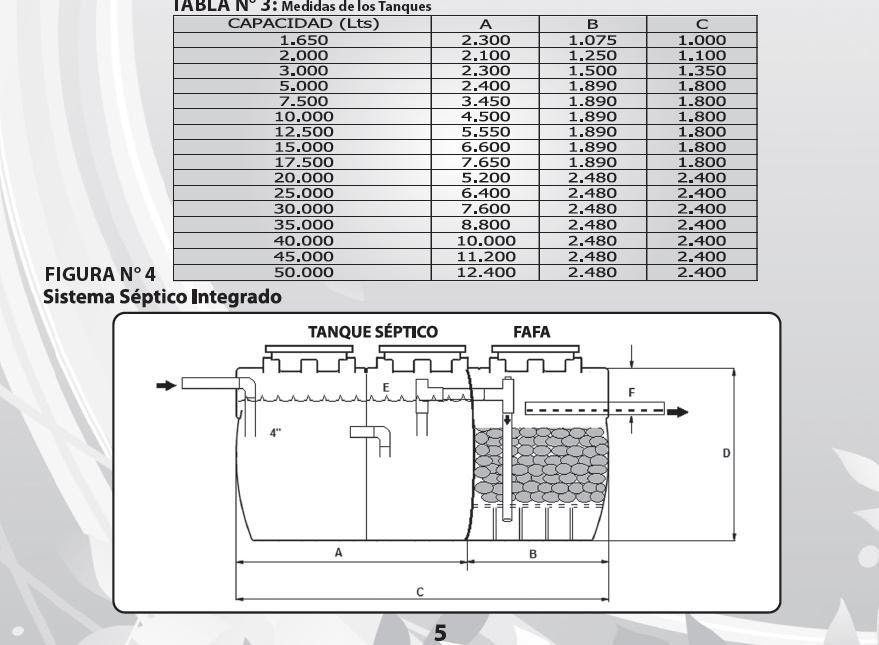 1Sistema de Tratamiento de Aguas Residuales DomésticasDisposición final del efluente: Como disposición final para el tratamiento de las aguas residuales domésticas tratadas se opta por conducir dichas aguas para infiltración al suelo mediante pozo de absorción. La tasa de percolación adquirida a partir del ensayo de permeabilidad realizado en el predio es de 42 min/pulgada. Se revela un suelo limo de tipo arcilloso permeable de absorción muy lenta, a partir de esto, el pozo de absorción presenta dimensiones de 2m de diámetro y 3.50m altura. Área de disposición del vertimiento: para la disposición final de las aguas en el predio, se determinó un área necesaria de 20m2, la misma esta contempladas en las coordenadas Lat: 4°37’48’’ N Long: -75°36’45’’ W para una latitud de 1283 m.s.n.m.PARAGRAFO 1: El permiso de vertimientos que se otorga, es únicamente para el tratamiento de las aguas residuales de tipo doméstico (Implementación de una solución individual de saneamiento) que se generarían como resultado de la actividad domestica producto de la vivienda que se pretende construir, la cual está amparada por la presunción de legalidad según resoluciones emitidas por las autoridades competentes. Sin embargo es importante advertir que las Autoridades Municipales son las encargadas, según Ley 388 de 1997 y demás normas concordantes y aplicable al caso, de la planificación y administración del territorio, y por lo tanto son quienes regulan los usos o actividades que se puedan desarrollar dentro del área de su jurisdicción, en concordancia con las Determinantes Ambientales definidas y concertadas con La Corporación Autónoma Regional del Quindío, las cuales en todo caso deben ser tenidas en cuenta por el ente territorial al momento de realizar autorizaciones constructivas, urbanísticas y/o de desarrollo, por ser normas de especial importancia al momento de aprobar estas ejecuciones en el territorio, a fin de que el desarrollo se efectué de manera Sostenible. Así mismo, las obras que se deban ejecutar para el desarrollo de dichas actividades deberán ser autorizadas por la entidad competente mediante el trámite y expedición de las respectivas licencias, según Decreto 1469 de 2010 y demás normas concordantes y aplicables al caso en particular. De acuerdo a lo anterior el presente permiso no genera Autorización para realizar actividades urbanísticas de ningún tipo, pues su contenido es reflejo del estudio de una solicitud de permiso de vertimientos, en la cual se verifica la mitigación de los posibles impactos ambientales que se puedan llegar a generar por el desarrollo de la actividad pretendida en el predio. PARAGRAFO 2: En caso de requerirse otras autorizaciones, licencias o permisos ambientales para la ejecución de las actividades a desarrollar, el responsable del permiso deberá tramitarlas ante la Autoridad Ambiental, de igual forma el Ente territorial deberá verificar el cumplimiento de la normativa ambiental y exigir el cumplimiento de la misma, de lo contrario podrá verse inmersa en procesos de investigación sancionatoria ambiental (ley 1333 de 2009). ARTÍCULO CUARTO: El permiso de vertimientos que se otorga mediante la presente resolución, conlleva la imposición de condiciones y obligaciones a los señores OSCAR ALBERTO ALVAREZ GONZALEZ y CAROLINA CHICA CASTAÑEDA identificados con cedula de ciudadanía numero75.093.348 expedida en Manizales C., y 25.024.486 expedida en Quimbaya Q., quienes de acuerdo a la documentación aportada ostentan la calidad de propietarios del predio CONJUNTO RESIDENCIAL CAMPESTRE “SAN MIGUEL DE LOS PINOS LOTE DE TERRENO NRO 21-A, para que cumpla con lo siguiente:La adecuada remoción de carga contaminante por parte de los sistemas sépticos, es efectiva cuando además de estar adecuadamente instalados, el número de contribuyentes no supera la capacidad instalada, se separan adecuadamente las grasas y las aguas lluvias, las aguas residuales a tratar son de origen estrictamente doméstico y se realizan los mantenimientos preventivos como corresponde.Es indispensable tener presente que una ocupación de la vivienda superior a las personas establecidas, así sea temporal, puede implicar ineficiencias en el tratamiento del agua residual que se traducen en remociones de carga contaminante inferiores a las establecidas por la normativa ambiental vigente (Resolución 631 de 2015).Cumplir las disposiciones técnicas y legales relativas a la ubicación del sistema de tratamiento y disposición final de aguas residuales, de acuerdo a lo establecido por el Reglamento Técnico para el Sector de Agua Potable y Saneamiento Básico, RAS, adoptado mediante Resolución 0330 de 2017; al Decreto 1076 de 2015 (compiló el Decreto 3930 de 2010 (MAVDT), modificado por el Decreto 50 de 2018 y demás normas vigentes aplicables. Localizar en terrenos con pendientes significativas, pueden presentarse eventos de remociones en masa que conllevan problemas de funcionamiento, colapso del sistema y los respectivos riesgos ambientales. La distancia mínima de cualquier punto de la infiltración a viviendas, tuberías de agua, pozos de abastecimiento, cursos de aguas superficiales (quebradas, ríos, etc.) y cualquier árbol, serán de 5, 15, 30, 30 y 3 metros respectivamente.Si se va a realizar algún tipo de modificación en calidad o cantidad del vertimiento, y/o adición a los sistemas de tratamiento de aguas residuales propuestos en las memorias técnicas, como así mismo la construcción de más sistemas de tratamiento, se debe informar a la Corporación Autónoma regional del Quindío para realizar las adecuaciones y modificación técnicas y jurídicas al permiso de vertimientos otorgado.El sistema de tratamiento debe corresponder al diseño propuesto y aquí avalado y cumplir con las indicaciones técnicas correspondientes.En cualquier caso, el vertimiento de las aguas residuales no se debe realizar sin el tratamiento de las mismas antes de la disposición final.la información de la fuente de abastecimiento del agua corresponde a acueducto san Antonio los pinos.para la disposición final de las aguas en el predio, se determinó un área necesaria de 20m2, la misma esta contempladas en las coordenadas Lat: 4°37’48’’ N Long: -75°36’45’’ W para una latitud de 1283 m.s.n.m.PARÁGRAFO: Los permisionarios deberán permitir el ingreso a los funcionarios de la Corporación Autónoma Regional del Quindío, cada vez que la autoridad ambiental lo requiera, esto con el fin de realizar las labores de seguimiento y control al permiso otorgado, además para estas labores deberá facilitar la inspección del sistema, realizando las labores necesarias para este fin. ARTÍCULO QUINTO: INFORMAR a los señores OSCAR ALBERTO ALVAREZ GONZALEZ y CAROLINA CHICA CASTAÑEDA identificados con cedula de ciudadanía numero75.093.348 expedida en Manizales C., y 25.024.486 expedida en Quimbaya Q., quienes de acuerdo a la documentación aportada ostentan la calidad de propietarios del predio CONJUNTO RESIDENCIAL CAMPESTRE “SAN MIGUEL DE LOS PINOS LOTE DE TERRENO NRO 21-A ubicado en la Vereda SAN ANTONIO del Municipio de CIRCASIA (Q)., que, de requerirse ajustes, modificaciones o cambios al diseño del sistema de tratamiento presentado, deberá solicitar la modificación del permiso de acuerdo artículo 49 del Decreto 3930 de 2010.ARTÍCULO SEXTO: El permisionario deberá cancelar en la Tesorería de la CORPORACIÓN AUTÓNOMA REGIONAL DEL QUINDÍO C.R.Q., los servicios de seguimiento ambiental de conformidad con el artículo 96 de la Ley 633 de 2000 y Resolución 1280 de 2010, resultante de la liquidación de la tarifa que se haga en acto administrativo separado, de acuerdo con la Resolución de Bienes y Servicios vigente de la Entidad.PARÁGRAFO: Los costos derivados del control y seguimiento al permiso de vertimiento, serán liquidados anualmente, según lo establecido en el artículo 96 de la Ley 633 de 2000, de acuerdo a las actividades realizadas por la Corporación en el respectivo año. ARTÍCULO SÉPTIMO: INFORMAR del presente acto administrativo al Funcionario encargado del control y seguimiento a permisos otorgados de la Subdirección de Regulación y Control Ambiental de la C.R.Q., para su conocimiento e inclusión en el programa de Control y Seguimiento.ARTÍCULO OCTAVO: El incumplimiento de las obligaciones contenidas en la presente resolución podrá dar lugar a la aplicación de las sanciones que determina la ley 1333 de 2009, sin perjuicio de las penales o civiles a que haya lugar, al igual que la violación de las normas sobre protección ambiental o sobre manejo de los recursos naturales.ARTÍCULO NOVENO: No es permisible la cesión total o parcial de los permisos otorgados, a otras personas sin previa autorización de la Corporación Autónoma Regional del Quindío, quién podrá negarla por motivos de utilidad pública.ARTÍCULO DÉCIMO: Cuando quiera que se presenten modificaciones o cambios en las condiciones bajo las cuales se otorgó el permiso, el usuario deberá dar aviso de inmediato y por escrito a la Corporación Autónoma Regional del Quindío y solicitar la modificación del permiso, indicando en qué consiste la modificación o cambio y anexando la información pertinente.ARTÍCULO DÉCIMO PRIMERO: Este permiso queda sujeto a la reglamentación que expidan los Ministerios de Ambiente y Desarrollo Sostenible y Ministerio de Vivienda, Ciudad y Territorio, a los parámetros y los límites máximos permisibles de los vertimientos a las aguas superficiales, marinas, a los sistemas de alcantarillado público y al suelo.ARTÍCULO DÉCIMO SEGUNDO: De conformidad con el artículo 2.2.3.3.5.11 de la sección 5 del decreto 1076 de 2015, (artículo 51 del Decreto 3930 de 2010), la Corporación Autónoma Regional del Quindío, en caso de considerarlo pertinente, podrá revisar en cualquier momento el presente permiso y de ser el caso ajustarse, de conformidad con lo dispuesto en el Plan de Ordenamiento del Recurso Hídrico y/o en la reglamentación de vertimientos que se expide para la cuenca o fuente hídrica en la cual se encuentra localizado el vertimiento.ARTÍCULO DÉCIMO TERCERO: NOTIFICAR para todos sus efectos la presente decisión a los señores OSCAR ALBERTO ALVAREZ GONZALEZ y CAROLINA CHICA CASTAÑEDA identificados con cedula de ciudadanía numero75.093.348 expedida en Manizales C., y 25.024.486 expedida en Quimbaya Q., quienes de acuerdo a la documentación aportada ostentan la calidad de propietarios del predio CONJUNTO RESIDENCIAL CAMPESTRE “SAN MIGUEL DE LOS PINOS LOTE DE TERRENO NRO 21-A ubicado en la Vereda SAN ANTONIO del Municipio de CIRCASIA (Q), identificado con matrícula inmobiliaria No. 280-188656 o a su apoderada la abogada MANUELA ARBELAEZ CARDONA identificada con cedula de ciudadanía número 1.094.949.824 y portadora de la tarjeta profesional número 313092 del Consejo Superior de la Judicatura; de no ser posible la notificación personal, se hará en los términos estipulados en el Código de Procedimiento Administrativo y de lo Contencioso Administrativo (NOTIFICACION POR AVISO).ARTICULO DECIMO CUARTO: Sírvase reconocer personería jurídica a la abogada MANUELA ARBELAEZ CARDONA identificada con cedula de ciudadanía número 1.094.949.824 y portadora de la tarjeta profesional número 313092 del Consejo Superior de la Judicatura; Para ser parte en el presente proceso de conformidad con el poder que reposa en el expediente 8791 de 2019.ARTÍCULO DÉCIMO QUINTO: El encabezado y la parte Resolutiva de la presente Resolución, deberá ser publicada en el boletín ambiental de la C.R.Q., a costa del interesado, de conformidad con los Artículos 70 y 71 de la Ley 99 de 1993. ARTÍCULO DÉCIMO SEXTO: La presente Resolución rige a partir de la fecha de ejecutoría, de conformidad con el artículo 87 del Código de Procedimiento Administrativo y de lo Contencioso Administrativo, (Ley 1437 de 2011).ARTICULO DECIMO SEPTIMO: Contra el presente acto administrativo procede únicamente el recurso de reposición, el cual debe interponerse ante el funcionario que profirió el acto y deberá ser interpuesto por el solicitante o apoderado debidamente constituido, dentro de los diez (10) días siguientes a la notificación, tal como lo dispone la ley 1437 del 2011.ARTICULO DECIMO OCTAVO: El responsable del proyecto deberá dar estricto cumplimiento al permiso aprobado y cada una de las especificaciones técnicas señaladas en el concepto técnico.NOTIFIQUESE, COMUNIQUESE Y CUMPLASE.CARLOS ARIEL TRUKE OSPINA Subdirector de Regulación y Control AmbientalRESOLUCIÓN N° 1798ARMENIA QUINDIO, 04 DE SEPTIEMBRE DE 2020“POR MEDIO DEL CUAL SE OTORGA UN PERMISO DE VERTIMIENTO DE AGUAS  RESIDUALES DOMÉSTICAS Y SE ADOPTAN OTRAS DISPOSICIONES”RESUELVE ARTÍCULO PRIMERO: OTORGAR PERMISO DE VERTIMIENTO DE AGUAS  RESIDUALES DOMÉSTICAS, sin perjuicio de las funciones y atribuciones que  le corresponde ejercer al Ente Territorial de conformidad con la Ley 388 de  1997 y POT (el esquema, Plan Básico, plan de Ordenamiento Territorial) del  municipio de ARMENIA (Q), y demás normas que lo ajusten, con el fin de  evitar afectaciones al recurso suelo y aguas subterráneas, presentado para el predio 1) LOTE # 5 CONDOMINIO ZIMBABWE, ubicado en la Vereda SAN  ANTONIO del Municipio de CIRCASIA (Q), identificado con matrícula inmobiliaria  No. 280-215727 y ficha catastral 000100060801, presentado por la señora DORIS  GOMEZ CARDENAS, identificada con cédula de ciudadanía número 24.456.314en  calidad de copropietaria, acorde con la información que presenta el siguiente cuadro: INFORMACIÓN GENERAL DEL VERTIMIENTO Nombre del predio o proyecto Lote # 5 Condominio Zimbabwe  Localización del predio o proyecto Vereda San Antonio del Municipio de  Circasia (Q.) Ubicación del vertimiento (coordenadas  georreferenciadas). Lat: 4° 37’ 22” N Long: -75° 37’ 37” W Código catastral 0001 0006 0801 Ficha madre, tomado del  CUS Matricula Inmobiliaria 280 - 215727 Nombre del sistema receptor Suelo Fuente de abastecimiento de agua Empresas Publicas del Quindío  Cuenca Hidrográfica a la que pertenece Rio la Vieja Tipo de vertimiento (Doméstico / No  Domestica) Doméstico  Tipo de actividad que genera el vertimiento  
(Domestica, industrial – Comercial o de  Servicios). Doméstico (vivienda) 
Caudal de la descarga 0,0323 Lt/seg. Frecuencia de la descarga 30 días/mes. Tiempo de la descarga 12 horas/día Tipo de flujo de la descarga Intermitente Área de Disposición final 18 m2 PARÁGRAFO 1: Se otorga el permiso de vertimientos de aguas residuales domésticas  por un término de cinco (5) años, contados a partir de la ejecutoria de la presente  actuación, según lo dispuesto por esta Subdirección en la Resolución 413 del 24 de  marzo del año 2015, término que se fijó según lo preceptuado por el artículo 2.2.3.3.5.7  de la sección 5 del Decreto 1076 de 2015 (art. 47 Decreto 3930 de 2010). PARÁGRAFO 2: El usuario deberá adelantar ante la Corporación la Renovación del  permiso de vertimientos mediante solicitud por escrito, dentro del primer trimestre  del último año de vigencia del permiso de vertimientos que hoy se otorga, de  acuerdo al artículo 2.2.3.3.5.10 de la sección 5 del decreto 1076 de 2015 (50 del Decreto  3930 de 2010). PARÁGRAFO 3: El presente permiso de vertimientos, no constituye ni debe  interpretarse que es una autorización para construir; con el mismo NO se está  legalizando, ni viabilizando ninguna actuación urbanística; además este no exime al  peticionario, ni al ente territorial en caso de requerir Licencia Ambiental por encontrarse  en un área protegida de tramitarla ante la autoridad ambiental competente. En todo  caso el presente permiso de vertimientos NO CONSTITUYE una Licencia ambiental, ni  una licencia de construcción, ni una licencia de parcelación, ni una licencia urbanística,  ni ningún otro permiso que no esté contemplado dentro de la presente resolución. ARTÍCULO SEGUNDO: ACOGER el sistema de tratamiento de aguas residuales  domésticas que fue presentado en las memorias de la solicitud el cual se encuentra construido en el predio 1) LOTE # 5 CONDOMINIO ZIMBABWE, ubicado en la  Vereda SAN ANTONIO del Municipio de CIRCASIA (Q), el cual es efectivo para  tratar las aguas residuales con una contribución máxima para ocho (08) contribuyentes  permanentes. El sistema de tratamiento aprobado corresponde con las siguientes características:  “SISTEMA PROPUESTO PARA EL MANEJO DE AGUAS RESIDUALES  Las aguas residuales domésticas (ARD), generadas el predio se conducen a un  Sistema de Tratamiento de Aguas Residuales Domésticas (STARD) de tipo  convencional, en material, compuesto por trampa de grasas, tanque séptico, filtro  anaeróbico y sistema de disposición final mediante pozo de absorción, con capacidad  calculada hasta para 8 contribuyentes permanentes, considerando una contribución de  aguas residuales de C=160litros/dia/hab, según la tabla E-7-1 del RAS 2017, para un  residencial clase alta. Imagen 1. Sistema de Tratamiento de Aguas Residuales Domésticas 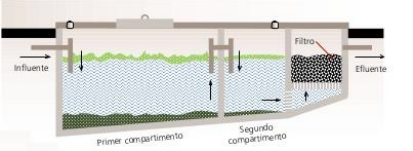 Disposición final del efluente: Como disposición final de las aguas residuales  domésticas tratadas se opta por un pozo de absorción, el cual se diseñó de acuerdo a  las condiciones y resultados obtenidos en el ensayo de percolación. La tasa de  percolación obtenida a partir de los ensayos realizados en el sitio es de 10min/pulgada,  de absorción lenta, para un tipo de suelo Arena fina o franco arenoso. Se utiliza método  de diseño “Diseño pozo de absorción para agua residual – Revista EPM” donde se toma  un coeficiente de absorción K1 de 2.25��2/ℎ���� obteniendo un área requerida de 18 ��2.  Se diseña un pozo de absorción de 2 metros de diámetro y 3 m de altura libre.  AREA DE DISPOSICION DEL VERTIMIENTO: para la disposición final de las aguas  generadas en el predio se determinó un área necesaria de 18 m2, la misma fue  designada en las coordenadas N 1003147.9000 y E 1160961.5970 que corresponde a  una ubicación cercana al lindero del predio vecino del condominio campestre  Zimbabwe, con altitud de 1847 msnm, el predio colinda con predios destinados a uso  de vivienda campestre, con bosque de galería de guaduas y la vía de ingreso al  condominio. PARAGRAFO 1: El permiso de vertimientos que se otorga, es únicamente para el  tratamiento de las aguas residuales de tipo doméstico (Implementación de una solución  individual de saneamiento) que se generarían como resultado de la actividad residencial para casa campesina para el predio denominado 1) LOTE # 5 CONDOMINIO  ZIMBABWE, ubicado en la Vereda SAN ANTONIO del Municipio de CIRCASIA (Q), vivienda que se encuentra sin construir. Sin embargo es importante advertir que las  Autoridades Municipales son las encargadas, según Ley 388 de 1997 y demás normas  concordantes y aplicable al caso, de la planificación y administración del territorio, y por  lo tanto son quienes regulan los usos o actividades que se puedan desarrollar dentro  del área de su jurisdicción, en concordancia con las Determinantes Ambientales  definidas y concertadas con La Corporación Autónoma Regional del Quindío, las cuales  en todo caso deben ser tenidas en cuenta por el ente territorial al momento de realizar  autorizaciones constructivas, urbanísticas y/o de desarrollo, por ser normas de especial  importancia al momento de aprobar estas ejecuciones en el territorio, a fin de que el  desarrollo se efectué de manera Sostenible. Así mismo, las obras que se deban ejecutar  para el desarrollo de dichas actividades deberán ser autorizadas por la entidad  competente mediante el trámite y expedición de las respectivas licencias, según Decreto  1469 de 2010 y demás normas concordantes y aplicables al caso en particular. De  acuerdo a lo anterior el presente permiso no genera Autorización para realizar  actividades urbanísticas de ningún tipo, pues su contenido es reflejo del estudio de una  solicitud de permiso de vertimientos, en la cual se verifica la mitigación de los posibles  impactos ambientales que se puedan llegar a generar por el desarrollo de la actividad  pretendida en el predio.  PARAGRAFO 2: En caso de requerirse otras autorizaciones, licencias o permisos  ambientales para la ejecución de las actividades a desarrollar, el responsable del permiso  deberá tramitarlas ante la Autoridad Ambiental, de igual forma el Ente territorial deberá  verificar el cumplimiento de la normativa ambiental y exigir el cumplimiento de la misma,  de lo contrario podrá verse inmersa en procesos de investigación sancionatoria  ambiental (ley 1333 de 2009).  ARTÍCULO TERCERO: El permiso de vertimientos que se otorga mediante la presente  resolución, conlleva la imposición de condiciones y obligaciones a la señora DORIS  GOMEZ CARDENAS identificada con cédula de ciudadanía número 24.456.314,  copropietaria del predio, para que cumplan con lo siguiente: • Informar a la Corporación Autónoma Regional del Quindío cuando el sistema  esté construido y entre en funcionamiento. • La adecuada remoción de carga contaminante por parte de los sistemas  sépticos, es efectiva cuando además de estar adecuadamente instalados, el  número de contribuyentes no supera la capacidad instalada, se separan  adecuadamente las grasas y las aguas lluvias, las aguas residuales a tratar son  de origen estrictamente doméstico y se realizan los mantenimientos preventivos  como corresponde. • Es indispensable tener presente que una ocupación de la vivienda superior a las  personas establecidas, así sea temporal, puede implicar ineficiencias en el  tratamiento del agua residual que se traducen en remociones de carga  contaminante inferiores a las establecidas por la normativa ambiental vigente  (Decreto 50 de 2018).• Cumplir las disposiciones técnicas y legales relativas a la ubicación del sistema  de tratamiento y disposición final de aguas residuales, de acuerdo a lo  establecido por el Reglamento Técnico para el Sector de Agua Potable y  Saneamiento Básico, RAS, adoptado mediante Resolución 0330 de 2017; al  Decreto 1076 de 2015 (compiló el Decreto 3930 de 2010 (MAVDT), modificado  por el Decreto 50 de 2018 y demás normas vigentes aplicables. Localizar en  terrenos con pendientes significativas, pueden presentarse eventos de  remociones en masa que conllevan problemas de funcionamiento, colapso del  sistema y los respectivos riesgos ambientales.  • La distancia mínima de cualquier punto de la infiltración a viviendas, tuberías de  agua, pozos de abastecimiento, cursos de aguas superficiales (quebradas, ríos,  etc) y cualquier árbol, serán de 5, 15, 30, 30 y 3 metros respectivamente. • Si se va a realizar algún tipo de modificación en calidad o cantidad del  vertimiento, y/o adición a los sistemas de tratamiento de aguas residuales  propuestos en las memorias técnicas, como así mismo la construcción de más  sistemas de tratamiento, se debe informar a la Corporación Autónoma regional  del Quindío para realizar las adecuaciones y modificación técnicas y jurídicas al  permiso de vertimientos otorgado. • El sistema de tratamiento debe corresponder al diseño propuesto y aquí avalado  y cumplir con las indicaciones técnicas correspondientes. • En cualquier caso, el vertimiento de las aguas residuales no se debe realizar sin  el tratamiento de las mismas antes de la disposición final. PARÁGRAFO PRIMERO: El permisionario deberá permitir el ingreso a los funcionarios  de la Corporación Autónoma Regional del Quindío, cada vez que la autoridad ambiental  lo requiera, esto con el fin de realizar las labores de seguimiento y control al permiso  otorgado, además para estas labores deberá facilitar la inspección del sistema,  realizando las labores necesarias para este fin.  PARAGRAFO SEGUNDO: La Instalación del sistema con el que pretende tratar las  aguas residuales de tipo domestico deberá ser efectuado bajo las condiciones y  recomendaciones establecidas en los manuales de instalación y será responsabilidad del  fabricante y/o constructor, para el caso de la limpieza y los mantenimientos, estos  deberán ser realizados por personal capacitado e idóneo y/o empresas debidamente  autorizadas.  ARTÍCULO CUARTO: INFORMAR a la señora DORIS GOMEZ CARDENAS identificada con cédula de ciudadanía número 24.456.314, en calidad de copropietaria que, de requerirse ajustes, modificaciones o cambios al diseño del sistema de  tratamiento presentado, deberá solicitar la modificación del permiso de acuerdo artículo  49 del Decreto 3930 de 2010. ARTÍCULO QUINTO: El permisionario deberán cancelar en la Tesorería de la  CORPORACIÓN AUTÓNOMA REGIONAL DEL QUINDÍO C.R.Q., los servicios de  seguimiento ambiental de conformidad con el artículo 96 de la Ley 633 de 2000 y  Resolución 1280 de 2010, resultante de la liquidación de la tarifa que se haga en acto  administrativo separado, de acuerdo con la Resolución de Bienes y Servicios vigente de  la Entidad. PARÁGRAFO: Los costos derivados del control y seguimiento al permiso de  vertimiento, serán liquidados anualmente, según lo establecido en el artículo 96 de la  Ley 633 de 2000, de acuerdo con las actividades realizadas por la Corporación en el  respectivo año.  ARTÍCULO SEXTO: INFORMAR del presente acto administrativo al Funcionario  encargado del control y seguimiento a permisos otorgados de la Subdirección de  Regulación y Control Ambiental de la C.R.Q., para su conocimiento e inclusión en el  programa de Control y Seguimiento. ARTÍCULO SEPTIMO: El incumplimiento de las obligaciones contenidas en la presente  resolución podrá dar lugar a la aplicación de las sanciones que determina la ley 1333 de  2009, sin perjuicio de las penales o civiles a que haya lugar, al igual que la violación de  las normas sobre protección ambiental o sobre manejo de los recursos naturales. ARTÍCULO OCTAVO: No es permisible la cesión total o parcial de los permisos  otorgados, a otras personas sin previa autorización de la Corporación Autónoma  Regional del Quindío, quién podrá negarla por motivos de utilidad pública. ARTÍCULO NOVENO: Cuando quiera que se presenten modificaciones o cambios en  las condiciones bajo las cuales se otorgó el permiso, el usuario deberá dar aviso de  inmediato y por escrito a la Corporación Autónoma Regional del Quindío y solicitar la  modificación del permiso, indicando en qué consiste la modificación o cambio y  anexando la información pertinente. ARTÍCULO DECIMO: Este permiso queda sujeto a la reglamentación que expidan los  Ministerios de Ambiente y Desarrollo Sostenible y Ministerio de Vivienda, Ciudad y  Territorio, a los parámetros y los límites máximos permisibles de los vertimientos a las  aguas superficiales, marinas, a los sistemas de alcantarillado público y al suelo. ARTÍCULO DÉCIMO PRIMERO: De conformidad con el artículo 2.2.3.3.5.11 de la  sección 5 del decreto 1076 de 2015, (artículo 51 del Decreto 3930 de 2010), la  Corporación Autónoma Regional del Quindío, en caso de considerarlo pertinente, podrá  revisar en cualquier momento el presente permiso y de ser el caso ajustarse, de  conformidad con lo dispuesto en el Plan de Ordenamiento del Recurso Hídrico y/o en la  reglamentación de vertimientos que se expide para la cuenca o fuente hídrica en la cual  se encuentra localizado el vertimiento. ARTÍCULO DÉCIMO SEGUNDO: NOTIFICAR para todos sus efectos la presente  decisión a la señora DORIS GOMEZ CARDENAS identificada con cédula de ciudadanía  número 24.456.314, en calidad de copropietaria del predio denominado 1) LOTE # 5 CONDOMINIO ZIMBABWE ubicado en la Vereda SAN ANTONIO Municipio de  CIRCASIA (Q), identificado con matrícula inmobiliaria No. 280-215727 y ficha  catastral N°000100060801 o a su apoderado., de no ser posible la notificación personal,  se hará en los términos estipulados en el Código de Procedimiento Administrativo y de  lo Contencioso Administrativo (NOTIFICACION POR AVISO).ARTÍCULO DÉCIMO TERCERO: Comunicar como terceros determinados a las señoras  MARIA DEL PILAR HURTADO GOMEZ, identificada con la cédula de ciudadanía  número 41.920.926 y MARIA TERESA HURTADO GOMEZ, cédula de ciudadanía  número 41.899.057, en calidad de copropietarias. De acuerdo con lo establecido en el  Artículo 37 del Código de Procedimiento Administrativo y de lo Contencioso  Administrativo. ARTÍCULO DÉCIMO CUARTO: El encabezado y la parte Resolutiva de la presente  Resolución, deberá ser publicada en el boletín ambiental de la C.R.Q., a costa del  interesado, de conformidad con los Artículos 70 y 71 de la Ley 99 de 1993, y lo pagado  previamente por el solicitante. ARTÍCULO DÉCIMO QUINTO: La presente Resolución rige a partir de la fecha de  ejecutoría, de conformidad con el artículo 87 del Código de Procedimiento Administrativo  y de lo Contencioso Administrativo, (Ley 1437 de 2011). ARTICULO DECIMO SEXTO: Contra el presente acto administrativo procede  únicamente el recurso de reposición, el cual debe interponerse ante el funcionario que  profirió el acto y deberá ser interpuesto por el solicitante o apoderado debidamente  constituido, dentro de los diez (10) días siguientes a la notificación, tal como lo dispone  la ley 1437 del 2011. ARTICULO DECIMO SEPTIMO: El responsable del proyecto deberá dar estricto  cumplimiento al permiso aprobado y cada una de las especificaciones técnicas señaladas  en el concepto técnico. ARTICULO DECIMO OCTAVO: Trasladar para su competencia a la Secretaria de  Planeación Municipal de Circasia (Q), para que realicen los respectivos análisis y se  adelanten las acciones pertinentes. NOTIFÍQUESE, PUBLÍQUESE Y CÚMPLASE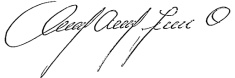  CARLOS ARIEL TRUKE OSPINA Subdirector de Regulación y Control Ambiental.RESOLUCIÓN N° 1797ARMENIA QUINDIO, 04 DE SEPTIEMBRE DE 2020“POR MEDIO DEL CUAL SE OTORGA UN PERMISO DE VERTIMIENTO DE AGUAS  RESIDUALES DOMÉSTICAS Y SE ADOPTAN OTRAS DISPOSICIONES”RESUELVEARTÍCULO PRIMERO: OTORGAR PERMISO DE VERTIMIENTO DE AGUAS  RESIDUALES DOMÉSTICAS, sin perjuicio de las funciones y atribuciones que  le corresponde ejercer al Ente Territorial de conformidad con la Ley 388 de  1997 y POT (el esquema, Plan Básico, plan de Ordenamiento Territorial) del  municipio de ARMENIA (Q), y demás normas que lo ajusten, con el fin de  evitar afectaciones al recurso suelo y aguas subterráneas, presentado para el  predio 1) LOTE # 4 CONDOMINIO ZIMBABWE, ubicado en la Vereda SAN ANTONIO del Municipio de CIRCASIA (Q), identificado con matrícula inmobiliaria  No. 280-215726 y ficha catastral 000100060801, presentado por la señora DORIS  GOMEZ CARDENAS, identificada con cédula de ciudadanía número 24.456.314en  calidad de copropietaria, acorde con la información que presenta el siguiente cuadro: PARÁGRAFO 1: Se otorga el permiso de vertimientos de aguas residuales domésticas  por un término de cinco (5) años, contados a partir de la ejecutoria de la presente  actuación, según lo dispuesto por esta Subdirección en la Resolución 413 del 24 de  marzo del año 2015, término que se fijó según lo preceptuado por el artículo 2.2.3.3.5.7  de la sección 5 del Decreto 1076 de 2015 (art. 47 Decreto 3930 de 2010). PARÁGRAFO 2: El usuario deberá adelantar ante la Corporación la Renovación del  permiso de vertimientos mediante solicitud por escrito, dentro del primer trimestre  del último año de vigencia del permiso de vertimientos que hoy se otorga, de  acuerdo al artículo 2.2.3.3.5.10 de la sección 5 del decreto 1076 de 2015 (50 del Decreto  3930 de 2010). PARÁGRAFO 3: El presente permiso de vertimientos, no constituye ni debe  interpretarse que es una autorización para construir; con el mismo NO se está  legalizando, ni viabilizando ninguna actuación urbanística; además este no exime al  peticionario, ni al ente territorial en caso de requerir Licencia Ambiental por encontrarse  en un área protegida de tramitarla ante la autoridad ambiental competente. En todo  caso el presente permiso de vertimientos NO CONSTITUYE una Licencia ambiental, ni  una licencia de construcción, ni una licencia de parcelación, ni una licencia urbanística,  ni ningún otro permiso que no esté contemplado dentro de la presente resolución. ARTÍCULO SEGUNDO: ACOGER el sistema de tratamiento de aguas residuales  domésticas que fue presentado en las memorias de la solicitud el cual se encuentra  construido en el predio 1) LOTE # 4 CONDOMINIO ZIMBABWE, ubicado en la  Vereda SAN ANTONIO del Municipio de CIRCASIA (Q), el cual es efectivo para  tratar las aguas residuales con una contribución máxima para ocho (08) contribuyentes  permanentes. El sistema de tratamiento aprobado corresponde con las siguientes características:  “SISTEMA PROPUESTO PARA EL MANEJO DE AGUAS RESIDUALES  Las aguas residuales domésticas (ARD), generadas el predio se conducen a un Sistema  de Tratamiento de Aguas Residuales Domésticas (STARD) de tipo convencional, en  material, compuesto por trampa de grasas, tanque séptico, filtro anaeróbico y sistema  de disposición final mediante pozo de absorción, con capacidad calculada hasta para 8  contribuyentes permanentes, considerando una contribución de aguas residuales de  C=160litros/dia/hab, según la tabla E-7-1 del RAS 2017, para un residencial clase alta. Imagen 1. Sistema de Tratamiento de Aguas Residuales Domésticas” Disposición final del efluente: Como disposición final de las aguas residuales domésticas  tratadas se opta por un pozo de absorción, el cual se diseñó de acuerdo a las condiciones  y resultados obtenidos en el ensayo de percolación. La tasa de percolación obtenida a  partir de los ensayos realizados en el sitio es de 10min/pulgada, de absorción lenta,  para un tipo de suelo Arena fina o franco arenoso. Se utiliza método de diseño “Diseño  pozo de absorción para agua residual – Revista EPM” donde se toma un coeficiente de  absorción K1 de 2.25��2/ℎ���� obteniendo un área requerida de 18 ��2. Se diseña un  pozo de absorción de 2 metros de diámetro y 3 m de altura libre.  AREA DE DISPOSICION DEL VERTIMIENTO: para la disposición final de las aguas  generadas en el predio se determinó un área necesaria de 18 m2, la misma fue  designada en las coordenadas N 1003140.9310 y E 1161000.4690 que corresponde a  una ubicación cercana al lindero del predio vecino del condominio campestre Zimbabwe,  con altitud de 1855 msnm, el predio colinda con predios destinados a uso de vivienda  campestre y la vía de ingreso al condominio. PARAGRAFO 1: El permiso de vertimientos que se otorga, es únicamente para el  tratamiento de las aguas residuales de tipo doméstico (Implementación de una solución  individual de saneamiento) que se generarían como resultado de la actividad residencial  para casa campesina para el predio denominado 1) LOTE # 4 CONDOMINIO  ZIMBABWE, ubicado en la Vereda SAN ANTONIO del Municipio de CIRCASIA (Q), vivienda que se encuentra sin construir. Sin embargo es importante advertir que las  Autoridades Municipales son las encargadas, según Ley 388 de 1997 y demás normas  concordantes y aplicable al caso, de la planificación y administración del territorio, y por  lo tanto son quienes regulan los usos o actividades que se puedan desarrollar dentro  del área de su jurisdicción, en concordancia con las Determinantes Ambientales  definidas y concertadas con La Corporación Autónoma Regional del Quindío, las cuales  en todo caso deben ser tenidas en cuenta por el ente territorial al momento de realizar  autorizaciones constructivas, urbanísticas y/o de desarrollo, por ser normas de especial  importancia al momento de aprobar estas ejecuciones en el territorio, a fin de que el  desarrollo se efectué de manera Sostenible. Así mismo, las obras que se deban ejecutar  para el desarrollo de dichas actividades deberán ser autorizadas por la entidad  competente mediante el trámite y expedición de las respectivas licencias, según Decreto  1469 de 2010 y demás normas concordantes y aplicables al caso en particular. De  acuerdo a lo anterior el presente permiso no genera Autorización para realizar  actividades urbanísticas de ningún tipo, pues su contenido es reflejo del estudio de una  solicitud de permiso de vertimientos, en la cual se verifica la mitigación de los posibles impactos ambientales que se puedan llegar a generar por el desarrollo de la actividad  pretendida en el predio.  PARAGRAFO 2: En caso de requerirse otras autorizaciones, licencias o permisos  ambientales para la ejecución de las actividades a desarrollar, el responsable del permiso  deberá tramitarlas ante la Autoridad Ambiental, de igual forma el Ente territorial deberá  verificar el cumplimiento de la normativa ambiental y exigir el cumplimiento de la misma,  de lo contrario podrá verse inmersa en procesos de investigación sancionatoria  ambiental (ley 1333 de 2009).  ARTÍCULO TERCERO: El permiso de vertimientos que se otorga mediante la presente  resolución, conlleva la imposición de condiciones y obligaciones a la señora DORIS  GOMEZ CARDENAS identificada con cédula de ciudadanía número 24.456.314.,  copropietaria del predio, para que cumplan con lo siguiente: • Informar a la Corporación Autónoma Regional del Quindío cuando el sistema esté  construido y entre en funcionamiento. • La adecuada remoción de carga contaminante por parte de los sistemas sépticos,  es efectiva cuando además de estar adecuadamente instalados, el número de contribuyentes no supera la capacidad instalada, se separan adecuadamente las  grasas y las aguas lluvias, las aguas residuales a tratar son de origen  estrictamente doméstico y se realizan los mantenimientos preventivos como  corresponde. • Es indispensable tener presente que una ocupación de la vivienda superior a las  personas establecidas, así sea temporal, puede implicar ineficiencias en el  tratamiento del agua residual que se traducen en remociones de carga  contaminante inferiores a las establecidas por la normativa ambiental vigente  (Decreto 50 de 2018). • Cumplir las disposiciones técnicas y legales relativas a la ubicación del sistema  de tratamiento y disposición final de aguas residuales, de acuerdo a lo  establecido por el Reglamento Técnico para el Sector de Agua Potable y  Saneamiento Básico, RAS, adoptado mediante Resolución 0330 de 2017; al  Decreto 1076 de 2015 (compiló el Decreto 3930 de 2010 (MAVDT), modificado  por el Decreto 50 de 2018 y demás normas vigentes aplicables. Localizar en  terrenos con pendientes significativas, pueden presentarse eventos de  remociones en masa que conllevan problemas de funcionamiento, colapso del  sistema y los respectivos riesgos ambientales.  • La distancia mínima de cualquier punto de la infiltración a viviendas, tuberías de  agua, pozos de abastecimiento, cursos de aguas superficiales (quebradas, ríos,  etc) y cualquier árbol, serán de 5, 15, 30, 30 y 3 metros respectivamente. • Si se va a realizar algún tipo de modificación en calidad o cantidad del  vertimiento, y/o adición a los sistemas de tratamiento de aguas residuales  propuestos en las memorias técnicas, como así mismo la construcción de más  sistemas de tratamiento, se debe informar a la Corporación Autónoma regional del Quindío para realizar las adecuaciones y modificación técnicas y jurídicas al  permiso de vertimientos otorgado. • El sistema de tratamiento debe corresponder al diseño propuesto y aquí avalado  y cumplir con las indicaciones técnicas correspondientes. • En cualquier caso, el vertimiento de las aguas residuales no se debe realizar sin  el tratamiento de las mismas antes de la disposición final. PARÁGRAFO PRIMERO: El permisionario deberá permitir el ingreso a los funcionarios  de la Corporación Autónoma Regional del Quindío, cada vez que la autoridad ambiental  lo requiera, esto con el fin de realizar las labores de seguimiento y control al permiso  otorgado, además para estas labores deberá facilitar la inspección del sistema,  realizando las labores necesarias para este fin.  PARAGRAFO SEGUNDO: La Instalación del sistema con el que pretende tratar las  aguas residuales de tipo domestico deberá ser efectuado bajo las condiciones y  recomendaciones establecidas en los manuales de instalación y será responsabilidad del  fabricante y/o constructor, para el caso de la limpieza y los mantenimientos, estos  deberán ser realizados por personal capacitado e idóneo y/o empresas debidamente  autorizadas.  ARTÍCULO CUARTO: INFORMAR a la señora DORIS GOMEZ CARDENAS identificada con cédula de ciudadanía número 24.456.314, en calidad de copropietaria que, de requerirse ajustes, modificaciones o cambios al diseño del sistema de  tratamiento presentado, deberá solicitar la modificación del permiso de acuerdo artículo  49 del Decreto 3930 de 2010. ARTÍCULO QUINTO: El permisionario deberán cancelar en la Tesorería de la  CORPORACIÓN AUTÓNOMA REGIONAL DEL QUINDÍO C.R.Q., los servicios de  seguimiento ambiental de conformidad con el artículo 96 de la Ley 633 de 2000 y  Resolución 1280 de 2010, resultante de la liquidación de la tarifa que se haga en acto  administrativo separado, de acuerdo con la Resolución de Bienes y Servicios vigente de  la Entidad. PARÁGRAFO: Los costos derivados del control y seguimiento al permiso de  vertimiento, serán liquidados anualmente, según lo establecido en el artículo 96 de la  Ley 633 de 2000, de acuerdo con las actividades realizadas por la Corporación en el  respectivo año.  ARTÍCULO SEXTO: INFORMAR del presente acto administrativo al funcionario  encargado del control y seguimiento a permisos otorgados de la Subdirección de  Regulación y Control Ambiental de la C.R.Q., para su conocimiento e inclusión en el  programa de Control y Seguimiento. ARTÍCULO SEPTIMO: El incumplimiento de las obligaciones contenidas en la presente  resolución podrá dar lugar a la aplicación de las sanciones que determina la ley 1333 de  2009, sin perjuicio de las penales o civiles a que haya lugar, al igual que la violación de  las normas sobre protección ambiental o sobre manejo de los recursos naturales.ARTÍCULO OCTAVO: No es permisible la cesión total o parcial de los permisos  otorgados, a otras personas sin previa autorización de la Corporación Autónoma  Regional del Quindío, quién podrá negarla por motivos de utilidad pública. ARTÍCULO NOVENO: Cuando quiera que se presenten modificaciones o cambios en  las condiciones bajo las cuales se otorgó el permiso, el usuario deberá dar aviso de  inmediato y por escrito a la Corporación Autónoma Regional del Quindío y solicitar la  modificación del permiso, indicando en qué consiste la modificación o cambio y  anexando la información pertinente. ARTÍCULO DECIMO: Este permiso queda sujeto a la reglamentación que expidan los  Ministerios de Ambiente y Desarrollo Sostenible y Ministerio de Vivienda, Ciudad y  Territorio, a los parámetros y los límites máximos permisibles de los vertimientos a las  aguas superficiales, marinas, a los sistemas de alcantarillado público y al suelo. ARTÍCULO DÉCIMO PRIMERO: De conformidad con el artículo 2.2.3.3.5.11 de la  sección 5 del decreto 1076 de 2015, (artículo 51 del Decreto 3930 de 2010), la  Corporación Autónoma Regional del Quindío, en caso de considerarlo pertinente, podrá  revisar en cualquier momento el presente permiso y de ser el caso ajustarse, de  conformidad con lo dispuesto en el Plan de Ordenamiento del Recurso Hídrico y/o en la  reglamentación de vertimientos que se expide para la cuenca o fuente hídrica en la cual  se encuentra localizado el vertimiento. ARTÍCULO DÉCIMO SEGUNDO: NOTIFICAR para todos sus efectos la presente  decisión a la señora DORIS GOMEZ CARDENAS identificada con cédula de ciudadanía  número 24.456.314, en calidad de copropietaria del predio denominado 1) LOTE # 4 CONDOMINIO ZIMBABWE ubicado en la Vereda SAN ANTONIO Municipio de  CIRCASIA (Q), identificado con matrícula inmobiliaria No. 280-215726 y ficha  catastral N°000100060801 o a su apoderado., de no ser posible la notificación personal,  se hará en los términos estipulados en el Código de Procedimiento Administrativo y de  lo Contencioso Administrativo (NOTIFICACION POR AVISO). ARTÍCULO DÉCIMO TERCERO: Comunicar como terceros determinados a las señoras  MARIA DEL PILAR HURTADO GOMEZ, identificada con la cédula de ciudadanía  número 41.920.926 y MARIA TERESA HURTADO GOMEZ, cédula de ciudadanía  número 41.899.057, en calidad de copropietarias. De acuerdo con lo establecido en el  Artículo 37 del Código de Procedimiento Administrativo y de lo Contencioso  Administrativo. ARTÍCULO DÉCIMO CUARTO: El encabezado y la parte Resolutiva de la presente  Resolución, deberá ser publicada en el boletín ambiental de la C.R.Q., a costa del  interesado, de conformidad con los Artículos 70 y 71 de la Ley 99 de 1993, y lo pagado  previamente por el solicitante. ARTÍCULO DÉCIMO QUINTO: La presente Resolución rige a partir de la fecha de  ejecutoría, de conformidad con el artículo 87 del Código de Procedimiento Administrativo  y de lo Contencioso Administrativo, (Ley 1437 de 2011). ARTICULO DECIMO SEXTO: Contra el presente acto administrativo procede  únicamente el recurso de reposición, el cual debe interponerse ante el funcionario que  profirió el acto y deberá ser interpuesto por el solicitante o apoderado debidamente RESOLUCIÓN N° 1797 ARMENIA QUINDIO, 04 DE SEPTIEMBRE DE 2020 “POR MEDIO DEL CUAL SE OTORGA UN PERMISO DE VERTIMIENTO DE AGUAS  RESIDUALES DOMÉSTICAS Y SE ADOPTAN OTRAS DISPOSICIONES” constituido, dentro de los diez (10) días siguientes a la notificación, tal como lo dispone  la ley 1437 del 2011. ARTICULO DECIMO SEPTIMO: El responsable del proyecto deberá dar estricto  cumplimiento al permiso aprobado y cada una de las especificaciones técnicas señaladas  en el concepto técnico. ARTICULO DECIMO OCTAVO: Trasladar para su competencia a la Secretaria de  Planeación Municipal de Circasia (Q), para que realicen los respectivos análisis y se  adelanten las acciones pertinentes. NOTIFÍQUESE, PUBLÍQUESE Y CÚMPLASE  CARLOS ARIEL TRUKE OSPINA Subdirector de Regulación y Control Ambiental –RESOLUCIÓN N° 1799ARMENIA QUINDIO, 04 DE SEPTIEMBRE DE 2020“POR MEDIO DEL CUAL SE OTORGA UN PERMISO DE VERTIMIENTO DE AGUAS  RESIDUALES DOMÉSTICAS Y SE ADOPTAN OTRAS DISPOSICIONESRESUELVEARTÍCULO PRIMERO: OTORGAR PERMISO DE VERTIMIENTO DE AGUAS  RESIDUALES DOMÉSTICAS, sin perjuicio de las funciones y atribuciones que  le corresponde ejercer al Ente Territorial de conformidad con la Ley 388 de  1997 y POT (el esquema, Plan Básico, plan de Ordenamiento Territorial) del  municipio de ARMENIA (Q), y demás normas que lo ajusten, con el fin de  evitar afectaciones al recurso suelo y aguas subterráneas, presentado para el  predio 1) LOTE # 14 CONDOMINIO ZIMBABWE, ubicado en la Vereda SAN  ANTONIO del Municipio de CIRCASIA (Q), identificado con matrícula inmobiliaria  No. 280-215736 y ficha catastral 000100060801, presentado por la señora DORIS  GOMEZ CARDENAS, identificada con cédula de ciudadanía número 24.456.314en  calidad de copropietaria, acorde con la información que presenta el siguiente cuadro: INFORMACIÓN GENERAL DEL VERTIMIENTO Nombre del predio o proyecto Lote #14 Condominio Zimbabwe  Localización del predio o proyecto Vereda San Antonio del Municipio de  Circasia (Q.) Ubicación del vertimiento (coordenadas  georreferenciadas). Lat: 4° 37’ 23” N Long: -75° 37’ 34” W Código catastral 0001 0006 0801 Ficha madre, tomado  del CUS Matricula Inmobiliaria 280 – 215736 Nombre del sistema receptor Suelo Fuente de abastecimiento de agua Empresas Publicas del Quindío  Cuenca Hidrográfica a la que pertenece Rio la Vieja Tipo de vertimiento (Doméstico / No  Domestica) Doméstico  Tipo de actividad que genera el vertimiento  
(Domestica, industrial – Comercial o de  Servicios). Doméstico (vivienda) 
Caudal de la descarga 0,0323 Lt/seg. Frecuencia de la descarga 30 días/mes. Tiempo de la descarga 12 horas/día Tipo de flujo de la descarga Intermitente Área de Disposición final 18 m2 PARÁGRAFO 1: Se otorga el permiso de vertimientos de aguas residuales domésticas  por un término de cinco (5) años, contados a partir de la ejecutoria de la presente  actuación, según lo dispuesto por esta Subdirección en la Resolución 413 del 24 de  marzo del año 2015, término que se fijó según lo preceptuado por el artículo 2.2.3.3.5.7  de la sección 5 del Decreto 1076 de 2015 (art. 47 Decreto 3930 de 2010). PARÁGRAFO 2: El usuario deberá adelantar ante la Corporación la Renovación del  permiso de vertimientos mediante solicitud por escrito, dentro del primer trimestre  del último año de vigencia del permiso de vertimientos que hoy se otorga, de  acuerdo al artículo 2.2.3.3.5.10 de la sección 5 del decreto 1076 de 2015 (50 del Decreto  3930 de 2010). PARÁGRAFO 3: El presente permiso de vertimientos, no constituye ni debe  interpretarse que es una autorización para construir; con el mismo NO se está  legalizando, ni viabilizando ninguna actuación urbanística; además este no exime al  peticionario, ni al ente territorial en caso de requerir Licencia Ambiental por encontrarse  en un área protegida de tramitarla ante la autoridad ambiental competente. En todo  caso el presente permiso de vertimientos NO CONSTITUYE una Licencia ambiental, ni  una licencia de construcción, ni una licencia de parcelación, ni una licencia urbanística,  ni ningún otro permiso que no esté contemplado dentro de la presente resolución. ARTÍCULO SEGUNDO: ACOGER el sistema de tratamiento de aguas residuales  domésticas que fue presentado en las memorias de la solicitud el cual se encuentra  construido en el predio 1) LOTE # 14 CONDOMINIO ZIMBABWE, ubicado en la  Vereda SAN ANTONIO del Municipio de CIRCASIA (Q), el cual es efectivo para  tratar las aguas residuales con una contribución máxima para ocho (08) contribuyentes  permanentes. El sistema de tratamiento aprobado corresponde con las siguientes características:  “SISTEMA PROPUESTO PARA EL MANEJO DE AGUAS RESIDUALES  Las aguas residuales domésticas (ARD), generadas el predio se conducen a un  Sistema de Tratamiento de Aguas Residuales Domésticas (STARD) de tipo  convencional, en material, compuesto por trampa de grasas, tanque séptico, filtro  anaeróbico y sistema de disposición final mediante pozo de absorción, con capacidad  calculada hasta para 8 contribuyentes permanentes, considerando una contribución de aguas residuales de C=160litros/dia/hab, según la tabla E-7-1 del RAS 2017, para un  residencial clase alta. Imagen 1. Sistema de Tratamiento de Aguas Residuales Domésticas Disposición final del efluente: Como disposición final de las aguas residuales  domésticas tratadas se opta por un pozo de absorción, el cual se diseñó de acuerdo a  las condiciones y resultados obtenidos en el ensayo de percolación. La tasa de  percolación obtenida a partir de los ensayos realizados en el sitio es de 10min/pulgada,  de absorción lenta, para un tipo de suelo Arena fina o franco arenoso. Se utiliza método  de diseño “Diseño pozo de absorción para agua residual – Revista EPM” donde se toma  un coeficiente de absorción K1 de 2.25��2/ℎ���� obteniendo un área requerida de 18 ��2.  Se diseña un pozo de absorción de 2 metros de diámetro y 3 m de altura libre.  AREA DE DISPOSICION DEL VERTIMIENTO: para la disposición final de las aguas  generadas en el predio se determinó un área necesaria de 18 m2, la misma fue  designada en las coordenadas N 1003147.9000 y E 1160961.5970 que corresponde a  una ubicación cercana al lindero del predio vecino del condominio campestre  Zimbabwe, con altitud de 1847 msnm, el predio colinda con predios destinados a uso  de vivienda campestre, con bosque de galería de guaduas y la vía de ingreso al  condominio. PARAGRAFO 1: El permiso de vertimientos que se otorga, es únicamente para el  tratamiento de las aguas residuales de tipo doméstico (Implementación de una solución  individual de saneamiento) que se generarían como resultado de la actividad residencial  para casa campesina para el predio denominado 1) LOTE # 14 CONDOMINIO  ZIMBABWE, ubicado en la Vereda SAN ANTONIO del Municipio de CIRCASIA (Q), vivienda que se encuentra sin construir. Sin embargo es importante advertir que las  Autoridades Municipales son las encargadas, según Ley 388 de 1997 y demás normas  concordantes y aplicable al caso, de la planificación y administración del territorio, y por  lo tanto son quienes regulan los usos o actividades que se puedan desarrollar dentro  del área de su jurisdicción, en concordancia con las Determinantes Ambientales  definidas y concertadas con La Corporación Autónoma Regional del Quindío, las cuales  en todo caso deben ser tenidas en cuenta por el ente territorial al momento de realizar  autorizaciones constructivas, urbanísticas y/o de desarrollo, por ser normas de especial  importancia al momento de aprobar estas ejecuciones en el territorio, a fin de que el  desarrollo se efectué de manera Sostenible. Así mismo, las obras que se deban ejecutar  para el desarrollo de dichas actividades deberán ser autorizadas por la entidad  competente mediante el trámite y expedición de las respectivas licencias, según Decreto 1469 de 2010 y demás normas concordantes y aplicables al caso en particular. De  acuerdo a lo anterior el presente permiso no genera Autorización para realizar  actividades urbanísticas de ningún tipo, pues su contenido es reflejo del estudio de una  solicitud de permiso de vertimientos, en la cual se verifica la mitigación de los posibles  impactos ambientales que se puedan llegar a generar por el desarrollo de la actividad  pretendida en el predio.  PARAGRAFO 2: En caso de requerirse otras autorizaciones, licencias o permisos  ambientales para la ejecución de las actividades a desarrollar, el responsable del permiso  deberá tramitarlas ante la Autoridad Ambiental, de igual forma el Ente territorial deberá  verificar el cumplimiento de la normativa ambiental y exigir el cumplimiento de la misma,  de lo contrario podrá verse inmersa en procesos de investigación sancionatoria  ambiental (ley 1333 de 2009).  ARTÍCULO TERCERO: El permiso de vertimientos que se otorga mediante la presente  resolución, conlleva la imposición de condiciones y obligaciones a la señora DORIS  GOMEZ CARDENAS identificada con cédula de ciudadanía número 24.456314.,  copropietaria del predio, para que cumplan con lo siguiente: • Informar a la Corporación Autónoma Regional del Quindío cuando el sistema  esté construido y entre en funcionamiento. • La adecuada remoción de carga contaminante por parte de los sistemas  sépticos, es efectiva cuando además de estar adecuadamente instalados, el  número de contribuyentes no supera la capacidad instalada, se separan  adecuadamente las grasas y las aguas lluvias, las aguas residuales a tratar son  de origen estrictamente doméstico y se realizan los mantenimientos preventivos  como corresponde. • Es indispensable tener presente que una ocupación de la vivienda superior a las  personas establecidas, así sea temporal, puede implicar ineficiencias en el  tratamiento del agua residual que se traducen en remociones de carga  contaminante inferiores a las establecidas por la normativa ambiental vigente  (Decreto 50 de 2018). • Cumplir las disposiciones técnicas y legales relativas a la ubicación del sistema  de tratamiento y disposición final de aguas residuales, de acuerdo a lo  establecido por el Reglamento Técnico para el Sector de Agua Potable y  Saneamiento Básico, RAS, adoptado mediante Resolución 0330 de 2017; al  Decreto 1076 de 2015 (compiló el Decreto 3930 de 2010 (MAVDT), modificado  por el Decreto 50 de 2018 y demás normas vigentes aplicables. Localizar en  terrenos con pendientes significativas, pueden presentarse eventos de  remociones en masa que conllevan problemas de funcionamiento, colapso del  sistema y los respectivos riesgos ambientales.  • La distancia mínima de cualquier punto de la infiltración a viviendas, tuberías de  agua, pozos de abastecimiento, cursos de aguas superficiales (quebradas, ríos,  etc) y cualquier árbol, serán de 5, 15, 30, 30 y 3 metros respectivamente. • Si se va a realizar algún tipo de modificación en calidad o cantidad del  vertimiento, y/o adición a los sistemas de tratamiento de aguas residuales  propuestos en las memorias técnicas, como así mismo la construcción de más sistemas de tratamiento, se debe informar a la Corporación Autónoma regional  del Quindío para realizar las adecuaciones y modificación técnicas y jurídicas al  permiso de vertimientos otorgado. • El sistema de tratamiento debe corresponder al diseño propuesto y aquí avalado  y cumplir con las indicaciones técnicas correspondientes. • En cualquier caso, el vertimiento de las aguas residuales no se debe realizar sin  el tratamiento de las mismas antes de la disposición final. PARÁGRAFO PRIMERO: El permisionario deberá permitir el ingreso a los funcionarios  de la Corporación Autónoma Regional del Quindío, cada vez que la autoridad ambiental  lo requiera, esto con el fin de realizar las labores de seguimiento y control al permiso  otorgado, además para estas labores deberá facilitar la inspección del sistema,  realizando las labores necesarias para este fin.  PARAGRAFO SEGUNDO: La Instalación del sistema con el que pretende tratar las  aguas residuales de tipo domestico deberá ser efectuado bajo las condiciones y  recomendaciones establecidas en los manuales de instalación y será responsabilidad del  fabricante y/o constructor, para el caso de la limpieza y los mantenimientos, estos  deberán ser realizados por personal capacitado e idóneo y/o empresas debidamente  autorizadas.  ARTÍCULO CUARTO: INFORMAR a la señora DORIS GOMEZ CARDENAS  identificada con cédula de ciudadanía número 24.456.314, en calidad de copropietaria  que, de requerirse ajustes, modificaciones o cambios al diseño del sistema de  tratamiento presentado, deberá solicitar la modificación del permiso de acuerdo artículo  49 del Decreto 3930 de 2010. ARTÍCULO QUINTO: El permisionario deberán cancelar en la Tesorería de la  CORPORACIÓN AUTÓNOMA REGIONAL DEL QUINDÍO C.R.Q., los servicios de  seguimiento ambiental de conformidad con el artículo 96 de la Ley 633 de 2000 y  Resolución 1280 de 2010, resultante de la liquidación de la tarifa que se haga en acto  administrativo separado, de acuerdo con la Resolución de Bienes y Servicios vigente de  la Entidad. PARÁGRAFO: Los costos derivados del control y seguimiento al permiso de  vertimiento, serán liquidados anualmente, según lo establecido en el artículo 96 de la  Ley 633 de 2000, de acuerdo con las actividades realizadas por la Corporación en el  respectivo año.  ARTÍCULO SEXTO: INFORMAR del presente acto administrativo al Funcionario  encargado del control y seguimiento a permisos otorgados de la Subdirección de  Regulación y Control Ambiental de la C.R.Q., para su conocimiento e inclusión en el  programa de Control y Seguimiento. ARTÍCULO SEPTIMO: El incumplimiento de las obligaciones contenidas en la presente  resolución podrá dar lugar a la aplicación de las sanciones que determina la ley 1333 de  2009, sin perjuicio de las penales o civiles a que haya lugar, al igual que la violación de  las normas sobre protección ambiental o sobre manejo de los recursos naturales.ARTÍCULO OCTAVO: No es permisible la cesión total o parcial de los permisos  otorgados, a otras personas sin previa autorización de la Corporación Autónoma  Regional del Quindío, quién podrá negarla por motivos de utilidad pública. ARTÍCULO NOVENO: Cuando quiera que se presenten modificaciones o cambios en  las condiciones bajo las cuales se otorgó el permiso, el usuario deberá dar aviso de  inmediato y por escrito a la Corporación Autónoma Regional del Quindío y solicitar la  modificación del permiso, indicando en qué consiste la modificación o cambio y  anexando la información pertinente. ARTÍCULO DECIMO: Este permiso queda sujeto a la reglamentación que expidan los  Ministerios de Ambiente y Desarrollo Sostenible y Ministerio de Vivienda, Ciudad y  Territorio, a los parámetros y los límites máximos permisibles de los vertimientos a las  aguas superficiales, marinas, a los sistemas de alcantarillado público y al suelo. ARTÍCULO DÉCIMO PRIMERO: De conformidad con el artículo 2.2.3.3.5.11 de la  sección 5 del decreto 1076 de 2015, (artículo 51 del Decreto 3930 de 2010), la  Corporación Autónoma Regional del Quindío, en caso de considerarlo pertinente, podrá  revisar en cualquier momento el presente permiso y de ser el caso ajustarse, de  conformidad con lo dispuesto en el Plan de Ordenamiento del Recurso Hídrico y/o en la  reglamentación de vertimientos que se expide para la cuenca o fuente hídrica en la cual  se encuentra localizado el vertimiento. ARTÍCULO DÉCIMO SEGUNDO: NOTIFICAR para todos sus efectos la presente  decisión a la señora DORIS GOMEZ CARDENAS identificada con cédula de ciudadanía  número 24.456.314, en calidad de copropietaria del predio denominado 1) LOTE # 5  CONDOMINIO ZIMBABWE ubicado en la Vereda SAN ANTONIO Municipio de  CIRCASIA (Q), identificado con matrícula inmobiliaria No. 280-215727 y ficha  catastral N°000100060801 o a su apoderado., de no ser posible la notificación personal,  se hará en los términos estipulados en el Código de Procedimiento Administrativo y de  lo Contencioso Administrativo (NOTIFICACION POR AVISO). ARTÍCULO DÉCIMO TERCERO: Comunicar como terceros determinados a las señoras  MARIA DEL PILAR HURTADO GOMEZ, identificada con la cédula de ciudadanía  número 41.920.926 y MARIA TERESA HURTADO GOMEZ, cédula de ciudadanía  número 41.899.057, en calidad de copropietarias. De acuerdo con lo establecido en el  Artículo 37 del Código de Procedimiento Administrativo y de lo Contencioso  Administrativo. ARTÍCULO DÉCIMO CUARTO: El encabezado y la parte Resolutiva de la presente  Resolución, deberá ser publicada en el boletín ambiental de la C.R.Q., a costa del  interesado, de conformidad con los Artículos 70 y 71 de la Ley 99 de 1993, y lo pagado  previamente por el solicitante. ARTÍCULO DÉCIMO QUINTO: La presente Resolución rige a partir de la fecha de  ejecutoría, de conformidad con el artículo 87 del Código de Procedimiento Administrativo  y de lo Contencioso Administrativo, (Ley 1437 de 2011). ARTICULO DECIMO SEXTO: Contra el presente acto administrativo procede  únicamente el recurso de reposición, el cual debe interponerse ante el funcionario que profirió el acto y deberá ser interpuesto por el solicitante o apoderado debidamente  constituido, dentro de los diez (10) días siguientes a la notificación, tal como lo dispone  la ley 1437 del 2011. ARTICULO DECIMO SEPTIMO: El responsable del proyecto deberá dar estricto  cumplimiento al permiso aprobado y cada una de las especificaciones técnicas señaladas  en el concepto técnico. ARTICULO DECIMO OCTAVO: Trasladar para su competencia a la Secretaria de  Planeación Municipal de Circasia (Q), para que realicen los respectivos análisis y se  adelanten las acciones pertinentes. NOTIFÍQUESE, PUBLÍQUESE Y CÚMPLASE 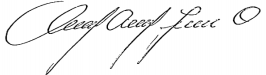  CARLOS ARIEL TRUKE OSPINA Subdirector de Regulación y Control AmbientalRESOLUCIÓN N° 1796ARMENIA QUINDIO, 04 DE SEPTIEMBRE DE 2020“POR MEDIO DEL CUAL SE OTORGA UN PERMISO DE VERTIMIENTO DE AGUAS  RESIDUALES DOMÉSTICAS Y SE ADOPTAN OTRAS DISPOSICIONES”RESOLUCIÓN N° 1800ARMENIA QUINDIO, 04 DE SEPTIEMBRE DE 2020“POR MEDIO DEL CUAL SE OTORGA UN PERMISO DE VERTIMIENTO DE AGUAS  RESIDUALES DOMÉSTICAS Y SE ADOPTAN OTRAS DISPOSICIONES”RESUELVE ARTÍCULO PRIMERO: OTORGAR PERMISO DE VERTIMIENTO DE AGUAS  RESIDUALES DOMÉSTICAS, sin perjuicio de las funciones y atribuciones que  le corresponde ejercer al Ente Territorial de conformidad con la Ley 388 de  1997 y POT (el esquema, Plan Básico, plan de Ordenamiento Territorial) del  municipio de ARMENIA (Q), y demás normas que lo ajusten, con el fin de  evitar afectaciones al recurso suelo y aguas subterráneas, presentado para el RESOLUCIÓN N° 1800 ARMENIA QUINDIO, 04 DE SEPTIEMBRE DE 2020 “POR MEDIO DEL CUAL SE OTORGA UN PERMISO DE VERTIMIENTO DE AGUAS  RESIDUALES DOMÉSTICAS Y SE ADOPTAN OTRAS DISPOSICIONES” predio 1) LOTE # 8 CONDOMINIO ZIMBABWE, ubicado en la Vereda SAN  ANTONIO del Municipio de CIRCASIA (Q), identificado con matrícula inmobiliaria  No. 280-215730 y ficha catastral 000100060801, presentado por la señora DORIS  GOMEZ CARDENAS, identificada con cédula de ciudadanía número 24.456.314en  calidad de copropietaria, acorde con la información que presenta el siguiente cuadro: INFORMACIÓN GENERAL DEL VERTIMIENTO Nombre del predio o proyecto Lote # 8 Condominio Zimbabwe  Localización del predio o proyecto Vereda San Antonio del Municipio de  Circasia (Q.) Ubicación del vertimiento (coordenadas  georreferenciadas). Lat: 4° 37’ 25” N Long: -75° 37’ 34” W Código catastral 0001 0006 0801 Ficha madre, tomado del  CUS Matricula Inmobiliaria 280 - 215730 Nombre del sistema receptor Suelo Fuente de abastecimiento de agua Empresas Públicas del Quindío  Cuenca Hidrográfica a la que pertenece Rio la Vieja Tipo de vertimiento (Doméstico / No  Domestica) Doméstico  Tipo de actividad que genera el vertimiento  
(Domestica, industrial – Comercial o de  Servicios). Doméstico (vivienda) 
Caudal de la descarga 0,0323 Lt/seg. Frecuencia de la descarga 30 días/mes. Tiempo de la descarga 12 horas/día Tipo de flujo de la descarga Intermitente Área de Disposición final 18 m2 PARÁGRAFO 1: Se otorga el permiso de vertimientos de aguas residuales domésticas  por un término de cinco (5) años, contados a partir de la ejecutoria de la presente  actuación, según lo dispuesto por esta Subdirección en la Resolución 413 del 24 de  marzo del año 2015, término que se fijó según lo preceptuado por el artículo 2.2.3.3.5.7  de la sección 5 del Decreto 1076 de 2015 (art. 47 Decreto 3930 de 2010). PARÁGRAFO 2: El usuario deberá adelantar ante la Corporación la Renovación del  permiso de vertimientos mediante solicitud por escrito, dentro del primer trimestre  del último año de vigencia del permiso de vertimientos que hoy se otorga, de  acuerdo al artículo 2.2.3.3.5.10 de la sección 5 del decreto 1076 de 2015 (50 del Decreto  3930 de 2010). PARÁGRAFO 3: El presente permiso de vertimientos, no constituye ni debe  interpretarse que es una autorización para construir; con el mismo NO se está  legalizando, ni viabilizando ninguna actuación urbanística; además este no exime al  peticionario, ni al ente territorial en caso de requerir Licencia Ambiental por encontrarse  en un área protegida de tramitarla ante la autoridad ambiental competente. En todo  caso el presente permiso de vertimientos NO CONSTITUYE una Licencia ambiental, ni  una licencia de construcción, ni una licencia de parcelación, ni una licencia urbanística,  ni ningún otro permiso que no esté contemplado dentro de la presente resolución. ARTÍCULO SEGUNDO: ACOGER el sistema de tratamiento de aguas residuales  domésticas que fue presentado en las memorias de la solicitud el cual se encuentra  construido en el predio 1) LOTE # 8 CONDOMINIO ZIMBABWE, ubicado en la  Vereda SAN ANTONIO del Municipio de CIRCASIA (Q), el cual es efectivo para tratar  las aguas residuales con una contribución máxima para ocho (08) contribuyentes  permanentes. El sistema de tratamiento aprobado corresponde con las siguientes características:  “SISTEMA PROPUESTO PARA EL MANEJO DE AGUAS RESIDUALES  Las aguas residuales domésticas (ARD), generadas el predio se conducen a un  Sistema de Tratamiento de Aguas Residuales Domésticas (STARD) de tipo  convencional, en material, compuesto por trampa de grasas, tanque séptico, filtro  anaeróbico y sistema de disposición final mediante pozo de absorción, con capacidad  calculada hasta para 8 contribuyentes permanentes, considerando una contribución de  aguas residuales de C=160litros/dia/hab, según la tabla E-7-1 del RAS 2017, para un  residencial clase alta. Imagen 1. Sistema de Tratamiento de Aguas Residuales Domésticas Disposición final del efluente: Como disposición final de las aguas residuales domésticas  tratadas se opta por un pozo de absorción, el cual se diseñó de acuerdo a las condiciones  y resultados obtenidos en el ensayo de percolación. La tasa de percolación obtenida a  partir de los ensayos realizados en el sitio es de 10min/pulgada, de absorción lenta,  para un tipo de suelo Arena fina o franco arenoso. Se utiliza método de diseño “Diseño  pozo de absorción para agua residual – Revista EPM” donde se toma un coeficiente de  absorción K1 de 2.25��2/ℎ���� obteniendo un área requerida de 18 ��2. Se diseña un  pozo de absorción de 2 metros de diámetro y 3 m de altura libre.  AREA DE DISPOSICION DEL VERTIMIENTO: para la disposición final de las aguas  generadas en el predio se determinó un área necesaria de 18 m2, la misma fue  designada en las coordenadas N 1003110.947 y E 1161169.023 que corresponde a una  ubicación cercana al lindero del predio vecino del condominio campestre Zimbabwe, con  altitud de 1851 msnm, el predio colinda con predios destinados a uso de vivienda  campestre, con bosque de galería de guaduas y la vía de ingreso al condominio. PARAGRAFO 1: El permiso de vertimientos que se otorga, es únicamente para el  tratamiento de las aguas residuales de tipo doméstico (Implementación de una solución  individual de saneamiento) que se generarían como resultado de la actividad residencial para casa campesina para el predio denominado 1) LOTE # 8 CONDOMINIO  ZIMBABWE, ubicado en la Vereda SAN ANTONIO del Municipio de CIRCASIA (Q), vivienda que se encuentra sin construir. Sin embargo es importante advertir que las  Autoridades Municipales son las encargadas, según Ley 388 de 1997 y demás normas  concordantes y aplicable al caso, de la planificación y administración del territorio, y por  lo tanto son quienes regulan los usos o actividades que se puedan desarrollar dentro  del área de su jurisdicción, en concordancia con las Determinantes Ambientales  definidas y concertadas con La Corporación Autónoma Regional del Quindío, las cuales  en todo caso deben ser tenidas en cuenta por el ente territorial al momento de realizar  autorizaciones constructivas, urbanísticas y/o de desarrollo, por ser normas de especial  importancia al momento de aprobar estas ejecuciones en el territorio, a fin de que el  desarrollo se efectué de manera Sostenible. Así mismo, las obras que se deban ejecutar  para el desarrollo de dichas actividades deberán ser autorizadas por la entidad  competente mediante el trámite y expedición de las respectivas licencias, según Decreto  1469 de 2010 y demás normas concordantes y aplicables al caso en particular. De  acuerdo a lo anterior el presente permiso no genera Autorización para realizar  actividades urbanísticas de ningún tipo, pues su contenido es reflejo del estudio de una  solicitud de permiso de vertimientos, en la cual se verifica la mitigación de los posibles  impactos ambientales que se puedan llegar a generar por el desarrollo de la actividad  pretendida en el predio.  PARAGRAFO 2: En caso de requerirse otras autorizaciones, licencias o permisos  ambientales para la ejecución de las actividades a desarrollar, el responsable del permiso  deberá tramitarlas ante la Autoridad Ambiental, de igual forma el Ente territorial deberá  verificar el cumplimiento de la normativa ambiental y exigir el cumplimiento de la misma,  de lo contrario podrá verse inmersa en procesos de investigación sancionatoria  ambiental (ley 1333 de 2009).  ARTÍCULO TERCERO: El permiso de vertimientos que se otorga mediante la presente  resolución, conlleva la imposición de condiciones y obligaciones a la señora DORIS  GOMEZ CARDENAS identificada con cédula de ciudadanía número 24.456.314.,  copropietaria del predio, para que cumplan con lo siguiente: • Informar a la Corporación Autónoma Regional del Quindío cuando el sistema esté  construido y entre en funcionamiento. • La adecuada remoción de carga contaminante por parte de los sistemas sépticos,  es efectiva cuando además de estar adecuadamente instalados, el número de  contribuyentes no supera la capacidad instalada, se separan adecuadamente las  grasas y las aguas lluvias, las aguas residuales a tratar son de origen  estrictamente doméstico y se realizan los mantenimientos preventivos como  corresponde. • Es indispensable tener presente que una ocupación de la vivienda superior a las  personas establecidas, así sea temporal, puede implicar ineficiencias en el  tratamiento del agua residual que se traducen en remociones de carga  contaminante inferiores a las establecidas por la normativa ambiental vigente  (Decreto 50 de 2018).• Cumplir las disposiciones técnicas y legales relativas a la ubicación del sistema  de tratamiento y disposición final de aguas residuales, de acuerdo a lo  establecido por el Reglamento Técnico para el Sector de Agua Potable y  Saneamiento Básico, RAS, adoptado mediante Resolución 0330 de 2017; al  Decreto 1076 de 2015 (compiló el Decreto 3930 de 2010 (MAVDT), modificado  por el Decreto 50 de 2018 y demás normas vigentes aplicables. Localizar en  terrenos con pendientes significativas, pueden presentarse eventos de  remociones en masa que conllevan problemas de funcionamiento, colapso del  sistema y los respectivos riesgos ambientales.  • La distancia mínima de cualquier punto de la infiltración a viviendas, tuberías de  agua, pozos de abastecimiento, cursos de aguas superficiales (quebradas, ríos,  etc) y cualquier árbol, serán de 5, 15, 30, 30 y 3 metros respectivamente. • Si se va a realizar algún tipo de modificación en calidad o cantidad del  vertimiento, y/o adición a los sistemas de tratamiento de aguas residuales  propuestos en las memorias técnicas, como así mismo la construcción de más  sistemas de tratamiento, se debe informar a la Corporación Autónoma regional  del Quindío para realizar las adecuaciones y modificación técnicas y jurídicas al  permiso de vertimientos otorgado. • El sistema de tratamiento debe corresponder al diseño propuesto y aquí avalado  y cumplir con las indicaciones técnicas correspondientes. • En cualquier caso, el vertimiento de las aguas residuales no se debe realizar sin  el tratamiento de las mismas antes de la disposición final. PARÁGRAFO PRIMERO: El permisionario deberá permitir el ingreso a los funcionarios  de la Corporación Autónoma Regional del Quindío, cada vez que la autoridad ambiental  lo requiera, esto con el fin de realizar las labores de seguimiento y control al permiso  otorgado, además para estas labores deberá facilitar la inspección del sistema,  realizando las labores necesarias para este fin.  PARAGRAFO SEGUNDO: La Instalación del sistema con el que pretende tratar las  aguas residuales de tipo domestico deberá ser efectuado bajo las condiciones y  recomendaciones establecidas en los manuales de instalación y será responsabilidad del  fabricante y/o constructor, para el caso de la limpieza y los mantenimientos, estos  deberán ser realizados por personal capacitado e idóneo y/o empresas debidamente  autorizadas.  ARTÍCULO CUARTO: INFORMAR a la señora DORIS GOMEZ CARDENAS identificada con cédula de ciudadanía número 24.456.314, en calidad de copropietaria que, de requerirse ajustes, modificaciones o cambios al diseño del sistema de  tratamiento presentado, deberá solicitar la modificación del permiso de acuerdo artículo  49 del Decreto 3930 de 2010. ARTÍCULO QUINTO: El permisionario deberán cancelar en la Tesorería de la  CORPORACIÓN AUTÓNOMA REGIONAL DEL QUINDÍO C.R.Q., los servicios de  seguimiento ambiental de conformidad con el artículo 96 de la Ley 633 de 2000 y  Resolución 1280 de 2010, resultante de la liquidación de la tarifa que se haga en acto administrativo separado, de acuerdo con la Resolución de Bienes y Servicios vigente de  la Entidad. PARÁGRAFO: Los costos derivados del control y seguimiento al permiso de  vertimiento, serán liquidados anualmente, según lo establecido en el artículo 96 de la  Ley 633 de 2000, de acuerdo con las actividades realizadas por la Corporación en el  respectivo año.  ARTÍCULO SEXTO: INFORMAR del presente acto administrativo al Funcionario  encargado del control y seguimiento a permisos otorgados de la Subdirección de  Regulación y Control Ambiental de la C.R.Q., para su conocimiento e inclusión en el  programa de Control y Seguimiento. ARTÍCULO SEPTIMO: El incumplimiento de las obligaciones contenidas en la presente  resolución podrá dar lugar a la aplicación de las sanciones que determina la ley 1333 de  2009, sin perjuicio de las penales o civiles a que haya lugar, al igual que la violación de  las normas sobre protección ambiental o sobre manejo de los recursos naturales. ARTÍCULO OCTAVO: No es permisible la cesión total o parcial de los permisos  otorgados, a otras personas sin previa autorización de la Corporación Autónoma  Regional del Quindío, quién podrá negarla por motivos de utilidad pública. ARTÍCULO NOVENO: Cuando quiera que se presenten modificaciones o cambios en  las condiciones bajo las cuales se otorgó el permiso, el usuario deberá dar aviso de  inmediato y por escrito a la Corporación Autónoma Regional del Quindío y solicitar la  modificación del permiso, indicando en qué consiste la modificación o cambio y  anexando la información pertinente. ARTÍCULO DECIMO: Este permiso queda sujeto a la reglamentación que expidan los  Ministerios de Ambiente y Desarrollo Sostenible y Ministerio de Vivienda, Ciudad y  Territorio, a los parámetros y los límites máximos permisibles de los vertimientos a las  aguas superficiales, marinas, a los sistemas de alcantarillado público y al suelo. ARTÍCULO DÉCIMO PRIMERO: De conformidad con el artículo 2.2.3.3.5.11 de la  sección 5 del decreto 1076 de 2015, (artículo 51 del Decreto 3930 de 2010), la  Corporación Autónoma Regional del Quindío, en caso de considerarlo pertinente, podrá  revisar en cualquier momento el presente permiso y de ser el caso ajustarse, de  conformidad con lo dispuesto en el Plan de Ordenamiento del Recurso Hídrico y/o en la  reglamentación de vertimientos que se expide para la cuenca o fuente hídrica en la cual  se encuentra localizado el vertimiento. ARTÍCULO DÉCIMO SEGUNDO: NOTIFICAR para todos sus efectos la presente  decisión a la señora DORIS GOMEZ CARDENAS identificada con cédula de ciudadanía  número 24.456.314, en calidad de copropietaria del predio denominado 1) LOTE # 8 CONDOMINIO ZIMBABWE ubicado en la Vereda SAN ANTONIO Municipio de  CIRCASIA (Q), identificado con matrícula inmobiliaria No. 280-215730 y ficha  catastral N°000100060801 o a su apoderado., de no ser posible la notificación personal,  se hará en los términos estipulados en el Código de Procedimiento Administrativo y de  lo Contencioso Administrativo (NOTIFICACION POR AVISO).ARTÍCULO DÉCIMO TERCERO: Comunicar como terceros determinados a las señoras  MARIA DEL PILAR HURTADO GOMEZ, identificada con la cédula de ciudadanía  número 41.920.926 y MARIA TERESA HURTADO GOMEZ, cédula de ciudadanía  número 41.899.057, en calidad de copropietarias. De acuerdo con lo establecido en el  Artículo 37 del Código de Procedimiento Administrativo y de lo Contencioso  Administrativo. ARTÍCULO DÉCIMO CUARTO: El encabezado y la parte Resolutiva de la presente  Resolución, deberá ser publicada en el boletín ambiental de la C.R.Q., a costa del  interesado, de conformidad con los Artículos 70 y 71 de la Ley 99 de 1993, y lo pagado  previamente por el solicitante. ARTÍCULO DÉCIMO QUINTO: La presente Resolución rige a partir de la fecha de  ejecutoría, de conformidad con el artículo 87 del Código de Procedimiento Administrativo  y de lo Contencioso Administrativo, (Ley 1437 de 2011). ARTICULO DECIMO SEXTO: Contra el presente acto administrativo procede  únicamente el recurso de reposición, el cual debe interponerse ante el funcionario que  profirió el acto y deberá ser interpuesto por el solicitante o apoderado debidamente  constituido, dentro de los diez (10) días siguientes a la notificación, tal como lo dispone  la ley 1437 del 2011. ARTICULO DECIMO SEPTIMO: El responsable del proyecto deberá dar estricto  cumplimiento al permiso aprobado y cada una de las especificaciones técnicas señaladas  en el concepto técnico. ARTICULO DECIMO OCTAVO: Trasladar para su competencia a la Secretaria de  Planeación Municipal de Circasia (Q), para que realicen los respectivos análisis y se  adelanten las acciones pertinentes. NOTIFÍQUESE, PUBLÍQUESE Y CÚMPLASE 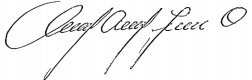  CARLOS ARIEL TRUKE OSPINA Subdirector de Regulación y Control AmbientalINFORMACIÓN GENERAL DEL VERTIMIENTOINFORMACIÓN GENERAL DEL VERTIMIENTONombre del predio o proyectoCondominio Ecológico San Miguel Propiedad Horizontal Segunda Etapa Lote # 60Localización del predio o proyectoVereda Congal del Municipio de Circasia (Q.)Ubicación del vertimiento (coordenadas georreferenciadas).Lat: 4° 35’ 41” N Long: -75° 38’ 51” WCódigo catastral0002 0008 0104 000Matricula Inmobiliaria280 – 214168Nombre del sistema receptor SueloFuente de abastecimiento de aguaEmpresas Públicas del Quindío E.P.Q. S.A.  E.S.P.Cuenca Hidrográfica a la que perteneceRio La ViejaTipo de vertimiento (Doméstico / No Domestico)Doméstico Tipo de actividad que genera el vertimiento (Doméstico / industrial – Comercial o de Servicios).Doméstico (vivienda)Caudal de la descarga0,012 Lt/seg.Frecuencia de la descarga30 días/mes.Tiempo de la descarga24 horas/díaTipo de flujo de la descargaIntermitenteÁrea de disposición final12.24 m2INFORMACIÓN GENERAL DEL VERTIMIENTOINFORMACIÓN GENERAL DEL VERTIMIENTONombre del predio o proyectoCondominio Ecológico San Miguel Propiedad Horizontal Segunda Etapa Lote #64Localización del predio o proyectoVereda Congal del Municipio de Circasia (Q.)Ubicación del vertimiento (coordenadas georreferenciadas).Lat: 4° 35’ 37” N Long: -75° 38’ 51” WCódigo catastral0002 0008 0104 000Matricula Inmobiliaria280 – 214172Nombre del sistema receptor SueloFuente de abastecimiento de aguaEmpresas Públicas del Quindío E.P.Q. S.A.  E.S.P.Cuenca Hidrográfica a la que perteneceRio La ViejaTipo de vertimiento (Doméstico / No Domestico)Doméstico Tipo de actividad que genera el vertimiento (Doméstico / industrial – Comercial o de Servicios).Doméstico (vivienda)Caudal de la descarga0,012 Lt/seg.Frecuencia de la descarga30 días/mes.Tiempo de la descarga24 horas/díaTipo de flujo de la descargaIntermitenteÁrea de disposición final12.4 m2INFORMACIÓN GENERAL DEL VERTIMIENTOINFORMACIÓN GENERAL DEL VERTIMIENTONombre del predio o proyectoCondominio Ecológico San Miguel Propiedad Horizontal Segunda Etapa Lote # 62Localización del predio o proyectoVereda Congal del Municipio de Circasia (Q.)Ubicación del vertimiento (coordenadas georreferenciadas).Lat: 4° 35’ 39” N Long: -75° 38’ 51” WCódigo catastral0002 0008 0104 000Matricula Inmobiliaria280 – 214170Nombre del sistema receptor SueloFuente de abastecimiento de aguaEmpresas Públicas del Quindío E.P.Q. S.A.  E.S.P.Cuenca Hidrográfica a la que perteneceRio La ViejaTipo de vertimiento (Doméstico / No Domestico)Doméstico Tipo de actividad que genera el vertimiento (Doméstico / industrial – Comercial o de Servicios).Doméstico (vivienda)Caudal de la descarga0,012 Lt/seg.Frecuencia de la descarga30 días/mes.Tiempo de la descarga24 horas/díaTipo de flujo de la descargaIntermitenteÁrea de disposición final12.24 m2INFORMACIÓN GENERAL DEL VERTIMIENTOINFORMACIÓN GENERAL DEL VERTIMIENTONombre del predio o proyectoCondominio Ecológico San Miguel Propiedad Horizontal Segunda Etapa Lote # 66Localización del predio o proyectoVereda Congal del Municipio de Circasia (Q.)Ubicación del vertimiento (coordenadas georreferenciadas).Lat: 4° 35’ 38” N Long: -75° 38’ 52” WCódigo catastral0002 0008 0104 000Matricula Inmobiliaria280 – 214174Nombre del sistema receptor SueloFuente de abastecimiento de aguaEmpresas Públicas del Quindío E.P.Q. S.A.  E.S.P.Cuenca Hidrográfica a la que perteneceRio La ViejaTipo de vertimiento (Doméstico / No Domestico)Doméstico Tipo de actividad que genera el vertimiento (Doméstico / industrial – Comercial o de Servicios).Doméstico (vivienda)Caudal de la descarga0,012 Lt/seg.Frecuencia de la descarga30 días/mes.Tiempo de la descarga24 horas/díaTipo de flujo de la descargaIntermitenteÁrea de disposición final12 m2INFORMACIÓN GENERAL DEL VERTIMIENTOINFORMACIÓN GENERAL DEL VERTIMIENTONombre del predio o proyectoCondominio Ecológico San Miguel Propiedad Horizontal Segunda Etapa Lote # 61Localización del predio o proyectoVereda Congal del Municipio de Circasia (Q.)Ubicación del vertimiento (coordenadas georreferenciadas).Lat: 4° 35’ 40” N Long: -75° 38’ 51” WCódigo catastral0002 0008 0104 000Matricula Inmobiliaria280 – 214169Nombre del sistema receptor SueloFuente de abastecimiento de aguaEmpresas Públicas del Quindío E.P.Q. S.A.  E.S.P.Cuenca Hidrográfica a la que perteneceRio La ViejaTipo de vertimiento (Doméstico / No Domestico)Doméstico Tipo de actividad que genera el vertimiento (Doméstico / industrial – Comercial o de Servicios).Doméstico (vivienda)Caudal de la descarga0,012 Lt/seg.Frecuencia de la descarga30 días/mes.Tiempo de la descarga24 horas/díaTipo de flujo de la descargaIntermitenteÁrea de disposición final12.4 m2INFORMACIÓN GENERAL DEL VERTIMIENTOINFORMACIÓN GENERAL DEL VERTIMIENTONombre del predio o proyectoCondominio Ecológico San Miguel Propiedad Horizontal Segunda Etapa Lote # 67Localización del predio o proyectoVereda Congal del Municipio de Circasia (Q.)Ubicación del vertimiento (coordenadas georreferenciadas).Lat: 4° 35’ 39” N Long: -75° 38’ 52” WCódigo catastral0002 0008 0104 000Matricula Inmobiliaria280 – 214175Nombre del sistema receptor SueloFuente de abastecimiento de aguaEmpresas Públicas del Quindío E.P.Q. S.A.  E.S.P.Cuenca Hidrográfica a la que perteneceRio La ViejaTipo de vertimiento (Doméstico / No Domestico)Doméstico Tipo de actividad que genera el vertimiento (Doméstico / industrial – Comercial o de Servicios).Doméstico (vivienda)Caudal de la descarga0,012 Lt/seg.Frecuencia de la descarga30 días/mes.Tiempo de la descarga24 horas/díaTipo de flujo de la descargaIntermitenteÁrea de disposición final12.2 m2INFORMACIÓN GENERAL DEL VERTIMIENTOINFORMACIÓN GENERAL DEL VERTIMIENTONombre del predio o proyectoCondominio Ecológico San Miguel Propiedad Horizontal Segunda Etapa Lote # 69Localización del predio o proyectoVereda Congal del Municipio de Circasia (Q.)Ubicación del vertimiento (coordenadas georreferenciadas).Lat: 4° 35’ 36” N Long: -75° 38’ 52” WCódigo catastral0002 0008 0104 000Matricula Inmobiliaria280 – 214177Nombre del sistema receptor SueloFuente de abastecimiento de aguaEmpresas Públicas del Quindío E.P.Q. S.A.  E.S.P.Cuenca Hidrográfica a la que perteneceRio La ViejaTipo de vertimiento (Doméstico / No Domestico)Doméstico Tipo de actividad que genera el vertimiento (Doméstico / industrial – Comercial o de Servicios).Doméstico (vivienda)Caudal de la descarga0,012 Lt/seg.Frecuencia de la descarga30 días/mes.Tiempo de la descarga24 horas/díaTipo de flujo de la descargaIntermitenteÁrea de disposición final12.2 m2INFORMACIÓN GENERAL DEL VERTIMIENTOINFORMACIÓN GENERAL DEL VERTIMIENTONombre del predio o proyectoCondominio Ecológico San Miguel Propiedad Horizontal Segunda Etapa Lote #65Localización del predio o proyectoVereda Congal del Municipio de Circasia (Q.)Ubicación del vertimiento (coordenadas georreferenciadas).Lat: 4° 35’ 37.9” N Long: -75° 38’ 51.1” WCódigo catastral0002 0008 0104 000Matricula Inmobiliaria280 – 214173Nombre del sistema receptor SueloFuente de abastecimiento de aguaEmpresas Públicas del Quindío E.P.Q. S.A.  E.S.P.Cuenca Hidrográfica a la que perteneceRio La ViejaTipo de vertimiento (Doméstico / No Domestico)Doméstico Tipo de actividad que genera el vertimiento (Doméstico / industrial – Comercial o de Servicios).Doméstico (vivienda)Caudal de la descarga0,012 Lt/seg.Frecuencia de la descarga30 días/mes.Tiempo de la descarga24 horas/díaTipo de flujo de la descargaIntermitenteÁrea de disposición final12.24 m2INFORMACIÓN GENERAL DEL VERTIMIENTOINFORMACIÓN GENERAL DEL VERTIMIENTONombre del predio o proyectoCondominio Ecológico San Miguel Propiedad Horizontal Segunda Etapa Lote #63Localización del predio o proyectoVereda Congal del Municipio de Circasia (Q.)Ubicación del vertimiento (coordenadas georreferenciadas).Lat: 4° 35’ 38” N Long: -75° 38’ 52” WCódigo catastral0002 0008 0104 000Matricula Inmobiliaria280 – 214171Nombre del sistema receptor SueloFuente de abastecimiento de aguaEmpresas Públicas del Quindío E.P.Q. S.A.  E.S.P.Cuenca Hidrográfica a la que perteneceRio La ViejaTipo de vertimiento (Doméstico / No Domestico)Doméstico Tipo de actividad que genera el vertimiento (Doméstico / industrial – Comercial o de Servicios).Doméstico (vivienda)Caudal de la descarga0,012 Lt/seg.Frecuencia de la descarga30 días/mes.Tiempo de la descarga24 horas/díaTipo de flujo de la descargaIntermitenteÁrea de disposición final12 m2INFORMACIÓN GENERAL DEL VERTIMIENTOINFORMACIÓN GENERAL DEL VERTIMIENTONombre del predio o proyectoCondominio Ecológico San Miguel Propiedad Horizontal Segunda Etapa Lote #68Localización del predio o proyectoVereda Congal del Municipio de Circasia (Q.)Ubicación del vertimiento (coordenadas georreferenciadas).Lat: 4° 35’ 38” N Long: -75° 38’ 52” WCódigo catastral0002 0008 0104 000Matricula Inmobiliaria280 – 214176Nombre del sistema receptor SueloFuente de abastecimiento de aguaEmpresas Públicas del Quindío E.P.Q. S.A.  E.S.P.Cuenca Hidrográfica a la que perteneceRio La ViejaTipo de vertimiento (Doméstico / No Domestico)Doméstico Tipo de actividad que genera el vertimiento (Doméstico / industrial – Comercial o de Servicios).Doméstico (vivienda)Caudal de la descarga0,012 Lt/seg.Frecuencia de la descarga30 días/mes.Tiempo de la descarga24 horas/díaTipo de flujo de la descargaIntermitenteÁrea de disposición final12.24 m2INFORMACIÓN GENERAL DEL VERTIMIENTOINFORMACIÓN GENERAL DEL VERTIMIENTONombre del predio o proyectoCondominio Ecológico San Miguel Propiedad Horizontal Segunda Etapa Lote # 58Localización del predio o proyectoVereda Congal del Municipio de Circasia (Q.)Ubicación del vertimiento (coordenadas georreferenciadas).Lat: 4° 35’ 41” N Long: -75° 38’ 52” WCódigo catastral0002 0008 0104 000Matricula Inmobiliaria280 – 214166Nombre del sistema receptor SueloFuente de abastecimiento de aguaEmpresas Públicas del Quindío E.P.Q. S.A.  E.S.P.Cuenca Hidrográfica a la que perteneceRio La ViejaTipo de vertimiento (Doméstico / No Domestico)Doméstico Tipo de actividad que genera el vertimiento (Doméstico / industrial – Comercial o de Servicios).Doméstico (vivienda)Caudal de la descarga0,012 Lt/seg.Frecuencia de la descarga30 días/mes.Tiempo de la descarga24 horas/díaTipo de flujo de la descargaIntermitenteÁrea de disposición final12 m2INFORMACIÓN GENERAL DEL VERTIMIENTOINFORMACIÓN GENERAL DEL VERTIMIENTONombre del predio o proyectoLote # 73 Condominio Ecológico San MiguelLocalización del predio o proyectoVereda Congal del Municipio de Circasia (Q.)Ubicación del vertimiento (coordenadas georreferenciadas).Lat: 4° 35’ 45.99” N Long: -75° 38’ 51.03” WCódigo catastral63190 0002 0008 0709 807Matricula Inmobiliaria280 – 136445Nombre del sistema receptor SueloFuente de abastecimiento de aguaEmpresas Públicas del Quindío E.P.Q. S.A.  E.S.P.Cuenca Hidrográfica a la que perteneceRio La ViejaTipo de vertimiento (Doméstico / No Domestico)Doméstico Tipo de actividad que genera el vertimiento (Doméstico / industrial – Comercial o de Servicios).Doméstico (vivienda)Caudal de la descarga0,012 Lt/seg.Frecuencia de la descarga30 días/mes.Tiempo de la descarga24 horas/díaTipo de flujo de la descargaIntermitenteÁrea de disposición final11.25 m2INFORMACIÓN GENERAL DEL VERTIMIENTOINFORMACIÓN GENERAL DEL VERTIMIENTONombre del predio o proyectoFinca Bohemia  Localización del predio o proyectoVereda Bohemia del Municipio de Calarcá (Q.)Ubicación del vertimiento (coordenadas georreferenciadas).Sin información Código catastral0001 0002 0192 000Matricula Inmobiliaria282-24657Nombre del sistema receptor SueloFuente de abastecimiento de aguaComité de Cafeteros del Quindío  Tipo de vertimiento (Doméstico / industrial – Comercial o de Servicios)Doméstico Tipo de actividad que genera el vertimiento.Doméstico (vivienda)Caudal de la descarga0,012 Lt/seg.Frecuencia de la descarga30 días/mes.Tiempo de la descarga18 horas/díaTipo de flujo de la descargaIntermitenteÁrea de Disposición final18 m2INFORMACIÓN GENERAL DEL VERTIMIENTOINFORMACIÓN GENERAL DEL VERTIMIENTONombre del predio o proyectoLote #14 Condominio Campestre La ArboledaLocalización del predio o proyectoVereda San Antonio del Municipio de Circasia (Q.)Ubicación del vertimiento (coordenadas georreferenciadas).Lat: 4° 37’ 41” N Long: -75° 36’ 51” WCódigo catastral63190 0001 0006 0708 000Matricula Inmobiliaria280 – 169897Nombre del sistema receptor SueloFuente de abastecimiento de aguaAsociación de Acueducto Rural “San Antonio – Los Pinos” Cuenca Hidrográfica a la que perteneceRio La ViejaTipo de vertimiento (Doméstico / No Domestico)Doméstico Tipo de actividad que genera el vertimiento (Doméstico / industrial – Comercial o de Servicios).Doméstico (vivienda)Caudal de la descarga0,012 Lt/seg.Frecuencia de la descarga30 días/mes.Tiempo de la descarga24 horas/díaTipo de flujo de la descargaIntermitenteÁrea de disposición final28.8 m2INFORMACIÓN GENERAL DEL VERTIMIENTOINFORMACIÓN GENERAL DEL VERTIMIENTONombre del predio o proyectoLa MarianaLocalización del predio o proyectoVereda La Bella del Municipio de Calarcá (Q.)Ubicación del vertimiento (coordenadas georreferenciadas).Lat: 4°30’05.10’’ N Long: -75°39’51.38’’WCódigo catastral000100010674000Matricula Inmobiliaria282-39127Nombre del sistema receptor SueloFuente de abastecimiento de aguaEmpresa multipropósito de CalarcáTipo de vertimiento (Doméstico / industrial – Comercial o de Servicios)Doméstico Tipo de actividad que genera el vertimiento.Doméstico (vivienda)Caudal de la descarga0.01 Lt/seg.Frecuencia de la descarga30 días/mes.Tiempo de la descarga18 horas/díaTipo de flujo de la descargaIntermitenteINFORMACIÓN GENERAL DEL VERTIMIENTOINFORMACIÓN GENERAL DEL VERTIMIENTONombre del predio o proyectoLa Esperanza o Cañas GordasLocalización del predio o proyectoVereda Pavas del Municipio de Filandia (Q.)Ubicación del vertimiento (coordenadas georreferenciadas).Lat: 4° 39’ 30” N Long: -75° 42’ 21” WCódigo catastral00000030436000Matricula Inmobiliaria284-0003421Nombre del sistema receptor SueloFuente de abastecimiento de aguaAcueducto Regional de FilandiaTipo de vertimiento (Doméstico / industrial – Comercial o de Servicios)Doméstico Tipo de actividad que genera el vertimiento.Doméstico (vivienda)Caudal de la descarga0,06 Lt/seg.Frecuencia de la descarga8 días/mes.Tiempo de la descarga30 horas/díaTipo de flujo de la descargaIntermitenteINFORMACIÓN GENERAL DEL VERTIMIENTOINFORMACIÓN GENERAL DEL VERTIMIENTONombre del predio o proyectoConjunto Campestre Carmen del Pinar Lote #3 Localización del predio o proyectoVereda Titina del Municipio de Armenia (Q.)Ubicación del vertimiento (coordenadas georreferenciadas).Lat: 4° 27’ 13.50” N Long: -75° 48’ 19.95” WCódigo catastral0002 0000 0433 000Matricula Inmobiliaria280 – 181287Nombre del sistema receptor SueloFuente de abastecimiento de aguaEmpresas Públicas de Armenia E.P.A. S.A.  E.S.P.Cuenca Hidrográfica a la que perteneceRio La ViejaTipo de vertimiento (Doméstico / No Domestico)Doméstico Tipo de actividad que genera el vertimiento (Doméstico / industrial – Comercial o de Servicios).Doméstico (vivienda)Caudal de la descarga0,012 Lt/seg.Frecuencia de la descarga30 días/mes.Tiempo de la descarga24 horas/díaTipo de flujo de la descargaIntermitenteÁrea de disposición final22.2 m2INFORMACIÓN GENERAL DEL VERTIMIENTOINFORMACIÓN GENERAL DEL VERTIMIENTONombre del predio o proyectoLote # 1 Rio Bamba.Localización del predio o proyectoVereda La Florida del Municipio de Circasia (Q.)Ubicación del vertimiento (coordenadas georreferenciadas).Lat: 04°38’11” N Long: -75°38’41” OCódigo catastral(Sin Información)Matricula Inmobiliaria280-227102Nombre del sistema receptor SueloFuente de abastecimiento de aguaComité de cafeteros.Tipo de vertimiento (Doméstico / industrial – Comercial o de Servicios)Doméstico Tipo de actividad que genera el vertimiento.Doméstico (vivienda)Caudal de la descarga0.02 Lt/seg.Frecuencia de la descarga30 días/mes.Tiempo de la descarga18 horas/díaTipo de flujo de la descargaIntermitenteINFORMACIÓN GENERAL DEL VERTIMIENTOINFORMACIÓN GENERAL DEL VERTIMIENTONombre del predio o proyectoLote # 1 Rio Bamba.Localización del predio o proyectoVereda La Florida del Municipio de Circasia (Q.)Ubicación del vertimiento (coordenadas georreferenciadas).Lat: 04°38’11” N Long: -75°38’41” OCódigo catastral(Sin Información)Matricula Inmobiliaria280-227102Nombre del sistema receptor SueloFuente de abastecimiento de aguaComité de cafeteros.Tipo de vertimiento (Doméstico / industrial – Comercial o de Servicios)Doméstico Tipo de actividad que genera el vertimiento.Doméstico (vivienda)Caudal de la descarga0.02 Lt/seg.Frecuencia de la descarga30 días/mes.Tiempo de la descarga18 horas/díaTipo de flujo de la descargaIntermitenteINFORMACIÓN GENERAL DEL VERTIMIENTOINFORMACIÓN GENERAL DEL VERTIMIENTONombre del predio o proyectoLote. La Paloma o Campo AlegreLocalización del predio o proyectoVereda La Bohemia del Municipio de Calarcá (Q.)Ubicación del vertimiento (coordenadas georreferenciadas).Lat: 4° 31’ 22” N Long: -75° 40’ 05” WCódigo catastral63130 0001 0003 0098 000Matricula Inmobiliaria280 – 8576Nombre del sistema receptor SueloFuente de abastecimiento de aguaComité de cafeteros del Quindío. Cuenca  hidrográfica a la que perteneceRío La ViejaTipo de vertimiento (Doméstico / industrial – Comercial o de Servicios)Doméstico Tipo de actividad que genera el vertimiento.Doméstico (vivienda)Caudal de la descarga0,0102 Lt/seg.Frecuencia de la descarga30 días/mes.Tiempo de la descarga16 horas/díaTipo de flujo de la descargaIntermitenteINFORMACIÓN GENERAL DEL VERTIMIENTOINFORMACIÓN GENERAL DEL VERTIMIENTONombre del predio o proyectoCondominio Campestre Cedro Negro Bosque Residencial Lote 4Localización del predio o proyectoVereda Congal del Municipio de Circasia (Q.)Ubicación del vertimiento (coordenadas georreferenciadas).Lat: 04º 36` 39” y Long: -75º 38` 26”Código catastral0002 0008 0809 8000 788Matricula Inmobiliaria280 – 185705Nombre del sistema receptor SueloFuente de abastecimiento de aguaEmpresas Públicas del Quindío ESP E.P.Q. S.A.Cuenca Hidrográfica a la que perteneceRio La ViejaTipo de vertimiento (Doméstico / No Domestico)Doméstico Tipo de actividad que genera el vertimiento (Doméstico / industrial – Comercial o de Servicios).Doméstico (vivienda)Caudal de la descarga0,01 Lt/seg.Frecuencia de la descarga30 días/mes.Tiempo de la descarga12 horas/díaTipo de flujo de la descargaIntermitenteÁrea de disposición final9 m2INFORMACIÓN GENERAL DEL VERTIMIENTOINFORMACIÓN GENERAL DEL VERTIMIENTONombre del predio o proyectoUrb. San Antonio Lote 15Localización del predio o proyectoMunicipio de La Tebaida (Q.)Ubicación del vertimiento (coordenadas georreferenciadas).Lat: 4° 28’ 02” N Long: -75° 45’ 55” WCódigo catastral000100020213000Matricula Inmobiliaria280-164238Nombre del sistema receptor SueloFuente de abastecimiento de aguaComité de Cafeteros del QuindíoTipo de vertimiento (Doméstico / industrial – Comercial o de Servicios)Doméstico Tipo de actividad que genera el vertimiento.Doméstico (vivienda)Caudal de la descarga0,008 Lt/seg.Frecuencia de la descarga30 días/mes.Tiempo de la descarga15 horas/díaTipo de flujo de la descargaIntermitenteINFORMACIÓN GENERAL DEL VERTIMIENTOINFORMACIÓN GENERAL DEL VERTIMIENTONombre del predio o proyectoPredio San PabloLocalización del predio o proyectoVereda Santa Rita (Villarazo) del Municipio de Circasia (Q.)Ubicación del vertimiento (coordenadas georreferenciadas).Lat: 4° 35’ 53” N Long: -75° 42’ 18” WCódigo catastral63190000200030075000Matricula Inmobiliaria280-57701Nombre del sistema receptor SueloFuente de abastecimiento de aguaAcueducto Regional VillarazoTipo de vertimiento (Doméstico / No Domestica) Doméstico Tipo de actividad que genera el vertimiento (Domestica, industrial – Comercial o de Servicios).Doméstico (vivienda)Caudal de la descarga0,016 Lt/seg.Frecuencia de la descarga30 días/mes.Tiempo de la descarga16 horas/díaTipo de flujo de la descargaIntermitenteINFORMACIÓN GENERAL DEL VERTIMIENTOINFORMACIÓN GENERAL DEL VERTIMIENTONombre del predio o proyectoCondominio Campestre Hacienda Horizontes Reservado Lote #16 Localización del predio o proyectoVereda La Florida del Municipio de Circasia (Q.)Ubicación del vertimiento (coordenadas georreferenciadas).Lat: 4° 36’ 11.70” N Long: -75° 38’ 18.07” WCódigo catastral0002 0008 0124 Tomado del CUSMatricula Inmobiliaria280 – 223356Nombre del sistema receptor SueloFuente de abastecimiento de aguaEmpresas Públicas del Quindío E.P.Q. - S.A. (E.S.P.)Cuenca Hidrográfica a la que perteneceRio La ViejaTipo de vertimiento (Doméstico / No Domestico)Doméstico Tipo de actividad que genera el vertimiento (Doméstico / industrial – Comercial o de Servicios).Doméstico (vivienda)Caudal de la descarga0,027 Lt/seg.Frecuencia de la descarga30 días/mes.Tiempo de la descarga24 horas/díaTipo de flujo de la descargaIntermitenteÁrea de disposición final10,56 m2INFORMACIÓN GENERAL DEL VERTIMIENTOINFORMACIÓN GENERAL DEL VERTIMIENTONombre del predio o proyectoCondominio Campestre Hacienda Horizontes Reservado Lote # 19 Localización del predio o proyectoVereda La Florida del Municipio de Circasia (Q.)Ubicación del vertimiento (coordenadas georreferenciadas).Lat: 4° 36’ 13.57” N Long: -75° 38’ 20.45” WCódigo catastral0002 0008 0124 Tomado del CUSMatricula Inmobiliaria280 – 223359Nombre del sistema receptor SueloFuente de abastecimiento de aguaEmpresas Públicas del Quindío E.P.Q. - S.A. (E.S.P.)Cuenca Hidrográfica a la que perteneceRio La ViejaTipo de vertimiento (Doméstico / No Domestico)Doméstico Tipo de actividad que genera el vertimiento (Doméstico / industrial – Comercial o de Servicios).Doméstico (vivienda)Caudal de la descarga0,027 Lt/seg.Frecuencia de la descarga30 días/mes.Tiempo de la descarga24 horas/díaTipo de flujo de la descargaIntermitenteÁrea de disposición final10,88 m2INFORMACIÓN GENERAL DEL VERTIMIENTOINFORMACIÓN GENERAL DEL VERTIMIENTONombre del predio o proyectoCondominio Campestre Hacienda Horizontes Reservado Lote # 20 Portería Localización del predio o proyectoVereda La Florida del Municipio de Circasia (Q.)Ubicación del vertimiento (coordenadas georreferenciadas).Lat: 4° 36’ 14.12” N Long: -75° 38’ 20.82” WCódigo catastral0002 0008 0124 Tomado del CUSMatricula Inmobiliaria280 – 223363Nombre del sistema receptor SueloFuente de abastecimiento de aguaEmpresas Públicas del Quindío E.P.Q. - S.A. (E.S.P.)Cuenca Hidrográfica a la que perteneceRio La ViejaTipo de vertimiento (Doméstico / No Domestico)Doméstico Tipo de actividad que genera el vertimiento (Doméstico / industrial – Comercial o de Servicios).Doméstico (vivienda)Caudal de la descarga0,027 Lt/seg.Frecuencia de la descarga30 días/mes.Tiempo de la descarga24 horas/díaTipo de flujo de la descargaIntermitenteÁrea de disposición final6,88 m2INFORMACIÓN GENERAL DEL VERTIMIENTOINFORMACIÓN GENERAL DEL VERTIMIENTONombre del predio o proyectoCondominio Campestre Hacienda Horizontes Reservado Lote # 18 Localización del predio o proyectoVereda La Florida del Municipio de Circasia (Q.)Ubicación del vertimiento (coordenadas georreferenciadas).Lat: 4° 36’ 12.15” N Long: -75° 38’ 19.76” WCódigo catastral0002 0008 0124 Tomado del CUSMatricula Inmobiliaria280 – 223358Nombre del sistema receptor SueloFuente de abastecimiento de aguaEmpresas Públicas del Quindío E.P.Q. - S.A. (E.S.P.)Cuenca Hidrográfica a la que perteneceRio La ViejaTipo de vertimiento (Doméstico / No Domestico)Doméstico Tipo de actividad que genera el vertimiento (Doméstico / industrial – Comercial o de Servicios).Doméstico (vivienda)Caudal de la descarga0,027 Lt/seg.Frecuencia de la descarga30 días/mes.Tiempo de la descarga24 horas/díaTipo de flujo de la descargaIntermitenteÁrea de disposición final10,88 m2INFORMACIÓN GENERAL DEL VERTIMIENTOINFORMACIÓN GENERAL DEL VERTIMIENTONombre del predio o proyectoCondominio Campestre Hacienda Horizontes Reservado Lote # 17 Localización del predio o proyectoVereda La Florida del Municipio de Circasia (Q.)Ubicación del vertimiento (coordenadas georreferenciadas).Lat: 4° 36’ 11.96” N Long: -75° 38’ 18.69” WCódigo catastral0002 0008 0124 Tomado del CUSMatricula Inmobiliaria280 – 223357Nombre del sistema receptor SueloFuente de abastecimiento de aguaEmpresas Públicas del Quindío E.P.Q. - S.A. (E.S.P.)Cuenca Hidrográfica a la que perteneceRio La ViejaTipo de vertimiento (Doméstico / No Domestico)Doméstico Tipo de actividad que genera el vertimiento (Doméstico / industrial – Comercial o de Servicios).Doméstico (vivienda)Caudal de la descarga0,027 Lt/seg.Frecuencia de la descarga30 días/mes.Tiempo de la descarga24 horas/díaTipo de flujo de la descargaIntermitenteÁrea de disposición final10,88 m2INFORMACIÓN GENERAL DEL VERTIMIENTOINFORMACIÓN GENERAL DEL VERTIMIENTONombre del predio o proyectoLote 6 Cond. Campestre Hacienda Horizonte Reservado.Localización del predio o proyectoVereda La Florida del Municipio de Circasia (Q.)Ubicación del vertimiento (coordenadas georreferenciadas).Lat: 4° 36' 05.56" N Long: - 75° 38´24.61" wCódigo catastralSin InformaciónMatricula Inmobiliaria280-223346Nombre del sistema receptor SueloFuente de abastecimiento de aguaEmpresas Publicas del Quindío EPQTipo de vertimiento (Doméstico / industrial – Comercial o de Servicios)Doméstico Tipo de actividad que genera el vertimiento.Doméstico (vivienda)Caudal de la descarga0.0018 Lt/seg.Frecuencia de la descarga30 días/mes.Tiempo de la descarga18 horas/díaTipo de flujo de la descargaIntermitenteINFORMACIÓN GENERAL DEL VERTIMIENTOINFORMACIÓN GENERAL DEL VERTIMIENTONombre del predio o proyectoLote 7 Cond. Campestre Hacienda Horizonte Reservado.Localización del predio o proyectoVereda La Florida del Municipio de Circasia (Q.)Ubicación del vertimiento (coordenadas georreferenciadas).Lat: 4° 36' 04.85" N Long: - 75° 38´23.68"wCódigo catastralSin InformaciónMatricula Inmobiliaria280-223347Nombre del sistema receptor SueloFuente de abastecimiento de aguaEmpresas Publicas del Quindío EPQTipo de vertimiento (Doméstico / industrial – Comercial o de Servicios)Doméstico Tipo de actividad que genera el vertimiento.Doméstico (vivienda)Caudal de la descarga0.0018 Lt/seg.Frecuencia de la descarga30 días/mes.Tiempo de la descarga18 horas/díaTipo de flujo de la descargaIntermitenteINFORMACIÓN GENERAL DEL VERTIMIENTOINFORMACIÓN GENERAL DEL VERTIMIENTONombre del predio o proyectoLote 8 Cond. Campestre Hacienda Horizonte Reservado.Localización del predio o proyectoVereda La Florida del Municipio de Circasia (Q.)Ubicación del vertimiento (coordenadas georreferenciadas).Lat: 4° 36' 06.08" N Long:- 75° 38´22.20"wCódigo catastralSin InformaciónMatricula Inmobiliaria280-223348Nombre del sistema receptor SueloFuente de abastecimiento de aguaEmpresas Publicas del Quindío EPQTipo de vertimiento (Doméstico / industrial – Comercial o de Servicios)Doméstico Tipo de actividad que genera el vertimiento.Doméstico (vivienda)Caudal de la descarga0.0018 Lt/seg.Frecuencia de la descarga30 días/mes.Tiempo de la descarga18 horas/díaTipo de flujo de la descargaIntermitenteINFORMACIÓN GENERAL DEL VERTIMIENTOINFORMACIÓN GENERAL DEL VERTIMIENTONombre del predio o proyectoLote 9 Cond. Campestre Hacienda Horizonte Reservado.Localización del predio o proyectoVereda La Florida del Municipio de Circasia (Q.)Ubicación del vertimiento (coordenadas georreferenciadas).Lat: 4° 36' 06.56" N Long:-75° 38´21.72"wCódigo catastralSin InformaciónMatricula Inmobiliaria280-223349Nombre del sistema receptor SueloFuente de abastecimiento de aguaEmpresas Publicas del Quindío EPQTipo de vertimiento (Doméstico / industrial – Comercial o de Servicios)Doméstico Tipo de actividad que genera el vertimiento.Doméstico (vivienda)Caudal de la descarga0.0018 Lt/seg.Frecuencia de la descarga30 días/mes.Tiempo de la descarga18 horas/díaTipo de flujo de la descargaIntermitenteINFORMACIÓN GENERAL DEL VERTIMIENTOINFORMACIÓN GENERAL DEL VERTIMIENTONombre del predio o proyectoLote 10 Cond. Campestre Hacienda Horizonte Reservado.Localización del predio o proyectoVereda La Florida del Municipio de Circasia (Q.)Ubicación del vertimiento (coordenadas georreferenciadas).Lat: 4° 36' 07.01" N Long:- 75° 38´21.03"wCódigo catastralSin InformaciónMatricula Inmobiliaria280-223350Nombre del sistema receptor SueloFuente de abastecimiento de aguaEmpresas Publicas del Quindío EPQTipo de vertimiento (Doméstico / industrial – Comercial o de Servicios)Doméstico Tipo de actividad que genera el vertimiento.Doméstico (vivienda)Caudal de la descarga0.0018 Lt/seg.Frecuencia de la descarga30 días/mes.Tiempo de la descarga18 horas/díaTipo de flujo de la descargaIntermitenteINFORMACIÓN GENERAL DEL VERTIMIENTOINFORMACIÓN GENERAL DEL VERTIMIENTONombre del predio o proyectoLote 1 Cond. Campestre Hacienda Horizonte Reservado.Localización del predio o proyectoVereda La Florida del Municipio de Circasia (Q.)Ubicación del vertimiento (coordenadas georreferenciadas).Lat: 4° 36' 13.54" N Long: -75° 38´21.72" WCódigo catastralSin InformaciónMatricula Inmobiliaria280-223341Nombre del sistema receptor SueloFuente de abastecimiento de aguaEmpresas Publicas del Quindío EPQTipo de vertimiento (Doméstico / industrial – Comercial o de Servicios)Doméstico Tipo de actividad que genera el vertimiento.Doméstico (vivienda)Caudal de la descarga0.0018 Lt/seg.Frecuencia de la descarga30 días/mes.Tiempo de la descarga18 horas/díaTipo de flujo de la descargaIntermitenteINFORMACIÓN GENERAL DEL VERTIMIENTOINFORMACIÓN GENERAL DEL VERTIMIENTONombre del predio o proyectoLote 6 Cond. Campestre Hacienda Horizonte Reservado.Localización del predio o proyectoVereda La Florida del Municipio de Circasia (Q.)Ubicación del vertimiento (coordenadas georreferenciadas).Lat: 4° 36' 05.56" N Long: - 75° 38´24.61" wCódigo catastralSin InformaciónMatricula Inmobiliaria280-223346Nombre del sistema receptor SueloFuente de abastecimiento de aguaEmpresas Publicas del Quindío EPQTipo de vertimiento (Doméstico / industrial – Comercial o de Servicios)Doméstico Tipo de actividad que genera el vertimiento.Doméstico (vivienda)Caudal de la descarga0.0018 Lt/seg.Frecuencia de la descarga30 días/mes.Tiempo de la descarga18 horas/díaTipo de flujo de la descargaIntermitenteINFORMACIÓN GENERAL DEL VERTIMIENTOINFORMACIÓN GENERAL DEL VERTIMIENTONombre del predio o proyectoLote 3 Cond. Campestre Hacienda Horizonte Reservado.Localización del predio o proyectoVereda La Florida del Municipio de Circasia (Q.)Ubicación del vertimiento (coordenadas georreferenciadas).Lat: 4° 36' 13.54" N Long: - 75° 38´21.72" WCódigo catastralSin InformaciónMatricula Inmobiliaria280-223343Nombre del sistema receptor SueloFuente de abastecimiento de aguaEmpresas Publicas del Quindío EPQTipo de vertimiento (Doméstico / industrial – Comercial o de Servicios)Doméstico Tipo de actividad que genera el vertimiento.Doméstico (vivienda)Caudal de la descarga0.0018 Lt/seg.Frecuencia de la descarga30 días/mes.Tiempo de la descarga18 horas/díaTipo de flujo de la descargaIntermitenteINFORMACIÓN GENERAL DEL VERTIMIENTOINFORMACIÓN GENERAL DEL VERTIMIENTONombre del predio o proyectoLote 4 Cond. Campestre Hacienda Horizonte Reservado.Localización del predio o proyectoVereda La Florida del Municipio de Circasia (Q.)Ubicación del vertimiento (coordenadas georreferenciadas).Lat: 4° 36' 07.71" N Long: - 75° 38´23.28" WCódigo catastralSin InformaciónMatricula Inmobiliaria280-223344Nombre del sistema receptor SueloFuente de abastecimiento de aguaEmpresas Publicas del Quindío EPQTipo de vertimiento (Doméstico / industrial – Comercial o de Servicios)Doméstico Tipo de actividad que genera el vertimiento.Doméstico (vivienda)Caudal de la descarga0.0018 Lt/seg.Frecuencia de la descarga30 días/mes.Tiempo de la descarga18 horas/díaINFORMACIÓN GENERAL DEL VERTIMIENTOINFORMACIÓN GENERAL DEL VERTIMIENTONombre del predio o proyectoLote 6 Cond. Campestre Hacienda Horizonte Reservado.Localización del predio o proyectoVereda La Florida del Municipio de Circasia (Q.)Ubicación del vertimiento (coordenadas georreferenciadas).Lat: 4° 36' 05.56" N Long: - 75° 38´24.61" wCódigo catastralSin InformaciónMatricula Inmobiliaria280-223346Nombre del sistema receptor SueloFuente de abastecimiento de aguaEmpresas Publicas del Quindío EPQTipo de vertimiento (Doméstico / industrial – Comercial o de Servicios)Doméstico Tipo de actividad que genera el vertimiento.Doméstico (vivienda)Caudal de la descarga0.0018 Lt/seg.Frecuencia de la descarga30 días/mes.Tiempo de la descarga18 horas/díaTipo de flujo de la descargaIntermitenteINFORMACIÓN GENERAL DEL VERTIMIENTOINFORMACIÓN GENERAL DEL VERTIMIENTONombre del predio o proyectoLote 7 Cond. Campestre Hacienda Horizonte Reservado.Localización del predio o proyectoVereda La Florida del Municipio de Circasia (Q.)Ubicación del vertimiento (coordenadas georreferenciadas).Lat: 4° 36' 04.85" N Long: - 75° 38´23.68"wCódigo catastralSin InformaciónMatricula Inmobiliaria280-223347Nombre del sistema receptor SueloFuente de abastecimiento de aguaEmpresas Publicas del Quindío EPQTipo de vertimiento (Doméstico / industrial – Comercial o de Servicios)Doméstico Tipo de actividad que genera el vertimiento.Doméstico (vivienda)Caudal de la descarga0.0018 Lt/seg.Frecuencia de la descarga30 días/mes.Tiempo de la descarga18 horas/díaTipo de flujo de la descargaIntermitenteINFORMACIÓN GENERAL DEL VERTIMIENTOINFORMACIÓN GENERAL DEL VERTIMIENTONombre del predio o proyectoLote 8 Cond. Campestre Hacienda Horizonte Reservado.Localización del predio o proyectoVereda La Florida del Municipio de Circasia (Q.)Ubicación del vertimiento (coordenadas georreferenciadas).Lat: 4° 36' 06.08" N Long:- 75° 38´22.20"wCódigo catastralSin InformaciónMatricula Inmobiliaria280-223348Nombre del sistema receptor SueloFuente de abastecimiento de aguaEmpresas Publicas del Quindío EPQTipo de vertimiento (Doméstico / industrial – Comercial o de Servicios)Doméstico Tipo de actividad que genera el vertimiento.Doméstico (vivienda)Caudal de la descarga0.0018 Lt/seg.Frecuencia de la descarga30 días/mes.Tiempo de la descarga18 horas/díaTipo de flujo de la descargaIntermitenteINFORMACIÓN GENERAL DEL VERTIMIENTOINFORMACIÓN GENERAL DEL VERTIMIENTONombre del predio o proyectoLote 9 Cond. Campestre Hacienda Horizonte Reservado.Localización del predio o proyectoVereda La Florida del Municipio de Circasia (Q.)Ubicación del vertimiento (coordenadas georreferenciadas).Lat: 4° 36' 06.56" N Long:-75° 38´21.72"wCódigo catastralSin InformaciónMatricula Inmobiliaria280-223349Nombre del sistema receptor SueloFuente de abastecimiento de aguaEmpresas Publicas del Quindío EPQTipo de vertimiento (Doméstico / industrial – Comercial o de Servicios)Doméstico Tipo de actividad que genera el vertimiento.Doméstico (vivienda)Caudal de la descarga0.0018 Lt/seg.Frecuencia de la descarga30 días/mes.Tiempo de la descarga18 horas/díaTipo de flujo de la descargaIntermitenteINFORMACIÓN GENERAL DEL VERTIMIENTOINFORMACIÓN GENERAL DEL VERTIMIENTONombre del predio o proyectoLote 10 Cond. Campestre Hacienda Horizonte Reservado.Localización del predio o proyectoVereda La Florida del Municipio de Circasia (Q.)Ubicación del vertimiento (coordenadas georreferenciadas).Lat: 4° 36' 07.01" N Long:- 75° 38´21.03"wCódigo catastralSin InformaciónMatricula Inmobiliaria280-223350Nombre del sistema receptor SueloFuente de abastecimiento de aguaEmpresas Publicas del Quindío EPQTipo de vertimiento (Doméstico / industrial – Comercial o de Servicios)Doméstico Tipo de actividad que genera el vertimiento.Doméstico (vivienda)Caudal de la descarga0.0018 Lt/seg.Frecuencia de la descarga30 días/mes.Tiempo de la descarga18 horas/díaTipo de flujo de la descargaIntermitenteINFORMACIÓN GENERAL DEL VERTIMIENTOINFORMACIÓN GENERAL DEL VERTIMIENTONombre del predio o proyectoLote 11 Cond. Campestre Hacienda Horizonte Reservado.Localización del predio o proyectoVereda La Florida del Municipio de Circasia (Q.)Ubicación del vertimiento (coordenadas georreferenciadas).Lat: 4° 36' 08.11" N 75° 38´21.28"wCódigo catastralSin InformaciónMatricula Inmobiliaria280-223351Nombre del sistema receptor SueloFuente de abastecimiento de aguaEmpresas Publicas del Quindío EPQTipo de vertimiento (Doméstico / industrial – Comercial o de Servicios)Doméstico Tipo de actividad que genera el vertimiento.Doméstico (vivienda)Caudal de la descarga0.0018 Lt/seg.Frecuencia de la descarga30 días/mes.Tiempo de la descarga18 horas/díaTipo de flujo de la descargaIntermitenteINFORMACIÓN GENERAL DEL VERTIMIENTOINFORMACIÓN GENERAL DEL VERTIMIENTONombre del predio o proyectoCondominio Campestre Hacienda Horizontes Reservado Lote # 12 Localización del predio o proyectoVereda La Florida del Municipio de Circasia (Q.)Ubicación del vertimiento (coordenadas georreferenciadas).Lat: 4° 36’ 09.55” N Long: -75° 38’ 20.03” WCódigo catastral0002 0008 0124 Tomado del CUSMatricula Inmobiliaria280 – 223352Nombre del sistema receptor SueloFuente de abastecimiento de aguaEmpresas Públicas del Quindío E.P.Q. - S.A. (E.S.P.)Cuenca Hidrográfica a la que perteneceRio La ViejaTipo de vertimiento (Doméstico / No Domestico)Doméstico Tipo de actividad que genera el vertimiento (Doméstico / industrial – Comercial o de Servicios).Doméstico (vivienda)Caudal de la descarga0,027 Lt/seg.Frecuencia de la descarga30 días/mes.Tiempo de la descarga24 horas/díaTipo de flujo de la descargaIntermitenteÁrea de disposición final10,64 m2INFORMACIÓN GENERAL DEL VERTIMIENTOINFORMACIÓN GENERAL DEL VERTIMIENTONombre del predio o proyectoCondominio Campestre Hacienda Horizontes Reservado Lote # 13 Localización del predio o proyectoVereda La Florida del Municipio de Circasia (Q.)Ubicación del vertimiento (coordenadas georreferenciadas).Lat: 4° 36’ 09.90” N Long: -75° 38’ 20.54” WCódigo catastral0002 0008 0124 Tomado del CUSMatricula Inmobiliaria280 – 223353Nombre del sistema receptor SueloFuente de abastecimiento de aguaEmpresas Públicas del Quindío E.P.Q. - S.A. (E.S.P.)Cuenca Hidrográfica a la que perteneceRio La ViejaTipo de vertimiento (Doméstico / No Domestico)Doméstico Tipo de actividad que genera el vertimiento (Doméstico / industrial – Comercial o de Servicios).Doméstico (vivienda)Caudal de la descarga0,027 Lt/seg.Frecuencia de la descarga30 días/mes.Tiempo de la descarga24 horas/díaTipo de flujo de la descargaIntermitenteÁrea de disposición final10,64 m2INFORMACIÓN GENERAL DEL VERTIMIENTOINFORMACIÓN GENERAL DEL VERTIMIENTONombre del predio o proyectoCondominio Campestre Hacienda Horizontes Reservado Lote #14 Localización del predio o proyectoVereda La Florida del Municipio de Circasia (Q.)Ubicación del vertimiento (coordenadas georreferenciadas).Lat: 4° 36’ 09.19” N Long: -75° 38’ 18.68” WCódigo catastral0002 0008 0124 Tomado del CUSMatricula Inmobiliaria280 – 223354Nombre del sistema receptor SueloFuente de abastecimiento de aguaEmpresas Públicas del Quindío E.P.Q. - S.A. (E.S.P.)Cuenca Hidrográfica a la que perteneceRio La ViejaTipo de vertimiento (Doméstico / No Domestico)Doméstico Tipo de actividad que genera el vertimiento (Doméstico / industrial – Comercial o de Servicios).Doméstico (vivienda)Caudal de la descarga0,027 Lt/seg.Frecuencia de la descarga30 días/mes.Tiempo de la descarga24 horas/díaTipo de flujo de la descargaIntermitenteÁrea de disposición final10,64 m2INFORMACIÓN GENERAL DEL VERTIMIENTOINFORMACIÓN GENERAL DEL VERTIMIENTONombre del predio o proyectoCondominio Campestre Hacienda Horizontes Reservado Lote #15 Localización del predio o proyectoVereda La Florida del Municipio de Circasia (Q.)Ubicación del vertimiento (coordenadas georreferenciadas).Lat: 4° 36’ 10.63” N Long: -75° 38’ 18.49” WCódigo catastral0002 0008 0124 Tomado del CUSMatricula Inmobiliaria280 – 223355Nombre del sistema receptor SueloFuente de abastecimiento de aguaEmpresas Públicas del Quindío E.P.Q. - S.A. (E.S.P.)Cuenca Hidrográfica a la que perteneceRio La ViejaTipo de vertimiento (Doméstico / No Domestico)Doméstico Tipo de actividad que genera el vertimiento (Doméstico / industrial – Comercial o de Servicios).Doméstico (vivienda)Caudal de la descarga0,027 Lt/seg.Frecuencia de la descarga30 días/mes.Tiempo de la descarga24 horas/díaTipo de flujo de la descargaIntermitenteÁrea de disposición final10,56 m2INFORMACIÓN GENERAL DEL VERTIMIENTOINFORMACIÓN GENERAL DEL VERTIMIENTONombre del predio o proyectoCondominio Campestre Hacienda Horizontes Reservado Lote #16 Localización del predio o proyectoVereda La Florida del Municipio de Circasia (Q.)Ubicación del vertimiento (coordenadas georreferenciadas).Lat: 4° 36’ 11.70” N Long: -75° 38’ 18.07” WCódigo catastral0002 0008 0124 Tomado del CUSMatricula Inmobiliaria280 – 223356Nombre del sistema receptor SueloFuente de abastecimiento de aguaEmpresas Públicas del Quindío E.P.Q. - S.A. (E.S.P.)Cuenca Hidrográfica a la que perteneceRio La ViejaTipo de vertimiento (Doméstico / No Domestico)Doméstico Tipo de actividad que genera el vertimiento (Doméstico / industrial – Comercial o de Servicios).Doméstico (vivienda)Caudal de la descarga0,027 Lt/seg.Frecuencia de la descarga30 días/mes.Tiempo de la descarga24 horas/díaTipo de flujo de la descargaIntermitenteÁrea de disposición final10,56 m2INFORMACIÓN GENERAL DEL VERTIMIENTOINFORMACIÓN GENERAL DEL VERTIMIENTONombre del predio o proyectoCondominio Campestre Hacienda Horizontes Reservado Lote # 17 Localización del predio o proyectoVereda La Florida del Municipio de Circasia (Q.)Ubicación del vertimiento (coordenadas georreferenciadas).Lat: 4° 36’ 11.96” N Long: -75° 38’ 18.69” WCódigo catastral0002 0008 0124 Tomado del CUSMatricula Inmobiliaria280 – 223357Nombre del sistema receptor SueloFuente de abastecimiento de aguaEmpresas Públicas del Quindío E.P.Q. - S.A. (E.S.P.)Cuenca Hidrográfica a la que perteneceRio La ViejaTipo de vertimiento (Doméstico / No Domestico)Doméstico Tipo de actividad que genera el vertimiento (Doméstico / industrial – Comercial o de Servicios).Doméstico (vivienda)Caudal de la descarga0,027 Lt/seg.Frecuencia de la descarga30 días/mes.Tiempo de la descarga24 horas/díaTipo de flujo de la descargaIntermitenteÁrea de disposición final10,88 m2INFORMACIÓN GENERAL DEL VERTIMIENTOINFORMACIÓN GENERAL DEL VERTIMIENTONombre del predio o proyectoCondominio Campestre Hacienda Horizontes Reservado Lote # 18 Localización del predio o proyectoVereda La Florida del Municipio de Circasia (Q.)Ubicación del vertimiento (coordenadas georreferenciadas).Lat: 4° 36’ 12.15” N Long: -75° 38’ 19.76” WCódigo catastral0002 0008 0124 Tomado del CUSMatricula Inmobiliaria280 – 223358Nombre del sistema receptor SueloFuente de abastecimiento de aguaEmpresas Públicas del Quindío E.P.Q. - S.A. (E.S.P.)Cuenca Hidrográfica a la que perteneceRio La ViejaTipo de vertimiento (Doméstico / No Domestico)Doméstico Tipo de actividad que genera el vertimiento (Doméstico / industrial – Comercial o de Servicios).Doméstico (vivienda)Caudal de la descarga0,027 Lt/seg.Frecuencia de la descarga30 días/mes.Tiempo de la descarga24 horas/díaTipo de flujo de la descargaIntermitenteÁrea de disposición final10,88 m2INFORMACIÓN GENERAL DEL VERTIMIENTOINFORMACIÓN GENERAL DEL VERTIMIENTONombre del predio o proyectoCondominio Campestre Hacienda Horizontes Reservado Lote # 19 Localización del predio o proyectoVereda La Florida del Municipio de Circasia (Q.)Ubicación del vertimiento (coordenadas georreferenciadas).Lat: 4° 36’ 13.57” N Long: -75° 38’ 20.45” WCódigo catastral0002 0008 0124 Tomado del CUSMatricula Inmobiliaria280 – 223359Nombre del sistema receptor SueloFuente de abastecimiento de aguaEmpresas Públicas del Quindío E.P.Q. - S.A. (E.S.P.)Cuenca Hidrográfica a la que perteneceRio La ViejaTipo de vertimiento (Doméstico / No Domestico)Doméstico Tipo de actividad que genera el vertimiento (Doméstico / industrial – Comercial o de Servicios).Doméstico (vivienda)Caudal de la descarga0,027 Lt/seg.Frecuencia de la descarga30 días/mes.Tiempo de la descarga24 horas/díaTipo de flujo de la descargaIntermitenteÁrea de disposición final10,88 m2INFORMACIÓN GENERAL DEL VERTIMIENTOINFORMACIÓN GENERAL DEL VERTIMIENTONombre del predio o proyectoCondominio Campestre Hacienda Horizontes Reservado Lote # 20 Portería Localización del predio o proyectoVereda La Florida del Municipio de Circasia (Q.)Ubicación del vertimiento (coordenadas georreferenciadas).Lat: 4° 36’ 14.12” N Long: -75° 38’ 20.82” WCódigo catastral0002 0008 0124 Tomado del CUSMatricula Inmobiliaria280 – 223363Nombre del sistema receptor SueloFuente de abastecimiento de aguaEmpresas Públicas del Quindío E.P.Q. - S.A. (E.S.P.)Cuenca Hidrográfica a la que perteneceRio La ViejaTipo de vertimiento (Doméstico / No Domestico)Doméstico Tipo de actividad que genera el vertimiento (Doméstico / industrial – Comercial o de Servicios).Doméstico (vivienda)Caudal de la descarga0,027 Lt/seg.Frecuencia de la descarga30 días/mes.Tiempo de la descarga24 horas/díaTipo de flujo de la descargaIntermitenteÁrea de disposición final6,88 m2INFORMACIÓN GENERAL DEL VERTIMIENTOINFORMACIÓN GENERAL DEL VERTIMIENTONombre del predio o proyectoCONDOMINIO CAMPESTRE HACIENDA HORIZONTE CASA No. 40Localización del predio o proyectoVereda Congal del Municipio de Circasia (Q.)Código catastral0002-00080215000-Numero sin desenglobe del predioMatricula Inmobiliaria280-214462Nombre del sistema receptor SueloFuente de abastecimiento de aguaEmpresa Sanitaria del Quindío  (ESAQUIN), al día de hoy Empresas Públicas del Quindío EPQ Tipo de vertimiento (Doméstico / industrial – Comercial o de Servicios)Doméstico Tipo de actividad que genera el vertimiento.Doméstico (vivienda)INFORMACIÓN GENERAL DEL VERTIMIENTOINFORMACIÓN GENERAL DEL VERTIMIENTONombre del predio o proyectoLote No. 43 Condominio Campestre Hacienda Horizonte Localización del predio o proyectoVereda La Florida del Municipio de Circasia (Q.)Ubicación del vertimiento (coordenadas georreferenciadas).Lat: 4° 38’ 24” N Long: -75° 36’ 13” WCódigo catastral0002 0008 0215 000 Tomado del CUSMatricula Inmobiliaria280 – 214465Nombre del sistema receptor SueloFuente de abastecimiento de aguaEmpresas Sanitarias del Quindío -ESAQUIN- S.A. (E.S.P.)Cuenca Hidrográfica a la que perteneceRio La ViejaTipo de vertimiento (Doméstico / No Domestico)Doméstico Tipo de actividad que genera el vertimiento (Doméstico / industrial – Comercial o de Servicios).Doméstico (vivienda)Caudal de la descarga0,027 Lt/seg.Frecuencia de la descarga30 días/mes.Tiempo de la descarga16 horas/díaTipo de flujo de la descargaIntermitenteÁrea de disposición final12,30 m2INFORMACIÓN GENERAL DEL VERTIMIENTOINFORMACIÓN GENERAL DEL VERTIMIENTONombre del predio o proyectoLote No. 41 Condominio Campestre Hacienda Horizonte Localización del predio o proyectoVereda La Florida del Municipio de Circasia (Q.)Ubicación del vertimiento (coordenadas georreferenciadas).Lat: 4° 38’ 24” N Long: -75° 36’ 13” WCódigo catastral0002 0008 0215 000 Tomado del CUSMatricula Inmobiliaria280 – 214463Nombre del sistema receptor SueloFuente de abastecimiento de aguaEmpresas Sanitarias del Quindío -ESAQUIN- S.A. (E.S.P.)Cuenca Hidrográfica a la que perteneceRio La ViejaTipo de vertimiento (Doméstico / No Domestico)Doméstico Tipo de actividad que genera el vertimiento (Doméstico / industrial – Comercial o de Servicios).Doméstico (vivienda)Caudal de la descarga0,027 Lt/seg.Frecuencia de la descarga30 días/mes.Tiempo de la descarga16 horas/díaTipo de flujo de la descargaIntermitenteÁrea de disposición final12,30 m2INFORMACIÓN GENERAL DEL VERTIMIENTOINFORMACIÓN GENERAL DEL VERTIMIENTONombre del predio o proyectoLote No. 43 Condominio Campestre Hacienda Horizonte Localización del predio o proyectoVereda La Florida del Municipio de Circasia (Q.)Ubicación del vertimiento (coordenadas georreferenciadas).Lat: 4° 38’ 24” N Long: -75° 36’ 13” WCódigo catastral0002 0008 0215 000 Tomado del CUSMatricula Inmobiliaria280 – 214465Nombre del sistema receptor SueloFuente de abastecimiento de aguaEmpresas Sanitarias del Quindío -ESAQUIN- S.A. (E.S.P.)Cuenca Hidrográfica a la que perteneceRio La ViejaTipo de vertimiento (Doméstico / No Domestico)Doméstico Tipo de actividad que genera el vertimiento (Doméstico / industrial – Comercial o de Servicios).Doméstico (vivienda)Caudal de la descarga0,027 Lt/seg.Frecuencia de la descarga30 días/mes.Tiempo de la descarga16 horas/díaTipo de flujo de la descargaIntermitenteÁrea de disposición final12,30 m2INFORMACIÓN GENERAL DEL VERTIMIENTOINFORMACIÓN GENERAL DEL VERTIMIENTONombre del predio o proyectoLote No. 42 Condominio Campestre Hacienda Horizonte Localización del predio o proyectoVereda La Florida del Municipio de Circasia (Q.)Ubicación del vertimiento (coordenadas georreferenciadas).Lat: 4° 38’ 24” N Long: -75° 36’ 13” WCódigo catastral0002 0008 0215 000 Tomado del CUSMatricula Inmobiliaria280 – 214464Nombre del sistema receptor SueloFuente de abastecimiento de aguaEmpresas Sanitarias del Quindío -ESAQUIN- S.A. (E.S.P.)Cuenca Hidrográfica a la que perteneceRio La ViejaTipo de vertimiento (Doméstico / No Domestico)Doméstico Tipo de actividad que genera el vertimiento (Doméstico / industrial – Comercial o de Servicios).Doméstico (vivienda)Caudal de la descarga0,027 Lt/seg.Frecuencia de la descarga30 días/mes.Tiempo de la descarga16 horas/díaTipo de flujo de la descargaIntermitenteÁrea de disposición final12,30 m2INFORMACIÓN GENERAL DEL VERTIMIENTOINFORMACIÓN GENERAL DEL VERTIMIENTONombre del predio o proyectoCONDOMINIO CAMPESTRE HACIENDA HORIZONTE CASA No. 40Localización del predio o proyectoVereda Congal del Municipio de Circasia (Q.)Código catastral0002-00080215000-Numero sin desenglobe del predioMatricula Inmobiliaria280-214462Nombre del sistema receptor SueloFuente de abastecimiento de aguaEmpresa Sanitaria del Quindío  (ESAQUIN), al día de hoy Empresas Públicas del Quindío EPQ Tipo de vertimiento (Doméstico / industrial – Comercial o de Servicios)Doméstico Tipo de actividad que genera el vertimiento.Doméstico (vivienda)INFORMACIÓN GENERAL DEL VERTIMIENTOINFORMACIÓN GENERAL DEL VERTIMIENTONombre del predio o proyectoLote No. 35 Condominio Campestre Hacienda Horizonte Localización del predio o proyectoVereda La Florida del Municipio de Circasia (Q.)Ubicación del vertimiento (coordenadas georreferenciadas).Lat: 4° 36’ 13” N Long: -75° 38’ 24” WCódigo catastral0002 0008 0215 000 Tomado del CUSMatricula Inmobiliaria280 – 214457Nombre del sistema receptor SueloFuente de abastecimiento de aguaEmpresas Sanitarias del Quindío -ESAQUIN- S.A. (E.S.P.)Cuenca Hidrográfica a la que perteneceRio La ViejaTipo de vertimiento (Doméstico / No Domestico)Doméstico Tipo de actividad que genera el vertimiento (Doméstico / industrial – Comercial o de Servicios).Doméstico (vivienda)Caudal de la descarga0,027 Lt/seg.Frecuencia de la descarga30 días/mes.Tiempo de la descarga16 horas/díaTipo de flujo de la descargaIntermitenteÁrea de disposición final12,30 m2INFORMACIÓN GENERAL DEL VERTIMIENTOINFORMACIÓN GENERAL DEL VERTIMIENTONombre del predio o proyectoLote No. 38 Condominio Campestre Hacienda Horizonte Localización del predio o proyectoVereda La Florida del Municipio de Circasia (Q.)Ubicación del vertimiento (coordenadas georreferenciadas).Lat: 4° 36’ 13” N Long: -75° 38’ 24” WCódigo catastral0002 0008 0215 000 Tomado del CUSMatricula Inmobiliaria280 – 214460Nombre del sistema receptor SueloFuente de abastecimiento de aguaEmpresas Sanitarias del Quindío -ESAQUIN- S.A. (E.S.P.)Cuenca Hidrográfica a la que perteneceRio La ViejaTipo de vertimiento (Doméstico / No Domestico)Doméstico Tipo de actividad que genera el vertimiento (Doméstico / industrial – Comercial o de Servicios).Doméstico (vivienda)Caudal de la descarga0,027 Lt/seg.Frecuencia de la descarga30 días/mes.Tiempo de la descarga16 horas/díaTipo de flujo de la descargaIntermitenteÁrea de disposición final12,30 m2INFORMACIÓN GENERAL DEL VERTIMIENTOINFORMACIÓN GENERAL DEL VERTIMIENTONombre del predio o proyectoLote No. 37 Condominio Campestre Hacienda Horizonte Localización del predio o proyectoVereda La Florida del Municipio de Circasia (Q.)Ubicación del vertimiento (coordenadas georreferenciadas).Lat: 4° 36’ 13” N Long: -75° 38’ 24” WCódigo catastral0002 0008 0215 000 Tomado del CUSMatricula Inmobiliaria280 – 214459Nombre del sistema receptor SueloFuente de abastecimiento de aguaEmpresas Sanitarias del Quindío -ESAQUIN- S.A. (E.S.P.)Cuenca Hidrográfica a la que perteneceRio La ViejaTipo de vertimiento (Doméstico / No Domestico)Doméstico Tipo de actividad que genera el vertimiento (Doméstico / industrial – Comercial o de Servicios).Doméstico (vivienda)Caudal de la descarga0,027 Lt/seg.Frecuencia de la descarga30 días/mes.Tiempo de la descarga16 horas/díaTipo de flujo de la descargaIntermitenteÁrea de disposición final12,30 m2INFORMACIÓN GENERAL DEL VERTIMIENTOINFORMACIÓN GENERAL DEL VERTIMIENTONombre del predio o proyectoLote No. 39 Condominio Campestre Hacienda Horizonte Localización del predio o proyectoVereda La Florida del Municipio de Circasia (Q.)Ubicación del vertimiento (coordenadas georreferenciadas).Lat: 4° 36’ 13” N Long: -75° 38’ 24” WCódigo catastral0002 0008 0215 000 Tomado del CUSMatricula Inmobiliaria280 – 214461Nombre del sistema receptor SueloFuente de abastecimiento de aguaEmpresas Sanitarias del Quindío -ESAQUIN- S.A. (E.S.P.)Cuenca Hidrográfica a la que perteneceRio La ViejaTipo de vertimiento (Doméstico / No Domestico)Doméstico Tipo de actividad que genera el vertimiento (Doméstico / industrial – Comercial o de Servicios).Doméstico (vivienda)Caudal de la descarga0,027 Lt/seg.Frecuencia de la descarga30 días/mes.Tiempo de la descarga16 horas/díaTipo de flujo de la descargaIntermitenteÁrea de disposición final12,30 m2INFORMACIÓN GENERAL DEL VERTIMIENTOINFORMACIÓN GENERAL DEL VERTIMIENTONombre del predio o proyectoLote No. 9 Condominio Campestre Hacienda Horizonte Localización del predio o proyectoVereda La Florida del Municipio de Circasia (Q.)Código catastral0002 0008 0215 000 Tomado del CUSMatricula Inmobiliaria280 – 214431Nombre del sistema receptor SueloFuente de abastecimiento de aguaEmpresas Sanitarias del Quindío -ESAQUIN- S.A. (E.S.P.)Cuenca Hidrográfica a la que perteneceRio La ViejaTipo de vertimiento (Doméstico / No Domestico)Doméstico Tipo de actividad que genera el vertimiento (Doméstico / industrial – Comercial o de Servicios).Doméstico (vivienda)INFORMACIÓN GENERAL DEL VERTIMIENTOINFORMACIÓN GENERAL DEL VERTIMIENTONombre del predio o proyectoLOTE CASA # 30 CONDOMINIO CAMPESTRE HACIENDA HORIZONTE, KILOMETRO 3 VIA ARMENIA – CIRCASIA COSTADO IZQUIERDOLocalización del predio o proyectoVereda la Florida del Municipio de Circasia (Q.)Matricula Inmobiliaria280-214452Nombre del sistema receptor SueloFuente de abastecimiento de aguaEMPRESAS PUBLICAS DEL QUINDIO EPQTipo de vertimiento (Doméstico / industrial – Comercial o de Servicios)Doméstico Tipo de actividad que genera el vertimiento.Doméstico (vivienda)Tipo de flujo de la descargaIntermitenteINFORMACIÓN GENERAL DEL VERTIMIENTOINFORMACIÓN GENERAL DEL VERTIMIENTONombre del predio o proyectoLOTE CASA # 32 CONDOMINIO CAMPESTRE HACIENDA HORIZONTE, KILOMETRO 3 VIA ARMENIA – CIRCASIA COSTADO IZQUIERDOLocalización del predio o proyectoVereda la Florida del Municipio de Circasia (Q.)Matricula Inmobiliaria280-214454Nombre del sistema receptor SueloFuente de abastecimiento de aguaEMPRESAS PUBLICAS DEL QUINDIO EPQTipo de vertimiento (Doméstico / industrial – Comercial o de Servicios)Doméstico Tipo de actividad que genera el vertimiento.Doméstico (vivienda)Tipo de flujo de la descargaIntermitenteINFORMACIÓN GENERAL DEL VERTIMIENTOINFORMACIÓN GENERAL DEL VERTIMIENTONombre del predio o proyectoLOTE CASA # 33 CONDOMINIO CAMPESTRE HACIENDA HORIZONTE, KILOMETRO 3 VIA ARMENIA – CIRCASIA COSTADO IZQUIERDOLocalización del predio o proyectoVereda la Florida del Municipio de Circasia (Q.)Matricula Inmobiliaria280-214455Nombre del sistema receptor SueloFuente de abastecimiento de aguaEMPRESAS PUBLICAS DEL QUINDIO EPQTipo de vertimiento (Doméstico / industrial – Comercial o de Servicios)Doméstico Tipo de actividad que genera el vertimiento.Doméstico (vivienda)Tipo de flujo de la descargaIntermitenteINFORMACIÓN GENERAL DEL VERTIMIENTOINFORMACIÓN GENERAL DEL VERTIMIENTONombre del predio o proyectoCondominio Campestre Hacienda Horizontes lote No. 22 Localización del predio o proyectoVereda La Florida del Municipio de Circasia (Q.)Ubicación del vertimiento (coordenadas georreferenciadas).Lat: 4° 36’  N Long: -75° 38’ WCódigo catastralCertificado de tradición y libertad sin información – según Concepto de Uso de Suelo 0002 0008 0215 000 ficha catastral globalizada para el condominio.Matricula Inmobiliaria280 -214444Nombre del sistema receptor SueloFuente de abastecimiento de aguaEmpresa Sanitaria del Quindío S.A. (ESP) ahora llamada (Empresas Publicas del Quindío E.P.Q.) Cuenca Hidrográfica a la que perteneceRio QuindíoTipo de vertimiento (Doméstico / No Domestica) Doméstico Tipo de actividad que genera el vertimiento (Domestica, industrial – Comercial o de Servicios).Doméstico (vivienda)Caudal de la descarga0,012 Lt/seg.Frecuencia de la descarga30 días/mes.Tiempo de la descarga16 horas/díaTipo de flujo de la descargaIntermitenteÁrea de disposición final12,30 m2INFORMACIÓN GENERAL DEL VERTIMIENTOINFORMACIÓN GENERAL DEL VERTIMIENTONombre del predio o proyectoCONDOMINIO CAMPESTRE HACIENDA HORIZONTE CASA No. 05Localización del predio o proyectoVereda Congal del Municipio de Circasia (Q.)Ubicación del vertimiento (coordenadas georreferenciadas).Lat: 4° 36’ 13” N Long: -75° 38’ 24” WCódigo catastral0002-00080215000Matricula Inmobiliaria280-214427Nombre del sistema receptor SueloFuente de abastecimiento de aguaEmpresa Sanitaria del Quindío  (ESAQUIN), al día de hoy Empresas Públicas del Quindío EPQ Tipo de vertimiento (Doméstico / industrial – Comercial o de Servicios)Doméstico Tipo de actividad que genera el vertimiento.Doméstico (vivienda)Caudal de la descarga0,027xx Lt/seg.Frecuencia de la descarga30 días/mes.Tiempo de la descarga16 horas/díaTipo de flujo de la descargaIntermitenteINFORMACIÓN GENERAL DEL VERTIMIENTOINFORMACIÓN GENERAL DEL VERTIMIENTONombre del predio o proyectoCond. Camp. San Miguel de los pinos casa 21Localización del predio o proyectoVereda San Antonio del Municipio de Circasia (Q.)Ubicación del vertimiento (coordenadas georreferenciada).Lat: 4°37’48’’ N Long: -75°36’45’’ WCódigo catastral63470000100010486802Matricula Inmobiliaria280-171606Nombre del sistema receptor SueloFuente de abastecimiento de aguaEmpresas Publicas del Quindío EPQTipo de vertimiento (Doméstico / industrial – Comercial o de Servicios)Doméstico Tipo de actividad que genera el vertimiento.Doméstico (vivienda)Caudal de la descarga0.0074 Lt/seg.Frecuencia de la descarga30 días/mes.Tiempo de la descarga18 horas/díaTipo de flujo de la descargaIntermitente